МОСКОВСКИЙ ГОСУДАРСТВЕННЫЙ УНИВЕРСИТЕТ ИМЕНИ М.В. ЛОМОНОСОВАконтракт №144/СВ-476 от 04 июля . (КНИР «Импульс»)раздел IIУчебно-методический комплекс«Современный терроризм: сущность, причины, модели и механизмы противодействия»Часть IIМосква, .Учебно-методический комплекс«Современный терроризм: сущность, причины, модели и механизмы противодействия»Часть IIСОДЕРЖАНИЕСтратегии и методики обеспечения антитеррористической готовности современного государства в информационную эпоху………………………………....2Психология межэтнической напряженности………………………………………...168Социально-психологические аспекты противодействия терроризму……………288Клинические аспекты психологии терроризма и антитеррористической деятельности……………………………………………………………………………...362Методологическе проблемы психологии терроризма……………………………....431Влияние глобализации на международный терроризм и меры по его преодолению ……………………………………………………………………………………………...530Сущность и причины религиозного экстремизма…………………………………. 549РАЗДЕЛ 14. СТРАТЕГИИ И МЕТОДИКИ ОБЕСПЕЧЕНИЯ АНТИТЕРРОРИСТИЧЕСКОЙ ГОТОВНОСТИ СОВРЕМЕННОГО ГОСУДАРСТВА В ИНФОРМАЦИОННУЮ ЭПОХУАвтор:  Туронок С.Г., к.п.н., доцент.Содержание:Введение: Информационная эпоха и информационные технологии: новые возможности, вызовы и угрозы для современного государстваИнформационный терроризм, кибертерроризм, киберпреступность: к определению понятийОсновные виды и стратегии деятельности террористических организаций: методология анализаИнновационные практики и формы адаптации современных технологий в деятельности террористических организаций (виды деятельности, связанные с обеспечением функционирования и развития организации)РекрутированиеРесурсное обеспечениеОбучениеДезинформация, фальсификация и прочие формы подлогаИнновационные практики и формы адаптации современных технологий в деятельности террористических организаций (виды деятельности, связанные с организацией и осуществление террористических актов)Разведка и рекогносцировкаПланирование и таргетированиеКоммуникацияОсуществление террористических акцийПропаганда и убеждениеВыгоды и издержки применения информационно-коммуникативных технологий террористическими структурами Ассиметричный характер угроз безопасности современного государстваМеханизм обеспечения защищенности и управления рискамиПрогнозирование перспективных уязвимостей и угроз со стороны террористических структурМетодология оценки уязвимости современного государства перед угрозой применения террористами новых технологийПротиводействие информационному доступу и применению террористическими группами современных технологий в системах управления: практики, технологии, перспективыСравнительный анализ международного опыта противодействия применению террористами современных технологийТехнологии противодействия террористическим структурам в публичном пространствеПрактические рекомендации по внедрению механизмов и технологий снижения уязвимости системы информационной безопасности современного государства перед лицом угрозы терроризмаОписание компетенций:Учебный процесс на основе данного учебно-методического материала направлен на формирование следующих знаний, умений, навыков обучающихся:понимание природы новых информационно-коммуникативных технологий, вызовов и возможностей, открывающихся перед государством, обществом и личностью в информационную эпоху; представление о сущности современного терроризма, отличительных признаках и понятиях, характеризующих его специфические виды и родственные  явления (информационный терроризм, кибертерроризм, киберпреступность)понимание основных тенденций эволюции современного терроризма, инновационных форм организации, стратегии и тактики террористических организаций в информационную эпоху знание о  структуре и функциональной специализации основных видов деятельности террористической организации, а также о роли новых информационно-коммуникативных технологий в рамках отдельных видов деятельности; владение методикой анализа и мониторинга процессов овладения, применение либо избегание конкретных новых технологий террористическими группами;владение методикой анализа и прогноза потенциальных выгод и издержек (рисков) применения террористическими организациями новых технологий, как существующих, так и перспективных;представление об актуальных проблемах, угрозах и вызовах в области безопасности современного государства, общества и личности, понимание ассиметричного характера таких уроз;знание об основных стратегиях, способах и методах противодействия применению террористическими организациями новых технологий;владение методикой сравнительной оценки выгод и издержек альтернативных вариантов противодействия терроризму в технологической сфере;способность определять наиболее адекватные меры противодействия (либо их комбинации), в свете общих целей и задач политики безопасности современного государства;представление о специфике процесса разработки планов и организации оперативных мероприятий, реализующих выбранную стратегию ответных действий, как составной части более общих стратегий противодействия терроризму.Тема 1: Введение. Информационная эпоха и информационные технологии: новые возможности, вызовы и угрозы для современного государстваФакторы уязвимости информационной сферы современного общества; тенденция усиления зависимости общества от функционирования информационно-коммуникативных систем; состояние научной разработанности проблематики использования НИКТ в деструктивных целях; исследование места и роли НИКТ в структуре деятельности террористических организаций; алгоритм анализа, предлагаемый в рамках данного учебно-методического модуля.Новые информационные и коммуникативные технологии становятся все более значимым фактором современной экономики, политики и культуры. Замечено, что наше восприятие и реализация возможностей (и поиск ответов на «вызовы») технологических революций обнаруживают определенную последовательность: на первом этапе, в центре внимания оказываются возможности интеграции новых технологий в рамках существующих организационных форм и способов деятельности с целью наращивания их эффективности, результативности, снижения издержек и т.д.; на втором этапе, появляется осознание цены достигнутого прогресса, и на первый план выходят непредвиденные последствия, неожиданные угрозы и трудные дилеммы, свидетельствующие о том, что механическое внедрение новых технологий способно порой нарушить функционирование старых механизмов, институтов и организаций; наконец, на третьем этапе приходит понимание того, что совершившаяся технологическая революция влечет за собой масштабные изменения макросоциального, системного уровня, делающие безнадежно устаревшими одни традиционные формы, способы и методы нашей деятельности, требующие переоценки критериев эффективности других, возможно вызывающие изменения в самом способе нашего восприятия и освоения окружающей реальности.Так, три десятилетия назад перспектива появления глобального информационного общества, опирающегося на новые информационные и коммуникативные технологии, воспринималась большинством теоретиков с присущим тому времени технократическим оптимизмом. Вслед за Д. Беллом, технооптимисты делали акцент на том, что скорость и доступность средств коммуникации и компьютеров создадут мир, в котором будут править интеллектуалы, процесс принятия решений упростится, отношения власти станут прозрачными и подконтрольными обществу, главным продуктом будет знание, возрастет роль образования и культуры, общество будущего будет безопасным и бесконфликтным.Между тем, уже на этом раннем этапе осознания масштаба и последствий информационно-коммуникативной революции многие воспринимали новые перспективы скорее пессимистически, предполагая, что  развитие информационных технологий может содержать не только новые возможности, но и новые угрозы. В широком философско-социологическом и политологическом контексте эта угроза была показана Лиотаром, Бодрияйром и немецкими медиатеоретиками. Эрих  Фромм, в свою очередь, еще в конце 70-х годов говорил о возможности возникновения информационного империализма. Философы предостерегают против диктатуры медиакратии превращения информация в средство интеллектуального давления и господства, манипулирования общественным сознанием.На рубеже веков, в особенности в начале нынешнего десятилетия, в контексте т.н. «пост-Холодного» мира и развернувшейся глобальной «войны с терроризмом», внимание исследователей привлекают новые измерения информационной безопасности, раскрываемые такими концептами как «информационная война», «сетевая война», «кибертерроризм», «киберпреступность». При этом инициатива в изучении названной проблематики постепенно смещается от представителей по преимуществу гуманитарных (философских, социологических, политологических) дисциплин к представителям более специализированных, прикладных и технических направлений исследований, в том числе экспертам, представляющим интересы военного, разведывательного, правоохранительного сообществ.В последние десятилетия, в связи с распространением сетевых компьютерных технологий, мобильной связи и Интернет, информационные ресурсы современного общества подвергаются растущему числу угроз, чреватых экономическим ущербом и ставящих под угрозу безопасность национальной информационной инфраструктуры. Подобным атакам подвергаются как государственные, так и коммерческие системы, в то время как рост криминальной активности в глобальных сетях (в таких формах, как финансовые мошенничества, нарушения авторского права, распространение детской порнографии и т.д.) создает угрозы безопасности личности и общества.Чем выше доля активности индивидов, организаций и государств, осуществляемая ими в информационной сфере, тем значимее проблемы безопасности, с которой сталкивается общество. Внедрение современных информационных технологий во все сферы общественной жизни существенно повысило зависимость общества, каждого конкретного индивида от надежности функционирования информационной инфраструктуры, достоверности используемой информации, ее защищенности от несанкционированной модификации, а также противоправного доступа к ней. Информационная сфера, являясь системообразующим фактором жизни современного общества, активно влияет на состояние политической, экономической, оборонной и других составляющих национальной безопасности. Национальная безопасность существенным образом зависит от обеспечения информационной безопасности, и в ходе технического прогресса эта зависимость будет возрастать. В итоге, можно говорить о формировании двух основных подходов к пониманию природы и содержания политики информационной безопасности. Узкий, «технический» подход представлен экспертами в области «защиты информации», делающими акцент на «защищенности информации и поддерживающей инфраструктуры от случайных или преднамеренных воздействий естественного или искусственного характера, которые могут нанести неприемлемый ущерб субъектам информационных отношений». По существу, основные подходы (например, криптология) и даже отдельные методы и технологии «защиты информации» имеют достаточно традиционный характер, и могут быть развернуты в тысячелетней исторической перспективе. Эпоха информационной революции лишь добавляет новые значимые аспекты в систему мер, формирующуюся и развивающуюся с момента зарождения государства как института политической власти.В свою очередь, сторонники широкого, «гуманитарного» подхода относят проблематику информационной безопасности практически ко всем аспектам и отношениям в информационной сфере, по сути, отождествляя информационную безопасность с информационной политикой.Примером подобной широкой трактовки является определение, содержащееся в Доктрине информационной безопасности РФ и получившее в последние годы широкое признание в экспертно-аналитическом сообществе: «под информационной безопасностью понимается Российской Федерации состояние защищенности национальных интересов в информационной сфере, определяющихся совокупностью сбалансированных интересов личности, общества и государства».Таким образом, правильный с методологической точки зрения подход к проблемам информационной безопасности начинается с выявления субъектов информационных отношений и интересов этих субъектов.При этом интересы личности в информационной сфере заключаются в реализации конституционных прав человека и гражданина на доступ к информации, на использование информации в интересах осуществления не запрещенной законом деятельности, физического, духовного и интеллектуального развития, а также в защите информации, обеспечивающей личную безопасность. Интересы общества в информационной сфере заключаются в обеспечении интересов личности в этой сфере, упрочении демократии, создании правового социального государства, достижении и поддержании общественного согласия, в духовном обновлении России. Интересы государства в информационной сфере заключаются в создании условий для гармоничного развития российской информационной инфраструктуры, для реализации конституционных прав и свобод человека и гражданина в области получения информации и пользования ею в целях обеспечения незыблемости конституционного строя, суверенитета и территориальной целостности России, политической, экономической и социальной стабильности, в безусловном обеспечении законности и правопорядка, развитии равноправного и взаимовыгодного международного сотрудничества. Из приведенных положений Доктрины можно вывести два важных следствия: трактовка проблем, связанных с информационной безопасностью, для разных категорий субъектов может различаться существенным образом; информационная безопасность не сводится исключительно к защите информации от несанкционированного доступа, это принципиально более широкое понятие. Субъект информационных отношений может пострадать (понести убытки и/или получить моральный ущерб) не только от несанкционированного доступа, но и от выхода системы из строя, вызвавшего нарушение нормального функционирования. Более того, для многих субъектов открытого типа (например, структур гражданского общества, учебных заведений, социально активных граждан) собственно защита от несанкционированного доступа к информации по значимости может уступать приоритету свободного доступа.Очевидно, что целостность современного мира как сообщества обеспечивается в основном за счет интенсивного информационного обмена. Приостановка глобальных информационных потоков даже на короткое время способно привести к не меньшему кризису, чем разрыв межгосударственных экономических отношений. Что произойдет, если хорошо организованные преступные синдикаты, агенты враждебных государств или террористы выведут из строя компьютерные сети, на которых держится инфраструктура современных обществ? Уже сегодня, по заявлениям некоторых иностранных экспертов, отключение компьютерных систем приведет к разорению 20% средних компаний в течение нескольких часов, 48% потерпят крах в течение нескольких суток. Около 33% банков будут разорены спустя несколько часов после такой катастрофы, а 50% из них разорятся спустя несколько суток.В будущем, можно прогнозировать рост количества и тяжести инцидентов сетевой безопасности и надежности, в связи с тем, что: число пользователей Сети растет в геометрической прогрессии, а вместе с тем и число потенциальных злоумышленников; все больше систем и инфраструктурных компонентов переводятся с механически/электрического на программно/электронное управление; и рост масштабов человеческой активности в киберпространстве значительно опережает усилия в области безопасности и надежности.Следует признать, что и в наши дни, когда возраст сетевых компьютерных технологий уже перевалил за сорокалетний рубеж, специалисты все еще пытаются осмыслить природу проблемы информационной безопасности. Возможности использования новых технологий в деструктивных, преступных и антисоциальных целях становятся все более актуальными, привлекая внимание представителей разных научных дисциплин и профессиональных сообществ, при этом сам характер этих проблем способствует размыванию и пересечению традиционных дисциплинарных и профессиональных разграничений, поиску новых интегрированных подходов и методов как в аналитическом, так и в практическом, политико-управленческом отношениях. Основополагающим фактором сохраняющейся неопределенности в этой сфере является беспрецедентный разрыв между ускоряющимся темпом технологических инноваций и изменений, с одной стороны, и хронически запаздывающей реакцией политических и законотворческих институтов. Трудноуловимый характер проблематики информационной безопасности, в свою очередь, связан с распределенной архитектурой сетевых систем, что диктует необходимость поиска соответствующих распределенных подходов и решений, в противоположность привычному, централизованному подходу. Сегодня ни у кого не вызывает сомнений тот факт, что террористические организации используют широкий спектр новейших технологий в процессе планирования и осуществления своих акций. При этом традиционно в центре внимания исследователей оказываются технологии военно-технического назначения, имеющие непосредственно отношение к средствам и способам причинения ущерба жертвам и объектам террористических атак. Между тем очевидно, что террористическая активность выходит далеко за рамки простого применения различных видов вооружений для достижения своих целей. Сбор информации, оценка и планирование, координация, управление и логистика – эти и другие виды деятельности играют немаловажную роль в деле «доставки» средств поражения до назначенной цели с максимальным эффектом. Само существование террористической организации невозможно представить без эффективного рекрутирования и информационного сопровождения. Следует учитывать и то, что глобальный потребительский спрос на всё новые виды продукции и их функциональные возможности порождает взрывную волну новых технологий, многие из которых могут быть применены террористами в целях повышения эффективности и результативности их акций. Вместе с тем, технологии представляют собой обоюдоострое оружие: способствуя повышению эффективности и результативности, они в то же время могут создавать новые уязвимости. Таким образом, со стороны террористов выбор в отношении применения или неприменения тех или иных новых технологий не столь однозначен, как это может показаться на первый взгляд, что еще больше осложняет задачу противодействия и поиска ответных действий со стороны антитеррористических сил безопасности.В настоящее время степень информационных угроз со стороны экстремистских политических организаций и групп, а также враждебных государственных режимов ограничивается рядом обстоятельств. Во-первых, последствия подобных акций мало предсказуемы: взаимозависимость существующих глобальных сетей и обеспечивающей их инфраструктуры остается малоизученной. Следовательно, масштаб последствий кибератак может существенно превзойти, либо оказаться намного меньше запланированного результата. Кроме того, масштабные инциденты в области информационной безопасности всегда оставляют возможности для третьих  сил воспользоваться ситуацией и повернуть ее в сторону, не совпадающую с первоначальными замыслами инициаторов.  В третьих, известные на сегодняшний день способы и методы кибератак не сопоставимы по своему драматическому эффекту с традиционными террористическими актами (достаточно вспомнить 11 сентября 2001 года). В четвертых, большинство преступных и экстремистских групп на сегодня не обладают ресурсами, необходимыми для осуществления эффективной кибератаки: это требует значительных подготовительных и аналитических усилий, связанных с идентификацией, разработкой и обеспечением доступа к целевым объектам. Наконец, возможности привлечения для этих целей «внешних» специалистов остаются мало привлекательными, в частности в силу сомнительной лояльности наемных хакеров.Изучение места и роли соответствующих технологий в структуре деятельности террористических организаций, а также мультиплицирующих эффектов их применения предполагает, таким образом,  понимание не только природы самих технологий, но также целей и способов их применения в рамках конкретных оперативных действий террористов и противодействий сил безопасности.Предлагаемый анализ сфокусирован на потенциальных способах и формах применения информационных и коммуникативных технологий в рамках широкого спектра видов деятельности, имеющих отношение к терроризму, равно как и на инновационных возможностях противодействия террористической активности. Целью анализа является идентификация технологий, имеющих наибольший потенциал с точки зрения их применения террористическими организациями, а также выработка рекомендаций для сил безопасности, направленных на противодействие, предотвращение либо снижение эффективности применения террористами данных технологий.Объект исследования включает в себя как специализированные технологии управления, контроля, коммуникации, компьютерной обработки данных, разведки и наблюдения (в традиционном понимании, характерном для военно-разведывательного сообщества), так и ориентированные на коммерческого потребителя технологии, в ряде случаев способные обеспечить функциональность, необходимую для террористических организаций.  Сюда можно отнести технологии сетевых коммуникаций (в т.ч. беспроводные), мобильные компьютерные технологии (ноутбуки и КПК), персональные устройства связи и ориентации (мобильные телефоны, коммуникаторы, спутниковые навигаторы и т.д.), технологии доступа в Интернет, цифровые фото и видео технологии, программное обеспечение и др. В качестве обобщающего термина, для удобства читателя здесь и далее используется словосочетание «сетевые технологии».Алгоритм анализа может быть представлен в виде следующей последовательности исследовательских проблем:В каких целях и видах деятельности террористы могут применять сетевые технологии?Какие сетевые технологии представляют наибольший интерес для террористов?Каким образом конкретные сетевые технологии вписываются в более общие стратегии террористических групп, направленные на приобретение доступа и применение новых технологий?Как силы безопасности могут противодействовать этому?Какие выводы и рекомендации могут быть извлечены из проведенного анализа?Тема 2: Информационный терроризм, кибертерроризм, киберпреступность: к определению понятийОпределения и обстоятельства появления в научном лексиконе понятий «информационный терроризм» и «кибертерроризм»; кибертерроризм и киберпреступность: к разграничению понятий; основные виды кибертерроризма; непосредственное совершение террористических действий с помощью компьютеров и компьютерных сетей; использование киберпространства террористическими группами в организационно-коммуникационных целях и с целью шантажа, но не для непосредственного совершения терактов.Информационный терроризм за последние два десятка лет стал одним из наиболее опасных проявлений высокотехнологического терроризма, а информационные технологии стали его новой технологической базой. Исследователи М.Дж. Девост, Б.Х. Хьютон, Н.А. Поллард определяют информационный терроризм как сознательное злоупотребление цифровыми информационными системами, сетями или компонентами этих систем или сетей в целях, которые способствуют осуществлению террористических операций или актов. Термин «кибертерроризм», в свою очередь, ввел в середине 1980-х гг. старший научный сотрудник американского Института безопасности и Разведки (Institute for Security and Intelligence) Бэрри Коллин (Barry Collin), и обозначал он террористические действия в виртуальном пространстве. Тогда этот термин использовался лишь для прогнозов на будущее. Сам автор термина предполагал, что о реальном кибертерроризме можно будет говорить не раньше, чем в первые десятилетия XXI века.Трудности в определении понятия кибертерроризма связаны с тем, что порой очень сложно отделить сам кибертерроризм от акций информационной войны и информационного оружия и информационного криминала или преступлений в сфере компьютерной информации. Дополнительные трудности могут возникнуть при попытке выявить специфику данной формы терроризма. Так, например, психологический и экономический аспекты кибертерроризма тесно переплетены, и невозможно однозначно определить, какой из них имеет большее значение. Эта неопределенность говорит о новизне явления.Киберпреступность (информационный криминал) – это действия отдельных лиц или групп, направленные на взлом системы защиты, на хищение или разрушение информации в корыстных или хулиганских целях. Это, как правило, разовые преступления против конкретного объекта киберпространства. Преступление, совершенное в киберпространстве – это виновное противоправное вмешательство в работу компьютеров, компьютерных программ, компьютерных сетей, несанкционированная модификация компьютерных данных, а также иные противоправные общественно опасные действия, совершенные с помощью или посредством компьютеров, компьютерных сетей и программ. Ключевым отличительным  признаком киберпреступности принято считать корыстный характер действий злоумышленника.Информационный терроризм («кибертерроризм»), по мнению Е.Старостиной, отличается от указанных форм воздействия на киберпространство прежде всего своими целями, которые остаются свойственными политическому терроризму вообще. Средства осуществления информационно-террористических действий могут варьироваться в широких пределах и включать все виды современного информационного оружия. В то же время тактика и приемы его применения существенно отличаются от тактики информационной войны и приемов информационного криминала. Кибертеррорист существенно отличается от хакера, компьютерного хулигана или компьютерного вора, которые действуют в корыстных или хулиганских целях. Главное в тактике информационного терроризма состоит в том, чтобы террористический акт имел опасные последствия, стал широко известен населению и получил большой общественный резонанс. Как правило требования сопровождаются угрозой повторения акта без указания конкретного объекта. Е.Старостина предлагает следующее определение кибертерроризма: «это комплексная акция, выражающаяся в преднамеренной, политически мотивированной атаке на информацию, обрабатываемую компьютером и компьютерными системами, создающий опасность для жизни или здоровья людей или наступления других тяжких последствий, если такие действия были содеяны с целью нарушения общественной безопасности, запугивания населения, провокации военного конфликта». При этом исследователь квалифицирует кибертерроризм как разновидность киберпреступности.Дороти Деннинг (DorothyDenning), профессор компьютерных наук Джорджтаунского университета и один из самых авторитетных экспертов в области компьютерной преступности и кибербезопасности, в своей книге «Активность, хактивизм и кибертерроризм: Интернет как средство воздействия на внешнюю политику» говорит о кибертерроризме как о «противоправной атаке или угрозе атаки на компьютеры, сети или информацию, находящуюся в них, совершенной с целью принудить органы власти к содействию в достижении политических или социальных целей».По мнению Е.А.Роговского, следуя этим определениям, можно выделить два вида кибертерроризма:1) непосредственное совершение террористических действий с помощью компьютеров и компьютерных сетей;2) использование киберпространства террористическими группами в организационно-коммуникационных целях и с целью шантажа, но не для непосредственного совершения терактов.Первый вид соответствует объединению понятий «киберпространство» и «терроризм» и представляет собой умышленную атаку на компьютеры, компьютерные программы, компьютерные сети или обрабатываемую ими информацию, создающую опасность гибели людей, причинения значительного имущественного ущерба либо наступления иных общественно опасных последствий. Например, перехват управления военным или инфраструктурным объектом в целях нарушения общественной безопасности, устрашения населения либо оказания воздействия на принятие решений органами власти путем угрозы осуществления аварии (катастрофы).  К первому виду кибертерроризма примыкают все осуществляемые с помощью Интернета, так называемые, «информационные» правонарушения против Конституции (антиконституционные призывы, угрозы конституционным правам и свободам человека и гражданина, распространение устрашающих слухов, угрозы информационному обеспечению государственной политики и др.).Второй вид кибертерроризма – использование информационного пространства террористическими группами в организационно–коммуникационных целях (но не для непосредственного совершения терактов), проведение теоретического, военного, теологического обучения и пропаганды, а также рекрутирование новых членов и обеспечение связи между отдельными ячейками. Существует несколько способов, с помощью которых террористические группы используют Интернет в своих целях:1. Сбор информации, необходимой для планирования терактов.2. Сбор денег для поддержки террористических движений (в том числе путем вымогательства и шантажа).3. Распространение агитационно-пропагандистской информации о террористических движениях, их целях и задачах, намеченных действиях, формах протеста, обращение к массовой аудитории с сообщениями о признании своей ответственности за совершенные террористические акты и т.п.4. Осуществление информационно–психологического воздействия на население с целью шантажа, создания паники, распространения дезинформации и тревожных слухов.5. Осуществление организационной деятельности, например, размещение в открытом доступе и рассылка открытых и зашифрованных инструкций (информации о взрывчатых веществах и взрывных устройствах, ядах, отравляющих газах, а также инструкций по их самостоятельному изготовлению), сообщений о времени встреч заинтересованных людей и проч.6. Анонимное привлечение к террористической деятельности соучастников, например, хакеров и представителей бизнеса, оказывающих различные информационные услуги на коммерческой основе и не отдающих себе отчета в том, кто и почему эти услуги оплачивает.7. Возрастающие технологические возможности применения коммуникационных технологий для планирования и координации своих действий создают основу для перехода к менее четким организационным структурам, расширения потенциала малых террористических групп, намеренных осуществлять свои операции децентрализованно.Тема 3: Основные виды и стратегии деятельности террористических организаций: структурно-функциональная модельСтруктурно-функциональный подход к анализу террористической организации; основные виды деятельности: рекрутирование, обучение, логистика и ресурсное обеспечение, стратегическое планирование, оперативное планирование, тактическое планирование/таргетирование, осуществление террористического акта; сопутствующая фаза; стратегии террористических организаций, направленные на овладение и применение новых технологий.В качестве первого шага к пониманию интересующей нас проблематики необходимо выработать структурированное представление о функционировании террористической организации, деятельность которой отнюдь не сводится непосредственно к осуществлению террористических акций как таковых. Речь идет о широком спектре организационных функций и видов деятельности, обеспечивающих жизнеспособность террористической организации в широком смысле слова.Общая логика рассуждений, связанных с ответом на первый из поставленных вопросов, может быть представлена в виде следующей фазовой модели террористической активности, описывающей наиболее характерные виды деятельности, присущие большинству террористических групп:Рекрутирование↓Обучение↓Логистика и ресурсное обеспечение↓Стратегическое планирование↓Оперативное планирование(идентификация целей)↓Тактические планирование/таргетирование(сбор данных, разведка,определение средств и методов)↓Террористический акт(выход на цель, атака, отход)↓Сопровождающая фаза(восстановление потенциала,оценка результата,информационное и психологическоесопровождение результата,меры обеспечения безопасности)Схема: Основные виды деятельности террористической организацииРекрутирование. Идентификация и привлечение мотивированных соответствующим образом индивидов, обладающих необходимыми качествами и способностями – базовое условие жизнеспособности террористической организации.Обучение. Обеспечивает рекрутированным членам организации возможность приобретать новые умения и навыки, а также совершенствовать имеющиеся. Это предполагает наличие более опытных членов, способных передавать необходимые знания новичкам.Финансирование и материальное обеспечение. Организация аккумулирует необходимые ресурсы , необходимые для осуществления видов деятельности, связанных как с обеспечением жизнедеятельности организации, так и с решением оперативных задач. В зависимости от имеющихся целей и стратегий, ресурсные потребности организации могут существенно варьировать, включая поставки вооружения и военной техники.Выработка стратегии. Террористические акции призваны способствовать реализации политических или социальных целей, и стратегия призвана увязать воедино общие цели организации с конкретными действиями. В отдельных случаях, когда террористическая группа аффилированна с более широким движением, таким как Аль-Каида, ее стратегия может быть сформулирована сверху, материнской группой.Идентификация целей. Современное общество предоставляет террористам широкий спектр потенциальных целей, начиная с конкретных индивидов и заканчивая элементами критической инфраструктуры и объектами символического значения. Поскольку способы и методы атаки, а также ожидаемые последствия существенно различаются в зависимости от характера выбранной цели, террористические группы как правило уделяют большое внимание процессу идентификации и отбора целей, представляющих наибольший интерес с точки зрения целей и возможностей данной группы.Оперативное планирование. Для осуществления террористической акции группа должна осуществить сбор информации, необходимой для атаки выбранной цели. Человеческие и технические ресурсы должны быть распределены с учетом конкретных ролей, временных и оперативно-тактических ограничений, которые должны быть преодолены для достижения успеха операции.Проведение террористической акции. В ходе проведения акции ее участники должны успешно осуществить подход к выбранной цели, вступить с ней в (огневой) контакт и, если операция не предусматривает акт самоубийства участников, осуществить отход.Формирование общественной реакции и подготовка к последующим акциям. Поскольку в значительной степени результативность террористических атак определяется общественной реакцией на них, осуществившая их группа как правило предпринимает  некоторые действия по информационному обеспечению, такие  как заявления об ответственности и иные публичные месседжи в адрес общественности, властей и иных адресатов. Обеспечение готовности к последующим акциям предполагает, в свою очередь, восстановление организационных возможностей и возвращение на предшествующие фазы приведенной выше схемы.Анализируя практику применения террористами сетевых технологий на каждой из выделенных фаз, с учетом ожидаемых возможностей новых технологий в будущем, мы способны установить, какие виды деятельности террористических организаций могут в наибольшей степени выиграть от применения этих технологий, и какие конкретные технологии сулят наибольший эффект от их применения. Ответ на этот вопрос предполагает анализ того, как террористы применяли сетевые технологии в прошлом, применяют их в настоящее время и каковы перспективы применения их в будущем, следует ли ожидать в этой связи качественных изменений в тех или иных видах деятельности террористических организаций?Следующий шаг предполагает идентификацию конкретных сетевых технологий, которые могут представлять наибольший интерес для конкретного вида террористической активности, насколько практичным и эффективным будет приобретение данной технологии, и способна ли она привнести революционные изменения в существующую практику. Наша оценка опирается на допущение, согласно которому обращение террористов к той или иной технологии является оправданным, если оно способно обеспечить им один из двух типов преимуществ при допустимом уровне риска:- преимущества, обеспечивающие повышением способностей террористической организации в осуществлении конкретных видов ее деятельности в стратегическом плане (например, рекрутирование или обучение);- преимущества, обеспечивающие повышение результативности террористических атак в тактическом плане (например, повышающие летальность атак либо снижающие риск обнаружения и возмездия в отношении участников)Под общими стратегиями террористических групп, направленными на приобретение доступа и применение новых технологий, имеются в виду следующие типовые альтернативы:- концентрация на специализированной технологии ради достижения значительного эффекта тактического, а возможно и стратегического плана. Как правило, такая стратегия предполагает высокую степень специализации отдельных структурных подразделений организации на применении данной технологии;- диверсификация инвестиций по широкому спектру технологий, допускающих различные формы и способы применения, предполагающая умеренный эффект в стратегическом плане (повышение операциональной эффективности), а возможно и некоторые преимущества в тактическом плане. Как правило, такая стратегия не требует от террористических групп высокой степени специализации или углубленного знания применяемой технологии, и ее реализация значительно облегчается при условии доступности соответствующих технологий на коммерческом рынке.- обращение к новым технологиям от случая к случаю, полагаясь лишь на малый эффект, будь то в стратегическом или тактическом планах. Подобная консервативная стратегия обеспечивает низкую степень уязвимости организации перед угрозами технологических сбоев, контрмер со стороны сил безопасности либо использования последними скрытых технологических возможностей.Предложенный концепт стратегии обобщает широкий круг взаимосвязанных факторов, характеризующих как базовые возможности самих технологий, так и возможности их практического применения, с учетом особенностей организационной среды, ожидаемого совокупного эффекта и возможных рисков. Данный метод обеспечивает аналитические ориентиры для оценки эффективности альтернативных способов противодействия со стороны сил безопасности усилиям террористических организаций, направленным на приобретение и применение новых технологий в их деятельности. При этом оценка эффективности строится на балансе ожидаемых выгод и издержек, связанных с применением технологии, с позиций как террористической организации, так и сил безопасности.Тема 4: Инновационные практики и формы адаптации современных технологий в деятельности террористических организаций (виды деятельности, связанные с обеспечением функционирования и развития организации)Процесс рекрутирования: идентификация целевых аудиторий, основные каналы и методы; новые технологии в области ресурсного обеспечения террористических организаций; практика и инновационные формы обучения в террористических организациях; дезинформация, фальсификация и прочие формы подлога в деятельности террористических организаций: новации в технологической сфере.РекрутированиеРекрутирование имеет отношение к совокупности процессов и методов, посредством которых организация осуществляет привлечение и индоктринацию новых членов. Привлечение новых членов имеет критически важное значение для любой террористической группы, поскольку специфика ее деятельности предполагает высокую текучесть кадров (гибель, аресты, разочарование и утрата связи с организацией).Первоначальные усилия по рекрутированию предполагают идентификацию и получение доступа к определенным образом предрасположенным группам населения: то есть к людям, находящимся под воздействием некоторых социальных, культурных и иных факторов среды, делающих их восприимчивыми к попыткам рекрутирования. Так, религиозно мотивированная террористическая группа может предпринимать усилия по доступу к соответствующим общинам верующих и духовным школам, стремясь оказать влияние на содержание проповедей и учебных программ. Этот канал влияния широко применяется Аль-Каидой и иными экстремистскими группами исламского толка. Широкую известность приобрела практика Исламских религиозных школ (медрессе) в Пакистане и других странах региона, в стенах которых имели место усилия по идентификации и индоктринации потенциальных членов исламистских террористических организаций.Следующим шагом в процессе рекрутирования является установление первого контакта между организацией и потенциальным рекрутом, будь то прямой (встреча лицом-к-лицу) либо опосредованный (например, электронное письмо, сообщение размещенное на веб-сайте, или встреча с завербованным членом общины). Далее как правило следует постепенный процесс индоктринации. Рекрутирование и индоктринация со временем переходят в фазу разработки, в ходе которой настроения и намерения кандидата подвергаются закреплению либо коррекции в соответствии с доктриной группы. Процесс рекрутирования завершается по окончанию индоктринации. В этот момент у индивида вырабатывается самоидентификация в качестве члена группы и он вовлекается в ее деятельность.Процесс рекрутирования может значительно различаться в зависимости от конкретной организации, и даже в рамках одной организации. Например, индивиды могут быть рекрутированы на основании демографических характеристик (пол, национальность, цвет кожи), родственных связей, имеющихся навыков и иных социальных качеств, либо даже на случайной основе. Японская террористическая секта Аум Синрике, ответственная за газовую атаку в токийском метро в 1995 году, представляет пример последнего рода. В то время как члены Ирландской Республиканской Армии (ИРА), напротив, подбирались и обучались для исполнения заранее определенных организационных функций. В процессе рекрутирования индивиды могут получить назначение на определенные роли, или естественным путем проявить к ним склонность, либо простая случайность может определить их конечную позицию.Рекрутирование как правило предполагает использование широкого круга коммуникационных методов – видеозаписей, печатной продукции, веб-сайтов, дружественных новостных медиа, религиозных проповедей, контактов с влиятельными членами общины, - в разнообразных местах и ситуациях: частных домах, школах, культовых сооружениях, военно-спортивных лагерях, тюрьмах и т.д. Сказанное выше позволяет выделить два базовых измерения процесса рекрутирования:- публичный или частный канал. Выбор того или другого варианта может быть продиктован действующим законодательством, местными традициями и неформальными правилами, господствующим отношением общественности к данной террористической группе и т.д.;- прямой или опосредованный контакт. Культурные, экономические, технологические и иные  обстоятельства могут определять выбор между этими вариантами.Соотношение приведенных измерений показано на схеме:Исторически, рекрутирование в террористических организациях оставалось скрытым, глубоко законспирированным видом деятельности. В условиях подпольного существования и господствующего общественного осуждения целей и средств террористической деятельности, обеспечение скрытности являлось необходимым условием выживания организации, что в свою очередь определяло преобладание контакта лицом-к-лицу. Цели традиционных террористических организаций, в большинстве случаев, имели локальный и парохиальный характер (в особенности это характерно для этнических, фундаменталистских, расистских и др. группировок).  Подобного рода цели, как правило, адресованы достаточно ограниченной социальной аудитории, что осложняет процесс рекрутирования новых членов. Другими словами, людей, которых могут заинтересовать подобные проблемы, слишком мало. Необходимость в контактах лицом-к-лицу также накладывает определенные ограничения, сужающие потенциальную аудиторию. Штучный, индивидуальный тип рекрутирования, в сочетании с необходимостью соблюдения скрытности и безопасности, с необходимостью требует более длительного процесса, предполагающего также  изощренную процедуру испытания и проверки рекрута. Таким образом, сами формы и методы рекрутирования предопределяли локальный масштаб такой активности и ограниченный круг потенциальных рекрутов.Сегодня, формы и методы рекрутирования, опирающиеся на новые сетевые технологии, значительно увеличили масштаб, эффективность и результативность данного вида деятельности. Во-первых, рекрутирование может осуществляться дистанционно. С учетом практически повсеместной доступности соответствующих материалов в сети Интернет, традиционный контакт лицом-к-лицу становится не нужен. При этом задачи рекрутирования существенно облегчаются за счет того, что более широкие аудитории могут узнать о существовании и целях той или иной организации. Во-вторых, современные формы дистанционного рекрутирования более эффективны благодаря тому, что один рекрутер имеет возможность разрабатывать одновременно большое число людей, проживающих не только в пределах своего региона, страны, но также в отдаленных концах мира. В частности, Хезболла использовала самодельные видеоигры с элементами насилия и жестокости, такие как Special Force и Under Ash, в целях пропаганды своих про-Палестинских и анти-Израильских взглядов и привлечения потенциальных кандидатов в Ливане и в других странах.Современные сетевые технологии , такие как Интернет и видео игры повышают способность террористических групп распространять и пропагандировать свои идеи, в том числе с возможностью адаптации формы и содержания послания к особенностям конкретных целевых аудиторий. Они также позволяют рекрутерам осуществлять свою деятельность в безопасных условиях, за пределами досягаемости сил безопасности стран, среди граждан которых осуществляется рекрутирование.Что же касается перспективных форм и методов рекрутирования, стоит упомянуть тенденцию роста объемов персональных данных и различной информации о гражданах, собираемой и хранимой в электронном виде. Эти данные порой могут предоставить высоко детализированную информацию по поводу личных пристрастий, образа жизни и потребительских предпочтениях людей. Очевидно, что подобные базы данных могут быть использованы террористическими организациями в интересах рекрутирования, позволяя с достаточной степенью точности локализовать граждан, потенциально симпатизирующих целям и идеологии данной организации, подобно тому как сегодня это делают маркетинговые организации. Персональные профили посетителей, автоматически формируемые различными поисковыми системами в Интернете, позволяют идентифицировать граждан, проявляющих определенный интерес к той или иной тематике (расистской, фашистской, экстремистской и т.д.), близкой для данной организации. Разумеется, эти методики предполагают, что террористическая организация имеет доступ к данной информации; однако, мировой опыт свидетельствует, что возможности несанкционированного доступа к подобным базам данных многообразны, а формы противодействия им не достаточно эффективны.Противодействие усилиям террористических организаций по рекрутированию новых членов уже сегодня сталкивается с серьезными проблемами. Дальнейший прогресс в области информационных сетевых технологий способен еще более усложнить эту задачу. В то время, как процесс рекрутирования может значительно повысить свою эффективность и результативность по мере перевода всех или большинства аспектов этой деятельности в виртуальное пространство, с процессом индоктринации  дело обстоит сложнее, поскольку этот вид деятельности зачастую опирается на технику погружения и близкого контакта. Индоктринация облегчается в случае эффективной изоляции индивидов от конкурирующих идей и информации, что представляется проблематичным при использовании виртуальных каналов: успех процесса индоктринации в решающей степени будет зависеть от добровольной готовности индивида к информационной самоизоляции в отсутствие прямого контроля со стороны лидеров группы.Способны ли современные сетевые технологии сформировать замкнутое самодостаточное виртуальное пространство, обеспечивающее самоизоляцию и погружение индивида в специфическую идейную среду? Элементы подобной реальности мы можем наблюдать на примере компьютерных многопользовательских игр (ММОРГ), в которых многие представители молодого поколения проводят многие часы и дни реального времени. Ряд обстоятельств свидетельствуют о возможности использования террористическими организациями подобного опыта в целях рекрутирования и индоктринации. Во-первых, игры обладают затягивающим эффектом: миллионы людей добровольно тратят огромное количество времени на подобные развлечения. Во-вторых, участники порой формируют тесные межличностные взаимоотношения в рамках правил и сюжетных линий компьютерных игр, даже ни разу не встретившись лицом-к-лицу. В-третьих, для многих геймеров игровой процесс оказывается настолько захватывающим, что происходит стирание граней между виртуальностью и реальностью: пользователи подобных игр порой тратят реальные деньги на приобретение виртуальных предметов, а межличностные конфликты, возникшие на игровой почве, разрешаются в реальных столкновениях.На первый взгляд может показаться, что многопользовательские онлайновые игры, с их беспрецедентной интерактивностью и коммуникацией, представляют собой настоящую находку для террористов. Вместе с тем, какими бы интригующими ни были перспективы использования игровой реальности в целях рекрутирования и закрепления усвоенных принципов, их совокупная эффективность оценивается экспертами как умеренная. Это объясняется тем обстоятельством, что по своей форме и содержанию  коммуникация в игровых вселенных мало чем отличается от коммуникации в иных, более традиционных виртуальных каналах, таких как форумы и чаты (разве что, в отличие от последних, игровые вселенные до сих пор не представляли интереса для спецслужб, осуществляющих мониторинг сетевого трафика). Как и в случае с другими видами публичных электронных коммуникаций, злоумышленник может испытывать серьезные опасения по поводу использования канала, который он не контролирует, для передачи информации, способной его скомпрометировать. Другими словами, сама природа многопользовательских игровых вселенных, предполагающих возможность подключения новых участников, содержит в себе многочисленные уязвимости, которые могут быть использованы спецслужбами в своих интересах. Речь при этом может идти о вмешательстве в управление игровыми серверами; перехвате пакетов, передаваемых через Интернет; использование уязвимостей конечной точки доступа (компьютера, подключенного к серверу) либо внедрение в качестве пользователя. В интересах обеспечения собственной безопасности рекрутер, действующий от имени террористической организации, должен использовать дополнительный защищенный канал для обмена информацией, позволяющей идентифицировать конечного пользователя и установить его уровень доступа. С технической точки зрения это возможно, однако достаточно трудоемко, и здесь также имеются свои риски и уязвимости.Остается еще возможность использования террористами многопользовательских игровых вселенных в целях установления первичных контактов, которые затем переносятся в оффлайн. В этом случае возможно свести к минимуму обмен информацией секретного характера, ограничившись выявлением предрасположенности и заинтересованности потенциального рекрута, в качестве первого шага к другим формам активности. Террористы получают возможность контактировать с интересующими их участниками, используя публичную среду, которая не ассоциируется напрямую с деятельностью данной террористической организацией. С позиций сил безопасности, это предполагает целесообразность мониторинга подобных сетевых объектов.Ресурсное обеспечениеПод ресурсным обеспечением понимается приобретение материально-технических, информационных и финансовых активов, необходимых для осуществления террористической деятельности. Традиционно террористические группы полагались на криминальные методы приобретения таких ресурсов либо на добровольную спонсорскую помощь со стороны единомышленников. Хотя технологии и здесь играли определенную роль, их значимость была ограниченной: террористы полагались на комплексную организационную структуру, функциональную дифференциацию и специализацию как факторы успеха.Технический прогресс значительно видоизменил практику ресурсного обеспечения террористических организаций. Инновационные финансовые инструменты, такие как киберплатежи и Интернет-банкинг, а также отмывание денег и другие финансовые киберпреступления становятся в последние годы все более доступны и для террористов. Имеются примеры применения террористами компьютерного оборудования для взлома и создания кредитных карт, использования электронных переводов в целях конспирации и снижения рисков, связанных с физическим контактом. Речь идет также об использовании неформальных платежных сетей, выключенных из официальных финансовых систем, таких как hawala («доверие» на хинди – иммигранты из развивающихся стран, проживающие в США и Европе, активно используют подобные сети для перевода средств своим родственникам и знакомым, не имеющим доступа к официальным международным финансовым системам). Подобные финансовые трансферты не оставляют юридически значимых «следов» и обеспечивают анонимность как отправителю, так и получателю средств. Для террористов они предоставляют уникальную возможность осуществлять глобальные финансовые операции при минимальных издержках и минимальном риске.Сетевые технологии также значительно облегчают задачу пропаганды как составной части процесса фандрайзинга. Так, некоторые исламские новостные каналы публикуют призывы к своей аудитории осуществлять добровольные пожертвования; счета трех международных «благотворительных» фондов, активно действующих в Интернете - Benevolence International Foundation, the Global Relief Foundation и Al-Haramain Foundation, - были заморожены властями США по подозрению в связях с Аль-Каедой.Логично предположить, что в будущем террористы будут все более активно использовать возможности высокотехнологичных финансовых трансфертов, однако как и в других примерах применения современных технологий, проанализированных нами, речь идет как о новых возможностях, так и о новых уязвимостях. Так, осуществление онлайновых покупок предоставляет террористам широкий базис для материально-технического обеспечения, в то же время повышая вероятность обнаружения и разоблачения силами безопасности попыток приобретения компонентов для производства оружия или средств массового поражения.Одновременно с этим, растущая эффективность контртеррористических мер, направленных на выявление и пресечение каналов финансирования, способна существенно ограничить возможности террористических групп в будущем. К примеру, за короткий период времени после террористических атак 11 сентября 2001 года, удалось заморозить и конфисковать счета ряда международных донорских, благотворительных, деловых и подпольных финансовых структур. Благодаря значительно усилившейся правоохранительной и законотворческой активности в последние годы, ряд электронных финансовых технологий и инструментов на сегодняшний день уже утратили привлекательность в глазах террористов и их спонсоров. Одновременно с этим, как свидетельствуют выводы Комиссии 9/11, расследовавшей события 11 сентября 2001 года, полная ликвидация и перекрытие каналов финансирования террористических организаций может оказаться не самым эффективным из возможных методов борьбы с ними. Отслеживание финансовых трансфертов оказалось исключительно результативным способом обнаружения участников террористических групп и их спонсоров, а также выявления и предупреждения готовящихся террористических акций.Тем не менее, несмотря на имеющиеся риски и ограничения, возможности электронных финансовых трансфертов, по оценкам экспертов, сулят поистине революционные изменения в практике деятельности террористических групп, поскольку предоставляют им не имеющий аналогов доступ к финансовым ресурсам единомышленников, находящихся за пределами страны их пребывания. При этом террористы имеют возможность применять на практике методики, доказавшие свою эффективность в области коммерческой рекламы и маркетинга, такие как адресная индивидуализированная реклама, привязанная к индивидуальным свойствам и интересам получателя.Широкое распространение электронных платежей, во многих странах мира уже давно достигших уровня «улицы», позволяет избавиться от громоздких и трудоемких операций с наличными деньгами, что в недавнем прошлом было одной из серьезных уязвимостей многих криминальных видов деятельности, в том числе связанных с финансированием терроризма (наркоторговля, рекет, взяточничество и т.д.). В ответ на усиление мер по выявлению подозрительных финансовых трансфертов силами правопорядка, террористы и их спонсоры все чаще предпочитают физический обмен носителями электронных денег (платежными карточками), несопоставимыми по своим размерам и весу с соответствующими суммами наличных денег.Способность скрытно перемещать огромные суммы денежных средств в глобальном масштабе открывает перед террористическими организациями качественно новые возможности, связанные с осуществлением влияния на институты современного общества (включая широкомасштабную коррупцию), либо с дестабилизацией локальных экономик и подрывом легитимности правящих режимов, что способно многократно усилить эффект от пропагандистских и рекрутинговых усилий организации. Подобные методы, по имеющимся оценкам, будут наиболее эффективными применительно к экономически слаборазвитым регионам мира, в которых террористы стремятся расширить сферу своего контроля. Что касается развитых стран, то здесь возможности  перевода значительных финансовых средств в адрес локальных сообществ может способствовать усилению влияния и поддержки террористических организаций со стороны социально незащищенных групп населения.Перспективы использования террористами систем киберплатежей в значительной степени зависят от того, по какому пути пойдет процесс коммерциализации последних, - в особенности, какой уровень анонимности они гарантируют своим пользователям.ОбучениеВ зависимости от конечных целей и уровня развития террористической организации, потребности в обучении и тренинге могут варьировать от начальной подготовки в обращении с легким стрелковым оружием и взрывчаткой, до высокоспециализированному обучению оперативно-тактическим действиям и процедурам, включающим в себя применение высоких технологий. Начальное обучение рекрутов, как правило, совмещено с процессом индоктринации. Обучение более высоким уровням мастерства в овладении оперативно-тактическими либо техническими аспектами проведения операций обычно осуществляется уже на специализированной основе в регионе непосредственного осуществления предполагаемых акций, если только группа не обладает безопасным убежищем либо государством-спонсором, на территории (и возможно, при поддержке) которого подобное обучение и тренировки могут осуществляться. Впрочем, практика показывает, что даже те группы, которые не имеют безопасного убежища и вынуждены действовать в условиях жесткой конспирации и преследования со стороны властей, способны подготовить своих членов к осуществлению достаточно комплексных оперативных и технических операций за счет высокой специализации в овладении теми инструментами и приемами, которые им наиболее необходимы на практике. Технологический прогресс в известном смысле усложняет задачи обучения и тренировки: необходимость обращение со все более сложными устройствами зачастую требует более высоких навыков и подготовки со стороны пользователя. В то же время, террористы нуждаются в комплексных технологических системах в меньшей степени, чем те, кто с ними ведет борьбу. Это объясняется тем, что спецслужбы развитых стран делают ставку на развитие и применение комплексных технических систем, предпочитая рисковать техникой, а не персоналом. Террористы, со своей стороны, как правило лишены подобных гуманных мотивов, поэтому если и делают ставку на технологии, требующие комплексного обучения и подготовки, то лишь постольку, поскольку это сулит значительный прирост оперативных возможностей, которые зачастую оказываются вполне достаточными для осуществления стратегии террора. За редким исключением, процесс обучения в террористических организациях обращался к высоким технологиям весьма ограниченно и избирательно, не выходя за рамки конкретных образцов техники, непосредственно применяемой при проведении той или иной акции. В некоторых случаях, государства-спонсоры международного терроризма, такие как Иран, Сирия и Ливия, стремились внедрить технологически-ориентированное обучение в свои программы подготовки. В частности, Иран обеспечил такую подготовку различным террористическим организациям, в первую очередь ливанской Хезболле, ряд стран осуществляли соответствующую подготовку активистов палестинских экстремистских организаций. В большинстве подобных случаев, обучение осуществлялось через личный контакт между предоставленными государством экспертами и боевиками террористических организаций, зачастую на территории и объектах государства-спонсора. Применение в процессе обучения технических средств (аудио и видео техники, средств коммуникации и т.д.) носило крайне ограниченный характер, не сопоставимый с практикой подготовки антитеррористических и других специальных подразделений.Развитие и распространение Интернета привело к появлению огромной и динамически пополняемой онлайновой библиотеки обучающих материалов на множестве языков народов мира, не только охватывающих различные виды вооружения, техники и методики проведения террористических атак, но также предоставляющих подробные инструкции по обеспечению скрытности и безопасности их участников.Видео превращается в последнее время в один из ключевых компонентов технологического обучения. За последнее десятилетие производство и применение видеозаписей в террористической деятельности значительно возросло. В Афганистане, Ираке и Чечне в практику терроризма вошла систематическая фиксация на видео проводимых операций лицами, непосредственно в них не участвующими. Такие записи используются не только в процессе оперативного обучения боевиков, но также в других целях: как элемент пропаганды, как средство оценки причиненного ущерба и общей эффективности проведенной операции, как способ изучения реакции силовых структур в целях совершенствования и выработки новой террористической тактики. Способность видеоматериала служить источником для производства одновременно нескольких видов продукции значительно повышает эффективность как в процессе обучения, так и непосредственно в процессе осуществления террористических акций. Так, качественно произведенная видеозапись с места проведения акции может служить пособием по отдельным техническим навыкам, - например, по закладке взрывных устройств, - при этом такое пособие может быть особенно полезно для лиц, не умеющих читать, либо не владеющих иностранным языком, на котором составлена штатная инструкция. Наконец, видеозапись предоставляет намного более полное представление о характере ответных действий атакуемых сил, имеющихся уязвимостях в их системе безопасности и обороны, применяемых тактических приемах и схемах, в сравнении с другими носителями информации, такими как фотография.Отмечены случаи применения террористами средств компьютерной симуляции и связанных с ними программные технологий в процессе подготовки к проведению акции. Так, участники теракта 11 сентября 2001 года, управлявшие захваченными самолетами, использовали в своей подготовке программу-симулятор Боинга 747-400, а также обучающую видеозапись действий пилота Боинга 767. Очевидно, что применение подобных средств обеспечивает несравнимо более эффективную подготовку с соблюдением скрытности, в сравнении с любыми практическими тренировками в условиях, приближенных к реальным.Оценивая значительные преимущества, которые обеспечивает применение названных технологий в процессе обучения, а также в других аспектах террористической деятельности, следует ожидать роста практики обращения к таким технологиям в будущем. Постоянное снижение стоимости и размеров видеозаписывающего оборудования, в сочетании с другими улучшениями, такими как простота использования, возможности оптики (для работы на больших дистанциях), стабилизация изображения и возможности съемки с низким освещением (в ночных условиях), - все это будет способствовать превращению видеосъемки в такой же стандартный элемент атаки, как, допустим, выдвижение или отход.Следует ожидать, что наибольшая отдача от повсеместного применения видео технологий будет связана с возможностями подготовки участников к осуществлению более сложных задач, в сравнении с обычной практикой, а также с возможностями производства и распространения высококачественных и многоцелевых  материалов. Последнее замечание имеет прямое отношение к распространению цифровых технологий, позволяющих использовать Интернет для распространения видео и фото материалов.Оценивая перспективы качественных, революционных изменений в практике подготовки и обучения террористов, в первую очередь следует указать на возможности компьютерной симуляции, в том числе на многопользовательской основе. Подобные программно-аппаратные комплексы нашли широкое применение в практике подготовки военных специалистов в ряде стран мира. Возможности современной компьютерной графики и искусственного интеллекта позволяют создать реалистичную виртуальную среду, предъявляющую высокие требования к навыкам и знаниям пользователя практически на любом уровне боевой и командно-тактической подготовки. Спектр навыков и способностей, которые могут быть освоены пользователями таких симуляторов, способен удовлетворить потребности как действующих военнослужащих, так и граждан, только рассматривающих возможность военной карьеры. Именно на последнюю категорию пользователей рассчитана онлайновая игра «Американская Армия», разработанная специалистами армии США для привлечения потенциальных рекрутов. Игра дает достаточно реалистичное представление о различных аспектах военной службы, от боевых до бытовых. Аналогичные программные продукты, позволяющие проверить свои лидерские качества и умение принимать решение в различных ситуациях, сегодня находят широкое применение в самых разных сферах деятельности.Хотя ни одна из существующих симуляций не имеет прямого отношения к требованиям подготовки террористов, тем не менее ряд общих оперативных задач и способностей, на отработку которых они ориентированы, вполне могут найти применение в деятельности террористических групп. Наконец, в перспективе нельзя исключать обращение террористических организаций к разработке собственных, специализированных программных продуктов подобного рода. И даже если перспектива подготовки квалифицированного боевика подобным способом остается весьма сомнительной, тем не менее не следует недооценивать соответствующие возможности, связанные с процессом рекрутирования, индоктринации и базовой подготовки новичков. Следует также учитывать то обстоятельство, что к подобным игровым формам наиболее предрасположены представители молодого поколения, чей жизненный опыт тесно связан с онлайновыми играми и общением.Дезинформация, фальсификация и прочие формы подлогаДезинформация, фальсификация и прочие формы подлога находят применение в различных аспектах террористической деятельности. Речь может идти о маскировке, применяемой участниками террористических актов, либо о подделке документов, позволяющих проникнуть на охраняемый объект; террористы могут устроиться на работу на охраняемый объект с целью получить доступ к необходимой им информации; аналогичные приемы могут позволить террористам беспрепятственно перевозить оружие и взрывчатку, порой прямо под носом у служб безопасности. Разнообразие применяемых террористами форм мистификации способно значительно осложнить деятельность антитеррористических сил, направляя их по ложному следу, вынуждая распылять ресурсы и преждевременно обнаруживать свою активность.Тем не менее, несмотря на потенциальные выгоды и возможности, практика применения террористами подобных методов до недавнего времени носила ограниченный характер. Качество их продукции – поддельных документов, дезинформации, ложных целей и т.д., - как правило, имело не высокое качество, если только они не имели спонсора в лице того или иного государства. Внимательная проверка силами безопасности в большинстве случаев могла бы выявить подделку, хотя на практике террористам порой все же удавалось избежать провала благодаря случайному стечению обстоятельств. Лишь отдельные террористические организации, имевшие многолетний опыт ведения подрывной деятельности (например, Ирландская Республиканская Армия, Сендеро Луминосо или еврейские террористические группы в Палестине в 1930-40е годы), демонстрировали высокий класс в осуществлении подобных действий.На практике, отказ террористической организации от сложных форм подлога может объясняться  простой экономией усилий, поскольку за редким исключением (например, Зеленая Зона в Багдаде), большинство целей террористических атак не защищены комплексными системами безопасности, и их выбор во многом объясняется как раз их уязвимостью.Развитие и доступность новых технологий, - таких как высококачественная цветная печать, программное обеспечение для обработки изображений, возможности хранения и передачи больших массивов оцифрованного материала посредством Интернет и т.д., - значительно увеличивает диапазон и эффективность возможностей подлога, доступных террористам. При этом следует принимать во внимание два обстоятельства. Во-первых, знание об имеющихся уязвимостях в существующих системах безопасности и способах их эксплуатации, которое в прошлом было уделом узкого круга людей, сегодня становится доступным в глобальном масштабе благодаря Интернету. Так, джихадистские веб-сайты и форумы содержат исчерпывающую информацию о способах подделки документов, маскировки наблюдательных пунктов и транспорта и прочих подобных приемах.Во-вторых, средства применения полученного знания на практике стали широко и повсеместно доступны. В недавнем прошлом большинство террористических групп либо не обладали необходимыми навыками и техническими возможностями для изготовления фальшивых документов, либо могли их применять лишь в нескольких специализированных лабораториях. Сегодня, по мере распространения и удешевления персональных компьютеров, сканеров, принтеров и соответствующего программного обеспечения, террористы получают возможность изготавливать документы, близкие по качеству к идентичным практически повсеместно. Большинство подобных документов, конечно, не выдерживает тщательной проверки специальными средствами, однако их качество оказывается вполне удовлетворительным в случае беглой проверки, осуществляемой слабо подготовленным или невнимательным персоналом.Впрочем, овладение соответствующей технологией и навыками не является обязательным условием успеха современной террористической организации, поскольку изготовление подобной продукции может осуществляться другими специализированными организациями, как легальными так и нелегальными, либо государствами-спонсорами.В перспективе можно прогнозировать значительный прирост эффективности и результативности в применении террористами упомянутых методов, в особенности если появление новых технологий позволит им выявлять точные параметры идентификационных документов и устройств (например, встроенных микрочипов и смарткарт). Зная эти параметры, и при наличии оборудования, позволяющего изготавливать и тиражировать соответствующую продукцию, террористы могут свести к нулю эффективность нового поколения идентификационных документов, на которые сегодня возлагаются большие надежды. Подобная перспектива способно существенно осложнить задачи, стоящие перед силами безопасности.Впрочем, развитие новейших цифровых технологий открывает не только новые уязвимости, но и способы их преодоления. Повышение надежности идентификационных средств идет по пути совершенствования средств криптографической защиты. Технологии электронной подписи позволяют  создавать идентификационные карты, исключающие любую возможность злонамеренной манипуляции с их содержанием. Такая карта содержит сгенерированную с помощью уникального ключа электронную комбинацию, в которой могут быть зашифрованы ключевые параметры предъявителя, включая его фотографию. Внесение любых изменений (например, попытка подделать фотографию) приведет к тому, что карта не пройдет идентификацию в системе. Изготовление же аутентичной копии такой карты требует доступа к уникальному ключу, который отсутствует в данных, имеющихся на карте, а следовательно не может быть извлечен злоумышленником, в руках которого карта оказалась. Таким кодом располагает только специализированная организация, уполномоченная осуществлять выпуск и регистрацию карт в системе.Конечно, и эта технология имеет свои уязвимости. Если процесс выпуска и регистрации карт не достаточно защищен, источником угрозы может оказаться инсайдер, способный производить карты, воспринимаемые системой как аутентичные. Также лицо, обладающее максимально близкими биометрическими параметрами (двойник), может воспользоваться аутентичной картой либо ее точной копией. С развитием технологий пластической хирургии такая возможность приобретает реальные очертания.Очевидно, что гипотетическая перспектива овладения террористами технологией, позволяющей беспрепятственно преодолевать системы безопасности, выдавая себя за уполномоченного пользователя, сулит революционные изменения в формах и методах террористической деятельности, а также в ее результативности и эффективности. Современный мир с каждым годов оказывается во все большей зависимости от электронных коммуникаций практически во всех сферах человеческой деятельности, начиная с межличностных и заканчивая межгосударственными взаимоотношениями. Между тем, наиболее распространенные и популярные средства массовой электронной коммуникации отличаются низкой степенью защиты и ограниченными возможностями установления идентичности адресата, и даже они зачастую не применяются пользователями в силу незнания либо беззаботности (электронная почта, мобильная связь, беспроводные сети).  В свою очередь в тех областях, где защите информации придается приоритетное значение (коммуникации финансового, административного, военного назначения), имеет место своеобразное соревнование между разработчиками средств защиты информации и разработчиками средств взлома и преодоления этой защиты. Успешные взломы, утечки алгоритмов шифрования и другие подобные инциденты периодически создают, пусть и на очень короткий период времени, «окна возможностей», которыми при определенном стечении обстоятельств могут воспользоваться террористы. Последствия подобных инцидентов (нарушения в системах контроля воздушного пространства, управления вооруженным силам, трансграничными финансовыми потоками и т.д. ) могут иметь поистине катастрофический характер.Популярная технология видеоконференций, получившая широкое применение в государственном и корпоративном управлении весьма уязвима, поскольку,  как удалось доказать экспериментально, с помощью современных технических средств видеоизображение может быть полностью сфальсифицировано. Исследователи Массачусетского технологического института (MIT) с помощью средств компьютерной графики и искусственного интеллекта, продемонстрировали публике неотличимые от реальных видеозаписи известных публичных деятелей, говорящих то, что они заведомо не могли сказать. Как показывает практика, то,  что еще сегодня звучит как научная фантастика, уже завтра может стать обыденной реальностью.Тема 5. Инновационные практики и формы адаптации современных технологий в деятельности террористических организаций (виды деятельности, связанные с организацией и осуществление террористических актов)Разведка и рекогносцировка: инновационные формы и методы;  идентификация и определение целей, планирование террористических операций; применение новых технологий в процессе осуществления теракта: потенциальные возможности и ограничения; новые возможности информационного сопровождения террористических акций и пропаганды.Разведка и рекогносцировкаРазведка и рекогносцировка являются критически значимыми функциями любой террористической группы: успех или провал, а также конечный результат любого теракта зачастую непосредственно зависит от качества предшествовавшей ему разведки и рекогносцировки.Как свидетельствует история, эффективные террористические группы вкладывали немалые усилия и средства в данные виды деятельности: ИРА, Тигры освобождения Тамил Илами, Аль-Каеда и другие известные группы порой занимались разведкой своих будущих целей на протяжении нескольких лет. Конечно, есть и примеры успешных атак, осуществленных без предварительной разведки и рекогносцировки.В прошлом, террористические группы осуществляли эти виды деятельности с минимумом технических средств, а полученная подобным образом информация использовалась в сравнительно простых формах планирования. Большинство известных в прошлом примеров подобных усилий сводится к физическому проникновению разведчика на интересующий объект и визуальному наблюдению. Полученная информация фиксировалась на бумаге в виде отчетов и схем, фотографий, которые затем изучались лицами, отвечающими за планирование операций.Ручные методы разведки и рекогносцировки имеют высокую вероятность ошибки, что на практике приводит к многочисленным срывам запланированных акций: в практике большинства известных террористических организаций существуют примеры того, как акция отменялась в последний момент из-за внезапно обнаруженных обстоятельств, упущенных в ходе рекогносцировки.В силу подобных ограничений, лишь немногие террористические группы в прошлом могли позволить себе разграничить функции персонала, осуществляющего разведку и рекогносцировку, с одной стороны, и боевиков, принимающих непосредственное участие в акции, с другой.Современные сетевые технологии внесли существенные изменения в данные виды деятельности, однако они не отменили необходимость физического наблюдения за объектом: этот метод по-прежнему остается основным в арсенале любой террористической группы. Тем не менее, новые технологии значительно расширили возможности ведения разведки и рекогносцировки. Доступные и миниатюрные цифровые фото/видео камеры облегчают задачу скрытой фиксации происходящего; получаемые изображения не нуждаются в процедуре проявки, что позволяет избавиться от громоздкого оборудования, способного привлечь внимание посторонних; они также могут быть легко отредактированы и обработаны с помощью компьютера. Так, при подготовке к атаке на пассажирский транспортный терминал Yishun в Сингапуре, которой часто пользовались американские военнослужащие и члены их семей, террористы из группы Джемаа Исламийя снабдили свои разведывательные видеозаписи поясняющим голосовым комментарием. Одновременно с этим, новые технологии создают и новые уязвимости: планируемая операция оказалась сорвана после того, как копия соответствующей видеозаписи была обнаружена проведения антитеррористической операции в Афганистане.Цифровое изображение не исчерпывает список возможностей разведки и рекогносцировки, создаваемых новыми технологиями. Более продвинутые террористические группы могут извлечь пользу из спутниковых снимков коммерческого назначения, навигационной системы GPS, а также обширной информации об интересующих их объектах, доступной в Интернете; эта информация может быть получена на анонимной основе при минимуме усилий. Подобные возможности позволяют существенно повысить эффективность разведывательной деятельности, не подвергая при этом угрозе членов группы. Кроме того, разведчики, действующие на местности, способны практически мгновенно пересылать полученную информацию для дальнейшей обработки и анализа в штаб, расположенный в другом конце мира,  используя при этом доступные средства шифрования данных, снижая тем самым риск обнаружения и применения контрразведывательных мер. Аль-Каеда прямо обращается к своим единомышленникам и сочувствующим по всему миру с предложением осуществлять на местах фото и видео съемку потенциальных объектов атаки и отправлять полученный материал через Интернет.Оценивая будущие перспективы применения террористами новых технологий в целях разведки и рекогносцировки, следует отметить следующие факторы. Во-первых, основания для беспокойства внушает наблюдаемая тенденция миниатюризации и удешевления технологий, пригодных для осуществления данных видов деятельности. Этот фактор упрощает доступ террористов к интересующим их технологиям.Во-вторых, эффективность разведывательных данных повышается по мере увеличения их точности (разрешения), в сочетании с простотой и легкостью их доставки лицам, осуществляющим анализ и планирование.  Например, если новые технологии в будущем дадут возможность получать цифровые снимки, позволяющие извлекать из них точные данные о размерах и расположении изображенных объектов, не прибегая к специальному оборудованию и сложному экспертному знанию (как это делают сегодня соответствующие спецслужбы), эффективность полученных разведданных значительно возрастет. В частности, полученные подобным образом данные могут применяться для наведения высокоточных видов вооружений. Практическая ценность подобной информации, разумеется, зависит от типа применяемых средств атаки.В настоящее время ведутся разработки, позволяющие непосредственно вводить оцифрованные изображения в компьютерные программы моделирования, создающие на их основе точные трехмерные модели изображенных объектов. Технология GPS позволяет производить точную привязку полученных объектов к карте местности.Несмотря на очевидные преимущества применения новейших технологий в области разведки и рекогносцировки, по оценке экспертов, эти формы и методы вряд ли в обозримой перспективе окончательно вытеснят старое доброе физическое наблюдение на местности. Поскольку оперативные нюансы и критически значимые детали (например, намертво заваренная решетка канализационного стока, через который группа намеревалась проникнуть на объект) порой может заметить только опытный наблюдатель при непосредственном контакте. Тем не менее, новые технологии способны свести к минимуму риск обнаружения разведчика, позволяя ему ограничить свое физическое присутствие на объекте только теми деталями, которые действительно требуют его внимания и опыта.Планирование и таргетированиеЛидеры международных террористических организаций, таких как Аль-Каида, не раз демонстрировали свое понимание потенциальных последствий тщательно спланированных атак на важные и символически значимые объекты, равно как и психологические аспекты демонстрации того, что они способны нанести удар в самое сердце Западного мира. Террористические акты, использующие элементы современной инфраструктуры в качестве средства поражения против самой себя, позволяют достичь несопоставимо большего эффекта и вызвать поражения, намного превышающие то, что группа могла бы обеспечить собственными силами. С другой стороны, подобные акции предполагают тщательно спланированные скрытные действия, обеспечивающие захват контроля над элементами инфраструктуры.Традиционно, деятельность по идентификации и определению целей террористических атак строилась на непосредственном личном знакомстве с потенциальными объектами, межличностной коммуникации и анализе сообщений СМИ. Как правило, террористы ограничивали круг своих интересов стационарными целями (конкретными сооружениями, зданиями), или индивидами, занимающими фиксированную позицию (например, политический лидер, выступающий на митинге) либо заманиваемыми в тщательно спланированную засаду, - все это для того, чтобы максимально снизить факторы неопределенности, с которыми исполнители акции могли столкнуться в ходе ее выполнения.В настоящее время процесс планирования в террористических организациях претерпевает изменения благодаря развитию коммуникативных технологий. Интернет делает процесс получения информации и планирования операций намного проще, и даже обеспечивает некоторые возможности по таргетированию движущихся и активно маневрирующих целей. В качестве примера можно упомянуть использование группой, осуществившей атаку Башен-близнецов, ноутбуков с программными симуляторами управления Боингом 747 при подготовке к теракту.Видеосъемка, как правило, осуществляемая под видом туристической либо иной не вызывающей подозрение активности, значительно облегчает задачу планирования террористических атак. Также следует упомянуть возможности оцифровки пособий и инструкций по осуществлению терактов, что позволяет оперативно распространять их между исполнителями и применять с использованием мобильных устройств. Некоторая ценная информация по интересующим террористов объектам  может быть обнаружена в Интернете, однако в большинстве случаев она не отличается достаточной точностью и надежностью, чтобы на нее можно было положиться на финальных стадиях планирования террористической акции. Впрочем, имеющейся информации может оказаться достаточно для того, чтобы сориентировать террористов на местности и позволить им спланировать более детальные способы физического наблюдения, снижая тем самым риски разоблачения.Оценивая перспективы развития данного вида деятельности, следует обратить внимание в первую очередь на расширение доступа к средствам шифрования, что снижает риски обмена электронной информацией (в том числе цифровым видео и фото) между организаторами и исполнителями террористических акций. Доступ к разнообразным индексированным и поисковым информационным ресурсам, содержащим изображения в реальном времени (получаемые посредством веб-камер или видеокамер наружного наблюдения, которые сегодня можно встретить повсеместно), позволит террористам с высокой степенью точности выявлять конкретные моменты времени и обстоятельства, в которых интересующая их цель наиболее уязвима. Например, пиковые часы нагрузки транспортных узлов, время и место максимальной концентрации граждан в общественных местах, график движения поездов и т.д.  Ценная информация может быть получена в отношении места и времени реакции сил безопасности на возникающие инциденты, что значительно облегчает планирование последующих ударов, нацеленных именно на них. Так, террористическая группа, действовавшая в Дагестане, тщательно изучала видеозаписи места проведения различных терактов, что позволило ей выявить время и место прибытия вышестоящего начальства на место преступления. В результате был уничтожен один из высокопоставленных руководителей республиканских спецслужб, (который, как выяснилось, и был истинной целью спланированного теракта), прибывший на место покушения на одного из своих подчиненных.Доступ к многообразным источникам информации посредством Интернет также позволяет террористам существенно расширить диапазон выбора потенциальных целей для своих атак на начальных стадиях планирования. Террористы могут получить более полную информацию по поводу значимости (исторической, культурной, политической, экономической и т.д.) тех или иных объектов, таргетируя тем самым наиболее ценные из них.Возможности новых технологий (например, сенсоров движения), применимых для подрыва заложенной взрывчатки в нужное время и в нужном месте, позволят террористам эффективно атаковать те виды целей, которые в прошлом были им практически не доступны (движущиеся цели, транспортные средства и индивиды, в том числе силы безопасности, реагирующие на тот или иной инцидент).Революционные технологические изменения, имеющие отношение к планированию террористических акций, в будущем способны значительно ускорить этот процесс, позволяя террористическим группам осуществлять в течение нескольких дней или недель серии терактов, на подготовку которых в прошлом могли уходить месяцы и годы. Очевидно, что если бы приписываемые Аль-Каиде террористические атаки на Нью-Йорк, Мадрид и Лондон были проведены с разницей в несколько дней, их совокупный психологический эффект оказался бы намного большим. Сегодняшняя «неторопливость» террористических организаций, - которая некоторыми наблюдателями, впрочем, расценивается как их сильная сторона, - в значительной мере обусловлена именно высокой трудоемкостью процесса получения необходимой информации и планирования всех деталей операции.В будущем, новейшие сетевые технологии могут позволить террористам повысить оперативность процесса планирования и координации до уровня, демонстрируемого современными вооруженными силами развитых стран. Выход на подобный уровень возможностей, скорее всего, потребует освоения методов симуляции и моделирования, внедрения защищенных средств коммуникаций, систем поддержки принятия решений и др. Хотя подобные технологии становятся все более доступны на коммерческой основе, их эффективное применение также предполагает обеспечение высококачественными вводными данными, а кроме того реорганизацию в ряде смежных видов деятельности. Далее, эффективное ускоренное планирование требует высококвалифицированных и хорошо подготовленных кадров. Таким образом, даже если новейшие информационные технологии потенциально способны создать условия для революционных изменений в процессе планирования и  осуществления террористических акций, их наличие само по себе не является достаточным фактором.Следует принять во внимание и то обстоятельство, что в своем выборе целей террористы отдают предпочтение наиболее символически значимым, ценным, публичным объектам, привлекающим внимание большого числа людей. На самом деле, если учесть, что в развитых странах мира такого рода объекты, в большинстве случаев, отличаются высокой степенью уязвимости и доступности, террористы уже сегодня находятся в столь «насыщенной целями» среде, что трудно даже представить, какого рода технологические инновации способны радикально облегчить задачу их идентификации и оценки значимости. Скорее, эффект следует ожидать в плоскости сочетания возможностей таргетирования с новыми, инновационными видами тактики либо средствами осуществления атаки, не применяемыми в настоящее время.Например, принято считать, что сравнительно редкая практика применения действующими террористическими организациями химического или биологического оружия отчасти объясняется высокой степенью неопределенности ряда значимых факторов (в частности, погодных условий, направления ветра и т.д.). Использование методов моделирования зоны поражения и программной симуляции развития инфекционных заболеваний теоретически могло бы повысить привлекательность подобных видов акций для террористических групп, позволяя им с достаточной степенью точности и надежности выстроить прогноз развития ситуации либо определить оптимальные условия места и времени для осуществления атаки. Подобные программные продукты сегодня находят широкое применение в научных, природоохранных, антикризисных и чрезвычайных, а также военных приложениях в целях оценки последствий выбросов поражающих веществ различной природы. Некоторые образцы доступны как на коммерческой основе, так и для бесплатного ознакомительного скачивания из Интернета. Мониторинг пользователей, обращающихся к подобным программным продуктам, мог бы облегчить силам безопасности задачу идентификации лиц с подозрительной комбинацией интересов.КоммуникацияПроцесс коммуникации и сопутствующие ему технологии в деятельности террористической организации – предмет настолько многогранный и комплексный, что в данном подразделе мы сочли возможным сконцентрироваться на двух, на наш взгляд наиболее существенных с точки зрения обеспечения функциональности всей цепочки террористической активности, - аспектах. Первый связан с проблематикой защиты коммуникаций, второй – с идентификацией сильных и слабых сторон (уязвимостей) различных способов и технологий коммуникации.Традиционно, участники террористических групп стремились обезопасить свои коммуникативные действия с помощью таких простых приемов, как периодическая смена места и времени выхода на связь, минимальная продолжительность сеанса связи, изменение голоса, использование кодовых фраз,  а также обеспечение анонимности за счет использования предоплаченных телефонных карт и украденных телефонов.Несмотря на то, что террористы издавна имели возможность использовать шифрование, на практике они редко прибегали к криптографически защищенным коммуникационным системам, которые сами по себе способны привлекать внимание сил безопасности, полагаясь на другие способы защиты своей информации. Даже процесс планирования и организации теракта 11 сентября 2001 года, как показало следствие, в значительной степени осуществлялось в незашифрованном виде, с использованием простых электронных писем, содержащих лишь незначительное число закодированных фраз и слов. Заговор не был своевременно выявлен во многом благодаря тому, что его участники в своей коммуникации полагались на средства связи общего пользования, перенасыщенные ежедневным трафиком.Подобная практика в последнее время начала меняться по мере появления и распространения разнообразных программных средств шифрования, широкодоступных и постоянно совершенствуемых. По мере проникновения информационных технологий в практику деятельности террористических и преступных организаций, накопления ими новых видов данных, эти организации естественным образом приходят к мысли о необходимости эффективной защиты этих данных с помощью криптографических технологий. Эксперты прогнозируют значительный прирост объема зашифрованных данных и коммуникаций с использованием любой возможной комбинации любительских и коммерческих программных продуктов, что в перспективе способно серьезно осложнить деятельность антитеррористических и правоохранительных органов.Современные компьютерные технологии позволяют радикально снизить затраты, связанные с криптозащитой, пропорционально повышая нагрузку на службы, обеспечивающие преодоление этой защиты. Наличие широкого выбора разнообразных шифровальных продуктов и простота в их применении любым заинтересованным пользователем создает ситуацию, когда расшифровка многочисленных сообщений будет требовать постоянно растущего объема времени и вычислительных мощностей. Поскольку зачастую отсутствуют возможности заранее определить, с каким именно шифром мы имеем дело, и несет ли зашифрованное сообщение хоть сколько-нибудь ценную информацию.Данные ограничения, - в сочетании с серьезными проблемными вопросами в области законодательства и государственного регулирования, которые неизбежно возникают в этой связи, - сулят в перспективе значительные сложности в реализации целей и задач антитеррористических сил безопасности.Разумеется, не следует переоценивать надежность современных средств криптозащиты: целенаправленные дешифровальные усилия спецслужб, обеспеченных достаточным объемом соответствующих ресурсов, позволяют взломать любую защиту. В конечном счете, ценность криптозащиты для террористов определяется способностью выиграть время, необходимое для реализации своих планов.Таким образом, для террористической организации обращение к технологиям криптозащиты определяется ответом на два ключевых вопроса: 1) как долго канал коммуникации может оставаться защищенным? 2) существует ли возможность установить момент взлома канала коммуникации? Террористическая деятельность, которая порой предполагает многолетние усилия по подготовке той или иной акции, накладывает жесткие ограничения и требования в отношении применяемых технологий, что делает вероятным применение многоуровневых комбинированных систем защиты коммуникации, сочетающей криптозащиту с другими, более традиционными техниками и методиками. Пример подобной комбинированной системы защиты мы обнаруживаем в материалах расследования теракта 11 сентября: его участники размещали зашифрованные сообщения в защищенных паролем сегментах Веб-сайтов, использовали публичные точки доступа в Интернет и бесплатные мейл-сервисы в целях сохранения анонимности, а также условные кодовые фразы и слова в своих сообщениях. Один из популярных способов сохранения конфиденциальности сообщения заключается в том, что скрытое сообщение прячется в открытом носителе. Речь, в частности, идет о методе стеганографии, позволяющем запрятать сообщение в различные форматы медиа, такие как изображения и музыкальные файлы. Подобные методы способны существенно повысить уровень защиты информации: даже самые совершенные методы дешифрования становятся бесполезными там, где затруднительно определить само наличие зашифрованного послания. Впрочем, исследование проведенное в 2003 году установило, что на данный момент не зафиксированы случаи применения террористами стеганографии и подобных ей технологий. Даже если стеганография не воспринимается экспертами сегодня как актуальная угроза безопасности, представляется целесообразным осуществлять мониторинг развития этой технологии, принимая во внимания потенциальные последствия ее широкого распространения.В прошлом, террористы как правило прибегали к помощи средств коммуникации, имеющих фиксированный режим работы: факсы, проводные телефоны, портативные рации, ранние модели мобильных телефонов. Все названные устройства либо могли работать только в одном, фиксированном в заводских условиях режиме, либо требовали ручного переключения режимов каждым из участников сеанса связи (например, выбор радиочастоты). Эти особенности функционирования ранних моделей коммуникационных устройств существенно ограничивали их применение на практике и не обеспечивали достаточного уровня безопасности и защищенности. Современный же рынок предлагает потребителю широкий круг коммуникационных устройств, способных функционировать одновременно в различных режимах. В этом отношении, каждое коммуникативное устройство включает в себя три основных компонента:- аппаратное обеспечение (т.е. мобильный телефон, компьютер и т.д.)- программное обеспечение (т.е. е-мейл-клиент, веб-пейджер)- технология передачи информации (т.е. беспроводные сети WiFi, Bluetooth, проводной Интернет)Изменение любого из названных компонентов способно создать проблемы для сил безопасности, если они не достаточно укомплектованы либо обучены.С помощью современного коммуникатора пользователь имеет возможность одновременно использовать сотовую связь, получать доступ в Интернет посредством GPRS и  WiFi, обмениваться данными между несколькими устройствами через Bluetooth и инфракрасный порт, обмениваться СМС и е-мейл сообщениями, отправлять и получать видео и аудио файлы и многое другое. Переключение между различными режимами коммуникации при этом может осуществляться автоматически. Например, современный коммуникатор, находящийся в зоне действия беспроводных сетей WiFi, может совершать звонки с использованием возможностей VOIP, ВТО время как оказавшись вне зоны действия такой сети он автоматически переключается на традиционный стандарт сотовой связи (GPRS, CDMA). Широкое распространение и ценовая доступность подобных устройств в последние годы обеспечила их проникновение даже в наиболее слаборазвитые и удаленные регионы мира.Подобное многообразие типов коммуникации, в сочетании с растущим осознанием террористами полезности использования различных режимов и способов обмена информацией может стать серьезным вызовом для сил безопасности, которые прежде не имели опыта противодействия террористам, обладающим столь высоким уровнем технической оснащенности и знания. В частности, можно предположить, что для террористов не является секретом тот факт, что отправка сообщений с помощью СМС или веб-пейджеров, - хотя внешне это может показаться однотипным способом коммуникации, - может создать определенные проблемы для плохо укомплектованных и подготовленных спецслужб. Специфическое сочетание программных и коммуникативных характеристик данных видов общения предполагает специфические технологии перехвата и специфическое оборудование, не совпадающие с тем, что необходимо для осуществления мониторинга электронных писем или голосовых сообщений. В ряде случаев для эффективного осуществления мониторинга спецслужбы нуждаются не только в специальном оборудовании, но и в законодательных санкциях, специфических для разных режимов коммуникации. Ряд террористических организаций в последние годы демонстрируют высокую степень осведомленности по поводу потенциальных уязвимостей используемых ими коммуникативных технологий, а также необходимую гибкость и оперативность в принятии превентивных мер, снижающих связанные с этим риски. В частности, ряд палестинских террористических организаций, опасаясь активности израильских спецслужб, вводили запрет на пользование мобильными телефонами в период проведения военных операций армией Израиля. Аналогичным образом, Осама Бен Ладен избегал пользования спутниковым телефоном после начала систематической охоты за ним с конца 2001 года.В настоящее время идет активная разработка и внедрение сетевых коммуникативных технологий, призванных предоставить диссидентам и противникам авторитарных режимов в разных странах мира возможность обмениваться информацией на полностью анонимной основе, не опасаясь преследований со стороны властей. Подобные разработки также могут оказаться полезны для террористов.В будущем тенденция к интеграции мобильных компьютеров с мобильными телефонами может привести к внедрению криптографической защиты в качестве стандартной опции всех мобильных коммуникаторов. Перспектива развития сильных криптографических программ в сочетании с технологиями избегания отслеживания отправляемых и получаемых сообщений открывает возможности для широкого использования этих возможностей в процессе планирования, организации и осуществления террористических акций.Интегрированные криптографические средства и свободно скачиваемые программные продукты, позволяющие неподготовленному пользователю эффективно защищать содержание своих телефонных переговоров, текстовых сообщений и других форм коммуникации, в обозримой перспективе станут общедоступны. Уже сегодня провайдеры VOIP (voice over internet protocol), такие как Skype, предоставляют своим пользователям интегрированную услугу защищенной голосовой коммуникации без каких-либо дополнительных усилий со стороны клиента. Можно с уверенностью ожидать, что в будущем даже самые примитивные услуги мобильной связи будут предоставлять пользователю опции высококачественной криптографической защиты.Распространение технологии виртуальной частной сети (virtual private network - VPN) способно в свою очередь значительно повысить степень защищенности коммуникации посредством распределенных сетей общего пользования. Различные организации, имеющие территориально распределенную структуру, уже сегодня широко применяют эту технологию в целях создания закрытой сети, объединяющей удаленных пользователей. Можно ожидать дальнейшей интеграции данной технологии в потребительские электронные изделия различного рода, что способно многократно увеличить объем защищенного трафика за счет широкого охвата новых категорий пользователей, не отличающихся углубленными знаниями и опытом в области электронных коммуникаций.Особый интерес представляет развитие технологий автономных беспроводных сетей. Современные портативные средства коммуникации (коммуникаторы и смартфоны) обладают способностью организации локальных сетей на основе протокола WiFi (802.11) для обмена данными между аналогичными устройствами, находящимися в пределах зоны покрытия, не нуждаясь при этом в услугах базовой инфраструктуры  сетевых коммуникаций (провайдеров и т.д.), дополнительном оборудовании и т.д.  Это устраняет зависимость от внешних посредников, а вместе с тем и от ассоциированных с ними контрольных функций спецслужб.При наличии подобных технологических возможностей имеет смысл говорить о качественно новом, вирусоподобном процессе зарождения и распространения коммуникативных сетей, направленном снизу вверх, в котором пользователи (каждый из которых выступает одновременно и как узел, и как сервер) самостоятельно создают распределенную коммуникативную сеть. При этом, в большинстве традиционных сетей подключение дополнительных пользователей способно ухудшить качество связи и создать дополнительную нагрузку на оборудование. Здесь же, напротив, топология сети позволяет даже увеличить производительность и повысить качество связи по мере увеличения числа участников. Стоит ли упоминать о том, что подобные сети могут оказаться вне сферы контроля сил безопасности, усилия которых сконцентрированы на базовых инфраструктурных звеньях (сетевых маршрутизаторах) и посреднических структурах (провайдерах).С позиций интересов сил безопасности, распространение защищенных сетевых технологий способно привлечь внимание групп экстремистской направленности. В то же время, безопасная коммуникация не означает с необходимостью безопасное функционирование организации, так как параллельное совершенствование способов анализа трафика позволяет компетентным органам эффективно выявлять и идентифицировать характерные коммуникативные паттерны, на основе которых может быть получена достаточно адекватная модель организации потенциальных оппонентов, и даже установлено наличие или отсутствие организованной группы. Кроме того, появление все более сложных аппаратных и программных продуктов оставляет широкие возможности для эксплуатации силами безопасности интегрированных форм внешнего доступа и мониторинга, заложенных на стадии конструирования и производства.С позиций интересов террористов, переход на «защищенные» сетевые технологии коммуникации может просто привести к замещению одного набора уязвимостей (возможности спецслужб получить доступ к незащищенным коммуникациям) другим набором уязвимостей. Сделав ставку на использование криптографической защиты и других сетевых технологий, террористические группы с необходимостью попадают в растущую зависимость от сетевой инфраструктуры, провайдеров и соответствующего оборудования, что открывает для спецслужб новые возможности в части анализа трафика и других форм мониторинга их активности.Таким образом, хотя в целом можно ожидать, что технологии будущего существенно изменят формы и методы деятельности террористических и антитеррористических организаций, однако само по себе это не гарантирует преимущества ни той, ни другой стороне, поскольку подобные преимущества находятся в прямой зависимости от способности одних опередить других в выявлении и использовании скрытых технологических возможностей и организационных дефектов, которые были, есть и будут всегда.Перспективы широкого внедрения криптографических средств в мобильные устройства коммуникации, в сочетании с ростом разнообразия доступных режимов и типов обмена информацией в совокупности открывает перед террористами возможность получить доступ к надежному, защищенному, трудно отслеживаемому и устойчивому к прерываниям способу коммуникации между участниками, вне зависимости от их географического местоположения.На первый взгляд, подобная перспектива может показаться катастрофической. На самом деле, террористические акции редко предполагают распределенную координацию усилий множества участников. Большинство усилий по планированию, организации и исполнению подобных акций не нуждается в широкополосном канале связи. Конкретные исполнители, в свою очередь, как правило, выдвигаются в зону акции непосредственно перед ее осуществлением. Все это позволяет утверждать, что террористическая деятельность предъявляет сравнительно невысокие требования по части коммуникации. Это особенно характерно для суицидальных атак, поскольку их осуществление требует лишь рудиментарных коммуникативных возможностей.Так или иначе, можно утверждать, что большинство действующих террористических организаций уже сегодня обладают достаточным количеством относительно надежных, безопасных, низкотехнологичных средств коммуникации в своем распоряжении, адекватных ограниченным потребностям в части  планирования и осуществления их акций. Тем самым, появление новейших защищенных средств коммуникации едва ли способно революционным образом изменить сложившуюся картину. Скорее, их появление способно изменить условия деятельности антитеррористических подразделений, повысив их оперативные издержки.В противоположность таким видам террористической деятельности, как планирование и осуществление операций, внедрение передовых сетевых технологий коммуникации способно дать существенный прирост эффективности в таких областях, как рекрутирование и пропаганда. Данные виды деятельности предполагают коммуникацию с широким кругом адресатов, и такие факторы как сохранение анонимности, экономия издержек и масштаб охвата играют здесь первостепенную роль. Подобные возможности, обеспечиваемые современными технологиями коммуникации, также играют критически значимую роль при  организации массовых акций поддержки или протеста.Террористы уже сегодня осваивают инновационные для них способы коммуникации, ориентированные на получение упомянутых преимуществ, однако пока эта тенденция имеет ограниченный характер. В частности, сюда можно отнести практику изготовления и распространения CD-DVD (ранее - видеокассет) в качестве средств рекрутирования и пропаганды. Освоение возможностей новейших коммуникативных технологий сулит значительный прирост эффективности подобных видов деятельности, вместе с тем здесь наиболее востребованными представляются скорее возможности охвата более широких аудиторий при минимальных издержках, нежели возможности защищенной коммуникации, ассоциируемые с этими технологиями.С точки зрения противодействия терроризму, перспективным представляется сдвиг акцентов с попыток взлома динамических коммуникативных потоков на взлом статических (накопленных и сохраненных) данных. По мере того, как распространение сильного крипто и иных соответствующих технологий будет объективно осложнять и затруднять реализацию спецслужбами своих целей и задач, больше внимания следует уделять получению доступа к большим хранилищам данных, таким как жесткие диски, карты памяти мобильных устройств и т.д. Подобные объекты нередко попадают в руки спецслужб в результате арестов, задержаний и иных оперативных действий. Хотя такие ситуации выглядят очевидными провалами в системе безопасности, которые любая террористическая организации будет избегать любой ценой, тем не менее практика показывает, что упомянутые случаи имеют место достаточно регулярно. Так, в результате перестрелки и последующего ареста одного из активистов Красны Бригад в 2003 году, полиция Италии конфисковала портативное устройство Psion, содержавшее базу адресов, имен участников организации и другую информацию, оказавшуюся крайне полезной при проведении серии арестов осенью того же года. По мере того, как мобильные телефоны по своим возможностям все больше сближаются с компьютерами, появляются дополнительные возможности эксплуатации их уязвимостей со стороны спецслужб.Особый интерес с точки зрения прогнозирования качественных изменений в коммуникативных практиках террористических организаций представляют технологии автономных сетей. Как было упомянуто выше, автономные сетевые коммуникации способны обходить централизованные системы мониторинга со стороны спецслужб, основанные на доступе к базовым инфраструктурным компонентам (сетевым маршрутизаторам) и оборудованию коммерческих провайдеров услуг Интернет. Непосредственным эффектом подобных возможностей может стать сокращение времени и усилий, необходимых террористам для налаживания коммуникативной сети с достаточным уровнем защищенности, а также соответствующие новым способностям изменения в оперативно-тактических моделях поведения террористических организаций. Временная коммуникативная сеть может быть оперативно развернута и впоследствии свернута без каких-либо остаточных следов и признаков своего существования, доступных анализу со стороны спецслужб. Такие возможности могут найти практическое применение для организации удаленных совещаний, идентификации личности участников непосредственно перед встречей лицом-к-лицу, и даже для организации временной сети при проведении конкретной террористической акции на месте. При отсутствии систематических усилий и соответствующей подготовки со стороны антитеррористических подразделений, такие действия могут быть не обнаружены силами безопасности в критический момент.Однако и здесь мы снова имеем дело с ситуацией, которая может оказаться полезной как для террористов, так и для борцов с ними, в зависимости от уровня компетентности пользователей подобных устройств.  Чем сложнее и много функциональнее имеющееся на рынке электронное изделие, тем выше вероятность того, что оно будет содержать «дыры» безопасности, либо даже встроенные производителем «недокументированные возможности», открывающие возможность для мониторинга и контроля над действиями его будущего владельца. В итоге, само по себе технологическое решение и в данном случае не гарантирует автоматически той или другой стороне существенных оперативных преимуществ, и результатом нового витка соответствующих действий/противодействий может стать восстановление исходного баланса между сторонами.Подводя итоги, можно отметить, что террористы в будущем способны воспользоваться передовыми технологиями коммуникации, однако  лишь в той мере, в какой этот шаг отвечает их операциональным потребностям, а связанные с ним риски признаны приемлемыми. Уровень оперативно-тактической подготовки террористов представляется более значимым фактором, способным усилить либо ослабить эффект от применения новейших коммуникативных технологий в осуществлении их акций. Также представляется маловероятным, что даже очень совершенные средства и технологии коммуникации способны в обозримом будущем радикально изменить существующий баланс сил между террористами и антитеррористическими силами в современном мире.Вместе с тем, развитие сетевых технологий, применяемых в коммуникации, в перспективе обещает быть значительным, и в этой связи можно ожидать некоторых значимых последствий в отдельных аспектах террористической активности. Рекрутирования и пропаганда могут существенно выиграть от развития новых технологий, благодаря предоставляемым этими технологиями возможностям более эффективного отбора и адресации специфических целевых аудиторий, представляющих интерес для террористических организаций. Одновременно с этим, антитеррористические силы получат дополнительные возможности в части эксплуатации уязвимостей новых технологий, восстанавливая тем самым сложившийся баланс между террористами и борцами с ними.Осуществление террористических акцийДанный раздел посвящен фазе непосредственного осуществления террористической атаки с точки зрения влияния новых технологий на возможности террористов атаковать конкретную цель либо множество целей, одновременно либо последовательно.Поскольку террористические организации в большинстве случаев действуют в условиях охоты за ними со стороны сил безопасности, потребность в обеспечении безопасности и сохранения скрытности в значительной степени предопределяет их способность осуществлять оперативную координацию и практическую реализацию спланированных акций. Порой существенным образом ограничивая масштаб и уровень сложности операций, которые та или иная группа в состоянии себе позволить.В прошлом, обращение к сетевым технологиям в процессе осуществления террористических акций носило ограниченный характер, зачастую в интересах обеспечения безопасности. Выдвижение участников и занятие ими исходных позиций определялось способностью группы действовать автономно, скрытно сориентироваться на местности и оказаться в нужном месте в нужное время, выходя на связь лишь в случае необходимости. Хотя подобные предосторожности обеспечивают определенную степень безопасности для участников террористической акции, они в то же время ограничивают их способность адаптироваться к меняющимся обстоятельствам либо ответным действиям антитеррористических сил.В настоящее время несколько типов электронных устройств и сетевых технологий – в частности, мобильные телефоны, устройства дистанционного управления и т.д., - позволяют террористам усовершенствовать применение самодельных взрывных устройств (СВУ). На практике встречаются и другие высокотехнологичные способы подрыва заложенной взрывчатки, такие как датчики давления (физического, водяного либо атмосферного), детекторы движения, светочувствительные устройства, датчики температуры, излучения и т.д. Дистанционные взрыватели позволили некоторым террористическим организациям использовать добровольцев для осуществления суицидальных атак, без ведома непосредственного исполнителя. Применяемые схемы детонации могут быть настроены на определенную «подпись» выбранной цели (электромагнитное излучение, звук и другие специфические характеристики) и иные оперативные параметры.Следует отметить, что процесс изготовления необходимого электронного устройства может представлять непростую задачу для той или иной террористической организации, если последняя не обладает надежным убежищем для проведения таких работ. Дабы не попасть в известную ловушку «зеркального мышления» по поводу террористических организаций, - приписывая им возможные мотивы и установки поведения, аналогичные нашим собственным, - надо помнить, что террористы зачастую в гораздо меньшей степени ориентированы на овладение новейшими технологиями, в сравнении с хорошо оснащенными и финансируемыми коммерческими или военными структурами. Сама среда, в которой террористы существуют, в известном смысле накладывает на них намного более жесткие ограничения, нежели на тех, кто им призван противостоять. Модификация имеющихся компонентов и изделий, чтобы приспособить их к конкретным задачам, стоящим перед организацией, требует от террористов особых предосторожностей, знаний и опыта, поскольку любая ошибка в этом деле способна поставить под удар всю организацию, сорвав тщательно продуманный план. Все сказанное имеет своим следствием склонность большинства террористических групп (особенно небольших и значительно уступающих в оснащенности и ресурсных возможностях своим преследователям в лице государственных структур) к высшей степени консервативному подходу выборе технических инноваций и изменении отлаженных методов работы.Успех террористических организаций в освоении новых эффективных видов вооружений часто определяется их готовностью инвестировать определенную часть дефицитных ресурсов и усилий, - например, на формирование специального подразделения, занимающегося данным видом деятельности.Отдельные виды устройств могут иметь различную степень соответствия конкретным задачам, стоящим перед той или иной террористической группой. Так, применение мобильных телефонов в качестве дистанционных взрывателей может оказаться проблематичным из-за возможных задержек в соединении с «абонентом»-взрывателем. Данное обстоятельство может оказаться критическим в ситуации, когда акция направлена против движущейся цели.Согласно имеющимся данным, различные террористические группы имеют опыт применения GPS-навигаторов для ориентации на местности транспортных средств, груженых взрывчаткой. Специалисты ИРА экспериментировали с транспортными средствами, управляемыми дистанционно, либо с применением некоторого аналога автопилота, в качестве «беспилотных управляемых бомб». Примеры использования возможностей GPS-навигации отмечены в практике деятельности Баскской террористической организации ЕТА и Колумбийской организации FARC.В перспективе, по  мере роста функциональности персональных электронных устройств, смартфоны, цифровые камеры, персональные аудио-видео проигрыватели, миниатюрные носители данных, GPS-приемники и другие изделия могут формировать гибкие кластеры технологических решений, способных играть все более значимую роль в плане повышения возможностей террористических организаций и проводимых ими операций.В частности, интеграция возможностей gps-навигатора и программируемого взрывателя позволяет создать взрывное устройство, приводимое в действие в строго определенной географической точке без непосредственного участия человека, с возможностью длительной транспортировки к месту осуществления теракта. В настоящее время террористы не проявляют особого интереса к подобным технологическим возможностям, больше полагаясь на подрывников-самоубийц, а также принимая во внимание имеющиеся ограничения функциональности существующих устройств (например, отсутствие приема сигнала со спутника в метро, в зданиях и т.д.). Однако технологическая альтернатива может оказаться более жизнеспособной там, где характеристики используемого заряда и способа его доставки исключает участие человека: речь может идти, в частности, о высоко радиоактивных компонентах («грязная бомба»), транспортируемых длительное время, и способных убить террориста-«носителя» такого устройства раньше, чем он достигнет конечного пункта своего маршрута.Неизбежная в таких случаях необходимость функциональной перенастройки и модификации имеющихся на рынке типовых устройств для решения специфических задач, представляющих интерес для террористов, в ряде случаев предполагает лишь внесение изменений в программное обеспечение, что значительно проще, чем модификация аппаратных компонентов. Программная модификация зачастую может быть осуществлена в бытовых условиях, без специального и дорогостоящего оборудования, не привлекая постороннего внимания к исполнителям.Потенциальный интерес для террористов может представлять и технология радиочастотных меток, иных персональных идентификаторов, нашедших широкое применение в различных областях деятельности для маркировки товаров, транспортных средств и персонала с последующим дистанционным контролем над их местоположением и перемещением. Такие решения могут найти применение в изготовлении взрывных устройств и иных средств поражения, способных автоматически определять местоположение и уничтожать конкретные индивидуальные цели, в том числе перемещающиеся в пространстве. При этом в качестве персонального маркера могут быть задействованы стандартные идентификационные метки, предусмотренные конструкцией того или иного персонального устройства для реализации штатных его функций. Так, сегодня встроенные в мобильные телефоны уникальные идентификационные метки позволяют операторам мобильной связи и правоохранительным органам локализовать местоположение отдельных террористов, а завтра сами террористы могут освоить данную методику для локализации своих потенциальных жертв. Использование в этих целях встроенных в большинство современных персональных цифровых устройств  возможностей беспроводной связи (Bluetooth, WiFi) позволяет скрытно осуществлять поиск и идентификацию нужного объекта непосредственно в толпе, на улице и в общественных местах, не прибегая к помощи специальной и громоздкой аппаратуры.Прежние образцы дистанционных детонаторов, применявшихся террористическими группами в прошлом, зачастую могли быть нейтрализованы путем постановки радио-электронных помех (глушение), поскольку их устройство было рассчитано на узкий и известный диапазон частот. Современные персональные устройства позволяют обойти эту проблему, задействуя  при необходимости одновременно разные по типу и характеристикам способы передачи сигнала, что значительно затрудняет задачу радио-электронного противодействия терроризму. Попытки заглушить все возможные каналы передачи сигнала по всему диапазону частот на определенной территории, конечно, технически возможно, однако на практике будет означать тотальную дезорганизацию имеющейся гражданской, коммерческой, транспортной и иной инфраструктуры в зоне действия глушителя, с вполне предсказуемыми последствиями и реакцией общественности, граждан и организаций на подобные   усилия антитеррористических структур.По оценке экспертов, оперативные преимущества от применения новых сетевых технологий, которыми могут воспользоваться террористы, будут носить скорее инкрементальный, чем революционный характер. Существующие способы доставки вооружений и осуществления атак достаточно надежны, эффективны и практичны, при этом возможности их дальнейшего совершенствования имеют лишь косвенное отношение к сетевым коммуникативным технологиям. Следует принимать в расчет и то обстоятельство, что террористы будут нуждаться в разностороннем техническом знании и подготовке, чтобы приспособить к своим специфическим потребностям имеющиеся на рынке серийные образцы электронных устройств. Несмотря на то, что новые технологические решения способны повысить качество организации террористических актов, в целом они едва ли вызовут качественные изменения в сложившемся на сегодняшний день балансе сил между террористами и антитеррористическими структурами. Пропаганда и убеждениеТеррористические акты как правило разыгрываются на «сцене», обращенной к одной или нескольким аудиториям. В отличие от акций партизанской войны или диверсионных операций, акты террора обычно представляют минимальную ценность с военной точки зрения, в то же время для них исключительно важен месседж, обращенный к целевой аудитории. Содержанием месседжа может быть привлечение внимания к фактам исторической несправедливости, демонстрация силы или дискредитация власти. Речь идет о пропаганде и убеждении, представляющих собой один из ключевых элементов террористического акта. Современные инструменты пропаганды могут включать в себя заснятые на камеру мобильного телефона сцены насилия, любительские видеоклипы и профессиональные постановочные фильмы с изложением требований и идеологических принципов террористической группы, наряду с традиционными пропагандистскими материалами, такими как заявления об ответственности, обращения лидеров террористических организаций и т.д.До последнего времени, в целях осуществления пропагандистской деятельности террористические группы в значительной степени зависели от третьих сторон: как правило, они не владели собственными ТВ и радио станциями (в исключительных случаях – печатными мощностями), и нуждались в привлечении внимания традиционных СМИ для распространения своих посланий. В известном смысле такие взаимоотношения можно характеризовать как симбиотические, поскольку новостные СМИ и сами не прочь получить в свое распоряжение сенсационный материал. Хотя подобные отношения часто позволяли террористам эффективно решать стоящие перед ними задачи пропаганды и убеждения, однако степень контроля над содержанием и тональностью освещения их посланий оставалась неудовлетворительной. Соответствующие материалы также могли распространяться из рук в руки среди сочувствующих или толерантных аудиторий, посредством уличного граффити и т.д., что оставляло за террористическими группами возможность контроля над каналом коммуникации. К средствам уличного граффити регулярно обращалась ИРА и ряд других традиционных террористических групп. Хезболла, согласно имеющимся данным, могла похвастаться даже собственной ТВ-станцией, тремя радиостанциями и двумя печатными изданиями, однако это скорее следует признать исключением из правила, обусловленным спонсорством со стороны Ирана и контролем над обширными территориями Южного Ливана.Пропагандистская продукция, изготавливаемая самими террористическими группами и распространяемая по внутренним каналам, воспринимается как важный элемент рекрутирования и утверждения собственной идентичности среди других подобных организаций. Так, согласно материалам Национальной Комиссии по террористическим атакам против США (Доклад Комиссии 9/11), руководство Аль-Каеды уделяют приоритетное внимание распространению видеозаписей, демонстрирующих террористические акты в момент совершения, как инструменту достижения доминирования над другими исламистскими движениями. В частности, организация намеревалась заснять на видео момент атаки заминированного катера на американский эсминец Коул в 2000 году, однако съемочная бригада не успела во время прибыть на место; в результате появилось постановочное видео (атака была реконструирована), снабженное сценами подготовки и тренировки участников.В прошлом, ограниченные возможности изготовления пропагандистских материалов, низкая степень осведомленности о психологических механизмах убеждения массовой аудитории,  в сочетании с патриархальным характером пропагандируемых идеалов и целей, - все это обуславливало низкую эффективность пропагандистской деятельности террористических групп. Одними из первых, кто ясно осознал результативность тщательно срежиссированных показательных терактов (таких как захваты гражданских самолетов), с точки зрения привлечения международного внимания стали Организация освобождения Палестины (ООП) и Хезболла. Их опыт можно рассматривать в качестве начальной точки новой эры изощренных пропагандистских технологий терроризма.В настоящее время, при том, что отдельные аспекты, имеющие отношение к пропаганде терроризма остались неизменны – например, склонность новостных СМИ к сенсационности, - современные сетевые технологии, а также инновационные коммерческие и социальные формы их применения, существенным образом повлияли на возможности террористических групп предпринимать пропагандистские и информационные операции, нацеленные на массовую аудиторию.Во-первых, новостное вещание в настоящее время перестало быть прерогативой нескольких крупнейших медиаструктур. Множество локальных и глобальных сетей борются за внимание зрительской аудитории, обеспечивая практически неограниченный выбор благожелательных партнеров в деле распространения террористических посланий. Более того, многие из этих медиасетей могут предоставлять доступ к специфическим локализованным аудиториям: людям, говорящим на определенном языке, проявляющим интерес к определенным религиозным воззрениям, либо обладающих специфическими интересами. Подобная сегментация информационного рынка способно существенно повысить эффективность пропагандистского месседжа, распространяемого по данному каналу, поскольку субъект пропаганды имеет возможность таргетировать аудитории с интересующими его характеристиками и предпочтениями. В частности, террористические группы имеют возможность распространять послания на разных языках для разных аудиторий, различающиеся также по содержанию или тональности, используя различные каналы коммуникации.Во-вторых, террористы более не зависят от нескольких медиаструктур: Интернет позволяет им или их единомышленникам создавать Веб-сайты (подобные Al Battar для Аль Каеды) и размещать сообщения, видеоклипы и другую подобную продукцию, доступную для потребления широкой аудиторией, не нуждаясь более в кооперации с независимыми СМИ, в большинстве случаев не разделяющих их идеалов и целей, и потому способных исказить или неправильно интерпретировать смысл и содержание посланий террористов. В третьих, значительно возросло многообразие доступных медиа-ресурсов. Если в прошлом террористы были ограничены выбором между телевидением, радио, печатной продукцией, граффити и подобными им, то сегодня они могут воспользоваться широкими возможностями Интернета для организации веб-сайтов, электронных журналов, радиоканалов и иных средств онлайн коммуникации. Как отмечает в этой связи американский исследователь Вейманн: «Аль-Каида сочетает возможности мультимедийной пропаганды и передовых коммуникативных технологий, результатом чего оказывается весьма изощренная форма психологической войны». Помимо этого, сегодня не составляет труда произвести высококачественные, близкие к профессиональным пропагандистские материалы, используя доступное программное обеспечение и недорогое компьютерное оборудование. Современные программные приложения значительно облегчают задачу перевода материалов на иностранные языки. Мультимедийная продукция, содержащая видео материал, может даже не нуждаться в переводе.Как уже было сказано выше, широкий спектр программных средств позволяет вносить изменения в документы (подделывать их) с минимумом затрачиваемых усилий и высокой результативностью. Таким образом, террористы могут производить пропагандистскую продукцию, включающую в себя фальсифицированные сцены, записи и документы, при этом подобное производство не требует (как в прошлом) громоздкого специального оборудования и подготовленных специалистов. Онлайн-технологии позволяют осуществлять распространение и вещание подобной продукции практически в режиме реального времени, что в совокупности обеспечивает возможности для оперативного развертывания террористами комплексной информационной кампании. Так, за неполные полтора года, прошедшие с момента появления первых сообщений о деятельности повстанческой группы Абу Мусава Заркауи в Ираке и до гибели ее лидера, террористы осуществляли широкую информационную кампанию в Интернете, включавщую в себя письменные обращения, заснятые на видео сцены насилия, полномасштабные пропагандистские фильмы, интервью с идеологами сопротивления и т.д., в целях привлечения широкого внимания к своей деятельности.Наконец, в настоящее время осуществление контрпропагандистских мер в рамках антитеррористической деятельности становится все сложнее. Если в прошлом органы власти имели возможность эффективно пресекать деятельность традиционных информационных каналов, то с появлением Интернета и прочих сетевых коммуникационных технологий эта задача становится намного более проблематичной. В особенности там, где альтернативные, находящиеся за пределами государственного контроля информационные ресурсы демонстрируют сочувствие и поддержку целям террористических организаций.Утратив прежние возможности эффективно ограничивать распространение террористической пропаганды и контролировать содержание независимых информационных ресурсов, государство оказывается перед необходимостью противодействия террористической пропаганде посредством собственных информационных кампаний, что представляет собой заметный сдвиг в динамике конфликта между террористами и антитеррористическими силами. Речь идет о новой форме соревнования, к которой государственные деятели и соответствующие структуры не в полной мере готовы. При этом любой специалист в области организации политических кампаний подтвердит очевидный факт: само по себе публичное упоминание террористической пропаганды неизбежно повышает ее видимость для широкой аудитории, а следовательно и ее влияние.В перспективе можно ожидать два возможных сценария, имеющих отношение к пропагандистским возможностям террористических организаций: вероятность одного из них можно оценить как высокую, другого как низкую.Во-первых, как было отмечено в части, касающейся фальсификации и подлога, мы стоим на пороге эпохи, когда практически любое видео изображение может быть сфальсифицировано. Несмотря на то, что технические возможности идентификации фальшивых изображений существуют, едва ли можно рассчитывать на то, что они могут быть доступны широким аудиториям. Предположим, что технически продвинутая террористическая группа сможет смонтировать реалистичное видео изображение главы государства (или иной значимой публичной фигуры), озвучивающего интересующее данную группу сообщение, и воспользовавшись возможностями глобальных информационных потоков, сможет придать этому сообщению необходимый охват и скорость распространения. Например, в уста руководителя санитарно-эпидемиологической службы могут быть вложены слова о (вымышленной) биологической атаке, дипломат может озвучить оскорбительные оценки в адрес иностранного государства, религиозной конфессии и т.д. Даже будучи оперативно опровергнуты, такие акции могут иметь непредсказуемые и неконтролируемые последствия, подрывая общественное доверие к любым официальным комментариям и заявлениям. Подобные технические приемы могут также применяться для распространения террористической пропаганды: в частности, независимо от того, жив ли Осама Бен Ладен или нет, его виртуальный образ может использоваться для озвучивания манифестов и заявлений еще долгие десятилетия.Второй сценарий оценивается как менее вероятный, но все же заслуживающий внимания специалистов: террористические группы могут осуществлять прерывание или даже перехват контроля над официальными информационными каналами. К примеру, по дипломатическим каналам могут передаваться видеоотчеты о ходе мирных переговоров между враждующими фракциями в том или ином конфликтном регионе. Технически подкованные злоумышленники способны осуществить перехват этих сообщений, модифицировать их с достаточной степенью реалистичностью и распространить уже фиктивные сообщения о провале переговорного процесса, спровоцировав тем самым вспышки насилия в регионе. Аналогичным образом, официальные международные и национальные институты публикуют и распространяют печатные издания, содержащие отчеты об их деятельности, декларации и программы и т.д. Злоумышленники способны оперативно изготовить практически неотличимые от оригинала копии, в текст которых вкраплены элементы, нарушающие существующие табу, оскорбляющие и отталкивающие те самые аудитории, привлечь симпатии которых было призвано соответствующее издание.Хотя подобные приемы давно известны и изучены, новизна в данном случае может быть связана с факторами скорости и качества изготовления подделок и их распространения в широком масштабе.Говоря о подлинно революционных изменениях в практике террористической пропаганды, пожалуй трудно представить себе нечто более масштабное и угрожающее, чем перспектива перехвата террористами контроля над основными мировыми информационными каналами. Под перехватом в данном случае понимается полный контроль над тем, что смотрит и слушает массовая аудитория, вне зависимости от того, каким конкретно способом (физическим, электронным или иным) данная возможность была реализована. Тенденции развития сетевых компьютерных технологий, ускоренно проникающих в деятельность как современных медиа, так и террористических организаций, делают подобный сценарий практически осуществимым.Последствия подобного сценария могут оказаться поистине драматическими. Представим, что террористы, пусть и на короткий срок, перехватывают контроль над вечерней новостной программой местного телевидения, и выдают в эфир фальсифицированное сообщение мэра Нью-Йорка о том, что город подвергся массированной химической атаке. Разрушительные последствия возможных паники и хаоса в крупном мегаполисе трудно переоценить. Даже если общественный порядок удастся быстро восстановить, что само по себе проблематично, уровень доверия к органам государственного управления и СМИ может быть серьезно подорван. Если же подобная провокация будет осуществлена в качестве отвлекающего прикрытия для настоящей террористической атаки, возможности оперативных ответных действий со стороны властей и сил гражданской обороны могут быть существенно осложнены и дезорганизованы. Последовательная серия подобных инцидентов, предпринятая террористическими организациями, способна вызвать долгосрочные негативные эффекты, в частности сформировать общественное убеждение в недееспособности органов власти и необходимости полагаться на собственные силы, создавая незаконные парамилитаризованные формирования экстремистского характера. Результатом может стать драматическая по своим масштабам и последствиям дестабилизация взаимоотношений между властью и обществом, что в конечном итоге является одной из целей современного терроризма.Тема 6: Выгоды и издержки применения информационно-коммуникативных технологий террористическими структурами Критерии привлекательности новых технологий для террористических организаций; сетевые технологии, способствующие стратегическим и обеспечивающим видам деятельности; сетевые технологии, повышающие результативность террористических акций.Какие современные сетевые технологии, из всего множества доступных и ожидаемых, могут представлять наибольший интерес для террористов? Наш прогноз строится на допущении, согласно которому такие технологии должны отвечать одному из двух требований:повышают способность террористической организации осуществлять те виды деятельности, которые имеют отношение к ее долгосрочным условиям выживания и достижения поставленных целей (например, рекрутирование и специальная подготовка) повышают результативность непосредственных террористических атак.В соответствии с предлагаемой моделью принятия решений, террористическая группа, стремясь адаптироваться к оперативной ситуации, отбирает именно те технологические инновации, которые дают максимально возможные выгоды при допустимом уровне рисков, имеющих отношение к долговременному самосохранению группы и ее способности достигать успеха в конкретных миссиях. При этом на результат выбора оказывают воздействие субъективные факторы, такие как культура и лидерство в данной организации. Базовая культура и операциональные стили террористической организации позволяют оценить, в какой степени группа ориентирована на технологические инновации: если организация, и в особенности ее лидеры склонны полагать, что предлагаемые инновации не совместимы с групповым самосознанием, внутренним образом (определяемым, например, религиозными или этическими табу), решение может быть отрицательным. В частности, итальянская террористическая группа Красные Бригады, известная своей практикой резонансных похищений и политических убийств, согласно имеющимся данным, в ходе внутренней дискуссии сформулировала позицию неприятия кибертерроризма, с его опосредованными результатами в отношении общества и политических институтов, в пользу традиционного прямого действия.Мы можем лишь приблизительно прогнозировать результат таких решений, исходя из допущения, что террористические группы действуют как рациональные субъекты в более или менее долгосрочной перспективе. В некоторых случаях, выгоды от внедрения инноваций могут перевесить риски, связанные с их обретением и адаптацией. Примером тому служат переносные зенитно-ракетные комплексы: их ценность для некоторых террористических групп настолько высока, что очевидными рисками, связанными с демаскирующим эффектом их применения и вероятным оперативным уничтожением непосредственных участников теракта, можно пренебречь. В других, на конечное решение может оказать влияние коммуникация с другими аналогичными группами, имеющими успешный опыт применения соответствующих технологий. Наконец, возможны и такие ситуации, когда имеющиеся технологические решения представляются достаточными с точки зрения их результативности и гибкости в применении, несмотря на доступность новых, более продвинутых решений. Также представляется очевидным, что различные террористические группы могут брать на вооружение различные технологические решения, под влиянием уникальных комбинаций условий и обстоятельств, а также конкретных целей и задач. Исходя из сказанного, можно заключить, что предсказать с достаточной степенью точности, какие именно технологии будут востребованы террористами в будущем не представляется возможным. Однако мы можем сделать обоснованные предположения по поводу того, какие технологии предлагают наиболее привлекательные комбинации ожидаемых выгод и издержек, с учетом нашего видения будущего технологий и террористической активности в целом.Сетевые технологии, способствующие стратегическим и обеспечивающим видам деятельностиВ ряду существующих и перспективных сетевых технологий, рассмотренных нами выше, наиболее привлекательными с точки зрения обеспечения и стратегического развития террористической организации представляются следующие:виртуальные игровые технологии – в области рекрутирования;системы киберплатежей на анонимной основе – для финансовых трансфертов;многопользовательские онлайновые игры – для обучения и коммуникации;технологии высококачественного копирования и манипуляции текстом и изображениями – для изготовления поддельных документов и продуктов;технологии деперсонификации пользователя в среде электронных коммуникаций – для осуществления скрытных действий и ухода от преследования;технологии глобальной, защищенной, многофункциональной мобильной коммуникации – для тех же целей;фальсификация видео и аудио сообщений от имени известных публичных фигур – для пропаганды и дестабилизации обстановки;технологии электронного перехвата контроля над информационными каналами и ресурсами – в тех же целях.С помощью названных технологий террористы могут получить доступ к таким инструментам, которые еще недавно оставались уделом только крупных и институциализированных организаций. С помощью этих инструментов террористические группы получат возможность повысить темп и результативность своей деятельности, одновременно сокращая число сотрудников, занятых в этих видах деятельности, избегая при этом издержек, необходимых для рекрутирования и обучения новых членов организации и сочувствующих, а также связанных с их трансграничным перемещением из одной страны в другую. Названные технологии также позволят сократить риски, связанные с некоторыми видами специальной подготовки, и позволят носителям специализированного знания осуществлять свою деятельность из более безопасных укрытий, одновременно обеспечивая непосредственным исполнителям терактов возможности вхождения в непосредственный контакт к объектом атаки с большей результативностью. Тем не менее, названные технологические инструменты, согласно имеющимся оценкам, будут иметь скорее опосредованный эффект в отношение результатов террористических актов, поэтому связанную с ними прямую угрозу для системы безопасности и антитеррористической деятельности государства можно оценить как низкую.Сетевые технологии, повышающие результативность террористических акцийОсновные угрозы, исходящие от террористических организаций, по прежнему имеют отношение в первую очередь к осуществляемым ими прямым, насильственным, физическим атакам против граждан и объектов инфраструктуры. Подобные акции прямого действия по своему характеру в большинстве случаев не имеют альтернативных аналогов, гарантирующих уничтожение выбранных объектов и достижение эффектов, связанных с целями компании террора. Террористическая атака, в сочетании с поддерживающей и усиливающей ее информационной кампанией, по-прежнему остается основным способом достижения целей террористической деятельности как таковой.Рассмотренные выше технологии обещают сравнительно умеренные преимущества в осуществлении террористических акций. Хотя бы в силу того, что предоставляемые такими технологиями возможности комплексной, динамической координации в реальном времени в ходе проведения операции представляют ограниченную ценность, если речь идет о заблаговременно спланированных, разработанных и осуществляемых сравнительно низко квалифицированным персоналом атаках против статичных, зачастую беззащитных гражданских объектов и целей. Другими словами, для террориста-самоубийцы, опоясанного взрывчаткой и направляющегося в сторону ближайшей станции метро или вокзала возможности, предоставляемые системами спутниковой навигации или защищенной беспроводной коммуникации, выглядят по меньшей мере сомнительными в плане практической полезности.Способности динамической координации и оперативно-тактического управления на местности представляют интерес скорее для антитеррористических и иных специальных сил , а также высококвалифицированных военных подразделений, от которых требуется быстрая и адекватная реакция на внезапные, зачастую непредсказуемые действия противника. Модель поведения террориста качественным образом отличается от представленной выше, и в настоящее время трудно сформулировать прогнозные ситуации, которые предъявляли бы к террористическим группам жизненно значимые требования в части, касающейся овладения подобными оперативно-тактическими возможностями. Террорист извлекает существенные преимущества из свойственной ему возможности выбора места, времени и способа нападения, компенсируя этим относительную простоту и даже примитивность применяемых средств и методов в достижении поставленной цели.В то же время, можно назвать и некоторые значимые исключения: в первую очередь, речь идет о новых механизмах подрыва заложенных боеприпасов, дистанционных или приводимых в действие сенсорами, что сулит существенное наращивание возможностей осуществления террористических акций в определенных обстоятельствах.Тема 7: Ассиметричный характер угроз безопасности современного государстваСимметричные и ассиметричные угрозы безопасности: к определению понятий; современный терроризм как ассиметричная угроза; сетевая форма организации против иерархической: сильные и слабые стороны; концепция сетевой войны; причины неадекватности политики безопасности современного государства перед лицом ассиметричных вызовов и угроз.Последние десятилетия отмечены исключительными по своим масштабам изменениями в области безопасности современного государства. Фундаментальные допущения и стратегии, сложившиеся за десятилетия Холодной Войны, оказались повержены, и им на смену пришли новые дискуссии по поводу сегодняшних более разнообразных и неоднозначных рисков.После окончания Холодной войны, мышление военных стратегов и аналитиков «старой школы» в значительной мере осталось приверженным логике симметричного противостояния. Это выражается, в частности, в доминирующей в военно-политических кругах США убежденности в том, что безопасность этой страны гарантированна тотальным превосходством вооруженных сил США над любой отдельно взятой армией в современном мире, а также над любой теоретически возможной коалицией стран. Вместе с тем, опыт последних десятилетий свидетельствует о том, что угрозы асимметричного характера становятся наиболее актуальными факторами глобальной безопасности, и соответственно, наиболее значимыми «вводными» для стратегии и политики в этой области. Традиционные угрозы прямого массированного наземного вторжения иностранных вооруженных сил на территорию какой-либо страны, к противостоянию которым на протяжении многих десятилетий готовились военные стратеги и генералы во всем мире, - и для противодействия которым были созданы международные институты, такие как ООН - сегодня уходят в прошлое и в значительное мере утрачивают актуальность. События 11 сентября 2001 года наглядно продемонстрировали, что терроризм есть и будет главной угрозой безопасности в 21 веке.Асимметричные угрозы, или «вызовы» характеризуются тем, что направлены на уязвимые стороны, не осознаваемые объектом воздействия, либо извлекают преимущества из ограниченной готовности объекта противостоять таким угрозам. Подобные угрозы, как правило, предполагают применение оперативных концепций, отличающихся от концепций объекта воздействия, и/или не имеющих исторических прецедентов. Асимметричность угрозы также может быть обусловлена преследованием политических либо стратегических целей, не разделяемых объектом воздействия. Кроме того, об асимметричности принято говорить в случае, когда имеет место несоразмерность между затрачиваемыми (минимальными) усилиями и получаемым (максимальным) эффектом.Одним из актуальных проявлений асимметричности угроз современной безопасности является феномен государственного спонсирования терроризма, используемого в качестве «суррогатной армии».Если в прошлом, в период Холодной войны, большинство стран мира сознательно мирилось со своим явным военно-техническим отставанием, поскольку противостояние двух сверхдержав гарантировало их явным и неявным сателлитам относительную безопасность, то в пост-Холодную эпоху многие из этих стран (в первую очередь, бывших сателлитов СССР в Азии, на Ближнем Востоке и в других регионах мира), оказавшись перед лицом необходимости самостоятельно обеспечивать свою безопасность, вынуждены предпринимать меры к наращиванию своего силового потенциала. При этом, по понятным причинам не имея возможности бросить открытый и симметричным вызов военно-политическому доминированию единственной сверхдержавы, эти страны склонны обращаться к нетрадиционным, асимметричным методам достижения своих целей, таким как: партизанская война, диверсионная деятельность, подрывные операции, информационный терроризм и т.д. Данные виды деятельности предполагают в качестве предпосылок успеха дезинформацию и сокрытие авторства (в целях избегания ответного возмездия со стороны превосходящего противника), применение новых или нетрадиционных средств доставки (экономически эффективных и затрудняющих задачи перехвата традиционными средствами), а также, возможное обращение к средствам массового поражения.Подобные угрозы могут предполагать применение новых видов вооружений и технологий, однако это не обязательное условие: могут применяться и традиционные виды и средства, асимметричность при этом достигается за счет инновационных оперативных решений и эксплуатации неосознаваемых жертвой уязвимостей. Объект воздействия (жертва) приводится в состояние шока от неожиданности нанесенного удара, при этом парализующий эффект способен существенно задержать ответные противодействия – данные обстоятельства оказывают мультиплицирующий эффект на итоговую силу и эффективность удара. Потенциальному объекту такого рода угроз могут потребоваться многие годы на то, чтобы выработать адекватные способы и механизмы противодействия.Объектом асимметричных угроз может быть также политическая воля лидеров, при этом способы воздействия на решимость политических лидеров многообразны: как правило, они предполагают повышение издержек участия в конфликте выше некоторого психологически приемлемого (ожидаемого) уровня. Известность приобрел инцидент во время пребывания американского миротворческого контингента в Сомали в 1993 году, когда пилоты сбитого американского вертолета были растерзаны толпой погромщиков перед объективами телекамер. Появление шокирующих кадров в новостных выпусках ведущих западных телеканалов вызвало психологический шок, повлекший за собой сворачивание операции в Сомали и эвакуацию контингента. Аналогичный эффект имел также инцидент в Бейруте в 1983 году, связанный с подрывом казарм американских морских пехотинцев террористом-смертником, управляющим грузовиком, начиненным взрывчаткой.Ситуация осложняется тем, что на практике следует быть готовым к комплексным, комбинированным вызовам, сочетающим в себе различные виды угроз. Поскольку современная система международной и национальной безопасности зависит от множества критических факторов, угрозы возникающие одновременно по нескольким направлениям способны серьезно подорвать ее эффективность. Как в свое время лидеры Ирландской Республиканской Армии (ИРА) заявили представителям британского правительства: «Нам достаточно, если повезет один раз – вам должно везти всегда».Нелинейность и множественность вызовов современной системе безопасности усиливают фактор неожиданности: злоумышленники делают ставку на удары в неожиданном месте и в неожиданный момент, предпринимают меры по сокрытию подготовительных действий, дезинформации будущей жертвы относительно своих намерений, стратегии и потенциала. Как отметил в этой связи бывший директор ЦРУ Джордж Тенет: «Риск неожиданных враждебных действий сегодня велик как никогда. Причиной этому не отсутствие достаточных усилий со стороны разведывательного сообщества, но наличие целенаправленных усилий со стороны потенциальных злоумышленников. Во-первых, последние демонстрируют значительно возросшее мастерство в сокрытии информации и дезинформации по поводу своих действий. Во-вторых, все большая доступность технологий двойного применения облегчает задачу получения необходимых материалов и компонентов для осуществления таких действий. В третьих, потенциал неожиданности усугубляется расширением возможностей стран, стремящихся обрести оружие массового поражения, в импорте научных кадров, способных обеспечить драматический прорыв в разработке, например, новых видов химического и биологического оружия и средств их доставки. Наконец, ускоряющийся ход технологического прогресса делает более доступной информацию и технологии, необходимые для производства таких компонентов». Асимметричный характер угроз безопасности современного государства, имеющих отношение к применению террористами новых сетевых технологий, наиболее полно раскрывается в концепциях сетевой войны, кибертерроризма и хактивизма. Данные концепты призваны отобразить разнообразные формы противодействия стратегиям информационного, военно-политического и экономического доминирования ведущих мировых держав со стороны по преимуществу негосударственных, альтернативных или откровенно антисоциальных, экстремистских субъектов, приобретающих в условиях информационной революции принципиально новые возможности для продвижения своих идей и достижения целей.Таким образом, названные категории относятся к новому типу конфликта социально-политического (преимущественно невоенного, в традиционном смысле этого слова) характера, характеризующегося применением участниками сетевых форм организации и соответствующих им доктрин, стратегий и технологий информационной эпохи. Преимущества сетевой организации перед другими типами, и в особенности иерархической организацией, проявляются как в оборонительном, так и в наступательном отношении. Так, в организационном дизайне преобладают горизонтальные связи, и в идеале такая структура не имеет главного, центрального управляющего звена – лидера, руководства, штаба – которое может быть основным объектом атаки. Наконец, децентрализация принятия решений позволяет высвободить локальную инициативу и обеспечить высокую степень автономии отдельным звеньям, действующим на свой страх и риск в тех направлениях и теми способами, которые заданы общей (рамочной) идеологией или системой ценностей, формирующей организационную идентичность и систему координат «свой-чужой». Таким образом, в наступательном отношении сетевая структура обладает способностью к асинхронным, непредсказуемым, реализуемым одновременно на различных уровнях общественной системы акциям, не имеющим преемственности в отношении объекта, времени, места и способа их проведения.Открытость сетевой архитектуры позволяют каждой организационной ячейке наращивать новые структурные звенья во всех направлениях, повышая ее выживаемость во враждебной среде. Предельно упрощенный идеологический «протокол» такой организации, отсутствие жестких требований в отношении структуры, регламента, форм участия каждой новой ячейки в «общем деле» значительно облегчают задачу ее распространения и роста, снимая многие барьеры, характерные для более традиционных организаций и движений.Эти и другие особенности сетевой структуры существенным образом осложняют задачу политического контроля и противодействия организациям нового типа.Информационная революция в целом благоприятствует сетевым формам организации, обеспечивая им определенные преимущества перед традиционными, иерархическими формами. Развитие сетевых форм предполагает постепенное смещение баланса сил в пользу негосударственных акторов, способных образовывать мульти-организационные сетевые структуры с большим успехом, чем иерархически организованные государственные акторы. Сети негосударственных акторов представляются более гибкими и адаптивными к меняющейся среде, в сравнении с иерархиями, и более эффективными в использовании информационных ресурсов в процессе принятия решений.Понятие «сетевая война» охватывает актуальные изменения, которые происходят в той части конфликтного спектра, который принято характеризовать более традиционными категориями «конфликт низкой интенсивности», «нерегулярный военный конфликт», «операции невоенного характера», «антитеррористическая деятельность», «борьба с преступностью». «Сетевая война» характеризует новый тип конфликта, в котором протагонисты используют сетевые формы организации и соответствующие доктрины, стратегии и технологии, адаптированные к условиям информационной эпохи.  Эти протагонисты могут представлять собой рассеянные небольшие группы, поддерживающие коммуникацию, координацию и осуществляющие свои кампании на основе горизонтальных взаимосвязей, без центрального управляющего звена.Обозначенный спектр может включать в себя и уже знакомых противников, способных, в то же время, модифицировать свои структуры и стратегии с тем, чтобы воспользоваться преимуществами сетевым форм: речь идет о транснациональных террористических группах, теневых торговцах оружием и средствами массового уничтожения, международных наркокартелях и преступных синдикатах, фундаменталистских и этно-националистических движениях, контрабандистах и торговцах живым товаром, компьютерных пиратах и т.д. Все они в той или иной степени способны применять и адаптировать к своим нуждам сетевые формы организации, доктрины и технологии. Наряду с этим, возникают новые типы акторов, наподобие нигилистических хакерских групп, способных принимать участие в сетевых войнах и в организации потенциальных террористических акций.Многие (если не большинство) акторов сетевых войн будут иметь негосударственную природу. Некоторые при этом могут выступать в качестве агентов национальных государств, другие же могут попытаться превратить государства в своих агентов. Более того, актор сетевой войны может одновременно иметь транснациональную и субнациональную природу: различные гибридные и симбиотические варианты вполне возможны. Более того, некоторые акторы (террористические, криминальные структуры) могут угрожать интересам национального государства, другие (миролюбивые общественные активисты) – нет. Таким образом, спектр вероятных сетевых протагонистов может показаться на первый взгляд бесконечным и неопределенным. Тем не менее, здесь присутствует вполне определенный качественный признак, их характеризующий: применение сетевых форм организации, доктрин, стратегий и технологий, адаптированных к условиям информационной эпохи.При всем многообразии способов и сфер реализации возможностей сетевых структур, на сегодняшний день наиболее актуальной областью является деятельность террористических и экстремистских организаций. Эксперты отмечают качественные изменения в данной области, позволяющие говорить о формировании терроризма «нового типа».Традиционный образ профессионального террориста, идеологически мотивированного, действующего в соответствии с конкретной политической повесткой, вооруженного взрывчаткой и огнестрельным оружием и поддерживаемого государствами-спонсорами, не исчез окончательно. Скорее, он будет вытеснен, замещен терроризмом нового типа, способного вести сетевую войну, имеющего иные мотивы, иных акторов и спонсоров, самоорганизующегося иным образом и в значительно большей степени делающего ставку на «любителей», непрофессионалов. Все это делает накопленный аналитический материал и практический опыт в области борьбы с терроризмом в значительной мере устаревшим, ставя в повестку дня задачи выработки новых форм и освоения новых методов деятельности разведывательных и антитеррористических структур.Между тем, стратегическое и тактическое планирование в области безопасности современного государства, по оценке ведущих экспертов в данной области, не соответствует требованиям сегодняшнего дня в части, касающейся асимметричных угроз по целому ряду причин:Консерватизм бюрократического мышления препятствует выходу на новый уровень понимания актуальных угроз, осознанию их потенциальных последствий, и соответственно пониманию необходимости изменений в сложившихся оперативных схемах;Склонность аналитиков  «достраивать» недостающую информацию по поводу стратегических и оперативно-тактических планов противника, исходя из собственного «зеркального образа»;Ресурсные ограничения, смещающие акцент в пользу модернизации традиционных видов вооружений (авиации, бронетехники и т.д.), в ущерб разработке средств и методов противостояния «гипотетическим» асимметричным угрозам.Выработка эффективной системы противодействия асимметричным угрозам предполагает ясное осознание всеми заинтересованными сторонами основных компонентов политики в области безопасности: доктринальных, стратегических и оперативно-тактических, организационно-технических и кадровых. При этом следует исходить из понимания того, что не существует единого, универсального решения для всех видов угроз: например, меры по противодействию даже родственным по своим характеристикам видам химического и биологического ОМУ порой различаются значительным образом, осложняя возможность институциализации ответных мер противодействия. Соответственно, по мнению ведущего эксперта RAND Брюса Беннета, целостная система мер противодействия асимметричным угрозам должна включать в себя взаимосвязанные институциализированные механизмы обеспечения защищенности и механизмы управления рисками. Также система должна включать в себя механизм интернационализации, способствующий объединению усилий в области защиты и управления угрозами на межгосударственном уровне. Тема 8: Механизм обеспечения защищенности и управления рискамиОсновные компоненты механизма обеспечения защищенности; меры атакующего характера (активная оборона, пассивная оборона, избегание); механизм управления рисками; планирование на основе способностей; механизм интернационализации.Рассмотрим основные контуры подобной системы мер на примере угрозы применения террористами оружия массового уничтожения (ОМУ).Механизм обеспечения защищенности от угрозы применения террористами ОМУ включает в себя четыре компонента: меры атакующего характера (уничтожение средств доставки до того, как они будут задействованы), меры активной обороны (уничтожение носителей и их нагрузки в пути), меры избегания (маневры и передислокация в зонах, не пораженных ОМУ) и меры пассивной обороны (защита от поражающих факторов ОМУ). Следует отметить, что перечисленные меры на сегодняшний день обладают ограниченной эффективностью. Так, меры атакующего характера могут быть затруднены значительными объемами накопленных компонентов ОМУ и их носителей, что в сочетании с усилиями по маскировке, дезинформации и другими мерами со стороны потенциальных злоумышленников существенно осложняет задачи их уничтожения. Риск непреднамеренного ущерба в отношении гражданской инфраструктуры и мирных жителей, оказавшихся вблизи от объектов, подвергшихся уничтожению, может оказаться неприемлем как с политической, так и с гуманитарной точек зрения. Меры активной обороны эффективны против некоторых видов носителей (например, самолеты и морские суда), однако достаточно уязвимы в отношении ракетных носителей среднего и дальнего радиусов действия. Данные меры требуют координации усилий многих структур и ведомств: военно-воздушных и военно-морских, пограничных, разведывательных, таможенных и т.д. Наибольшую сложность на сегодняшний день представляет противодействие профессиональным диверсионно-террористическим группам в качестве средства доставки ОМУ.Меры избегания включают в себя действия, связанные  с рассредоточением и передислокацией, эвакуацией, установлением карантина и транспортной блокады и иные комплексные усилия, предполагающие привлечение сил как военных, так и гражданских организаций.Меры пассивной защиты от поражающих факторов ОМУ достаточно эффективны в отношении отдельных их видов, и зависимы от ситуативных факторов. Так, детекторы химического заражения достаточно надежны и эффективны, однако в отношении биологического заражения аналогичных средств на сегодняшний день не существует. Меры коллективной защиты способны оградить людей, находящихся в специально оборудованных зданиях, от воздействия ОМУ, однако эффективность таких мер предполагает учет соответствующих требований на стадии проектирования и строительства, и соответствующей координации усилий между заинтересованными государственными и коммерческими структурами. Индивидуальные средства защиты имеют очень ограниченный срок действия, и фактически обеспечивают лишь возможность выхода из зоны поражения, а имеющиеся их запасы требуют модернизации и профилактических мер.Следует также отметить, что эффективность названных мер в решающей степени определяется уровнем координации и взаимодействия между оборонительными и наступательными, пассивными и активными компонентами, что предполагает выработку и совершенствование соответствующих доктринальных и стратегических инструментов политики в области безопасности.Например, соответствующая подготовка к действиям в условиях угрозы и применения ОМУ должна затрагивать не только военный и приравненный к нему, но также гражданский персонал государственных и негосударственных организаций, простых граждан. Современная система гражданской обороны явным образом не соответствует этому требованию, а имеющиеся методические разработки и организационно-технические средства ориентированны на угрозы краткосрочного характера (несколько часов или суток) и игнорируют факторы более долгосрочного характера. Еще более значительные пробелы существуют в отношении террористических угроз и факторов информационной безопасности.Механизм управления рисками обеспечивает противодействие асимметричным угрозам в области безопасности в первую очередь за счет предотвращения их возникновения и развития, а также сдерживания от обращения к ним со стороны потенциальных злоумышленников. Превентивные стратегии главным образом опираются на меры ограничения, контроля и сокращения вооружений, исходя из предположения, что отдельные виды угроз могут быть снижены или устранены посредством межгосударственных соглашений, примером чему являются соглашения в области ограничения стратегических вооружений (ОСВ). В то же время, аналогичные меры не всегда позволяют достичь успеха, когда речь идет о технологиях двойного назначения (например, проблемы ограничения распространения ракетных и ядерных технологий). Задача сокращения и ликвидации накопленных арсеналов ОМУ в ряде стран осложняется также соображениями национального престижа, ощущениями геополитических угроз государственному суверенитету, и иными факторами стратегического характера. Преодоление этих барьеров предполагает обращение к мерам дипломатического, информационного и организационного взаимодействия, способным снизить ощущение угрозы суверенитету, укрепить атмосферу взаимодоверия, а также предложить альтернативные меры защиты национальных интересов в рамках институтов и механизмов коллективной безопасности.В иных ситуациях, средствами сдерживания и предотвращения разработки, накопления и применения ОМУ и их компонентов могут служить международные санкции, инспекции и иные меры принудительного характера. Эффективность таких мер также оставляет желать лучшего, особенно в отношении химического и биологического оружия: исходные компоненты для их производства могут быть получены в короткие сроки, благодаря технологиям двойного назначения, на предприятиях, которые в мирное время занимаются выпуском исключительно гражданской продукции.Эффективность превентивных мер в отношении асимметричных угроз безопасности в решающей степени определяется усилиями в области стратегического планирования, разведывательной и аналитической деятельности. Актуальная проблема как раз и состоит в том, что традиционные модели стратегического планирования в области безопасности предполагают наличие «прямой и явной угрозы» в качестве обязательной вводной. Время, которое обычно требуется для получения убедительных доказательств наличия такой угрозы, обрекает государственные структуру, ответственные за выработку стратегии в области безопасности, на запаздывание в реакции, измеряемое порой годами. Цикл принятия решений в отношении асимметричных угроз безопасности, таким образом, характеризуется недопустимо большим временным лагом.Смена акцентов в области стратегического планирования должна исходить из необходимости понимания и оценки широкого спектра потенциальных уязвимостей, слабых мест в системе безопасности государства, многие из которых зачастую слабо воспринимаются политическим и военным руководством, привыкшим мыслить в традиционных симметричных категориях. На этой основе может быть реконструирован и соответствующий спектр потенциальных угроз. На смену «планированию на основе фактических угроз» идет «планирование на основе способностей» обеспечения защищенности от потенциальных угроз в области безопасности (capabilities-based planning). Новый подход предполагает идентификацию потенциальных угроз, их ранжирование по степени вероятности и значимости, и выработку на этой основе мер превентивного характера задолго до того, как разведывательное сообщество сможет предоставить неопровержимые фактические доказательства наличия соответствующих намерений и возможностей со стороны потенциальных злоумышленников. Своевременное информирование мировой общественности о наличии эффективным мер противодействия также является компонентом превентивных усилий, призванных сформировать ощущение упущенных возможностей и бесперспективности дальнейших усилий потенциальных злоумышленников в том или иной направлении (в то же время, здесь необходим взвешенный подход, чтобы обнародованная информация не послужила для злоумышленников основанием для поиска новых уязвимостей).Всякое применение ОМУ неизбежно представляет собой мощный информационный повод международного масштаба. Следует быть готовыми к тому, что виновная сторона развяжет информационную кампанию, направленную на оправдание своих действий (например, изображая их как ответные) либо на избегание ответственности за них. В этом отношении, «подготовка информационного поля боя» должна проводиться заблаговременно, формируя у международной общественности убеждение в отсутствии намерений применения имеющихся арсеналов ОМУ и в наличии политической воли в отношении их дальнейшего сокращения и уничтожения, а также запрещения производства и предотвращения их распространения. В случае же применения злоумышленниками ОМУ, информационная кампания должна быть акцентирована на недвусмысленное установление ответственности, характеристику причиненного ущерба, в первую очередь для гражданских лиц, а также обоснование правомерности ответных мер возмездия. В отсутствии ясной доказательной базы, возможно обращение к концепции «предполагаемой ответственности», возлагающей груз доказательства невиновности на потенциальных противников, обладающих значительными арсеналами ОМУ.Интернационализация. Противодействие асимметричным угрозам современности предполагает готовность государства к интернационализации своих усилий, к взаимодействию с союзниками по целому ряду направлений, среди которых можно выделить следующие:- достижение взаимопонимания по поводу характера угрозы. Речь идет о налаживании систематического и комплексного взаимообмена информацией, касающейся актуальных и потенциальных угроз (в особенности, связанных с терроризмом). Различные страны могут иметь разные представления о приоритетности тех или иных элементов в общем спектре угроз,  тем не менее сам спектр представляет собой хорошую основу для выработки консенсуса и общего подхода в вопросах стратегического планирования.- синхронизация методического и технического обеспечения. Речь идет о выработке совместимых стандартов и рекомендаций в отношении планов действий соответствующих национальных оперативных подразделений, их технического обеспечения, оборудования и средств защиты.  Взаимообмен опытом работы играет при этом ключевую роль, в том числе и в области подготовки сил специального назначения.- взаимообмен и передача технологий. На сегодняшний день существуют определенные объективные преграды на пути взаимообмена и передачи технологий в области обеспечения безопасности, в числе которых: опасения по поводу утечки технологий и соответственно выработки эффективных мер противодействия им; высокая стоимость новейших технологических разработок; и ряд других. Интернационализация усилий в области обеспечения безопасности предполагает усилия по преодолению этих и других барьеров.- координация силовых действий. В случае обращения к силе в целях ликвидации угрозы миру и безопасности, действия союзников должны носить максимально скоординированный характер, в целях избегания дублирования усилий, предотвращения непредвиденного ущерба, в том числе и в отношении друг друга, минимизации ущерба для окружающей среды и инфраструктуры, осложняющего последующие действия союзников, и т.д.- координация мер сдерживания и предотвращения угроз. Принимая во внимание упоминавшиеся выше сложности, связанные с предотвращением асимметричных угроз (например, имеющих отношение к разработке компонентов ОМУ и средств их доставки), именно совместные, коалиционные усилия в этой области представляются наиболее эффективными. Имеющиеся на сегодняшний день проблемы – в том числе, связанные с предотвращением распространения ракетных и ядерных технологий – демонстрируют скорее недостаток взаимопонимания и ограниченные возможности кооперации между заинтересованными сторонами (в том числе между США и Россией по Иранскому вопросу).Подводя итоги, следует отметить, что асимметричные угрозы миру и международной безопасности в наши дни диктуют необходимость комплексного подхода, имеющего множественные измерения; разнообразие и изменчивый характер таких угроз требует от государственных и международных институтов, ответственных за вопросы безопасности, способности к стратегическому планированию и опережающим действиям, на основе общего понимания целей и задач, а также скоординированных усилий по их достижению.Тема 9: Прогнозирование перспективных уязвимостей и угроз со стороны террористических структурОсновные тенденции эволюции современного терроризма; терроризм нового типа: инновации в организационной, доктринальной, стратегической, тактической и технологической областях; концепция информационных операций с разрушающим эффектом; терроризм завтрашнего дня: штрихи к портрету.Терроризм завтрашнего дня… будет ли он более кровопролитной версией современного терроризма, возможно еще менее избирательной, но все еще полагающейся на проверенные временем конвенциональные виды вооружений и взрывчатых веществ? Или терроризм завтрашнего дня обратится к химическому, биологическому или ядерному оружию, к стратегии массового уничтожения? А может быть это будет высокотехнологичный электронный боец, путешествующий по информационным и коммуникационным сетям, разрушающий системы управления, от которых современное общество становится все более зависимым? Современные исследователи пытаются дать ответ на эти вопросы.И хотя сегодня вряд ли можно предугадать облик терроризма будущего с достаточной степенью уверенности, история этого явления побуждает нас мыслить широко, одновременно оставаясь в рамках здравого смысла. В прошлом, терроризм оставался уделом групп людей, объединенных во вполне определенные организации с четкой иерархией командования и управления, обладающие более или менее ясной системой политических, социальных или экономических целей. Радикально левые организации (марксистско-ленинского, маоистского, троцкистского направлений), такие как Японская Красная Армия, Фракция Красной Армии в Германии, и Красные Бригады в Италии, с одной стороны, а также этно-националистические движения, такие как Организация Абу Нидал, Ирландская Республиканская Армия (ИРА), и Баскская сепаратистская группировка ЭТА, с другой, в полной мере соответствовали стереотипу традиционных террористических организаций. Для них характерно публичное принятие на себя ответственности за совершенные ими действия, сопровождающееся, как правило, Подробным изложением причин и целей этих действий. При всем радикализме и фанатичности целей и мотивов их деятельности, идеология таких организаций, по крайней мере, имела рациональный характер.Существенным также является то обстоятельство, что традиционные террористические группы отдавали предпочтение высоко избирательным и узко направленным актам насилия. В качестве целей своих атак они выбирали различные объекты символического характера, олицетворяющие их врагов (посольства, банки, национальные авиалинии и т.д.), либо конкретных личностей, несущих, по их мнению, персональную ответственность за экономическую эксплуатацию либо политическое угнетение, стремясь при этом привлечь внимание к себе и своим идеям. Более того, отдельные террористические организации – например, Ирландская Республиканская Армия – имели привычку заранее уведомлять власти и общественность о предстоящих террактах.В случаях, когда такие группы действовали в интересах определенных иностранных государств, либо прямо контролировались таковыми, такая связь всегда была очевидной, пусть даже и не доказуемой четким языком юридического обвинения. Так, вслед за превентивными авиаударами США по территории Ливии в 1986 году, Каддафи призвал Японскую Красную Армию нанести ответы возмездия по американским объектам. Стремясь замаскировать эти отношения, японская группировка заявила о действиях в интересах вымышленной организации «Анти-империалистические Интернациональные Бригады». Аналогичным образом, поддерживаемые Ираном террористические операции, проводимые организацией Хезболлах в Ливане в 1980-е годы, осуществлялись под флагом т.н. «Исламского Джихада».Сегодня, наряду с подобными, традиционными и знакомыми группировками этно-националистического и сепаратистского, а также идеологического типов, появляются новые организации без явно выраженных националистических и идеологических мотивов. Эти новые террористические организации преследуют более аморфные религиозные и апокалиптические цели, имеют менее жесткую организационную структуру с распределенной системой управления и членства.Подрывы американских посольств в Кении и Танзании в 1988 году явились одним из первых примеров деятельности таких организаций. В противоположность классическим образцам жанра, с конкретными, рациональными требованиями в духе традиционных, преимущественно секулярных террористических групп, как правило, бравших на себя ответственность за совершенные действия, в данном случае никаких заявлений об ответственности так и не поступило. Единственное послание, косвенно упоминавшее связь между взрывами в американских посольствах и задачей «освобождения священных мусульманских мест в Мекке и Медине», содержало угрозу «преследовать вооруженные силы США и наносить удары по американским интересам повсеместно».Существуют известные сомнения даже в том, насколько правомерно приписывать оба терракта в Кении и Танзании делу рук одной, целостной организации, либо их следует рассматривать как самостоятельные эпизоды в рамках тотальной террористической войны, объявленной Соединенным Штатам и финансируемой Усамой Бин Ладеном. В феврале 1988 года Бин Ладен обнародовал фетву о священной войне против США, вооруженные силы которых присутствуют в священных для мусульман землях Саудовской Аравии, и должны быть изгнаны оттуда. Согласно экспертным оценкам, этим призывом он мог рассчитывать на поддержку около 4-5 тысяч хорошо обученных боевиков, разбросанных по всему мусульманскому миру.Для сравнения, традиционные террористические группировки вчерашнего дня насчитывали намного меньше участников. Согласно данным Министерства Обороны США, Японская Красная Армия и германская Фракция Красной Армии насчитывали не более 20-30 постоянных членов каждая, итальянские Красные Бригады имели от 50 до 75 членов, и даже такие известные организации как ИРА и ЭТА могли рассчитывать примерно на 200-400 активистов.Появление новых типов террористических движений – в некоторых случаях, с новыми мотивами и качественно иными возможностями – во многом обуславливает увеличивающуюся летальность террористических актов в последнее десятилетие.При том, что общее число террористических актов в мировом масштабе на протяжении 1990-х годов имело тенденцию к снижению, одновременно возрастала доля инцидентов с человеческими жертвами. Согласно Хронологии Международного Терроризма, собранной специалистами RAND, рекордное число актов международного терроризма (484) пришлось на 1991 год (период Войны в Заливе), после чего наметился спад: 343 (1992), 360 (1993), 353 (1994), 278 (1995) и 250 (1996). В 1996 году был отмечен исторический минимум террористической активности за период в 23 года. Напротив, показатели летальности демонстрируют прямо противоположную тенденцию. 1996 год стал одним из наиболее кровавых за весь период наблюдения – 510 человек, что на 223 больше чем в 1995 году и на 91 больше, чем в .  Аналогичные тенденции выявляет исследование, осуществленное Государственным Департаментом США по независимой методике. Наконец, все исторические рекорды побили первые годы нового, XXI века.Каковы причины растущей летальности современного терроризма? Приведенные ниже факторы  не только позволяют ответить на этот вопрос, но одновременно достаточно подробно характеризуют основные особенности современного терроризма, тенденции его развития и характер вызовов, которые он бросает государству и обществу в XXI  веке.Во-первых, в террористической среде крепнет убеждение в том, что общественное внимание уже не может быть привлечено к их деятельности с той же легкостью, как это было в прошлом. Общественность и СМИ стали в значительной степени менее чувствительны к раскручивающейся спирали террористического насилия на экране телевидения и на страницах газет. Таким образом, возникает мотив совершать еще более драматичные и разрушительные действия сегодня, чтобы достичь того же эффекта, которые приносили менее летальные акции вчера. Подобные уравнения, переменными в которых выступают степень охват аудитории, интенсивность освещения в СМИ, число жертв и показатель достигнутого успеха, постоянно толкают террористов вверх по спирали насилия и жестокости.  События 11 сентября 2001 года стали апофеозом этой кровавой математики террора.Во-вторых, рост летальности связан с нелегальным распространением все более эффективных и разрушительных видов вооружений и взрывчатых веществ. В 1990-е годы эта проблема была усугублена появлением на карте мира государств, правительства которых слабо контролируют собственную территорию и деятельность своих граждан, либо прямо участвуют в сомнительных сделках со странами, известными своей поддержкой терроризма.Третья причина, тесно связанная с предыдущей, имеет отношение к активной поддержке и спонсировании международного терроризма отдельными государствами. Государственное спонсирование фактически оказывает «мультиплицирующий эффект» на террористические группировки, значительно увеличивая их ресурсный потенциал, а соответственно и возможности планирования, разведки, материально-технического обеспечения, обучения и т.д. Кроме того, поскольку спонсируемые террористы не зависят уже от поддержки и симпатий местного населения, они могут не беспокоиться по поводу общественной реакции на свои жестокие и кровавые акции.В четвертых, значительные изменения в тактике, мотивах и образах врага современного терроризма связаны с усилением религиозных императивов в террористической активности за последние 20 лет. Религиозно мотивированный терроризм (в сравнении с секулярным терроризмом) демонстрирует тенденцию более высокой летальности, что объясняется радикально иными системами ценностей, механизмами легитимации и оправдания своих действий, концепциями морали, а также зачастую апокалиптическим видением человеческой истории. Для религиозного террориста, насилие есть сакраментальный акт священного долга, осуществляемый по прямому указанию некоей теологической догмы или императива, и обоснованный священными текстами. Религия, таким образом,  играет роль легитимрующей силы, санкционирующей масштабное насилие против практически неограниченной категории противников (фактически, всех людей, не являющихся членами данного религиозного культа). Пятый фактор связан со все более широким вовлечением любителей, непрофессионалов в круг потенциальных участников террористических актов. В прошлом, участие в террористической деятельности предполагало не только наличие соответствующей воли и мотивации, но также доступ к соответствующим возможностям: оружию, специальным знаниям, практическим навыкам и приемам. Эти ресурсы не были легко доступны, и как правило их приобретение предполагало обучение в тренировочных лагерях, и как минимум членство в той или иной террористической организации.Сегодня, необходимые знания и методы террористической деятельности могут быть легко приобретены посредством Интернет, на электронных носителях, путем почтовой рассылки и т.д. Терроризм становится доступным каждому, кто обладает в достаточной степени неприятием существующей реальности, радикальными убеждениями, планом действий, или любой идиосинкразической комбинацией названных компонентов. Полагаясь на доступные инструкции и учебные пособия, террорист-любитель может оказаться не менее разрушительным и летальным в своих действиях – и даже более непредсказуемым и неуловимым – чем профессиональный террорист.Террористы-любители представляют опасность и в других отношениях. Отсутствие центрального командования влечет за собой отсутствие ограничителей в отношении выбора целей и средств, и – в особенности в сочетании с религиозным фанатизмом – более высокую вероятность неизбирательных жертв. Израильские эксперты, в частности, отмечают это обстоятельство в отношении радикального исламского движения Хамас, сравнительно с его более секулярными, профессиональными и централизованными предшественниками в лице Организации Освобождения Палестины (ООП).Шестой фактор заключается в постоянно растущей компетенции профессиональных террористов, их способности обучаться на чужих и на собственных ошибках, используя приобретенные знания и опыт для тактической модификации и внедрении инновационных методов деятельности. Здесь работает своеобразный принцип дарвинизма: каждое следующее поколение террористов учится на опыте своих предшественников, становясь умнее, жестче и неуязвимее.  С этой целью террористические организации внимательно изучают материалы судебных дел, публикации прессы, Иные источники, содержащие ценную информацию по поводу методов антитеррористической деятельности государства.Инновации которые определят лицо терроризма завтрашнего дня следует искать в сферах организации, доктрины, стратегии и технологии террористической деятельности.В организационном отношении, терроризм продолжит движение от традиционных, иерархических к современным, сетевым структурам информационной эпохи. Модель вертикального единоначалия, вождизма уступит место горизонтальным, децентрализованным схемам. Основные усилия будут направлены на выстраивание распределенных транснациональных сетевых систем, в противоположность традиционным самостоятельным организациям.В технологической сфере, террористы будут все активнее делать ставку на передовые информационные технологии как в оборонительных, так и в наступательных целях, а также в обеспечение сетевых организационных структур. В области доктрины и стратегии, некоторые террористические группы, оценив потенциал «информационных операций», которые по эффективности могут не уступать традиционным силовым действиям, террористы могут, перейдут от изолированных актов к новой стратегии, предполагающей широкомасштабную кампанию, опирающейся на тактику «роя». Т.н. тактика пчелиного роя (swarm tactics), или сворминг вызывает особый интерес экспертов в области борьбы с терроризмом. Сворминг предполагает наличие распределенной сети разрозненных звеньев, атакующих выбранную цель одновременно с различных направлений. Задействованные звенья сети должны быть способны оперативно и скрытно сконцентрировать силы в нужном месте и в нужное время, нанести удар, и так же молниеносно и бесследно рассредоточиться и исчезнуть, оставаясь при этом в постоянной готовности собраться вновь в другом месте. В технологической сфере, террористы будут все активнее делать ставку на передовые информационные технологии как в оборонительных, так и в наступательных целях, а также в обеспечение сетевых организационных структур. М.Занини, в рамках предлагаемой им концепции информационных операций (IO ) с разрушающими эффектами, прогнозирует сценарий перехода террористических организаций от преимущественного применения новых сетевых технологий в обеспечении организационного функционирования к использованию их в качестве инструмента осуществления террористических акций. При этом он обосновывает вывод о существовании трех наиболее перспективных стратегий, обеспечиваемых использованием IT и предполагающих проведение деструктивных информационных операций:• Перцептивный менеджмент (Perception Management). • Поражение виртуальных целей для временного прерывания функционирования информационных систем и нанесения экономического и иного ущерба ( Disruption ). • Разрушение физических или виртуальных систем, являющихся целями террористических операций (Destruction).Стратегия перцептивного менеджмента предполагает осуществление информационных диверсий, акций психологического террора, провоцирование массовой паники, агрессии и иных деструктивных реакций, подрывающих основы общественной стабильности и управляемости.Стратегия проведения террористических акций по временному нарушению функционирования информационных систем без разрушения соответствующей инфраструктуры имеет цельюоказание на противника давления для прекращения им сопротивления насилию без применения физических форм насильственных действий, вызывающих состояние страха. Способами реализации данной стратегии могут быть выведение компьютерных систем из строя с помощью внедрения электронных вирусов, использования технологий хакеров и других технологий, направленных на достижение цели нанесения значительного экономического ущерба.Стратегия разрушения физических и виртуальных систем реализуется аналогичными способами внесения электронных вирусов для разрушения или повреждения баз данных, способных вызвать экономический ущерб, либо разрушение важных инфраструктур, обеспечивающих контроль авиаперевозок, энергосистем и водоснабжения. В соответствии с прогнозом, представленном в исследовании М. Занини, возможны альтернативные пути эволюции сетевого терроризма. При сохранении выявленных в рамках проведенного сравнительного анализа трендов, наиболее вероятно использование IT преимущественно в организационных целях, и частично, для осуществления информационных операций с поражающими эффектами, но лишь в рамках стратегии перцептивного менеджмента.Не исключая другой альтернативы, связанной с перспективами перехода к широкому использованию IT для проведения информационных операций с поражающим эффектом, М. Занини допускает возможность такого перехода к инновационным стратегиям террора при условии, что IT будут в достаточной степени эффективно обеспечивать реализацию стратегических целей сетевых террористических структур. В таком случае, предупреждает исследователь, возможна эволюция сетевых террористических групп в направлении применения информационных технологий для поражения целей террора, что приведет к возникновению новых и практически виртуальных сетевых групп, оперирующих исключительно в киберпространстве. Выдвигая указанную альтернативную гипотезу, М. Занини уточняет, что подобный путь эволюции действующих террористических групп возможен при условии возникновения сетевых организаций нового поколения.Данное положение во многом совпадает с позицией Брюса Хоффмана ( Hoffman B.), также считающего, что возможность применения инновационных технологий при проведении террористических информационных операций в рамках стратегий IO с поражающими эффектами в отношении целей террора может рассматриваться лишь в отношении террористических групп нового типа. Б. Хоффман придерживается точки зрения, согласно которой большинство из действующих террористических групп консервативны и не склонны к применению IT с целью нанесения ущерба целям террора, что связано с нежеланием расходовать дополнительные ресурсы на развитие новых технологий террора при наличии достаточно развитой инфраструктуры, обеспечивающей традиционные формы террористических операций. Аналогичный прогноз содержится в Отчете Национального совета по разведке США, опубликованном в мае 2005 года, в котором изложено видение экспертами ЦРУ, ФБР и АНБ (Агентства национальной безопасности) США перспектив развития терроризма. Специалисты НСР считают, что глобальная борьба с террором и развитие информационных технологий вынудят террористов существенно изменить организационные формы своей деятельности. К 2020 году, по мнению экспертов, отпадет необходимость в централизованном планировании и руководстве террористическими акциями. Боевики террористических групп будут получать учебные материалы, руководящие указания, технологии изготовления и финансовые средства для проведения акций через интернет и через другие самые совершенные электронные системы будущего. Новый класс боевиков будет рассматривать свою деятельность как профессию. Они будут категорически отрицать политические методы борьбы за свои идеалы, поскольку для них, как для профессионалов, это будет означать только одно - конец. При необходимости группы боевиков смогут очень быстро сплотиться для проведения совместных акций. Для этой цели они будут использовать интернет и другие технологии беспроводной связи будущего. Вполне вероятно, что консолидация боевиков будет происходить не только на широко региональном, но даже и на глобальном уровне и эти процессы будет крайне сложно отследить. Одной из форм террора могут стать атаки на компьютерные системы. В ходе этих атак будут уничтожаться компьютеры и другие наиболее важные элементы сетей передачи данных, включая интернет. Террористы будут пытаться уничтожить компоненты информационных инфраструктур, по каналам которых осуществляется управление энергетическими сетями, очистительными предприятиями, транспортом, системами связи и другими жизненно важными государственными объектами. Боевики уже не раз заявляли, что разрушение автоматизированных систем управления США является одной из их главных задач. Такие нападения могут иметь очень тяжелые последствия для экономики и привести к полной дезорганизации нормальной жизни граждан.За прошедшие четверть века широкомасштабных и углубленных исследований данного феномена, терроризм продолжает существовать. По-видимому, терроризм следует воспринимать не столько как проблему, ожидающую своего решения, сколько как постоянно меняющуюся угрозу. Поэтому, несмотря на достигнутые успехи в предотвращении отдельных террористических актов и устранении отдельных террористов, государство сегодня нуждается в выработке ясной, реалистичной и реализуемой национальной стратегии, способной развиваться одновременно с меняющейся террористической угрозой, и даже на опережение. В основе государственной антитеррористической политики должна лежать способность осуществлять мониторинг тенденций в данной области и концентрировать ресурсы на наиболее вероятных направлениях развития, избегая в то же время дорогостоящих затрат на сдерживание периферийных угроз.В этом свете, имеющийся арсенал государственной антитеррористической политики представляется неадекватным. Необходима выработка новых, более эффективных мер конвенционального и неконвенционального характера (в том числе дипломатические усилия, политические и экономические рычаги давления, угроза силой, применение военной силы и т.д.), более тесная интеграция антитеррористической политики с другими аспектами  государственной стратегии.Научный базис такой политики также представляется фрагментарным. Эффективный ответ на вызовы терроризма предполагает координацию усилий различных государственных ведомств. От экспертного сообщества требуется более глубокое понимание основополагающих социально-экономических и политических конфликтов, порождающих терроризм в регионах Северного Кавказа, Ближнего Востока, Балкан и других регионов мира.Тем временем, эксперты в данной области в последние десятилетия пребывают в ожидании того, что террористическая угроза будет возрастать, выходя в перспективе на качественно новый уровень. Так, Вальтер Лакёр (Walter Laqueur) и Брюс Хоффман (Bruce Hoffman) предрекают усиление религиозного фактора, экзальтации апокалиптического толка, толкающей терроризм на путь неконтролируемой эскалации насилия, способного посеять хаос и подорвать основания мировой политической и экономической системы – нигилистический по своей сути сценарий. Фред Икле (Fred Iklé) полагает, что все возрастающий уровень террористического насилия способен ввергнуть мир в новую эпоху тоталитаризма.Преимущественно пессимистические и алармистские ожидания и прогнозы, преобладающие в среде экспертов и исследователей в области борьбы с терроризма, побуждают в свою очередь к поиску новых, более эффективных средств противодействия растущей угрозе. Между тем, конструирование мифических угроз, характерное для некоторой части научной и публицистической литературы, посвященной феномену современного терроризма, способно завести в тупик не только исследователя, аналитика, но и лиц, принимающих политические решения и ответственных за выработку государственной политики в области безопасности. Действительно, проще всего начать с идентификации уязвимостей  (они многообразны и бесчисленны), с выявления теоретически возможных противников (имя им легион), затем перейти к определению угроз – еле уловимый сдвиг в мышлении от категорий «возможности» к категориям «вероятности». Вероятность предполагает нечто большее, чем просто теоретическую возможность – здесь присутствует определенный фактический базис для прогноза и оценки. До тех пор, пока авторы таких исследований, а также лица принимающие решения, для которых они предназначены, ясно понимают практическую значимость того, что неизбежно имеет спекулятивный оттенок, ситуацию можно признать нормальной. Опасность возникает, когда спекуляции превращаются в базис для развертывания дорогостоящих усилий по предотвращению различных «а что, если», не опирающихся на реальные факты.Такая опасность особенно актуальна в связи с обсуждением перспектив применения террористами оружия массового поражения. Перед лицом такого рода угрозы, запуганная общественность может потребовать таких мер безопасности, которые в ситуации, окрашенной паническими настроениями, способны подорвать основы гражданских прав и свобод.В этом контексте остро встает вопрос: должно ли государство воспринимать борьбу с терроризмом в категориях защиты правопорядка, либо скорее в категориях ведения войны? Эти два ракурса диктуют совершенно различные операциональные модели государственной политики. Если терроризм воспринимается как проблема правопорядка, на первый план выдвигается сбор улик и свидетельств, корректное установление степени вины лиц, ответственных за конкретные действия, их задержание и привлечение к суду. Восприятие терроризма в качестве проблемы правопорядка, в то же время, неотделимо от ряда проблем: сбор улик и свидетельств представляет собой исключительную сложность в случаях международных расследований, предполагающих сотрудничество со стороны различных государств; задержание подозреваемых за рубежом  также представляет большую сложность; криминальный подход дает осечку и в случаях, когда задействованы государства-спонсоры международного терроризма.Если же, с другой стороны, борьба с терроризмом воспринимается как война, вопрос установления индивидуальной ответственности отходит на второй план. Определение приблизительной ответственности – например, точная идентификация террористической группы – оказывается вполне достаточным. Сбор улик и свидетельств также представляет меньшую значимость – они не должны быть настолько безукоризненны, как того требует судебный процесс; вполне достаточно разведывательной информации.  Акцент при этом ставится не на обвиняемом индивиде, но на точном определении врага.Военизированный подход имеет свои преимущества: он вселяет уверенность в колеблющихся союзников, побуждает органы власти к незамедлительным и решительным действиям, он способен временно внести сумятицу в деятельность террористических организаций. Есть и недостатки. Такой подход способен повлечь за собой непреднамеренные жертвы со стороны собственного персонала и непричастных очевидцев; он может породить культ мученичества и спровоцировать чувство мести; он может привести к отчуждению международного общественного мнения и снизить степень межгосударственного сотрудничества; открытое объявление войны лидерам международного терроризма ставит государство перед лицом бесчисленных асимметричных вызовов.С учетом мирового опыта антитеррористической деятельности, можно сформулировать некоторые универсальные принципы государственной политики по отношению к терроризму: принцип упреждения террористических актов за счет правильно поставленной заблаговременной оперативной деятельности, распознанию их на стадии замысла, планирования и подготовки и срыву намеченных террористических действий; принцип минимальных уступок террористам. В этой связи в ходе переговоров могут допускаться лишь частные, тактические уступки, позволяющие выиграть время, провести подготовительные мероприятия для проведения наиболее эффективной операции в создавшихся условиях; принцип минимизации жертв и ущерба в ходе антитеррористической операции; принцип неотвратимости наказания за террористическую деятельность.Тема 10: Методология оценки уязвимости современного государства перед угрозой применения террористами новых технологийИдентификация способов и методов противодействия применению террористами новых технологий: постановка аналитической задачи; анализ той роли, которую играет данная технология с точки зрения общей технологической стратегии  террористической организации; анализ баланса выгод и издержек (рисков) применения данной технологии с точки зрения как террористов, так и сил безопасности; анализ вариантов реализации контрмер, доступных силам безопасности.Выше мы осуществили анализ возможных способов применения террористами новых технологий, а также открывающихся в этой связи возможностей в наращивании эффективности и результативности различных направлений деятельности террористических организаций. Теперь мы обращаемся к анализу проблемы с точки зрения сил безопасности и антитеррористических подразделений. Следует отметить, что идентификация способов и методов противодействия подобной практике представляет собой задачу более сложного порядка, в сравнении с выявлением технологий, представляющих потенциальный интерес для террористических организаций. Руководящим принципом в решение этой задачи может служить совокупный вклад предлагаемой меры противодействия в повышение результативности антитеррористической деятельности государства. При этом следует понимать, что выстраивание приоритетов согласно ценности предлагаемых контрмер с точки зрения общего успеха антитеррористической деятельности и политики безопасности государства может не совпадать со структурой приоритетов, выстроенной согласно ценности той или иной технологии с точки зрения самих террористов. К примеру, наибольшую ценность для сил безопасности может представлять не столько противодействие приобретению террористами той или иной технологии, сколько в эксплуатации скрытых возможностей и дефектов данной технологии, открывающих доступ к информации и данным, имеющим отношение к деятельности террористов. Соответствующая информация может оказаться бесценной при разработке более результативных видов борьбы с террористами, предполагающих получение координат конспиративных баз, тайников и схронов, мест сбора руководителей террористических организаций, содержания их оперативных планов и т.д.Предлагаемая нами методология оценки уязвимости и выработки решений по поводу мер противодействия и других форм ответных действий на вызовы, связанные с применением террористами новых сетевых технологий, предполагает определение их практичности, жизнеспособности, выгод и издержек, что в свою очередь требует решения следующей группой задач:анализ той роли, которую играет данная технология с точки зрения общей технологической стратегии  террористической организации – другими словами, является ли данная технология одной из множества опций, доступных для террористической группы, либо она представляет собой неотъемлемый элемент, присутствующий одновременно в нескольких направлениях деятельности группы? Очевидно, что выгоды применения мер противодействия будут намного выше в последнем случае.анализ баланса выгод и издержек (рисков) применения данной технологии с точки зрения как террористов, так и сил безопасности. Речь идет о попытке моделирования рационального выбора лиц, принимающих решения, с учетом сравнительных преимуществ применения альтернативных контрмер, а также различных технологических стратегий террористических организаций.анализ вариантов реализации контрмер, доступных силам безопасности. Потенциальный баланс выгод и издержек, связанных с противодействием применению террористами данной технологии, лишен практического содержания в отсутствии конкретных возможностей реализации этих контрмер. Последний шаг в нашем алгоритме предполагает, таким образом, анализ практических возможностей реализации выбранных вариантов противодействия и оценку их результативности применительно к различным классам сетевых технологий.Роль конкретных сетевых  технологий в рамках технологических стратегий террористических организацийВ научной литературе по интересующей нас проблематике встречается значительное разнообразие подходов к идентификации ключевых факторов, определяющих выбор и применение тех или иных технологий террористическими организациями, причиной чему служит закрытый и неочевидный характер процесса принятия соответствующих решений. Предлагая различные модели объяснения данного процесса, одни авторы фокусируют внимание на новых или более продвинутых видах вооружений и способах их боевого применения, полагая что данные характеристики образуют достаточный мотив для предпочтения той или иной технологии. В то время как другие исследователи указывают на то обстоятельство, что большинство террористических групп в своей оперативной деятельности придерживаются консервативных позиций, полагаясь больше на традиционные технологии и решения. Это означает, в свою очередь, что фактор новизны сам по себе не является достаточным основанием для выбора конкретных технологий.В исследованиях американского центра RAND акцент сделан на функциональной роли технологий в деятельности террористических групп, на базовых действиях, которые группа должна предпринять в целях освоения новой технологии, а также на процессах организационного обучения и изменения в результате освоения новой технологии террористической группой. Данные исследования продемонстрировали, что конкретные технологии могут играть различные функциональные роли в рамках специфических видов деятельности конкретных террористических организаций. Например, некоторые группы делают основную ставку на освоение одной конкретной технологии, - либо в силу того, что они наработали обширный опыт и экспертное знание в применении данной технологии, или потому, что данная технология может находить разнообразное инструментальное применение в широком спектре задач и ситуаций. Другие же группы могут обращаться к множеству различных технологий, находящих применение в различных видах их организационной и оперативно-тактической деятельности.В этих и других исследованиях для моделирования процесса принятия решений в отношении выбора новых технологий террористическими организациями используется понятие технологическая стратегия, представляющее собой целостный аналитический конструкт, суммирующий различные мотивы и подходы, которыми могут руководствоваться террористы в своем выборе новых технологий. В итоге выделяются четыре общих подхода:Специализация на конкретных технологиях, позволяющая террористической группе адаптировать и модернизировать их под конкретные нужды и задачи в различных направлениях своей деятельности. Как правило, применение данной стратегии предполагает специализацию отдельных структурных подразделений организации в вопросах приобретения и применения соответствующей технологии.Ориентация на множество технологий, предоставляющая группе широкий спектр опций в их адаптации и применении. Хотя стратегия, ориентированная на многообразие технологических инноваций, не предполагает с необходимостью высокой степени специализации либо углубленного экспертного знания конкретных технологий, тем не менее от группы, выбравшей подобную стратегию, могут потребоваться значительные инвестиции времени и ресурсов на поддержание своей способности к овладению и применению различных технологий. Стратегия технологического многообразия существенным образом облегчается там, где разнообразные технологии доступны на потребительском рынке.Ориентация на отдельные технологии, но только те, которые достаточно гибки и универсальны, чтобы находить применение в различных областях. Чем больше способов применения конкретной технологии, тем выше ее потенциальная ценность для отдельно взятой террористической группы. Многообразие коммуникативных аспектов, имеющих отношение к отдельным видам деятельности террористических организаций – в сочетании с доступностью соответствующих технологий на потребительском рынке – предопределяет потенциал гибкого и разностороннего применения многих сетевых технологий террористами.Отсутствие сколь ни будь осмысленной организационной стратегии в отношении новых технологий, обращение к ним на случайной и не систематической основе. Нет оснований ожидать, что террористы будут применять новые технологии только потому, что исследователи считают их эффективными и потенциально привлекательными для них. Хотя фактор упущенных возможностей способен в этом случае ограничить спектр возможностей террористической группы, своеобразными преимуществами подобной стратегии можно считать низкую степень уязвимости организации перед лицом технологических сбоев, дефектов или скрытых возможностей эксплуатации в рамках антитеррористической деятельности.Анализ конкретной функциональной роли, которую та или иная технология способна играть в рамках специфических технологических стратегий террористических групп позволяет адекватно определить уровень выгод и издержек для соответствующих контрмер в рамках антитеррористической деятельности государства.Специализация на индивидуальных технологиях может рассматриваться как своеобразный ответ террористических организаций на определенные изменения в окружающей их среде. К примеру, столкнувшись с успешной практикой постановки антитеррористическими подразделениями помех против радиоуправляемых взрывателей, террористические группы были вынуждены освоить электронные схемы подрыва заложенных боеприпасов, чтобы обойти данные меры противодействия. Такой шаг, в свою очередь, предполагает освоение специализированного знания и опыта, необходимого для изготовления нового типа дистанционных устройств: те группы, которые не имели доступа к соответствующим знаниям, не смогли адаптироваться к изменившейся ситуации. В свою очередь, специализация предполагает аллокацию необходимых ресурсов и усилий, направленных на приобретение и совершенствование соответствующих знаний, что возможно лишь в том случае, когда присутствует определенная уверенность в том, что затраченные усилия дадут ожидаемый результат. В известном смысле, принятие решения об овладении некоей новой могущественной технологией может быть тесно связано с видением группой собственной глобальной миссии, как это имело место в случае с японской тоталитарной сектой Аум Синрике, осуществившей газовую атаку в токийском метро в 1995 году. Объем усилий и инвестиций, которые террористическая группа готова будет вложить в овладение новой технологией, прямо пропорционален ожидаемым выгодам от такого шага; и хотя лишь немногие из рассмотренных нами сетевых технологий обладают потенциально революционными последствиями для деятельности террористических организаций, можно смело утверждать, что именно обладающие таким потенциалом технологии потребуют высокой степени специализации от групп, готовых сделать на них ставку (например, создание специализированного подразделения по производству и распространению фальсифицированных видео сообщений). Также можно заключить, что ценность соответствующих контрмер, направленных на предотвращение доступа и овладения террористами соответствующих технологий, будет значительной в масштабах антитеррористической деятельности государства.Если же конкретная инновационная технология рассматривается лишь в качестве одного из элементов технологической стратегии, ориентированной на многообразие применяемых технологических решений, в этом случае для оценки эффективности мер противодействия следует применять иные критерии. При наличии огромного разнообразия современных сетевых технологий, доступных на потребительском рынке, любые гипотетические барьеры - будь то законодательные, административные, технические и т.д.,- призванные ограничить доступ террористов к подобным технологиям, могут быть оценены как заведомо низкие и нерезультативные. Рынок потребительской электроники и средств коммуникации с каждым днем делает современные сетевые теологии, -обеспечивающие возможности мобильных вычислений, беспроводных коммуникаций или манипуляций с цифровыми изображениями, и т.д., - все более доступными и повсеместными. Многие террористические группы уже используют подобные технологии «с витрины магазина» для организации коммуникации, планирования, производства и распространения пропагандистской продукции и т.д. Рынок также предоставляет разнообразные виды инфраструктурных услуг, которые порой, в силу низкой защищенности и обилия программных или аппаратных дефектов и изъянов, сами по себе могут служить объектами террористических атак (разрушение, внедрение, перехват, контроль и т.д.). В ситуации, когда от соответствующим образом мотивированных террористов могут потребоваться лишь незначительные дополнительные усилия для овладения интересующей их технологии, которая к тому же имеет множество доступных субститутов с аналогичными функциями, ценность мер противодействия применению террористами конкретных технологий со стороны сил безопасности может иметь весьма ограниченный и краткосрочный характер.Там, где индивидуальные технологии могут находить многообразные формы приложения, террористические группы способны извлекать значительную выгоду из их универсальности, обеспечивающей гибкость и практичность в их применении. Классическим примером универсальных технологий терроризма вчерашнего дня можно считать огнестрельное оружие и взрывные устройства: эти достаточно надежные, хотя и в известном смысле примитивные технологии могут находить применение в самых различных ситуациях, гарантируя с высокой степенью вероятности достижение запланированного результата в большинстве случаев. Заметим, что зачастую именно технологический примитивизм является фактором универсальности, и эта закономерность распространяется также на область информационно-коммуникативных технологий. Так, использование морально устаревших и примитивных (с точки зрения современного потребителя) видеокамер формата VHS вполне может оказаться адекватным с точки зрения террориста, ценящего в таких изделиях простоту управления и доступность, гарантирующую успех практически любому пользователю без специального обучения и тренировки.Широкое применение технологий видеозаписи террористами в целях обучения, разведки и скрытного наблюдения, тактического планирования и пропаганды представляет наглядный пример универсального подхода к технологическим решениям. Надежность и высокая степень совместимости разнообразных моделей от различных производителей, в сочетании с допустимо низким уровнем риска, связанного с их использованием, обеспечивает широкие возможности применения таких решений для решения разнообразных задач в самых различных ситуациях. Важно также и то, что оборудование (и вооружение), обладающее свойством универсальности, может находить адекватное применение даже с учетом непредвиденных изменений обстановки, что в свою очередь позволяет террористам оперативно приспосабливаться к условиям внешней среды, пусть и на менее высоком уровне возможностей, чем в случае применения специализированных систем. Следует отметить, что свойство универсальности является достаточно характерным именно для продукции коммерческого назначения, доступной на потребительском рынке.Между тем, соответствующие исследования свидетельствуют о том, что, хотя ориентация на технологии универсального назначения и соответствующие способы их применения способны в целом повысить эффективность деятельности отдельных террористических групп, тем не менее, их воздействие на конечную результативность террористических атак остается незначительным. Поскольку подобные технологии находят применение в первую очередь в деятельности по обеспечению террористических организаций. Другими словами, подобные технологии способны в большей степени повысить общую эффективность террористической организации, и тем самым ее жизнеспособность, но в гораздо меньшей степени ее оперативную результативность.С точки зрения политики безопасности и антитеррористической деятельности государства, следует тем не менее признать, что долгосрочный кумулятивный эффект от применения подобных технологий террористами может быть оценен как значительный, что обуславливает соответствующую ценность возможных мер противодействия, поскольку последние так или иначе способны затронуть многие аспекты функционирования террористических организаций. Разумеется, в той мере, в какой подобные меры могут быть технически реализуемы.Хотя данный текст имеет отношение в первую очередь к практике овладения и практического применения террористами новых информационно-коммуникативных технологий, все же не следует забывать и о том, что далеко не все террористические группы на деле будут проявлять интерес даже к тем технологическим решениям, ценность которых нам представляется несомненной. Ряд террористических групп предпочитают ограниченный и спорадический стиль в обращении к новым технологиям, не проявляя желания инвестировать сколь ни будь значительные ресурсы и усилия в систематическое и целенаправленное овладение ими. С точки зрения сил безопасности, подобная практика определяет нижний уровень активности, предполагающий минимальные усилия, направленные скорее на мониторинг существующих тенденций, нежели масштабное противодействие им.Идентифицируя четыре типа технологической стратегии и соответствующие им функциональные роли конкретных технологий в деятельности террористических организаций, следует отдавать себе отчет в  том, что на практике конкретная террористическая группа может применять одновременно несколько различных стратегий. Так, основная масса членов и функциональных подразделений организации могут проходить обучение и подготовку в применении универсальных технологических решений, в то время как отдельные структурные элементы могут специализироваться в индивидуальных технологиях узкого назначения. Кроме того, поскольку террористы порой достаточно хорошо осведомлены о потенциальных рисках и уязвимостях, связанных с эксплуатацией той или иной технологии, можно предположить, что они никогда не возьмут на вооружение такие технологии, вне зависимости от типа технологической стратегии, характерной для конкретной террористической группы (этот момент будет более подробно освещен ниже).Выгоды и издержки применения новых технологийСледующий шаг в определении наиболее эффективных мер противодействия применению террористами новых сетевых технологий заключается в оценке баланса выгод и издержек (рисков) их применения – одновременно с точки зрения самих террористов, и антитеррористических сил безопасности. Представляет интерес классификация преимуществ и недостатков применения сетевыми террористическими организациями информационных технологий для получения необходимых организационных и поражающих эффектов, содержащаяся в исследовании Мишеля Занини.Классификация составлена по результатам компаративного анализа факторов, способствующих ( Facilitating ) и сдерживающих ( Mitigating ) оптимизацию организационной структуры ( Organizational IT Use ), а также поражающих эффектов применения в террористической деятельности новых информационных технологий ( Offensive IT Use ). Сравнительный анализ проведен также с учетом оценки действующих и перспективных трендов: Таблица. Преимущества и недостатки применения информационных технологий сетевыми террористическими организациями Ключевыми сдерживающими факторами к изменению террористических стратегий в пользу тех, которые основаны на применении современных информационных технологий, в модели М. Занини определены, во-первых, недостаточно высокий уровень знаний и умений большинства членов террористических организаций для проведения информационных операций с поражающими эффектами, во-вторых, высокие риски и затраты на проведение таких акций, в-третьих, большая эффективность, с точки зрения меньших рисков и затрат конвенциональных видов оружия (бомбы и т.п.), в-четвертых, отсутствие столь высокого эмоционального непосредственного эффекта среди общественности, чем это характерно для традиционных форм террористических атак.Вариант оценки баланса выгод и издержек (рисков) применения новых технологий одновременно с точки зрения самих террористов, и антитеррористических сил безопасности приведен в следующей таблице:Таблица: Риски и выгоды новых технологий для террористических организаций и антитеррористических силВыгоды и риски от применения сетевых технологий террористическими группамиПредставленный в соответствующей научной литературе анализ и прогноз применения сетевых технологий не обнаруживает убедительных свидетельств того, что совокупный результат их применения может оказаться значителен настолько, чтобы сформировать мотивацию к их овладению и использованию ради одного только эффекта новизны. Скорее можно ожидать, что с точки зрения террористических организаций выгода от применения новых технологий будет определяться следующей группой критериев: возможность осуществления операций с более высоким уровнем вероятности успеха;возможность осуществлять миссии, которые прежде оценивались как нереализуемые или нецелесообразные;возможность повысить общую эффективность деятельности настолько, чтобы осуществлять больше число операций при ограниченном объеме имеющихся ресурсов (в первую очередь, человеческих).Беглое знакомство с приведенной выше таблицей обнаруживает, что львиная доля гипотетических выгод от применения новых сетевых технологий с точки зрения террористических организаций может быть сведена либо к приросту в эффективности, либо к возможности осуществления дистанционных, скрытных и более автономных операций. Одновременно с этим, анализ сопутствующих рисков для террористических организаций выявляет присутствие практически в каждом конкретном случае угроз безопасности, связанных с возможностью разоблачения планов, утечки значимой информации либо компрометации личности участников террористических организаций. При этом отдельные риски имеют отношение не столько к технологиям как таковым, сколько к процессам и усилиям, необходимым для овладения и приспособления к таким технологиям. Другими словами, к необходимости изменения в привычных формах и методах деятельности террористических организаций. Практическое освоение и применение стандартных правил и операциональных процедур, необходимых для применения современных методов и технологий сбора, хранения, распространения и модификации различных типов данных, неизбежно формирует некоторые узнаваемые паттерны поведения, которые неизбежно привлекают внимание сил безопасности и правоохранительных структур. Как правило, имеющих преимущество перед террористами с точки зрения имеющегося опыта эксплуатации соответствующих технологий, в том числе их скрытых уязвимостей и лазеек. Кроме того, сопутствующие риски могут быть связаны с поиском людей, являющихся носителями специализированного знания, а также с зависимостью от внешних поставщиков оборудования и услуг. Следует заметить, что будучи сами по себе достаточно серьезными проблемами, последние два обстоятельства способны привести к провалам в обеспечении оперативной безопасности террористических организаций.Таким образом, ключевым фактором риска для террористических организаций, стремящихся к освоению новых технологий в своей деятельности, следует признать уязвимость системы безопасности организации в целом. При том, что отдельные исполнители террористических актов, и даже целые звенья могут осуществлять свою деятельность в манере, полностью пренебрегающей соображениями безопасности, террористическая организация в целом, как правило, предпринимает исключительные меры предосторожности в отношении безопасности организационной сети и ее ключевых звеньев (в первую очередь, лидеров). Высокая степень чувствительности террористических организаций к рисками в области безопасности вызвана тем, что они, в конечном счете, обладают намного более ограниченными ресурсами и возможностями, в сравнении с силами безопасности. В заведомо неравных условиях противоборства, террористические группы не могут позволить себе скомпрометировать ключевые компоненты своей сети, не подвергая угрозе жизнеспособность всей организации.Выгоды и риски для антитеррористических сил, связанные с применением террористами сетевых технологийАнализ выгод и издержек с позиций антитеррористических сил с неизбежностью приобретает более комплексный характер, так как террористы обладают преимуществом первого хода, а также свободой выбора объекта своей атаки, и соответственно способа применения той  или иной технологии. Тем не менее, следует иметь в виду, что овладение террористами новыми технологиями далеко не всегда несет силам безопасности один негатив: новые технологические решения могут открывать новые возможности для идентификации и контроля над деятельностью террористических групп. В целях всесторонней оценки возможных мер противодействия, силы безопасности должны не только ясно представлять риски и выгоды, связанные с самим фактом овладения террористами той или иной технологией, но также возможные риски и выгоды, возникающие вследствие введения в действия рассматриваемых мер противодействия.Анализ структуры выгод для сил безопасности, представленных в приведенной выше таблице, указывает на то, что за исключением одного фактора, все выгоды сводятся к расширенным возможностям использования уязвимостей и скрытых дефектов либо самих технологий, используемых террористами, либо той информации, которая собирается, хранится или распространяется посредством данной технологии. Что касается рисков для сил безопасности, то все они, за исключением двух, имеют отношение к возрастающей эффективности в деятельности террористических организаций. Оставшиеся два имеют отношение к другому аспекту функции обеспечения, а именно, с усилением безопасности со стороны террористических групп. Не трудно заметить, что ни один из рисков не имеет прямой связи с этапом осуществления террористического акта.Следует обратить внимание на несколько нюансов, вытекающих из более внимательного изучения предложенной таблицы. Во-первых, отдельные виды технологий из рассмотренных нами выше демонстрируют баланс выгод и рисков, явным образом благоприятствующий террористическим организациям в ущерб силам безопасности. В качестве очевидного примера можно упомянуть технологии дистанционного подрыва взрывных устройств. В подобных случаях наиболее востребованной будет система контрмер, призванных предотвратить, исключить или максимально осложнить возможность овладения террористами подобными технологиями. Во-вторых, тактика использования силами безопасности скрытых уязвимостей и дефектов тех или иных технологий в целях нанесения террористическим группам прямого и явного урона (аресты, акции возмездия и т.д.), могут иметь двоякий эффект. Такая практика, с одной стороны, способствует достижению локального успеха, однако, с другой стороны, может существенно снизить привлекательность данной технологии в глазах террористов, коль скоро ее скрытые дефекты и уязвимости становятся очевидными, и соответственно привести к ее бойкоту. Тем самым, в долгосрочной перспективе, силы безопасности могут столкнуться с ограниченными возможностями по противодействию терроризму, лишившись надежного и эффективного канала получения информации о деятельности таких организацийТема 11:  Противодействие информационному доступу и применению террористическими группами современных технологий в системах управления: практики, технологии, перспективыОтказ террористам в доступе к той или иной технологии или ее применении; противодействие оперативному использованию террористами той или иной технологии; эксплуатация скрытых уязвимостей и дефектов технологии; либо, в отсутствии лучших вариантов; непротиводействие и концентрация ресурсов на других направлениях антитеррористической деятельности, сулящих более высокую результативность; сравнительная оценка практик противодействия.Характеризуя альтернативные варианты мер противодействия использованию террористическими организациями новых сетевых технологий, мы предлагаем структурировать проблемное поле по следующим четырем измерениям:попытки отказа террористам в доступе к той или иной технологии или ее применении;попытки противодействия оперативному использованию террористами той или иной технологии;попытки эксплуатации скрытых уязвимостей и дефектов технологии; либо, в отсутствии лучших вариантов;непротиводействие и концентрация ресурсов на других направлениях антитеррористической деятельности, сулящих более высокую результативность.Практики, предполагающие отказ в доступе. Отказ террористам в доступе к новым технологиям, будь то посредством прямых (нормативных) ограничений на распространение определенного технологического оборудования, либо иного саботажа усилий террористических групп получить доступ к конкретной технологии, на первый взгляд, может представляться вполне жизнеспособной альтернативой. Вместе с тем, подобный подход представляется весьма проблематичным, особенно там, где террористы полагаются на широкий выбор продуктов, предлагаемых потребительским рынком, либо используют гибкие технологии, исправно работающие в большинстве случаев, в том числе в условиях активных контрмер. Запретительные меры можно квалифицировать как нереалистичные применительно к большинству ситуаций, за редким исключением тех, где речь идет о строго секретных, закрытых разработках, не предназначенных для коммерческого использования.Практики, предполагающие препятствия в применении технологии. Технические контрмеры, такие как глушение каналов связи или вывод из строя террористических веб-сайтов посредством вредоносных программных продуктов, хорошо известны и имеют обширный опыт применения, их результативность достаточно высока особенно там, где речь идет о сетевых технологиях коммерческого назначения. В то же время, не вполне очевидным остается баланс выгод и рисков осуществления таких контрмер, не в последнюю очередь из-за высокой вероятности ущерба для законопослушных пользователей. Суть проблемы видится в том, что борьба против террористических групп разыгрывается в сфере открытого общества, а не в границах замкнутого поля боя. В результате, технические контрмеры, которые можно было бы признать наиболее эффективными, должны быть одновременно наиболее избирательными в своем действии, то есть сводящими к минимуму побочные последствия. К примеру, в случае с мобильными телефонами, постановка локальных и узко направленных радиопомех может дать искомый результат, если цель может быть идентифицирована, однако любой иной вариант применения подобной контрмеры чреват нарушениями функционирования мобильной связи, затрагивающими законные интересы многих пользователей.Таким образом, ключевым фактором успеха в данном случае является не столько техническая возможность осуществления подобных контрмер, сколько точная идентификация объекта для ее применения. Между тем, решение этой задачи порой представляет повышенную сложность, и предполагает наличие технических возможностей, которыми в настоящее время обладает далеко не каждая антитеррористическая организация, особенно когда ситуация требует, чтобы террористы обнаружили себя, начав коммуникацию, прежде чем контрмеры могут быть задействованы.Применение прямых технических мер противодействия такого рода по определению имеет эпизодический характер, и в значительной мере предполагает, что террористы сами обнаружат себя, свои каналы коммуникации, свою активность в Интернете и т.д. Это с неизбежностью означает, что по крайней мере некоторая часть террористической коммуникации может остаться необнаруженной, а значит и не блокированной, что позволит террористам сохранить способности в части планирования, координации и организации своих акций. Следует принимать во внимание и тот факт, что в распоряжении террористов имеются разнообразные возможности, позволяющие осуществлять свою деятельность даже в условиях активной постановки помех и прочих контрмер со стороны антитеррористических сил. Например, ликвидация Веб-сайта, используемого террористами, с технической точки зрения вполне реализуемо для современных сил безопасности, вместе с тем возобновление работы Веб-сайта также не представляет существенной проблемы для террористических организаций, что в итоге порой превращает борьбу с терроризмом в нескончаемую игру в «кошки-мышки» с неочевидным конечным результатом.Коротко говоря, способ противодействия применению террористами новых технологий, предполагающий прямые технические контрмеры, непосредственно нацеленные на работоспособность соответствующего оборудования либо программного обеспечения, может быть результативным лишь в определенных ситуациях и обстоятельствах, что позволяет оценить общую эффективность таких мер как умеренную.Практики, предполагающие скрытую эксплуатацию технологических уязвимостей. Полагая конечной целью сил безопасности нанесение террористическим группам поражения в долгосрочной перспективе, мы можем попытаться превратить тенденцию применения террористическими организациями новых сетевых технологий в фактор стратегического преимущества для сил безопасности, способных эксплуатировать скрытые технологические уязвимости и дефекты для получения критически значимой информации, облегчающей осуществление мер прямого действия против террористов (аресты, акции возмездия и т.д.).Используя современные технологии для коммуникации, идентификации объектов атак, планирования и координации террористических актов и т.д., террористы открывают новые возможности для сил безопасности, ведущих против них борьбу, поскольку последние в целом лучше обеспечены ресурсами, техническими средствами и высококвалифицированным персоналом. Следует учитывать то обстоятельство, что какой бы мощной и жизнеспособной ни выглядела та или иная террористическая организация, ее отдельные звенья могут оставаться весьма уязвимыми. Чем активнее отдельные звенья вовлекаются в сетевые коммуникации и формы активности, тем дальше они заходят за красную черту, ограничивающую область внутренней безопасности организации, в пределах которой персонал, оборудование, программное обеспечение, средства коммуникации и иные оберегаемые ресурсы находятся под неусыпным оком специалистов в области безопасности. По мере увеличения дистанции между центром и отдельными звеньями террористической организации, опосредованной современными глобальными средствами коммуникации, тем выше вероятность того, что активность отдельных звеньев и даже всей организации будет скомпрометирована из-за преднамеренных либо случайных действий человека, сбоев в программном обеспечении и скрытых дефектов оборудования. Подобно тому, как, согласно известной аксиоме, эскадра кораблей движется со скоростью, равной скорости самого медленного корабля, так и уровень безопасности любой информационно-коммуникативной сети равен безопасности ее самого слабого звена. Самые совершенные коммерческие компьютерные системы и программное обеспечение сегодня не являются абсолютно защищенными от посягательств технически подкованных злоумышленников, скрытых дефектов и дыр безопасности. Как следствие, для тех террористических групп, которые полагаются на потребительские образцы электроники и программного обеспечения, подобные проблемы (вполне приемлемые с точки зрения среднестатистического потребителя) могут оказаться фатальными, с учетом, так сказать, специфики их профессиональной деятельности.Силы безопасности, используя свои политико-административные ресурсы, зачастую имеют возможность обеспечить появление на потребительском рынке моделей мобильных телефонов, компьютеров и иных аппаратных или программных продуктов, в которые производителем заблаговременно встроены скрытые возможности для удаленного доступа и съема интересующей информации. Более сложные вариации на эту тему предполагают попытки скрытного стимулирования террористов к приобретению потребительских продуктов или конкретных технологий, имеющих известные силам безопасности скрытые уязвимости и дефекты. «Непрозрачное» (в представлении не прошедшего специальную подготовку пользователя) функционирование многих современных технологий и устройств значительно облегчает задачу скрытного доступа и контроля со стороны спецслужб.Очевидно также и то, что террористические организации, имеющие богатый опыт и длительную историю противодействия спецслужбам, будут проявлять повышенную озабоченность по поводу подобных угроз и уязвимостей, понимая значимость политики собственной безопасности как одного из ключевых императивов организационной деятельности. Результатом подобной озабоченности может стать стратегия воздержания от использования всех потенциальных возможностей, предлагаемых новыми технологиями, либо ограничения их применения в пределах зон повышенной безопасности.Соображения безопасности и уязвимости указывают также на значимое различие между технологиями, которые будут востребованы террористами благодаря их универсальности, а также технологиями, привлекательными благодаря их доступности на потребительском рынке. Технологии, обладающие свойством универсальности, зачастую могут быть более «прозрачны» для потребителя, в меру их «примитивности», о чем было сказано выше. В то же время технологии, широко представленные на потребительском рынке, как правило, менее «прозрачны» для потребителя, что открывает широкие возможности для деятельности антитеррористических сил, эксплуатирующих уязвимости их аппаратной или программной частей. При этом общей характеристикой этих двух категорий технологий можно считать проблематичность мер противодействия, направленных на отказ террористами в доступе к ним.Практика, предполагающая непротиводействие. Нельзя однозначно исключить и логику, стоящую за отказом от проведения каких-либо мер противодействия использованию террористами новых технологий, в пользу концентрации имеющихся ресурсов на иных уязвимых сторонах деятельности террористических организаций. Такой вариант может быть достаточно рациональным в тех случаях, когда есть основания ожидать незначительный эффект от применения террористами новых технологий в своей деятельности, либо если такой эффект не имеет очевидной взаимосвязи именно с технологическим фактором.Сравнительная оценка практик противодействияОпираясь на предложенную выше методологию оценки, содержащую два значимых измерения (типы технологических стратегий террористических организаций, а также варианты мер противодействия со стороны антитеррористических сил, с учетом соответствующих выгод и стратегия для обеих сторон), сформулируем теперь двухфакторную модель сравнительной оценки имеющихся возможностей, представленную в следующей таблице:Таблица: сравнительная оценка практик противодействия со стороны антитеррористических силСпециализированные технологии, которые в руках террористов способны оказать максимальный негативный эффект с точки зрения безопасности современного государства, с высокой долей вероятности потребуют от антитеррористических сил жестких мер, направленных на предотвращение доступа террористов к таким технологиям, а также на противодействие их применению на практике.В целом, как было отмечено выше, проведенный анализ показывает низкую степень вероятности каких-либо подлинно революционных изменений в существующем балансе сил между терроризмом и современным государством, которые можно было бы приписать появлению существующих либо гипотетических технологий. Тем не менее, отдельные технологии, рассмотренные нами, представляют известный потенциал изменений, способный при определенной комбинации условий оказать существенное воздействие на политику безопасности. В их числе:виртуальные игровые технологии  в области рекрутирования;системы киберплатежей на анонимной основе  для финансовых трансфертов;многопользовательские онлайновые игры  для обучения и коммуникации;технологии высококачественного копирования и манипуляции текстом и изображениями  для изготовления поддельных документов и продуктов;технологии деперсонификации пользователя в среде электронных коммуникаций  для осуществления скрытных действий и ухода от преследования;технологии глобальной, защищенной, многофункциональной мобильной коммуникации для тех же целей;фальсификация видео и аудио сообщений от имени известных публичных фигур для пропаганды и дестабилизации обстановки;технологии электронного перехвата контроля над информационными каналами и ресурсами в тех же целях.Перечисленные технологии и их прикладные приложения, скорее всего, потребуют от террористических групп высокой степени специализации, чтобы в полной мере выявить свой потенциал.  С точки зрения сил безопасности, представляется необходимым осуществлять постоянный мониторинг развития данных технологий. В случае появления новой информации, свидетельствующей о значительном прогрессе в разработке и распространении подобных технологий, дополнительные ресурсы сил безопасности должны быть направлены на реализацию комплекса мер, препятствующих овладению ими террористическими организациями.Между тем, существенно иная ситуация имеет место в отношении применения террористами технологий, обладающих свойством универсальности применения, либо представленных многообразием образцов потребительского рынка. Для подобных типологий характерен умеренный масштаб ожидаемых изменений с точки зрения безопасности современного государства. Значительная часть сетевых информационно-коммуникативных технологий попадают именно в эти две категории. Как было сказано выше, наш анализ свидетельствует о том, что в данном случае речь может идти о незначительных изменениях в плане результативности террористических операций, в то же время можно ожидать заметных эффектов с точки зрения совокупной эффективности функционирования террористических организаций, что позволит небольшим группам осуществлять более масштабные кампании террора. Также характерной чертой данной категории технологий следует признать низкую степень результативности мер противодействия, предполагающих отказ в доступе, в то время как перспективы эксплуатации скрытых уязвимостей и дефектов существенно разнятся в зависимости от того, идет ли речь о технологии универсального применения, или о многообразии коммерческих потребительских технологий.Эффективность эксплуатации спецслужбами скрытых уязвимостей технологий универсального применения, - как правило, надежных, но сравнительно примитивных, - остаются весьма ограниченной. Особенно в сравнении с потенциальным ущербом, который данные технологии гарантированно способны произвести в опытных руках. Это, как правило, обусловлено простотой устройства и эксплуатации подобных технологий, а также знанием пользователя известных способов их эксплуатации третьими лицами. Все это усугубляется тем обстоятельством, что в большинстве случаев скрытая модификация подобных изделий, уже после того, как они оказались в руках террористов, требует прямого физического контакта с ними, в то время как технологии нового поколения уже могут быть модифицированы дистанционно.Наш анализ показывает, что наиболее предпочтительным способом противодействия таким технологиям могут быть меры оперативные контрмеры, направленные на создание помех либо вывод их из строя, на время или навсегда (включая физическое уничтожение самого устройства). Вместе с тем, сама природа подобных низкоуровневых технологий универсального применения позволяет ожидать, что во многих случаях они будут сохранять работоспособность, снижая тем самым эффективность, по сути, любых возможных мер противодействия.Что касается ситуаций, предполагающих стратегию опоры на множественные технологические решения, широко доступные на потребительском рынке, здесь наш анализ выявляет невысокую степень эффективности мер отказа в доступе (если таковые вообще могут быть практически реализованы). Также, с учетом того, что данная категория технологий в основном находит применение в реализации обеспечивающих видом деятельности террористических организаций, можно обоснованно предположить, что меры технического противодействия работе оборудования, основанного на таких технологиях, будет иметь невысокую результативность, измеряемую в таких показателях, как снижение риска, последствий или угроз террористических атак.В то же время, предложенная модель сравнительной оценки показывает, что в данном случае меры эксплуатации скрытых уязвимостей и дефектов технологий, используемых террористами, способны дать положительные результаты. Поскольку данная категория технологий, как правило, имеет отношение к процессам сбора, хранения распространения и модификации информации, порой критически значимой с точки зрения компрометации соответствующей группы, выгоды от эксплуатации скрытых уязвимостей как элемент антитеррористической деятельности могут значительно перевешивать соответствующие риски, связанные с использованием данных технологий террористами. В силу высоких темпов модернизации производителями коммерческих устройств, широко доступных на потребительском рынке, а также того обстоятельства, что многие образцы новых устройств допускают возможность удаленной модификации их программного обеспечения и настроек, возможности спецслужб в реализации мер эксплуатации скрытых уязвимостей в последнее время значительно возросли.Наконец, несколько слов следует сказать и по поводу последней ситуации, предполагающей сознательное воздержание террористических организаций от освоения и использования новых технологий в их деятельности. Хотя предлагаемая модель сравнительной оценки в данном вопросе предлагает минимальный объем пищи для размышления, содержательный вывод, вытекающий из представленных результатов, может оказаться весьма существенным. Там, где эффект от применения новой технологии представляется минимальным, лучшим вариантом решения с точки зрения интересов безопасности современного государства, может оказаться концентрация имеющихся ресурсов на других приоритетных направления антитеррористической деятельности. Данный вывод не следует воспринимать как тривиальный. Напротив, в реальной ситуации, его практическая ценность может оказаться неоценимой. В частности, речь идет о целесообразности осознанного сопротивления давлению средств массовой информации и других, не обладающих должным уровнем компетенции, общественных сил и лидеров общественного мнения, склонных порой преувеличивать риски и масштаб угроз, ассоциируемых с отдельными, возможно спорадическими примерами применения террористами новых сетевых технологий, эффективность которых не подтверждается достоверными данными. Подобные выступления могут провоцировать алармистские настроения, от которых зачастую не свободны даже законодатели и политические лидеры, настаивающие порой на применении тех или иных мер противодействия терроризму, не имея ясного понимания по поводу сопутствующих выгод и рисков, а также практической их реализуемости.Стратегия противодействия, предложенная на основании сравнительной оценкиПредставленный анализ предполагает, что стратегия противодействия применению террористами новых технологий должна быть сконцентрирована по преимуществу на тех технологиях, которые сулят приращение совокупной эффективности деятельности террористических организаций, в сравнении с теми, что ориентированы на конечную результативность террористических акций. Те усилия и ресурсы, которые ориентированы на гипотетический «революционный» потенциал сетевых технологий, должны быть сосредоточены в первую очередь на меры мониторинга и раннего оповещения по поводу практики разработки и применения подобных технологий, нежели на меры прямого противодействия технологиям как таковым.В разработке соответствующей стратегии лица, принимающие решения в области политики безопасности современного государства в целом, и ее антитеррористической составляющей в частности, должны принимать к рассмотрению не только меры отказа, - другими словами, попытки предотвратить доступ, овладение или функциональное применение террористами соответствующих технологий. Но также меры эксплуатации  скрытых уязвимостей технологий, в конечном итоге облегчающие силам безопасности осуществление более масштабных контрмер прямого действия, направленных на дезорганизацию и разрушение террористических организаций.Тема 12: Сравнительный анализ международного опыта противодействия применению террористами современных технологийОпыт противодействия применению террористами современных технологий США: Президентская комиссия по защите важнейших объектов инфраструктуры (1996), Президентская директива №63 (1998),  деятельность Центра по защите национальной инфраструктуры (1996), «Патриотический Акт» (2001), Закон об исследованиях в области кибербезопасности (2002); Европейский опыт: Рекомендации Парламентской Ассамблеи СЕ № 1706 (2005) «Средства массовой информации и терроризм», Резолюция № 1271 (2002) и Рекомендации № 1550 (2002) о борьбе с терроризмом и соблюдении прав человека, Декларация Комитета министров от 2 марта 2005 года о свободе выражения мнений и слова в средствах массовой информации в контексте борьбы с терроризмом.Анализ международного опыта противодействия информационным угрозам свидетельствует о том, что сегодня, как никогда актуальна проблема информационного вторжения в государственные информационные сиситемы управления с применением информационного оружия. Выход этой угрозы на первый план связан с тем, что современные системы управления являются системами критических приложений с высоким уровнем компьютеризации. Они могут оказаться весьма уязвимыми с точки зрения воздействия информационного оружия, как в военное, так и в мирное время. Такое воздействие может привести к тому, что в критической ситуации (вооруженный конфликт, масштабная террористическая атака и т.д.) средства сдерживания государства, подвергшегося агрессии, за счет скрытого внедрения в программное обеспечение систем управления программных закладок окажется полностью или частично заблокированным. О реальности этого утверждения свидетельствует опыт войны в Персидском заливе. Ирак практически не смог применить закупленные во Франции системы ПВО потому, что их программное обеспечение содержало логические бомбы, которые были активизированы с началом боевых действий.По мнению экспертов, чтобы парализовать жизненно важные точки созданной инфраструктуры, достаточно нанести удар всего по нескольким десяткам объектов. Американские специалисты признают, что широкое распространение компьютеров и современных средств связи привело к возрастанию зависимости всех критически важных элементов базисной инфраструктуры экономики страны от нормального функционирования информационных технологий. Поэтому повреждение или разрушение информационных сетей, обеспечивающих нормальную работу транспорта, энергетического хозяйства и проч., непосредственно воздействует на экономику в целом, которая оказалась «прискорбно незащищенной» и очень уязвимой для террористических атак. Системы диспетчерского управления и сбора данных (СКАДА) становятся особенно уязвимыми, когда для дистанционного слежения и управления процессами в них используется Интернет. Такая практика применяется при комплексной автоматизации в ряде отраслей, включая химическую, нефтехимическую, нефтегазовую, пищевую, целлюлозно-бумажную, фармацевтическую промышленность, сектор водоснабжения и сброса сточных вод, транспортный сектор, сектор управления энергетикой, а также в других отраслях производства.Согласно данным Агентства национальной безопасности, США сильнее других стран зависят от сетевой инфраструктуры: здесь сосредоточено более 40% вычислительных ресурсов мира (для сравнения: в России - менее 1%) и около 60% информационных ресурсов Internet. Начиная с 1996 года, в США зафиксирована тенденция роста числа случаев несанкционированного доступа в компьютерные сети федеральных ведомств и увеличение финансовых потерь от этих вторжений. Средний ущерб от одного компьютерного преступления в США составляет 450 тыс. долларов. Ежегодные потери от промышленного шпионажа, в соответствии с отчетами ФБР, составляют от 24 до 100 млрд. долл. По оценкам Отдела науки и техники при президенте США, ежегодный урон, наносимый американскому бизнесу иностранными компьютерными хакерами, достигает 100 млрд. долл. Потери от несанкционированного доступа к информации, связанной с деятельностью финансовых структур США, составляют не менее 1 млрд. долл. в год.Результаты тестирования в 1995-.г. Министерством обороны США 8932 ИС военного назначения с применением средств проникновения, используемых хакерами, показали, что в 7860 (88%) случаях попытки проникновения обнаружены не были. Все это послужило поводом для предложений со стороны Администрации Президента США по поводу увеличения бюджетных расходов на работы, связанные с обеспечением информационной безопасности и НИОКР в этой области с 1,75 млрд. долларов в 2000 году до 2,03 млрд. долларов в 2001 году. Отдельной строкой в бюджете прописываются расходы в объеме 251 млн. долларов на продолжение борьбы с хакерами и кибертеррористами.В качестве ответа на растущую уязвимость важнейших объектов инфраструктуры Президент Клинтон сформировал в 1996 году Президентскую комиссию по защите важнейших объектов инфраструктуры и поручил ей провести инвентаризацию объектов и систем инфраструктуры, от которых зависит жизнеобеспечение Соединенных Штатов, выявить уязвимые места и участки и представить предложения о мерах по их защите. В своем докладе от 1997 года, вышедшем под названием "Важнейшая основа: защита инфраструктуры Америки", комиссия обратила внимание на то, что обеспечение бесперебойного функционирования важнейших объектов инфраструктуры лежит на плечах как государственного, так и частного секторов.В докладе о мерах защиты важнейших объектов инфраструктуры, подготовленном в 1998 году в соответствии с Президентской директивой (ПД) за номером 63, сказано, что объекты федерального значения должны в числе первых брать на вооружение передовые методы работы, активно заниматься вопросами оценки риска и совершенствовать методику планирования защитных мер, тем самым, подавая пример, которому на добровольной основе последуют предприятия и организации инфраструктурных отраслей. В Президентской директиве также содержится призыв к формированию прочных партнерских отношений с деловым сообществом, органами управления штатов и местными органами власти с целью максимальной консолидации усилий в интересах национальной безопасности.Президентской директивой также предусматривалось создание в 1998 году Центра по защите национальной инфраструктуры (ЦЗНИ), ядром которого должен был стать Центр по расследованию компьютерных преступлений и оценке угроз инфраструктуре. ЦЗНИ (http://www.nipc.gov) объединил представителей ФБР, министерств торговли, обороны, энергетики, транспорта, разведывательных органов и других федеральных ведомств и частного сектора в рамках беспрецедентных усилий по обмену информацией.Задача ЦЗНИ состоит в выявлении, оповещении, реагировании и расследовании вторжений в компьютерные сети и системы, представляющих угрозу для важнейших объектов инфраструктуры. Центр не только реагирует на уже совершенные вторжения, но и ведет работу по выявлению замышляемых вторжений и заблаговременно предупреждает о них. Выполнение этой задачи требует сбора и анализа информации, полученной из всех доступных источников (включая правоохранительные и разведывательные органы, добровольно предоставляемые сведения и открытые источники), а также распространения результатов такого анализа и предостережений среди потенциальных жертв как в государственном, так и в частном секторах.Президентская директива 63 также открыла широкие возможности в деле обмена информацией, для чего владельцы и операторы важнейших объектов инфраструктуры должны формировать у себя частные Центры обмена и анализа информации (ЦОАИ), задача которых состоит в сборе, анализе, сортировке и распространении информации из частного сектора в рамках отрасли и в ЦЗНИ. Решение о создании у себя центра обмена информацией принимается самостоятельно каждым участником частного сектора.ЦОАИ уже созданы в таких критически важных секторах инфраструктуры, как банковский и финансовый, информационный и коммуникационный, энергетический сектора, в оперативных подразделениях правоохранительных органов и пожарных службах, на объектах железнодорожного транспорта и водоснабжения. ЦЗНИ содействует обмену информацией с этими ЦОАИ и поощряет создание ЦОАИ в остальных сегментах инфраструктуры.В начале XXI века на проблемы национальной безопасности администрацию президента Дж.Буша заставили обратить серьёзное внимание террористические акты, произошедшие 11 сентября . Но террористическим нападениям подверглись не только башни Торгового центра в Нью–Йорке, – Соединённые Штаты подверглись также атакам кибертеррористов (в качестве примеров были приведены нацеленные на американские сайты кибератаки вирусов NIMDA и CodeRed). IT–преступления стали совершаться чаще, они стали более изощрёнными, причинют больший ущерб. Американскому государству надо было решать задачу обеспечения информационной безопасности страны.Перед американским государством встала задача обеспечения кибербезопасности страны, то есть обеспечения уверенности в надежной и адекватной работе информационно–коммуникационных компьютерных систем, в том числе: информационной безопасности; обеспечения восстановления нормальной работы системы и информационных ресурсов после возможных аварий, а также после случайных или несанкционированных вторжений.Через шесть недель после террористических атак на Нью–Йорк и Вашингтон Конгрессом США был принят новый антитеррористический закон США, известный как «Патриотический Акт 2001 года» (Uniting And Strengthening America by Providing Appropriate Tools Required to Intercept And Obstruct Terrorism – USA PATRIOT Act). Этим законом Конгресс ввел новое законодательное понятие «кибертерроризм» и отнес к нему различные квалифицированные формы хакерства и нанесения ущерба защищенным компьютерным сетям граждан, юридических лиц и государственных ведомств, включая ущерб, причиненный компьютерной системе, используемой государственным учреждением при организации национальной обороны или обеспечении национальной безопасности.В принятом в конце ноября . новом Законе об исследованиях в области кибербезопасности (Cybersecurity Research and Education Act of 2002) понятие «кибербезопасности» определяется как научное, техническое, организационное, информационное и иное обеспечение компьютерной и сетевой безопасности, в том числе по следующим направлениям:·  оперативная и административная безопасность систем и сетей;·  инжиниринг систем безопасности;·  системное информационное и программное обеспечение;·  криптография;·  оценка угроз и уязвимости компьютеров (сетей), управление рисками;·  безопасность Web–сайта;·  компьютерные действия в случае чрезвычайных ситуаций;·  организация образования и подготовки кадров по кибербезопасности;·  судебные дела, связанные с информацией и компьютерами; · работа с конфиденциальной информацией.В Законе приводится также определение понятия «инфраструктуры кибербезопасности», которое включает:а) оборудование, используемое в исследовательских и образовательных целях по кибербезопасности, в том числе: криптографические устройства, системные переключатели, программы и алгоритмы трассировки и маршрутизации, аппаратно–программные средства межсетевой защиты (firewalls), устройства беспроводного доступа к сети, анализаторы протоколов, файлы серверов, рабочие станции, биометрические инструменты, компьютеры.б) персонал технологической поддержки (включая выпускников ВУЗов), привлеченных к исследованиям и образованию в области кибербезопасности.В этом контексте IT–инфраструктура страны может быть определена как совокупность четырех основных элементов: 1) Интернета; 2) телекоммуникационных сетей; 3) встроенных функциональных автоматизированных систем (таких, например, как бортовая авионика и системы управления воздушным движением, компьютерные системы дистанционного управления объектами инфраструктуры и различными технологическими процессами (типа SCADA, см. ниже), системы банковских расчетов и проч.); и 4) просто компьютеров и мобильных коммуникаторов у потребителя.Каждый из этих элементов по своему уязвим и может играть свою роль в предотвращении и нейтрализации террористических атак.Кроме того, целью Закона являлось создание необходимого базиса знаний по укреплению защиты компьютерных и сетевых информационных систем от несанкционированного проникновения, а также обеспечить подготовку недостающих в настоящее время специалистов по компьютерной безопасности. В этой связи на исследования и образовательные программы, связанные с защитой национальной киберинфраструктуры от хакеров и террористов на предстоящие пять лет этот Закон предусматривал выделение более 900 млн. долл. Был учрежден Центр исследований по компьютерной безопасности, а также профинансированы программы специальных стипендий Национального научного фонда NSF (National Science Foundation) и Национального института стандартов (NIST). NIST предписывалось предоставить партнерские гранты университетам и частным компаниям для учреждения Центра. Закон также предписывает NIST разработать и рекомендовать федеральным агентствам инструменты контроля над наличием элементов безопасности на всех используемых федеральными ведомствами аппаратных и программных средствах. Речь идет о том, чтобы обеспечить под эгидой NSF финансирование и запустить в ВУЗах США реализацию ряда программ, расширяющих подготовку специалистов по кибербезопасности, в частности, программ послевузовской специализации студентов (аспирантуры), а также программ, стимулирующих наиболее продвинутых студентов участвовать в реальных исследованиях и разработках по актуальным вопросам кибербезопасности.Можно также упомянуть президентский указ за номером 13231 от 16 октября 2001 года "О защите важнейших объектов инфраструктуры в условиях информационного века", согласно которому был сформирован Президентский совет по защите важнейших объектов инфраструктуры, призванный координировать меры по защите информационных систем, связанных с важнейшими объектами инфраструктуры федерального значения, осуществлять сотрудничество с частным сектором, а также органами власти штатов и на местах в деле защиты информационных систем, обеспечивающих функционирование важнейших объектов инфраструктуры. В соответствии с этим указом была также создана комиссия из приблизительно 30 директоров корпораций, перед которой была поставлена задача консультировать Президента по вопросам безопасности информационных систем, обеспечивающих функционирование частного сектора, администрации штатов и местных органов власти.Сказанное позволяет заключить: как и всегда, в решении возникших проблем, американское государство ориентируется на то, что основу противодействия терроризму могут и должны составить достижения науки и техники. При этом правительство рассчитывает на то, что в этой войне научное сообщество США будет в состоянии обеспечить государству технологическое опережение (лидерство); поставлена задача – «сделать так, чтобы всегда быть на один шаг впереди хакеров (террористов)».В последние годы на межгосударственном уровне активно осуществляется реализация концепций комплексной защиты информационных инфраструктур государств, основой которых являются информационные системы.Разнообразие информационного оружия, форм и способов его воздействия, особенности появления и применения породили разнообразные попытки формулирования комплексной системы мер противодействия. Одним из примеров такого подхода на межгосударственном уровне является стратегическая концепция строительства вооруженных сил стран НАТО на ближайшую перспективу, - "Единая перспектива 2010" (Joint Vision 2010) - в основу которой положено информационное превосходство над противником на всех стадиях развития конфликта.Совет Европы формулирует единый подход стран-членов данной международной организации в Рекомендациям Парламентской Ассамблеи СЕ № 1706 (2005) «Средства массовой информации и терроризм», в Резолюции № 1271 (2002) и Рекомендации № 1550 (2002) о борьбе с терроризмом и соблюдении прав человека, Декларации Комитета министров от 2 марта 2005 года о свободе выражения мнений и слова в средствах массовой информации в контексте борьбы с терроризмом и ряде других официальных документов.Ключевым моментом в позиции ПАСЕ следует признать принципиальную позицию, декларирующую недопустимость чрезмерного ограничения  свободы выражения мнений и слова со стороны органов безопасности в случаях совершения актов терроризма, «поскольку террористические акты не могут с юридической точки зрения квалифицироваться как военные действия, равно как не могут угрожать самой жизни демократического государства».При этом в Рекомендациях ПАСЕ отмечается тот факт, что «террористы научились использовать информационные технологии для распространения своих собственных аудиовизуальных записей, сообщений в электронном формате или размещения своих веб-сайтов в сети Интернет, что вынуждает государства и средства массовой информации реагировать на это соответствующим образом».Ассамблея рекомендует Комитету министров просить Государства-Члены и государства со статусом наблюдателей:I. на регулярной основе информировать общественность и средства массовой информации о правительственных программах и мерах, направленных на борьбу с терроризмом, а также о его причинах;II. воздерживаться от наложения запрета или даже от ненадлежащего ограничения на распространение информации и мнений о терроризме в средствах массовой информации, а также о реакции органов государственной власти на террористические акты и угрозы их проведения под предлогом борьбы с терроризмом;III. информировать, по их просьбе, представителей средств массовой информации, занимающихся вопросами освещения терроризма, о конкретной ситуации в области безопасности в каждом случае во избежание того, чтобы журналисты, занимающиеся расследованием террористических актов, оказались не защищенными перед опасностями, создаваемыми террористами или антитеррористическими действиями органов государственной власти;IV. включать в школьные учебные программы в своих странах вопросы изучения характера работы средств массовой информации, с тем чтобы просвещать общество в области критического и осознанного отношения к публикуемым в средствах массовой информации сообщениям и повышать уровень информированности об ужасах террористических актов;V. сотрудничать со своими правоохранительными органами в целях предотвращения распространения террористами незаконных сообщений или изображений в сети Интернет;VI. применять Дополнительный протокол к Конвенции по киберпреступлениям, касающийся криминализации актов расистского характера и ксенофобии, к материалам террористической направленности, размещаемым в компьютерных системах постольку, поскольку последние пропагандируют, возбуждают или провоцируют ненависть или насилие в отношении любой отдельной группы лиц по признаку расы, цвета кожи, социального положения или национального или этнического происхождения, а также вероисповедания, если все это используется в качестве предлога для каких-либо из этих факторов.Преступления в области электронных технологий, угрозы информационного террорима не знают государственных границ и носят поистине международный характер по своим масштабам и последствиям. Угроза терроризма в области электронных технологий в новом тысячелетии будет возрастать по мере того, как к руководству экстремистскими организациями будут приходить все более молодые лидеры, владеющие знаниями и навыками, необходимыми для широкого использования Интернета. Наибольшую тревогу вызывает вероятность скоординированного удара по важнейшим объектам глобальной информационной инфраструктуры. Международное сотрудничество и обмен информацией имеет важнейшее значение, с точки зрения более эффективного противодействия этой растущей угрозе. Тема 13: Технологии противодействия террористическим структурам в публичном пространствеУправление информационными потоками и взаимодействие со СМИ как элементы комплексной антитеррористической политики государства; самоцензура представителей СМИ как важнейшая составляющая противодействия террористическим структурам в публичном пространстве; проблема «двойных стандартов» в информационном освещении деятельности террористических организаций; кодекс профессиональной этики журналистов, освещающих события, связанные с деятельностью террористических организаций; рекомендации Парламентской Ассамблеи Совета Европы. Анализ опыта информационного сопровождения наиболее резонансных террористических акций последнего десятилетия , - события в Буденовске в .,  в Кизляре в ., Нью-Йорке в ., Беслане . и т.д., - убедительно продемонстрировал, что террористы, а также властные государственные структуры и сами представители масс-медиа видят функции, роль и ответственность СМИ при освещении событий, связанных с актами терроризма, с разных и порой диаметрально противоположных позиций. Эти позиции иногда определяют групповое поведение во время террористических актов, часто давая тактическое и стратегическое преимущество террористам и терроризму в целом. В таком случае, возникает задача, как для государственных структур, так и СМИ осмыслить динамику этих позиций и разработать варианты информационной политики, служащие общегражданским и государственным интересам.Власть в рамках осуществления антитеррористической деятельности должна умело управлять информационными потоками, наладив конструктивное сотрудничество со СМИ, в стремлении ограничить ущерб, наносимый террористами обществу. Информационная составляющая антитеррористической деятельности должна быть построена на принципах системности и многоуровневости.Власть должна уметь эффективно применять преднамеренные утечки государственными структурами в масс-медиа т.н. “сенсационной информации”, по отдельным элементам борьбы с терроризмом. Суть подобной обоюдовыгодной “сделки” заключается в создании, посредством подобных публикаций (репортажей), благоприятного имиджа государственных институтов призванных противодействовать данному социальному злу. Кроме того, в крайних случаях, когда позволяют обстоятельства и речь идет о сохранении человеческих жизней и интересах национальной безопасности, спецслужбы должны иметь возможность распространять через СМИ заведомо ложную информацию, которая способна предотвратить, нейтрализовать или отодвинуть террористические акты.Немаловажным аспектом, характеризующим недооценку властью степень влияния СМИ на ход информационного противоборства с терроризмом являются необдуманные, нескоординированные, неполные, подверженные двоякому толкованию комментарии происходящих событий. В этом случае неподготовленные перед прессой выступления, интервьюирование “на ходу”, неопределенность формулировок, в конечном итоге осложняют ситуацию, порождают слухи и недоверие к властям. Такая “информационная среда” кроме того, способствует дестабилизации обстановки в стране. В то же время, недопустима практика, когда в целях недопущения утечки информации о методах и тактике антитеррора, спецслужбы в контактах с журналистами избирают самый простой и надежный, на их взгляд, способ - не давать вообще никаких сведений, становясь затем в позу обвинителей по поводу “некомпетентного” освещения в СМИ вопросов, относящихся к сфере борьбы с терроризмом.Отечественные эксперты рекомендуют органам государственной власти разработать и внедрить ряд т.н. “домашних заготовок”. Суть таковых должна заключаться в оперативном "вбросе" в СМИ заранее подготовленных комментариев под каждый из условных видов террористических проявлений (например, при захвате заложников, и т.д.). Такой подход, бесспорно, позволит перехватить инициативу у рассчитывающих на информационную поддержку террористов, консолидировать общественное мнение в борьбе с этим социальным злом и, в конечном счете, в будущем послужит профилактическим элементом в противоборстве с идеологами террора. Очевидный вывод: необходимо постоянно формировать основанное на государственных интересах общественное мнение. Кроме того, что это одна из основ, которая позволила бы власти начать осуществлять действенную борьбу с террором, ставшей одним из условий для победы над ним.Важнейшей составляющей противодействия террористическим структурам в публичном пространстве является самоцензура представителей СМИ. Освещая свершившийся террористический акт или контртеррористическую операцию, журналист обязан критически (именно так) оценивать ситуацию, объективно просчитывать последствия своих репортажей с места событий. Его лозунгом должны стать слова - "Не навреди!". Информацию нужно дозировать и облекать в такие формы, чтобы она не нанесла моральных травм родным и близким заложников, не поставила бы под угрозу жизнь и здоровье последних. Повествование о событии и комментарий к нему однозначно не должны приводить к выводу о симпатиях к позициям террористов, оправдывающим или даже объясняющим их насильственные действия. Общий смысл репортажа или статьи непременно должен быть заключен в идее о недопустимости применения насилия, какими бы лозунгами оно не оправдывалось.Серьезной проблемой является другой символический аспект взаимоотношений современных СМИ и терроризма - воздействие показа СМИ актов насилия на потенциальных террористов. Коммуникативное внимание служит катализатором последующего поведения: кадры о многочисленных жертвах действуют на зрителей возбуждающе, особенно на тех, кто склонен к жестокости и преступлениям, по пути подталкивая их на определенные шаги. Человеку с гипертрофированным чувством самомнения после просмотра аналогичного сюжета скорее захочется стать героем подобной журнальной статьи или телерепортажа. Таким образом, журналист, описывающий или показывающий хронологию развития драматического события, порой незаметно для самого себя может переступить через почти неразличимую черту, за которой он превращается из обыкновенного источника информации в соучастника преступления.Представляется самоочевидным и то, что СМИ не должны “давать трибуну” террористам ни при каких условиях. Между тем, такая практика все еще встречается в действиях ряда СМИ, практикующих a своей редакционной политике принцип двойных стандартов. Ярким примером такого рода явился показ британским телеканалом «Channel 4» 3 февраля 2005 года интервью террориста Шамиля Басаева. Данный материал был выпущен в эфир одного из крупнейших телеканалов Британии, несмотря на жесткий протест МИД России. Затем последовало очередное интервью террориста на общенациональном американском телеканале. "Российской стороной, с учетом всех обстоятельств выхода в эфир упомянутого интервью с международно-признанным террористом Шамилем Басаевым, очевидного факта содействия пропаганде терроризма, прозвучавших прямых призывов к насильственным действиям в отношении граждан России, принято решение, что по мере истечения срока действия аккредитации сотрудников этой телекомпании она возобновляться не будет", - гласит комментарий в МИД РФ.СМИ не должны содействовать террористам в получении оперативной информации. Характерный пример такого рода – акция по освобождению заложников, захваченных террористами в Театральном центре на Дубровке (Москва, .), когда бандиты имели возможность следить за размещением и перемещениями спецподразделений на телеканалах “ТВ- и “НТВ”. Руководители специальных служб потом признали, что оперативному штабу тогда не удалось достичь необходимого уровня взаимопонимания и координации действий с представителями СМИ. Некоторые корреспонденты откровенно тенденциозно освещали события, связанные с освобождением заложников, использовали ситуацию в конъюнктурных целях.Выработка эффективного комплекса мер противодействия террористическим структурам в публичном пространстве предполагает заключение между государством и СМИ своеобразного соглашения по проблемам антитеррористической деятельности. Среди основных положений такого “кодекса” должны присутствовать:- ограничение информации, которая может повредить заложникам (их число, национальность, вероисповедание, занимаемая должность, состояние здоровья, наличие у них родственников, занимающих видное положение в обществе или имеющих значительные финансовые состояния и т.д.);- краткость информации об операциях антитеррора и по освобождению заложников;- соглашение о недопустимости передачи в эфир прямых неотредактированных интервью с террористами;- тщательная проверка получаемой журналистами информации о террористах, выдвигаемых ими требованиях, ходе и результатах контртерористической операции;- сдержанность в передаче информации, которая могла бы привести к панике в обществе. - совместный контроль вербальных обозначений;- совместный контроль визуальной картинки (в соответствии, с которым на телеэкране отсутствуют изображения убитых и раненых);-совместный контроль единства интерпретации событий.Рекомендации Парламентской Ассамблеи Совета Европы № 1706 (2005) 
"Средства массовой информации и терроризм" содержат, в частности, следующие положения, обращенные к работникам средств массовой информации:I. разработать в рамках своих профессиональных организаций кодекс поведения для журналистов, фотографов и редакторов, занимающихся вопросами освещения террористических актов и угроз, с тем чтобы держать общественность в курсе событий без неоправданного приумножения воздействия терроризма;II. организовать курсы профессиональной подготовки для работников средств массовой информации, имеющие своей целью повышение уровня информированности об особо чувствительном характере сообщений о терроризме в средствах массовой информации;III. сотрудничать между собой, например, в рамках своих профессиональных организаций, с тем чтобы избегать погони за сенсационными новостями и изображениями, которая играет на руку террористам;IV. не потворствовать целям террористов путем приумножения чувства страха в обществе, который могут вызывать террористические акты или путем предоставления террористам трибуны, привлекающей широкое общественное внимание;V. воздерживаться от распространения шокирующих снимков или видеоматериалов о террористических актах, которые нарушают неприкосновенность тайны частной жизни и посягают на человеческое достоинство жертв или способствуют ужасающему воздействию таких актов на общественность, а также на жертв и членов их семей;VI. избегать усиления через свои сообщения и комментарии напряженности в обществе, в основе которой лежит терроризм, и, в частности, воздерживаться от распространения сообщений на «языке вражды».Одним из перспективных механизмов организации информационного противодействия террору в публичной сфере является создание специального государственного органа, функционально призванного решать стратегическую задачу организации информационного противодействия террору и координации информационных действий всех задействованных в антитерроре государственных структур. С учетом прогрессирования угрозы терроризма в общемировом масштабе, российское государство на международном уровне должно предпринимать шаги, направленные на наращивание правоустанавливающей нормативной базы по совершенствованию борьбы с террором на “информационном поле”. Тема 14:  Практические рекомендации по внедрению механизмов и технологий снижения уязвимости системы информационной безопасности современного государства перед лицом угрозы терроризмаОсновные выводы по учебно-методическому комплексу; контуры системного подхода к противодействию использованию террористами новых технологий; идентификация и привлечение к сотрудничеству кадров, обладающих необходимой квалификацией для реализации системного подхода; начальные шаги по имплементации предложенной системы мер.Основные выводы:Осуществленный нами анализ сетевых технологий, потребностей террористических организаций, предпринимаемых ими действий, направленных на обретение и применение сетевых технологий приводит к следующим основным выводам.Современный терроризм демонстрирует способность легко адаптироваться к новым технологиям, таким как Интернет. Можно ожидать, что и в будущем террористы будут с готовностью овладевать широко доступными сетевыми технологиями, позволяющими им осуществлять свою деятельность с большей эффективностью и результативностью при меньшем риске разоблачения. Наиболее чувствительные технологии, попадающие в эту категорию, включают в  себя: развитые сервисы Интернет, гибкие технологии записи и обработки цифрового изображения, копирование и производство фальсифицированных документов, средства и методы адресного распространения информации среди целевых аудиторий, технологии киберплатежей, а также персональные электронные устройства и смартфоны, образующие в совокупности высоко функциональные кластеры сетевых технологий.В перспективе новые сетевые технологии с наибольшей вероятностью вызовут заметные, но умеренные улучшения в плане совокупной эффективности террористических организаций, в то же время улучшения в плане их оперативно-тактической результативности будут менее существенны. Данный вывод имеет отношение к внешним обстоятельствам деятельности террористических организаций, в особенности в том, что касается развитых стран мира. Террористические ячейки здесь сталкиваются с жесткими ресурсными ограничениями, успех их деятельности предполагает высокую степень конспирации и опору на фактор неожиданности. Все эти обстоятельства формируют специфический стиль деятельности, предполагающий односложные операции с конкретным эффектом и минимальные базовые потребности в организационных возможностях, которые обеспечивают современные сетевые технологии.Террористы с наибольшей вероятностью будут извлекать выгоду из универсальности и многообразия новых сетевых технологий, получая прирост в эффективности и результативности в тех видах деятельности, которые связаны с обеспечением и поддержкой. Такие виды деятельности, как рекрутирование новых сторонников, могут осуществляться в большем масштабе и меньшими силами.Усилия, направленные на предотвращения доступа террористов к новым типам технологий, в которых они заинтересованы, не будут иметь практического эффекта, и попытки установления жестких преград на этом пути не принесут заметного успеха. Наиболее проблематичные вызовы с точки зрения мер противодействия в рамках антитеррористической деятельности представляют технологии, обладающие свойством универсальности применения, либо широко доступные в виде разнообразных коммерческих продуктов потребительского рынка. В большинстве случаев, попытки недопущения террористов к данным категориям технологий, ограничения доступа путем законодательных и иных политико-административных методов, представляется нецелесообразным с практической точки зрения. Технологии, подобные видео записывающим устройствам и мобильным смартфонам могут быть свободно приобретены с магазинной полки не только в экономически развитых странах, представляющих собой основной объект террористических атак, но также в слаборазвитых и даже т.н. несостоявшихся странах мира, зачастую служащих основной базой и надежным убежищем для террористических групп. Даже если допустить, что меры по ограничению доступа террористов к подобным технологиям могут быть практически реализуемы, их конечная эффективность может иметь весьма ограниченный масштаб. Не в последнюю очередь, в силу наличия альтернативных способов осуществления террористами тех видов деятельности, в которых подобные технологии находят основное применение, а также непрямого характера влияния данных технологий на конечную результативность осуществления террористических акций.Одной из наиболее многообещающих альтернатив в реализации мер противодействия высокотехнологичному терроризму представляется эксплуатация скрытых уязвимостей и дефектов технологий, применяемых террористами. Подобно подавляющему большинству рядовых пользователей современных компьютерных и мобильных коммуникационных устройств, террористы как правило не обладают углубленным знанием о том, как эти устройства работают, и какие слабые стороны имеют по части безопасности. Это открывает широкие возможности для антитеррористических сил в части, касающейся скрытного удаленного доступа к содержимому подобных устройств, идентификации их пользователей либо их географического местоположения, а также осуществления мониторинга их повседневной деятельности. Подобные контрмеры могут существенно облегчить задачи, связанные с планированием и  проведением других видов прямого действия, таких как аресты, акции возмездия, наступательные операции спецподразделений, призванных нанести окончательное поражение отдельным террористическим группировкам.Хотя на сегодняшний день не существует сетевых технологий, способных обеспечить революционный прорыв в деятельности террористических организаций в  краткосрочной перспективе, тем не менее службы безопасности должны осуществлять мониторинг технологического прогресса на случай, если такие технологии появятся в будущем. В частности, особое внимание следует уделять развитию и распространению технологий, которые могут быть использованы террористами для перехвата контроля и управления, пусть даже краткосрочного,  над каналами массовых коммуникаций. Даже непродолжительный по времени контроль со стороны террористов над такими каналами может иметь драматические по своим масштабам последствия, в особенности в густонаселенных городских регионах. В числе других чувствительных технологий, требующих постоянного мониторинга со стороны сил безопасности, можно назвать системы киберплатежей, технологии копирования и изготовления фальшивых документов, а также технологии деперсонификации пользователей в виртуальном пространстве коммуникаций.Практические рекомендацииДвусторонний процесс принятия решений - террористами по поводу овладения и применения новых сетевых технологий, а также силами безопасности по поводу выработки мер противодействия таким попыткам, - может быть описан в категориях типовой игровой модели, в которой два участника предпринимают поочередные ходы, определяя и переопределяя свои выгоды и издержки с учетом ответных реакций противной стороны. В долгосрочной перспективе, успех в такой интерактивной игре, как правило, достается той стороне, которая демонстрирует способность быстрее адаптироваться к меняющимся параметрам игрового пространства, задавая тем самым ограничения для любых «окон возможностей», открывающихся в результате таких изменений.  Такая адаптация может осуществляться ad hoc методом, однако вероятность конечного успеха значительно повышается, особенно если речь идет о большой и сложно организованной структуре, если развитие ситуации просчитывается на несколько ходов вперед на основе долгосрочной стратегии, предполагающей серию упреждающих шагов, ограничивающих ответные возможности противной стороны. Контуры такой стратегии содержатся в предлагаемых рекомендациях.1) Выработать систему мер противодействия использованию террористами новых технологийСилы безопасности нуждаются в определенных процессуальных механизмах, позволяющих определять потенциал применения террористами тех или иных новых технологий, оценивать возможные последствия, идентифицировать способы ответных действий, осуществлять сбор необходимых ресурсов, а также применять на практике выбранную стратегию противодействия, укладываясь при этом в разумные временные рамки.Системный подход призван обеспечить следующие аналитические и прогностические возможности:установление случаев овладения либо вероятности овладения террористами новыми сетевыми технологиями;идентификация вероятного воздействия новой технологии на организационные и оперативные возможности террористической группы;выбор стратегии мер противодействия;определение ресурсов, необходимых для выработки и реализации  выбранной стратегии противодействия;реализация перечисленных задач в сроки, достаточные для того, чтобы оказать воздействие на динамично адаптирующегося противника.2) Идентифицировать и привлечь к сотрудничеству кадры, обладающие необходимой квалификацией для того, чтобы эта система реально работала. Силы безопасности современного государства и иные организации, причастные к антитеррористической деятельности в своей кадровой политике должны руководствоваться перечнем необходимых компетенций, в числе которых можно выделить следующие:понимание природы новых технологий как таковых, в особенности технических возможностей эксплуатации их скрытых уязвимостей;умения отслеживать овладение, применение либо избегание конкретных новых технологий террористическими группами;способности определять наиболее адекватные меры противодействия (либо их комбинации), в свете целей и задач политики безопасности современного государства;навыки разработки планов и организации оперативных мероприятий, реализующих выбранную стратегию ответных действий, как составной части более общих стратегий противодействия терроризму.2) Предпринять начальные шаги по имплементации предложенной системы мерНеобходимым условием запуска любой государственной программы является четкое определение организаций, отвечающих за реализацию ее положений, либо осуществляющих функции координации и контроля. На практике решение этой задачи может потребовать продолжительных и не вполне очевидных в плане конечных результатов межведомственных согласований. Исходя из сложившейся практики принятия решений в области политики безопасности в Российской Федерации, будем исходить из упрощенной схемы, предполагающей следующие основные направления усилий министерств и ведомств, координируемых Советом Безопасности РФ:совершенствование кадровой политики в части, касающейся рекрутирования, профессиональной подготовки и переподготовки технически грамотного персонала, разбирающегося в современных сетевых технологиях;выработка требований к деятельности по сбору и анализу информации, имеющей отношение к использованию террористами сетевых технологий, и доведение этих требований до разведывательно-аналитического сообщества. Определение потребностей в отношении чувствительной информации предполагает координацию усилий Федеральной службы безопасности, Министерства обороны, Службы внешней разведки и других силовых министерств и ведомств, а также участников рынка (производителей и провайдеров), обладающих уникальными знаниями и опытом в данной сфере;включение исследований в области применения террористами новых сетевых технологий в программы научно-исследовательских разработок соответствующих министерств и ведомств. Предметом программы исследований должны быть как анализ имеющегося опыта использования террористическими группами подобных технологий, так и прогноз потенциала и областей применения перспективных технологий в будущем;разработка алгоритмов выбора адекватной стратегии противодействия использованию террористами новых сетевых технологий, руководствуясь при этом сравнительным анализом выгод и издержек от применения мер отказа в доступе, препятствия применению, эксплуатации уязвимостей, либо концентрации на более актуальных приоритетах борьбы с терроризмом. В зависимости от типа выбранной стратегии (или комбинации), необходимо проработать механизмы межведомственной кооперации и координации, взаимодействия с законодательными и исполнительными органами государственной власти, экспертно-аналитическим сообществом, участниками рынка и другими значимыми субъектами;выработать способности оперативного реагирования – будь то в политико-административном, оперативно-тактическом или  инженерно-техническом спектрах возможных ответных действий, - на любые изменения и вызовы, возникающие в связи с овладением и применением террористами новых технологий. При этом следует исходить из понимания того, что современные сетевые технологии демонстрируют высокие темпы развития, а современный терроризм, в свою очередь, продемонстрировал способность быстро адаптироваться к технологическим изменениям. Эти обстоятельства определяют актуальность способности оперативного реагирования. При этом целесообразно изучать и адаптировать имеющийся опыт оперативного реагирования в кризисных и чрезвычайных ситуациях, накопленный отдельными министерствами и ведомствами (в том числе не имеющими прямого отношения к борьбе с терроризмом), зарубежными партнерами в антитеррористической деятельности и т.д. Особое значение следует уделить вопросам диссеминации - среди субъектов политики безопасности, ключевых партнеров и контрагентов, а также органов государственного управления регионального и муниципального уровней, - современных технологий, знаний и навыков, необходимых для обращения с ними, а также методик действий в ситуациях угроз, связанных с применением террористами новых технологий.Контрольные вопросы:Факторы уязвимости информационной сферы современного общества. Тенденции усиления зависимости общества от функционирования информационно-коммуникативных систем. Состояние научной разработанности проблематики использования НИКТ в деструктивных целях. Исследование места и роли НИКТ в структуре деятельности террористических организаций; алгоритм анализа.Определения и обстоятельства появления в научном лексиконе понятий «информационный терроризм» и «кибертерроризм»; кибертерроризм и киберпреступность: разграничение понятий. Основные виды кибертерроризма.Структурно-функциональный подход к анализа террористической организации: основные виды деятельности.Стратегии террористических организаций, направленные на овладение и применение новых технологий.Процесс рекрутирования: идентификация целевых аудиторий, основные каналы и методы.Новые технологии в области ресурсного обеспечения террористических организаций. Практика и инновационные формы обучения в террористических организациях.Дезинформация, фальсификация и прочие формы подлога в деятельности террористических организаций: новации в технологической сфере.Разведка и рекогносцировка: инновационные формы и методы.  Идентификация и определение целей, планирование террористических операций.Применение новых технологий в процессе осуществления теракта: потенциальные возможности и ограничения.Новые возможности информационного сопровождения террористических акций и пропаганды.Критерии привлекательности новых технологий для террористических организаций. Сетевые технологии, способствующие стратегическим и обеспечивающим видам деятельности. Сетевые технологии, повышающие результативность террористических акций.Симметричные и ассиметричные угрозы безопасности: к определению понятий.Современный терроризм как ассиметричная угроза.Сетевая форма организации против иерархической: сильные и слабые стороны.Концепция сетевой войны.Причины неадекватности политики безопасности современного государства перед лицом ассиметричных вызовов и угроз.Основные компоненты механизма обеспечения защищенности; меры атакующего характера (активная оборона, пассивная оборона, избегание).Механизм управления рисками и механизм интернационализации.Основные тенденции эволюции современного терроризма.Терроризм нового типа: инновации в организационной, доктринальной, стратегической, тактической и технологической областях.Концепция информационных операций с разрушающим эффектом. Терроризм завтрашнего дня: штрихи к портрету.Идентификация способов и методов противодействия применению террористами новых технологий: постановка аналитической задачи.Анализ роли, которую играет данная технология с точки зрения общей технологической стратегии  террористической организации.Анализ баланса выгод и издержек (рисков) применения данной технологии с точки зрения как террористов, так и сил безопасности.Анализ вариантов реализации контрмер, доступных силам безопасности.Отказ террористам в доступе к той или иной технологии или ее применении. Противодействие оперативному использованию террористами той или иной технологии.Эксплуатация скрытых уязвимостей и дефектов технологии.Непротиводействие и концентрация ресурсов на других направлениях антитеррористической деятельности.Сравнительная оценка практик противодействия.Опыт противодействия применению террористами современных технологий США.Европейский опыт противодействия применению террористами современных технологий.Контуры системного подхода к противодействию использованию террористами новых технологий.Идентификация и привлечение к сотрудничеству кадров, обладающих необходимой квалификацией.Начальные шаги по имплементации предложенной системы мер.Список рекомендуемой литературы и интернет-источников:Федеральный закон "О противодействии терроризму" от 06.03.2006 N 35-ФЗ.Артамонов И.И. Терроризм: способы предотвращения, методика расследования. – М.: Изд-ль Шумилова И.И., 2002Афанасьев Н.Н. Идеология терроризма // Социально-гуманитарное знание. – 2001. -№6. – С. 205-218 . Вахромеев А.В. Международный терроризм и национальная безопасность России // Социально гуманитарные знания. – 2004.- № 1. Вахрамеев А.В. Международный терроризм и национальная безопасность России // Социально гуманитарные знания. – 2004.- № 2.Гродненский Н. Первая Чеченская. Хроника вооруженного конфликта. Минск, ФУАинформ, 2007.Гушер А.И. Проблема терроризма на рубеже третьего тысячелетия новой эры человечества.Дробижева Л. М., Э.А.Паин. Политический терроризм и экстремизм. 2003Замков В.И. Терроризм – глобальная проблема современности М., 1996. Колобов О.А. Терроризм и контртерроризм в современном мире: Аналитические материалы, документы, глоссарий: Научно-справочное издание. Экслит, 2003.10. Казинцев А. Россия над бездной. Дневник современника. 1991-1996. - М.: Наш современник, 1996. “К 2020 году на смену "Аль-Каиде" придут профессионалы террора” Отчет Национального совета по разведке США, 2004 / Электронная он-лайн библиотека национальной безопасности Российской Федерации: http://www.nationalsecurity.ru/library/00016/00016future.htmКак побеждать терроризм. «Эксперт» №41 (347)/4 ноября 2002.Кириллов И.А. О проблеме причин терроризма. Сибирский юридический вестник, 2002. № 2. Ковалев Н.Д. Актуальные проблемы международного сотрудничества в борьбе с терроризмом. // Мировое сообщество против глобализации преступности и терроризма. – М.: “Междунар. отношения”, 2002.Кожушко Е. Современный терроризм. Анализ основных направлений. – Мн.: Харвест, 2000. Комиссия Говорухина. - М.: Лавента, 1995.Куликов А.С. Вопросы противодействия терроризму. Доклад на Международном семинаре (28.06.2005) Веб-сайт World Anticriminal and Antiterrorist Forum (http://www.waaf.ru)Лазарев И.М. Терроризм как тип политического поведения // Социс. – 1993.- № 6. Ланцов С. А. Террор и террористы. СПб, 2004.Литвинов Н.Д. Международный терроризм. - М., 1999. Литвинов Н.Д. Террористические организации.- М., 1999.Лунеев В.В. Тенденции терроризма и уголовно-правовая борьба с ним. Государство и право, 2002. № 6. Международные террористические организации (данные доклада Государственного департамента США) / Электронная он-лайн библиотека национальной безопасности Российской Федерации: http://www.nationalsecurity.ru/library/00016/00016list.htmМорозов И.Л. «Политический экстремизм и Интернет»: www.morozov.vlz.ru.Невдашов И. «Уроки Бен Ладена для спецслужб». Современные технологии безопасности. №3-4 за 2006 год.  www.daily.sec.ru.Новиков Я.Ю. Терроризм в Северной Ирландии: история и современность // Социально гуманитарные знания. – 2003. - № 6. Новикова Г.В. Сильная стратегия слабых (Террор в конце 20века) // Полис. – 2000.- № 1. Номоконов В.А. Глобализация – криминологические аспекты. Мировое сообщество против глобализации преступности и терроризма. – М.: “Междунар. отношения”, 2002.Ольшанский Д.В. Психология терроризма. – СПб.: Питер, 2002."Особенности глобального терроризма в 2000 году". Выдержки из доклада Государственного департамента США.: http://www.agentura.ru/terrorism/theory/doklad/Переосмысляя современность (Материалы международной конференции). - М., 2003. Петров К.С. Структура концента «терроризм» // Полис.-2003.- № 4. Петрищев В. Новые вызовы современного терроризма. // Мировое сообщество против глобализации преступности и терроризма. – М.: “Междунар. отношения”, 2002. Сельцовский П.А. Разновидности и формы терроризма в современных условиях. // Социально-гуманитарное знание. № 4. – 2003. Требин М.П. Терроризм в XXI веке. – Мн.: Харвест, 2004. Туронок С.Г. Интернет в политике: политические аспекты новых информационно-коммуникативных технологий. – Москва, Международный Университет (в Москве), .Угроза терроризма. Как с ней бороться? «Эксперт» №35 (576)/24 ноября 2007.Устинов В. Экстремизм и терроризм: проблемы разграничения и классификации. Российская юстиция, 2002. № 5. Хоффман Брюс. Терроризм. Взгляд изнутри. – М: УльтраКультура, 2003. Хохлов И.И. Глобальный джихад Салафи: международная террористическая сеть Аль-Каида. 2007 / Электронная он-лайн библиотека национальной безопасности Российской Федерации: http://www.nationalsecurity.ru/library/00016/index.htmAdams, James, he Financing of Terror: Behind the PLO, IRA, the Red Brigades, and M-19 Stand the Paymasters: How the Groups That Are Terrorizing the World Get the Money to Do It, New York: Simon and Schuster, 1986.Alberts, David S., John Garstka, and Frederick Stein, Network Centric Warfare: Developing and Leveraging Information Technology, Washington, D.C.: DoD, Command and Control Research Program Publication Series, 1999.Amato, Ivan, “Lying with Pixels,” Technology Review, January 11, 2002.: http://www.technologyreview.com/Infotech/12115Argyris, Chris, and Donald A. Schön, Organizational Learning: A Theory of Action Perspective, Reading, Mass.: Addison-Wesley Co., 1978.Armstrong, Ilena, “Hactivism: Protest or Petty Vandalism?” SC Magazine, September 2002.Arquilla, John, and David Ronfeldt, eds., Networks and Netwars: he Future of Terror, Crime, and Militancy, Santa Monica, Calif.: RAND Corporation, MR-1382-OSD, 2001.: http://www.rand.org/pubs/monograph_reports/MR1382/———, eds., In Athena’s Camp: Preparing for Conﬂict in the Information Age, Santa Monica, Calif.: RAND  Corporation, MR-880-OSD/RC, 1997.: http://www.rand.org/pubs/monograph_reports/MR880/———,The Advent of Netwar, Santa Monica, Calif.: RAND Corporation, MR-789-OSD, 1996.: http://www.rand.org/pubs/monograph_reports/MR789/Associated Press, “FBI E-Mail Monitor to Be Monitored,” CBS News, August 10, 2000.: http://www.cbsnews.com/stories/2000/08/10/tech/main223613.shtml———, “Alleged Suspects Shot ‘Casing Video’ of Capitol,” wcbstv.com, April 28, 2006.: http://wcbstv.com/911/local_story_118222108.htmlBaker, John C., ”Jemaah Islamiyah,” in Brian A. Jackson, John C. Baker, Peter Chalk, Kim Cragin, John V. Parachini, and Horacio R. Trujillo, Aptitude for Destruction, Vol. 2: Case Studies of Learning in Five Terrorist  Groups, Santa Monica, Calif.: RAND Corporation, MG-332-NIJ, 2005, pp. 57–92.: http://www.rand.org/pubs/monographs/MG332/70    Baker, John C., Beth E. Lachman, Dave R. Frelinger, Kevin M. O’Connell, Alexander C. Hou, Michael S. Tseng, David T. Orletsky, and Charles W. Yost, Mapping the Risks: Assessing the Homeland Security Implications  of Publicly Available Geospatial Information, Santa Monica, Calif.: RAND Corporation, MG-142-NGA, 2004. : http://www.rand.org/pubs/monographs/MG142/Balkovich, Edward, Tora K. Bikson, and Gordon Bitko, 9 to 5: Do You Know if Your Boss Knows Where You Are? Case Studies of Radio Frequency Identiﬁcation Usage in the Workplace, Santa Monica, Calif.: RAND Corporation, TR-197-RC, 2005.: http://www.rand.org/pubs/technical_reports/TR197/Bassham, Lawrence E., and W. Timothy Polk, Threat Assessment of Malicious Code and Human Threats, National Institute of Standards and Technology Computer Security Division, March 10, 1994.: http://csrc.nist.gov/publications/nistir/threats/Baumann, Michael, Terror or Love? Bommi Baumann’s Own Story of His Life as a West German Urban  Guerrilla, New York: Grove Press, 1979.Bell, J. Bowyer, The Gun in Politics: An Analysis of Irish Political Conﬂict, 1916–1986, New Brunswick, N.J.: Transaction Books, 1987.———,The Secret Army: A History of the IRA, Dublin, Ireland: Poolbeg, 1998.Banks, Sheila B., et al., Analysis Modeling and Simulation Master Plan Technology White Paper (Draft), Alexandria, Va.: Institute for Defense Analyses, 2006.Birchall, D. W., J. J. Chanaron, and K. Soderquist, “Managing Innovation in SME’s: A Comparison of Companies in the UK, France and Portugal,” International Journal of Technology Management, Vol. 12, No. 3, 1996, pp. 291–305.Birkler, John, C. Richard Neu, and Glenn A. Kent, Gaining New Military Capability: An Experiment in Concept Development, Santa Monica, Calif.: RAND Corporation, MR-912-OSD, 1998. See Appendix C on radar resonance detection of weapons.: http://www.rand.org/pubs/monograph_reports/MR912/B’nai B’rith, Dangerous Convictions: An Introduction to Extremist Activities in Prison, New York: ADL, 2002. : http://www.adl.org/learn/Ext_terr/Dangerous_Convictions.pdfBonomo, James, Giacomo Bergamo, Dave Frelinger, John Gordon IV, and Brian A. Jackson, Stealing the Sword: Limiting Terrorist Use of Advanced Conventional Weapons, Santa Monica, Calif.: RAND Corporation, forthcoming.Bordewich, F. M. Target America: Terrorism in the U.S. today. New York, NY: S.P.I. Books/Shapolsky Publishers, Inc. (1995).Bracken, Jerome, et al., Analysis Modeling and Simulation Master Plan, Work Group 1: Traditional Warfare (Draft), Alexandria, Va.: Institute for Defense Analyses, 2006.Brodie, Bernard, “Strategy as a Science,” World Politics, Vol 1, No. 4, July 1949, pp. 467–488.Burns, Tom, and G. M. Stalker, The Management of Innovation, London: Tavistock Publications, 1961.Burwell, Frances G., David C. Gompert, Leslie S. Lebl, Jan M. Lodal, and Walter B. Slocombe. Transatlantic Transformation: Building a NATO-EU Security Architecture. Washington, D.C.: Atlantic Council, March 2006.Bush, George W., December 17, 2003, Homeland Security Presidential Directive/HSPD-7: Critical Infrastructure Identiﬁcation, Prioritization, and Protection, Washington, D.C.: White House Oﬃce of the Press Secretary, 2003.: http://www.whitehouse.gov/news/releases/2003/12/20031217-5.htmlCampbell, Duncan, “How the Terror Trail Went Unseen,” Telepolis, October 8, 2001.: http://www.heise.de/tp/r4/artikel/9/9751/1.htmlCampen, Alan D., Douglas H. Dearth, and R. Thomas Goodden, eds., Cyberwar: Security, Strategy, and Conﬂict in the Information Age, Fairfax, Va.: AFCEA International Press, 1996.Central Intelligence Agency. Guide to the Analysis of Insurgency, Washington, D.C.:U.S. Government Printing Office, undated.Chalk P. Confronting “the enemy within”: security intelligence, the police, the counterterrorism in four democracies. RAND, 2004.Ceresa, Alessia, “The Impact of ‘New Technology’ on the ‘Red Brigades’ Italian Terrorist Organisation,” European Journal on Criminal Policy and Research, Vol. 11, No. 2, 2005, pp. 193–222.Chen, Rongxin, “Technological Expansion: The Interaction Between Diversiﬁcation Strategy and Organizational Capability,” he Journal of Management Studies, Vol. 33, No. 5, 1996, pp. 649–666.Chen, Yuxin, Chakravarthi Narasimhan, and Z. John Zhang, “Individual Marketing with Imperfect  Targetability: Being Imperfect in Targeting Is Perfect for Proﬁt,” Marketing Science, Vol. 20, No. 1, Winter 2001, pp. 23–41.Cialdini, Robert B., Inﬂuence: Science and Practice, 3rd ed., New York: Harper Collins College Publishers, 1993.Clutterbuck, R., “Trends in Terrorist Weaponry,” in Paul Wilkinson, ed., Technology and Terrorism, London, UK, and Portland, Ore.: F. Cass, 1993, pp. 130–139.———, Terrorism in an Unstable World, London and New York: Routledge, 1994.Coll, Steve, and Susan B. Glasser, “Terrorists Turn to the Web as Base of Operations,” he Washington Post, August 7, 2005, p. A1.Collins, Eamon, and Mick McGovern, Killing Rage, London, UK: Granta Books, 1998.Contemporary Trends in World Terrorism. Tel Aviv,. L.- N.Y.1987. “Conventional Terrorist Weapons,” United Nations Oﬃce on Drugs and Crime: http://www.unodc.org/unodc/terrorism_weapons_conventional.htmlCordesman, Anthony H., The Lessons of Modern War, Volume III, London: Mansell Publishing Ltd., 1990.Core, M., et al., “Building Explainable Artificial Intelligence Systems,” in Proceedings of Eighteenth Conference on Innovative Applications of Artificial Intelligence, Boston, Mass., 2006.Cragin, Kim, “Hizballah, the Party of God,” in Brian A. Jackson, John C. Baker, Peter Chalk, Kim Cragin, John V. Parachini, and Horacio R. Trujillo, Aptitude for Destruction, Vol. 2: Case Studies of Organizational Learning in Five Terrorist Groups, Santa Monica, Calif.: RAND Corporation, MG-332-NIJ, 2005, pp. 37–56.Cragin, Kim, Peter Chalk, Sara A. Daly, and Brian A. Jackson, Sharing the Dragon’s Teeth: Terrorist Groups and the Exchange of New Technologies, Santa Monica, Calif.: RAND Corporation, MG-485-DHS, 2007.: http://www.rand.org/pubs/monographs/MG485/Cragin, Kim, and Sara A. Daly, he Dynamic Terrorist Threat: An Assessment of Group Motivations and Capabilities in a Changing World, Santa Monica, Calif.: RAND Corporation, MR-1782-AF, 2004. : http://www.rand.org/pubs/monograph_reports/MR1782/Cragin, Kim, and Scott Gerwehr, Dissuading Terror: Strategic Inﬂuence and the Struggle Against Terrorism, Santa Monica, Calif.: RAND Corporation, MG-184-RC, 2005. : http://www.rand.org/pubs/monographs/MG184/Cullison, Alan, “Inside Al-Qaeda’s Hard Drive,” he Atlantic Monthly, September 2004, pp. 55–72.Daly, Sara A., and Scott Gerwehr, Al-Qaida: Terrorist Selection and Recruitment, Santa Monica, Calif.: RAND Corporation, RP-1214, 2006.: http://www.rand.org/pubs/reprints/RP1214/Dam, Kenneth W., and Herbert Lin, Cryptography’s Role in Securing the Information Society, Washington, D.C.: National Academy Press, 1996.72Dartmouth College, Examining the Cyber Capabilities of Islamic Terrorist Groups, Hanover, N.H.: Institute for Security Technology Studies at Dartmouth College, November 2003. : https://www.ists.dartmouth.edu/TAG/ITB/ITB%5F032004.pdfDARWARS, Department of Defense Game Developers’ Community, undated Web page. : http://www.dodgamecommunity.com/Davis, Catherine, “Afghans Remember Slain Resistance Hero,” BBC News, September 9, 2002.: http://news.bbc.co.uk/2/hi/south_asia/2245456.stmDavis, K. Paul  “A Qualitative Multiresolution Model for Counterterrorism,” in Proceedings of Enabling Technologies for Modeling and Simulation, Bellingham, Wash.: International Society for Optical Engineering, 2006.Davis, K. Paul Analytic Architecture for Capabilities-Based Planning, Mission-System Analysis, and Transformation, Santa Monica, Calif.: RAND Corporation, 2002.Davis, K. Paul ed., New Challenges for Defense Planning: Rethinking How Much is Enough, Santa Monica, Calif.: RAND Corporation, 1994Denning, Dorothy E. Robling, Information Warfare and Security, New York: ACM Press, 1999.———, Activism, Hacktivism, and Cyberterrorism: The Internet as a Tool for Inﬂuencing Foreign Policy, San Francisco, Calif.: Nautilus Institute, December 10, 2001.: http://www.nautilus.org/archives/info-policy/workshop/papers/denning.htmlDenning, Dorothy E., and William E. Baugh, Jr., “Cases Involving Encryption in Crime and Terrorism,” The Cryptography Project, Georgetown University, Department of Computer Science, October 10, 1997.: http://www.cosc.georgetown.edu/~denning/crypto/cases.htmlDewar, James, Assumption-Based Planning: A Tool for Reducing Avoidable Surprises, London, UK: Cambridge, 2003.Donahue, Arthur, “Terrorist Organizations and the Potential Use of Biological Weapons,” in David W. Siegrist and Janice M. Graham, eds., Countering Biological Terrorism in the US: An Understanding of Issues and Status, Dobbs Ferry, N.Y.: Oceana Publications, 1999, pp. 21–35.Drake, R. The Revolutionary mystique and Terrorism. Bloomington and Indianapolis. 1986.Fox, Daniel, “Using Exploratory Modeling,” in Stuart Johnson, Martin Libicki, and Gregory F. Treverton, eds., New Challenges, New Tools for Defense Decisionmaking, Santa Monica, Calif.: RAND Corporation, 2003, pp. 258–598.Dunnigan, James F., The Next War Zone: Confronting the Global Threat of Cyberterrorism, New York: Citadel Press, 2002.———, “Iraqi Terrorists and the War on Terror,” Strategy Page, March 3, 2005.: http://www.strategypage.com/dls/articles2005/2005332.aspEmerson, Steven, “Testimony of Steven Emerson Before the House Committee on Financial Services Subcommittee on Oversight and Investigations, ‘Patriot Act Oversight: Investigating Patterns of Terrorist Fundraising’: Fund-Raising Methods and Procedures for International Terrorist Organizations,” February 12, 2002. : http://www.au.af.mil/au/awc/awcgate/congress/021202se.pdfEmery, Theo, “Video Research at MIT Puts Words into Mouths, with Startling Results,” Associated Press, June 30, 2002.Environmental Health Safety, “Air Modeling Software,” Web page, November 27, 2006.: http://www.ehsfreeware.com/amodclean.htmFair, C. Christine, “Militant Recruitment in Pakistan: Implications for al Qaeda and Other Organizations,” Studies in Conﬂict and Terrorism, Vol. 27, No. 6, November–December 2004, pp. 489–504.Farrell, Nick, “Mobile Phone Detects Bad Breath,” he Inquirer, September 22, 2004.: http://www.theinquirer.net/?article=18613Federal Bureau of Investigation, “Indictment of Zacarias Moussaoui,” press release, Washington, D.C., December 11, 2001. : http://www.fbi.gov/pressrel/pressrel01/mueller121101.htmBibliography    73“Federal Communications Commission Releases Data on High-Speed Services for Internet Access,” press release, Federal Communications Commission, Washington, D.C., July 7, 2005.: http://hraunfoss.fcc.gov/edocs_public/attachmatch/DOC-259870A1.pdf“Five Days in an IRA Training Camp,” Iris, Vol. 7, November 1983, pp. 39–45.Freeh, Louis J., Testimony of Louis J. Freeh, Director, FBI, Before the United States Senate, Committees on Appropriations, Armed Services, and Select Committee on Intelligence, May 10, 2001: Threat of Terrorism to the United States, May 10, 2001.: http://www.fbi.gov/congress/congress01/freeh051001.htmFreeman, Christopher, and Luc Soete, he Economics of Industrial Innovation, Cambridge, Mass.: MIT Press, 1997.Gade, Lisa, “Palm Treo 650 Palm OS Smartphone Review,” MobileTechReview, May 11, 2005.: http://www.mobiletechreview.com/Treo_650.htmGellman, Barton, “Cyber-Attacks by al Qaeda Feared: Terrorists at Threshold of Using Internet as Tool of Bloodshed, Experts Say,” The Washington Post, June 27, 2002, p. A1.Geraghty, Tony, The Irish War: he Hidden Conﬂict Between the IRA and British Intelligence, Baltimore, Md.: Johns Hopkins University Press, 2000.Gerwehr, Scott, and Russell W. Glenn, The Art of Darkness: Deception and Urban Operations, Santa Monica, Calif.: RAND Corporation, MR-1132-A, 2000. : http://www.rand.org/pubs/monograph_reports/MR1132/———,Unweaving the Web: Deception and Adaptation in Future Urban Operations, Santa Monica, Calif.: RAND Corporation, MR-1495-A, 2003. : http://www.rand.org/pubs/monograph_reports/MR1495/Goertzel, T. Conceptualization of terrorism. American Sociological Review, 54, 329240 (1988).Goffman, Erving, Behavior in Public Places: Notes on the Social Organization of Gatherings, New York: Free Press of Glencoe, 1963.Goldberg, Ian, “Privacy-Enhancing Technologies for the Internet, II: Five Years Later,”: http://www.cypherpunks.ca/~iang/pubs/pet2.pdfGoldberg, Ian, David Wagner, and Eric Brewer, “Privacy-Enhancing Technologies for the Internet,” January 21, 1997. : http://www.cs.berkeley.edu/~daw/papers/privacy-compcon97-www/privacy-html.htmlGompert, David C., Heads We Win: The Cognitive Side of Counterinsurgency(COIN): RAND Counterinsurgency Study—Paper 1, Santa Monica, Calif.: RAND Corporation, OP-168-OSD, 2007.Gompert, David C., Irving Lachow, and Justin Perkins. Battle-Wise: Seeking Time-Information Superiority in Networked Warfare. Washington, D.C.: Center for Technology and National Security Policy, National Defense University, July 2006.Gosling, John, “War of the Worlds: Invasion: he Historical Perspective,”: http://www.war-ofthe-worlds.co.uk/war_worlds_orson_welles_mercury.htmGunaratna, Rohan, Inside al Qaeda: Global Network of Terror, New York: Columbia University Press, 2002.Habeck, Mary. Knowing the Enemy: Jihadist Ideology and the War on Terror. Foreign Policy Research Institute, November 2006.Haimes, Yacov, Risk Modeling, Assessment, and Management, New York: John Wiley & Sons, 1998.Harnden, Toby, “Bandit Country”: the IRA and South Armagh, London: Coronet Books, 2000.———, “Video Games Attract Young to Hizbollah,” he Daily Telegraph (London), February 21, 2004, p. 18.Heaton-Armstrong, Anthony, Eric Shepherd, and David Wolchover, eds., Analysing Witness Testimony: A Guide for Legal Practitioners and Other Professionals, London: Blackstone Press, 1999Hillestad, Richard, and Paul K Davis, Resource Allocation for the New Defense Strategy: The DynaRank Decision-Support System, Santa Monica, Calif.: RAND Corporation, 1998.Hinnen, Todd M., “he Cyber-Front in the War on Terrorism: Curbing Terrorist Use of the Internet,” he Columbia Science and Technology Law Review, Vol. 5, No. 5, April 19, 2004, pp. 1–42. : http://www.stlr.org/html/volume5/hinnen.pdf74Hoﬀman, Bruce, Terrorist Targeting: Tactics, Trends, and Potentialities, Santa Monica, Calif.: RAND Corporation, P-7801, 1992. : http://www.rand.org/pubs/papers/P7801/———, Inside Terrorism, New York: Columbia University Press, 1998.———, Terrorism and Weapons of Mass Destruction: An Analysis of Trends and Motivations, Santa Monica, Calif.: RAND Corporation, P-8039-1, 1999a. : http://www.rand.org/pubs/papers/P8039-1/———, “Terrorism Trends and Prospects,” in Ian O. Lesser, Bruce Hoﬀman, John Arquilla, David Ronfeldt, Michele Zanini, and Brian Michael Jenkins, Countering the New Terrorism, Santa Monica, Calif.: RAND Corporation, MR-989-AF, 1999b, pp. 7–38. : http://www.rand.org/pubs/monograph_reports/MR989/———, “Change and Continuity in Terrorism,” Studies in Conﬂict and Terrorism, Vol. 24, No. 5, 2001, pp. 417–428.———, Insurgency and Counterinsurgency in Iraq, Santa Monica, Calif.: RAND Corporation, OP-127-IPC/CMEPP, 2004. : http://www.rand.org/pubs/occasional_papers/OP127/Horchem, H. J., “West Germany’s Red Army Anarchists,” in William Frank Gutteridge, ed., Contemporary Terrorism, New York: Facts on File, 1986, pp. 119–216.Horgan, John, and Max Taylor, “Playing the ‘Green Card’: Financing the Provisional IRA: Part  Terrorism and Political Violence, Vol. 11, No. 2, 1999, pp. 1–38.———, “Playing the ‘Green Card’: Financing the Provisional IRA: Part  Terrorism and Political Violence,Vol. 15, No. 2, 2003, pp. 1–Hubbard, D.G. Winning back the sky. A Tactical Analysis of Terrorism. San-Francisco, 1989. Hughes, Wayne, ed., Military Modeling, 2nd ed., Alexandria, Va.: Military Operations Research Society, 1989.Hydra of Carnage. Lexington. 1986.Ilachinski, Andrew, Artificial War: Multiagent-Based Simulation of Combat, Hackensack, N.J.: World Scientific Publishing Company, 2004.“Internet Makes Drug Traﬃckers Hard to Catch: DEA,” Reuters, March 18, 2004.Jackson, Brian, “Technology Acquisition by Terrorist Groups: Threat Assessment Informed by Lessons from Private Sector Technology Adoption,” Studies in Conﬂict and Terrorism, Vol. 24, No. 3, May 1, 2001, pp. 183–214.———, “Provisional Irish Republican Army,” in Brian A. Jackson, John C. Baker, Peter Chalk, Kim Cragin, John V. Parachini, and Horacio R. Trujillo, Aptitude for Destruction, Vol .  2: Case Studies of Organizational Learning in Five Terrorist Groups, Santa Monica, Calif.: RAND Corporation, MG-332-NIJ, 2005, pp. 93–140. : http://www.rand.org/pubs/monographs/MG332/———, Technology Strategies for Homeland Security: Adaptation and Coevolution of Oﬀense and Defense, unpublished RAND research, 2006a.———, “Training for Urban Resistance: he Case of the Provisional Irish Republican Army,” in James J. F. Forest, ed., The Making of a Terrorist: Recruitment, Training, and Root Causes, Westport, Conn.: Praeger Security International, 2006b, pp. 119–135.Jackson, Brian A., John C. Baker, Peter Chalk, Kim Cragin, John V. Parachini, and Horacio R. Trujillo, Aptitude for Destruction, Vol. 1: Organizational Learning in Terrorist Groups and Its Implication for Combating Terrorism, Santa Monica, Calif.: RAND Corporation, MG-331-NIJ, 2005a. : http://www.rand.org/pubs/monographs/MG331/Bibliography    75———, Aptitude for Destruction, Vol .  2: Case Studies of Organizational Learning in Five Terrorist Groups, Santa Monica, Calif.: RAND Corporation, MG-332-NIJ, 2005b. : http://www.rand.org/pubs/monographs/MG332/Jackson, Brian A., Peter Chalk, Kim Cragin, Bruce Newsome, John V. Parachini, William Rosenau, Erin M. Simpson, Melanie Sisson, and Donald Temple, Breaching the Fortress Wall: Understanding Terrorist Eﬀorts to Overcome Defensive Technologies, Santa Monica, Calif.: RAND Corporation, MG-481-DHS, 2007.: http://www.rand.org/pubs/monographs/MG481/Jakobsson, Mikael, and T. L. Taylor, “The Sopranos Meets EverQuest: Social Networking in Massively Multiplayer Online Games,” paper presented at Melbourne DAC, the Fifth International Digital Arts and Culture Conference, Melbourne, Australia, May 19–23, 2003. : http://hypertext.rmit.edu.au/dac/papers/Jakobsson.pdfJarman, Neil, “Painting Landscapes: The Place of Murals in the Symbolic Construction of Urban Space,” in Anthony D. Buckley, ed., Symbols in Northern Ireland, Belfast: Institute of Irish Studies, Queen’s University of Belfast, 1998.Jenkins, Brian Michael, High Technology Terrorism and Surrogate War: The Impact of New Technology on Low-Level Violence, Santa Monica, Calif.: RAND Corporation, P-5339, 1975.: http://www.rand.org/pubs/papers/P5339/Kelley, Jack, “Terror Groups Hide Behind Web Encryption,” USA Today, February 5, 2001.: http://www.usatoday.com/tech/news/2001-02-05-binladen.htmKennedy, John, “1Gbps Wireless Broadband Trials to Begin,” siliconrepublic.com, August 9, 2005.: http://www.siliconrepublic.com/news/news.nv?storyid=single5205Kent, Glenn A., “Looking Back: Four Decades of Analysis,” Operations Research, Vol. 50, No. 1, 2002, pp.122–224.Kramer, Franklin D., Larry Wentz, and Stuart Starr. I-Power: The Information Revolution and Stability Operations. Washington, D.C., Center for Technology and National Security Policy, National Defense University, Defense Horizons Paper No. 55, February 2007.Laffin, J. Diplomacy from below: International terrorism and American foreign relations 1945-1962. Terrorism:An International Journal, 14,3148. (1988).Lamb, Christina, “Terrorist Video Shows Training for Hotel Attack,” The Daily Telegraph (London), November 16, 2002. : http://www.telegraph.co.uk/news/main.jhtml?xml=/news/2002/11/17/wyemen317.xml Lanchester, Fredrick William, “Mathematics in Warfare,” in The World of Mathematics, Redmond, Wash.: Tempus Books, 1956.Larnder, Harold, “The Origins of Operational Research,” in Operations Research, Vol. 32, No. 2, March–April, 1984Lau, Stephen, “An Analysis of Terrorist Groups’ Potential Use of Electronic Steganography,” Bethesda, Md.: SANS Institute, February 18, 2003.: http://www.sans.org/reading_room/whitepapers/stenganography/554.phpLeader, Stefan H., and Peter Probst, “The Earth Liberation Front and Environmental Terrorism,” Terrorism and Political Violence, Vol. 15, No. 4, 2003, pp. 37–58. “Leaders—Mobile Phones and Development: Less Is More,” The Economist, Vol. 376, No. 8434, 2005, p. 11.Lempert, Robert J., Steven W. Popper, and Steven C. Bankes, Shaping the Next One Hundred Years: New Methods for Quantitative, Long-Term Policy Analysis, Santa Monica, Calif.: RAND Corporation, 2003.Lewis, Nick, “Dangerous Games: How the Seductive Power of Video Games Is Being Harnessed to Push Deadly Agendas,” The Calgary Herald, July 9, 2005, p. C11.Libicki, Martin C., David C. Gompert, David R. Frelinger, and Raymond Smith.Byting Back—Regaining Information Superiority Against 21st-Century Insurgents:RAND Counterinsurgency Study—Volume 1. Santa Monica, Calif.: RAND Corporation, MG-595/1-OSD, 2007.Livingstone, N. The War against Terrorism. Lexington (Mass.), 1982.Loftus, Tom, “Virtual Worlds Wind Up in Real World’s Courts,” MSNBC.com, February 7, 2005. : http://www.msnbc.msn.com/id/6870901Long, Austin. On “Other War”: Lessons from Five Decades of RAND Counterinsurgency Research. Santa Monica, Calif.: RAND Corporation, MG-42-OSD, 2006.Maxon, Terry, “Cell Phone Companies Add Tracking Abilities,” FSView and Florida Flambeau, July 25, 2005.: http://media.www.fsunews.com/media/storage/paper920/news/2005/07/25/Lifestyles/Cell-Phone.Companies.Add.Tracking.Abilities-2355874.shtmlMiller, R. Holy war: Islam fights. London: Grafton Books. (1988).Mishra, Shitanshu, “Exploitation of Information and Communications Technology by Terrorist Organizations,” Strategic Analysis, Vol. 27, No. 3, July–September 2003, pp. 439–462.Mixed Reality Lab, “Human Pacman,” August 5, 2006.: http://www.mixedreality.nus.edu.sg/index.php?option=com_content&task=view&id=42&Itemid=36Mobile Pipeline, “Philips Platform Aims at Seamless Cell, Wi-Fi Handoﬀs,” CommWeb: the Telecommunications Pipeline, March 14, 2005.Molander, Roger C., B. David Mussington, and Peter A. Wilson, Cyberpayments and Money Laundering: Problems and Promise, Santa Monica, Calif.: RAND Corporation, MR-965-OSTP/FINCEN, 1998. : http://www.rand.org/pubs/monograph_reports/MR965/Molander, Roger C., Andrew Riddile, and Peter A. Wilson, Strategic Information Warfare: A New Face of War,Santa Monica, Calif.: RAND Corporation, MR-661-OSD, 1996. : http://www.rand.org/pubs/monograph_reports/MR661/“Money-Transfer Systems, Hawala Style,” CBC News Online, June 11, 2004. : http://www.cbc.ca/news/background/banking/hawala.htmlMorris, Chris, “he Greatest Story Never Played,” CNNMoney.com, July 6, 2005.: http://money.cnn.com/2005/07/06/commentary/game_over/column_gaming/index.htmMusgrove, Mike, “Intel Unveils Long-Range Wireless Technology,” he Washington Post, April 19, 2005, p. E4.: http://www.washingtonpost.com/wp-dyn/articles/A63987-2005Apr18.htmlMussington, David, “The ‘Day After’ Methodology and National Security Analysis,” in Stuart Johnson, Martin Libicki, and Gregory F. Treverton, eds., New Challenges, New Tools for Defense Decisionmaking, : RAND Corporation, 2003.National Commission on Terrorist Attacks upon the , The 9/11 Commission Report: Final Report of the National Commission on Terrorist Attacks upon the , : Norton, 2004. : http://www.gpoaccess.gov/911/index.htmlNational Communications System, he Electronic Intrusion Threat to National Security and Emergency Preparedness (NS/EP) Internet Communications: An Awareness Document, : Oﬃce of the Manager, National Communications System, 2000.: http://purl.access.gpo.gov/GPO/LPS18833National Research Council, Making the Nation Safer: he Role of Science and Technology in Countering  Terrorism, : National Academy Press, 2002.National Research Council, Modeling and Simulation, Vol. 9 of Technology for the  Navy and Marine Corps: 2000–2035, , :  Press, 1997.National Research Council, Modeling Human and Organizational Behavior: Application to Military Simulation, , :  Press, 1998.National Research Council, Developing Modeling, Simulation, and Analysis: Meeting the Challenge, : National Academies Press, 2006.Negroponte, Nicholas, Being Digital, : Knopf, 1995.———, “Being Wireless,” Wired, Vol. 10, No. 10, October 2002.: http://www.wired.com/wired/archive/10.10/wireless.htmlNelan, Bruce W., “How they Did It,” Time, May 5, 1997, p. 149.O’Callaghan, Sean, The Informer, : Corgi, 1999.O’Neill, Bard E. Insurgency and Terrorism, Inside Modern Revolutionary Warfare. : Brassey’s, 1990.Olson, P. A. The need for international cooperation in combating terrorism. Terrorism: (1988, Summer).Operational Analysis and the Counter-IED Fight, Briefing by the  Joint IED Defeat Organization, March 2007.Parachini, John V., “Aum Shinrikyo,” in Brian A. Jackson, John C. Baker, Peter Chalk, Kim Cragin, John V. Parachini, and Horacio R. Trujillo, Aptitude for Destruction, Vol. 2: Case Studies of Learning in Five Terrorist  Groups, Santa Monica, Calif.: RAND Corporation, 2004, pp. 11–36. Parnell, Greg, “Value-Focused Thinking Using Multiple Objective Decision Analysis,” in Methods for Conducting Military Operational Analysis: Best Practices in Use Throughout the Department of Defense, 2004.Patterns of global terrorism: 1990. Terrorism: An International Journal, 14, 253278. U.S. Department of Justice, FBI. (1990).Pluchinsky, D. A. The terrorist and the terrorized: Some Psychoanalytic considerations. The Journal of Psychohistory, 76(1), 53,54. (1991).Perry, Walter L., David Signori, and John E. Boon, Jr, Exploring InformationSuperiority: A Methodology for Measuring the Quality of Information and Its Impacton Shared Awareness, Santa Monica Calif.: RAND Corporation, MR 1467-OSD,2004.Post, Jerrold, “From Car Bombs to Logic Bombs: The Growing Threat from Information Terrorism,” Terrorism and Political Violence, Vol. 12, No. 2, Summer 2000, pp. 97–122.Predd, Joel, “On-Line Learning and IEDs: Exploring the Possibilities,” RAND Briefing, November 2006.Ramakrishna, Kumar, “Constructing” the Jemaah Islamiyah Terrorist: A Preliminary Inquiry, : Institute of Defence and Strategic Studies, Nanyang Technological University, 2004.Raman, B., “Terrorism in : Tech and Tactics Savvy,” South Asia Analysis Group Paper No. 1321, April 5, 2005.: http://www.saag.org/papers14/paper1321.htmlRanstrop, Magnus, “Hizbollah’s Command Leadership: Its Structure, Decision-Making and Relationship with Iranian Clergy and Institutions,” Terrorism and Political Violence, Vol. 6, No. 3, 1994, pp. 303–339.Rasmussen, Eric, Games and Information, 3rd ed., : Blackwell, 2001.Rathmell, Andrew, “Cyber-Terrorism: The Shape of Future Conﬂict?” Journal of the Royal United Service Institution, October 1997, pp. 40–46.Raymond, Louis, Pierre-Andre Julien, Jean-Bernard Carriere, and Richard Lachance, “Managing Technological Change in Manufacturing SMEs: A Multiple Case Analysis,” International Journal of Technology Management, Vol. 11, No. 3/4, 1996, pp. 270–285.Revell, O.B. Middle Eastern Terrorism in Europe: Trends and prospects. Terrorism: An International Journal, 14, 6776. (1991).“Ridge Wants Tech Firms to Enlist in Terrorism Fight,”  Today, April 24, 2002. : http://www.usatoday.com/tech/news/2002/04/24/homeland-security.htmRonfeldt, David, John Arquilla, Graham Fuller, and Melissa Fuller, he Zapatista “Social Netwar” in , : RAND Corporation, MR-994-A, 1998.: http://www.rand.org/pubs/monograph_reports/MR994/Roos, Gina, “Sensor Touts Industry-First G-Selectable Capability,” Automotive Design Line, May 11, 2005.: http://www.automotivedesignline.com/showArticle.jhtml?printableArticle=true&articleId=163101454Roth, John, Douglas Greenburg, and Serena B. Wille, Monograph on Terrorist Financing: Staﬀ Report to the Commission, Washington, D.C.: National Commission on Terrorist Attacks upon the United States, 2004. : http://purl.access.gpo.gov/GPO/LPS53198Sageman, Marc. Understanding Terror Networks. University of Pennsylvania Press, 2005. Saper, B. Structure of counterterrorism planning and operations in the United States, Federal Bureau of Investigation, Washington, D.C. Terrorism: An International Journal, (1988).Sawyer, Ben, Serious Games: Improving Public Policy Through Game-Based Learning and Simulation,: http://www.wilsoncenter.org/index.cfm?topic_id=1414&fuseaction=topics.documents&group_id=10264Schaﬀer, Marvin B., “The Missile threat to Civil Aviation,” Terrorism and Political Violence, Vol. 10, No. 3, 1998, pp. 70–82.Schmid, Alex Peter, and Janny de Graaf, Violence as Communication: Insurgent Terrorism and the Western News Media,  and : Sage, 1982.Schneier, Bruce, Secrets and Lies: Digital Security in a Networked World, : John Wiley, 2000.Schwartau, Winn, Information Warfare: Chaos on the Electronic Superhighway, : Thunder’s Mouth Press, 1994.78Schwartz, Peter, The Art of the Long View: Planning for the Future in an Uncertain World, New York: Currency, 1995.Singapore Ministry of Home Aﬀairs, he Jemaah Islamiyah Arrests and the Threat of Terrorism: White Paper, Singapore: Ministry of Home Aﬀairs, Republic of Singapore, 2003.SITE Institute, “The Search for International Terrorist Entities,” undated homepage.: http://www.siteinstitute.org/Squitieri, Tom, “Cyberspace Full of Terror Targets,” USA Today, May 5, 2002.: http://www.usatoday.com/tech/news/2002/05/06/cyber-terror.htmSteinkuehler, Constance A., “Online Learning Studies,” unpublished, undated research.Stitt, Jason, and Les Chappell, “Games That Make Leaders: Top Researchers on the Rise of Play in Business and Education,” Wisconsin Technology Network, January 20, 2005. : http://wistechnology.com/article.php?id=1504Sui, Hongfei, Jianxin Wang, Jianer Chen, and Songqiao Chen, “The Cost of Becoming Anonymous: On the Participant Payload in Crowds,” Information Processing Letters, Vol. 90, No. 2, April 30, 2004, pp. 81–86.Sullivan, Thomas, and Walter L. Perry, “Identifying Indicators of Chemical,Biological, Radiological and Nuclear (CBRN) Weapons Development Activity in Sub-National Terrorist Groups,” Journal of the Operational Research Society, Vol.55, 2004, pp. 361–374. Taylor, M. The Terrorist. L.- N.Y. 1988.Taylor, J., & Francis, B. On learning terrorism. Terrorism: An International Journal, 11, 1327. (1989). Taylor, Peter, “The New Al-Qaedo: Jihad.com,” BBC Television, July 20, 2005. : http://news.bbc.co.uk/2/hi/programmes/4683403.stm The Annual on Terrorism. Dordrecht etc. 1986.  Terrorism,Ideology and Revolution. Brighton. 1986.  The Morality of Terrorism. N.Y. 1982. Tomes, Robert M. Relearning Counterinsurgency Warfare. Parameters, Spring 2004, pp. 16–28.  Volkam, V. D. Terrorism in the United States 1990. Washington, DC: Terrorist Research and Analytical Center, Counterterrorism Section, Criminal Investigative Division. (1985).Thomas, Timothy L., “Al Qaeda and the Internet: The Danger of ‘Cyberplanning,’” Parameters, Vol. 33, No. 3, Spring 2003, pp. 112–123. Wilson, Alyson G., Gregory D. Wilson, and David H. Olwell, eds., Statistical Methods in Counterterrorism: Game Theory, Modeling, Syndromic Surveillance, and Biometric Authentication, New York: Springer, 2006.United States v. Mokhtar Haouari, S4 00 Cr. 15 (JFK), S.D.N.Y., July 3, 2001.United States v. Usama bin Laden, S(7)98 Cr. 1023, S.D.N.Y., February 21, 2001.U.S. Army, America’s Army : http://www.americasarmy.com/U.S. Army Training and Doctrine Command, “A Military Guide to Terrorism in the Twenty-First Century,” Fort Leavenworth, Kan.: U.S. Army Training and Doctrine Command, Deputy Chief of Staﬀ for Intelligence, 2005.: http://www.au.af.mil/au/awc/awcgate/army/guidterr/U.S. Department of Commerce, National Oceanic and Atmospheric Administration, “NOAA ARL HYSPLIT Model,” undated Web page.: http://www.arl.noaa.gov/ready/hysplit4.htmlU.S. Department of Homeland Security, Information Bulletin, Terrorist Target Selection, Washington, D.C., July 2005. Government publication; not releasable to the general public.U.S. Department of Justice, Al Qaeda Training Manual, undated.: http://www.au.af.mil/au/awc/awcgate/terrorism/alqaida%5Fmanual/U.S. Department of State and U.S. Department of Defense. Counterinsurgency in the 21st Century: Creating a National Framework. Conference report. Washington, D.C.: U.S. Government Interagency Counterinsurgency Initiative, 2006. U.S. Department of State. Country Reports on Terrorism 2006. Washington, D.C.: U.S. Department of State, 2007. As of October 23, 2007U.S. Environmental Protection Agency, “Computer-Aided Management of Emergency Operations (CAMEO®),” Web page, February 9, 2006.: http://www.epa.gov/ceppo/cameo/cameo.htmU.S. General Accounting Oﬃce, Information Security: Computer Attacks at Department of Defense Pose Increasing Risks: Report to Congressional Requesters, Washington, D.C.: U.S. General Accounting Oﬃce, 1996.———, Information Security: Serious Weaknesses Place Critical Federal Operations and Assets at Risk: Report to the Committee on Governmental Aﬀairs, U.S. Senate, Washington, D.C.: U.S. General Accounting Oﬃce, 1998.: http://purl.access.gpo.gov/GPO/LPS17487U.S. Secret Service, Carnegie Mellon University, and CERT Coordination Center, 2004 E-Crime Watch Survey: Summary of Findings, Pittsburgh, Pa.: CERT, 2004.: http://www.cert.org/archive/pdf/2004eCrimeWatchSummary.pdfWechsler, William F., “Terror’s Money Trail,” he New York Times, September 26, 2001, p. A19.Weimann, Gabriel, Www.Terror.Net: How Modern Terrorism Uses the Internet, Washington, D.C.: U.S. Institute of Peace, March 2004. : http://purl.access.gpo.gov/GPO/LPS47607Wells, H. G., he War of the Worlds, London: William Heinemann, 1898.Whine, Michael, “Cyberspace—A New Medium for Communication, Command, and Control by Extremists,” Studies in Conﬂict and Terrorism, Vol. 22, No. 3, August 1, 1999, pp. 231–246.Wilkinson, Paul, ”he Media and Terrorism: A Reassessment,” Terrorism and Political Violence, Vol. 9, No. 2, 1997, pp. 51–64.Wilson, Peter A., and Roger C. Molander, Exploring Money Laundering Vulnerabilities hrough Emerging  Cyberspace Technologies: A Caribbean-Based Exercise, Santa Monica, Calif.: RAND Corporation, MR-1005-OSTP/FINCEN, 1998. : http://www.rand.org/pubs/monograph_reports/MR1005/Windrem, Robert, “he Frightening Evolution of al-Qaida,” Dateline NBC, June 24, 2005.: http://www.msnbc.msn.com/id/8307333/Woodcock, Bruce Sterling, “An Analysis of MMOG Subscription Growth,” mmogchart.com, undated Web page.: http://www.mmogchart.comYee, Nick, “The Demographics, Motivations, and Derived Experiences of Users of Massively Multi-User Online Graphical Environments,” Presence: Teleoperators and Virtual Environments, Vol. 15, No. 3, 2006a, pp. 309–329.———, “The Psychology of Massively Multi-User Online Role-Playing Games: Motivations, Emotional Investment, Relationships and Problemative Usage,” in Ralph Schroeder and Ann-Soﬁe Axelsson, eds., Avatars at Work and Play: Collaboration and Interaction in Shared Virtual Environments, , he : Springer, 2006b, pp. 187–208.Zanini, Michele, “Middle Eastern Terrorism and Netwar,” Studies in Conﬂict and Terrorism, Vol. 22, No. 3, August 1, 1999, pp. 247–256.Zanini, Michele, and Sean J. A. Edwards, “The Networking of Terror in the Information Age,” in John Arquilla and David Ronfeldt, eds., Networks and Netwars: he Future of Terror, Crime, and Militancy, Santa Monica, Calif.: RAND Corporation, MR-1382-OSD, 2001, pp. 29–60.Zimbardo, Philip G., and Cynthia F. Hartley, “Cults Go to High School: A theoretical and Empirical Analysis of the Initial Stage in the Recruitment Process,” Cultic Studies Journal, Vol. 2, No. 1, 1985, pp. 91–147РАЗДЕЛ 15.  ПСИХОЛОГИЯ МЕЖЭТНИЧЕСКОЙ НАПРЯЖЕННОСТИ И ПРОФИЛАКТИКИ ТЕРРОРИЗМА Авторы:  Г.У.  Солдатова, д. психол. н.,  профессор, Т. А.  Нестик,  к. психол. н., ассистент.Цель курса: формирование у слушателей представления об основах психологии межэтнической напряженности, истоках и механизмах роста межэтнической напряженности, различных формах интолерантности и ксенофобии, социально-психологических факторах и механизмах воздействия террористической деятельности на общество, а также умения учитывать все эти знания при профилактике терроризма и ликвидации его последствий.Данный курс предназначен для государственных служащих, обучающихся в рамках программ повышения квалификации. Учебная программа рассчитана на 30 часов, из них 18 часов – лекционных, 12 часов – практические занятия. Учебный процесс, основанный на данном  учебно-методическом материале, направлен на формирование следующих компетенций:-  знание механизмов и особенностей роста межэтнической и социальной напряженности в обществе,   - знание методов и способов снижения напряженности в обществе, раннего предупреждения и профилактики конфликтов- представление о социо-культурных истоках современного терроризма и его последствий для общества;- представление о социально-психологических аспектах профилактики терроризма;- знание основных психологических концепций возникновения терроризма и его воздействия на общество;- знание основных методов психологической помощи прямым и косвенным жертвам терактов;- владение базовыми навыками посредничества при урегулировании межэтнических конфликтов;- навыки социально-психологического анализа кризисной ситуации, связанной с совершенным терактом; - умение оценивать психологические последствия собственных управленческих решений при ликвидации последствий терактов.СОДЕРЖАНИЕ КУРСАРадел I. Социально-психологические аспекты снижения межэтнической напряженности и профилактики терроризма.Тема 1. Национализм, межэтническая напряженность и этнические конфликтыПонятие национализма и его психологические измерения. Типы национализма. Межэтническая напряженность как социально-психологический феномен. Межэтническая напряженность как форма и проявление социальной напряженности. Этнические конфликты: определения, типологии, формы, причины возникновения и динамика развития. Реалистическая теория группового конфликта. Специфические особенности этнического конфликта. Этнические конфликты и терроризм. Исламское противостояние и проблема терроризма. Тема 2. Межэтническая напряженность как источник терроризма.  Причины и стадии развития межэтнической напряженности. Межэтнические конфликты. Социально-психологические особенности национально-освободительных экстремистских движений. Этническое предпринимательство. Причины симпатии к террористам со стороны местного населения. Роль причисления террористов к национальному героическому пантеону.  Тема 3. Социальные и культурные истоки современного терроризма. Послевоенные и посттоталитарные общества. Социально-психологические факторы готовности к участию в террористической деятельности: относительная депривация, разрушение традиционной системы ценностей, аномия, кризисная этническая идентичность. Терроризм как реакция на физическое, структурное и культурное насилие. Формы противодействия терроризму: антитеррористические и миротворческие военные операции, переговорный процесс и строительство мира.  Роль психологии в борьбе с терроризмом, развитии культуры мира и этнокультурной компетентности. Тема 4. Этнопсихологические аспекты противодействия терроризму. Терроризм как реакция на «цивилизационный разлом» и  кризис культурной идентичности. Этничность, гражданственность и терроризм. Замкнутый круг источников и последствий терроризма: ксенофобия как результат терактов. Учет кросс-культурных особенностей при планировании мер противодействия терроризму. Практическое занятие. «Тренинг по профилактике ксенофобии как инструмента антитеррористического воздействия». Тема 5. Природа этнического экстремизма и фобий. Феномен этнического экстремизма, его измерения и причины. Образ врага, феномен «козла отпущения». Гиперэтничность. Истоки геноцида как группового насилия. Холокост. Толерантность как позиция и как действие. Толерантные и интолерантные лица в межэтническом взаимодействии. Близкие чужие, незнакомые чужие, стигматизированные чужие, враждебные чужие. Формирование образа врага в ходе антитеррористической деятельности. Стратегии противодействия экстремизму на личностном и групповом уровнях. Тема 6. Методы снижения этнической напряженности и профилактики экстремизма. Развитие доверия, толерантности и этнокультурной компетентности на региональном и общегосударственном уровне. Культурный ассимилятор. Тренинг межкультурного и межконфессионального взаимодействия. Межкультурный диалог в системе образования. Борьба с мигрантофобией и программы адаптации для мигрантов. Практическое занятие.  «Тренинг толерантности как инструмент антитеррористического воздействия.»Тема 7. Методы урегулирования этнокультурных конфликтов. Стадии развития межэтнического конфликта. Пути деэскалации конфликта. Посредничество в этнических конфликтах: принципы, стадии и приемы. Челночная дипломатия, дипломатия второго пути, Т-группы и семинары по разрешению конфликтов.  Социально-психологические факторы снижения агрессии. Раздел II.  Психологические механизмы воздействия терактов и психологическая помощь при ликвидации их последствий.Тема 8. Психологические последствия терактов:  личность, группа, общество. Особенности современного терроризма и его психологическое воздействие.  Анонимность террористической угрозы, непредсказуемость террористических атак, массовость жертв, чувство неконтролируемости собственной судьбы и постоянной уязвимости.  Жертвы теракта: непосредственные жертвы, очевидцы. Вторично пострадавшие: наблюдатели, аудитория СМИ. Последствия теракта и личностные особенности. Влияние терактов на детей. Посттравматический синдром. Роль этнических стереотипов и предрассудков в интерпретации информации о теракте. Массовые фобии и кризис доверия к институтам власти.  Тема 9. Терроризм и общественное мнение.  Принципы информирования населения и СМИ в чрезвычайной ситуации. Психологическое воздействие средств массовой информации. Стратегии информировния населения СМИ о террористических угрозах и деятельности, связанной с профилактикой и ликвидацией последствий терактов.  Влияние информационного обеспечения контртеррористических операций на массовое сознание.  Взаимодействие власти и СМИ в чрезвычайных ситуациях. Противодействие ксенофобии при освещении проблемы терроризма в СМИ.  Видеоматериалы «Беслан: хроника событий».Тема 10. Террористическая группа до и после совершения теракта. Типы террористических групп.  Структура группы.  Лидерство в террористических группах и религиозных сектах.  Последствия изоляции террористической группы: групповое давление и поляризация. Стадии вовлечения в террористическую деятельность. Тема 11. Террористический образ мира. Социо-когнитивные механизмы рационализации насилия. Самооправдание в террористической группе. Иллюзия войны, иллюзия оборонительных действий. Террористический нарратив. Особенности временной перспективы террористов. Тема 12. Отношение к терроризму в массовом сознании. Представления о терроризме в массовом сознании. Сочетание негативной оценки терроризма с интересом к нему. Общественное мнение как одна из целей теракта. Последствия анонимности терактов. Личностные характеристики как факторы отношения к терроризму. Тема 13. Переговоры в чрезвычайной ситуации. Особенности переговоров в ситуациях взятия заложников. Возможные сценарии переговоров. Психологические  факторы успешности переговоров. Распределение ролей в команде переговорщиков. Диагностика своего и чужого эмоционального состояния и приемы снижения напряженности в переговорах с террористами.Практическое занятие. «Основные принципы ведения переговоров в ситуации взятия заложников».Тема 14. Методы психологической помощи жертвам терактов. Последствия теракта: кризисные состояния, постртравматические расстройства, страх стать жертвой теракта. Стокгольмский синдром. Организация психологической поддержки пострадавшим. Кризисная поддержка, кризисное вмешательство, повышение уровня адаптации и формирование адекватных моделей поведения. Тема 15. Психологическая реабилитация лиц, задействованных в ликвидации последствий чрезвычайных ситуаций. Особенности антитеррористической деятельности. Посттравматические расстройства у участников антитеррористических операций и военных действий. Вторичная травма («травма помогальщика»).  Характеристики ситуации и личностные особенности. Психологическое сопровождение поисково-спасательных отрядов.ПРИМЕРНЫЕ ТЕМЫ УЧЕБНЫХ ПРОЕКТОВ:Социально-психологический анализ последствий теракта (кейс-стади).Социально-психологический анализ этнического конфликта и разработка рекомендаций по его урегулированию (кейс-стади).Разработка программы развития толерантности и этнокультурной компетентности на региональном уровне (на примере одного из регионов РФ).Разработка программы борьбы с мигрантофобией и поддержка адаптации мигрантов (на примере конкретного региона РФ).Разработка профиля компетенций эффективных переговорщиков в чрезвычайных ситуациях.Разработка плана действий органов исполнительной власти по информированию населения и СМИ о последствиях теракта.Разработка плана действий органов исполнительной власти по организации психологической помощи жертвам теракта.Влияние этнорелигиозных факторов на организацию и оказание психологической помощи жертвам терактов (на примере одного из регионов РФ)Разработка программы психологической реабилитации для  лиц, задействованных в ликвидации последствий чрезвычайных ситуаций (с учетом специфики деятельности конкретного подразделения госслужбы)Методы повышения психологической эффективности антитеррористической пропаганды. СПИСОК РЕКОМЕНДУЕМОЙ ЛИТЕРАТУРЫ И ИНТЕРНЕТ-ИСТОЧНИКОВАкиндинова И. А. К проблеме психологической реабилитации лиц, задействованных в ликвидации последствий ЧС // Психология и психопатология терроризма. Гуманитарные стратегии антитеррора. Под ред. М.М. Решетникова. СПб.: Восточно-Европейский Институт Психоанализа, 2004. С. 279-286.Агаджанов В.В. Феномен «стокгольмского синдрома» // Психология экстремальных ситуаций / Под ред. В.В. Рубцова, С.Б. Малых. - М.: Психологический ин-т РАО, 2007. С. 6-20.Александровский Ю.А. Психические расстройства во время и после чрезвычайных ситуаций. М.: 2006.Антонян Ю. М., Белокуров Г. И., Боковиков А. К. Этнорелигиозный терроризм. / Под ред. Ю. М. Антоняна. М.: Аспект-Пресс, 2006.Баранов А.С. Терроризм и гражданское мученичество в европейской политической культуре Нового и Новейшего времени // Общественные науки и современность. 2004. №1. С. 77–88.Бороноев А.О., Павленко В.Н. Этническая психология. Спб., 1994.Будницкий О. В. Терроризм в российском освободительном движении: идеология, этика, психология. М., 2000.Быховец  Ю. В. Представления о террористическом акте и переживание террористической угрозы жителями разных регионов РФ. Автореф. канд. дисс. М.: ИП РАН, 2007. Васильев В.Л. Юридическая психология. СПб., 2004 (глава ХI. Психология терроризма).Гофман А.Б. Практические рекомендации по ведению переговоров об освобождении заложников // Социальные конфликты. Вып. 4 С. 111Дмириева Т.Б. Терроризм как фактор стресса // Вестник Российской академии наук. М., 2004. Том 74, №5.Емельянов В.П. Терроризм как деяние и состав преступления. Харьков, 1999. Ениколопов С. Н., Лебедев С. В., Бобосов Е. А. Влияние экстремального события на косвенных участников // Психол. журн. 2004. Т. 25. №  6. С. 73–81.Илларионов В.П. Переговоры с преступниками. М., 1993.Казаков Р.Ю. Преступность террористической направленности как фактор дестабилизации общества. М., 2003.Катастрофы и общество. М.: Контакт-Культура, 2000Китаев-Смык Л.А. Не потеряться//Оружие. 2002. № 12. С. 32-33.Кольцова В. А., Нестик Т. А., Соснин В. А. Психологическая наука в борьбе за мир: история, направления исследований // Психол. журн. 2006. Т. 27. № 5. С. 5–15.Короткина Е.Д., Княгинина О.В. Представления о терроризме у жителей разных регионов России // Материалы общероссийской научной конференции, посвященной 35-летию Института психологии РАН. М., 2007.Магомед-Эминов М.Ш. Психологическая помощь уцелевшему // Психология экстремальных ситуаций / Под ред. В.В. Рубцова, СБ. Малых. - М.: Психологический ин-т РАО, 2007. С. 31-55.Марьин М.И., Касперович Ю.Г. Психологическое обеспечение антитеррористической деятельности. М.: Изд. Центр «Академия», 2007.Медицинская и судебная психология. Курс лекций. Под ред. Т.Б. Дмитриевой, Ф.С. Сафуанова. М.: Генезис, 2004. Минигалиева М.Р. Психологическая помощь первичным жертвам катастроф и террористических актов // Психология зрелости и старения. 2001. №4.Нестик Т.А. Социально-психологический подход к анализу причин терроризма // Конфликтология. 2005. № 5. С. 108–115.Нестик Т.А., Соснин В.А. Современный терроризм: социально-психологический анализ // Террор и терроризм. Под ред. Королева А.А. и Пеньковского Д.Д. М.: Национальный институт бизнеса, 2008. С. 101-117.Ольшанский Д. В. Психология террора. М.: Академический проект, 2002.Практикум по психологии посттравматического стресса. Под ред. Н.В. Тарабриной. СПб.: Питер, 2001.Психология и психопатология терроризма. Гуманитарные стратегии антитеррора/ Под ред. М.М. Решетникова. СПб.: Восточно-Европейский Институт Психоанализа, 2004.Ромек В.Г., Конторович В.А., Крукович Е.И.  Психологическая помощь в кризисных ситуациях. С-Пб: Речь, 2004.Современный терроризм: состояние и тенденции / Под ред. Е. И. Степанова. М., 2000, с. 137-175.Солдатова Г.У. Психология межэтнической напряженности. М.: Смысл, 1998.Солдатова Г.У., Макарчук А.В. Может ли другой стать другом? Тренинг по профилактике ксенофобии. М.: Генезис, 2006.Солдатова Г.У., Шайгерова Л.А., Макарчук А.В. Тренинги по повышению межкультурной компетентности личности. М., 2005. Солдатова Г.У., Шайгерова Л.А., Макарчук А.В. Тренинги толерантности. М. 2004.Хоффман Б. Терроризм: взгляд изнутри. М.: «Ультра.Культура», 2003.Aldwin, C.  Coping and health: A comparison of the stress and trauma literatures // Physical health consequences of exposure to extreme stress. P. P. Schnurr & B. L. Green (Eds.). American Psychological Association, 2004.Rosenbloom D., Williams M. Life after trauma. N.Y.: The Guilford Press, 1999.http://oedipus.ru/  - Психоаналитический портал (материалы по психологии терроризма)http://terrorismpsychology.org  - Американский национальный центр психологии терроризма (National Center on the Psychology of Terrorism, NCPT)http://www.antiterror.ru – Национальный портал противодействия терроризмуhttp://www.warning.dp.ua/lib.htm - Библиотека по проблемам безопасностиwww.mtu-net.ruwww.terrorynet.ry                 КОНСПЕКТЫ ЛЕКЦИЙ И УПРАЖНЕНИЯРадел I. Социально-психологические аспекты снижения межэтнической напряженности и профилактики терроризма.Тема 1. Национализм, межэтническая напряженность и этнические конфликтыАннотация: в лекции рассматриваются понятия национализма и межэтнической напряженности как факторов этнических конфликтов и терроризма; выделяются типы межэтнических конфликтов, рассматривается их роль в возникновении терроризма.Конспект лекции.  Формирование современного терроризма неразрывно связано с ростом числа межэтнических конфликтов и межэтнической напряженности в целом. Безусловно, главными детерминантами терроризма были и остаются социально-экономические причины, выраженные в представлениях значительных масс населения о величайшей социальной несправедливости собственного положения, на которую потом наслаиваются многие другие обстоятельства. Однако, социально-экономические предпосылки терроризма многократно усиливаются национальными и религиозными противоречиями. Современный терроризм распространяется и поддерживается межэтническими конфликтами, связанными со статусными или территориальными претензиями. Предметом таких конфликтов служит, как правило, суверенитет территории, народа или этнической группы. Под этническим конфликтом понимаются организованные политические действия, общественные движения, массовые беспорядки, сепаратистские выступления и даже гражданские войны, в которых противостояние проходит по линии этнической общности. Обычно это конфликты между меньшинством и доминирующей этнической группой, контролирующей власть и ресурсы в государстве (Тишков В.А., 1992).В зависимости от мотивов можно выделить: территориальные, экономические, политические; исторические, ценностные, конфессиональные и др. типы этнических конфликтов.По территориальному основанию можно выделить: 1) межгосударственные этнические  конфликты;  2) региональные этнические конфликты между различными этносами, разделенными общей административной границей в рамках одного государства; 3) конфликты между федеральным центром и регионами; 4) локальные этнические конфликты - между различными этническими образованиями, проживающими в рамках единых государственных или административных границ.В зависимости от целей выделяют социально-экономические конфликты между этносами (борьба за перераспределение ресурсов); культурно-языковые (защита родного языка и культуры); территориально-статусные (борьба за изменение границ, повышение статуса и увеличения объема реальных прав и полномочий этноса); сепаратистские (борьба за образование собственного независимого государства). Рассматривая динамику этнических по форме конфликтов, следует подчеркнуть, что все они проходят сходный путь. Фаза первая, романтическая: я стремлюсь к победе, мой противник смят, я его задавлю, подчиню, заставлю действовать в моих интересах. Следующая фаза - это фаза апатии, когда появляется ощущение, что задачу подавления соперника, которая поначалу не представлялась особенно сложной, выполнить не так уж просто. Затем наступает фаза тупика - ощущение, что победить противника не только не просто, но даже невозможно (Шихирев П.Н., 1995). Третья фаза может служить основой для начала переговоров или напротив, для перерастания конфликта в форму террористического движения национально-освободительного толка. Когда появляется угроза существованию группы как целостного и самостоятельного субъекта межгруппового взаимодействия, на уровне социального восприятия ситуации происходит социальная идентификация по признаку происхождения, по признаку крови; включаются механизмы социально-психологической защиты в виде процессов внутригрупповой сплоченности, внутригруппового фаворитизма, усиления единства "мы" и внешнегрупповой дискриминации и обособления от "них", "чужих". Эти процессы ведут к отдалению и искажению образов внешних групп, которые с эскалацией конфликта приобретают хорошо изученные в социальной психологии особенности и черты (Соснин В.А., 1995).Психологической основой межэтнического конфликта является межэтническая напряженность, и поддерживающие ее социально-перцептивные механизмы (Солдатова Г.У., 1998):1.	Смещение баланса эмоционального позитива «в пользу» собственной этнической группы. В результате повышается избирательность межэтнического восприятия. Происходит отсев позитивной информации и искажение поступающей по следующему принципу: в фокусе внимания остается информация, которая подтверждает уже имеющиеся негативные стереотипы, неподтверждающая их информация отбрасывается. Отмечается устойчивая тенденция негативных этносоциальных представлений к самовопроизводству и самоподдержанию.2.	Актуализация межэтнических различий. Усиливаются межгрупповые и уменьшаются внутригрупповые различия. Снижается дифференциация отдельных представителей других этнических рупп и усиливаются тенденции деперсонализации членов собственной группы.3.	«Этническая» генерализация негативного эмоционального тотока и поиск виноватого по этническому критерию.4.	Объяснение недостатков и неудач собственной группы на основе внешних факторов и обстоятельств, а не внутренних причин личностных характеристик, мотивов и целей). Победа своей группы над другой в таком случае чаще интерпретируется как результат собственной силы, чем как слабость противника. А в случае превосходства другой этнической группы, ее достижения объясняются «ситуационными» причинами. Это результат действия общего социально-перцептивного механизма — «фундаментальной атрибутивной ошибки». В межкультурном взаимодействии это означает, что, во-первых, недооцениваются различия в культуре, обртоятельствах и социальных ролях. Во-вторых, ответственность и вина за неудачи в экономическом, социальном и др. развитии своей группы переносится на другие этнические группы.5. 	Смещение «оправдательных» и «обвинительных» критериев. Примером этого является превращение в очень короткий срок в республиках бывшего СССР «братских народов» в «мигрантов», «инородцев» и «оккупантов». Это результат действия атрибутивного механизма эмоциональной инверсии (от лат. inversio — перестановка).6. 	Проецирование собственных, но неосознаваемых и потому неприемлемых для своего народа, негативных чувств, качеств и особенностей на представителей других этнических групп.Механизм проекции имеет особое значение в сфере межэтнического восприятия. Через проецирование неконтролируемого страха, собственных недостатков и психических расстройств на другой народ отчуждается коллективная «тень». В условиях межэтнического конфликта вытеснение «тени» происходит достаточно жестко. Негативные содержания бессознательного получают дополнительную энергию, в результате проекция ускоряется и широко распространяется. Это один из механизмов возникновения в обществе массовых невротических и психотических состояний, которые характеризуются навязчивым стремлением к конфликтам. Помимо политических врагов люди склонны проецировать собственную «тень» на всякого, кто отличается или отдален от них.Позитивная этническая идентичность характерна для большинства людей и представляет такой баланс толерантности по отношению к собственной и другим этническим группам, который позволяет рассматривать ее, с одной стороны, как условие самостоятельного и стабильного существования этнической группы, с другой — как условие мирного межкультурного взаимодействия в полиэтническом мире. Поэтому позитивная этническая идентичность приобретает для нас статус «нормы». В ее структуре соотносятся позитивный образ собственной этнической группы с позитивным ценностным отношением к другим этническим группам.Отклонения от «нормы» могут происходить по типу этнической индифферентности, гипоидентич-ности (этнонигилизм) и гиперидентичности (этноэгоизм, этнои-золяционизм и национальный фанатизм).Этническую идентичность по типу «нормы» характеризует высокая толерантность и готовность к межэтническим контактам. Позитивность отношений к собственным и. другим народам, сочетающаяся в «норме», вовсе не предполагаем "эмоциональной однозначности этих отношений. В противоположность космополитизму, идеологии «гражданина мира», человеку с «нормальной» этнической идентичностью свойственно естественное предпочтение собственных этнокультурных ценностей. Это как бы начальная ступень этноцентризма, когда стремление к позитивной этнической идентичности является необходимым условием сохранения целостности и неповторимости этнической общности в этнокультурном многообразии мира.Трансформации этнического самосознания начинаются с его ядра — этнической идентичности. Можно выделить три вида ее трансформации. Во-первых, этническая идентичность может размываться, что выражается в неопределенности этнической принадлежности, неактуальности этничности. Во-вторых, возможен отход от собственной этнической группы и поиски устойчивых социально-психологических ниш не по этническому критерию. В-третьих, этническая идентичность может гиперболизироваться и в контексте межэтнических отношений принимать дискриминационные формы.Терроризм опирается прежде всего на третью форму трансформации этнического сознания. Как правило, оппозиционные политические элиты искусственно разжигают у молодежи чувства стыда и гнева в связи со своей этнической или культурной идентичностью, превращая культурные различия в линии конфликтного столкновения. Тема 2. Межэтническая напряженность как источник терроризма.  Аннотация: в лекции анализируются стадии развития межэтнической напряженности, указывается роль этнических предпринимателей в развязывании этнических конфликтов и терроризма, рассматриваются социально-психологические особенности национально-освободительных экстремистских движений и причины возможной симпатии к террористам со стороны местного населения.Конспект лекции.  В любом обществе, даже в период экономической и политической стабильности, существуют предпосылки для развязывания войны и террористической деятельности. Это религиозные, межэтнические и социально-политические противоречия, которые никогда не могут быть полностью разрешены и скрыто присутствуют в жизни любой социальной группы. Лидеры террористических организаций умело используют  эти противоречия, чтобы направить добрые побуждения сограждан по пути ненависти (Одергон, 2008). Этнические предприниматели -  это политики, использующие межнациональные конфликты для реализации собственных властных и экономических интересов (Паин, 2002). Основной инструмент таких политических элит и террористических лидеров – эскалация межэтнической напряженности. Межэтническая напряженность проходит в своем развитии несколько стадий: латентную, фрустрационную, конфликтную и кризисную (Солдатова Г.У., 1998). Латентная фаза напряженности — это в целом нормальный психологический фон не только этноконтактных, но и любых других ситуаций, связанных с элементами новизны или неожиданности, например, ситуации знакомства, узнавания человека с новой стороны. Латентная (или фоновая) фаза межэтнической напряженности существует в любом, даже самом гармоничном обществе, где есть признанное деление на этнические группы. Ситуация латентной межэтнической напряженности предполагает позитивные отношения. Это означает, что если в обществе и существуют локальные массовые состояния неудовлетворенности, то их причины обычно не связываются с отношениями между народами. В структуре массового сознания доминирует этническая идентичность по типу «нормы». В иерархии элементов социального восприятия «национальность» главенствует очень редко. Ее значимость определяется исключительно текущей ситуацией межличностного общения и отличается относительной адекватностью. В межэтническом взаимодействии, как и в любых позитивных межличностных отношениях, сочетаются как кооперативные, так и соревновательные процессы.Все это определяет прозрачность этнических границ. Но даже на этом уровне отсутствует эмоциональная нейтральность. Переход социальной ситуации в новую плоскость межгрупповых отношений уже задает начальный уровень эмоциональной напряженности. Результаты эмпирических исследований говорят о том, что контакты с незнакомыми людьми нередко повышают негативную эмоциональную активацию. Так, человек во взаимодействиях с незнакомыми людьми - «чужаками» чаще, чем со знакомыми, испытывает страх и в меньшей степени контролирует гнев.Стремительность роста межэтнической напряженности может определяться динамикой социально-политических процессов. Так случилось в бывшем СССР, где латентная напряженность, при всей внешней благопристойности межэтнических отношений, вдруг обнаружила свой мощный взрывной потенциал в условиях кардинальных социально-экономических изменений в обществе.Фрустрационная фаза напряженности имеет в своей основе ощущения гнетущей тревоги, отчаяния, гнева, раздражения, разочарования. Негативные переживания повышают степень эмоциональной возбужденности людей. На этой стадии напряженность становится зримой, прорываясь наружу в формах бытового национализма, которому соответствуют появление и широкое распространение в обществе уничижительных групповых характеристик (например, «лицо кавказской национальности», «черные», «кепки», «чучмеки» и др.), возрастание популярности анекдотов на национальные темы, учащение конфликтных межличностных эпизодов на национальной почве и т. п. Фрустрационная напряженность как бы зреет во внутригрупповом пространстве, постепенно проникая и в межгрупповые отношения.Главный признак фрустрационной напряженности - рост эмоционального возбуждения. Увеличение количества фрустрированных личностей повышает уровень аффективной заряженности общества. Фрустрация как групповое психическое состояние влияет на формы и векторы формирования этнической идентичности. Развитие массовых процессов психической инфляции определяет трансформацию группового этнического самосознания в сторону гиперидентичности. В результате становится возможным «запуск» процессов эмоционального заражения и подражания. Формируются психические пограничные состояния массовой невротизации, которые требуют психической разрядки. Это стремление неоднократно блокируется с помощью экспрессивно-исполнительных мер, что приводит к дальнейшему повышению уровня эмоционального возбуждения (Солдатова Г.У., 1998)..Нарастание интенсивности фрустрационной напряженности напрямую связано с уровнем социальной напряженности в обществе и ее трансформацией в межэтническую. Последнее означает, что в качестве источника фрустрации начинают восприниматься другие этнические группы. В результате различные препятствия, возникающие при осуществлении жизненно важных потребностей, все чаще связываются с этнической принадлежностью. Здесь могут иметь значение как реальные причины (например, дискриминация при поступлении на работу, продажа продуктов по предъявлению паспорта, визитки и т. д., как это было в начале 1990-х годов), так и надуманные.В начале данной стадии блокируется потребность в позитивной этнической идентичности. Психологическая причина этого - идентификация с коллективной «тенью», когда слабая, негативная сторона этноса становится зримой и груз собственных недостатков начинает давить на сознание. Возникает необходимость в их немедленном рациональном вытеснении. Это определяет появление либо гиперидентичных, либо гипоидентичных тенденций в индивидуальном и групповом сознании.И хотя еще не конкретизирован реальный конфликт интересов, групповые позиции уже поляризованы. Этнические границы становятся ощутимыми, уменьшается их проницаемость. Растет значимость в межэтнической коммуникации языковых, культурных и психологических факторов. На этом этапе в массовом этническом самосознании закладываются основные психологические оси межэтнической напряженности: зависимость, ущемленность, несправедливость, враждебность, виновность, несовместимость, соперничество, страх, недоверие (Солдатова Г.У., 1998).В целом проецирование негативных эмоций на такой источник фрустрации, как этническая группа, более характерно для титульных этносов, особенно для тех его представителей, у которых этническое самосознание трансформируется по типу гиперидентичности. Исследования гиперидентичных тенденций среди русских в республиках РФ показали, что им в меньшей степени свойственно стремление решать свои проблемы в русле «этнических» обвинений. Их эмоциональное напряжение перерождается скорее в астенические и депрессивные состояния. А в первой половине 1990-х годов наиболее популярным способом решения проблем в таких случаях среди русских было принятие решения об эммиграции.Конфликтная фаза напряженности имеет рациональную основу, так как между противоборствующими сторонами на этом этапе возникает реальный конфликт несовместимых целей, интересов, ценностей и соперничество за ограниченные ресурсы. Рост межэтнической напряженности формирует межгрупповое взаимодействие преимущественно по типу соперничества, которое определяет рост антагонизма между группами.Массовые психозы на основе процесса психической инфляции порождают групповую реакцию «воинствующего энтузиазма» как форму социальной защиты, предполагающую активное вступление в борьбу за значимые социальные ценности, особенно за те, которые освящены культурной традицией. Как нельзя лучше эти ценности могут быть представлены такими понятиями, как «народ», «национальная культура», «родина предков» и др. Когнитивно-эмоциональная опора воинствующего энтузиазма - это образ врага, в котором конкретизируется угроза. Сконструированный на идеологическом уровне, этот образ попадает на хорошо подготовленную психологическую почву: массовое сознание готово его принять, а идеологи - расставить соответствующие акценты.В ситуации конфликта межэтническая напряженность становится все более активной. Это именно такая раздражающая ситуация, которая провоцирует разрядку социальной агрессивности. На данном этапе процессы группового переструктурирования и этнической мобилизации группы резко ускоряются и достигают наибольшей определенности. Единичные случаи проявления бытового негативизма сменяются массовыми. Сокращается дистанция между негативными образами и соответствующими действиями. Чем большее количество людей заражено процессом психической инфляции, тем больше появляется «воинствующих энтузиастов» - националов. Причем их ряды пополняются главным образом за счет увеличения «пассивных» представителей этой категории. Резко возрастают показатели этнической солидарности: этноаффилиативные тенденции, усиление позитивных чувств по отношению к своему народу; усиление потребности в позитивной этнической идентичности и безопасности.Кризисная напряженность возникает тогда, когда межэтнические конфликты уже невозможно урегулировать цивилизованными методами и в то же время они требуют немедленного разрешения. Ее главные отличия - страх, ненависть и насилие. Ненависть и страх тесно связывают этнические группы и становятся ведущими двигателями поведения, а насилие превращается в главную форму контроля сторон друг за другом. Поэтому данную фазу межэтнической напряженности можно обозначить как насильственную. В кризисной ситуации психическая инфляция достигает своих крайних форм и по силе, и по широте охвата. Это выражается в массовых тенденциях формирования этнического самосознания по типу радикальных форм гиперидентичности: этноизоляционизма и национального фанатизма. По уровню гиперидентичности впереди идут вынужденные эмигранты — переселенцы и беженцы. Они невольно разносят микробы национализма за пределы его первичных очагов.Радикализм сторон и несовместимость позиций, крайняя предвзятость при интерпретации реальных фактов, зацикливание на защите попираемых прав достигают на этой стадии своего апогея. Общий уровень эмоционального возбуждения возрастает до такой степени, когда эмоции становятся мощным побуждением к действию и иррациональной основой повышенной активности.Именно такой уровень межэтнической напряженности искусственно поддерживается лидерами террористических организаций национально-освободительного толка: они сознательно формируют идеологию постоянной мобилизованности и гиперэтничности. Благодаря процессам социализации такая идеология может оказываться очень устойчивой, передаваясь от одного поколения сепаратистов к другому.  В анархико-идеологических группах вторичная социализация новичков является своего рода продолжением их изоляции от остального общества, она связана с увеличивающимся разрывом между ними и друзьями, членами семьи, коллегами по работе. В таких группах ролевая структура и «лестница престижа» имеют нежесткий характер. Возможно, это объясняется тем, что отчетливая структура и традиции просто не успевают сложиться. По некоторым оценкам, 90% террористических организаций живут не дольше одного года, а из тех, которые продержались дольше этого срока, лишь половина преодолевает порог в 10 лет (Хоффман, 2003, с. 208). Напротив, в национально-сепаратистских группах, которые поддерживаются местным населением, социализация новых членов не предполагает разрыва с семьей. Более того, часто, становясь членом организации, новобранец идет по стопам своих родственников, а сам факт его участия в организации в семье получает поддержку отца, дядей, двоюродных братьев и т.д. Такие организации могут существовать десятки лет, на протяжении поколений «врастая» в религиозно-этническое сообщество, от имени которого они действуют. Это является одной из причин устойчивой симпатии к террористам со стороны местного населения и затрудняет работу по сокращению социальной базы современного терроризма. Тема 3. Социальные и культурные истоки современного терроризма. Аннотация: в лекции рассматриваются социально-психологические факторы готовности к участию в террористической деятельности;  классифицируются формы противодействия терроризму, дается представление о роли психологии в борьбе с социальными предпосылками возникновения терроризма.Конспект лекции.  Социально-психологический подход к изучению причин терроризма позволяет связать внутриличностный уровень их анализа с другими уровнями - внутригрупповым, межгрупповым и социетальным (культурным). В центре внимания при этом оказываются такие феномены, как процессы групповой динамики, стереотипизация, социальное сравнение и групповая идентичность, этноцентризм, групповая идеология и культурные факторы.На социетальном уровне социально-психологического анализа предпосылками терроризма являются факторы, связанные с переходным состоянием сообщества (Паин Э.А., 2002). Это низкий статус социальной группы, отсутствие у членов сообщества надежды на социально-экономическое благополучие в рамках своей группы, разрушение традиционной системы ценностей, аномия. На внутриличностном уровне анализа эти предпосылки приводят к фрустрации, кризису культурной идентичности и относительной депривации в ходе социального сравнения. Молодежь, социализация которой проходит в отсутствии отчетливой культурной идентичности, признаваемых всеми ценностей и социальных норм, испытывает потребность в принадлежности к группе, способной предоставить им четкую идентичность, смысл жизни, социальную поддержку, а также определенность правил, легитимирующих поведение (Taylor D.M., Louis W., 2004). Фрустрация, субъективная привлекательность террористической группы для индивида, а также личностные характеристики («симптомокомплекс террориста») и жизненные обстоятельства, облегчающие включение в террористическую деятельность (например, гибель членов семьи), рациональный расчет рисков и преимуществ такой деятельности, - все это подталкивает к превращению из потенциального террориста в члена террористической сети. С точки зрения внутригруппового уровня анализа, изолированность террористических групп от остального сообщества в значительной степени определяет как процессы социального познания, так и внутригрупповую динамику (Moghaddam F.M., 2004). С одной стороны, отсутствие или нарушение межгрупповой коммуникации облегчает формирование этноцентризма, негативной стереотипизации и предрассудков, группового фаворитизма и межгрупповой дискриминации при интерпретации действий «своих» и «врагов». С другой стороны, изолированность группы и постоянная угроза преследований усиливают сплоченность, групповое давление, конформность, влияние лидера на остальных членов группы, а также способствуют развитию феноменов «группового мышления»: групповой поляризации, размывания ответственности, недооценки последствий, сдвига к риску, туннельного видения (McCormick G.H., 2003). Наконец, необходимость конспирации делает непроницаемыми границы группы изнутри: тот, кто покидает группу, угрожает безопасности остальных ее членов (Rapoport D., 2001). Эти внутригрупповые факторы ослабляют социальное влияние, оказываемое на членов террористических групп со стороны их близких родственников и «значимых других» (например, друзей, старейшин и религиозных авторитетов). Таким образом, необходимо перенести внимание и усилия с симптомов насилия на его истоки. Здесь, вслед за представителями «психологии мира», можно выделить четыре основные причины терроризма (хотя вполне понятно, что таких причин значительно больше). Во-первых, это тяжелые условия жизни: голод, неравенство и болезни, процветающие в странах третьего мира; контраст их жизни условиям «богатого Запада» (Staub, 2001). Во-вторых, это базовая потребность в безопасности (Christie, 1997), субъективная оценка условий существования как опасных для жизни (своей собственной, своей семьи и своего сообщества). Страх перед угрозой своему существованию может быть нереалистичным и толкать потенциальных террористов, правительственных чиновников и общество на несимметричный ответ. Так, борьба США с «осью зла» может создать иллюзию безопасности внутри страны, но при этом сделать оправданной террористическую деятельность в глазах населения тех стран, на территории которых ведутся антитеррористические и военные операции. В-третьих, это потребность в независимости, способности самостоятельно принимать решения относительно собственной жизни, свободы и счастья. Как правило, терроризм развивается в странах, где существенно и массово нарушаются человеческие права. Наконец, это потребность в общественном уважении, в признании своей этнической, культурной и религиозной идентичности. Подчеркнем еще раз, что выделенные базовые причины терроризма — это не оправдание террористической деятельности, а призыв к системному подходу в анализе проблемы,  который предполагает изучение психологических механизмов прямого и структурного насилия, исследование эффективности различных методов его сдерживания, миротворчества и развития культуры мира.Необходим системный подход к изучению причин и последствий терроризма как на макро-, так и на микроуровнях,  за изучение прямого и структурного (скрытого) насилия, а также его культурных оснований. Под прямым насилием понимается физический или психологический ущерб, нанесенный одним или несколькими лицами (сообществами, государствами) другим лицам (сообществам, нациям). Это этнические чистки, взрыв Мирового торгового центра и башен-близнецов, нападение на школу в Беслане. В отличие от прямого структурное насилие  осуществляется в неявной форме безличными социальными институтами общества. К нему относятся бедность, эксплуатация детского труда, дискриминация женщин, рабство, ограничение свободы слова, разрушение природных ресурсов, отрицание этнической и культурной идентичности. Растет понимание того, что в долгосрочной перспективе наиболее эффективны ненасильственные методы разрешения конфликтов и устранения социокультурных предпосылок насилия, т.е. развитие «культуры мира», основанной на ценностях ненасилия, соблюдения прав человека, равенства, свободы, толерантности, солидарности, сохранения природных ресурсов (Gerstein, Moeschberger, 2003). Очевидно, что борьба против террористов, уничтожение их баз и лидеров не способна устранить глубинные истоки терроризма. Миротворческие военные операции  могут сдержать войну и предотвратить часть терактов, но сдерживание конфликтов не ведет к установлению мира. Переговорный процесс затрагивает лишь некоторые аспекты конфликта (например, представительство партий католиков и протестантов в ирландском парламенте), но не устраняет его глубинных причин (униженное положение католиков в Ирландии на протяжении нескольких столетий). Необходим переход от миротворчества к строительству мира, основным психологическим механизмом которого являются эмпатия и понимание, развитие способности сторон встать на точку зрения друг друга. Психологи могут внести серьезный вклад в борьбу с терроризмом через проведение Т-групп и кросс-культурных семинаров в зонах этнических конфликтов, через организацию совместных культурных программ в рамках «дипломатии второго пути», расширение программ международного академического обмена, развитие ценностей культуры мира в школах и повышение кросс-культурной компетентности молодежи.Тема 4. Этнопсихологические аспекты противодействия терроризму. Аннотация: в лекции показывается психологическое содержание ксенофобии и ее роль связующего звена в цепи причин и следствий терроризма, указывается на необходимость учета кросс-культурных особенностей при планировании мер противодействия терроризмуКонспект лекции. Осознание ксенофобии как социально опасного феномена определило ее место в ряду наиболее актуальных проблем современного мира. Международные общественные организации пытаются привлечь внимание ученых и мировой общественности к проблеме роста ксенофобических установок.В словаре Вэбстера ксенофобия – это «страх или ненависть к незнакомцам, или иностранцам, или к тому, что странно или чуждо». Ксенофобия является «нормальной» реакцией модернизирующегося общества на ослабление прежних территориально-этнических, социальных и конфессиональных барьеров, ломку границ и социальных дистанций, на интенсивные процессы социальной мобильности, перемещения населения, усиление социальной и культурной дифференциации общества.Психологически это предельно точно, ибо «свободно плавающие» страх и тревога часто непереносимы для человека. Это та ситуация, когда даже плохая определенность лучше хорошей неопределенности. Воплощение делало страх понятным и подсказывало пути борьбы с ним. Ксенофобия нередко превращается в социально опасный психологический феномен. Это происходит, когда различия между людьми сами по себе начинают восприниматься как проблема, когда различий боятся, и тогда «чужие» из «других» превращаются в «чуждых», вызывают страх и воспринимаются как угроза нашей позитивной идентичности и привычному образу жизни.Правительства ряда стран (США, Великобритании, Израиля) считают, что терроризм можно победить посредством проявления бдительности, жестоких контртеррористических мер и путем уничтожения террористических ресурсов. Однако эти меры сами по себе никогда не смогут оказаться достаточными, чтобы остановить «поток терроризма», который проистекает из человеческой неудовлетворенности и возмущения существующим неравенством и безразличием, из широко распространенных убеждений о том, что насилие — это приемлемое средство подавления и нанесения ущерба (применение принципа «Цель оправдывает средства»). Социальные изменения, вызываемые во всем мире глобализацией по западному образцу, ведут к возникновению серьезных угроз и проблем для многих стран и народов «незападной цивилизации».Не только террористы, но и некоторые опрометчивые шаги в борьбе с терроризмом могут приводить к росту ксенофобии и новому витку насилия. Терроризм столь радикален по степени жестокости, что ответные меры требуют еще большей беспощадности по отношению к его организаторам и участникам. Сочетание непредсказуемости террористических атак, массовости их жертв, чувства потери контроля над собственной судьбой и постоянной уязвимости дестабилизирует общество и провоцирует государство на несимметричный ответ. Жертвами правительственных силовых действий или «удара по оси зла» становятся не столько террористы (раскрываемость террористических преступлений составляет около 17%), сколько мирные жители (Лунев, 2004). Рост ксенофобии, спровоцированный терактами, вызывает «чувство второсортности» у этнических меньшинств и расширяет число потенциальных сторонников и участников террористической деятельности. Несимметричный ответ террористов на прямое или структурное насилие со стороны государства провоцирует еще более несимметричный ответ силовых структур, направленный против террористических формирований, который восстанавливает против этих силовых структур многочисленную часть этнической группы, от имени которой выступают террористы. Таким образом, теракт запускает движение в порочном круге, подкрепляя убеждение террористов в справедливости их действий и отсутствии легальных путей изменения ситуации, создавая ложное чувство осмысленности, исторической значимости их жизни и смерти, причастности к национальному героико-террористическому пантеону (Баранов, 2004).Важно учитывать и тот факто, что при культурной относительности моральных норм они часто оказываются несовместимыми. Например, то, что в одной культуре интерпретируется как ущемление прав, в другой определяется как благочестие (Harre, 2004), в зависимости от культуры различаются даже функции убийства (Цыцарев, 2004). Неготовность признать этот факт этноцентристски ориентированными правительствами приводит к действиям, подчеркивающим межгрупповые различия и усиливающим ценностный конфликт, или «психологическую несовместимость» мировоззрений (Юрьев, 2004).Заметим в этой связи, что в последние годы серьезной критике подвергается культурная универсальность подходов и технологий, сложившихся в западной психологии конфликта. Становится все более очевидной роль культурного контекста, идентичности и социальных норм как в формировании конфликтов, так и в их разрешении. В кросс-культурных исследованиях используются две классификации стилей поведения в конфликте, которые, впрочем, отличаются друг от друга не значительно. Одна из них -  это известный всем «двухполюсный» (ориентация на свои интересы или ориентация на интересы другого) подход Дж. Холла, Д. Пруитта и Дж. Рабина , использованный в методике К. Томаса и Р. Килменна : 1) конфронтация, 2) приспособление, 3) избегание, 4) компромисс, 5) сотрудничество, или, в другой версии, 1) подстраивание под чужие интересы, 2) компромис, 3) избегание, 4) интеграция (т.е. ориентация на общие цели), и 5) доминирование . Другая  построена японскими исследователями К. Онбучи и  Дж. Тедеши на основе анализа существующей научной литературы и собственных экспериментов с применением факторного анализа самоотчетов испытуемых о своем поведении в конфликте: 1) сотрудничество (налаживание неформальных отношений, поиск согласия, объединение вокруг общих целей), 2) неуклонность (настаивание на своей позиции, доминирование, принуждение, агрессия), 3) вмешательство посредника (поиск помощи или совета у третьей стороны),  4) избегание (пассивное уклонение от конфронтации, самоконтроль) .Наиболее важным измерением культуры, влияющим на предпочтение тех или иных способов разрешения конфликта, признается ориентация «коллективизм-индивидуализм» . Общепризнанным является также положение о том, что в коллективистских культурах поощряется избегание конфликта и конформность, а в индивидуалистических – соперничество, ассертивность и независимость . Попытки исследователей уточнить эти общие положения приводят к противоречивым результатам. Так, в .  К. Леонг показал, что представители коллективистской культуры (в данном случае китайцы Гон-Конга) отдают большее предпочтение торгу и посредничеству по сравнению с представителями индивидуалистически ориентированной культуры (американцы) . Позднее эта зависимость была подтверждена одними исследованиями  и опровергнута другими . Было выдвинуто предположение о том, что значимые различия между коллективистическими и индивидуалистическими культурами, между Востоком и Западом следует искать не в большем или меньшем использовании медиации, а в тех формах, которые это посредничество принимает. Например, в коллективистических кульурах в качестве посредника могут выступать люди, связанные с одной из сторон или с обоими сторонами родственными связями или дружбой, тогда как в индивидуалистических обществах роль посредников чаще передается структурам гражданского общества, официальным и независимым от сторон организациям . В конфликтологических исследованиях и в миротворческой практике предлагается учитывать также культурное своеобразие отношения к конфликтам (которое может быть положительным или отрицательным в различных общественных сферах), своеобразие стадий их разрешения и уровня участвующих в них субъектов, степень дефицитности ресурсов конфликта внутри культуры . Так, например, замечено, что процедура разрешения конфликта существует только в тех социальных сферах и ситуациях, в которых традиционные нормы делают ее легитимной, и поэтому общепринятые на Западе (в США и Западной Европе) способы разрешения конфликтов оказываются малоэффективными или даже деструктивными на Востоке (в  таких странах, как Ливан,  Египет, Йемен, Палестина) . Так, поведение коллективистов зависит от того, кто является противоположной стороной взаимодействия. При внутригрупповом взаимодействии они склонны избегать конфликта и сохранять гармоничные отношения, тогда как в межгрупповом конфликте они следуют «двойному стандарту», демонстрируют большую агрессивность и сдвиг к риску. Установлено, что индивидуалисты и коллективисты склонны по-разному интерпретировать справедливость: первые понимают под ней прежде всего соответствие вознаграждения вкладу, а вторые - равенство . Вместе с тем, влияние ситуации может оказываться сильнее культурных факторов. Например, при распределении ресурсов справедливость (каждому по величине личного вклада) предпочитается представителями как коллективистических, так и  индивидуалистических культур в том случае, если конечная цель взаимодействия -  выполнение задачи и эффективность, если же основная цель - поддержание отношений в группе, то и коллективисты и индивидуалисты предпочитают принцип справедливости, понимаемой как равенство (всем поровну)  .Другой подход к изучению конфликтного поведения в различных культурах основан на увязывании друг с другом ценностных ориентаций  с одной стороны и предпочитаемых методов разрешения конфликта – с другой. Придерживающиеся этого подхода исследователи считают, что измерение “коллективизм-индивидуализм” недостаточно для описания и объяснения культурных особенностей поведения сторон в конфликте. Считается, что приверженность таким ценностям, как власть и личные достижения, положительно коррелирует с выбором доминирования (противостояния) как основного стиля поведения в конфликте . Так, например, проведенный Ш. Шварцем эксперимент, построенный в виде игры “дилемма заключенного”, показал, что стремление к власти является наиболее точным показателем, указывающим на предпочтение соперничества перед кооперацией, избеганием и поиском компромисса. Подстраивание и приспособление, ориентация на нужды другой стороны связываются Ш. Шварцем с ориентацией на такие ценности как «благожелательность» и «универсализм» (т.е. использование единой сиситемы ценностей и правил как в отношении «своих», так и в отношении «чужих») . Избегание как стиль поведения в конфликте предпочитается в культурах, ориентированных на сохранение порядка и согласия как высших ценностей (т.е. на традицию, безопасность и конформизм). Публичный конфликт в таких сообществах, где люди связаны друг с другом тесными взаимными обязательствами  (например, в Японии, Китае и Турции), рассматривается как потеря лица и разрушение гармонии , поэтому конфликты часто подавляются или не признаются, замалчиваются . На предпочтение тех или иных методов разрешения конфликта влияет также сила ценностной ориентации на справедливость, а также культурные различия в ее понимании , представление об эффективности тех или иных стилей конфликтного поведения .Профессиональные стандарты академического сообщества, система производства, передачи и применения научного знания зачастую нечувствительны к незападным, традиционным формам разрешения конфликтов (таким, например, как совет старейшин, совместная молитва, покаяние, ритуалы примирения), не позволяют использовать опыт и знания местных сообществ о различных факторах мира и насилия. Переход психологов с позиции экспертов на позицию учеников, способных учиться у представителей других культур, будет способствовать предотвращению ущерба, наносимого «повальным» использованием западных социальных технологий в обществах, которые не «исповедуют» западные индивидуалистические и материалистические ценности (Brenes, Wessells, 2001).Тема 5. Природа этнического экстремизма и фобий. Аннотация: в лекции обсуждаются психологические механизмы возникновения образа врага как одного из условий формирования этнического экстремизма; анализируется феномены толерантности и интолерантности в межэтническом взаимодействии.Конспект лекции. Стремление человечества разделять мир на «своих» и «чужих» неистребимо. Психологи пытаются дать свой ответ на вопрос о причинах ксенофобии и находят его в самом человеке. Социальный порядок, определяющий взаимоотношения людей в нашем мире, вне зависимости от разнообразных культурных обычаев и традиций, испокон веков задавался универсальной психологической альтернативой «Мы-Они» (Поршнев, 1971). Залогом трудного выживания становилось создание замкнутых «Мы-групп» и настороженное или враждебное отношение ко всем чужим «Они-группам». Стремление человека делить мир на «Мы» и Они» – одна из базовых особенностей человеческой природы и центральный психологический механизм ксенофобии. На протяжении всего жизненного пути индивид находится в процессе осознания и переживания своего личностного «Я» и группового «Мы». В нормальной жизненной ситуации у большинства людей доминирует личностный уровень. В переходных или кризисных жизненных ситуациях, а также в условиях повышенной напряженности в обществе человеку становится все труднее полагаться только на себя. И он в поисках опоры и защиты стремится к расширению своих социальных и психологических границ. Он выходит за пределы своего «Я», сознательно декларируя свою неразрывную связь с какой-либо общностью или группой. Карл Юнг называл этот процесс психической инфляцией (от лат. «inflation» — «раздувание», «расширение») (Yung, 1977). Через расширение индивидуальных границ личность ищет защиту, устойчивость и возможности развития в группе, в групповой идентичности. Например, в условиях кризисной ситуации 1990-х гг. такой групповой идентичностью для большинства россиян стала этническая принадлежность, что привело к резкому повышению межэтнической напряженности в нашем обществе. Одним из значительных психологических эффектов действия механизма «Мы—Они» является феномен «ингруппового фаворитизма», экспериментально выявленный английским социальным психологом Гарри Тэджфелом. Его суть заключается в том, что даже символическая отнесенность человеком себя к той или иной группе, как правило, предполагает ее предпочтение и более позитивную оценку по сравнению с другими группами (Tajfel, 1982). Таким образом идентичность выполняет свои функции отождествления и отделения, основанные на естественном предпочтении собственных культурных ценностей. Феномен «ингруппового фаворитизма» выражает стремление человека к позитивной идентичности. Ведь чем выше статус и престиж своей группы, тем выше наша собственная самооценка и наше положение в обществе. Позитивная групповая идентичность членов группы — важное психологическое условие не только самого существования группы, но и поддержания ее стабильности и самостоятельности. Поэтому человек всегда стремится сохранить свою позитивную идентичность и свою группу, в которой он нуждается и к которой хочет принадлежать. Защищая свою идентичность, он защищает свою группу; защищая свою группу, он защищает свою идентичность. Понятие позитивной идентичности включает в себя позитивное отношение не только к собственной группе, но и подобное же отношение к другим группам. Примем позитивную идентичность за психологическую «норму» многообразия, которая, помимо условия самостоятельного и устойчивого существования собственной группы, выступает также как условие мирного взаимодействия в многополярном мире. В этом случае в структуре такой идентичности должны соотноситься позитивный и относительно предпочитаемый образ своей группы с позитивным ценностным отношением к другим группам. Человек, обладающий такой идентичностью, не воспринимает мир как угрожающий, он толерантен по отношению к другим группам, и для него не характерны ксенофобические установки. Выход за пределы индивидуальных границ и гипертрофированное стремление человека отождествить себя исключительно с одной группой приводит к формированию групповой гиперидентичности, для структуры которой характерен выраженный дисбаланс в пользу позитивного образа своей группы. Это предполагает следование человека по пути от естественного предпочтения собственной группы по ряду параметров к абсолютной убежденности в ее превосходстве над «чужими» группами. Индивид, обладающий гиперидентичностью, воспринимает мир как угрожающий и готов к обороне. Главную угрозу своей идентичности он видит в чужаках — тех, кто обладает другой идентичностью. Ведь именно поэтому чужак может поставить под сомнение чуть ли не все, что безоговорочно принимается всеми членами другой группы (Шютц, 2003). В случае формирования сознания по типу гиперидентичности человек уже точно знает, от кого ему надо защищать себя и свою группу. Этот путь ведет к развитию ксенофобии как социально опасного психологического феномена. В основе гиперидентичности лежит этноцентризм именно в том понимании, которое идет еще от П. Гумпловича и У. Самнера. Это одно из ключевых понятий в известной книге Т. Адорно и его коллег «Авторитарная личность» (Adorno, et al., 1950). Оно предполагает жесткое разделение на «своих» и «чужих», порождает негативные образы «чужих» и враждебные установки по отношению к ним, а также иерархическую авторитарную точку зрения на групповое взаимодействие, в котором всегда предпочтительнее, когда «своя» группа доминирует, а «чужие» группы являются подчиненными.В современных исследованиях этноцентризм уже давно не рассматривается как однозначно негативное явление. Показано также, что рост ингруппового фаворитизма вовсе не всегда порождает враждебность по отношению к внешним группам (Rabbier, 1992), а ксенофобия и этноцентризм не имеют жесткой однозначной связи (Солдатова, 1998; Van den Berghe, 1999; Cashdan, 2001). Р. Левайн и Д. Кэмпбелл, рассматривая этноцентризм как производное от реакции на конфликт с другими группами и угрозу с их стороны, ,выделили его основные симптомы: увеличивающуюся плотность групповых границ, уменьшение числа «отступников» в группе, усиление их «наказания» или даже отвержение их как «дезертиров» (Levine, Campbell, 1972). Групповые границы превращаются в трудно преодолимые барьеры, а для членов группы все более характерными становятся ксенофобические установки.Природа фобий или неприязни к  «другим» представляет собой защитную архаическую реакцию на реальные или воображаемые угрозы в ситуациях, когда у населения, по его мнению, ограничены ресурсы выживания или возможности сохранения своих позиций или интересов. Чувство опасности или тревожности  усиливается из-за неуверенности, что власти в состоянии обеспечить «заботу» о «своих», общего недоверия к основным социальным институтам, в том числе и к институту образования. Психологическая «рационализация» этой тревожности ведет к диффузной агрессии в отношении «других», то есть к переносу на них причин собственных страхов. Кроме того, само выражение этих фобий предполагает акцентирование значений и ценностей «мы», выражаемых в требованиях  представления населению «принадлежащих» ему прав, статуса, преимуществ и проч.У каждого человека и у разных групп свои системы чужеродности. Но в основе каждой такой системы лежит единый универсальный психологический механизм – альтернатива «Мы-Они», «свои-чужие», определяющая социальный порядок в различных контекстах человеческих взаимоотношений. Опираясь на выделенные критерии, отражающие три важных аспекта альтернативы «Мы-Они», – культурно-психологическую дистанцию, величину воспринимаемой угрозы и оценку перспектив взаимодействия – рассмотрим четыре группы «чужих», обычно включаемых людьми в свои системы чужеродности.1. Близкие Чужие. На первый взгляд эту форму чужеродности – «чужой среди своих» – трудно отнести к ксенофобии. Но именно непреодолимое стремление разделять мир на «своих» и «чужих» заставляет нас настойчиво дифференцировать даже ближайшее окружение: своих родственников, друзей, соседей, коллег и знакомых. Это те люди, от которых мы получаем социальную поддержку. Нас с ними связывают родственные узы, общие интересы и цели. Заметим, что критерии «чужих» на этом уровне могут быть очень жесткими, ведь именно «своих» мы нередко судим особенно безапелляционно и пристрастно, выдвигая завышенные требования и часто необоснованные претензии.2.  Незнакомые Чужие (чужаки). На этом уровне особое значение приобретает феномен неизвестного, в основе которого лежит недостаточное знание об объекте, определяющее формирование неофобии – боязни всего нового, а также феномен неиспытанного (непознанного), когда имеющихся знаний недостаточно.Незнакомые Чужие – «не наши», потому что они из другого мира. Но этот мир не обязательно должен быть враждебен, возможно, он дружественен, особенно если его интересы напрямую не пересекаются с интересами «нашего» мира. В силу непонятности и непознанности такие чужие выпадают из привычного разделения на врагов и друзей. Это абстрактный чужой – некий обобщенный образ незнакомца. Эти люди просто существуют, мы знаем о них, но они не имеют к нам прямого отношения. В то же время это значительная часть населения Земли, самое многочисленное Они. Отношение к Ним может складываться либо на основе равнодушия, либо отстраненного нейтрального интереса, либо естественного любопытства, соединенного с чувством некоторого опасения.3. Стигматизированные Чужие. Слово стигма (с греч. – «укол», «ожог», «клеймо») со второй половины XIX века стало употребляться в переносном смысле как «метка, позорное клеймо». Под стигматизацией в современном социально-психологическом значении понимается выделение или приписывание кому-либо определенных черт, признаваемых обществом отрицательными, и выделение кого-либо посредством дискриминации. Социальные стигмы – это характеристики человека «отклоняющегося, ущербного, ограниченного, дефективного и в целом нежелательного» (Jones, Farina et al., 1984). Стигматизации подвергаются люди с определенными физическими, психическими и социальными особенностями, которые отличают их от большинства. Это те, кто говорит, одевается, выглядит, молится и думает иначе, чем большинство других людей.Известный американский социолог и социальный психолог Эрвин Гоффман выделил три типа стигмы: -	физические и психические недостатки (инвалиды, калеки, слабоумные, психически больные, люди с избыточным весом и др.);-	индивидуальные недостатки характера, воспринимаемые как слабость воли (преступники, наркоманы, пьяницы, люди с нетрадиционной сексуальной ориентацией, бомжи, безработные, радикально инакомыслящие и др.);-	родовые стигмы расы, национальности и религии, передаваемые от одного поколения другому и распространяемые на всех членов семьи (расовые предубеждения, предубеждения против этнических меньшинств, членов сект и определенных религиозных общин) (Goffman, 1963).По мнению Гофмана, большинство в действительности считает людей, отмеченных стигмой, в чем-то не совсем людьми, поэтому мы дискриминируем их и часто без злого умысла, лишаем жизненных шансов (Goffman, 1963 цит. по Зимбардо, Ляйппе, 2000). Стигматизированные чужие – это отклонения от «нормы», выделяющиеся и вызывающие сомнение, поэтому они нежелательны, их следует клеймить, изолировать, изгонять. Возникающие на этом уровне ксенофобические установки, в основе которых лежит психологический механизм «Мы-Они», связаны с особой чувствительностью к выходу за пределы среднего и привычного. Они определяют соответствующее социальное поведение, основанное на жестком представлении о норме.4. Враждебные Чужие. Образ врага – это крайнее выражение психологической альтернативы «Мы-Они», когда «Они» попадают в категорию «нелюдей», «дикарей». В этом случае чужой рисуется черными красками, вызывает отвращение, презрение и гнев. Этот аффективный комплекс, названный американским психологом И. Изардом триадой враждебности (Изард, 1980), определяет эмоциональную основу категоричного разделения «своих» и «чужих».С. Кин, который собрал не имеющую аналогов коллекцию военных плакатов, пропагандистских роликов, карикатур из различных стран и исторических эпох, наглядно показал, что образ врага в определенном смысле универсален – это общий стереотип, который имеет минимальную культурную специфику. Кин исходил из положения К. Юнга о том, что создаваемые образы врага – это проекции вытесненных и неосознаваемых теневых сторон нашего бессознательного.Обратимся к некоторым особенностями, характерным для ксенофобического мышления.1. Ксенофобическое мышление опирается на логику повседневного мышления и поэтому,  по мнению А. Шютца, негомогенно (Шютц, 2003). Во-первых, это означает, что знания об окружающем мире у отдельного человека лишь частично организованы и систематизированы и поэтому некогерентны ко всей существующей системе знаний. Это динамическая характеристика, которая изменяется вместе с развитием личности и во многом ситуационна. Во-вторых, эти знания лишь частично осознанны, так как редкий человек стремится к полному пониманию отношений в своем мире и общих принципов, им управляющих. Обычно различные сегменты знаний отличаются разной степенью ясности. Естественно наибольшее понимание достигается человеком в отношении той группы, к которой он принадлежит. В-третьих, это знание не свободно от противоречий и поэтому непоследовательно. Нередко одинаково значимыми считаются утверждения, фактически несовместимые друг с другом, и люди не замечают модификаций, осуществляемых при переходе из одной сферы отношений в другую.2. Ксенофобическое мышление подчиняется логике угрозы и законам страха. Ксенофоб не чувствует себя в безопасности, он живет с ощущением угрозы. Но его страхи основаны не на реальных причинах, а на иррациональных импульсах. Ощущение угрозы и страх деформируют его восприятие реальности. То, что в нем присутствуют тревога и страх, говорит такой пример: в 1998 году в приветствии конференции о детстве Госдума выражала надежду на то, что конференция внесет достойный вклад в дело воспитания ребенка «безопасного типа». Внутреннее чувство угрозы, порождающее ксенофобические установки, должно быть очень сильно, чтобы мечтать о ребенке «безопасного типа». Этот пример подтверждает тот факт, что системе образования не чужда ксенофобия во многих своих проявлениях.3. Ксенофобическое мышление фанатично. Ксенофоба можно отнести к типу людей, которых Александр Асмолов выделил в категорию «обыкновенных фанатиков». У этих людей предрассудок превращается в стержневой мотив личности, в жизненную программу поведения. Они воспринимают себя как орудие неких высших сил, избранное для противодействия «чужим», инакомыслящим, которых оценивают как средоточье всех зол человечества и как виновников своих личных катастроф (Асмолов, 2002). Фанатики неустанны, и один фанатик создает столько шума, что возникает иллюзия массовости, засасывающая в свою воронку других по логике «большинство знает» и запуская механизмы «психологии толпы».4. Для ксенофоба характерно двухполюсное восприятие мира: «черное-белое», «добро-зло», «свет-тьма», «реальность-иллюзия» и т.д. 5. Ксенофобическое мышление проективно. Это означает, что ксенофоб, для того чтобы справиться с тревогой и неопределенностью, возникающими в результате постоянного ощущения угрозы и опасности, будет подсознательно стремиться избавиться от собственных недостатков, неконтролируемого страха, негативных переживаний посредством перенесения (проекции) их на других людей или группы. Механизм проекции – это один из центральных защитных механизмов психики. Но проекции могут быть позитивными и негативными. И именно последние – главная психологическая защита ксенофоба. Известно, что они помогают избежать прямого внутреннего контакта с нежелательными или вызывающими беспокойство психическими содержаниями, с тем, что Карл Юнг называл «Тенью». Это понятие в соответствии с одним из своих значений вмещает все отрицательное, неприемлемое, отвергаемое для собственной личности или группы (Юнг, 1995). Реализация механизма негативной проекции – это способ защититься от теневых аспектов своего «Я».Противоречивость и сложность феномена ксенофобии определяется также непростой сутью чувства страха, лежащего в его основе. Известно, что страх – одна из базовых человеческих эмоций, определившая выживание человека в мире, полном опасностей, мобилизующая его на защиту от внешней угрозы. Страх нельзя всегда оценивать негативно. Это не изъян, а проявление ценной душевной способности, которая перерастает в болезнь, лишь сбившись с пути. Страх, как правило, основан на реальной опасности или угрозе, и этим он отличается от фобий. Фобия – это скрытый, неосознанный страх, питающийся иррациональными импульсами. Ксенофобия относится к числу социальных фобий, для которых характерен иррациональный страх при взаимодействии с другими людьми, иррациональный потому, что он всегда несоразмерно больше, чем существующая реальная опасность.Для ксенофоба фактор угрозы имеет первостепенное значение: мир опасен, он населен враждебными странами, народами, группами и людьми. В нашем исследовании мы обнаружили, что чем в большей безопасности ощущают себя люди, тем меньше чуждых и опасных групп они находят в окружающем их мире. А рост ощущения угрозы существенно сжимает безопасное социальное пространство человека, в лучшем случае, до размеров его семьи (Солдатова, Кричевец, Филилеева, 2004).Проявления ксенофобии выражаются в персонификации объектов страха – ими становятся конкретные люди или группы. Это происходит потому, что «страх жаждет воплотиться», как писал Ю. Лотман, анализируя «охоту на ведьм» в средние века (Лотман, 1994). Посредством персонификации страх рационализируется, а агрессия канализируется: всегда находятся козлы отпущения и враги.Ксенофобические установки связаны с особой чувствительностью к выходу за пределы «среднего» и привычного. Это установки прежде всего крайне коллективистского мышления, исходящего из жестких представлений о норме – своего рода «строевое сознание». Особенностью ксенофобического мышления является страх перед крайностями, дестабилизирующими нарушениями средней нормы. Ксенофобическое познание не нуждается в доказательствах – подозрения сами по себе достаточное доказательство. В.Каган пишет о том, что ксенофобическое мышление нуждается во враге, но предпочитает врага неуловимого – мировой заговор или маленькая, неуловимая, но чрезвычайно коварная группа, которая хорошо замаскирована и пользуется своим тайным языком. Оно охотно обращается к категориям колдовства, магии, зомбирования, психоэнергетической агрессии и других тайных воздействий: невозможность проверки открывает бесконечное пространство для спекуляций (В. Каган).Практическое занятие. «Тренинг по профилактике ксенофобии как инструмент антитеррористического воздействия». Цели:актуализация понятия «чужой»;знакомство с понятием «ксенофобия» и его проявлениями;раскрытие причин ксенофобии;понимание психологических механизмов ксенофобииРазминка. Грузинская игра «Лахти» (ремешки)Необходимое время: 5 минут.Материалы: мел, отрезки веревки длиной 50—60 см по одной на каждую пару участников.Процедура проведения. На полу мелом рисуется круг диаметром около двух метров. Участники делятся на 2 команды. Каждый участник первой команды получает по отрезку веревки и встает внутрь круга. Участники второй команды располагаются лицом к ним снаружи круга. Отрезки веревки раскладываются на полу подобно солнечным лучам, но так, чтобы внутренний конец каждой веревки заходил за границу круга примерно на .По команде ведущего участники снаружи круга пытаются отнять веревки у участников, стоящих внутри круга. Участник из внутреннего круга, которому не удалось сохранить свою веревку, переходит во внешний круг. Игра проводится до тех пор, пока во внутреннем круге не останется 2—3 игрока. Они становятся победителями игры.Вопросы для обсуждения: Какие качества и способности развивает эта игра? Есть ли похожие игры у других народов?Упражнение «Испытание индейцев»Необходимое время: 10 минут.Материалы: карточки по одной на каждого участника, моток широкого скотча, ножницы.Процедура проведения. Ведущий говорит примерно следующее: «Давайте представим себе, что мы — члены некоего племени индейцев. У нас есть такой обычай: в день летнего солнцестояния молодежь, достигшая определенного возраста, имеет право получить взрослое имя, пройдя своеобразный обряд инициации. Во время этого обряда можно общаться исключительно при помощи мимики и жестов. Произносить какие-либо слова категорически запрещено. Обряд начинается с того, что вождь племени белой глиной пишет на спинах участников их будущие имена. За 5 минут они должны, с помощью мимики и жестов узнать у соплеменников, какое имя дал им вождь. Соплеменники, не пользуясь речью, пытаются им ответить. Молодые индейцы, которым удалось правильно отгадать свое имя, получают статус взрослого человека. Те же, кому это не удалось, еще на год остаются детьми и могут повторить попытку только в следующем году».Каждому участнику приклеивается скотчем на спину карточка с именем. По команде ведущего участникам необходимо, используя только невербальный способ общения, узнать, что за слово написано у них на спине. Основное содержание занятия Упражнение «Чужие и свои» Задачи:актуализация альтернативы «свои—чужие»;осознание диапазона и многообразия семантического ряда, определяющего понятия «чужие» и «свои». Необходимое время: 30 минут.Материалы: чистые карточки по количеству участников, лист ватмана, фломастер.Процедура проведения. Участникам предлагается в течение минуты подумать о том, какие ассоциации вызывают у них слова «чужие» и «свои». Участники получают по две карточки. На одной сверху они пишут «свои», на другой — «чужие». В течение 5 минут участники пишут на карточках возникшие у них ассоциации (по 3—5 слов). Это могут быть, например, представители каких-то групп или различные характеристики, качества, предметы, ассоциации. Затем ведущий собирает карточки, перемешивает их и вновь раздает участникам в случайном порядке. Каждый из участников зачитывает записи, сделанные на карточке, которая ему досталась, а ведущий фиксирует их на ватмане или на доске в соответствующих колонках «свои» и «чужие». Если какие-то ассоциации встречаются более одного раза, ведущий отмечает их «вес» (количество упоминаний). В результате формируется общее представление группы о «чужих» и «своих». Затем проводится обсуждение.Вопросы для обсуждения:На основании каких признаков мы чаще всего причисляем кого-то к «чужим», а кого-то - к «своим»?Отнесение к данным категориям основывается чаще на личностных характеристиках или групповых особенностях?Всегда ли слово «чужой» имеет негативный оттенок?Какие группы людей мы считаем «чужими»?Что определяет деление общества на «чужих» и «своих»? Упражнение «Ксенофилы и ксенофобы»Задачи: знакомство с понятием «ксенофобия» и ее проявлениями;понимание неоднозначности ксенофобии и ее эволюционного смысла; осознание механизмов ксенофобии в обществе.Необходимое время: 40 минут.Процедура проведения: В начале упражнения ведущий говорит примерно следующее: «Известно, что путь становления человеческой цивилизации был тернист. История возникновения вида «Человек Разумный», не была строго линейной: Homo erectus (человек прямоходящий) — Homo habilis (человек умелый) — и, наконец, Homo Sapiens (человек разумный). Как показывают археологические находки, существовало несколько боковых, или тупиковых ветвей эволюции. По каким-то причинам они не выдержали конкуренции, не получили дальнейшего развития и в результате пали жертвами естественного отбора.Давайте пофантазируем и представим себе, что некогда существовало два направления эволюции человеческого рода — Homo xenophobicus (человек, боящийся незнакомцев и чужаков) и Homo xenophilicus (человек, любящий незнакомцев и чужаков). Предположим, что те из вас, кто сидит слева от меня, это племя Homo xenophobicus, а сидящие справа — племя Homo xenophilicus. По своему анатомическому строению и физиологии эти виды были схожи между собой и близки к человеку разумному. Однако между ними имелись существенные различия в поведении и отношении к миру. Homo xenophobicus испытывали страх перед всеми другими племенами. Они жили изолированно и всячески избегали любых контактов с чужаками. Они берегли и досконально соблюдали свои обычаи, которые оставались неизменными на протяжении многих лет. Если контакт становился неизбежным, то Homo xenophobicus вели себя крайне агрессивно по отношению к пришельцам. Внутри популяции жестоко пресекалось любое отклонение от нормы: если один из ее представителей в чем-то отличался от большинства, например, имел более высокий рост, более светлую кожу, или странные, с точки зрения большинства, привычки, то его с позором изгоняли из общины. Homo xenophilicus, напротив, были крайне любопытны и открыты всему новому. Они с радушием встречали всех иноплеменников, предоставляли им пищу и кров, а также предлагали остаться в их общине навсегда. Часто пришельцы принимали приглашение и могли занять высокий статус в общине. Каждый Homo xenophilicus мог в любое время зайти в хижину к любому из соплеменников. Все Homo xenophilicus были очень откровенны и бесцеремонно влезали в дела друг друга. У них не было таких понятий, как «нескромный вопрос», «мое личное дело». Homo xenophilicus не дорожили своими культурными традициями, поэтому они часто заимствовали обычаи у других племен, вплетали их в свою культуру, и она постоянно менялась».Ведущий раздает обеим подгруппам (Homo xenophobicus и Homo xenophilicus) карточки с описаниями их особенностей и предлагает подготовить небольшие сценки, иллюстрирующие следующую ситуацию: «Однажды, когда жители племени занимались своими делами, появился чужестранец, который сказал, что он — разведчик большого кочевого племени и ищет места, пригодные для жизни его сородичей. Он обратился к старейшинам племени с просьбой разрешить привести сюда свой народ, чтобы он поселился неподалеку, так как эта долина ему очень понравилась. Как вы и ваши соплеменники отреагируете на эту просьбу?»Для подготовки задания подгруппы расходятся в разные части комнаты. На работу дается 5—10 минут.На следующем этапе подгруппы по очереди разыгрывают сценки. После этого происходит их обсуждение.Затем ведущий предлагает группе предположить, какая дальнейшая судьба ожидает каждый из этих гипотетических видов. Чаще всего, участники самостоятельно приходят к выводу, что ксенофобы не имеют эволюционного потенциала. Их ожидает в лучшем случае полная изоляция и инкапсулирование, в худшем — регресс и вырождение или гибель в ожесточенных войнах. Ксенофилы же, вероятнее всего как самостоятельный вид исчезли бы, растворившись среди других племен.Вопросы для обсуждения:Если бы такие племена существовали на самом деле, то что ожидало бы их в будущем? С какими сложностями пришлось бы столкнуться подобным обществам?Будет ли успешным поведение человека, если он безмерно открыт, или, наоборот, полностью закрыт по отношению к окружающему миру? Каковы возможные причины негативного отношения Homo Xenophobicus к людям, отличающимся от них?Как вы считаете, какое значение имела ксенофобия на разных этапах развития человечества?Упражнение «Полюса»Задачи: понимание психологических и социальных механизмов ксенофобии;осознание разнообразия и противоречивости современного общества.Необходимое время: 10 минут.Процедура проведения. Ведущий ставит два стула напротив друг друга в разных концах помещения. Один стул обозначает полюс Homo xenophilicus, другой — Homo xenophobicus (см. предыдущее упражнение). Затем участникам предлагается расположиться на прямой между этими стульями, встав ближе либо к одному, либо к другому полюсу в зависимости от того, как они оценивают соотношение ксенофобии и ксенофилии в себе на данный момент. Желающие могут пояснить свой выбор. Затем ведущий предлагает участникам проиллюстрировать соотношение ксенофобии и ксенофилии, которое они считают оптимальным лично для себя. После этого при помощи перемещения по линии между стульями участникам предлагается ответить на вопрос, насколько, по их мнению, распространена ксенофобия в современном мире.Вопросы для обсуждения:Насколько распространена ксенофобия в современном обществе? Каковы ее проявления?Каким должно быть соотношение ксенофилов и ксенофобов в миролюбивом и благополучном человеческом сообществе?Рефлексия занятияЧто нового вы узнали о ксенофобии и ее проявлениях?Сталкивались ли вы когда-нибудь с проявлениями ксенофобии? Испытывали ли вы или кто-либо из ваших знакомых на себе ее проявления? Будет ли успешным поведение человека, если он безмерно открыт, или, наоборот, полностью закрыт по отношению к окружающему миру? Возможно ли, чтобы человечество полностью избавилось от ксенофобии?Тема 6. Методы снижения этнической напряженности и профилактики экстремизма. Аннотация: в лекции рассматриваются методы развития доверия, толерантности и этнокультурной компетентности; особое внимание уделяется культурному ассимилятору, методам  борьбы с мигрантофобией и программам адаптации для мигрантов.Конспект лекции. В современном обществе ксенофобия распространяется на очень широкий круг объектов, в соответствии с которыми выделяют следующие ее виды:-	расовые и этнические фобии (этнофобии), определяющие предубеждение и дискриминацию по отношению к лицам другой  расы или этнической группы (например, белый и черный расизм, антисемитизм, синофобия и др.);-	религиозные фобии, определяющие страх и предубеждение по отношению к приверженцам различных религиозных ориентаций  (например, исламофобия, фобии по отношению к представителям различных религиозных культов);-	фобии по отношению к группам, отличающимся по социальным, культурным, материальным и физическим признакам. В последнюю группу входит широкий круг социальных фобий, например, мигрантофобия – предубеждение и дискриминация против беженцев, вынужденных переселенцев, лиц, ищущих убежище; гандикапизм – фобия и предубеждение против индивидуумов с физическими ограничениями (физические недостатки, увечья и др.); эйджизм – предубеждения и дискриминация, вызванные возрастом человека; сексизм – предубежденность и дискриминация на основе половой принадлежности и многие другие.В России этническая принадлежность выступает сегодня определяющим маркером отношений "свой-чужой" (Мукомель В.И., 2005). По данным Фонда "Экспертиза", ксенофобские настроения разделяет большинство населения России, отрицательное отношение к лозунгу "Россия для русских!" преобладает только среди этнических нерусских. Особую озабоченность, наряду с динамикой, вызывают расширение социально-демографической базы ксенофобских настроений и аппеляция к ним практически всех политических сил, избирательность фобий по отношению к определенным этническим группам и ужесточение форм преследования "иных". Крайне негативно отношение населения к чеченцам, азербайджанцам, другим выходцам с Кавказа, представителям среднеазиатских народов, цыганам. По данным мониторинга Аналитического Центра Юрия Левады, 52,1% респондентов отрицательно относятся к чеченцам, половина опрошенных - к цыганам, каждый третий опрошенный россиянин - к азербайджанцам. Вирусу этнофобий сегодня более подвержены жители мегаполисов, чем других поселений. Весьма настораживает подверженность этнофобиям молодежи: среди московской молодежи, например, негативное отношение ко всем этническим группам выше, чем среди москвичей. Молодежь демонстрирует сегодня более высокий уровень интолерантности, чем пожилые люди, - в отличие от 1990-х годов, когда на фоне этнических фобий старшего поколения, молодые были более терпимы к представителям разных этнических групп (Мукомель В.И., 2005). Преувеличенное значение этничности, пронизывающее все аспекты социальных контактов ("транспарентная этничность"), в первую очередь затрагивает мигрантов. Антимигрантские настроения (по данным Л.Д. Гудкова, антипатию к мигрантам сегодня разделяют 68% россиян) базируются на представлении о мигрантах как чуждых, иных. Фиксируемые социологами ксенофобии направлены, в первую очередь, на этнических мигрантов, независимо от их гражданства, от того, являются они временными трудовыми мигрантами (трудящиеся-мигранты), переселяются ли на постоянное место жительства в пределах России (мигранты) или из-за ее пределов (иммигранты).Тем более важным становится развитие доверия, толерантности и этнокультурной компетентности как одно из направлений борьбы с источниками терроризма в современном обществе.  Толерантность должна пониматься не просто как терпимое отношение к чему-то иному, отличающемуся от привычного нам. Толерантность предполагает не только понимание, но и принятие того факта, что окружающий мир и населяющие его народы очень разнообразны. При этом каждый этнос уникален и неповторим. Только признание этнического и религиозного многообразия, понимание и уважение культурных особенностей, присущих представителям других народов и религий могут содействовать созданию подлинно толерантной атмосферы в обществе.Методами развития толерантности могут быть: - разработка и реализация социальных проектов, содействующих интеграции мигрантов в сообщество и обеспечивающих удовлетворение этнокультурных и религиозных потребностей граждан;- разработка и реализация в учреждениях дошкольного, начального, среднего, среднего специального и высшего образования просветительских программ, направленных на формирование у подрастающего поколения позитивных установок на этническое многообразие;- специальные этнопсихологические тренинги по профилактике ксенофобии, направленные на развитие социокультурной компетентности, формирующие мультикультурную личность, развивающие социальную чувствительность и эмпатию, способность выйти за пределы стереотипов, коммуникативных навыков, позволяющих эффективно взаимодействовать с представителями разных социальных групп (Солдатова Г.В., 2006).Разработка тренингов толерантности стала одним из центральных направлений научно-практической деятельности кафедры психологии личности факультета психологии МГУ и Центра толерантности и гуманитарных технологий «Гратис». Были подготовлены специальные эмпирические программы для исследования эффективности тренингов толерантности (см. Практикум по исследованию и диагностике толерантности личности, 2002). Оказалось, что именно ксенофобические установки наиболее подвержены воздействию тренинга. Мы получали постоянные доказательства этого на протяжении нескольких лет в научной и практической деятельности по разработке гуманитарных психологических технологий. Это определило дальнейшие разработки тренингов в направлении профилактики и преодоления ксенофобии и развития навыков межкультурных коммуникаций.Важная цель такого вида групповых тренингов — это повышение социокультурной компетентности личности. Ее высокий уровень является значимым условием адекватности и успешности человека в сложном и противоречивом поликультурном мире. Основным критерием оценки уровня социокультурной компетентности как во внутригрупповом общении, так и с представителями других групп, признается соответствие поведения человека конкретной ситуации и социальному контексту в целом и определяемая этим его эффективность — достижение в процессе коммуникации желаемых результатов (Spitzberg, 1999). Поэтому социокультурная компетентность — это также развитие способности справляться с социальными трудностями, развитие поведенческой и когнитивной гибкости, открытости новому опыту и людям. Одна из основных задач, которая ставится в рамках тренинга — это расширение у участников группы диапазона культурных образцов восприятия, мышления и поведения. Помимо этого еще одной важной задачей тренингов толерантности является повышение психологической устойчивости личности, которую мы рассматриваем в широком диапазоне: от нервно-психической до социально-психологической устойчивости. В первом случае предполагается выносливость или сопротивляемость человека к различным воздействиям, которые он может оценивать для себя как негативные. Другой полюс диапазона представляет устойчивость к многообразию мира, к этническим, культурным, социальным и мировоззренческим различиям. В промежуточный ряд показателей рассматриваемого континуума попадают устойчивость к стрессу, психотравмирующим факторам (стрессоустойчивость), к неопределенности, конфликтам, поведенческим отклонениям, агрессивному поведению, нарушению границ и норм. Весь этот ряд поднимается от психофизиологического уровня до социального — от умения «держать себя в руках» до «искусства жить с непохожими», от индивидуального уровня, когда, например, решается проблема базового доверия, до группового, когда на первый план выходят проблемы ксенофобии. Эта система, опираясь на способность к сохранению нервно-психического равновесия в самых разных жизненных ситуациях, в идеале должна сформироваться как нравственный императив зрелой личности. В этом смысле психологическая устойчивость формируется как особое проявление человеческого духа, как нравственная сила человека и представляет такое качество личности, которое мы можем назвать толерантностью (Солдатова, 2003). Развитие социокультурной компетентности возможно через комплексное вовлечение когнитивной, эмоционально-мотивационной и поведенческой сфер личности. Поэтому оптимальный уровень социокультурной компетентности мы определяем как наличие у человека специальной системы мотивов, знаний, умений и навыков, позволяющих успешно строить позитивные отношения с различными людьми, в том числе и с непохожими по самым разным параметрам: этнокультурным, религиозным, расовым, социальным и мировоззренческим. Недостаточная развитость одного из компонентов данной системы снижает возможность достижения оптимального уровня социокультурной компетентности.Серьезным подспорьем в этой работе может стать опыт отечественных и зарубежных этнопсихологов, в частности, метод культурного ассимилятора. «Культурный ассимилятор» -  жестко структурированный и четко проработанный подход к проведению межкультурного тренинга. Он включает в себя совокупность от 100 до 200 эпизодов, т.е. сценариев взаимодействия представителей двух культур. Каждый эпизод сопровождается четырмя или пятью вариантами объяснений, почему представитель другой культуры вел себя специфическим образом. Участников тренинга просят выбрать один из вариантов объяснения и обратиться к раздаточным материалам, где предоставляется информация, объясняющая причины, почему участник тренинга выбрал этот вариант объяснения (Триандис Г., 2007; Лебедева Н.М., Стефаненко Т.Г. и др., 2003). В принципе этот метод тренинга можно расширить, используя технологию интерактивной видеозаписи. В этом случае участники тренинга просматривают видеозаписи актеров, выполняющих взаимодействие в том или ином эпизоде, а участники тренинга указывают, какие реакции им представляются приемлемыми. Обратная связь от тренера может сделать выполнение этого задания наиболее интересным.Объединяющей задачей в рамках всех трех аспектов развития социокультурной компетентности личности является формирование толерантных установок как образований, интегрирующих когнитивные, эмоциональные и поведенческие аспекты. В контексте данного тренинга это конкретный уровень работы, так как ксенофобические установки (выше мы уже обсуждали этот вопрос) отличаются тем, что их объектами выступают чаще всего определенные группы. В контексте этой задачи и прорабатываются типичные этнофобии, мигрантофобия и отношение к стигматизированным «чужим». Решение этой задачи предполагает работу с эмоциями и чувствами (аффективный аспект), окрашивающими уже имеющиеся представления и знания (когнитивный аспект), которые формируются и изменяются в процессе работы, а также с поведенческими навыками, определяющими позитивное взаимодействие с представителями разных групп. Практическое занятие.  «Тренинг толерантности как инструмент антитеррористического воздействия»Социально-психологическая игра «Пузовязельские переговоры»Задачи: понимание причин и механизмов возникновения негативных стереотипов и предрассудков;раскрытие процесса формирования «образа врага» и связанных с ним явлений;поиск способов позитивного взаимодействия с «другими»;развитие коммуникативных навыков;развитие воображения.Необходимое время: 1 час 50 минут.Вспомогательные материалы: бумага и принадлежности для рисования (ручки, цветные и простые карандаши, фломастеры, краски), ксерокопии карточек из приложений 1—9.Приложения: карта Подземья (1), задания для самостоятельной работы делегаций (2), информация о Толстопузском Королевстве и Долговязской Республике (3-8), карточки «стратегии разрешения конфликтов» (9).Процедура проведения. Игра проводится в несколько этапов. Этап 1. Введение в игру (5 минут). Ведущий говорит участникам примерно следующее: «Писателей и кинематографистов издавна вдохновляла идея о том, что под землей в той или иной форме существует жизнь. Так, например, известный французский писатель Андре Моруа в своей единственной детской книжке описал фантастический мир — Подземье, в котором располагалось два государства: Долговязская Республика и Толстопузское Королевство. Как вы, наверное, догадались, жители Долговязской республики были высокими и худыми, а жители Толстопузского королевства — невысокими и полными. Конечно же, жители этих двух государств различались не только весом и ростом. У них были очень разные характеры. Толстопузы были медлительными и любили отдыхать, а долговязы — быстрыми и любили работать. Интересы у них тоже были разными: любимым занятием толстопузов была еда. А в свободное от еды время они любили поспать. Долговязы же постоянно работали, а в перерывах любили считать. Вкусы у них тоже различались, например, любимой фигурой толстопузов был круг, а долговязы любили все длинное и узкое.Государства, в которых жили долговязы и толстопузы были соседями, а, как известно, отношения между соседями часто складываются непросто. Часть границы между этими государствами проходила по суше через пустыню Пузохару, а часть — по Подземскому морю (в своем рассказе ведущий может пользоваться картой Подземья, Приложение 1). Морская граница проходила через небольшой островок, разделяя его на две равные части. В течение многих лет государства спорили, кому будет принадлежать этот остров, но после недавней войны, получившей название «Война пленников», стороны подписали соглашение о том, что остров отныне является нейтральной территорией. Однако страны так и не смогли договориться, как будет называться остров: толстопузы настаивали на названии Толстовяз, а долговязы — на названии Долгопуз. Спор развернулся вокруг того, чья страна будет фигурировать в названии острова на первом месте. Для урегулирования именно этого вопроса в пограничном городе Пузовязеле, столице спорного острова, организуются Первые Пузовязельские переговоры».Ведущий делит группу на две команды — делегации, прибывшие на Первые Пузовязельские переговоры: одна подгруппа представляет интересы Толстопузского Королевства, а вторая — Долговязской Республики.Этап 2. Подготовка к презентации (30 минут). Ведущий говорит участникам, что пока корабли с делегациями движутся по Подземскому заливу к острову, участникам предстоит подготовить доклады, выполнив следующие четыре задания:(1) подготовить сообщение об истории своей страны;(2) подготовить рассказ о нравах, обычаях, образе жизни жителей своей страны (желательно дополнить рассказ рисунком — портретом типичного жителя);(3) подготовить рассказ о нравах, обычаях и образе жизни жителей другого государства (желательно дополнить рассказ рисунком — портретом типичного жителя);(4) создать флаг и герб своего государства.Для выполнения каждого задания формируется рабочая группа.Ведущий раздает участникам материалы Приложений 1-8, причем «долговязы» получают приложения 1, 2, 4, 6 и 8, а «толстопузы» — приложения 1, 2, 3, 5 и 7. В зависимости от возраста и степени подготовки участников в распоряжении команд может быть либо весь комплект приложений, либо только карта Подземья. Таким образом, рабочие группы выполняют свои задания либо на основании материалов, приведенных в приложении, либо самостоятельно конструируют историю государства, описывают его жителей и жителей соседнего государства. Для выполнения этой работы «делегации» располагаются в помещении так, чтобы не мешать друг другу. На работу дается 40 минут. После подготовки группы готовят презентацию на основе подготовленных заданий.Этап 3. Презентация (20 минут) Участники обеих команд собираются в одном помещении и располагаются так, чтобы «граждане» двух государств сидели отдельно. Обозначается место сцены. Ведущий говорит участникам, что пока они плывут на кораблях на Пузовязельские переговоры, обе делегации должны максимально подготовиться к встрече с оппонентами, узнав о них как можно больше. Для этого они имеют возможность посмотреть «вражеское» телевидение. Сцена становится телеэкраном, на котором команды по очереди демонстрируют свои презентации. Вопросы задавать не разрешается. Ведущий должен пресекать любые комментарии зрителей во время презентации, объясняя это тем, что увиденное — это телепередача, выступающие не могут их слышать. По окончании «телевещания» команды расходятся для дальнейшей работы. Помимо знакомства с жизнью другого государства у участников должно сложиться целостное видение своего государства и возникнуть чувство сопричастности к нему. Этап 4. Подготовка к переговорам (15 минут) После презентации работа ведется отдельно по государствам. Между участниками каждой подгруппы распределяются 5 карточек, на каждой из которых описана одна из стратегий разрешения конфликтов (см. Приложение 9). Участники готовятся к переговорам, исходя из стратегии, указанной на доставшейся карточке, поэтому они должны внимательно ознакомиться с ее содержанием. В случае если с одной карточкой работают 2—3 человека, они выбирают «главного переговорщика», который будет руководить процессом переговоров с их стороны. Этап 5. Пузовязельские переговоры (40 минут) Участники обеих команд собираются вместе, и начинаются «Пузовязельские переговоры». Ведущему следует предварительно подготовить помещение, переставив стулья таким образом, чтобы получился «стол переговоров» и места в зале, отдельно для «толстопузов» и «долговязов».Далее стороны вступают в дискуссию по поводу названия спорного острова. Участники придерживаются ролей, используя стратегии разрешения конфликтов, указанные на их карточках. Результатом игры должно быть решение, которое удовлетворяло бы обе страны. Переговоры проходят по следующей схеме.Первыми за стол переговоров садятся парламентеры, у которых карточка № 1 (давление). Они должны вступить в дискуссию о названии острова, придерживаясь ролевой стратегии разрешения конфликтов (сама стратегия при этом не называется). Через 3 минуты дискуссия прерывается, и все участники приступают к обсуждению данной стратегии. При обсуждении ведущий фокусируется на следующих вопросах: Какую стратегию использовали переговорщики?Каковы преимущества данной стратегии?Каковы ее недостатки?Оцените эффективность этой стратегии в ходе «Пузовязельских переговоров» по десятибалльной системе. Поясните свой ответ.Во время обсуждения ведущий записывает сказанное участниками в заранее приготовленную таблицу. Очень важно, чтобы во время общего обсуждения участники вышли из ролей, и обсуждали преимущества и недостатки стратегии, а не «решали судьбы» своих государств.Когда обсуждение закончено, за стол переговоров садятся парламентеры от обеих сторон, которым досталась карточка 2 (уход). Работа с этой стратегией ведется по аналогичной схеме. Далее следуют стратегии: уступка (карточка 3), компромисс (карточка 4), сотрудничество (карточка 5). Если в процессе переговоров договоренность была достигнута, и остров получил имя, устраивающее оба государства, проводится торжественная церемония Присвоения Имени острову: участники подходят к карте и ярким маркером подписывают на ней название острова. После завершения всех пяти раундов переговоров и Торжественной церемонии (в случае позитивного результата) группа приступает к обсуждению заполненной таблицы, процесса переговоров и его результатов. В завершении напомним, что героям повести Андре Моруа все же удалось прийти к общему мнению — острову было дано имя «Розовый».Вопросы для обсуждения и рефлексия занятияКакая стратегия оказалась наиболее эффективной? Каковы основные недостатки неэффективных стратегий? Каковы преимущества эффективных стратегий? Для достижения позитивного результата в решении конфликтной ситуации достаточно ли вам придерживаться одной стратегии или необходима комбинация нескольких стратегий? Какую главную стратегию решения конфликтов вы для себя выбираете? Приложение 1. Карта Подземья 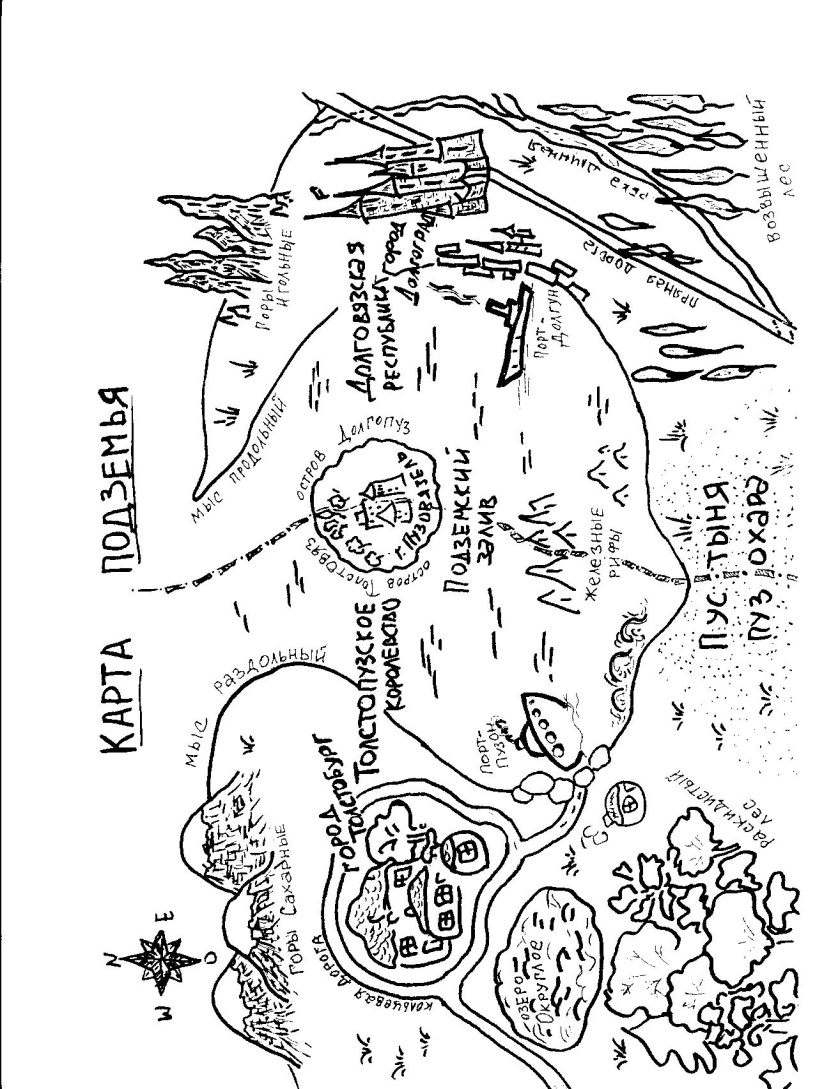 Приложение 2.Задания для самостоятельной работы делегацийДля выступления на Первой Пузовязельской конференции делегации должны подготовить:Флаг и герб своего государства.Доклад об истории и современном политическом укладе своего государства.Доклад о жителях своего государства.Доклад о жителях государства-противника.Приложение 3. История Толстопузского королевстваВ 1963 году после доблестной смерти короля Жиропуза XXXI за пиршественным столом на престол вступил его сын Жиропуз XXXII, один из наиболее выдающихся представителей этой прославленной династии. В Толстопузии не было второго такого доброго и дородного монарха. Двери его дворца и кладовые дворцовой кухни всегда были открыты для народа. Начало милостивого царствования Жиропуза XXXII было ознаменовано отменой налога на каштаны в сахаре. При этом короле толстопузы наслаждались счастливой жизнью, которую омрачало лишь соседство с долговязами.Но настырные долговязы непременно хотят заставить и других жить так же, как они сами. На самой середине залива есть чудный маленький островок, который называется Толстовяз. Два года назад долговязы решили принудить жителей этого островка (а они почти толстопузы) соблюдать свои законы, отменить второй завтрак, ввести шестидневную рабочую неделю. Бедные островитяне обратились за помощью к толстопузам, которым ничего не оставалось, как встать на их защиту. В результате началась одна из самых страшных войн, когда-либо бушевавших в Подземье. Ее назвали Войной пленников. Генеральный штаб решил атаковать долговязов с моря. 15 мая войска под командованием маршала Пуза погрузились на корабли. Десантная операция прошла удачно. Долговязия была захвачена в считанные дни, и уже 3 июня славный маршал Пуз триумфально вступил в Долгоград.К несчастью, в тот же день в Толстибург вступили войска генерала Воевяза. Как оказалось, долговязское Верховное командование уже давно втайне готовило транспорт и провизию, готовясь к переходу через Пузахару. И маневр удался, поскольку это направление никто не охранял. Однако, завладев Толстибургом, долговязы обнаружили, что им не на чем вернуться домой: за время кампании они потеряли почти всю технику, кораблей же в их распоряжении не было. В результате они хоть и победили, но попали в плен.Между тем враги предательски заманили стоявший у мыса Раздольного толстопузский флот в открытое море, где буря разбила его в щепки на Железных рифах. Таким образом армия толстопузов тоже очутилась в плену. Вот почему эта война получила название Войны пленников.Враждующим сторонам не оставалось ничего иного, как заключить мир. Король Жиропуз и президент Грубивяз встретились в городе Пузовязеле и подписали Пузовязельское перемирие, условия которого предусматривали следующее:а) остров Толстовяз останется нейтральной территорией;б) обе армии беспрепятственно вернутся на родину морем;в) через год в Пузовязеле соберется конференция, на которой будет выработано практическое решение всех спорных вопросов.Армия под командованием маршала Пуза вернулась домой в начале октября, и ей устроили торжественную встречу. Король Жиропуз, снизойдя к настоятельной просьбе Сената, стал именоваться Жиропузом Победоносным, а маршал Пуз получил титул герцога Долгоградского.Приложение 4. История Долговязской РеспубликиСовременная Долговязия — это демократическая республика. Во главе ее — президент Грубивяз — одних из самых достойных и трудолюбивых мужей своего отечества. Во время правления славного президента Грубивяза народ процветал: была введена шестидневная рабочая неделя, принят ряд поправок к конституции, касающихся запретов на сладости и кондитерские изделия.В середине Подземского залива есть живописный островок. Два года назад бедные островитяне — а все они в душе настоящие долговязы — обратились к долговязам за помощью — до такой степени бесцеремонно обращались с ними толстопузы, и долговязы вынуждены были откликнуться.Намерения правительства долговязов были самые мирные, однако главнокомандующий генерал Воевяз давно уже вынашивал план беспримерного перехода через пустыню Пузахару. Три недели марша — и войска достигли стен Толстибурга. К несчастью, в тот же день толстопузская армия высадилась на долговязский берег и вошла в Долгоград. Но захватчиков постигла заслуженная кара: доблестные долговязские моряки атаковали их флот, и все корабли до единого были разбиты близ Железных рифов. Победа обернулась для толстопузов пленом.Но обстоятельства сложились так, что генерал Воевяз не смог воспользоваться зыбким положением противника. Долговязская армия потеряла во время героического марша через пустыню значительную часть транспортных средств и тоже оказалась запертой во вражеской столице. Вот почему эта война получила название Войны пленников.12 июля 1928 года было подписано Пузовязельское перемирие и произошел взаимный обмен живой силой. Условия перемирия были следующими:а) остров Толстовяз останется нейтральной территорией;б) обе армии беспрепятственно вернутся на родину морем;в) через год в Пузовязеле соберется конференция, на которой будет выработано практическое решение всех спорных вопросов. Вскоре долговязы торжественно встречали свою победоносную армию под предводительством генерала Воевяза. Сам генерал удалился на заслуженный покой в родную деревню Длинные Угри.Приложение 5. Кто такие толстопузыТолстопузы — славный народ. Они никогда ни на что не сердятся. Ни о ком не говорят дурно. Даже грустят и то очень редко — целыми днями смеются, развлекаются и шутят. Разговоры чаще всего касаются кулинарии: толстопузы любят обмениваться рецептами. Едят они чуть не сто раз в день и после каждой еды любят четверть часика поспать. Это называется у них закуской и урочным сном.Только одно может омрачить толстопузам настроение — мысль о зловредных долговязах. Но, несмотря на праведный гнев, большинство толстопузов хотели бы жить с соседями в мире.Приложение 6. Кто такие долговязыДолговязы очень любят работать. У долговязов ни один человек никогда не тратил времени на развлечения. Самой большой драгоценностью у долговязов является время. Встречи назначались всегда с точностью до секунды: скажем, в 6 часов 17 минут 3 секунды или в 3 часа 14 минут 22 секунды. Долговязы едят дважды в сутки, стоя, очень быстро и очень мало. «Есть — чтобы жить, а не жить — чтобы есть» — один из самых популярных лозунгов долговязов. Долговязы очень любят считать. Любовь к комфорту считается у долговязов слабостью.По характеру долговязы незлые, но амбициозные, они постоянно друг с другом спорят, дерутся. Родители всегда очень строги к детям, частенько их наказывают и приговаривают: «Вам это только на пользу!».Больше всего на свете долговязы не любят толстопузов.Приложение 7. Что думают толстопузы о долговязахДолговязы живут на другом берегу Подземского залива. Выглядят они непривлекательно: тощие как смерть, желтые, как лимон, и вообще они ненормальные, почти не едят, пьют одну воду и работают без продыха, даже когда в этом нет необходимости. Но самое ужасное — это то, что долговязы непременно хотят заставить и других жить так же, как они сами.Приложение 8. Что думают долговязы о толстопузахТолстопузы живут на другом берегу Подземского залива. Выглядят они очень непривлекательно: непомерно толстые, рыхлые, как подушки, краснощекие, как помидоры. Они ленивы, как кошки, целый день пьют, едят, а больше всего спят. Хуже всего, что, будь их воля, они насадили бы свои чудовищные обычаи по всему Подземью.Приложение 9.Карточки «Стратегии поведения в конфликте»Конкуренция (давление)Человек, использующий в конфликтной ситуации стиль конкуренции, заинтересован только в том, чтобы отстоять свои интересы. Сохранение хороших отношений с партнером не имеет для него значения. Данная стратегия подразумевает использование «силовых» методов воздействия: власть, сила закона, связи, авторитет, давление, угрозы, принуждение, цель которых «или победить, или не дать победить противнику».Уход (избегание)Стратегия ухода характеризуется стремлением человека уйти от конфликта. В данном случае для партнеров в равной степени безразличны как собственные интересы, так и интересы соперника. Применяя стиль ухода, участники не делают ничего для удовлетворения интересов партнера. Они просто «отталкивают» от себя проблему. Межличностные отношения при выборе данной стратегии не подвергаются серьезным изменениям.Уступка (приспособление)Человек, принимающий стратегию уступки, жертвует личными интересами в пользу интересов соперника. В стратегии уступки приоритет отдается межличностным отношениям. Несмотря на то, что в результате использования данной стратегии не удовлетворяются потребности, как минимум, одного из участников конфликта, отношения между сторонами, как правило, улучшаются.КомпромиссЭту стратегию можно также назвать стратегией взаимной уступки. Каждая из сторон готова пожертвовать частью своих интересов в том случае, если то же самое сделает другая сторона.Использование стратегии компромисса не портит межличностные отношения. Более того, она способствует их положительному развитию. При этом полностью не удовлетворяется ни один из интересов партнеров.СотрудничествоПри сотрудничестве стороны активно участвуют в разрешении конфликта и отстаивают свои интересы, но при этом стараются вместе решать существующую проблему. Сотрудничество является дружеским, мудрым подходом к решению задачи определения и удовлетворения интересов обеих сторон. Однако это требует определенных усилий. Сначала стороны оглашают свои нужды, заботы и интересы, а затем происходит их обсуждение.Тема 7. Методы урегулирования этнокультурных конфликтов. Аннотация: в лекции анализируются методы посредничества в межэтнических конфликтах, проясняются этапы процедуры посредничества в переговорах с участием сторон межэтнического конфликта. Конспект лекции. Для разрешения межэтнических конфликтов используются такие инструменты, как создание службы этноконфликтологического мониторинга, гражданская дипломатия, метод Т-групп, дипломатия второго пути, проблемно-ориентированные семинары, кросс-культурные тренинги (Соснин В.А., 1999).Одной из составляющих программы предупреждения этнических конфликтов являетсчя создание службы этноконфликтологического мониторинга (Степанов, Авксентьев и др., 1999), которая могла бы:- выявить конфликтогенные факторы, объективного и субъективного порядка, дестабилизирующие межэтническую ситуацию, их взаимосвязь и взаимосоотнесенность по степени важности и значимости  в зависимости от способности влиять на обострение конфронтации этнических групп;  - выявить тенденции и условия развития межэтнической ситуации в направлении ее стабилизации  и нормализации, а также основные барьеры на этом пути, включая сложившиеся идеологические стереотипы и социально-психологические установки;- определить уровень готовности представителей различных этнических групп к конфронтационным или компромиссным и консенсусным формам поведения в конфликтных ситуациях, а также степень  их образовательной и специальной подготовки к активному участию в предотвращении, урегулировании  и ненасильственном разрешении конфликтов;- разработать и предложить для реализации соответствующим представительным органам и административным структурам в регионах способы и формы предотвращения и урегулирования конфликтных ситуаций в сфере межэтнических отношений на основе учета и нейтрализации конфликтогенных факторов, стабилизации общей экономической и социально-политической обстановки и корректировки массового сознания и поведения в направлении более широкого  и основательного освоения демократических норм и правил.Гражданская дипломатия. Этим термином принято обозначать различные формы непрофессиональной дипломатической деятельности и выработки решений, отличные от общепринятых дипломатических процедур и официальных акций. Целью гражданской дипломатии является преодоление взаимного недоверия. Гражданская дипломатия объединяет целый класс неформальных и неофициальных процедур, применяемых на международном, межгрупповом, межобщинном и региональном уровнях. Она находит применение прежде всего при межкультурных различиях, особенно когда очевидна необходимость улучшения взаимопонимания. Решение этой проблемы в рамках процедур гражданской дипломатии может быть эффективнее, чем на уровне формального взаимодействия и официальных контактов.Имеется широкий спектр такого рода процедур, включая взаимные визиты граждан, осуществление культурных программ, контакты между породненными городами, обмен в сфере образования, совместные исследовательские проекты, гуманитарная помощь и другие неформальные взаимодействия.В качестве примера осуществления гражданской дипломатии Дж.Бертон (J.Burton) и Ф.Дьюкес (F.Dukes) рассматривают деятельность христианской группы “Нравственное перевооружение” (Moral Rearmament), существующей с . Эта группа объединяет тех, кто верит, что любое изменение крупного масштаба  экономическое или социальное, национальное или международное  может быть эффективным и ненасильственным лишь в результате нравственного самосовершенствования самих людей и изменения их поведения. Люди должны быть честными и бескорыстными, относится друг к другу с любовью. Такое нравственное перевооружение заключается в “революционном изменении в душе и в характере человека”.Другим примером гражданской дипломатии является деятельность религиозной организации квакеров, имеющей многолетний опыт миротворчества в международных и межобщинных конфликтах. Деятельность квакеров основывается на том, что:1)	нужно относиться с уважением к каждой из конфликтующих сторон;2)	необходимо доброжелательное и беспристрастное отношение к позициям обеих конфликтующих сторон;3)	требуется относиться с пониманием и доброжелательностью к их культурным различиям и нормам;4)	необходим диалог “лицом к лицу” с участием посредников, стремящихся к поиску и обнаружению истоков непонимания и искаженного восприятия друг друга.Говоря об особенностях гражданской дипломатии и ее преимуществах, необходимо учитывать, что она подвержена влиянию тех условий, которые навязываются ей властью. В то же время, чем больше контактов развивается на ее основе, тем скорее наступит улучшение взаимоотношений на официальном уровне. Использование процедур гражданской дипломатии ориентировано главным образом на установление и развитие межличностных отношений. Однако имеющийся опыт показывает, что такого рода межличностные взаимоотношения, возникающие в результате совместной деятельности, являются временными, преходящими и не могут служить основой для прочного доверия. Действительность, к сожалению, такова, что для разрешения большинства конфликтов требуется нечто большее, чем просто налаживание взаимоотношений между сторонами.Т-групповой метод. Тренинговая форма работы давно и прочно вошла в практику группового обучения и группового взаимодействия. При этом тренинг выступает как эффективное средство формирования, закрепления и развития умений и навыков, необходимых специалистам различного профиля в их профессиональной деятельности.Следует уточнить, что под словом “тренинг” (training) понимается “систематический процесс изменения поведения, знаний, навыков и мотивации работающих в настоящий момент в организации сотрудников для повышения соответствия характеристик работника требованиям, предъявляемым со стороны работы” .Как отмечают Дж.Бертон и Ф.Дьюкес (F.Dukes), несмотря на противоречивые мнения относительно уместности применения Т-групповых процедур для разрешения конфликтов, они широко используются для разрешения внутригрупповых конфликтов. За рубежом, особенно в США, эта методика активно используется в сфере бизнеса, в деятельности правительственных учреждений и частных организаций.Начало разработки методов обучения умениям и навыкам человеческих взаимоотношений в тренинг-группах было обусловлено возникшим в канун Второй мировой войны и возросшим после ее окончания интересом к изучению поведения людей в малых группах.История Т-групп началась с работы, которую провела летом 1946 года в штате Коннектикут (США) группа специалистов под руководством социального психолога Курта Левина (Kurt Lewin). Целью их работы было развитие лидерских способностей у участников программ, финансируемых правительством.К.Левин и его сотрудники каждый вечер регулярно собирались специально, чтобы обсудить итоги дня и проанализировать действия участников. Некоторые из участников программ вскоре стали присутствовать на этих собраниях персонала. При этом они зачастую не соглашались с интерпретацией их поведения сотрудниками К.Левина. Поскольку эти обсуждения принимали все более острый характер, К.Левин и его сотрудники начали понимать, что эти дискуссии являются зародышем родственной, но более динамичной группы - т.е. “обучающей группы” (training group), которая вскоре получила сокращенное название Т-группа.Лидер такой группы, или тренер, ведет себя по отношению к участникам группы иначе, чем обычно держит себя руководитель, непосредственно направляя деятельность своих подчиненных. Вместо этого руководитель учебной группы воздействует на ее участников косвенным образом - так называемым сократическим методом, задавая своим собеседникам различные вопросы и делая свои выводы и комментарии с тем, чтобы помочь участникам группы научиться тому, как они могут научиться чему-то на собственном опыте.При этом группа помещается в особые условия, свободные от влияния жесткого распорядка дня, официальных связей и отношений, текущих дел, неизбежных в работе любой организации и учреждения, т.е. всего того, что в обычных условиях скрывает групповую динамику. Благодаря этому в  Т-групповых условиях она проявляется наиболее рельефно.Начиная с середины 1960-х годов ежегодно тысячи людей принимали участие в занятиях Т-групп, проводимых Национальной учебной лабораторией (National Training Lab) США в штате Мэн. Подобные же формы обучения предлагали и другие организации и частные лица. Крупные корпорации часто включали тренеров в свой штат. Хотя и не такие популярные, как прежде, Т-группы до сих пор остаются основной формой обучения межличностным взаимоотношениям для правительственных организаций, организаций и предприятий сферы бизнеса и услуг.Однако, несмотря на весь этот опыт, некоторые вопросы, связанные с методом Т-групп, до сих пор остаются невыясненными. Так, например, неясно, почему одни участники Т-групп по итогам обучения имеют лучшие результаты, чем другие. Известные трудности вызывает успешная реализация результатов обучения на практике. Кроме того, все еще неизвестно, насколько результат обучения зависит от процесса собственно группового взаимодействия, а насколько  от других аспектов работы в Т-группах. Т-групповой метод критикуется также за то, что его разработчики, например Л.У.Дуб (L.W.Doob), слишком полагались на внутри- и межличностные изменения как средство разрешения конфликтов. По-видимому, из-за отсутствия ясных ответов на эти и другие вопросы к концу 1970-х годов исследования Т-групп значительно сократились.Активность членов Т-группы может быть различной на разных этапах тренинга или варьируется от тренинга к тренингу. В зависимости от потребностей участников, группа может сосредоточиться на темах межличностных отношений или организационной эффективности. Тем не менее, имеется ряд процедур которые составляют суть любой Т-группы:1.	Численность группы  –  6-15 участников.2.	Один или два ее члена со специализированными навыками и обучением выполняют роль фасилитаторов или тренеров.3.	Продолжительность группового взаимодействия  от 10 до 40 часов и более.4.	Используется преднамеренная минимизация тренерами обычной структуры, организации, и повестки дня.5.	Выясняется, каковы ожидаемые членами группы (участниками и наблюдателями) результаты относительно того, чему они могут научиться в процессе группового взаимодействия.6.	Основное внимание фокусируется на настоящем и будущем, а не на прошлом.7.	Минимизируются влияния иерархических состояний, связанных с положением участников группы вне ее: имущественное положение, род занятий, ранг и т.п.8.	Предлагается текущий анализ участниками их реакций на групповое взаимодействие, комментарий тренера по взаимодействию в группе, включающий соответствующие теоретические положения и научные исследования с тем, чтобы дать участникам понимание познавательного значения их собственного опыта.Первую попытку применения Т-групповых процедур для разрешения конфликтов предпринял в 1960-х годах Л.У.Дуб с целью преодоления разногласий между Эфиопией, Кенией и Сомали. Последствиями этого конфликта стали вооруженные столкновения на границе и возникновение множества спорных вопросов: этнических, касающихся традиционных укладов жизни, внешней зависимости и обеспечения национального суверенитета.В роли фасилитаторов выступили шесть университетских преподавателей из Кении и Эфиопии и шесть профессионалов с академической подготовкой, включая нескольких правительственных чиновников из Сомали.Местом проведения семинара стал отель “Фермеда“ в Италии. По месту проведения семинара впоследствии он получил название “фермедского эксперимента“. Работа семинара продолжалась в течение двух недель в включала две фазы. На первом этапе смешанные группы, состоящие из представителей различных национальностей, развивали навыки диагностики групповых процессов и общения, после чего, в рамках второго этапа, участники приступили к поиску решений спорных вопросов.Целью данного семинара была выработка различных вариантов решений в каждой из двух Т-групп независимо друг от друга и достижение соглашения методом консенсуса по одному из предложенных вариантов решения в рамках общего заседания.Итоговая оценка работы данного семинара была неоднозначной. В каждой Т-группе участники смогли достичь согласия. Однако, когда обе группы собрались вместе, им этого сделать не удалось. Действия некоторых участников оказывали разрушительное влияние на процесс выработки соглашения, разногласия возникли также между представителями некоторых национальных групп. Кроме того недостаток времени обусловил то, что заключение в отношении этого эксперимента было поспешным.Второй семинар Л.У.Дуба и его коллег состоялся в Северной Ирландии в ., где реальная ситуация была такова, что выбор одного варианта соглашения, как того требует проблемно-ориентированный подход, был невозможен. Для участия в 10-дневной программе по обучению анализу организации и внутригрупповым взаимоотношениям были привлечены 56 местных лидеров. Тем самым предполагалось способствовать повышению эффективности функционирования тех организаций, которые они представляли, и установлению взаимопонимания и сотрудничества между руководителями местных общин католиков и протестантов (Соснин В.А., 1999).Семинар проходил в Шотландии в Стирлингском университете (Белфаст) и был посвящен рассмотрению проблем конфронтации  между стариками и молодежью, женщинами и мужчинами, низшим и средним классами, умеренными и экстремистами. Его результаты и их оценка также были неоднозначными из-за деструктивных действий некоторых участников и резкой критики семинара со стороны двух членов группы руководителей. Семинар в Белфасте получил характеристику как вариант Т-группового метода, “содействующий процессу” в отличие о фермедского варианта, ориентированного на решение проблемы.В целом применение Т-группового метода имеет ограниченный характер. Этот метод, а также усилия Дуба и его коллег, были встречены критически главным образом из-за того, что они слишком большое значение придавали внутри- и межличностным изменениям как средству разрешения конфликтов. В действительности же Т-групповой метод отнюдь не предполагает абсолютизацию личностного фактора и не рассматривает личностные изменения как универсальное средство разрешения конфликтов. Скорее, эти изменения могут рассматриваться как предварительное условие, способствующее ослаблению напряженности во взаимоотношениях между конфликтующими сторонами и продвижению на пути разрешения конфликта.По мнению Фергюсона (Ferguson), одного из тренеров фермедского семинара, основная причина неудач Т-группового метода заключается не в нем самом, а в формальных процедурах проведения общего собрания, способствующих возникновению конкуренции, отсутствию сотрудничества, изоляции, сопротивлению и враждебности.В частности, для успешной работы Т-групп необходим более тщательный отбор участников, среди которых не должно быть лиц с серьезными личностными проблемами. В то же время они должны быть влиятельными представителями своей страны, региона, организации и т.п. Кроме того необходимо формировать национальные команды и включать в них тренеров заранее, до начала трениг-семинара.Наряду с недостатками, Фергюсон отметил значительные успехи применения Т-группового метода. Участники Т-групп создали новую модель разрешения конфликтов, которая может быть принята и использована, либо адаптирована или отклонена другими. Были установлены контакты между людьми из трех стран, которые никогда прежде не были связаны. Были тщательно рассмотрены два плана урегулирования пограничных проблем и, наконец, работа Т-групп сплотила энергию большого числа людей, направленную на решение международных проблем, в течение долгого времени причинявших людям бесконечные страдания.Опыт Дуба и его коллег может рассматриваться как начало исследования возможностей применения активности малых интенсивных групп, позволяющей их участникам лучше понять самих себя и свое воздействие на других, а также для предотвращения внутренних разногласий сторон, участвующих в конфликте, и обучения их методам разрешения своих собственных конфликтов.При определенных обстоятельствах Т-групповой процесс может быть полезным при разрешении внутригруппового конфликта. Очевидно, что для успешного применения этого метода необходимо правильно выбрать момент вмешательства, иметь достаточное количество времени для подготовки работы Т-группы, провести тщательный отбор ее участников, иметь хорошо подготовленных консультантов, выступающих в роли третьей стороны. Необходимым условием является также адекватный перенос выработанных решений на реальную ситуацию. Наконец, опыт Т-групповой работы представляет собой ресурс для развития других процедур разрешения конфликтов.Дипломатия второго пути. Термин “дипломатия второго пути” (“Track Two Diplomacy”) впервые был использован одним из должностных лиц Госдепартамента США в 1987 году применительно к неофициальным связям по вопросам, которые обычно являются предметом специальных переговоров.Дипломатия второго пути представляет собой неофициальное и неформальное взаимодействие между членами враждующих групп или наций, направленное на разработку стратегий воздействия на общественное мнение и мобилизацию людских и материальных ресурсов для разрешения конфликта. Второй путь дипломатии никоим образом не подменяет собой официальные, формальные отношения, осуществляемые в рамках “первой” дипломатии на межправительственном уровне или между лидерами. Активность “второго пути” направлена на то, чтобы оказать содействие официальным руководителям и компенсировать их психологически вполне объяснимую потребность быть лидерами или по крайней мере выглядеть ими, демонстрируя силу, осторожность и решительность перед лицом противника. В этой связи уместно вспомнить слова Н.Макиавелли о том, что “государю не обязательно обладать всеми желаемыми качествами..., но крайне необходимо производить впечатление, что он обладает ими”. Дипломатия второго пути призвана помочь официальным лидерам преодолеть конфликт или направить его в русло урегулирования и поиска вариантов возможных решений неофициально и неформально. Вместе с тем, термин “дипломатия второго пути”, подобно большинству понятий, применяемых в области регулирования и разрешения конфликтов, используется для обозначения и других процессов. Иногда этим термином обозначают всю гражданскую дипломатию, а также сложные процессы аналитического поиска скрытых источников конфликта.Как подчеркивают Дж.Бертон и Ф.Дьюкес, они стремились дать возможно более точное значение этого термина. В силу этого они предложили не смешивать “дипломатию второго пути” с “гражданской дипломатией” и придали ему его изначальный смысл, а именно усилий неофициального и неформального характера, направленных на решение тех проблем, которые обычно являются предметом рассмотрения на официальном уровне, и представляющих собой взаимодействие лиц, не связанных необходимостью ставить ограничения и вести переговоры с позиций силы, не выходя за рамки полученных ими инструкций.Хотя акцент делается на неофициальном характере акций, проводимых в рамках дипломатии второго пути, однако при этом предметом обсуждения является то, что рассматривается официально. Другими словами, неофициальной является только форма обсуждения проблемы, содержание которой должно быть рассмотрено на официальном уровне.Дипломатия второго пути представляет собой действия различных должностных лиц, ученых, а также всех тех, кто когда-то был или продолжает оставаться близким к правительственным кругам.Одним из первых примеров дипломатии второго пути стало возникшее в послевоенный период международное движение ученых за мир, разоружение и международную безопасность. Как известно, первая конференция этого движения, давшая ему название, состоялась в г.Пагуош (Pagwash) в Канадской провинции Новая Шотландия в июле . В ней приняли участие 22 ученых из 10 стран. Возникновение Пагуошского движения относится к 1955 году, когда ряд всемирно известных ученых выступил с призывом к отказу от войны и мирному решению международных споров. Некоторые из тех лиц, кто имел отношение к зарождению этого движения, были участниками проекта создания атомной бомбы, сброшенной на Японию в конце Второй мировой войны. Их инициатива была направлена на обеспечение гарантии от повторного применения ядерного оружия. Первоначально активность участников движения была направлена на разработку решений, призванных обеспечить мир и безопасность, однако с течением времени более заметной стала тенденция к превращению группы участников, число которых постоянно увеличивалось, в профессиональную ассоциацию ученых и ее отход от опыта проведения самой первой конференции.Другим примером дипломатии второго пути могут служить Дортмунтские конференции (Dortmouth Conferences), которые имеют историю и функции, сходные с Пагуошским движением. Спонсируемые Фондом Кеттеринга (Ketterring Foundation) и поддерживаемые многими ведущими фондами, они начали свою деятельность в 1960 году по инициативе президента США Эйзенхауэра в то самое время, когда в советско-американских отношениях возникло напряжение после инцидента с американским самолетом-шпионом U-2 на территории СССР.Первая встреча участников состоялась в Дортмунтском колледже (Ганновер, США). Беседы проходили за закрытыми дверями, имели неофициальный статус и о них не сообщалось в печати, однако их обращения были адресованы правительствам СССР  и США. Начиная с 1988 года, эти встречи стали менее конфиденциальными, более заметным стало участие в них общественности.В концепции Дортмунтских конференций представлены основные черты дипломатии второго пути. Во-первых, эти конференции носят неофициальный характер, во-вторых, их деятельность основана на признании легитимности и необходимости “первого пути” в дипломатии, осуществление которой включает использование различных средств, в том числе угрозы и демонстрацию силы. Все это является еще одним соображением относительно того, что дипломатия второго пути отличается от так называемой гражданской дипломатии, связанной с инициативой частных лиц, которая в некоторых случаях не только противопоставляется официальному процессу, но даже может подорвать его.Как можно заметить, дипломатия второго пути имеет много общего с альтернативными методами разрешения конфликтов, подразумевающими, как уже было отмечено, применение неюридических форм решения проблем:-  если может быть найден выход с помощью неофициальных альтернативных средств, то в этом случае альтернативно сформулированное предложение относительно решения проблемы может быть направлено в соответствующие официальные инстанции  в суд или в правительство;- успех дипломатии второго пути во многом зависит от качества диалога и основных предложений и концепций, встретивших поддержку участников.Вместе с тем следует отметить, что в рамках дипломатии второго пути маловероятно найти решение проблемы лишь за счет улучшения взаимоотношений между участниками. Ее истинная роль заключается в том, чтобы определить природу проблемы и обеспечить ее инновационное решение. Помимо приведенных выше примеров дипломатии второго пути, в рамках аналитического разрешения конфликтов используется проблемно-ориентированный подход, являющийся, по сравнению с ними, гораздо более научно фундированным. Поэтому он вполне может быть представлен как самостоятельная методика.Проблемно-ориентированнык семинары. Методы проблемно-ориентированного разрешения конфликтов, осуществляемого при участии фасилитатора как третьей стороны, возникли в связи с началом применения результатов научных исследований поведения людей для анализа и решения тех проблем, которые обычно регулировались с использованием силы и принуждения. Эти методы включают различные подходы, больше сходные между собой по процедуре, нежели по содержанию. Общее, что объединяет эти методы, включает следующее:- в конфликтной ситуации определяются стороны и спорные вопросы.- взаимодействие между представителями всех сторон осуществляется “лицом к лицу”.- для содействия организации и проведению диалога сторон привлекается фасилитатор или группа фасилитаторов.- осуществление интенсивного взаимодействия сторон проходит в рамках проведения одного или нескольких семинаров и рабочих встреч продолжительностью от одной недели и дольше.Активное взаимодействие сторон, принимающих участие в такого рода семинарах и рабочих встречах, начинается с анализа проблемы. Этот анализ предполагает, что каждая из сторон должна выработать и изложить другой стороне или сторонам свое понимание проблемы. Такого рода анализ представляет собой основу для выработки и принятия последующего решения. Именно поэтому взаимодействие должно осуществляться одновременно лишь между двумя сторонами даже в том случае, если имеется большее число сторон и спорных вопросов. Этот анализ особенно важен для того, чтобы стороны могли реально оценить тот путь, который им предстоит пройти, чтобы достичь своих целей.Участие третьей стороны (фасилитатора) имеет решающее значение и конструктивно только в том случае, если фасилитатор способен обсуждать проблему на профессиональном уровне. Целью участия третьей стороны является оказание помощи участникам в точном определении тех интересов сторон, которые могут быть предметом обсуждения, и их базисных потребностей и ценностей, которые таковыми не являются. Третья сторона должна также способствовать самостоятельному поиску участниками вариантов решений, которые точно выражают их интересы и их понимание того, какими средствами могут быть удовлетворены их потребности.Проблемно-ориентированный подход, предполагающий использование в качестве “первого толчка” для разрешения конфликта анализ вовлеченными в этот конфликт сторонами сложившейся ситуации, исключает необходимость применения ими силы. Более сильная сторона оказывается в положении, когда она может представить и оценить реальные последствия применения ею силового давления. Если по каким-либо причинам, например, исходя из сиюминутных политических интересов, связанных с военным превосходством, она делает ставку на дальнейшее использование этого своего преимущества, решение проблемы не будет достигнуто. Вместе с тем, процесс проблемно-ориентированного разрешение конфликтов “подсказывает” более слабой стороне в конфликте, что дальнейшая демонстрация ею “силы“ в форме усиливающихся протестов приведет к долговременным затратам. Таким образом, проблемно-ориентированный процесс разрешения конфликтов является, в сущности, процессом информированного принятия решения или решения на основе информации. Это возможно лишь в том случае, если осуществляющая вмешательство третья сторона хорошо подготовлена. Цель вмешательства заключается в том, чтобы помочь конфликтующим сторонам в проведении глубокого анализа их конфликтных отношений, раскрытии глубинных оснований их целей и мотивов, дать возможность точно оценить их тактику и избранный ими курс действий, и, наконец, помочь сделать приемлемый для себя выбор. При разрешении межэтнических конфликтов необходимо учитывать социально-психологические механизмы эскалации напряженности в переговорах. В частности, в межгрупповых конфликтах проявляются такие факторы, как:лавина спорных пунктов (стороны чувствуют, что им не хватает аргументов; сама ситуация становится все менее определенной);расширение круга участников;персонификация (свойства поступков и ситуации рассматриваются как проявление личности; роль каждого в конфликте становится еще менее обозримой, а потому стороны ищут в лагере врага «паршивую овцу»);пессимистические ожидания (худшее не наступило, но заготовленные аргументы используются);потеря контроля над ситуацией (стороны перекладывают ответственность за ситуацию с себя на противника).При  посредничестве в переговорах между лидерами этнических групп важно учитывать также такие механизмы, как: эмоциональное заражение в группе переговорщиков;страх лидера показаться «слабаком» тем, от имени кого он ведет переговоры;групповое давление;сдвиг к риску. Таки образом, в ходе переговоров посредник должен обеспечить решение следующих задач:Остановить рост числа спорных пунктов: зафиксировать обсуждаемую проблему.Остановить расширение круга участников: выявить группы интересов и договориться о том, кто их представляет.Ослабить персонификацию: сдвинуть внимание с личностей на проблему.Создать ощущение контроля за ситуацией, сузить «зону безответственности»: установить правила спора, чтобы ответственность за их соблюдение признала каждая сторона.Выйти из «туннеля»: развести долгосрочные интересы, опасения и конкретные требования сторон.Расширить временной горизонт: сдвинуть внимание сторон с прошлого и настоящего на будущее.Раздел II.  Психологические механизмы воздействия терактов и психологическая помощь при ликвидации их последствий.Тема 8. Психологические последствия терактов:  личность, группа, общество. Аннотация: в лекции рассматриваются психологические механизмы воздействия терактов на непосредственных и косвенных жертв; анализируются особенности посттравматического синдрома и массовых фобий как результатов террористической деятельности. Конспект лекции. Терроризм – постоянный спутник современного человечества, который относится к числу самых опасных и труднопрогнозируемых явлений современности. Террористические акты приносят масштабные человеческие жертвы, оказывают сильное психологическое давление на большие массы людей,  разрушают материальные и духовные ценности, не поддающиеся порой восстановлению, сеют вражду между государствами, провоцируют войны, недоверие и ненависть между социальными и национальными группами. В результате  всех террористических актов страдает   мирное население, то есть жертвой может стать каждый – даже тот, кто не имеет ни малейшего отношения к конфликту, породившему террористический акт. XXI век с точки зрения массовой психологии можно обозначить как эру терроризма. Терроризм превратился в одну из постоянных угроз безопасности человечества в связи с большим числом человеческих жертв терактов и использованием для их совершения все более современных средств, обладающих повышенными поражающими способностями. Террористические акты чаще всего влекут разрушение материальных и духовных ценностей, не поддающихся порой восстановлению, наносят колоссальный ущерб психическому здоровью человека и выводят его из состояния эмоционального равновесия, иногда приводя к серьезным расстройствам в психической сфере.Таким образом, особенностями современных терактов, формирующих облик терроризма сегодняшнего дня, являются:крупномасштабность и массовые человеческие жертвы; отсутствие конкретных требований террористов; международный характер; отсутствие более или менее ясной и доказанной информации, свидетельств об исполнителях и заказчиках терактов; мощное информационно-психологическое давление на людей (длительная и повторяющаяся трансляция происходящего по всем телевизионным каналам).Дать определение терроризму нелегко, так как порой в это понятие вкладывается разный смысл. Современное общество столкнулось со многими видами терроризма, и этот термин лишился четкой смысловой нагрузки. Под терроризмом подразумеваются и чисто уголовные похищения людей с целью выкупа, и убийства на политической почве, и жестокие методы ведения войны, и угоны самолетов, и шантаж, т.е. акты насилия, направленные против собственности и интересов граждан. Существует более ста определений терроризма, но ни одно из них не является достаточно полным. В Федеральном законе  Российской Федерации «О борьбе с терроризмом» дано следующее определение: «Терроризм – насилие или угроза его применения в отношении физических лиц или организаций, а так же уничтожение или угроза уничтожения имущества и других материальных объектов, создающие опасность гибели людей, причинения значительного имущественного ущерба, либо наступления иных общественно опасных последствий, осуществляемые в целях нарушения общественной безопасности, устрашения населения или оказания воздействия на принятие органами власти решений, выгодных террористам, или удовлетворения их неправомерных  имущественных и иных интересов; посягательство на жизнь государственного или иного общественного деятеля, совершенное в целях прекращения его государственной или иной политической деятельности; нападение на представителя иностранного государства или сотрудника международной организации, если это деяние совершено в целях провокации войны или осложнения международных отношений» («Катастрофы и общество», 2000г., с.158). Это правовое определение, в основе которого лежат  четыре  отличительных признака терроризма:Политические цели(мотивы) деятельности.Применение или угроза применения насилия, которое порождает общую опасность. Опасность при этом должна быть реальной и угрожать неопределенному кругу лиц. Публичный характер  исполнения террористического акта с претензией на широкую огласку.  Терроризм  без широкой огласки, без открытого предъявления требований не существует. Терроризм сегодня – это бесспорно форма насилия, рассчитанная на массовое восприятие. При  совершении террористического акта насилие применяется в отношении одних лиц или имущества, а психологическое воздействие в целях склонения к определенному поведению оказывается на других лиц, то есть применение насилия в отношении  мирного населения, граждан ради достижения отдаленной цели - удовлетворения политического(экономического, социального) требования (Решетников М.М., 2004). Таким образом, резюмируя все 4 признака, представляется возможным, остановится на следующем определении терроризма как явления, выраженного в деянии: «Терроризм – это публично совершаемые общеопасные действия или угрозы таковыми, направленные на устрашение населения или социальных групп, в целях прямого или косвенного воздействия на принятие какого – либо решения или отказ от него в интересах террористов» (Емельянов В.П., 1999).Данное определение является наиболее полным, учитывающим все сферы, которые затрагивает терроризм, тем не менее, акцент на  психологическом контексте делается в определении, которое дает Д.В. Ольшанский. Он рассматривает терроризм  «как комплексное явление, включающее состояние очень сильного страха(ужаса), возникающее как реакция на нечто(некоторые действия), имеющие целью вызвать именно это состояние у тех, в отношении кого осуществляются данные действия или же тех, кто является их свидетелем, т.е. цель определенных террористических актов и действий, сами акты и действия, их конкретные результаты и весь спектр более широких последствий»  (Ольшанский Д.В., 2002).Казаков Р.Ю. выделяет следующие элементы террористического акта:  1.      Символический выбор жертв террора2.      Принадлежность жертвы к определенной группе людей3.      Политическая конечная цель 4.      Атака символов общества5.      Широкая огласка совершенного акта 6.      Взятие ответственности (прямо или косвенно)7.      Распространение страха 8.      Объяснение правомерности терроризма9.      Наличие идеологии.Сначала разберем первые два элемента теракта. Начнем с того, что выбор жертв террора случаен. Раскроем несколько причин, объясняющих, почему террористы предпочитают атаковать случайных граждан. Во-первых, простых граждан легче атаковать. Во-вторых, большинство населения, видя, что непосредственные жертвы террора выбраны случайно, начинают паниковать, понимая, что они могут быть следующей жертвой. Это часто - случайные прохожие, или люди, случайно оказавшие на месте террора. Что касается принадлежности к определенной группе, имеется в виду, что людей вовлеченных в теракт что-то объединяет, к примеру, национальность.Следующий элемент - политическая цель. Конечная цель терроризма - изменить существующую политическую расстановку сил в обществе. Первостепенная роль государства - обеспечение физической безопасности своих граждан. Человек, по своей природе, слаб и беззащитен. Чтобы защитить себя, люди объединяются в группы. Объединяясь, люди "заключают социальный контракт": индивидуум передает часть своего состояния и свободы руководству государства. И государство обязуется защищать жизнь человека, как первое и необходимое условие. Террористы, убивая и калеча случайных граждан, подрывают основу общества - обеспечение защиты жизни человека. У людей появляются недоверие к своему руководству. Атака на символы государства - другой важный элемент терроризма. Вспомним события 11-го сентября 2001. Два самолета врезались в башни Всемирного Торгового Центра в Нью-Йорке и третий самолет - в Пентагон. ВТЦ был разрушен до основания, а Пентагон был значительно поврежден. Несколько тысяч человек погибли. Пентагон представляет символ военной мощи США. ВТЦ представляет символ экономической мощи Запада, или как некоторые скажут - символ экономического империализма США. Разрушив до основания ВТЦ, террористы продемонстрировали, что они могут нанести серьёзный ущерб мировой экономике и военной мощи США. Следует остановиться на важном элементе терроризма - широкой огласке их действий и программы. Широкая огласка многосторонне служит террористам. Во-первых, для распространения страха среди как можно большего количества людей. Во-вторых, для взятия ответственности за террористический акт. В-третьих, для донесения до широкой публики своей программы и идеологии. В-четвертых, дает возможность объяснения правомерности (законности) своих действий.Таким образом, не последнюю роль в организации психоза среди населения, создания социального напряжения играют средства массовой информации. Криминологические исследования показывают, что примерно 47% опрошенных граждан прямо отмечают, что российские СМИ создают обстановку страха, разгула преступности в стране, чувство полной незащищенности от террористических актов. Создаваемая СМИ обстановка начала реально отражаться на нравственном и психическом здоровье населения, далеко не всегда обоснованно провоцируя усиление страха перед преступностью, террористическими актами.Отметим, что отсутствие огласки совершенного акта, делает террористический акт бессмысленным: (1) страхом подвержено малое количество людей; (2) у террористов нет возможности распространять свою программу, идеологию и, главное, объяснение причин террористического акта. Покажем шестой элемент разбираемого нами терроризма - взятии ответственности за террористический акт. Две основные цели: первая - показать, что группа, совершившая террористический акт, способна нанести ущерб политическому противнику; вторая - поднять свой авторитет среди людей, сочувствующих политической программе террористов. Это ведет к тому, что часть сторонников террористов вступают в ряды исполнителей будущих террористических актов; другая часть сторонников приносят финансовые пожертвования успешной террористической группе. Заметим, что нередко несколько террористических групп берут на себя ответственность, а полиция, в свою очередь, после расследования, заявляет, кого она считает виновным, косвенно помогая этим своим действием террористам, указывая, кто ответственный. Рассмотрим механизм "взятия ответственности". Наиболее достоверное заявление об ответственности, когда представитель группы заранее сообщает общественности, что террористический акт будет совершен. Отметим, что если кто-либо берет на себя ответственность после совершения акта, то этому заявлению придают меньшее значение. Определение ответственности может быть косвенным, когда группа, совершившая акт, об этом прямо не заявляет, но следует своему паттерну. И это уже роль следователей объявить виновных. Седьмой элемент - распространение страха. Террористический акт, как и землетрясение, и ураган - стихийное бедствие. В любой момент мы ожидаем террористический акт, и когда это свершается, страх приковывает наше сознание к этому факту. Мы меняем наш установленный уклад жизни и часто действуем иррационально. Страх заставляет людей действовать неадекватно - и это точно то, что террористы хотят добиться. Восьмой элемент, разбираемый нами - объяснение террористов правомерности и законности своих действий. Террористы, претендующие на роль лидеров государства, понимают важность законности, и они объясняют правомерность своих действий для своих сторонников.Девятый элемент- это идеология. Каждая террористическая группа обладает своей идеологией, тем, за что она борется.Следует подчеркнуть, что не все выше перечисленные элементы терроризма составляют каждый террористический акт. Однако, если этот акт имеет все девять элементов, то он наиболее эффективен. Существенными чертами террористического акта, оказывающего решающее влияние на состояние людей, переживших его, являются:чрезвычайный, внезапный, угрожающий жизни характер события, ломающий, по мнению многих авторов, практически все базовые иллюзии человека. Чаще всего это влечет за собой в той или иной степени дезориентацию человека, как в психологическом, так и в социальном пространстве. насильственность: террористический акт совершается в силу “злого умысла определенных людей” (Aldwin, 1994).Основой психологической травмы является утрата веры в то, что жизнь организована в соответствии с определенным порядком и поддается контролю. В отличие от природных и техногенных катастроф террористический акт это продукт целенаправленной деятельности преступника. Для человека это обстоятельство не может не иметь значения. Террористический акт, таким образом, является еще менее предсказуемым, чем любая другая ситуация. Это порождает чувство неуверенности в завтрашнем дне, незащищенности, невозможности обезопасить себя и своих близких, ощущение того, что в любом месте и в любое время может случиться трагедия. Это эмоциональные переживания, которые после террористического акта проявляются сильнее и ярче, чем в любой другой ситуации.Анализируя психологические последствия терактов, необходимо выделить несколько типов пострадавших.Жертвы террористических актов могут быть прямые и косвенные. Непосредственными (прямыми) жертвами являются раненные в результате вооруженного нападения или взрыва, а также лица, взятые в заложники или подвергшиеся незаконному лишению свободы и жестокому обращению.  К этой группе можно отнести и лиц, чье имущество было уничтожено. Кроме  возможных физических страданий, все они пережили психологический шок или травму, от которых могут остаться психические последствия. Наряду с ограниченной группой прямых жертв, следует выделить «косвенные жертвы» и «вовлеченных  в события».  Жестокость и насилие террористов затронули их больше, чем все население в целом. Прежде всего, это родные  и близкие  прямых жертв, переживающие траур и горе в связи со смертью близких или их ранениями. Это также живые и невредимые свидетели (очевидцы) террористических актов.  Местное население - одна из главных мишеней действий террористов. Демонстрация насилия должна по мнению исполнителей террористических актов породить у населения чувство незащищенности и страха: страх  возможного количества жертв (даже если на самом деле реальное количество не может быть значительно), страх  вероятности оказаться подвергнутым насилию, страх перед невозможностью жить в безопасности, страх войны. Чувство страха должно быть сильным, то есть переживаться как физический и психический страх, ужас, отчаяние. Это провоцирует человека к поведению и принятию таких решений, которые не свойственны ему в нормальной жизни. В данном случае речь может идти о требовании уступок террористам и проведении переговоров. Аудитория СМИ – еще одна цель теракта. Средства массовой информации видят свою обязанность в информировании общества обо всех событиях, происходящих в стране и в мире. Естественно, если происходит террористический акт или другая вылазка террористов, СМИ сообщают об этой новости. Но, выполняя  свою непосредственную обязанность, они играют на руку террористам, задача которых состоит в доведении до сведения общества информации о своих насильственных действиях, об угрозе их повторения для того, чтобы посеять страх у населения. Кроме того, само объявление о подобных событиях обостряет эмоциональный шок и ужас в обществе.Повсеместная доступность  и реализм аудиовизуальной информации являются важными особенностями СМИ. Показывая в прямом эфире, практически в режиме реального времени, кадры, связанные с последствиями террористического акта, раненых, крики жертв, взволнованные рассказы свидетелей, аудиовизуальные СМИ транслируют реалистические сцены для своих зрителей и слушателей и, в отличие от печатных изданий, не имеют возможности смягчать слова и выражения. Такими образом, психологическое воздействие, которое оказывает  на общество информация, связанная с террористическими актами, является безусловно значимым фактором влияния на людей.  Последствия теракта и личностные особенности. Посттравматический синдром. При событии, которое угрожает жизни, незамедлительная реакция индивида в первую очередь определяется инстинктами (сохранения) и особенностями личности(психическими и физическими). Ситуация террористического акта нарушает повседневное привычное течение жизни и может привести к изменению роли личности в окружающей микросоциальной среде (Медицинская и судебная психология, 2004). Каждый человек реагирует на травму по-разному в зависимости от особенностей травмы, индивидуального опыта и личностных качеств человека. Личностные особенности пострадавших включают:соматическое здоровье, возраст, пол пострадавших; подготовленность к ЧС; индивидуально-психологические особенности; семантика психотравмы – личностный смысл трагического события; «коллективное поведение». Безусловно, террористический акт влияет на все сферы психического здоровья пострадавшего, но в разной степени. Он затрагивает как когнитивную, так и поведенческую, мотивационно-потребностную, коммуникативную и эмоциональную сферы. Нарушения в мотивационно-потребностной сфере прослеживаются в изменении иерархии потребностей ценностных ориентаций.Нарушения в когнитивной сфере заключаются в расстройствах всех основных познавательных процессов: нарушения памяти(амнезии, конфабуляции, сложности запоминания); рассеянность внимания, отвлекаемость; нарушения восприятия; расстройства мышления. Нарушения в коммуникативной сфере обнаруживаются в проблемах супружеских отношений, отношений с детьми, друзьями, коллегами и др. (Сohen , Ahern,1980).  Учет всего комплекса спасательных, социальных и медицинских мероприятий дает возможность схематически выделить три периода развития ситуаций, которые вызывают различные психологические последствия.Первый – острый период – характеризуется внезапно возникшей угрозой собственной жизни и гибели близких. Он продолжается от начала воздействия до организации спасательных работ (минуты, часы). Мощное экстремальное воздействие затрагивает в этот момент в основном жизненные инстинкты (самосохранение).Во втором периоде, протекающем при развертывании спасательных работ, по образному выражению, начинается "нормальная жизнь в экстремальных условиях". В это время в формировании состояний дезадаптации и психических расстройств значительно большее значение имеют особенности личности пострадавших, а также осознание ими не только продолжающейся в ряде случаев жизнеопасной ситуации, но и новых стрессовых воздействий, таких как утрата родных, разобщение с семьей и др. Психоэмоциональное напряжение, характерное для начала второго периода, сменяется к его концу, как правило, повышенной утомляемостью и "демобилизацией" с астенодепрессивными проявлениями.В третьем периоде, начинающемся для пострадавших после их эвакуации в безопасные районы, у многих происходит сложная эмоциональная и когнитивная переработка ситуации, оценка собственных переживаний и ощущений, своеобразная "калькуляция" утрат. В этот период начинают преобладать посттравматические и социально-стрессовые расстройства (Александровский Ю.А.,2006).Необходимо отметить, что в результате воздействия террористического акта, приводящего к эмоциональному шоку, который превосходит индивидуальные возможности адаптации, у пострадавшего  населения  могут появиться запоздалые и длительные психологические нарушения, называемые отсроченными реакциями на травматическое событие. После освобождения у заложников  возникает посттравматический синдром. У каждого освобожденного заложника этот синдром проходит по-своему. Анализ ситуации в театральном центре на Дубровке показывает, что легче переносит ситуацию заложничества тот человек, который постоянно чем-то занят. Важная задача заложников — это постоянное сохранение познавательной активности, стремления к познанию. Пример, журналистки Ольги Черняк является показательным. Она внимательно отслеживала действия террористов, анализировала ситуацию, запоминала, кто пришел, кто что сказал, кто как был одет. Она постоянно общалась с окружающими людьми, оказывала им психологическую помощь. В результате после освобождения Ольга одной из первых пришла в себя, вышла из состояния стресса и смогла дать интервью журналистам по телевидению. Травматический синдром имеет тенденцию превращаться в хронический и никогда полностью не излечивается.  При этом было отмечено, что пострадавшие, получающие психологическую помощь на ранних этапах непосредственно на месте события, и сумевшие «прореагировать» на свою травму или разрядить ее путем вербализации окружающей реальности и оценки происходящего, значительно меньше страдают от психических осложнений или  полностью излечиваются от последствий.   Тема 9. Терроризм и общественное мнение.  Аннотация: в лекции обсуждается психологическое воздействие  средств массовой информации на массовое сознание после совершения теракта; обращается внимание на необходимость противодействия ксенофобии при освещении проблемы терроризма в СМИ.Конспект лекции. При оповещении населения о террористическом акте важно и нужно учитывать количественную и качественную стороны подаваемой информации о трагедии, чтобы не привести к ажиотажу, связанному с поиском необходимой информации, или паники в ожидании новых терактов (Бекренев В.Д., 2004).Терроризм можно рассматривать как акт насилия, задуманный с целью привлечения внимания и последующей передачи послания посредством огласки, которую он получает. «У нас нет иного выхода, — заявил однажды лидер террористической группы под названием Объединенная Красная армия (группы, предшествовавшей появлению Японской Красной армии). - Акты насилия <...> шокируют общественность. Мы хотим шокировать людей повсеместно. <...> Это наш способ общения с людьми» (цит. по Хоффман, 2003). Еще в 1986 году специальная правительственная группа по борьбе с терроризмом во главе с вице-президентом США Джорджем Бушем обнародовала доклад, в котором было указано на роль СМИ. Уже тогда было очевидно, что терроризм - форма пропаганды, нуждающаяся в паблисити, чтобы быть эффективной. Среди факторов, способствующих как росту числа инцидентов, экспертами были отмечены успехи террористов в получении широкой рекламы и оказании влияния на возможно более многочисленную аудиторию. Террористы видят роль средств массовой информации в распространении их заявлений по всему миру, как одну из главных для достижения своих целей. Современные СМИ, являясь главным каналом передачи информации о подобных инцидентах, играют крайне важную роль в расчетах террористов. В этом же докладе были перечислены практические действия СМИ, которые могут вызвать проблемы в кризисные моменты:интенсивное ТВ-освещение, которое может ограничить или лишить правительство преимуществ в выборе действий по пресечению теракта;политический диалог с террористами или заложниками;освещение явно инсценированных террористами действий;превращение журналистов в участников инцидента и переговоров, когда СМИ в роли арбитра узурпируют правовую ответственность правительства;оплата интервью террористов;сообщения о планах антитеррористических подразделений, участвующих в операции по обезвреживанию террористов.Журналист, будучи травмирован сам или даже находясь в состоянии острого стресса, в зависимости от своей индивидуальной реакции, может, например, непроизвольно преувеличивать грозящую его аудитории опасность, провоцируя таким образом либо агрессию, либо панику. Возможна и противоположная индивидуальная реакция — отрицание опасности, однако первая является несравненно более частой (Тарабрина Н.В., 2004).Учитывая международный опыт борьбы с терроризмом в СМИ, Институт Пойнтера (Американский центр развития журналистики) предложил ряд рекомендаций самим журналистам, которые красноречиво свидетельствуют о возможностях воздействия СМИ на аудиторию при освещении последствий террористических актов (http://poynter.org/connect.htm).Всегда имейте в виду, что те, кто спровоцировал кризис, имеют доступ к вашим сообщениям в СМИ и могут отреагировать на них, причинив еще больший вред;Не ставьте под угрозу действия правительства и правоохранительных органов, сообщая слишком много подробностей, которые могут спровоцировать дальнейшие действия террористов;Вы отвечаете за то, чтобы предоставлять людям информацию, а не поднимать панику. Тон ваших сообщений очень важен;Освещайте событие активно и разносторонне, но не препятствуйте тем, кто отвечает за общественную безопасность и оказание медицинской помощи. Не мешайте правоохранительным органам в разгар кризиса;Прямо сообщайте зрителям, читателям и слушателям, что из соображений безопасности некоторая часть информации может быть скрыта;Тщательно взвешивайте ценность информации для публики и потенциальную опасность, которую эта информация может нести. Это особенно важно при работе в эфире в условиях разворачивающихся событий;Боритесь с искушением стать действующим лицом в критической ситуации. Только в крайнем случае журналист может вовлекаться в происходящие события, получив на это согласие руководства и проконсультировавшись с квалифицированными переговорщиками;Немедленно сообщите властям, если террористы звонят в редакцию. Переборите желание немедленно выдать эту информацию в эфир. Перед тем, как это сделать, обязательно проконсультируйтесь с правоохранительными органами;Помните, что если вы что-то сделаете некорректно во время прямого эфира, это может мгновенно поставить под угрозу жизни людей или обострить и без того сложную ситуацию. За все сообщения в прямом эфире должен отвечать опытный руководитель. Будьте готовы в случае необходимости немедленно прервать прямую трансляцию;Не делайте предположений о мотивах и личностях тех, кто ответственен на террористический акт. Не анализируйте и не комментируйте требования террористов; Не публикуйте информацию из непроверенных источников. Если секретность переговоров спецслужб нарушена, их попытки разрешить кризис могут быть значительно затруднены;Рассказывайте о кризисе своевременно и основываясь на фактах, но будьте очень осторожны при упоминании людей, оказавшихся жертвами. Если это необходимо сделать, отдавайте себе отчет, какое воздействие ваша информация окажет на родственников жертв.Как известно, СМИ часто используются террористами как основной инструмент воздействия на общество и власть. Есть точка зрения, высказываемая часто, но до некоторой степени рефлексивно, государственными чиновниками, учеными и прочими лицами, что СМИ — это либо «лучшие друзья террористов», либо, говоря словами премьер-министра Великобритании Маргарет Тэтчер, «поставщики кислорода рекламы, в которой нуждаются террористы». СМИ неоднократно осуждались за то, что «во много раз упрощают задачу террористов», или обвинялись в том, что «становились невольными, а порой и добровольными посредниками в рекламных кампаниях террористов» (Хоффман, 2003). Классическим примером хорошо срежиссированной террористами компании, вошедшим в историю, является освещение американскими СМИ захвата в июне . тремя террористами из группы «Хезболла» рейса 847 «Transworld Air Lines» из Рима в Каир. Террористы требовали освобождения 776 террористов, содержащихся в израильских тюрьмах. Захваченный самолет был направлен сначала в Бейрут, затем в Алжир и снова в Бейрут. При каждом приземлении пассажиры, не являвшиеся гражданами США, отпускались на свободу, пока в самолете не осталось 39 американцев. В Бейруте заложники-американцы были размещены в разных его частях, чтобы помешать любой спасательной операции американских спецслужб. За 17 дней кризиса около 500-сообщений были переданы по трем крупнейшим американским сетям: ABC, NBC, CBS. Интенсивное освещение этого происшествия осуществлялось большой армией журналистов и съемочных групп (85 человек от трех телеканалов в Бейруте). Наиболее пагубный эффект этого кризиса заключается в признании терроризма выгодной и эффективной тактикой. Администрация президента США Р.Рейгана под воздействием общественности, хорошо обработанной террористами с помощью американских СМИ, заставила правительство Израиля выполнить требования и выпустить из тюрем 756 заключенных там террористов в обмен на 39 американских заложников. Международный опыт был учтен и в России. Согласно Законодательству РФ, не допускается распространение через СМИ информации, 1) раскрывающей специальные технические приемы и тактику проведения контртеррористической операции; 2) препятствующей проведению контртеррористической операции и (или) создающей угрозу жизни и здоровью людей, оказавшихся в зоне проведения контртеррористической операции или находящихся за пределами указанной зоны; 3) служащей пропаганде или оправданию экстремистской деятельности, в том числе содержащей высказывания лиц, направленные на воспрепятствование проведению контртеррористической операции, пропаганду и (или) оправдание сопротивления проведению контртеррористической операции; 4) раскрывающей персональные данные о сотрудниках специальных подразделений и членах оперативного штаба по управлению контртеррористической операцией при ее проведении, а также о лицах, оказывающих содействие в проведении указанной операции, без их согласия (пункт 2 статьи 15 Федерального закона от 25 июля 1998 года N 130-ФЗ "О борьбе с терроризмом"). Между тем, потребовались годы и множество трагических ошибок, чтобы российские СМИ и власти выработали правила взаимодействия, снижающие как прямые, так и косвенные, - психологические, - последствия освещения терактов. В частности, далеко не сразу стало реализовываться на практике правило, согласно которому для взаимодействия со СМИ выделяется один представитель от антитеррористического штаба, а не несколько – от каждой из служб, вовлеченных в борьбу с террористами и ликвидацию последствий теракта. В Буденновске, например, с прессой общались сразу три государственных чиновника, представлявшие разные ведомства. Кроме того, дефицит информации от официальных источников подталкивает прессу к поиску подчас мнимых очевидцев, экспертов, контактов среди лиц, симпатизирующих террористам. В купе с другими психологическими механизмами это приводит к быстрому распространению паники и дезинформации. Тема 10. Террористическая группа до и после совершения теракта. Аннотация: в лекции дается представление о типах террористических групп и их структуре, способах вовлечения в террористическую деятельность и психологических механизмах эскалации насилия и самооправдания среди членов террористической группы.Конспект лекции. Существует два основных типа террористических групп и, соответственно, два типа социализации их членов. В анархико-идеологических группах вторичная социализация новичков является своего рода продолжением их изоляции от остального общества, она связана с увеличивающимся разрывом между ними и друзьями, членами семьи, коллегами по работе. В таких группах ролевая структура и «лестница престижа» имеют нежесткий характер. Возможно, это объясняется тем, что отчетливая структура и традиции просто не успевают сложиться. По некоторым оценкам, 90% террористических организаций живут не дольше одного года, а из тех, которые продержались дольше этого срока, лишь половина преодолевает порог в 10 лет (Хоффман, 2003, с. 208). Напротив, в национально-сепаратистских группах, которые поддерживаются местным населением, социализация новых членов не предполагает разрыва с семьей. Более того, часто, становясь членом организации, новобранец идет по стопам своих родственников. Поэтому, по мнению Джерольда Поста, в анархико-идеологичеких группах непроницаемость границ делает вступление в них необратимым: новички вынуждены будут полностью оборвать свои связи с родными и близкими.  Важнейший фактор, ускоряющий принятие групповых ценностей и норм новичком — это новая идентичность, которая позволяет чувствовать себя защищенным, а свою жизнь — осмысленной, необходимой. Как говорит об этом один из чеченских террористов: «Люди не защищены ни кровно-родственной системой, ни государством. Все одинокие. И вот приходит ваххабит и объясняет самые простые вещи: здесь единобожие, здесь подчиняться надо, здесь враг, здесь убить надо... и все» (Хлебников, 2003). Ключевой характеристикой террористических групп является их замкнутость, изолированность от остального сообщества. Чем более эффективна террористическая группа, тем выше вероятность ее уничтожения, тем выше риск утечек информации и тем больше она должна ограничивать свои контакты с окружающим миром. Закрытость группы в значительной степени определяет как процессы социального познания, так и внутригрупповую динамику (Moghaddam, 2004). Отсутствие или нарушение межгрупповой коммуникации облегчает формирование этноцентризма, негативной стереотипизации и предрассудков, группового фаворитизма и межгрупповой дискриминации при интерпретации действий «своих» и «врагов». Изолированность группы и постоянная угроза преследований усиливают сплоченность, групповое давление, влияние лидера на остальных членов группы. Групповое давление проявляется в двух направлениях: во-первых, оно подталкивает группу к действию, к совершению все более крайних, жестоких актов насилия, а во-вторых, оно делает группу все более конформной. Изоляция группы способствуют развитию феноменов «группового мышления»: групповой поляризации, размывания ответственности, недооценки последствий, сдвига к риску, туннельного видения (McCormick, 2003). Эффект сдвига к риску был впервые обнаружен в . Дж. Стоунером. Он предлагал участникам эксперимента сначала зафиксировать свое личное мнение по ряду вопросов, включавших рискованную альтернативу (например, должна ли футбольная команда при равном счете идти на атаку, открывая ворота в последние минуты матча; следует ли вкладывать деньги в опасное дело, сулящее большую и быструю прибыль и т.д.). Оказалось, что в ходе последующего группового обсуждения 12 из 13 групп согласились на более рискованную альтернативу. Более того, после группового обсуждения индивидуальные мнения участников тоже сдвигались в направлении более рискованных вариантов решения (Stoner, 1968). В ряде исследований было показано, что в ходе групповой дискуссии происходит усиление той позиции, которую — в более мягкой, менее категоричной ее форме — разделяли большинство участников. Чем сильнее групповая идентичность участников обсуждения, чем выше их сплоченность, тем больше вероятность поляризации и сдвига к риску (Abrams et al., 1990). Причем экстремисты, с самого начала занимающие крайнюю точку зрения по отношению к остальным участникам обсуждения, сдвигают ее еще к более крайней позиции. С точки зрения теории самокатегоризации, эффект поляризации объясняется ориентацией участников дискуссии на прототипический образ своей группы: т.е. сдвиг происходит в направлении той точки зрения, которая представляется наиболее ярким маркером принадлежности к данной группе. Другой немаловажный фактор сдвига к более радикальной позиции состоит в том, что изначально предрасположенные к определенному мнению участники выдвигают больше аргументов в его пользу, чем в пользу других альтернатив: аргументы уже «заготовлены», легко доступны, для их формулирования требуется меньше когнитивных ресурсов. Как справедливо замечает К. Санштейн, если на молитву собрались люди, большинство которых считают, что США ведут борьбу против ислама, что американские солдаты стремятся уничтожить и унизить мусульман, то они выскажут гораздо больше аргументов для подтверждения такой позиции, чем для ее опровержения (Sunstein, 2002). Кроме того, даже если у кого-либо из участников обсуждения нет еще своего отчетливого мнения по этому вопросу, он будет стремиться принять точку зрения большинства, чтобы сохранить свою принадлежность к группе. Заметим, что сдвиг к риску стимулируется и конкуренцией между самими террористическими организациями. Террористические группы часто соперничают друг с другом за деньги спонсоров, за влияние на политическую арену своего региона. Это вынуждает их идти на все более и более жестокие и рискованные операции, опережая друг друга и стремясь привлечь к себе внимание СМИ. В России примерами такого соперничества может служить конкуренция между боевыми командирами чеченских террористических бандформирований. За рубежом такое соперничество неоднократно разгоралось между Ирландской национальной освободительной армией, Ирландской республиканской армией (ИРА), а также выделившейся из нее группировкой «Настоящая ИРА»; между Народным фронтом за освобождение Палестины и Организацией освобождения Палестины, между «Светлым путем» и  революциионым движением  Тупак Амару в Перу, наконец, нельзя не упомянуть непрекращающейся конкуренции между «Хезболла» и «Хамас».Важной характеристикой террористической группы является высокая конформность ее участников (Post, 1986). Известно, что гомогенные группы отличаются большей конформностью, чем гетерогенные. Чем релевантнее для группы объединяющий ее признак, тем более конформной она является (Кричевский, Дубовская, 2001). В террористических группах чаще всего таким основанием является религия или идеология, значительно реже отмечается однородность по этническому составу, возрасту и полу. Это означает, что предлагаемая лидерами террористических групп интерпретация священных текстов и мнений духовных авторитетов будет разделяться даже в том случае, если она внутренне противоречива и непоследовательна для новобранца или стороннего наблюдателя. Увязывая свои решения  с религиозными ценностями, разделяемыми членами группы, лидер усиливает их конформное поведение и готовность подчиняться.Необходимость конспирации делает непроницаемыми границы группы изнутри: тот, кто покидает группу, угрожает безопасности остальных ее членов (Inside Terrorist Organizations, 2001). Санкции за нарушение групповых норм, инакомыслие или неподчинение могут быть чрезвычайно жестокими. Осознание внешней угрозы заставляет членов группы искать врагов внутренних. Часто испытываемый террористами страх быть преданными искусственно усиливается лидерами террористических групп с целью избавления от инакомыслящих и укрепления собственного влияния. Так, например, в феврале . японская полиция обнаружила в заснеженных горах поблизости от Токио 14 тел, принадлежавших членам «Красной армии». В период с декабря 1971 по февраль . «Красная армия» жестоко расправилась по меньшей мере с 13 своих членов, на тот момент это было третью всего личного состава. Все они были обвинены в «пораженчестве» и подвергнуты мучительной смерти, некоторые были сожжены живьем. Другая террористическая организация, «Абу Нидал», также известная как «Черный сентябрь» или «Арабский революционный совет», на протяжении своей деятельности уничтожила значительную часть своих членов (Farrell, 1990; Seale, 1992). В Ирландской республиканской армии постоянно действует служба внутренней безопасности, защищающая организацию от агентов спецслужб (Horgan, 2005).  Обособленность террористической группы от окружающего мира требует от ее участников все большего и большего вовлечения террористическую деятельность, способствует формированию чувства безысходности. Например, М. Бауман, бывший член немецкой террористической группировки «Движение 2-го июня», так описывает свои переживания: «Группа становится все более замкнутой. Чем больше внешнее давление, тем больше вы держитесь друг друга, тем больше ошибок совершаете, тем больше давление внутри… Эта сумасшедшая концентрация внимания на протяжении всего дня, все это приходит к своему ужасному финалу, когда в группе уже нет чувствительности: только жесткая концентрация, подталкивание друг друга к действиям, и все это заходит все дальше и дальше, становится все хуже и хуже» (Baumann, 1979).Руководители террористических отрядов и лагерей не терпят возражений среди своих последователей, постоянно поддерживая сильную позитивную групповую идентичность «борцов за правое дело», «мучеников», «героев». Те, кто находится за пределами групповых границ, рассматриваются ими как источник угрозы. Демонический образ внешнего врага постоянно поддерживается, а переживания фрустрации и гнева искусственно усиливаются, так как именно в этом кроется залог влияния террористического лидера на его последователей. Известно, что действия  террористических групп часто идут вразрез с их собственными интересами: «Террористические формирования постоянно ищут оправдание своего существования. Террористическая группа должна совершать террористические действия. Поэтому акты насилия часто совершаются не по тщательному расчету, а для поддержания положительной самооценки группы, подтверждения легитимности ее существования. Таким образом, террористы часто совершают действия, объективно неэффективные и даже прямо противоречащие их заявленным целям» (Terrorism Research Center,  2001).Постоянное осуществление террористических актов необходимо не только для поступления денег на финансирование террористических групп и на счета их лидеров. По-видимому, акты насилия, осуществляемые террористическими лидерами внутри и вне террористических лагерей, не только поддерживают групповую идентичность, но и позволяют лидеру самому быть ее «прототипом» для членов группы. Авторитарность и беспощадность к врагам могут специально подчеркиваться лидером, даже в ситуациях, когда в проявлении этих качеств нет непосредственной нужды. В ряде исследований показано, что у индивидов, продолжительное время работающих вместе, формируется склонность испытывать одинаковые позитивные или негативные эмоциональные состояния, причем склонность испытывать позитивные эмоции увеличивает продолжительность сохранения и устойчивость состава группы. Состав группы постепенно становится однородным по эмоциональному тонусу (George, 1995, 1996). Это наблюдение имеет прямое отношение и к террористическим группам, которые на протяжении длительного времени (недели, месяцы и годы) частично или полностью отрезаны от окружающего мира. Чем постояннее состав террористической группы, чем дольше группа находится в условиях изоляции, тем больше власть лидера зависит от умения управлять организационным настроением. Регулярные молитвы, проповеди и наставления эмиссаров, коллективные просмотры специально подобранных видеоматериалов — все это служит лидеру инструментом контроля над групповыми переживаниями.Планирование, организация, осуществление теракта и зачистка следов требуют от террористических организаций высокой функциональной дифференциации. Чем эффективнее организация, тем более дифференцированной является ее система ролей. С точки зрения властной структуры, в ней можно выделить: 1) лидера, высший командный совет, определяющий стратегию развития организации, 2) спонсора и его представиетеля; 3) роль руководителя, организатора; 4) роль духовного, идеологического лидера (ее может играть как руководитель, так и религиозный эмиссар, советник), 5) инструкторы, военные советники; 6) руководители отдельных ячеек, опытные члены организации, рекрутеры, члены внутренней службы безопасности; 7) новички, проходящие подготовку; 8) потенциальные члены организации, симпатизирующие; 9) «скрытые» или «спящие» члены организации, которые могут месяцами не выходить на связь со своей организацией, но в определенный момент готовы исполнить данное им поручение. Функционально-ролевая структура часто зависит от постоянного или временного характера террористической группы, ее целей: например, у террористов в учебном лагере, в боевом отряде и в группе, направленной в город для реализации конкретного теракта, могут быть разные роли. Однако специфика совместной деятельности террористов требует от группы выполнения ряда универсальных функций:  рекрутирование новых членов, индоктринация и обучение, внешняя разведка, поиск и наведение на цель; планирование теракта; укрытие участников, хранение оружия; покупка вооружения и необходимых компонентов; изготовление взрывчатых веществ; доставка на место теракта его участников, оружия и бомб; обеспечение путей отхода; уничтожение следов; обеспечение связи между участниками группы, с другими группами, со спонсорами, с местным населением; освещение деятельности группы в Интернет и на телевидении, связи со СМИ. Для понимания внутригрупповой динамики террористической организации очень важным является тот факт, что групповые роли обладают разным уровнем престижа. Анализ имеющихся данных о деятельности террористических групп свидетельствует о том, что вовлечение новых членов в террористическую группу является многоступенчатым процессом, в период которого они осваивают все более сложные, ответственные, престижные роли (Horgan, 2005). Так, например, в Ирландской республиканской армии между изъявлением готовности вступить в организацию со стороны новичка и присвоением ему статуса полноценного бойца организации может пройти несколько месяцев. Руководство организации в одном из своих секретных обращений к руководителям своих ячеек подчеркивает, что этот продолжительный период введения новых членов необходим не только для проверки их на благонадежность, но и для воспитания самих новичков: они должны привыкнуть к соблюдению правил организации. Новичок организации начинает свое вхождение в организацию с относительно простых заданий: доставить фугас в определенное место, предоставить жилище одному из членов организации, расклеить листовки, привлечь в организацию кого-то из своих знакомых или родственников. При этом младшие члены организации находятся в тесном контакте с более опытными, получают от своих «наставников» эмоциональную поддержку (Clark, 1983). Так, например, в итальянских «Красных бригадах» было принято брать на «дело» одного или двух новичков для того, чтобы проверить их на стрессоустойчивость и надежность. Постепенно задачи усложняются: от участия в теракте с оружием в руках до руководства отдельной операцией (Horgan, 2005). Особое место в лестнице престижа занимают смертники. Руководители террористических групп специально поддерживают в среде своих последователей убеждение, согласно которому, стать мучеником — особое призвание, великая честь, которую не каждый может заслужить. Необходимость все большей конспирации и усиливающаяся изоляция группы приводят к тому, что внешние личные связи членов ослабевают или обрываются (Klandermans, 1984). Вместе с тем боевые операции и совершение терактов с использованием смертников сокращают численность группы и ослабляют ее потенциал. Неся потери и находясь в кризисе, террористические группы могут идти на крайние меры: совершать грабежи, набеги на ранее сочувствовавшие им населенные пункты, насильственно уводя с собой местную молодежь. Это подрывает доверие и симпатию к группе со стороны местных жителей, что еще больше сокращает внешние связи и возможности для рекрутирования новых членов. Таким образом, порочный круг замыкается, что провоцирует группу на еще более радикальные и губительные для нее действия. Тема 11. Террористический образ мира. Аннотация: в лекции дается анализ террористического мировоззрения, раскрываются психологические механизмы самооправдания террористами необходимости совершения терактов, показывается террористическая «логикаКонспект лекции. Изолированность террористической группы, ограниченность ее контактов с внешним миром неизбежно приводят к искаженному образу мира, усиливают защитную функцию механизмов социального познания. Многообразие окружающей социальной действительности упрощается черно-белым видением, в котором все происходящее предстает как борьба между «Мы» и «Они», между священным и профанным, между абсолютным добром и  абсолютным злом. Чувство реальности исчезает, конструируется вымышленный мир, одинаково далекий от доминирующей культуры врага, и от субкультуры, из которой вышли сами террористы (McCormick, 2003). Закрытость группы запускает и механизмы рационализации, оправдания насилия: действия, которые поначалу казались неприемлемыми, постепенно становятся вполне допустимыми и даже необходимыми. Примером такой метаморфозы может служить деятельность движения «Прямое действие» (Action Directe) во Франции. В него вошли левые группировки, боровшиеся с режимом Франко. В . они начали с символических покушений, не планируя каких-либо кровавых расправ. Через год их арестовали, но затем отпустили. Выйдя на свободу и находясь вплоть до нового ареста в . в полной изоляции, без поддержки со стороны других левых, они начинают убивать, многие из них становятся убежденными антисемитами. Изоляция меньшинства делает возможной вольную интерпретацию и нарушение политических и религиозных принципов большинства, от имени которого ведется террористическая деятельность. В террористической группе можно обнаружить те же процессы, которые хорошо изучены на примере религиозных сект, возглавляемых харизматическими лидерами. Чем больше до вступления в группу новобранцы были социально изолированы, оторваны от семьи и друзей, лишены социальной поддержки,  тем больше они идентифицировали себя с сектой, тем с большим рвением они следовали всем приказам лидера. Оказалось, что чем больше было чувство психологического поддержки со стороны секты, тем больше ее члены были готовы нарушать нравственные нормы и культурные традиции, сформированные во время первичной социализации в семье, в детском саде, в детдоме, в школе и т.д. (Galanter, 1983; Post, 1990). Террористы защищают интересы сообщества, находясь за его пределами, поэтому нормы сообщества, от имени которого они выступают, более не являются для них ориентиром и могут вольно интерпретироваться или прямо нарушаться. Наиболее характерным примером является объединение политического терроризма и криминала: похищение людей, торговля наркотиками, грабежи. Другим примером является исламистский терроризм, по-своему истолковывающий основные положения Корана и сунны (Кива, Федоров, 2003).Наличие «врага», социальной группы, которой можно приписать ответственность за происходящее, приводит к утверждению собственной идентичности за счет антиконформности — отрицания ценностей и норм чужой группы (Nail, MacDonald, Levy, 2000). Именно чужая группа, а не своя культурная общность становится значимой для террористов. Как отмечают Л. Козер и  Т. Ньюком, в этом случае можно говорить о негативной референтной группе (Козер, 2000, с. 114). При культурной относительности моральных норм они часто оказываются несовместимыми. Например, то, что в одной культуре интерпретируется как ущемление прав, в другой определяется как благочестие (Harre, 2004), в зависимости от культуры различаются даже функции убийства (Цыцарев, 2004). Неготовность признать этот факт этноцентристски ориентированными правительствами приводит к действиям, подчеркивающим межгрупповые различия и усиливающим ценностный конфликт, или «психологическую несовместимость» мировоззрений (Юрьев, 2004).Готовность нарушать нормы своей культурной группы подкрепляется недоверием к политическим и общественным институтам, убеждением террористов в отсутствии или дискредитированности  легальных путей изменения политической, экономической и культурной ситуации (Fawaz, 2007). Наконец, более важное следствие изоляции групп террористов от представляемого ими культурного сообщества — нелегитимность и обесценивание «века сего», т.е. общества и отдельных людей.  Террористы характеризуются «гностическим» мировоззрением: они убеждены, что существующий порядок обречен, что ему на смену придет совершенно другое общество, ради которого необходимы радикальные изменения. Этот социально-психологический феномен аналогичен «вере в справедливость мира» (Lerner, 1980), но прямо ей противоположен: этот мир оценивается как несправедливый и нелегитимный (Crocker, Major, 1989; Taylor, Louis, 2004). Одним из следствий этого «гностического» отчуждения от мира является примечательный факт: оказавшись в заключении, террористы не идут на контакт с другими группами заключенных и в отличие от других осужденных не проявляют никакого интереса к дополнительному образованию, не пытаются осваивать знания, которые могли бы пригодиться на воле (Сочивко и др., 2006). Можно предположить, что для них не существует принципиальной разницы между тюремным заключением и вольной жизнью: весь сегодняшний мир несправедлив, весь мир — тюрьма. На внутриличностном уровне происходит искажении временной перспективы: настоящее эмоционально менее значимо, чем прошлое (золотой век в истории сообщества) и будущее (общественный идеал). Следствием этих искажений в образе мира становится обесценивание и своей собственной и чужой жизни: цель оправдывает средства, необходимо разрушить мир во имя его спасения. В террористической группе возникает «иллюзия войны» (Ferracuti, 1990), постепенно укрепляющееся убеждение в том, что они такие же солдаты, как и противостоящие им армейские и специальные антитеррористические подразделения. Рассматривая свое противоборство как полномасштабную войну, они и живут «по законам войны», оправдывая ими свою жестокость. «Америка наступает, хочет завладеть миром», — это убеждение для радикальных исламских фундаменталистов является аксиомой (Хлебников, 2003). Обещания мирной жизни кажутся им опасной иллюзией, реализация которой угрожает их социальной идентичности. Не только самих себя, но и весь окружающий мир они рассматривают как поле битвы, драматическое противостояние добра и зла, в котором им отведена роль героев-мучеников. Поэтому террористические акты часто осуществляются не для достижения заранее определенной цели, а для поддержания своей идентичности, для обострения чувства трагической реальности, столкновения с опасностью, подтверждения своих представлений о мире как о войне. С иллюзией войны тесно связана «иллюзия оборонительных действий» (Rapoport, 1977), представление террористов о том, что их действия являются лишь ответом на физическое, структурное или символическое насилие врага по отношению к притесняемому сообществу (политической партии, этнической или религиозной группе и т.д.). Контртеррористические операции правительства только усиливают эту иллюзию, создавая историю борьбы террористической группы с агрессором, давая основания для оправдания первоначальных терактов и героизации будущих мучеников.Коллективная память, групповая история, террористический «нарратив» играют важную роль в формировании и деятельности террористической группы. В качестве сценариев своих действий террористические группы часто используют известные исторические примеры, опираясь на опыт тех, кого считают своими предшественниками. Такие примеры не только доказывают, что теракт возможен, но и служат образцами тактических приемов и правил ведения борьбы. Отсутствие опыта у формирующейся террористической группы компенсируется за счет исторического опыта сообществ, с которыми террористов связывает сходство судеб, политическая, религиозная или этническая идентичность (McCormick, 2003). Ряд исследователей отмечают, что, планируя операции, террористические формирования часто опираются не на точный расчет, а на героическую традицию, которая может не соответствовать сложившейся ситуации (Heyman, Mickolus, 1981; Хоффман, 2003). Имитация опыта других движений и террористических организаций не только облегчает распространение терроризма в международных масштабах, но и формирует особый, парадоксальный вид исторического сознания в террористической группе. Оно объединяет в себе, казалось бы,  противоречащие друг другу ориентации: временная перспектива сужается до настоящего и ближайшего будущего, однако при этом происходит мифологизация сознания, включение террористами своей группы в многовековую историю борьбы добра и зла, в сакральное время: время пророков, тысячелетней борьбы за идею, вечный рай праведников и т.п. (Хоффман, 2003). С одной стороны, переживание изолированности и постоянной угрозы своему существованию приводит к сужению временного горизонта. Как на уровне личности, так и на уровне группы становится все сложнее адекватно оценить долгосрочные последствия своих действий. Чем изолированнее группа, тем сильнее «иллюзия безотлагательности» действия. Это подтверждается историей террористических движений, которые откалывались от менее радикальных политических групп и постепенно прекращали с ними все контакты (радикальное крыло «Земли и воли», боевые ячейки максималистского крыла «Союза социалистов-революционеров», радикальное крыло Ирландской республиканской партии, «Организация басков за родину и свободу» и др.). В межгрупповом конфликте последствия ближайшего будущего преувеличиваются, а отдаленного будущего — недооцениваются (Loewenstein, Elster, 1992); будущее представляется необоснованно оптимистически как отдельной личностью (Weinstein, 1980, 1984, 1989), так и всей группой (Brinthaupt, Moreland, Levine, 1991). Возникает «туннельное мышление», когда собственные действия и происходящие события рассматриваются в краткосрочной перспективе, на основании принципа «сейчас или никогда». Одним из последствий такого изменения временной ориентации является чувство неотложности действий, преувеличение дефицита времени. Вместе с тем известно, что чем сложнее конфликтная ситуация, тем больше вероятность того, что дефицит времени усилит склонность сторон к использованию стратегии доминирования и конфронтации (Stuhlmacher, Gillespie et al., 1998; Carnevale et al., 1993). Кроме того, при дефиците времени группа все больше внимания уделяет информации, подтверждающей или не подтверждающей изначально принятую позицию, тогда как нейтральная информация все меньше принимается к рассмотрению, что подталкивает группы к дальнейшей поляризации позиций (Kelly, Karau, 1999). С другой стороны, при столкновении с «чужими», даже совсем недавно сформировавшаяся группа создает свою положительную историю, объединяющий ее нарратив о прошлом и будущем (Neal, Bazerman, 1991, р. 105). В межгрупповых конфликтах усиливается переживание «общности судьбы», т.е. увязывание личностью своего жизненного пути с историей ингруппы,— не только с ее прошлым, но и с ее будущим. Включение индивидуальной временной перспективы в групповой нарратив — одна из составляющих процесса групповой идентификации. Характерным примером может служить склонность участников межнациональных конфликтов объяснять свои поступки событиями тысячелетней давности или отделенными последствиями складывающейся этнической ситуации, обращение в рассказе о своей биографии к историческим событиям. Террористическая группа ищет возможность включить собственные действия в «большую историю», объединяющую ее с другими группами и эпохами. В этом объединении своего «здесь и сейчас» с героическим пафосом освободительной войны она черпает основания для оправдания своих действий, сакрализации своего будущего. Наконец, какими бы ни были личные истории ее участников, какой бы трагической и несправедливой ни казалась им их личная судьба до вступления в террористическую группу, они приобретают чувство осмысленности, неслучайности своего прошлого. Эта парадоксальность групповых представлений террористов, по-видимому, является одой из причин того, почему стремление быть зримой угрозой, ориентация на освещение своей деятельности через СМИ не приводит к снижению изоляции. Современные террористические организации оснащены передовой спутниковой техникой связи и могут вести переговоры с людьми, находящимися на любой точке земного шара. Однако такая связь, за исключением случаев, когда она используется для координации усилий с другими группами и подготовки терактов, является односторонней. Так, например, согласно информации, которую Аль-Каида передает о своей деятельности через телевизионный канал Аль-Джазира, террористическое движение предстает не столько персонажем мировой истории, сколько ее творцом. Наоборот, отдельным людям, сообществам и государствам отведена роль участников террористического повествования об истории  мира. Обращения террористических лидеров к мировой общественности и специально монтируемые видеосюжеты для показа в новостных каналах, — это мифологический нарратив со своей внутренней исторической логикой, подчиняющей себе все другие события. Не террористы, а весь остальной мир является персонажем в этой драме. Не будет преувеличением сказать, что террористическая картина мира и реконструкция современности, предлагаемая международными СМИ,— два разных времени, две разных истории, сближение которых является одной из целей терроризма.  Тема 12. Отношение к терроризму в массовом сознании. Аннотация: в лекции рассматриваются представления о терроризме, сформировавшиеся  в российском массовом сознании; указывается на специфику отражения терактов в социальной и биографической памяти, которую необходимо учитывать при противодействии террористической пропаганде.Конспект лекции. Жертвой современного терроризма становится все общество, а не только отдельные социально-политические группы, на которые, в конечном счете, направлена террористическая активность. Ожидание новых терактов и связанные с этим острые аффективные переживания оказывают более травмирующее воздействие на психологическое состояние населения,  чем уже осуществленные  теракты, ужесточая тем самым психологические последствия террористических действий (Sederer, Ryan, Rubin, 2003; Решетников, 2004; Тарабрина, 2003; Ениколопов и др., 2004). Сочетание анонимности террористической угрозы, непредсказуемости террористических атак, массовости их жертв  с чувством неконтролируемости собственной судьбы и личной уязвимости дестабилизирует общество.Само понятие «терроризм» произошло от латинского слова «terror» - страх, ужас. Аналогичное значение имеют слова: terror (анг.), terreur (фр.) - ужас, страх. Цель террористического акта - доведение человека до состояния панического страха и бесконтрольного ужаса для решения определенных задач.  Исполнители и заказчики террористических актов стремятся вызвать состояние ужаса не только у своих жертв-заложников, но и у всех остальных людей, таким образом, оказать именно психологическое воздействие в результате применения жестокости и насилия. Паника – вот на что рассчитывают террористы. Страх не является самоцелью. Страх – лишь средство достижения определенных политических целей. Таким образом, террористы стремятся вызвать ситуацию хаоса в политических, экономических структурах общества, спровоцировать состояние страха в массовом сознании, создать панику в обществе.В последние годы угроза терроризма становится все более и более явной. Эта тенденция прослеживается как в общемировой практике, так и в России. Терроризм становится одной из реалий в жизни современного общества, что в свою очередь не может не сказываться на психическом здоровье и психологическом состоянии человека. Данные социологических опросов, проводимых ВЦИОМ, показывают, что свою незащищенность и страх перед террористическими актами испытывают в среднем 27% опрошенных россиян, при этом каждый пятый (22%) опасается того, что он сам или его близкие могут непосредственно стать жертвами террористических актов. Естественно, этот показатель значительно выше в южных регионах страны и в Москве.Освещение действий террористов в СМИ не способствует благоприятному отношению общественности как к террористам, так и к их претензиям. Однако, общество может находиться в состоянии заинтересованности, информационного голода в отношении новостей о терактах и террористических организациях. Таким был вывод, сделанный в ходе исследования, проведенного в 1988 - 1989 годах известным американским институтом, корпорацией RAND. С помощью анализа среднестатистических показателей по стране, опытным путем выявили восприятие общественностью как терроризма, так и самих террористов, а также изучали, как общественное мнение влияет на действия террористов. Временные рамки исследования были особенно важны. Исследование охватывало длительный период высокой активности международных террористов, характеризовавшийся неоднократными нападениями террористов на объекты, представлявшие США за рубежом. Эти теракты (включая захват самолета авиакомпании «Трансуорлд Эр Лайнз») активно освещались американскими печатными и электронными СМИ. Осведомленность общественности в каждом конкретном случае была высока. Терроризм служил основным источником новостей на протяжении 5 лет, предшествовавших исследованию, а также был назван самой важной проблемой в США в опросе общественного мнения, проведенном совместно CBS и New York Times в 1986 году, причем показатель превышал все другие заявленные в опросе внутренние и внешние проблемы на 15 пунктов. Однако, несмотря на продолжительное и пристальное внимание СМИ к действиям террористов за период времени, охваченный исследованием, было показано, что одобрение общественностью их деятельности равнялось нулю. В то же время исследование показало, что, несмотря на то, что большинство американцев не разделяет симпатий к группам, прибегающим к насилию, они продемонстрировали глубокий и неизменный интерес в отношении террористов и их действий (Хоффман, 2003).   Однако около половины участников опроса, проведенного институтом Гэллапа и компанией Time Mirror, сочли неослабевающее внимание СМИ к судьбам заложников положительным фактом, гарантировавшим их безопасность и скорое освобождение. Жена одного из заложников в утренних новостях так охарактеризовала роль СМИ в освобождении заложников: «Нравится нам это или нет, но телевидение — это способ оказать давление там, где оно необходимо». Ее мнение всецело разделяло большинство заложников.Согласно исследованию роли СМИ в освещении терактов, проведенному в Израиле, большинство респондентов предпочитают детальное освещение происходящего. Тем не менее, в тех случаях, когда СМИ транслировали ужасающие подробности терактов, желание респондентов получать информацию снижалось. Получение информации о терактах из СМИ сопряжено с появлением симптоматики, сходной с симптоматикой ПТСР. Также было показано, что индивидуальные различия во мнениях и реакциях на освещение терактов в СМИ различаются в зависимости от пола, политических взглядов и стиля поиска информации (Тарабрина, 2004).Как указывает Н.В. Тарабрина, опрос россиян в годовщину событий в театральном центре на Дубровке в Москве подтвердил, что боязнь террористических актов не оставляет население: 30% «очень боятся», а еще 48% «в какой-то мере опасаются», что они или их близкие могут оказаться жертвами террористов. Только 28% в той или иной мере надеются на то, что российские власти смогут защитить население от новых терактов, 64% на это не надеются.На вопрос о том, какую роль играли в этой ситуации СМИ, 47% россиян ответили, что СМИ «информировали людей, помогали разобраться в ситуации», 20% — «волей-неволей мешали спецслужбам и помогали террористам» и 17% сказали, что СМИ «сбивали людей с толку, возбуждали ненужные страсти». Данными психологических исследований влияния СМИ на возникновение постстрессовых состояний на российском контингенте к настоящему времени мы не располагаем, однако вышеприведенные данные позволяют предполагать, что они будут сопоставимыми.При этом, как показывают эмпирические исследования, лица с высоким значением по шкале нейротизма в большей степени склонны к переживанию террористической угрозы, чем эмоционально-стабильные испытуемые. Интровертированные респонденты в большей степени склонны переживать угрозу терактов, по сравнению с экстравертированными испытуемыми. Респонденты с высокими значениями признаков посттравматического стресса, психопатологической симптоматикой и тревожностью в большей степени переживают угрозу терактов (Быховец  Ю. В., 2007). Современный терроризм сочетает высокую интенсивность атак с высокой конспиративностью. Сетевая организация террористических формирований и разнородность их идеологических мотивировок превращают терроризм в неявного врага. Это ведет к нескольким психологическим эффектам. С одной стороны, усиливает персонификацию угрозы в лице наиболее известных террористов. Так, например, объявление Оссамы Бен-Ладена «террористом номер один» и личным врагом США подкрепляет иллюзию, согласно которой, терроризм — это террористы, а борьба с терроризмом — это уничтожение его лидеров. Смещение акцента на краткосрочные антитеррористические операции с наглядным результатом отвлекает внимание общества от системной, социокультурной природы терроризма. С другой стороны, персонификация террористической угрозы вызывает приписывание событиям ложных причинно-следственных связей. Например, формируется ложное мнение о том, что локальный и международный терроризм организуется из единого центра. Действительно, одно и то же событие (например, публикация карикатур на пророка Мухамеда или неосторожные заявления папы римского по поводу ислама) могут спровоцировать серию терактов по всему миру, что как будто доказывает существование «единого нервного командного центра» террористов. Однако фактически терроризм имеет ценностную природу: одно и то же событие может стать пусковым механизмом для разных, напрямую не связанных между собой групп, так как интерпретируется в рамках одной и той же системы представлений и ценностей (противопоставление богатого запада или севера и бедного востока или юга). Наконец, терроризм не только направлен на анонимных жертв, но и сам чаще всего анонимен. Нередко за совершенный теракт не берет на себя ответственности ни одна террористическая группировка, или сразу несколько групп объявляют о своей причастности к его организации. Современный терроризм существует в виде сети, и эта размытость образа врага в общественном сознании позволяет приписывать угрозе любое лицо. Невидимая угроза дает возможность оправдать превентивные меры против любой политической группы. Это укрепляет позиции так называемых этнических предпринимателей, т.е. политиков, использующих межнациональные конфликты для реализации собственных властных и экономических интересов (Паин, 2002). Помимо устрашающего, травмирующего воздействия на общество, теракт имеет и другой косвенный эффект: он может быть использован политическими группами для разжигания ксенофобии и межэтнических столкновений. Таким образом, анонимность терактов стимулирует стереотипизацию образа «врага» (например, перенесение образа террориста на всех представителей кавказских национальностей или на всех арабов).Терроризм – преступление против общественной безопасности, субъектами которой являются личность, общество, государство. В настоящее время терроризм — это сложное социальное и психологическое явление, представляющее угрозу стабильности многих стран всего мира. В результате террористического акта возможно появление этнической, политической или другой нетерпимости. Появляются «они» - отвергаемая группа, на которую возлагается вина за свершившуюся трагедию, причем «они» ассоциируются не с конкретными преступниками, совершившими террористический акт, а со всеми представителями национальности (или даже группы национальностей), политической партии и т.д.  Возможно самый широкий спектр проявления такой нетерпимости -  от страха перед представителями данного сообщества до агрессивных действий в их адрес. Тема 13. Переговоры в чрезвычайной ситуации. Аннотация: в лекции выделяются основные принципы ведения переговоров в ситуации взятия заложников, дается представление о методах диагностики эмоционального состояния и приемах снижения напряженности в ходе переговоров.Конспект лекции. В случае захвата заложников при переговорах должны быть проанализированы и тщательно учтены следующие обстоятельства: 1) особенности личности захватчиков; 2) мотивы захвата и цели преступников; 3) предвидимое поведение захватчиков в ближайшее и более отдаленное время; 4) желательная процедура ведения переговоров с ними; 5) выбор лица, ведущего переговоры, и психолога-консультанта; 6) организация четкого взаимодействия между ведущими переговоры, руководством и группой вторжения (Гофман А.Б., 1992). Переговорная группа должна включать уполномоченного вести переговоры, его помощника, психолога и главу переговорной группы. Уполномоченный должен вести диалог с захватчиком заложников. Помощник уполномоченного должен: 1) вести учет инцидентов, угроз и соглашений, 2) вести протокол диалога с похитителем, текущих обсуждений и стратегических решений группы, 3) поставлять любую информацию уполномоченному вести переговоры, 4) быть готовым заменить последнего в случае его усталости. Психолог должен 1) оценивать состояние психики захватчика, а также ведущего переговоры, 2) не вмешиваться непосредственно в переговоры, чтобы сохранять максимум объективности, 3) рекомендовать технику и формы ведения переговоров, которые могут способствовать успешному разрешению ситуации. Глава переговорной группы должен: 1) организовать группу, распределить роли и следить за деятельностью группы, 2) обеспечивать связь между группой и руководством операции. Он должен передавать последнему информацию о ходе переговоров и держать группу в курсе относительно важных решений руководства.Нужно помнить, что даже опытный психолог, чья подготовка не затрагивала такого рода переговоров, сможет оказать лишь ограниченную помощь. Если же он разбирается в проблемах захвата заложников и ведения переговоров, он может оказать группе ценнейшую помощь. Западные специалисты по переговорам в критических ситуациях рекомендуют всячески затягивать переговоры. Время работает на то, чтобы заложники были освобождены целыми и невредимыми: растут потребности в пище, питье, сне и т.п.; тревожность снижается; начинает формироваться стокгольмский синдром; у заложников появляется больше возможностей убежать; полученные сведения позволяют принять решения с лучшим знанием дела; между ведущим переговоры и захватчиком заложников могут установиться лучшие отношения и климат доверия; ожидания и требования захватчика могут уменьшиться; инцидент может быть исчерпан сам собой. Некоторые захватчики просто отпускали своих заложников, не требуя ничего взамен. Существует и обратная сторона затягивания переговоров: ведущие переговоры рискуют подвергнуться влиянию усталости и трудностей и поэтому могут совершать ошибки. В своем желании покончить с инцидентом, силовики могут захотеть ускорить события, например, приблизившись к захватчикам без надлежащих предосторожностей, или ослабить бдительность в своем укрытии.Важно точно выбирать момент для установления контакта. Необходимо дать захватчику заложников время успокоиться. Преждевременный контакт может обострить его стресс до предела, толкнув его к выдвижению нелепых и угрожающих требований. Громкоговорители и мегафоны обезличивают общение и могут повредить установлению климата доверия и хороших отношений. Ведение переговоров по телефону всегда позволяет придавать разговору личный характер и обеспечивает ведущему переговоры максимум безопасности. Этот тип связи упрощает ведение переговоров. В настоящее время свыше 80 процентов переговоров ведется через технические линии связи, средства усиления звука. Нередко они развертываются в полевых условиях, при действии других факторов, затрудняющих их применение. Технические средства связи находятся зачастую в неудовлетворительном состоянии. Участники диалога, через шум помех и отключений больше догадываются, что говорит другая сторона (Илларионов, 1993). Однако, наиболее эффективен контакт лицом к лицу, так как он позволяет лучше судить о психическом состоянии захватчика заложников. Возможность видеть ведущего переговоры также может улучшить отношения. Главный недостаток положения лицом к лицу - это растущий риск, которому подвергается ведущий переговоры. Переговоры лицом к лицу должны предприниматься только тогда, когда установлен контакт через другие средства коммуникации, они должны вестись при наличии защитных заграждений.Западные источники дают несколько рекомендаций по ведению переговоров лицом к лицу:добейтесь, чтобы захватчик заложников дал слово, что он не причинит вам никакого вреда,не говорите с ним под прицелом огнестрельного оружия, нужно настоять, чтобы он убрал оружие,переходите к переговорам лицом к лицу только через некоторое время, когда установились отношения и климат доверия,никогда не ведите переговоры лицом к лицу с несколькими захватчиками одновременно,все время сохраняйте за собой возможность бегства,никогда не поворачивайтесь спиной к захватчику,смотрите все время ему прямо в глаза,прежде чем приблизиться к захватчику, обменяйтесь описанием друг друга,оцените "периметр безопасности", в котором он нуждается, и угрозу, которую представляет для него ваше приближение.При контакте необходимо получить максимально возможную информацию о возрасте, поле, окружении и т.д. захватчика. Следует ставить  вопросы, требующие развернутых ответов, а не просто "да" или "нет". Открытые вопросы заставляют говорить как можно больше.Следует говорить на том же языке, что и захватчик: приспособить свой язык и стиль к его языку и стилю. Если он говорит на блатном языке или языке, полном грубых выражений, можно говорить так же. Если наоборот, он цитирует Библию, следует избегать грубостей и богохульства.Важно учесть психическое состояние захватчика. Каково его мышление: путанное, иррациональное или логичное? Находится ли он в относительно спокойном, напряженном или паническом? Находится ли он в состоянии сильного стресса? Следует выяснить, можно ли уменьшить его стресс, либо, наоборот, увеличить его (что может помешать ему сконцентрироваться или увеличить его усталость). На этой стадии важно проконсультироваться с психологом, специалистом по ведению переговоров.Следует учесть степень вовлеченности захватчика в его дело. Поддерживают ли его другие члены террористической группы и думает ли он, что воспользуется такой поддержкой?Важно попытаться установить личный контакт:  представиться, сообщив свое имя, называть террориста, как он пожелает. Следует пытаться установить отношения типа: "Вы и я, мы можем найти решение вместе". Перед началом переговоров можно сказать :"Послушайте, Вы просто попытались добыть себе денег. Никто не пострадал, нет человеческих жертв. Что если вам выйти и спокойно отпустить этих людей?"Нежелательно давать категоричный отрицательный ответ. Можно сказать, например: "Я попытаюсь сделать так, чтобы мой руководитель это принял, но думаю, что это будет очень трудно". Позднее, можно сказать: "Я очень огорчен, мне не удалось убедить моего шефа принять это".Необходимо заставить захватчика непрерывно принимать решения. Пусть он решает, что надо делать, когда надо делать и как. Если он требует пищу, нужно спросить, что он хочет есть и пить, и в каком количестве. Переговоры с захватчиком должны вестись постоянно. Что бы он ни требовал, всегда следует требовать что-нибудь взамен. Случалось, что заложников обменивали на сигарету. Могут быть, однако, случаи, когда переговорщик заинтересован в том, чтобы сделать жест, доказывающий его добрые намерения.Следует всячески преуменьшать значение уже содеянного, подчеркивая, что, что бы он ни сделал в предыдущие часы, это не настолько серьезно, как если бы были жертвы среди заложников. Если при обмене выстрелами кто-то из сотрудников или окружающих погиб, не следует говорить террористам об этом. Это может создать у них впечатление безвыходности своего положения, побуждая к каким-то чрезвычайным действиям с целью выйти из тупика.Не следует доводить захватчика до крайности, показывая безысходность ситуации: пока он думает, что у него остается какая-то надежда спасти что-нибудь в процессе переговоров, он будет пытаться продолжать переговоры.Нужно стремиться создать атмосферу, в которой у всех складывается впечатление выигрыша. Попытки обмануть противника, например, подмешать ему наркотики в даваемую пищу или напитки, содержат значительный риск. На самом деле присутствие химических продуктов или наркотиков очень легко обнаружить. Если захватчик заметит, что его хотели провести, будет нанесен серьезный удар по атмосфере доверия, которую удалось установить, и по переговорам в целом. Нужно, чтобы захватчик был убежден, что переговорщик действительно стремится помочь ему найти разумный выход в трудной ситуации.Не следует спрашивать террориста, чего он хочет. Лучше сказать ему:  «Я здесь для того, чтобы сделать все, что в моей власти, чтобы вам помочь». Если он выдвигает требования, нужно смягчить их категоричность. Например, если он говорит: "Мне нужно миллион евро и машину через 30 минут", можно повторить: "Понятно, вам нужны деньги и транспортное средство как можно скорее".Не следует четко указывать конечные сроки переговоров. Вместо "Сколько времени у нас для этого есть?", следует говорить: "Я сейчас же займусь этим". Можно отвлечь его внимание, напомнив, что он требовал раньше. Так, если он потребовал, чтобы машина была в его распоряжении в 16.00, в 15.50 можно напомнить ему, что раньше он потребовал еды, сказав, что пища привезена: как он хочет, чтобы ему ее доставили?Не следует подсказывать решения. Если руководство говорит, что оно не может собрать миллион евро за 30 минут, не стоит предлагать захватчику другого решения. Проще сказать ему: «Я не смог убедить наше руководство принести деньги, хотя сделал все, что мог». Решение, таким образом, снова за захватчиком, ему теперь находить другой выход.Нежелательно употреблять слова, имеющие драматический смысл. Такие выражения, как "сдаться" или "заложник" способствуют поддержанию тревожности и напряжения. Не стоит говорить о том, чтобы террорист от чего-либо "отказался" - это слово внушает мысль о неудаче.Не следует выдвигать заложников на первый план. Чтобы составить себе вначале представление о ситуации, достаточно спросить у захватчика, все ли хорошо себя чувствуют. "Все" совершенно явно должно включать и самого захватчика. Вместо того, чтобы спрашивать непосредственно заложников об их физическом и душевном состоянии, лучше попросить это сделать захватчика, что будет способствовать развитию стокгольмского синдрома. Получив успокоительную информацию о состоянии каждого, важно уделить немного времени налаживанию отношений с захватчиком. Постоянные напоминания про заложников лишь убедят захватчика об их важном значении.Следует проявить осторожность, если друзья или родственники хотят поговорить с похитителем. Часто члены семьи или друг говорят: "Если бы я только мог поговорить с ним, я уверен, он изменил бы свою позицию". Нельзя давать им этого делать. Если захватчик хочет поговорить с кем-то конкретно, нужно узнать, зачем именно. Возможно, он стремится заставить придти кого-то, чтобы показать ему, на что он способен, чтобы показать, что он или она заставили его сделать. Он может даже попытаться убить себя и других в присутствии вызываемых лиц.Как можно скорее нужно начинать переговоры об освобождении больных заложников. Часто можно очень быстро добиться освобождения больных или физически немощных. В то же время последние могут сообщить о том, что происходит в здании, и, с другой стороны, будет создан прецедент для продолжения переговоров.Захватчик, как правило, снижает уровень внимания к своей безопасности, если считает, что ему удалось обеспечить себе бегство. Если готовится захват, нужно продолжать вести переговоры и начинать делать уступки по основным требованиям террористов. Например, можно сказать, что машина подъезжает и самолет ждет в аэропорту. Следует начинать штурм, пока террорист еще предвосхищает победу и до того, как он начнет беспокоиться по поводу прибытия машины.Даже по радио никогда не следует вести переговоры в одиночку. Желательно, чтобы по крайней мере еще один участник переговоров находился рядом, желательно также присутствие психолога и руководителя переговорной группы. Мнения и реакции других необходимы, чтобы составить объективное и реалистическое представление о ситуации.Переговоры являются эффективным инструментом воздействия на ситуацию, если: 1) никто не погиб с начала переговоров, 2) моменты напряженности, вроде словесных угроз применения насилия по отношению к заложникам, становятся реже, 3) разговоры с захватчиком становятся все более долгими, меньше речь идет о насилии, его тон и речь становятся спокойнее.Если в процессе переговоров похититель ранил или убил одного или нескольких заложников, есть все основания полагать, что он это продолжит. В этом случае нужно готовиться к штурму.Практическое занятие. «Основные принципы ведения переговоров в ситуации взятия заложников».Цели:развитие  навыков анализа экстремальной ситуации, выделения ключевых элементов из поступающей информации;развитие навыков подготовки к переговорам по поводу заложников, планирования переговорного процесса;развитие умения выбирать переговорщика в соответствии с требованиями ситуации;развитие навыков снижения напряженности в ходе переговоров.Упражнение «Анализ ситуации» Задачи:проведение анализа ключевых аспектов переговорной ситуации, развитие навыков планирования переговорного процесса.Необходимое время: 45 минут.Материалы: листы ватмана, фломастеры.Приложения:  приложение 1Процедура проведения. Участники делятся на две группы. Каждая группа получает описание ситуации (Приложения 1-3), которую необходимо проанализировать по 9 основным аспектам социальной ситуации (Приложение 4). Участникам предлагается в течение 20 минут разработать план переговоров с террористами. Анализ ситуации и план переговоров фиксируются на листах флипчарта. Затем ведущий предлагает командам провести презентации своих ситуаций и выработанных рекомендаций для переговорщиков. После каждого выступления другая команда имеет возможность задать вопросы, оспорить или дополнить проведенный анализ, опираясь на специальный перечень вопросов (Приложение 5). Упражнение «Переговоры» Задачи:развитие навыков определения психологического состояния партнера по переговорам, развитие навыков снижения напряженности в ходе переговоров.Необходимое время: 60 минут.Процедура проведения. Участники делятся на те же две группы, в которых выполнялось первое упражнение (другой вариант: участники делятся на две смешанные группы). Сначала предлагается разыграить первую ситуацию. Каждая группа в течение 10 минут готовится к переговорам в роли переговорщиков или террористов (причем авторы анализа ситуации играют роль переговорщиков). Затем командам дается возможность разыграть переговоры по поводу заложников в течение 10 минут. При этом переговорщики обеих команд сменяют друг друга каждые 2 минуты, продолжая беседу с тех же слов, на которых остановились их предшественники. Таким образом, все или большинство участников оказываются и в роли переговорщика, и в роли наблюдателя. Затем в течение 10 минут проводится общее обсуждение успешных и ошибочных действий обеих сторон. Ведущий записывает на флипчарте выводы и рекомендации на будущее, сделанные участниками в ходе обсуждения. Особое внимание обращается на те реплики переговорщика, которые повышали напряженность и загоняли «террориста»  в тупик. Наконец, обе группы переходят ко второй ситуации, выполняя ту же последовательность действий. Приложение 1. Произошел захват заложников в городе на Северном Кавказе. Террористы захватили школу во время проведения детского праздника. В школе оказались, и дети, и педагоги, и родители. С вами связались захватчики, которые выдвигают свои требования. По этому делу руководством региона была сформирована оперативная команда и  развернут штаб по урегулированию ситуации. Подобная ситуация уже происходила в реальной жизни. Вам предоставлен файл, в котором приложена информация, собранная Вашими коллегами. Вы можете ее использовать, чтобы оценить обстановку и предложить свой план по урегулированию ситуации. Приложение 2Произошел захват заложников в городе Москве, самом его центре. Террористы захватили театр во время спектакля, который собрал полный зал. С вами связались захватчики, которые выдвигают свои требования. По этому делу руководством региона была сформирована оперативная команда и  развернут штаб по урегулированию ситуации. Подобная ситуация уже происходила в реальной жизни. Вам предоставлен файл, в котором приложена информация, собранная Вашими коллегами. Вы можете ее использовать, чтобы оценить обстановку и предложить свой план по урегулированию ситуации.Приложение 3. Ваши задачи:дать анализ ситуации подготовить рекоммендации по взаимодействию с силовыми структурамиподготовить план для работы переговорщиковпредложить критерии для выбора переговорщика, основываясь на наборе компетенций переговорщика с учетом специфики работы в экстремальных условияхпредложить кандидатуру переговорщика и обосновать свой выбор.Приложение 4. Схема анализа ситуции (Аргайл, Фернхем, Грехем)Определить  цели (мотивация и потребности людей, участвующих во взаимодействии)Определить эмоциональный, аффективный фонОценить мнение о допустимом или недопустимом поведении, определить границы (соотнести с  культурными нормами)Представления и знания об объектах, включенных во взаимодействие, моделях поведения, контексте ситуацииЯзык и речь (речевые обороты, интонации, словарный запас)Оценить образцы и схемы поведенческого взаимодействия (цикл определенных последовательных действий, структурирующих поведение в данной стиуации)Роли (принятиые в данной культуре модели взаимодействия)Оценить навыки (навыки преодоления затруднительных ситуаций при проведении переговоров) Произвести оценку физической среды, границы ситуации (место действия – комната, классное помещение, улица, площадь и др.), реквизит (предметы,  включенные во взаимодействие, например, мебель и др.), модификаторы (физические качества среды, воздействующие на органы чувств: цвет, звуки, запахи), пространство (дистанция между людьми и объектами)Приложение 5. Вопросы к обсуждению.Изучив полученные данные и проведя анализ ситуации по вышепредставленной схеме, дайте оценку проработке сбора материала:Информация, которую вы получили от Ваших коллег была исчерпывающей?Если нет, то какие даные, на ваш взгляд, вы бы включили в пакет?Какие источники в подобных случаях оказываются самыми надежными:Государственные службыСМИРодственники, друзья, соседиЧем может быть полезен такой детальный разбор и анализ ситуации?Какова специфика подготовки к переговорам в частности работы с информацией в экстремальной ситуации?Какое место переговоры и работа переговорщика занимают в разрешении подобных ситуаций?С какими трудностями вы столкнулись работая над этим заданием? Тема 14. Методы психологической помощи жертвам терактов. Аннотация: в лекции рассматриваются методы оказания психологической поддержки пострадавшим в результате теракта, указывается на необходимость учитывать потребности всех заинтересованных сторон кризисного психологического вмешательства.Конспект лекции. Психологически заложники могут реагировать на стрессовую ситуацию трояким образом. 1. Первый тип реакции — большинство заложников морально подавлены, переживаемые ими страдания заглушают все остальные чувства, познавательные ориентации минимизированы.2. Второй тип реакции — среди заложников могут выделиться лидеры. Как правило, это уравновешенные, стойкие, выдержанные люди, помогающие другим выжить и выстоять в этой ситуации. Пример подобного поведения мы видели в сложной ситуации захвата заложников на Дубровке. Мария Школьникова, врач-кардиолог, профессор, проявила свои лидерские способности, организовала сбор подписей среди заложников в поддержку требований террористов. Для того чтобы она передала эти требования, террористы отпустили ее одну из первых. В данном случае террористы поступили в соответствии с одной из заповедей терроризма: от группы заложников необходимо отсекать их лидеров и постоянно тасовать, изменять состав групп заложников для того, что они не смогли организовать сопротивление.3. Третий тип реакции — отчаяние, истерические припадки, безрассудное поведение, провоцирующее остальных заложников на эмоционально неуравновешенные реакции. 
Люди, ставшие заложниками, испытывают серьезную трансформацию психики. Во-первых, практически у всех возникает ощущение нереальности ситуации. Они не могут до конца поверить, что оказались в таком безвыходном положении, не имеют возможности сами распоряжаться своей судьбой, действиями, поведением, что они фактически стали рабами жестоких, агрессивных людей. Во-вторых, у заложника возникает протест против заточения, проявляющийся в открытой или скрытой форме. Часто не выдержав стресса, люди пытаются бежать, даже если это бессмысленно, так как побег одного или нескольких заложников может вызвать агрессивные действия со стороны террористов в отношении оставшихся. Взбунтовавшийся заложник может броситься на террориста, попытаться вырвать у него оружие. Подобные действия, как правило, не бывают успешными, так как одиночное сопротивление террористам неэффективно.Поведение людей, оказавшихся в заложниках, связано с их индивидуальными психическими особенностями. Как указывает Л.А. Китаев-Смык, существует шесть типов реакции заложников на сложившуюся ситуацию (Китаев-Смык Л.А., 2002; цит. по Агаджанов В.В, 2007).«Нетерпеливо отчаянных» (около 1%) может стать много больше (до 60%), если они спровоцируют своим импульсивным поведением «истероидных», которым (мужчины) в критических ситуациях свойственна агрессивность: чем больше их «давят» экстремальные обстоятельства, тем больше в «истероидах» сопротивления.«Стойкие» (5-12%) - устойчивы к невзгодам, разумно смелы и осторожны, стресс укрепляет их стойкость; могут морально поддерживать других. «Одинокие» (30-50%) морально подавлены, психически оглушены, их страдания «заглушают» все прочие чувства, мешают общению. У них монотония тягостного переживания страха и беспомощности может сопровождаться шизоидными явлениями. Чем дольше и сильнее давление экстремальных обстоятельств, чем глубже психическое изнурение заложников, тем больше такое состояние усугубляется.«Расчетливо-разумные приспешники» (10-15%) поступают с расчетом, сознательно, чтобы улучшить хоть сколько-нибудь свое существование, уменьшить угрозу лично для себя и своих близких. У них самооправдание: «Жертвуя собой, мы для пользы других пошли служить врагам — мы не предатели, а тайные "свои"».«Расчетливо-злобные приспешники» (10—15%), служа врагам, ищут возможность возвыситься при новой расстановке сил за счет более слабых заложников, притесняя их или, напротив, милостиво помогая.«Сочувствующие» (20-30%). Чем дольше их заложничество, тем сильнее они ощущают некую родственную близость с захватившими их террористами и, разделяя с ними их переживания и неприязнь к спасителям, они и после освобождения сочувствуют захватчикам, пытаются защищать их.Исследования Н.Н. Пуховского в г. Буденновске Ставропольского края (лето ., бандгруппа Ш. Басаева) позволили ему вычленить три характерных типа поведения, отмечавшихся при случаях заложничества:1) психическая регрессия с «примерной» инфантильностью и автоматизированным подчинением, депрессивное переживание страха, ужаса и непосредственной угрозы для жизни (апатия в ее прямом немедленном виде);2) демонстративная покорность, стремление заложника опередить приказ и заслужить похвалу со стороны террористов (стеническая активно-приспособительная реакция);3) хаотичные протестные действия, демонстрация недовольства, постоянные отказы подчиняться, провоцирование конфликтов (Агаджанов В.В, 2007).Очевидно, что «травмирующая» природа подобных событий приводит к эмоциональному подъему и вызывает чувства сострадания, возмущения и скорби. Очевидно, что угроза повторения таких событий усиливает страх. Попытаемся представить целостную картину общих реакций на травму сразу после события и рассмотреть психологическое  воздействие терроризма на непосредственные жертвы и население. К непосредственным реакциям на террористический акт относятся: Острая реакция на стресс (ОРС), которая может проявляться в двух видах: острое психомоторное возбуждение. Внешне оно проявляется лишними, быстрыми, порой нецеленаправленными движениями. Суждения поверхностны, а иногда лишены смысловой нагрузки. Эти люди не способны концентрировать внимание на том, что им сообщают, с трудом воспринимают объяснения. состояния, которые сопровождаются внешней обездвиженностью (оцепенение). Человек становится как бы посторонним наблюдателем, и события чрезвычайной ситуации (ЧС) проносятся в его сознании, как кадры из фильма. В наиболее выраженных случаях развивается так называемый психогенный ступор: человек лежит с закрытыми глазами, не реагирует на окружающее. Нормальная реакция адаптационного стресса, которая включает в себя три составных части: она обеспечивает усиление внимания, мобилизует всю энергию, призывает к действию. Например, какой-то человек внезапно подвергается агрессии во время террористического акта. Забыв о своих занятиях и мечтаниях, он мгновенно концентрируется на ситуации, чтобы определить и отобрать все, что относится к его текущему положению. Кроме того, его способности рассуждать, мыслить, запоминать внезапно и резко обостряются. Он будет в состоянии оценить всю серьезность положения и предвидеть последствия, сумеет восстановить в своей памяти изученные схемы поведения и выработать соответствующее обстановке решение. Наконец, им будет двигать желание действовать, он не сможет оставаться безучастным и бездействовать, ему будет необходимо исполнить свои решения и довести их до конца. И лишь потом, когда он окажется в безопасности, оказав помощь своим соседям, уже после окончания атаки, он ощутит двоякое чувство физического и психического истощения, смешанного с чувством успокоения и эйфории.Реакции, характерные для «отсроченного стресса». Они появляются в тех случаях, когда человек чувствует себя растерянным, подавленным обстановкой и чувством бессилия. Таких реакций по Л. Кроку четыре: резкий упадок сил, в результате которого в умственном отношении личность находится в заторможенном состоянии, в эмоциональном плане - в состоянии ступора, а воля и моторность бездействуют. В результате таких реакций человек обездвижен, потерян в беде до тех пор, пока ему не придут на помощь; реакция возбуждения, при которой человек подчиняется своему непреодолимому желанию действовать. Но при этом он не может выработать четкий план своих действий и просто жестикулирует, производит бесцельные и беспорядочные движения; реакция побега, которая часто выглядит как панический призыв к «общему побегу», распространяемый как психическая инфекция в среде напуганных людей, не способных выработать решение для необходимых действий. Они принимают первую моторную модель, которая возникает у них на глазах; реакция «автоматизма», которая вынуждает человека производить действия вполне связанные и адекватные, но при отстраненном сознании. Его действиям не предшествует спокойное и взвешенное осмысление.Специалисты также наблюдали «отсроченный стресс» у людей, которые в критической ситуации вели себя в соответствии с адаптационным типом стресса. Они укрывались в убежище, оказывали помощь пострадавшим соседям, но сразу после освобождения они начинали рыдать или у них проявлялись вегетативно-нервные реакции (потливость, бледность, рвота, непроизвольное мочеиспускание), а также повторяющаяся характерная раздражительность по незначительным поводам. Таким образом,  ситуация террористического акта может двояко влиять на пострадавшего: либо он будет проявлять симптомы «адаптационного стресса», либо «отсроченного стресса».       Когда на следующий день пострадавший возвращается к обычной жизни, у него остаются лишь  неприятные воспоминания и осознание того, что это событие уже пережито,  все моментальные, краткосрочные реакции на стресс могут остаться без последствий.  В том случае, когда значительные психофизиологические изменения сохраняются в течение четырех  или  более недель после теракта, можно говорить о психическом расстройстве, а именно, посттравматическом стрессовом расстройстве – ПТСР.  К психофизиологическим изменениям относятся: нарушения сна;трудности концентрации внимания;сильные чувства: тревоги, печали, гнева, горя;повышенные раздражительность и бдительность; нарушения: работоспособности и социального функционирования; избегание мыслей и  обстоятельств, ассоциирующихся с травмой; непроизвольное повторное воспроизведение переживаний травматического события. Стокгольмский синдром. В случае захвата заложников также может возникать так называемый «стокгольмский синдром», когда заложники начинают ощущать позитивные чувства к своим захватчикам и негативные по отношению к властям. Можно сказать, что они переходят на систему мира террористов. Отсюда следует важное следствие: нельзя доверять информации, исходящей от жертв. И более того, жертвы могут мешать проведению операций по их освобождению, не слушаться команд спасающих их людей. Для формирования «стокгольского синдрома» необходимо стечение определенных обстоятельств: 1.  Психологический шок и фактор внезапности ситуации захвата. Когда человек, только что свободный, оказывается в прямой физической зависимости от террористов. 2. Продолжительность удержания заложников. Заложники подвергаются сильнейшему психологическому давлению. Фактор времени на стороне террористов, и с течением времени растет вероятность все большего подчинения чужой воле. 3.  Принцип психологической защиты. Любое стрессовое состояние погружает человека в депрессию, и чем сильнее переживание, тем глубже депрессия. Организация психологической поддержки пострадавшим. Оказание экстренной психологической помощи сразу после террористического акта включает в себя следующие психологические интервенции, с учетом того, что на  ранних стадиях переработки травмы не рекомендуется применение каких-либо специальных психологических техник: 1) удовлетворение физических нужд и создание физического комфорта; 2) создание атмосферы безопасности; 3) оказание практической помощи в организации повседневной жизни с целью разгрузки; 4) обеспечение контакта с теми людьми, которые могут быть источником комфорта в его жизни (семья, друзья, духовно близкие люди); 5) фасилитация любых форм контакта с приятными и любимыми людьми; 6) образовательная работа – нормализация типичных постстрессовых реакций, которые могут казаться пугающими и расцениваться как признаки душевного надлома или психического расстройства; 7) поддерживать выдвижение реальных жизненных задач и помогать в расставлении приоритетов на ближайшее время (что сейчас можно начать делать, с чего лучше начать); 8)  говорить с травмированным человеком о том, о чем ему самому хочется говорить, не форсировать его рассказ о пережитой травме. Любое обсуждение травмы должно включать на первом этапе только то, что сам человек хочет обсуждать. Специалистам не рекомендуется стимулировать пережившего травму  воспроизводить и повторять события, а скорее следовать за ним, выслушивать то, что он хочет сказать, не перегружая вопросами и информацией. В то же время не следует избегать этих рассказов, важно дать пострадавшему возможность свободно высказываться и поддерживать его в этом, проявляя заинтересованность и понимание.    При этом специалист должен соблюдать оптимальный баланс между сочувствием, эмоциональной вовлеченностью и оптимальной дистанцией, чтобы быть способным контейнировать тяжелые чувства и пугающие детали и создать у травмированного ощущение того, что он (специалист) способен вынести его рассказ и чувства (Aldwin, 2004).Общие принципы общения с пострадавшими:При работе в зоне ЧС необходимо давать людям короткие, четкие команды в побудительном наклонении. Например: «Встань…», «Выпей воды…»Не должно быть сложных предложений, сложно построенных словесных оборотов в речи, например: «Извините, пожалуйста …. Не могли бы Вы…».Избегайте в речи употребления частицы «не». В вашем голосе не должны звучать неуверенность, сомнение, а тем более паника. Речь должна быть плавная (не рубленная по слогам), медленная с элементами внушения: «Ты не один, помощь пришла! «Слушай меня!», «Надо жить!» Запрет на фразу: «Все будет хорошо»! Не давайте обещаний, которые вы не в состоянии выполнить, это приводит к затруднению взаимодействия с этим пострадавшим и может повлечь  за собой слухи, связанные с недоверием к специалистам.Изначально необходимо выделить некоторые подходы оказания экстренной психологической помощи. В тупиковой ситуации, когда человек в эпицентре насилия и психологической подавленности необходимо кризисное вмешательство.Кризисное вмешательство – это выслушивание переживаний и помощь в нормализации чувств.  Эффективность кризисного вмешательства заключается в  его применении сразу после травматического события. Незамедлительное вмешательство позволяет предотвратить многие нежелательные психологические последствия (Alexander, McFarlane). Митчелл выделяет 3 фазы дебрифинга: Фаза 1. «Вентиляция» - возможность поделиться мыслями и чувствами  с другими людьми. Фаза 2. Воспроизведение того, что случилось во время травматического события,  некоторое когнитивное структурирование происшедшего,  укрепление чувства безопасности и поддержки в настоящем.Фаза 3. Мобилизация ресурсов, построение перспективы.  Причем не должно происходить чрезмерного эмоционального выплеска, необходимо соизмерять и чередовать выход эмоций. Методы релаксации. Основанные на прогрессирующей мышечной релаксации, методы могут оказывать лечебное действие на некоторые последствия пережитой психотравмирующей ситуации, а именно состояния возбужденности, тревожности и соматизации.Арт-терапия. Для участия в творческом процессе человеку не нужны специальные навыки или способности. Человек может выразить свои переживания, свое состояние в рисунке, движении, звуке, а процесс художественного творчества рождает положительные эмоции у его участников. В арт-терапии органично соединяются вербальные и невербальные способы общения. Для людей перенесших травму это имеет огромное значение, так как они могут выражать сокровенные чувства и сомнения, страхи и надежды, конфликты и ожидания в художественных образах. Художественное творчество способствует не только раскрытию человека и работы с материалом сознания, но и проникновению на бессознательный уровень, что ведет к преодолению травмы (очень часто человек не осознает, что творит, это может быть спонтанное выражение цвета и формы).   Тема 15. Психологическая реабилитация лиц, задействованных в ликвидации последствий чрезвычайных ситуаций. Аннотация: в лекции рассматриваются методы оказания психологической поддержки участникам антитеррористической деятельности; вводится понятие «травмы помогальщика» и анализируются факторы  посттравматических расстройств у участников антитеррористических операций.Конспект лекции. В борьбу с терроризмом вовлечены такие активные участники событий, как спасатели, полиция, спецслужбы и др. Все они, в отличие от остального общества, не только испытывают на себе воздействие терроризма, но также должны в силу своего положения принимать ответные меры и выполнять принятые решения. На участников специальной операции по освобождению заложников в той или иной степени воздействуют следующие стрессогенные факторы:   непосредственная и высоковероятная угроза жизни или здоровью;ответственность  за жизнь и здоровье заложников,  находящихся в руках преступников,  постоянный риск причинения им вреда  своим  бездействием или неадекватными действиями;    как правило, широкий общественный резонанс  чрезвычайных  происшествий такого рода,  особенно пристальное внимание к действиям правоохранительных органов, общественно-политическая значимость их ошибок;напряженность обстановки,  обусловленная недостатком или противоречивостью сведений о преступниках, их психологических особенностях;крайний динамизм и трудно предсказуемый характер изменений обстановки в связи с особенностями поведения, "прихотями" преступников;   постоянная перегрузка психофизиологических функций, обусловленная необходимостью анализа и прогноза развития ситуации,  принятия ответственных решений,  организации и выполнения четких и  согласованных действий в жестком лимите времени.В результате эмоционального шока, превосходящего индивидуальные возможности к адаптации, у человека могут появиться запоздалые и длительные психологические нарушения, которые военные врачи обычно называют «травматический невроз». ПТСР – это сложное психическое состояние, которое развивается в результате переживания травматического события. Симптомами, характеризующими ПТСР, являются повторяющееся воспроизведение травматического события или его эпизодов; избегание мыслей, воспоминаний, людей или мест, ассоциирующихся с этим событием; эмоциональное оцепенение; повышенное возбуждение. В «группу риска» по развитию ПТСР попадают как раз такие участники антитеррористических операций и военных действий, как спасатели, врачи, специалисты психолого-психиатрических бригад. По данным, которые опубликованы М.М. Решетниковым, почти у 50% спасателей наблюдаются отдельные психопатологические проявления и признаки психофизиологической демобилизации.  Частным видом ПТСР является вторичная травма, или «травма помогальщика». Помогающая деятельность подразумевает повышенную личностную включенность и эмоциональную вовлеченность специалиста во взаимодействие с другими людьми. В результате профессионал оказывается подвержен значительным эмоциональным нагрузкам, которые существенно возрастают в работе с людьми, переживающими острые травматические и посттравматические стрессовые расстройства.Как указывает И.А. Акиндинова,  вторичная травма, или «травма помогалыцика» — это изменения внутреннего опыта помогающего специалиста, которые возникают в результате его вовлеченности в отношения с клиентом, переживающим травматическое состояние. Это результат процесса сопереживания клиентам, столкнувшимся со смертельной опасностью, насилием, унижением, предательством, разрушениями, потерями и т. д., который приводит к изменению базовых представлений о мире (Акиндинова, 2004).Факторы, влияющие на возникновение вторичной травмы, включают в себя две группы. К первой группе относятся особенности рабочей ситуации специалиста: условия и режим работы, тип и количество клиентов, характер травматических расстройств, с которыми приходится иметь дело. Ко второй группе относятся особенности личности помогающего: его профессиональная идентичность, внутриличностные ресурсы, наличие внешней поддержки (близкие люди, профессиональное сообщество единомышленников), личная история (уровень собственной травматизации), жизненная ситуация в настоящем, личные стратегии преодоления трудностей.Психологическое сопровождение поисково-спасательных отрядов. У специалистов возможны следующие проявления:в снижении эффективности и надежности профессиональной деятельности; увеличении количества ошибок, в том числе приводящих к авариям; нарушениям профессионального здоровья; снижению профессионального долголетия. В рамках психологического сопровождения поисково-спасательных отрядов (ПСО) проводится:1. Профессиональная подготовка к  действиям при ликвидации террористического акта. Психологическая подготовка включает тренинги, теоретические и практические  занятия.2. Психологическая диагностика сотрудников ПСО:Ежегодно проводится мониторинговое обследование спасателей с целью выявления уровня накопления стрессорных нарушений,  связанных с профессиональной деятельностью.В случае работы в зоне боевых действий или в районе проведения антитеррористической операции по возвращению проводится  обследование, цель которого определить  степень влияния и психологические последствия работы в зоне ЧС.      3. Медико-психологическая реабилитация.Возможности преодоления вторичной травмы участников поисково-спасательных отрядов обеспечиваются двумя направлениями психологической работы: снижение уровня стресса (или психопрофилактика) и трансформация отчаянья (Акиндинова, 2004).Снижение уровня стресса проводится за счет развития само-осознавания и стимуляции заботы человека о себе на различных уровнях своего существования: физиологическом, психологическом, эмоциональном, духовном, профессиональном. На физиологическом уровне забота о себе может выражаться в регулярном и качественном питании, отслеживании своего соматического здоровья, посещениях врача, занятиях физическими нагрузками, получении сеансов массажа, достаточном количестве сна, отдыха, секса, в обеспечении себя комфортной и приятной одеждой и т. п. На психологическом уровне она может проявляться в выделении достаточного времени для саморефлексии, для встреч с личным психотерапевтом, в ведении психологического дневника, выделении времени для занятий своим хобби, отслеживании и регуляции своих границ (например, позволении себе отказывать другим людям в их просьбах) и т. д. На эмоциональном уровне это может быть общение с приятными людьми, совершение подарков самому себе, позволение любить себя, позволение на проявления своих эмоций — смех или слезы, общение с детьми и т. д. Забота о своем духовном состоянии может выражаться в поездках на природу, в выделении времени на религиозные обряды, переживаниях моментов вдохновения, общения с искусством и т. п. Забота о своем профессиональном существовании заключается в поиске баланса между работой и личной жизнью, создании удобных условий работы, запросе и получении супервизорской поддержки, отстаивании своих финансовых интересов и т. д.Трансформация отчаяния — это более сложная задача (Акиндинова, 2004). Особенно усложняется эта задача при переработке последствий террористических актов, где люди являются источником опасности, в результате чего подрывается базовое доверие к миру и окружающим. Достигать ее можно такими путями, как: поиск смысла во всем происходящем (как в значительных, так и в обыденных событиях жизни); стремление бросать вызов негативным убеждениям и отчаянию; действия по созданию сообщества (поиск единомышленников и передача своего опыта и своих взглядов другим людям).РАЗДЕЛ 16 «СОЦИАЛЬНО-ПСИХОЛОГИЧЕСКИЕ АСПЕКТЫ ПРОТИВОДЕЙСТВИЯТЕРРОРИЗМУ»Авторы:  Г.М. Андреева,, д. психол. н., профессор, Т.Г. Стефаненко, д. психол. н., профессор. Компетенции:  учебный процесс на основе данного учебно-методического материала направлен на овладение учащимися             знаний о социально-психологических факторах формирования террористического поведения, особенностях террористических групп, психологических принципов построения  стратегии и тактики  терроризма, особенностей восприятия терроризма массовым сознанием, пониманием роли средств массовой информации в борьбе с террористической опасностью;          навыков  работы по формированию толерантности по отношению к «чужим» группам, проведения  специальных программ социально-психологического тренинга, выработки нетерпимого отношения к насилию и террористическому поведению, разъяснения опасности терроризма и предотвращению террористических актов в группах «риска» (в частности, в молодежных и этнических экстремистских группировках).                                                     Примечание                            Распространение террористической угрозы во всем мире в конце ХХ – начале ХХ1 в.в. обусловливает необходимость включения в борьбу с ним, наряду с правоохранительными органами, всей системы общественных наук. Особая роль при этом принадлежит психологии. Не случайно в последние годы не просто увеличивается количество соответствующих исследований, но и обозначила себя особая дисциплина «психология терроризма». Отличие ее подхода к анализу терроризма заключается в том, что здесь исследуются не политические и социальные аспекты терроризма, а проблемы возникновения ценностей, мотивов, установок участников террористических групп, а также особенностей формирования самих этих групп, а также проблемы восприятия опасности терроризма в обществе. В частности, серьезную заявку на  развитие «психологии терроризма» сделали психологи США, в особенности после 11 сентября 2003 года. В отечественной психологии в последние годы появилось довольно много работ, посвященных психологии терроризма. Можно выделить несколько основных направлений в изучении этой области, соответствующих разным разделам психологической науки.      С одной стороны, это  медико-психологические проблемы как проявлений терроризма (личность террориста, его психологический статус), так и влияния его последствий на психологическое состояние отдельного человека и целых групп. С другой стороны, это социально-психологические проблемы, что включает в себя анализ социальных причин, порождающих террористические действия, условий их распространения, специфики стратегии и  тактики терроризма, рассчитанных на  определенный общественный резонанс, а также особенностей восприятия проявлений терроризма в массовом сознании.  В предлагаемом курсе делается акцент именно на эти проблемы.                                                       Содержание курса.       Аннотация. В курсе дается представление об основных проблемах социальной психологии, имеющих непосредственное отношение к пониманию природы и опасности терроризма, условий и факторах формирования террористического сознания и поведения, использования социально-психологических знаний для разработки методов и моделей противодействия терроризму и борьбы с ним.    ТЕМЫ ЛЕКЦИЙ.    Тема 1 и 2.  Социальная психология и ее значение для изучения проблематики                                                                 терроризма.       Аннотация. В лекции дается общая характеристика социальной психологии, ее проблематики и ставится вопрос о возможностях использования  этой дисциплины в борьбе с терроризмом.  С этой целью дается краткое изложение основных разделов курса; делается акцент на тех вопросах, которые имеют непосредственное отношение к пониманию проблем возникновения терроризма и борьбы с ним.           Введение. Два направления возможного использования социально-психологических знаний в борьбе с терроризмом: 1) анализ причин, порождающих террористические действия, условий их распространения, формирования личности террориста, специфики стратегии и тактики терроризма, особенностей восприятия проявлений  терроризма в массовом сознании; 2) использование практических методов социальной психологии при формировании толерантного сознания представителей различных групп, а также работы по преодолению последствий террористических актов, в частности, с жертвами терроризма.           Предмет социальной психологии – поведение и деятельность человека в группе и психологические особенности самих социальных групп.           Особенности процессов общения и взаимодействия людей. Общение – сложный процесс установления психологического контакта между людьми, связанными совместной деятельностью. Три стороны общения: коммуникативная – обмен информацией (знаниями, мнениями, убеждениями), способы и формы такого обмена (вербальные и невербальные средства);  интерактивная – обмен действиями (формы взаимодействия: сотрудничество и конкуренция, природа, формы и способы разрешения  конфликтов); перцептивная – восприятие и понимание людьми друг друга (формирование образа другого человека, возможность приписывания свойств и качеств человеку при недостатке информации о нем, типичные ошибки в этом процессе). Социальное влияние людей друг на друга в ходе общения и взаимодействия.   Роль общения и взаимодействия людей в процессе познания ими социального мира. Значение оптимизации общения и взаимодействия в различных сферах практической деятельности  (воспитание, управление).        Психологическая характеристика социальных групп. «Большие» социальные группы :организованные (социальные классы, национальные группы, профессии, возрастные и гендерные группы) и стихийные (толпа, масса, публика). Особенности сознания членов этих групп и способов общения в них; роль процессов заражения, внушения и подражания в поведении людей в больших социальных группах; большие социальные группы и массовые социальные движения: формы и уровни таких движений, способы рекрутации их членов, роль лидеров. «Малые» социальные группы: семья, школьный класс, производственный, спортивный коллектив, команда в организации. Процессы функционирования и развития  малых групп: конформизм как способ включения индивида в группу, формирование сплоченности группы, управление групповой жизнью – лидерство и руководство, принятие групповых решений (проблема принятия рискованных решений). Факторы эффективности групповой деятельности (продуктивность и удовлетворенность членов группы принадлежностью к группе). Влияние группы на личность.   Взаимодействие больших и малых групп в обществе – психология межгрупповых отношений (отношение к «своей» и «чужой» группе – явления «внутригруппового фаворитизма» и «внегрупповой враждебности»); проблема «мы» и «они».  Значение межгрупповых отношений в формировании образцов поведения членов групп. Условия снижения уровня межгрупповой враждебности – включение различных групп в общую надгрупповую деятельность.      Социальная психология личности. Формирование свойств и качеств личности в условиях группы: коммуникативные, интерактивные и перцептивные качества.  Социализация – процесс усвоения личностью норм и ценностей общества и группы, вхождения личности в систему социальных отношений; институты социализации (семья, школа, место работы, среда проживания, средства массовой информации). Значение каждого института в формировании личности. Социальные установки – реализация в поведении усвоенных личностью ценностей общества и группы («ценностные ориентации личности»); связь социальных установок и реального поведения (возможность их совпадения и несовпадения). Социальная идентичность – осознание личностью принадлежности к социальной группе и эмоциональной значимости этой группы. Суть проблемы – личность в группе. Возможность множественной идентичности. Роль социальной идентичности личности в формировании ее отношения к «своей» и «чужой» группе   Использование социально-психологических знаний в практике.  Основные области практической деятельности: управление и развитие организации; массовая коммуникация и реклама; школа и семья;  право и политика. Выявление в каждой из этих сфер областей, связанных с возможностью проявлений террористического сознания и намерений террористического поведения. Методы исследования и методы воздействия, применяемые в социальной психологии (методы фокус-группы, социально-психологического тренинга, разновидностей деловых игр и групповых дискуссий).  Возможности их применения в контексте предотвращения  террористических актов и борьбы с терроризмом.                                    Вопросы для обсуждения.Какое значение для формирования образцов поведения человека имеют усвоенные им нормы общения?Охарактеризуйте такие формы взаимодействия как кооперация (сотрудничество) и конкуренция.Что такое конфликтное поведение? Какова структура конфликта?Формы конфликтного поведения.Способы разрешения конфликтов. Как осуществляется процесс восприятия другого человека?Что такое каузальная атрибуция?Какие ошибки возникают в атрибутивном процессе?9.   Каковы психологические характеристики социальной группы?Разновидности социальных групп.Особенности общения и взаимодействия в больших социальных группах.Малые социальные группы и основные процессы их функционирования и развития.Психологические феномены межгрупповых отношений.Проблема «мы» и «они».Насколько универсальны явления внутригруппового фаворитизма и внегрупповой враждебности?Роль групповой принадлежности и межгрупповых отношений в формировании образцов поведения людей.Перечислите основные проблемы социальной психологии личности.Содержание процесса социализации.Структура и функции социальной установки. Социальная установка и реальное поведение – в чем дискуссионность проблемы?Социально-психологические качества личности.Что такое социальная идентичность?Различные формы социальной идентичности.Роль личностных характеристик в формировании образцов поведения человека.                     Список рекомендуемой литературы.Агеев В.С.Межгрупповое взаимодействие: социально-психологические проблемы –М: Изд-во МГУ, 1990Андреева Г.М. Социальная психология – М: Аспект Пресс, 2008.Андреева Г.М. Психология социального познания – М: Аспект Пресс, 2005Аронсон Э. Общественное животное / Пер. с англ. – М: Аспект пресс, 1998Белинская Е.П., Тихомандрицкая О.А. Социальная психология личности – М: Аспект       Пресс, 2001 Введение в практическую социальную психологию / Под ред. Ю.М.Жукова.        О.В.Соловьевой, Л.А. Петровской – М: Смысл, 1995Кричевский Р.Л., Дубовская Е.М. Психология мало	й группы – М: Аспект Пресс, 2001Майерс Д. Социальная психология  / Пер. с англ. – СпБ: 1997Московичи С. Век толп  / Пер. с англ. –М: Скрипкина Т.П. Психология доверия – М: ACADEMIA,  2000Социальная психология в современном мире / Под ред. Г.М.Андреевой и А.И.Донцова – М: Аспект Пресс, 2002Хьюстон М., Штребе В. Введение в социальную психологию / Пер. с англ. Шестопал Е.  Политическая психология – М: Аспект Пресс. 2007Примечание: дополнительно будут указаны работы по каждой отдельной проблеме после изложения соответствующей темы лекции.Второе занятие по этой же теме будет проведено в форме семинара, предполагающее самостоятельные выступления слушателей.Тема 1-2. Семинарское занятие: «Использование знаний по социальной психологии                                      при исследовании проблем терроризма».                   Дискуссия организуется по трем основным блокам программыПервый блок:     Какие аспекты общения и взаимодействия имеют особое значение для понимания  проблем терроризма?              Дискуссия сопровождается приведением конкретных примеров.    Второй блок:     Какие из социальных групп  заслуживают особого внимания при   изучении проблем терроризма?             Соответственно и по этому блоку вопросов – анализ примеров.     Третий блок:   Какие из социально-психологических проблем личности представляют особый интерес для изучения проблем терроризма?               В дискуссии по этому блоку также предлагаются примеры                                                        .              В качестве дополнения к дискуссиям могут быть рекомендованы практические задания  по разбору смоделированных  кейсов, содержащих подробные описания конкретных террористических актов и  выявления в них элементов социально-психологической проблематики. Подбор материала для кейсов осуществляется преподавателем. В случае необходимости студентам могут быть рекомендованы письменные работы либо по отдельным теоретическим вопросам, обсужденным на семинаре, либо с анализом самостоятельно предложенных описаний конкретных террористических актов.      Список литературы тот же, что и при изучении лекционного курса    Примечание:   1. многие из рекомендованных названий достаточно объемны, поэтому при подготовке к семинару допустимо выборочное знакомство с текстами, руководствуясь оглавлениями или тематическими указателями.               2. Лицам, выбравшим в качестве основного предмета «Психологические проблемы терроризма», может быть рекомендована дополнительная литература на иностранном языке, в частности, обзорная работа: Рsychology of Terrorism. Ed. By B.Bognar, L.Brown, L.Beuter, J.Brecrenbridge, Ph. Zimbaro. Оxford, New York: Oxford University Press, 2007.              Тема 3. Социально-психологические источники терроризма                         и особенности террористического сознания        Аннотация. В лекции на основе общей характеристики терроризма как общественного явления выделяются социально-психологические источники его возникновения и особенностей его проявления в современно мире. На этой основе характеризуются такие  направления исследований социальной психологии как  анализ террористического сознания и факторы, способствующие формирования личности террориста.          Источники и условия возникновения терроризма.  Термин «терроризм» впервые был применен в годы Французской революции Робеспьером и первоначально определялся как  особая  государственная политика, означающая применение силы, восстанавливающей «быструю, строгую, непреклонную справедливость. Однако сегодня человечество чаще сталкивается с другими разновидностями терроризма, когда он проявляет себя в действиях негосударственных групп, проявляющих насилие не ради необходимости государства защитить свою независимость, а против мирного населения или отдельных его представителей, когда целью является вызвать недоверие к власти, доказать ее неспособность обеспечить справедливость в обществе, защитить  права пи требования определенных групп. Поэтому в современных условиях терроризм как социальный феномен порожден социальными противоречиями, возникающими в ходе развития общества. К таким противоречиям относятся противоречия между  социальными группами – неравенство доходов, уровней материального благосостояния, политических прав, положения различных национальных групп и конфессий. Естественно, что в каждом конкретном обществе эти противоречия приобретают специфический характер и поэтому проявления терроризма необходимо понимать в контексте определенной ситуации. Хотя проявления терроризма сегодня характерны для многих стран, в каждой из них существуют свои специфические проблемы, связанные как с условиями порождения терроризма, с особенностями его восприятия в обществе, так и с формами борьбы с ним.       Наряду с этими социальными причинами возникновение террористического сознания и террористических действий обусловлены и рядом психологических причин. Знание этих причин необходимо для объяснения поведения конкретного лица, совершившего террористический акт, расследования этого преступления, а также построения прогноза возможных в будущем террористических актов со стороны представителей той же самой или иных социальных групп. Вся совокупность этих проблем предполагает усилия психологов разных специализаций. С одной стороны, это медико-психологические проблемы (особенности личности террориста, его психологический статус, тип реакций на  внешние условия), с другой стороны, это социально-психологические проблемы, связанные с характеристикой определенных социальных групп, осмыслением человеком их роли  в его жизни, с пониманием сущности и значения социальных норм, принимаемых конкретными людьми, с условиями воспитания, характера трудовой деятельности, различных социальных влияний.     В этой связи возникают два направления возможного использования социальной психологии в борьбе с терроризмом: 1) профилактика, т.е. изучение условий, способствующих возникновению террористической идеологии и террористических действий, а также разработка мер, препятствующих такой деятельности, 2) оптимизация средств воздействия на террористов и террористические группы непосредственно в период подготовки и осуществления террористического акта, оказание содействия правоохранительным органам в деле помощи жертвам и  снижения нанесенного ущерба.     В области профилактики возникновения террористической идеологии и террористического поведения  усилия социальной психологии могут быть сосредоточены в следующих видах деятельности.         Анализ террористического сознания. Конкретно это означает изучение того, как трансформируется естественный процесс познания социального мира, осуществляемый рядовым человеком – непрофессионалом. Ориентация в существующем мире – насущная потребность любого человека, т.к. она позволяет ему адаптироваться к условиям внешнего существования, выбрать адекватные формы поведении, обеспечивающего необходимый успех. Сам процесс такого «обыденного» познания социального мира в значительной степени обусловлен практической деятельностью человека, «жизненным опытом». Вместе с тем, освоение этого жизненного опыта требует усилий, постоянного осмысления полученных результатов, формирования своеобразных познавательных «навыков». Они в разной степени даются разным людям, прежде всего, потому, что сами люди различны,  а кроме этого, среда, в которой они существуют, также  может различаться по многим  показателям.      Итог познания социального мира – построение его образа:  человек  создает для себя более или менее целостное представление о том, что такое  окружающий его мир – какими словами он описывается, какими законами управляется. Естественно, что общий уровень образования играет при этом большую роль. Но, наряду с этим, всегда играет роль и непосредственное восприятие каждого отдельного события, та оценка, которая ему дается со стороны других людей, особенно значимых для человека. В ходе познания социального мира рядовой человек использует различные слова, понятия, при помощи которых он описывает различные явления и события, осуществляет социальную категоризацию. От  набора таких определений зависит построенная  картина мира: осмысление своего собственного места в этом мире, места той группы, к которой принадлежит человек, принятие им существующих в обществе  ценностей и норм, значения различных социальных институтов.    В ходе этого сложного процесса построения образа социального мира и могут складываться представления, дающие превратную картину, искажающую реальность, задающие образы неадекватного поведения. Его признаками становятся экстремизм  и чрезмерный радикализм. Это и есть два важнейших признака террористического сознания. Более конкретно это выражается в таких чертах, как:          - примитивное понимание существующих в обществе проблем,          - стремление к нахождению быстрых и простых решений сложных вопросов,          - импульсивность и жажда немедленного действия.          - неумение соотнести характер поступка и его результат,          - отсутствие адекватных представлений о возможных жертвах,           - высокая внушаемость со стороны случайных лиц,           - легкое подчинение сиюминутным эмоциям.      Когда все эти характеристики подкрепляются какими-либо традициями или предубеждениями, они приводят террористическое сознание в действие. Следовательно профилактика террористического поведения предполагает использование знаний о названных закономерностях в повседневной, длительной  воспитательной работе в масштабах всего общества и, особенно, в специальном контингенте, который должен быть рассмотрен особо.Условия возникновения террористического сознания.  Однако при всей сложности процесса познания социального мира и при всех возможных искажениях его образа результатом не всегда является возникновения такого сознания у человека, которое  направляет его деятельность на совершение террористических актов. Возникает еще ряд дополнительных характеристик, которые обусловливают этот вид деятельности.  Позднее будут рассмотрены условия, в которых формируется личность террориста. Сейчас же следует перечислить еще ряд  признаков, которые характеризуют террористическое  сознание. Из них можно отметить следующие. Искусственная драматизация событий окружающего мира, когда отдельные его недостатки концентрируются в сознании в один  сплошной клубок неразрешимых проблем. Представление о том, что единственный путь выхода - применение насилия и, соответственно,  рассмотрение насилия как абсолютно оправданного способа изменения ситуации. В этой связи возникает представление о террористической деятельности как деятельности  героической и даже гуманной; наделение ее всевозможными позитивными чертами.Таким образом мотивацией террористических действий становится внутренняя убежденность в том, что она осуществляется не в ущерб обществу, а во благо ему, так как позволяет это общество «совершенствовать». Происходит абсолютизация «перевернутых» оценок действительности. Картина мира при этом становится не просто искаженной, но именно «перевернутой», где все признаки социальной действительности получают альтернативную характеристику: добро предстает как зло, а зло как добро, которое надо немедленно защищать. Отсюда еще одна черта террористического сознания: стремление к быстрым, немедленным, зачастую массированным действиям. Для более глубокого понимания специфики террористического сознания необходимо проанализировать еще два ряда вопросов: условия становления личности  террориста и роли, которую играет для нее  социальная группа.                                 Вопросы для повторения1.Дайте общую характеристику современного терроризма.2.Каковы основные направления использования социально-психологических знаний в борьбе с терроризмом?3. Почему одним из важнейших направлений исследования является анализ террористического сознания?4.В чем особенности познания социального мира рядовым человеком?5.Как строится рядовым человеком картина социального мира?6.При каких обстоятельствах трудности познания социального мира преобразуются в террористическое сознание?7.Назовите характерные черты террористического сознания.      8. Что такое эффект «перевернутой картины мира»?Список литературы.1, Андреева Г.М. Психология социального познания.- М: Аспект Пресс, 20052. Социальная психология в современном мире / Под ред. Г.М.Андреевой и А.И.Донцова. – М: Аспект Пресс, 20023. Гозман Л.Я., Шестопал Е.Б. Политичесая психология – Ростов-на-Дону:ФЕНИКС, 19964. Овчинникова Г.В. Терроризм. – СпБ: Юрид.Ин-т Генпрокуратуры. 19985.Ольшанский Д.В. Психология терроризма – М:6.Психологи о терроризме (круглый стол») // Психологический журнал. Т.16,1995, №47.Терроризм: новый вызов нового века / Под общей ред. А.В.Федорова. – М: 2002Тема 4. Социально-психологические характеристики личности террористаАннотация.  В лекции рассматривается проблема формирования личности человека, готовящего себя к совершению террористических действий. Проводится мысль о том, что «террористом не рождаются», им становятся под воздействием целого ряда психологических и социальных факторов. Именно они способствуют возникновению мотивации осуществить отдельный террористический акт или вступить в террористическую группу, в составе которой совершать такие акты систематически. В лекции перечисляются некоторые из этих факторов.Основные факторы становления личности террориста.   Понятно, что террористом не становятся сразу. Прежде чем стать террористом, человек проходит через апатию и другие формы социальной дезадаптации, переживает утрату смысла жизни, не находит себе адекватного места в действительности. Люди, вступающие в ряды террористов, — это выходцы из разных социальных слоев и жизненных сфер. Террористами становятся выходцы из групп риска, которые с детства испытывали проблемы с самооценкой. Обычно членами террористических организаций становятся выходцы из неполных семей, люди, которые по тем или иным причинам испытывали трудности в рамках существующих общественных структур, потеряли или вообще не имели работу. Чувство отчуждения, возникающее в подобных ситуациях, заставляет человека присоединиться к группе, которая кажется ему столь же антисоциальной, как и он сам.Что движет человеком, который становится членом террористической организации? Существует очевидно определенный набор личностных черт, которыми должны обладать террористы. Есть основания полагать, что эти черты во многом сходны с теми, которые отличают приверженцев религиозных культов. Серьезные изменения личности, связанные с принадлежностью человека к какому-либо культу и принятием его нормативной системы, описаны в литературе. Сходные изменения находят иногда у солдат и квалифицируют их как «скачок», т.е. как резкое изменение в поведении из-за того, что человек переходит в другую социальную группу и  принужден вести совершенно новый образ жизни. Было предпринято  несколько попыток смоделировать процесс становления террориста. Чаще всего обозначаются 4 фактора, которые приводят человека к терроризму. Такими факторами являются: .Ранняя социализация, нарцистические нарушения, конфликтные ситуации, личные связи с членами террористических организаций.     Каждый из этих факторов может проявляться по-разному. Ранняя социализация может означать утрату ребенком семьи на самых ранних периодах его жизни, когда он утрачивает регулярное воздействие близких людей, оказывается предоставленным самому себе, самостоятельно накапливает свой жизненный опыт. Нарцистические нарушения означают наличие у человека особого психологического качества, проявляющегося в переоценке собственных возможностей, в любовании собой и переживающего крах от того, что эта переоценка не разделяется другими людьми. Конфликтные ситуации могут преследовать человека по чисто случайному сцеплению обстоятельств, но часто и из-за определенных черт характера. Но так или иначе человек приобретает большой конфликтогенный опыт, что так же может служить его дезадаптации человека.  Связи с членами террористических групп  естественно могут оказать на человека решающее влияние.К этому следует добавить, что становление личности террориста не заканчивается лишь на ранних этапах его социализации. Социализация во взрослом возрасте может также оказать влияние на этот процесс. Вербовщики  зачастую обращаются именно к лицам более зрелых возрастов, поскольку , если к 18-19 годам у человека нет ни с6емьи, ни постоянной работы, ни сложившихся достаточно четких планов на будущее, он  легче поддается на агитацию вступить в террористическую группу.  Таким образом очевидно, что наряду с  индивидуальными психологическими особенностями людей важны  и «жизненные обстоятельства, которые могут либо способствовать развитию этих особенностей, либо нивелировать их. Для более глубокого анализа этих «жизненных обстоятельств» нужно еще обратиться и к такому показателю, как формирование вообще различных качеств личности в группе. Факторы группы, способствующие формированию личности террориста. Так же, как неуместно говорить о «личности преступника», чьи свойства предопределены исключительно генетически, нельзя и в личности террориста видеть только сплав прирожденных качеств. Вообще проблема качеств личности – одна из сложных проблем психологии. Простое перечисление качеств личности не позволяет нарисовать целостный образ человека. Поэтому в психологии давно предложен системный подход для выявления качеств человека. В частности, предложены различные классификации качеств, когда наряду с общими качествами личности выделяются особо социально-психологические   качества. При этом имеются в виду качества, которые не даны человеку изначально, а формируются в группах, , в условиях совместной деятельности с другими людьми, в общении с ними. Среди этих качеств выделяются следующие: интерактивные, коммуникативные и перцептивные. Как видно,  они соответствую трем выделенным сторонам процесса общения.  Интерактивные качества личности проявляются в том, насколько личность умеет взаимодействовать с другими, учитывать намерения и установки партнера по совместной деятельности, насколько точно она определяет величину своего вклада» в совместную деятельность, свою включенность в этот  процесс, участвует в принятии коллективного решения, обладает навыком разрешения конфликтов, соподчиняет другим свой индивидуальный стиль деятельности.  Естественно, люди различаются по всем этим характеристикам. Положение в группе каждого зависит от того, насколько он вписался в группу, принят ею. Человек постоянно находится под прицелом оценок со стороны других участников взаимодействия, и эти оценки могут представляться не всегда справедливыми. Отсюда возникает позиция противостояния другим членам группы, что проявляется как негативное отношение к ним, как «право» не считаться с их мнением.   Такая позиция  легко вписывается  в склонность к экстремистским действиям  и в перспективе – к терроризму.    Коммуникативные  качества – это качества, которые человек проявляет в общении с другими людьми. Это не просто умение слушать другого человека, но и еще целый ряд  психологических механизмов, которые проявляют себя в общении. К ним относятся:Механизм перцептивной защиты, что проявляется в том, что человеку свойственно ограничивать себя от негативной информации, «закрываться» от нее. В условиях группы это может приводить к тому, что человек игнорирует мнение другого или других, избирательно принимает мнения окружающих. При этом на роль «авторитета» может попасть произвольно выбранный человек, к мнению которого только и нужно прислушиваться. Таким авторитетом для человека, склонного к террористическому поведению, легко может стать любой авантюрист. Эффект ожиданий проявляется в том, что каждому человеку свойственно «ожидать» чего-то определенного от поведения другого человека. Это ожидание основано на опыте, который накоплен в прошлом: так, если кто-то многократно наблюдал, что при проявлении некоторой черты характера у какого-то человека одновременно  проявляет себя и другая черта, то хочется ожидать, что такое «сцепление» черт будет иметь место всегда. То есть можно предположить, что в каждом человеке обязательно есть определенный набор качеств. Представление о кобы обязательном наборе качеств личности у каждого человека получило название  имплицитных теорий личности.  У членов группы могут сталкиваться различные  представления о различных «связках» качеств у людей, и тогда общение людей с различными (имплицитными теориями личности становится затруднительным. При этом легко произвести «отбор» мыслящих одинаково, что послужит основанием для создания отдельной группировки.Третий ряд качеств, возникающих в группе, это перцептивные качества, связанные с умением точно строить образ другого человека, познавать его характеристики, устанавливать с ним взаимопонимание. Этот процесс, в свою очередь по разному протекает у различных людей, и «на выходе» может дать различный эффект. Проблема построения образа другого человека имеет несколько сторон.  С одной стороны, это вопрос о точности этого образа. Наше впечатление о человеке может не соответствовать тому, что этот человек в действительности собой представляет, и в общении с ним мы можем ориентироваться на ложно построенный образ. Это приводит к тому, что в качестве образца, достойного подражания, может быть избран человек, наделенный негативными социальными качествами, которые могут быть просто упущены при восприятии. Так преступник может предстать «идеалом». Другая сторона проблемы – установление определенных отношений с другим человеком. Из-за его идеализации может быть избран такой характер отношений, когда воспринимающий добровольно примет роль последователя, впадет в подчинение к недостойному человеку. Все это оказывает воздействие на процесс становления качеств личности в группе и должно быть учтено при анализе формирования личности террориста                    Вопросы  для повторения1. Какими индивидуальными чертами чаще всего обладают люди, вступающие на путь терроризма? 2.Назовите основные черты влияния среды на формирование личности террориста.3..Какие качества личности можно считать «социально-психологическими»?4.В чем суть механизма «психологической защиты»?5.Какова роль «эффекта ожиданий» в становлении личности ?  6.Что такое «когнитивная простота» и «когнитивная сложность» человека.7.Какое влияние на поведение личности оказывают названные  эти механизмы?8.Приведите примеры  действия изученных психологических механизмов?                                      Список литературыАндреева Г.М. Социальная психология – М: Аспект Пресс, 2008Андреева Г.М. Психология социального познания – М: Аспект Пресс, 2005 Белинская Е.П.,Тихомандрицкая О.А.Социальная психология личности М:Аспект Пресс, 2001Гозман Л.Я., Шестопал Е.Б. Политическая психология – Ростов-на-Дону: Феникс,1996Дилигнский Г.Г. Социально-политическая психология – М: Наука, 1994Ольшаский Д.В. Психология терроризма – М: 2007       Тема  5.   Социально-психологическая  характеристика                                       террористической  группы.Аннотация. В лекции рассматриваются особенности социально-психологическихгрупп, которые складываются в связи с намерением ее участников осуществления террористических актов. Анализируются  свойства социальной группы («групповые эффекты»), которые значительно модифицируются в связи со специфической целью группового замысла. В частности, раскрывается особый характер проявления «Мы-чувства», предполагающий открытую враждебность другим группам, противоречивое содержание групповой сплоченности в таких группах, имеющий следствием «псевдодемократизм», особенности стиля поведения лидеров.Роль групповых эффектов в становлении террористическойгруппы.   Основная характеристика группы, которая приобретает особое значение для принадлежащего ей индивида -  возникновение так называемого «Мы-чувства». Этот факт был установлен при анализе развития различных групп в истории человеческого общества. Группа становится для человека психологической реальностью именно тогда, когда у человека возникает это чувство в  отличие от другого - «Они-чувства». При помощи этих двух чувств человек как бы устанавливает границу между теми, к кому он принадлежит, и «другими», обозначает круг людей, которых он может рассматривать как «нас». В принципе это нормальное мироощущение человека как члена группы. Однако степень различения «нас» и «других» может восприниматься по-разному: от простого сравнения (то есть констатации, что кто-то «другой», не такой как «Я») до оценочного противопоставления: он не просто «другой», он «хуже меня». Существуют определенные градации при характеристике так называемого качества «инаковости», признания отличий: «другой», «чужой», «враг». Удержаться на первой ступени такой градации не удается, как правило, в тех случаях, когда в «других» усматривается вина за какие - то доставленные неприятности, когда на «них» возлагается ответственность.  Тогда и группа, состоящая из этих «других», рассматривается как группа враждебная. Описанные в социальной психологии феномены «ингруппового фаворитизма» (предрасположенности в пользу своей группы) и «внегрупповой враждебности» (негативного отношения к «чужой» группе находят весьма острое проявлени: «чужая» группа превращается во «врага».       Способы групповой идентификации приобретают особое значение для лиц, объединяющихся в группу ради террористической деятельности. Общий момент у различных террористических групп — сильная потребность маргинальных, отчужденных индивидов в присоединении к группе единомышленников со сходным мироощущением, согласно которому «мы против них, а они  - причина наших проблем». Для участников террористических групп характерен, в частности, такой механизм как максимизация интересов собственной группы, убежденность в том, что чужая группа должна за что-то платить. В этой связи насилие против нее рассматривается не просто как допустимое, но и как необходимое. Террористический акт при этом легитимизируется, право на него трактуется наравне с правами государственного правосудия. Социально-психологическое обоснование  не просто допустимости, но и необходимости насилия – убеждение в исключительности своей группы.     Для террористического сознания принадлежность к группе приобретает особое значение: только в группе человек осознает свою «самодостаточность», целостность своей личности, смысл ее существования. Это важно для личности, обладающей низкой самооценкой, слабо адаптированной к внешним условиям существования, когда группа позволяет ей компенсировать свой неуспех, ущемленность  ее положения, в частности, в другой группе, к которой он принадлежал ранее. Испытанные там  разочарование, апатия, депрессия от сознания собственной неуспешности и беспомощности заставляют человека не просто примкнуть к террористической группе, но и фетишизировать ее, поскольку она рассматривается им как единственная защита, что ему придает  большую уверенность в осуществлении своих поступков, в своем праве поступать так, как он считает нужным.    При этом позиция «своей» группы признается как безусловно правая, ибо она «несоизмерима» с любой другой группой. Психологически такая позиция опирается на феномен локуса контроля – два принципиально различных объяснения ответственности за свой поступок – внутреннее и внешнее. Если ответственность за неуспех, неудачу при всех обстоятельствах возлагается на внешние причины, то идея асимметричности позиций сторон получает оправдание.    Фаворитизм по отношению к «своей» группе дополняется убежденностью в том, что именно эта группа служит «высшей истине», поэтому она и вправе выступать с радикальными действиями, в том числе и наносящим ущерб другим группам и их представителям. Радикализм и фанатизм – характеристики таких групп. Они представляются обязательными условиями в  «справедливом» решении задач, как они понимаются участниками террористической группы. Такое решение всегда выглядит как альтернатива другим предлагаемым подходам.  Поэтому  политика ответного возмездия с целью сдерживания террористических актов может иметь противоположный эффект и укреплять целостный комплекс сознания террориста. Поскольку группа оказывается под угрозой, внешняя опасность имеет своим следствием уменьшение внутренних разногласий и объединение группы против внешнего врага. Выживание группы становится для членов группы делом первостепенной важности. 
Активное возмездие может усиливать единство группы,  главными для нее могут становиться вопросы выживания. Ни террористическую группу, ни террористическую организацию невозможно принудить отказаться от терроризма, так как это означало бы для них потерю смысла существования.       Агрессивность как типичная черта деятельности террористической группы.     Наиболее общая характеристика террористического поведения – агрессивность, что проявляется в преднамеренном причинении вреда, приводящего к ущемлению или блокаде основных человеческих потребностей объектов, на которых направлено террористическое действие. Кроме персональных характеристик участников террористических актов, важное значение имеют условия, сложившиеся в этих группах: принятые нормы поведения, характер и способы разрешения возникающих конфликтов.   Когда агрессия направлена не на одного человека, а на целую («другую») группу, то агрессивное действие как бы освящается, предстает как возмездие или как предотвращение агрессии, направленной на свою группу. Психологическим обоснованием такого убеждения служит так называемая гипотеза «фрустрации – агрессии». Ее суть заключается в том, что всякое агрессивное  поведение есть всегда ответ на угрозу. Эта угроза может быть усмотрена в любых внешних факторах – несправедливых законах, непропорциональном распределении материальных благ, в мстительности каких-то определенных группировок, коварных заговорах и т.п. Агрессивная позиция рассматривается при этом как естественный выход из неблагоприятной сложившейся ситуации, порожденный невозможностью решить проблему альтернативным способом. Даже если при этом и признается неадекватность применяемых насильственных мер, она оправдывается неблагоприятными внешними обстоятельствами.    Мера и степень агрессивности каждого отдельного человека, вставшего на путь террора зависит от его личных особенностей, от условий его воспитания, влияний, оказанных на него значимыми людьми. Но эффект, который получается в группе, когда агрессивное поведение становится коллективным, обусловлен также специфическим психологическим механизмом. Этот механизм получил название «сдвиг риска». Действие этого механизма было установлено экспериментально, и суть его заключается в том, что, принимая решение не индивидуально, а в группе, люди склонны к более рискованным решениям: риск, продемонстрированный в групповом решении, выше, чем любое индивидуальное решение самого рискованного члена группы. Объяснение этого феномена сводилось к тому, что, во-первых, при принятии решения группой ответственность за него как бы «рассеивается», то есть каждый отдельный член группы  несет на себе ее меньшую долю, во-вторых, к тому, что в  отдельных случаях например в некоторых культурах - риск сам по себе представляет особую ценность, и поэтому группе заманчиво продемонстрировать приверженность такой ценности. Можно предположить, что террористическая группа представляет собой такую субкультуру, в которой эта ценность рассматривается как особо привлекательная: она близка к общим ориентациям на экстремизм и радикализм.     Приверженность к риску способствует принятию агрессивной стратегии, но сама по себе не объясняет ее. При анализе агрессивного поведения террористических групп необходимо более полное и всестороннее рассмотрение его причин, как психологических, так и социально-культурных. Важным элементом такого анализа является  изучение и специфических условий существования каждой группы. Поэтому более подробно этот анализ можно осуществить при описании конкретных «групп риска», сложившихся в конкретном обществе в определенный период его развития.В террористической группе  складывается такая ситуация, когда ощущение общей опасности со стороны внешних сил порождает развитие позитивных эмоциональных отношений. Зачастую это подкрепляется соответствующими ритуалами: клятвами в верности, принятием специальных обетов. Но, кроме этого, развивается и «слаженность» в процессе подготовки и проведения террористических актов, т.е. сплоченность в противоправной «деятельности». с подчеркнутой гуманностью лидера, с готовностью помочь, с полным и безусловным принятием каждого, то есть демонстрируется псевдодемократизм, цель которого убедить каждого члена группы в том, что и он ощущает себя соавтором «великих планов». Хотя такая практика присутствует далеко не всегда, тем не менее, в результате ее применения действительно возникает ощущение монолитной группы соратников, своеобразная пародия на сплоченность  В ряде террористических организаций реально существует культ погибших товарищей: каждый террорист должен знать, что, если он погибнет, к его имени будут относиться также бережно. Для человека, глубоко одинокого и неадаптированного, террористическая группа может оказаться идеальным местом. В ней концентрируется «запас» террористического сознания, накопленный  в прошлой жизни каждым отдельным членом.       Террористическая группа представляет собой одну из разновидностей так называемых промежуточных групп, занимающих место между организованным, функционирующим коллективом и  сборищем лиц, характеризующимся анонимностью, беспорядочным руководством, основывающим свои действия на эмоциях. Террористические группы могут квалифицировать себя как «борцов за свободу» или «священных мстителей», но вместе с тем,  они вполне осознают антиправовой и даже криминальный характер своих действий. Отсюда и ограниченная сплоченность такой группы. Тот факт, что лидеры террористических групп могут манипулировать сознанием и поведением рядовых членов, делает эти группы особенно опасными.                                           Вопросы для повторения.1.Что такое «Мы-чувство»? 2.Какие факторы поддерживают противостояние «чужой» группе?3.В чем проявляется фаворитизм террористической группы? 4.Общая характеристика агрессивного поведения. 5.Значение рискованных решений в развитии агрессии. 6.В чем специфика «сплоченности» в террористической группе? 7.Роль лидера террористической группы? 8.Особенности стиля лидерства в руководстве террористической группой.                                                 Список литературы.Агеев В.С.Межгрупповое взаимодействие: социально-психологические проблемы – М:   МГУ,1990Бодалев А.А. Восприятие и понимание человека человеком – М: МГУ,1982Ениколопов С.Н. Терроризм и агрессивное поведение. Национальный психологический журнал. 2006Климова С.Г. Стереотипы поведения «своих» и «чужих» / Социологические исследования. 2000, №2Ольшанский Д.В. Психология терроризма – М: 2007Тема 6. Социально-психологический анализ стратегии и тактики терроризма. Аннотация.  В лекции раскрываются основные приемы стратегии и тактики террористических действий. В качестве основного приема рассматривается страх, его распространение в обществе, создание впечатления о его преувеличенном значении. Из тактиче5ских средств особое внимание уделяется неожиданности  и непредсказуемости действий террористических группировок. Анализируются также особенности восприятия действий террористов массовым сознанием.     Страх как основное орудие терроризма.  «Издержки» групповой идентификации и трактовки существа межгрупповых конфликтов обусловливают выбор стратегии и тактики терроризма.      Основным  орудием террористического действия выступает страх. По образному выражению одного из исследователей, «Говоря о терроризме, имеют ввиду одно: психологию. Это – психология страха». Когда у террористической группы нет «ресурса» на настоящую войну, используется стратегия посеять непропорциональный страх среди людей, спровоцировать неверие масс во власть, в то, что она может обеспечить безопасность. «Непропорциональный» страх, порождаемый терроризмом, вызывает чувство опасности не только  непосредственно среди жертв, но и далеко за пределами объектов, на которые был направлен. Именно поэтому столь велика роль СМИ в освещении террористического акта: «Современный терроризм неизбежно является продуктом политической силы масс-медиа, и они играют критическую роль в поддержании психологических процессов, интенсифицирующих страхи и опасений населения».       Страх следует рассматривать как критический элемент стратегии современного терроризма, поскольку именно он оказывает максимальное влияние на население, порождая чувство постоянной уязвимости человека. Это отмечено в Женевской Декларации по терроризму (1987): «отличительная черта терроризма есть страх, и этот страх стимулируется угрозой ужасных форм насилия, направленного повсеместно против обычных людей». Особенностью стимулируемого страха является распространение взгляда на превышение реальной опасности.         Доказательством специфического результата террористического акта является реакция на него, отличная от реакций на другие трагические события, включающая в себя именно  рост недоверия к власти, убеждение в ее беспомощности защитить население Психологический механизм фундаментальной ошибки атрибуции, заключающийся в том, что причина действия всегда усматривается в особенностях личности деятеля, а не в обстоятельствах, сопровождающих поступок, проявляет себя здесь в весьма специфическом виде: в качестве ответственного за причиненные террористическим актом страдания выступает …власть. Стратегия терроризма, построенная на сознательном преувеличении роли грозящей человеку опасности, имеет таким образом своей целью посеять не просто недоверие к власти, но и спровоцировать согласие на введение со стороны власти жестких мер, включающих нарушение прав человека,  наступающих на гражданские свободы. Распространение терроризма есть всегда поэтому угроза и общим принципам демократической организации общества. В этом – еще одна сторона опасности терроризма.   Стратегия, выдвигающая на первый план распространение страха, опирается в свою очередь на такие  специфические основания, как абсолютное нетерпимость к инакомыслию, презрение к общечеловеческим ценностям (в частности, ценности жизни), воинствующая агрессивность. Все это сопровождается определенной тактикой, обеспечивающей успех: внезапность, неожиданность нападения, непредсказуемость места и времени очередной атаки. С психологической точки зрения важно понять, что терроризм  руководствуется в своих действиях «другой» логикой, «другой» моралью, ставит себе «другие цели», использует приемы «войны нервов». Последнее убедительно доказано и такой особенностью действий террористов как демонстративность. При совершении террористического акта его исполнители нуждаются  в публичности, в широком распространении информации об этом событии, ибо это тоже содействует преувеличению роли опасности среди населения. Стратегия страха находит  свое воплощение и в этом тактическом приеме. Поэтому  так велика опасность не только самой «пугающей» стратегии и тактики терроризма, но и их более глубоких психологических последствий.          Психологический расчет стратегии терроризма как раз и состоит в том, чтобы обеспечить ощущение, что никакие меры не могут быть приняты для защиты, что следующий акт террора рано или поздно будет неизбежно угрожать каждому. Это ощущение способствует удержанию постоянного страха в обществе, а, следовательно, более пессимистическому взгляду на мир.      Все сказанное делает необходимым самый пристальный анализ тех особенностей восприятия угрозы терроризма, которые характерны для массового сознания.               Особенности восприятия терроризма массовым сознанием.      В ряде исследований показано различие ответов массового сознания на различные типы опасностей, поджидающих человека в современном обществе. Источник этих различий в том, что, несмотря на травматическое влияние, например, природных катастроф, причины их воспринимаются как лежащие за пределами человеческой ответственности. В то же время  в случае террористического акта наибольшее эмоциональное воздействие обусловлено  восприятия недоброжелательности, что заставляет человека при всех сложностях жизни еще и просчитывать возможные проявления этой недоброжелательности со стороны различных сил. Терроризм  и в данном случае «целит»  в общество, а не в отдельного человека, ибо все могут ожидать, что станут жертвой этого недоброжелательства. Поэтому, если  в отношении природных катастроф возникает ощущение возможности возврата к «нормальному» состоянию, в отношении терроризма такого ожидания нет, а напротив есть постоянное ожидание новой угрозы.                Одной из важных характеристик порождаемого  тактикой страха является то, что опасность в данном случае явно преувеличивается и не соответствует объективной величине риска, что выявлено в специальных исследованиях. Это имеет свое психологическое объяснение. Массовое восприятие рисков «обгоняет» научный их анализ: никто в момент опасности не взвешивает хладнокровно все плюсы и минусы ситуации, доминируют негативные ассоциации и предубеждения. Это обусловлено особенностями социального познания - принимать решения, опираясь на так называемые эвристики – произвольные суждения, почерпнутые из прошлого опыта и упрощающие процесс принятия решения. Особое значение при этом имеют два типа эвристик: эвристика репрезентативности и эвристика аффекта. В первом случае речь идет о придании событию большей вероятности, чем она существует в действительности: терроризм как раз опирается на эту особенность восприятия людьми грозящей им угрозы. Во втором случае происходит эмоциональное упрощение решения, оно принимается при опоре на интуицию, при игнорировании рациональных соображений.      Психологически же обусловлена и преимущественная ориентация на негативные ассоциации и предубеждения. В психологии широко известен факт большего влияния на человека негативной нежели позитивной информации, своеобразный «принцип асимметрии». Так же в случае восприятия риска - в сознании возникают раньше негативные предположения, которые и распространяются среди населения. Таким образом ощущение угрозы поддерживается. В данном случае проявляет себя психологический феномен «социальной фасилитации», групповой поддержки определенного действия, что и приводит к  усилению ожидания негативных последствий, что также имеет значение при восприятии терроризма массовым сознанием.          Важной проблемой восприятия населением угрозы терроризма являются факты егоподдержки определенными группами. Это могут быть маргинальные слои, которым свойственно  разделять отдельные цели террористических групп, принимать их отдельные требования. Хотя они могут быть и не согласны с методами террористов, но молчаливо поддерживать их цели в тех случаях, когда сами имеют критическую позицию по какому-либо социальному или политическому вопросу когда сами готовы на протест.  Такое восприятие террористической деятельности особенно опасно в двух отношениях. Во-первых, оно провоцирует убежденность террористов в том, что их дело – «правое» и тем самым подвигает их на еще большую активность. Во-вторых, молчаливая и даже пассивная поддержка отдельными представителями граждан означает, как минимум, их устранение от информации правоохранительных органов от угроз готовящихся террористических актов.     Поэтому среди профилактических задач социальной психологии в борьбе с терроризмом надо назвать работу  и по широкому просвещению различных групп населения относительно опасности терроризма.                                                   Вопросы для повторения.В чем сила основного орудия террористического действия – страха?Какова стратегия воздействия страха на массовое сознание?Какие социально-психологические механизмы действуют в случае преувеличения опасности терроризма?Мотивы такой поддержки.Почему отдельные социальные слои поддерживают террористические действия?Какие задачи стоят в этой связи перед социальной психологией?                                 Список литературыАндреева Г.М. Психология социального познания. - _М: Аспект Пресс.2005Алавидзе Т.Л., Антонюк Е.В., Гозман Л.Я. Социальные изменения: восприятие и переживание //Социальная психология в современном мире. – М: Аспект Пресс, 2002Ениколопов С.Н. Терроризм и агрессивное поведение \ Национальный психологический журнал, ноябрь 2006.Ольшанский Д.В. Психология терроризма. – М:Терроризм: новый вызов нового века / Под общ.ред. А.В.Федорова. – М: 2002   Тема 7.    Социальные конфликты как база террористических действий.Аннотация. В лекции раскрывается роль социальных конфликтов как фактора, стимулирующего рост террористического сознания; дается определение социального конфликта, его форм и уровней, специфики поведения сторон конфликта и места насилия, регуляторов стратегии и тактики конфликтных действий. Называются основные формы разрешения социальных конфликтов и их роль в предотвращении террористических актов.        Специфика социальных конфликтов. Социальные конфликты – взаимодействие между группами и между их отдельными представителями, выражающими интересы групп, столкновение их за обладание одним и тем же социальным благом. Особенностью социальных конфликтов является характеристика сторон, участвующих в конфликте. Субъект социального конфликта – коллективный субъект, т.е. система высокой степени сложности, поскольку в нее входят непосредственные участники конфликта, организаторы, союзники, посредники. Объективными причинами социальных конфликтов являются дезорганизация общественной жизни, противоположность интересов различных социальных групп, социальное неравенство. Субъективные причины коренятся в восприятии, убеждении, интересах и потребностях разных групп, проявляющиеся в межгрупповых отношениях, в действии социально-психологических феноменов внутригруппового фаворитизма и межгрупповой враждебности.      Разновидностями социальных конфликтов являются экономические, политические, культурные, религиозные, профессиональные, этнические, гендерные конфликты. Каждый конфликт проходит несколько этапов в своем  развитии. Конфликту предшествует конфликтная ситуация – возникновение социальной напряженности между субъектами (скрытое недовольство, возникновение очагов сопротивления действиям другой стороны).Далее следуют непосредственные  конфликтные действия, предпринимаемые сторонами, постепенно нарастающие по силе и объему – эскалация конфликта. Последняя стадия – разрешение конфликта. Форм разрешения может быть несколько: урегулирование отношений (примирение сторон), достижения соглашения по основным вопросам, временные меры «перемирия».        Способами разрешения конфликта – если не вступает в ход силовое разрешение  - являются  переговоры.       Стратегии поведения сторон в социальном конфликте. Две стороны вопроса о стратегии  поведения сторон в социальном конфликте: набор стратегий, последовательность их применения и субъект планирования этих стратегий. В «набор» стратегий включаются следующие: словесная агрессия (дискредитация противоположной стороны, обвинения,  оскорбления, упреки, провокации), физическая агрессия (отдельные нападения, драки, препятствия действиям противника), крайняя форма агрессии – насилие. В социальном конфликте особенно важно определить субъекта, принимающего решение об осуществлении той или иной стратегии, поскольку стороной конфликта всегда является группа. Субъектами, принимающими решение, могут быть: лидеры, представители, специально созданные организации. В первом случае решение принимается единогласно, во втором случае может быть создан представительный орган (выборная власть, «комитет»), в третьем случае стороны конфликта могут обратиться к какой-либо специальной организации с просьбой разработать стратегию поведения в конфликте.        При любых вариантах разработки стратегии поведения сторон в социальном конфликте возникает ряд социально-психологических феноменов. Прежде всего это - обоснование стратегии конфликтного поведения  особенностями межгруппового восприятия. Его проявление – отсутствие допустимости равноправия конфликтующих сторон, поскольку группы рассматриваются как исходно «несоизмеримые» в своем социальном статусе: лишь «своя» является безусловно «правой» и потому  может позволить себе любую стратегию, включая насилие. Идея какой бы то ни было толерантности при такой позиции исключается. Другой феномен - поляризация группы. Содержание этого феномена -  расхождение мнений участников группы, которое происходит в ходе групповой дискуссии, когда часть группы склоняется к одному варианту решения, в то время, как другая все больше настаивает на прямо противоположном решении, то есть «поляризуется» к другому полюсу. Умение зафиксировать процесс поляризации группы чрезвычайно важно при попытках содействия  преодолению конфликта.    Регуляторы конфликтного взаимодействия в социальных конфликтах. При условии высокой эмоциональной заряженностью  стратегия социального конфликта, его ход неизбежно регулируется определенными нормами. Поэтому нормативные регуляторы рассматриваются как  принимаемые в расчет представления о должном  и желательном, сколь бы специфична не была трактовка этих представлений.     Важнейшим из нормативных регуляторов социального конфликта является представление о социальной справедливости, которая рассматривается, как то, что «должно быть», что «правильно», что «само собой разумеется».  Ощущение несправедливости возникает тогда, когда группа полагает, что какие-то социальные блага распределены так, что «моя» группа  обделена ими. В социальной психологии феномен получил название «относительная депривация». В отличие от абсолютной депривации – недостатка чего-либо, относительная депривация  состоит в восприятии моего (или моей группы) недостатка как большего по сравнению с недостатком другого (или другой группы). Чем  больше величина относительной депривации, тем острее чувство несправедливости.  Когда в обществе возникает социальная напряженность, относительная депривация особенно остро воспринимается социальными группами и становится  выраженным регулятором конфликтного поведения. В современных обществах восприятие социальной несправедливости связано с оценкой и ранжированием социальных групп: характеристики одних как бы «завышаются», других – «занижаются» Исследователи отмечают в современных обществах так называемую «революцию притязаний», когда каждая социальная группа имеет тенденцию рассматривать свое право на более высокий уровень притязаний,  что  повышает возможность их конфликтного взаимодействия в различных сферах общественной жизни.      В качестве других регуляторов социальных конфликтов выступают морально-этические нормы, которые тоже трактуются с позиций «своей» группы. Символом аморализма, в том числе и в конфликтном взаимодействии,  является  «маккиавелизм»  - допустимость нарушений любых норм, равным образом как и принятых правил поведения.      Перечисленные регуляторы социальных конфликтов проявляют себя наиболее отчетливо в случае стратегий террористического действия, в котором проявляются черты протестного конфликта, используемые определенной группой.      Восприятие социальных конфликтов. Поскольку любой социальный конфликт может послужить базой  террористического поведения, необходим анализ факторов его восприятия и способов возможного предотвращения. Наряду с уже проанализированными особенностями восприятия террористического поведения в обществе, следует сделать акцент на общих особенностях восприятия межгрупповых отношений и на психологических детерминантах этого процесса.  Межгрупповое восприятие обусловлено уровнем сплоченности взаимодействующих групп, степенью социальной идентичности   членов группы, способом принятия групповых решений, политической ориентацией и конфессиональной принадлежностью членов групп. Общим социально-психологическим механизмом, на основе которого строится образ другой группы, является социальная атрибуция – приписывание другой группе ее «качеств», т.е. некоторых характеристик. В конфликтующих группах содержанием социальной атрибуции становится «поиск врага», когда противостоящая группа сама воспринимается как «враг».Образ врага порожден стремлением свести причины трудностей к действием подрывных сил, стремлением принизить противостоящую группу, переложить на нее ответственность за трудности и проблемы, персонифицировать угрозу. Конфликтогенный потенциал модели «образ врага» проявляет себя в утверждении враждебности по отношению к другой группе и увеличивает сплоченность своей собственной группы. Понимание характеристик межгруппового восприятия и, в частности, восприятия социальных конфликтов, помогает более детально исследовать проблемы восприятия террористических действий.                                            Вопросы для повторения.Почему социальные конфликты можно рассматривать как базу терроризма7В чем специфика субъектов социальных конфликтов?Каковы виды и уровни социальных конфликтов?Приведите примеры социальных конфликтов разного уровня.Охарактеризуйте регуляторы социальных конфликтов.Что такое «относительная депривация»?Психологические механизмы восприятия социальных конфликтов.Какие стороны восприятия социальных конфликтов присутствуют при восприятии             террористических действий?                                           Список литературы.Анцупов А.Я., Шипилов А.И. Конфликтология – М: ЮНИТИ, 2002Гришина Н.В. Психология конфликта – СпБ: Питер, 2000.Здравомыслов А.Г. Социология конфликта – М:1994Рубин Дж.,Прруйт Д., Ким Сунг Хе. Социальный конфликт .Пер.с англ. –М: Олма-             пресс, 2003Соколов С.В. Социальная конфликтология – М: ЮНИТИ, 2002Хасан Б.И. Конструктивная психология конфликтов – СпБ: Питер, 2003 Тема 8. Социальная ситуация в эпоху перемен и  распространение терроризма.Аннотация.. В лекции анализируется социальная ситуация, сложившаяся в Российском обществе в период радикальных трансформаций и выявляются факторы, способствующие усилению террористической опасности. В частности, уделяется внимание таким процессам в массовом сознании, как  изменение стереотипов, шкалы ценностей, кризису идентичности и их роли в восприятии людьми социальных событий и формированию отношения к ним.               Общая нестабильность общества в период радикальных трансформаций всей системы экономических и политических отношений, порождающая ряд новых (не традиционных для предшествующего развития) социальных явлений. В сфере, строго экономической – это усиление имущественного неравенства, рождение новых социальных слоев, возникновение новых форм собственности. В политической сфере - это ликвидация однопартийной системы руководства обществом, возникновение различных форм демократических организаций,  оживление общественного мнения, выражающего позиции разных социальных групп; развитие   массовых социальных движений с различными векторами. Такие движения многообразны по своим формам и направленности. Но в целом оживление таких движений – не только фактор бурного развития социальных процессов, но и сопровождающего их кризиса, его обострения и углубления. Социальные движения состоят с демократией в сложных и противоречивых отношениях. С одной стороны, их наличие – свидетельство определенной степени свободы: в тоталитарных режимах таких движений нет. С другой стороны, такие движения могут привести не к развитию демократии, а к ее ликвидации: стоит вспомнить хотя бы фашистское движение в Германии.        При этом следует учитывать такие черты социального движения как тенденция  противостоять определенным нормам, существующим в обществе, практиковать определенного рода поведение, не характерное для большинства, зачастую – постоянно нарастающая их радикализация, противопоставление себя господствующей системе. При этом спектр инноваций весьма широк: от противоправного использования  социальных правил и норм до их частичного нарушения и даже до демонстративного пренебрежения ими. Простое сравнение содержательных характеристик психологического состояния российского общества с особенностями мотивации терроризма показывает рост потенциальной базы для террористической активности.      Ситуация нестабильности обусловливает переходный характер общества и сопряжена с целым рядом таких явлений, которые можно считать кризисными. И хотя «обострение» терроризма отнюдь не является спецификой лишь Российского общества, его проявления здесь требуют специального осмысления для выявления роли каждого из названных факторов в формировании идеологии терроризма. Ее  логика, как и логика каждого отдельного террористического акта, не может быть выявлена вне общего социального контекста, так же как и психологическая их природа.
 Психологическое состояние, которое переживает российское общество в данный момент, может без предварительного умысла, вовлечь значительные группы населения в любые конфликты независимо от их содержания, т. к. основным мотивом будет стремление людей к разрядке чувств раздражения, фрустрации и беспомощности. Это может способствовать  тому, чтобы
толкнуть людей на бездумную поддержку любого лидера-авантюриста (от политического до преступного), если он беспринципно сумеет сыграть на их чувствах. Это же 
объясняет стремление некоторой части молодежи принять участие в военных конфликтах, где бы они ни происходили. Конкретные мотивы могут быть разными: от чувства отчаяния и потери смысла жизни до желания самоутвердиться.          Такое состояние общества ведет  к росту организованной преступности и собственно террористической деятельности, в частности, дает почву для любого рода межнациональных конфликтов, 
порождает крайне негативный «образ власти». 
С психологической точки зрения для поддержания надежд и оптимистических ожиданий общества важно их постоянное подкрепление. Это значит, что необходимо стремиться чуть ли не ежедневно добиваться каких-то положительных результатов, даже небольших, в любых сферах общественной жизни и умело доводить их до общественного сознания. 

     Массовое сознание и особенности Российского менталитета. Оно характеризуется, в частности, неосвоенными «навыками» толерантности,  стандартов ведения продуктивных переговоров, исторически закрепленной  верой в эффективность насильственных действий и в право на них. Это связано с наследием многих лет тоталитарного режима, когда характерной была  несформированность адекватных представлений о демократии,  в частности, о правах человека, а также о «праве» на насилие. Переходный период в развитии общества порождает неустойчивый, аморфный характер общественного сознания, когда отсутствует завершенная система социальных представлений, ценностей, установок, а существующие значительно противоречат друг другу.  «Метаморфозы» исторической памяти различных этнических групп, политических партий, массовых движений также приводят к достаточно широкому разбросу мнений относительно существа происходящих изменений. Хотя плюрализм  мнений – нормальное явление в обществе, его восприятие в рамках Российского менталитета приводит к тому, что для каждой группы возникает тенденция лишь определенное мнение считать абсолютным. Ситуация дополняется еще и такой особенностью менталитета, как тенденция «перегибания палки», своеобразного шараханья из одной крайности в другую, когда «приверженность» той или другой крайности постоянно чередуются, что также  способствует формированию  весьма противоречивой и неустойчивой картине окружающего мира.        Модификация процесса познания окружающего мира рядовым человеком. Таким образом в условиях радикальных социальных трансформаций  в значительной степени изменяется построенный  рядовым членом общества «образ социального мира», что проявляется  в сломе стереотипов, разрушении традиционной шкалы ценностей, кризисе идентичности. Складывается ситуация, сходная с ситуацией «культурного шока», когда человек оказывается как бы в новой, «чужой» стране, где привычные предметы, явления, события выглядят по-иному, как чужие и необычные. Реальный мир и его образ в значительной степени расходятся, что не может не сказаться на образцах поведения различных социальных групп. Разброс этих образцов обусловлен неоднозначностью того, с каким «построенным» миром  индивид соотносит свое поведение: оно может быть построено в соответствии  с таким «образом», который абсолютно не адекватен реальному миру. Это приводит к тому, что различные группы начинают ориентироваться, например, на собственные представления о легитимности  своих поступков, хотя осуществляют их в обществе, где «легитимность» последних не признается.        Большое значение при этом имеет и механизм  «поиска врага», что свойственно любой конфликтной ситуации, но приобретает особое значение в условиях радикальной ломки социальных отношений и сопутствующей ей ломки индивидуальных судеб. Ответственность за неудачу, за грозящую угрозу легче всего возложить на некоторые «черные» силы, на «врага» и в соответствии с этим построить свою линию поведения в отношении этого «врага».  Для  населения России такая стратегия накладывается и на известный исторический опыт, когда «поиск врага» сопутствовал многим периодам развития общества  и поддерживался соответствующими политическими лозунгами. В психологическом  плане такая стратегия означает принципиальную модификацию схемы: «свой» - «другой», характерную для всяких межгрупповых отношений, заменой ее на схему: «свой»- «другой» - «чужой» - «враг». И это опять таки становится питательной базой терроризма.Вопросы для повторения.В чем проявляется специфика терроризма в условиях современной России?Характерные черты нестабильности общества в условиях перемен.Чем характеризуется состояние массового сознания в период радикальных реформ?Приведите примеры слома социальных стереотипов и изменений шкалы ценностей.В чем проявляется «кризис идентичности» и какова его роль в идеологии терроризма?  Какое влияние имеют традиционные черты российского менталитета?Исторические традиции «поиска врага» и их роль в массовом сознании.Какие трудности возникают в процессе познания социального мира рядовым человеком?                                               Список литературы.Алавидзе Т.Л., Антонюк Е.В., Гозман Л.Я. Социальные изменения: восприятие и пережи-                 вание //Социальная психология в современном мире – М: Аспект пресс, 2002Андреева Г.М.Психология социального познания. - М: Аспект Пресс, 2005Гозман Л.Я., Шестопал Е.Б. Политическая психология. – Р/Д: ФЕНИКС, 1996Емельянова Т.П. Конструирование социальных представлений в условиях трансформаций                  Российского общества. – М:  Ин-т психологии РАН, 2006Климова С.Г. Стереотипы повседневности в определении «своих» и «чужих» / Социоло-                  гические исследования. 2000, № 12Назаретян А.П. Агрессивная толпа, массовая паника, слухи. – СпБ: 2003Социальные трансформации в России / Под ред. В.А.Ядова – М: ФЛИНТА, 2005    Тема 9. Социальные группы в пореформенной России и проблемы терроризма.           Аннотация. В лекции дается характеристика основных социальных групп современного Российского общества, которые в разной степени испытали на себе результаты преобразований, в результате чего некоторые из них превратились в «группы риска», т.е. в группы, где высока опасность формирования террористического сознания. Предлагается типология групп риска, Описываются характерные черты некоторых из этих групп и выявляется террористический «потенциал» каждой из них.     Положение социальных групп в Российском обществе после реформ.  Современный этап развития Российского общества характеризуется изменениями социальной стратификации, - исчезновением традиционных социальных классов и образованием новых групп и слоев, в чем наиболее ярко проявляются происходящие в обществе перемены. При  этомсущественно видоизменяются или уходят в прошлое отдельные, весьма значимые социальные группы, прежде всего такие как рабочий класс и колхозное крестьянство, и вместе с тем, возникают новые, еще не всегда устоявшиеся  группы – предприниматели,  коммерсанты,  «средний класс». Становление последнего особенно привлекает внимание исследователей, поскольку этот класс только еще формируется и не ясны критерии его выделения. Но важно, что  при всех подходах обозначается такой субъективный признак как идентификация членов этой группы со средним классом.     Один этот пример показывает, что изменения в социальной структуре общества достаточно заметны. Они сопровождаются появлением новых ценностных экономических ориентиров, таких как собственность, материальная обеспеченность, богатство. Для одних социальных групп они могут выступать основными ценностями, регулирующими поведение их членов, для других – лишь необходимым условием существования. Разброс ценностных ориентаций представителей разных социальных слоев порождает различную степень удовлетворенности своим положением, различное ощущение социального благополучия. Возникает пристальное внимание к сравнению положения «своей» группы и других социальных групп. Результатом такого сравнения может стать чувство протеста против сложившейся ситуации. Отношения рынка усугубляют возможность увеличивающегося разрыва в материальном положении различных социальных групп, т.е. усилить протестные настроения. Но проблема не исчерпывается только сопоставлением и неудовлетворенностью материальным положением.       Характер перемен, произошедших в обществе, влечет за собой   переоценку социальными группами и других показателей своего существования. Демократизация жизни, возрождение представлений о правах человека, о ценностях свободного волеизъявления служат активизации политических представлений социальных групп. Сравнению начинает подвергаться  не только их материальный, но и правовой статус. Неудовлетворенность им также начинает влиять на социальное самочувствие членов этих групп. Проявления такого недовольства  выражаются  различных формах. Не исключено в такой ситуации, что некоторые из этих форм приобретут экстремистский характер. Это может быть спровоцировано и неадекватными действиями правоохранительных органов, когда вполне допустимые формы протеста пресекаются насильственными методами. Накал протестных настроений при этом только усиливается.      Как уже отмечалось, почва для   появления террористических мотивов удобряется развитием различных социальных конфликтов. Материальные и социальные противоречия между большими социальными группами вступают в фазу неразрешимых, по крайней мере, для обыденного сознания, конфликтов. И если в такой ситуации в группе находится  лидер с радикальным характером требований,  группа может превратиться в группу риска.Таким образом для «вызреваниия» террористического сознания и поведения появляется еще один важный ресурс. В дополнение к характеристике общей нестабильности  послереформенного общества возникает и такой фактор, как изменения в социальной структуре и соответствующие им изменения в мироощущении больших групп населения..  Типология групп риска. Поскольку предметом социально-психологического анализа терроризма в значительной степени выступает проблема формирования террористических групп, в качестве одного из первых шагов логичной представляется попытка построения  типологии групп риска, характерных для современного Российского общества. Тот факт, что террористами в большой степени становятся выходцы именно из групп риска, неоднократно отмечен в литературе. Поэтому целесообразно вскрыть связь социальных и психологических факторов, обусловливающих проявления террористического поведения в реальных социальных группах  и построить на этом основании их типологию..                                  Типология групп риска.     Социальные факторы                         Психологические факторы                                      /                               \                                       /                              \                                        /                             \                                           Группы рискаРадикальное крыло       Криминальная сфера      Религиозные    Выразители острого соци-массовых движе-           (юные правонару-             фанаты              ального и националь-                                                                   ний                                  шители)                                                   ного протеста    Именно на эти группы должна быть прежде всего направлена работа как по предупреждению актов терроризма, так и на дезавуацию разрабатываемой в них стратегии и тактики.  Характер «протеста» в каждой из этих групп проявляется по своему. Особенно острой является ситуация в молодежных социальных движениях, в частности  в их радикальном крыле.  В современной социологической литературе предлагается описание несколько типов молодежных групп. «Авангардные» группы с двумя полюсами – сторонники прозападного стиля жизни, настроенные на обогащение своего социального ресурса или капитала, и так называемые «пофигисты», не склонные к излишним рискам. «Консервативная» группа, настроенная на сохранение рутинных привычек и обычаев, иногда согласная возвратиться к родительским и дородительским этническим и религиозным ценностям.      «Экстремистские» группы, включающие в себя как левых, так и правых экстремистов (включая профашистские группировки). К ним примыкают формирующийся резерв бандитских и прочих откровенно криминальных группировок. Отмеченные выше проблемы адекватной идентификации с социальной группой проявляют себя в молодежных группах особенно остро. Поэтому данный тип групп легко может станоиться питательной средой для возникновения таких социальных движений, которые будут возможной базой для терроризма.Не менее остра ситуация, сложившаяся в криминальных группах, где готовность к авантюрным, экстремистским действиям «задана» их предшествующим опытом. Ложная «героизация» их действий близка логике идентификации террористской группы, так же как «идеология» права на нарушение всех общественных норм. Что касается собственно «протестных», т.е.  групп, сформировавшихся из недовольных результатом реформ, то положение в них и принимаемая стратегия   не однозначны. Общим основанием социального недовольств в постсоветской России является низкий уровень доходов, высокий разрыв между доходами богатых и бедных, проблема рабочих мест в отдельных регионах.  Возникающая на основе этих причин социальная неудовлетворенность  носит, как правило, ситуативный, временный характер и проявляется в организации таких акций, как пикеты, митинги, забастовки. Эти формы протеста весьма далеки от действий, свойственных террористам. Соответственно не все протестные группы этого типа могут быть рассмотрены как пункты риска. Другое дело, группы недовольных, тяжело «проигравших» от результатов реформ, положение которых особенно негативно выглядит на фоне «выигравших», причем выигравших незаслуженно, несправедливо. Острота восприятия такой несправедливости вполне может достичь критической точки, по крайней мере у отдельных представителей таких групп.Что касается этнических групп, то вопрос о них должен быть рассмотрен особо ввиду их значимости в условиях Российского многонационального государства. Вопросы для повторенияКакие изменения произошли в социальной структуре общества в период реформ?В чем проявляются изменения в положении больших социальных групп?Чем характеризуется восприятие мира «выигравшими» и «проигравшими» группами?Какие из социальных групп оказались в зоне риска?Охарактеризуйте  степень «протестности» каждой из «групп риска».Почему анализ ситуации в этнических группах требует особенного внимания?                                            Список литературыАндреева Г.М. Психология социального познания – М: Аспект Пресс, 2005Богомолова Н.Н., Донцов А.И., Фоломеева. Психология большие социальных групп: но          вые судьбы, новые подходы // Социальная психология в современном мире /             Под ред.  Г.М.Андреевой и А.И.Донцова – М: Аспект Пресс, 2002 Голенкова З.Т. Основные тенденции трансформации социальных неравенств // Россия:          трансформирующееся общество /Под ред.В.А.Ядова М: КАНОН-ПРЕСС-Ц, 2001Стефаненко Т.Г. Этнопсихология – М: Аспект Пресс, 2006Ядов В.А. Социальные идентификации личности в условиях быстрых социальных  перемен //Социальная идентификация личности – М:1994. Книга 2.Тема 10.  Этнопсихологические детерминанты терроризма.Аннотация. Этнические общности как группа риска. Ментальность и ее этнические константы. Этническая вариативность структуры личностных черт. Межэтнические различия регуляторов социального поведения.  Стержневые особенности или «измерения» культур, способствующие террористическим действиям:  коллективизм, большая дистанция между индивидом и властью,  высокий уровень конформности (подчинение групповому давлению). Культурная специфика моделей конфликта. Формы проявления агрессии в разных культурах. Термин этнос используется для обозначения любых этнических общностей, хотя в литературе понятие этноса остается неоднозначным. Для психолога важны не различия - действительно достаточно существенные - между современными подходами к интерпретации этноса. Намного более важно то общее, что есть во всех подходах - признание этнической идентичности (этнического самосознания, этничности) одной из характеристик этноса (или даже его единственной характеристикой). Это означает, что этнос является для индивидов психологической общностью и выполняет две важные функции: ценностно-ориентационную и защитную. Этническая общность - это общность представлений о каких-либо признаках, вера людей в то, что они связаны между собой естественными связями, а не сама по себе культурная отличительность. Даже этнический язык может быть утрачен восприниматься лишь как символ единства. Поэтому с позиции психолога можно определить этнос как группу людей, осознающих себя ее членами на основе любых признаков, воспринимаемых как естественные и устойчивые этнодифференцирующие характеристики. При исследовании ментальности этнических общностей (системы взаимосвязанных представлений о мире и о своем месте в этом мире, регулирующих поведение членов социальной группы) выделяют их центральную зону: источник добра (Мы, своя группа), источник зла (Они, враги), способы действия, при которых добро побеждает зло (Лурье).  Одной из типологий действий, ведущих к победе добра, можно рассматривать отношение к компромиссу между добром и злом (Лефевр): типичный представитель одних культур  негативно оценивает компромисс между добром и злом, отказываясь от использования плохих средств (например, террористических актов) для достижения  хороших целей. А типичный представитель другого типа культур позитивно оценивает компромисс между добром и злом, соглашаясь, что цель оправдывает средства.Исследователями выявлена этническая вариативность представлений о личности, что необходимо учитывать при диагностике возможностей индивидуального терроризма либо вовлечения индивида в террористическую организацию.  Если личность в культурах Запада рассматривается как стабильная, способная сопротивляться внешнему влиянию более или менее интегрированная целостность, то представители  большинства мировых культур нашли бы понимание личности как независимой автономной сущности в высшей степени странным. Так, модель личности представителей культур Восточной Азии рассматривается как взаимозависимая (Маркус, Китаяма), в которой приоритет отдается социальным структурам, социальным ролям и межличностным отношениям с членами «своих» групп (в том числе с членами организации и т.п.). Cовременная этнопсихология наиболее значимые различия между культурами находит именно в ориентации ее членов либо на группу, либо на личность.  Было выделено единое измерение индивидуализма/коллективизма (Хофстед). Индивидуализм он рассматривает как эмоциональную независимость индивидов от групп и организаций, а коллективизм, с его точки зрения, символизирует общество, в котором человек с самого рождения интегрирован в сплоченные группы, защищающие его, в обмен на неукоснительную лояльность, в течение всей жизни. Государства, в которых проводилось исследование, были проранжированы по степени приверженности их граждан индивидуализму. Наибольший индивидуализм проявили граждане США, Австралии, Великобритании, а наибольший коллективизм - граждане Пакистана, Колумбии, Венесуэлы. В настоящее время индивидуализм/коллективизм рассматриваются мета-ценности, включающие в себя обширный кластер убеждений и стереотипов поведения: более четко операционализированные ценности, нравственные нормы, обычаи, культурные скрипты (сценарии) и т.п. Основный смысл индивидуализма состоит в том, что человек принимает решения и действует в соответствии со своими личными целями, предпочитая их целям общественным. Я определяется в индивидуалистических культурах как независимая, способная выжить вне группы единица. Индивидуалисты являются членами многих групп, но - за исключением нуклеарной семьи - слабо с ними идентифицируются и мало от них зависят. Группы, в свою очередь, оказывают слабое влияние на поведение индивидов.Основной смысл коллективизма - приоритет интересов группы над личными интересами: коллективист заботится о влиянии своих решений и действий на значимое для него сообщество. Я определяется с точки зрения группового членства, социальная идентичность является более значимой, чем личностная. Коллективисты осознают себя членами меньшего количества групп, чем индивидуалисты, но связаны с ними более тесно. Они вовлечены в жизнь других людей, у них преобладают потребности помочь в трудную минуту, проявить привязанность, в ситуации выбора посоветоваться, даже подчиниться. В свою очередь, группы оказывают сильное влияние на поведение индивидов. Основными ценностями коллективистской  культуры являются следование традициям, послушание, чувство долга, которые способствуют сохранению единства группы, взаимозависимости ее членов и гармоничным отношениям между ними. Коллективисты обнаруживают описанные выше качества главным образом при контактах с членами своей группы, с членами других групп их поведение похоже на поведение индивидуалистов. Вертикальный коллективизм принимает как данность иерархию и наличие бóльших прав и привилегий у тех, кто «наверху». Впрочем, строгая иерархия, характерная для вертикального коллективизма, сопровождается солидарностью лиц, имеющих различный статус. Горизонтальный коллективизм делает акцент на взаимозависимости и единстве, а равенство рассматривается нормальным состоянием общества.Можно сделать вывод, что в какой-то мере на предрасположенность к действиям в качестве террориста-одиночки либо к вовлечению в террористические организации влияет принадлежность индивида к коллективистской или индивидуалистической культуре.  Подобное влияние оказывает и еще одно измерение культур, предложенное Хофстедом, - дистанция между индивидом и властью (принятие членами группы, обладающими властью в наименьшей степени, ее неравного распределения как законного или незаконного). Так, из всех исследованных стран самый высокий уровень коллективизма и большая дистанция между индивидом и властью была обнаружена в Венесуэле, Мексике, Югославии, а самый высокий уровень индивидуализма и маленькая дистанция между индивидом и властью – в США, Великобритании, Австралии.В настоящее время имеется множество данных о том, что обусловлена культурой и конформность - психологическая характеристика позиции индивида относительно позиции группы, мера подчинения индивида групповому давлению. Эмпирически доказано, что члены этнического меньшинства демонстрируют высокий уровень конформности, в чем проявляется тенденция к поддержанию группового единства «в окружении» группы большинства. Кроме того, этнопсихолог высокий  уровень конформных реакций выходцев из «незападных культур» может объяснить и влиянием культурных традиций. В культурах Запада с их акцентом на самовыражение и отстаивание своего мнения конформность обычно ассоциируется с покорностью и уступчивостью и считается отрицательным явлением. Но в культурах, где высоко ценится гармония межличностных отношений, податливость мнению большинства может интерпретироваться как в высшей степени положительное и желательное явление, социальная ценность и норма.Культурные нормы помогают носителям культуры определить, какое поведение соответствует ситуации, в том числе и ситуации конфликта. В качестве ключевых «измерений» культур, объясняющих способы конфликтного поведения, используются культурные синдромы индивидуализма и коллективизма. Результаты множества исследований свидетельствуют, что представители индивидуалистических культур предпочитают те подходы к урегулированию конфликтов, которые характеризуются первоочередным вниманием к достижению собственных интересов, тогда как коллективисты, стремясь поддержать гармоничные отношения в группе, не вступают в открытую конфронтацию с противной стороной – либо уступают ей, либо уклоняются от конфликта. Впрочем, необходимо учитывать, что стремление сохранить добрые отношения члены коллективистских культур проявляют прежде всего при взаимодействии с представителями своей группы. Если у них возникает конфликт с членами «чужой» группы, то отнюдь не всегда коллективисты пытаются уйти от него. Есть данные, что в случае конфликта с членами «чужих» групп коллективисты зачастую проявляют даже большую склонность к конкуренции, чем индивидуалисты . Значительно различается от культуры к культуре и показатели проявления агрессивного поведения: от очень низких (Япония) до очень высоких (Перу, Нигерия).  Есть этносы, в жизни которых внутригрупповая агрессия практически отсутствует, и этносы с высоким уровнем агрессии (так, на Филиппинах чаще, чем в других странах наблюдаются случаи массовых убийств в состоянии аффекта, неконтролируемой ярости). Существуют также важные различия в моделях и формах проявления агрессии. В некоторых культурах агрессия проявляется только у людей, находящихся под воздействием алкоголя (Англия), или когда на карту поставлены честь и достоинство (Турция).  Культуры различаются также по своему отношению к проявлениям агрессии, существуют культуры, в традициях которых проявляется положительное отношение к агрессивному поведению и высоко оцениваются те, кто его проявляет. Вопросы:1. Как специфика моделей конфликта в культуре может повлиять на предрасположенность индивида к участию в террористической деятельности?2. Каковы основные особенности коллективистских культур?3. Какие особенности этнической ментальности могут способствовать терроризму?4. От чего зависит уровень конформности представителей разных культур?Список литературы:Крэйхи Б. Социальная психология агрессии. СПб., 2003.Ольшанский Д.В. Психология терроризма. СПб.,  2002.Стефаненко Т.Г. Этнопсихология. М., 2008.Триандис Г. Культура и социальное поведение. М., 2007.Тема 11.  Психологические детерминанты межэтнических отношений и терроризм      Аннотация.  Психологические детерминанты межэтнических отношений: категоризация на Мы-Они, этническая идентификация и межгрупповая дифференциация. Формирование этнической идентичности у представителей низкостатусных этнических меньшинств. Этноцентризм как социально-психологическое явление. Этнические стереотипы и процесс стереотипизации. Этнические предубеждения как негативные социальные установки к этническим группам. В ситуации, когда терроризм с этнокультурными корнями стал в современном обществе повседневным явлением,  необходимо четко определять психологические детерминанты межэтнических отношений,  способствующих его развитию. Прежде всего необходим учет основных когнитивных процессов. Их  рассмотрение следует начать с базового процесса категоризации, с помощью которого люди, распределяя события и объекты по группам, интерпретируют окружающий мир и свое место в нем. При построении образа социального мира происходит распределение людей по группам (категоризация на Мы – Они), среди которых важное место занимают этнические общности. Процесс категоризации приводит к дифференциации (оценочному сравнению) категоризуемых групп, которая неразрывно связана с другим когнитивным процессом - групповой идентификацией (осознанием принадлежности к группе). Или, по меткому выражению Б.Ф.Поршнева: «всякое противопоставление объединяет, всякое объединение противопоставляет, мера противопоставления есть мера объединения». Единый процесс дифференциации/идентификации приводит к формированию этнической идентичности. Этническую идентичность плодотворно рассматривать как  переживание отношений Я и этнической среды - своего тождества с одной этнической общностью и отделения от других.  Этническая идентичность не статичное, а динамичное образование, ее становление часто не завершается в отрочестве. Происходящие в обществе значимые события, прежде всего глобальные изменения в социально-политической сфере и связанные с ними изменения в межэтнических отношениях, могут способствовать интенсификации этнической идентичности как отдельного индивида, так и целого народа.Временные границы формирования этнической идентичности и точность знаний о своей принадлежности к определенной этнической общности во многом зависит от того, к какой группе человек принадлежит - группе большинства или группе меньшинства. Члены этнического большинства могут даже не задумываться о своей этничности, тогда как для членов этнических меньшинств идентификация оказывается как минимум вынужденной, а связанные с ней проблемы попадают в разряд жизненно важных.Наиболее естественным для человека  является стремление сохранить или восстановить позитивную этническую идентичность, которая дает ощущение психологической безопасности и стабильности.  Но в своей крайней форме она представляет собой этническую гиперидентичность,  которая доминирует в иерархии социальных идентичностей индивида, сопровождается враждебными стереотипами, предубеждениями к представителям других этнических групп, уклонением от тесного взаимодействия с ними и нетерпимостью в межэтническом взаимодействии. При конструировании идентичности индивиды могут проявлять и аффективное, даже агрессивное подчеркивание этнической принадлежности, исходить из принципа: «пусть мы такие плохие, но это действительно мы». В случае неблагоприятного межгруппового сравнения члены этнических меньшинств для поддержания позитивного самоотношения могут использовать беспорядки, террористические акты. Члены террористических групп – «борцы за свободу народа», как правило, обладают гиперидентичностью. Для поддержания группой позитивной этнической идентичности используется механизм межгруппового восприятия – этноцентризм,  или предпочтение своей этнической группы. Основные показатели этноцентризма: а) восприятие элементов своей культуры - норм, ролей и ценностей - как естественных и правильных, а элементов других культур  как неестественных и неправильных; б) представление о том, что для человека естественно сотрудничать с членами  своей группы, оказывать им помощь, предпочитать  свою  группу, гордиться ею и не доверять и даже враждовать с членами других групп. Этноцентризм изначально не несет в себе враждебного отношения к  другим  группам и может сочетаться с терпимым отношением к межгрупповым  различиям, однако кроме благожелательного, или гибкого этноцентризма существует и этноцентризм, который получил наименование воинственного. Воинственный этноцентризм выражается в ненависти, недоверии, страхе и обвинении других групп за собственные неудачи и используется руководителями террористических организаций. Крайняя степень этноцентризма выражается в форме делегитимизации - категоризации группы или групп в супернегативные социальные категории. Делегитимизация максимизирует межгрупповые различия и   включает в себя осознание подавляющего превосходства своей группы. Ее целью является полная дифференциация своей и чужой групп вплоть до исключения последней из рода человеческого. Все это переводит «чужих» в категорию нелюдей и позволяет не чувствовать себя аморальными, поступая с ними так, как запрещено поступать с себе подобными -  с людьми. Примеры этноцентристской делегитимизации - это отношение первых европейских поселенцев к коренным жителям Америки и отношение к «неарийским» народам в нацистской Германии, а также многочисленные «этнические чистки» в наше время.Важную роль в межэтнических отношениях играют этнические стереотипы - упрощенные,  схематизированные образы социальных объектов, характеризующиеся высокой степенью согласованности индивидуальных представлений. Это упорядоченные, детерминированные культурой «картинки мира» в голове человека, которые, во-первых, экономят его усилия при восприятии сложных социальных объектов и, во-вторых, защищают его ценности, позиции и права. Среди наиболее  существенных свойств этнических стереотипов выделяют их эмоционально-оценочный характер, устойчивость и даже ригидность к новой информации, согласованность среди членов стереотипизирующей группы. До сегодняшнего  дня  в обыденном сознании и в средствах массовой  коммуникации о стереотипах весьма распространено мнение как об  исключительно негативном явлении. Во многом это связано с тем, что в мировой науке чаще всего изучались негативные стереотипы подвергавшихся дискриминации этнических меньшинств. Отсюда и отождествление процесса стереотипизации - с «безнравственной формой познания». Однако необходимо проводить четкое различение между стереотипами как социальным явлением и стереотипизацией как психологическим процессом. В наши дни в социальной психологии стереотипизация рассматривается как рациональная форма познания. Т.е. стереотипизация существует главным образом не для того, чтобы  экономить когнитивные ресурсы воспринимающего индивида, а скорее для того, чтобы отразить социальную реальность. В качестве основных социально-психологических функций стереотипизации следует рассматривать: межгрупповую дифференциацию, чаще всего оценочную в пользу своей группы, и осуществляемое с ее помощью поддержание позитивной групповой идентичности. Британский исследователь А.Тэшфел выделил две социальные функции стереотипизации: а) объяснение   существующих отношений между группами, в том числе поиск причин сложных и «обычно печальных» социальных событий; б) оправдание  существующих межгрупповых отношений, например действий, совершаемых или планируемых по отношению к чужим этническим группам. Представляется правомерным добавить более общую социальную функцию - сохранения существующих отношений, ведь объяснение и тем более оправдание отношений между группами с помощью стереотипов необходимо прежде всего для сохранения этих отношений. Неудивительно, что психологический механизм стереотипизации во все времена использовался в различных реакционных политических доктринах, санкционирующих захват и угнетение народов, для сохранения господства поработителей путем насаждения негативных стереотипов о побежденных и порабощенных. Иными словами, детерминанты содержательной стороны этнических стереотипов следует искать в факторах социального, а не психологического порядка. И именно враждебные, полные предрассудков этнические стереотипы, а не механизм стереотипизации сам по себе - явление сугубо отрицательное, способствующее в том числе терроризму.        Этническое предубеждение, или предрассудок традиционно определяется как негативное отношение к индивидам из-за их членства в этнической группе или к этой группе в целом.  Г. Оллпорт рассматривал предубеждение как антипатию, базирующуюся на ошибочном и негибком обобщении. Он полагал, что антипатия может проявляться в «нехороших мыслях» о других людях – членах определенных групп, в чувствах нелюбви, презрения, отвращения, а также в дискриминационных и даже насильственных действиях против них.  Обычно выделяют три компонента предубеждения – аффективный (ненависть, отвращение, чувство брезгливости), когнитивный (безосновательно враждебные представления о социальной группе), поведенческий (практическое осуществление несправедливости, т.е. негативное поведение, направленное на членов группы из-за их членства в ней). Многие низкостатусные группы  стремятся установить позитивные различия в прямом соревновании с группой большинства, победа  в котором позволила бы им занять более высокое положение в обществе. Они используют коллективную стратегию социальной конкуренции. В этом случае стремление одного народа к восстановлению позитивной этнической идентичности очень часто сталкивается с интересами других народов, а социальная конкуренция перерастает в этнические конфликты, в которых используется и терроризм.Вопросы:1. Каковы детерминанты эффекта этноцентризма?2. Как социальный контекст влияет на этническую идентичность представителей групп меньшинства?3. Какие свойства стереотипов могут способствовать терроризму?4. Какие стратегии поддержания позитивной идентичности используют представители групп  этнического меньшинства?Список литературы:Арутюнян Ю.В., Дробижева Л.М., Сусоколов А.А. Этносоциология. М., 1998.Крэйхи Б. Социальная психология агрессии. СПб., 2003.Стефаненко Т.Г. Этнопсихология. М., 2008.Тема 12.  Этнические конфликты и их урегулирование как способ предотвращения терроризмаАннотация.  Определение и классификации этнических конфликтов.  Динамика конфликта (объективная конфликтная ситуация, осознание и эмоциональное вызревание, конфликтное взаимодействие, урегулирование). Причины возникновения этнических конфликтов. Изменение конфликтующих сторон в ходе конфликта.  Урегулирование этнических конфликтов на психологическом уровне: перевод противоборства на общественно безопасный уровень. Этнические конфликты – это социальные конфликты по поводу прав и интересов этнических общностей. На психологическом уровне они проявляются в восприятии расхождения интересов (действительных или мнимых), что приводит к активизации этнической идентичности. Особенности этнических конфликтов носят социокультурный характер из-за различий в языке, религии, обычаях и особенностях ментальности вовлеченных в конфликт этнических общностей. Существуют разные классификации этнических конфликтов: по целям участников; по наличию/отсутствию границ между государствами  и народами; по характеру и образу действий конфликтующих сторон (конфликт стереотипов, конфликт идей, конфликт действий).С точки зрения психолога, учитывающего динамику конфликта, противоречие между группами, имеющими несовместимые цели в борьбе за ограниченные ресурсы (территорию, власть, престиж), оказывается первой стадией конфликта - той стадией, которую называют объективной конфликтной ситуацией. На Земле почти повсюду существуют противоречия между этническими общностями - межэтническая напряженность, без которой не обходится ни одно полиэтническое общество. Чаще всего напряженность существует между доминантной этнической общностью и этническим меньшинством, но она может быть как открытой, проявляющейся в форме конфликтных действий, так и скрытой, тлеющей.  Имеющиеся между группами противоречия, хотя и играют решающую роль среди причин конфликтных действий, не связаны с ними напрямую. С одной стороны, чтобы возникли конфликтные действия,  противоречия между группами должны быть воспринимаемыми, но вовсе не обязательно реальными. Ложный конфликт, когда есть «осознание» несуществующих противоречий, может иметь самые тяжкие последствия. С другой стороны, далеко не всякое  противоречие интересов разрастается в конфликтные действия. Иными словами, очень важна стадия осознания и эмоционального вызревания конфликта. Пережитые «исторические несправедливости» вызывают у низкостатусных этнических меньшинств желание восстановить справедливость, но это не обязательно вызывает мгновенную реакцию. Чаще до начала конфликтного взаимодействия проходят многие годы, на протяжении которых этническая общность сплачивается вокруг идеи отмщения. Если объективная конфликтная ситуация осознана, даже случайные события из-за присущей межэтническим отношениям эмоциональности, а порой и иррациональности, могут привести к конфликтному взаимодействию как наиболее острой стадии конфликта. Психологи выделяют и еще одну стадию конфликта - его урегулирование. С точки зрения психолога, конфликт не только не начинается с началом конфликтных действий, но и не заканчивается с их окончанием. После завершения прямого противодействия - на этапе «зализывания ран» - конфликт может сохраняться в форме социальной конкуренции  и проявляться в предубеждениях и образе врага. Итак, этнический конфликт это любая конкуренция между группами - от реального противоборства за  обладание  ограниченными ресурсами до предполагаемого расхождения интересов - во всех тех случаях, когда в восприятии хотя бы одной из сторон противостоящая сторона определяется с точки зрения этнической принадлежности ее членов.Последователи разных психологических школ делают акцент на различных причинах возникновения конфликтов. Во-первых, имеются индивидуальные различия в тенденции людей проявлять антипатию к группам или их членам. Иными словами, существуют люди, предрасположенные к проявлению предубеждений из-за того, что они относятся к определенному типу личности. Участники осуществленного в США после Второй мировой войны исследовательского проекта во главе с Т. Адорно, назвали подобных индивидов авторитарными личностями. Исследователи выводили отношение к чужим группам из процесса социализации ребенка в раннем детстве, утверждая, что у человека, воспитанного в семье, где царят жестко регламентированные отношения, и он ощущает крайнюю зависимость от родителей, часть агрессивности выплескивается на чужие группы. Для авторитарных личностей характерна тенденция неприятия всех чужих групп и предпочтения собственной группы.Второй источник конфликтов – конкуренция между группами за ограниченные ресурсы, власть и статус, т.е. реальный конфликт интересов. В социальной психологии наиболее известный сторонник этой точки зрения – американский исследователь М. Шериф. Чем сильнее межгрупповая конкуренция за какие-либо ценные ресурсы, которых не хватает на всех, тем сильнее предубеждения между группами [Шериф, 2003].Достаточным основанием – и третьим источником конфликтов – может оказаться осознание индивидом своей принадлежности к группе, т.е. социальная идентичность, что было выявлено британскими социальными психологами во главе с А. Тэшфелом. Предубеждения возникают вследствие функционирования таких психологических процессов, как социальная категоризация, или отнесение единичного социального объекта к некоторому классу и социальная дифференциация, или оценочное сравнение. Четвертым источником конфликтов рассматривается восприятие индивидом угрозы, опасности со стороны чужой группы (или ее членов).  К предубеждениям и конфликтам может привести восприятие угрозы вне зависимости от того, реальна она или нет. Индивиды могут воспринимать ситуацию как опасную для существования своего этноса, испытывать страх за материальное или физическое благополучие его членов, испытывать чувство, что другие угрожают их системе ценностей, убеждений и верований. Степень предубежденности индивидов и способы, которыми этнические конфликты проявляются, зависят от того, какие отношения между социальными группами рассматриваются приемлемыми в том или ином обществе в то или иное время. Г. Оллпорт выделил пять основных форм конфликта, в основе которого лежит этническая предубежденность  – от самой «мягкой» до наиболее насильственной. Самой слабой формой проявления конфликта он считал вербальное выражение антипатии – неприязненные высказывания по отношению к чужим группам в разговорах с друзьями-единомышленниками или с посторонними людьми. Более интенсивное предубеждение ведет человека к избеганию «нелюбимой группы». На следующей ступени предубежденный человек предпринимает активные действия, стремясь к дискриминации членов такой группы – исключения их из некоторых сфер деятельности, лишения возможностей обучения, мест проживания и т.п. Агрессивные предубеждения следующего уровня проявляются в актах насилия, в том числе террористического – физических нападениях на членов определенной группы, их храмы и кладбища. И, наконец, пятая форма проявления конфликта – истребление «чужих» (линчевания, погромы, гитлеровская программа геноцида). Эффектом категоризации, влияющим на протекание этнических конфликтов, является иллюзорная корреляция.  Смысл его состоит в том, что два класса явлений воспринимаются как тесно связанные между собой, хотя на самом деле связь между ними либо вообще отсутствует, либо она намного слабее, чем воспринимается. Феномен иллюзорной корреляции помогает понять механизм формирования и причину устойчивости стереотипов: стереотип заставит нас видеть взаимосвязь, а та в свою очередь служит доказательством верности первоначального стереотипа. Поиск «козлов отпущения» в ходе этнических конфликтов осуществляется с помощью механизма социальной каузальной атрибуции. В мировой истории мы встречаемся с примерами агрессивного поведения, прямо направленного на членов чужой группы, которые воспринимаются ответственными за негативные события - эпидемии, голод и другие несчастья.Сторонники разных психологических теорий предлагают разные методы урегулирования конфликтов. При рассмотрения межгрупповой враждебности  как  продукта универсальных психологических характеристик подчеркивается, что невозможно ликвидировать агрессивные склонности человека. Однако необходимо предпринимать попытки так изменить направление человеческой агрессии,  чтобы она находила свое выражение не в виде войны. В этом может помочь  установление эмоциональных связей между  людьми  через  идентификацию,  понимаемую как достижение общности чувств. Более оптимистичной выглядит концепция Адорно, так как личность авторитарного типа формируется в процессе семейной социализации, а общество способно повлиять на тип отношений между родителями и детьми. Сторонники теории реальных конфликтов ратуют за  введение имеющих равную  привлекательность для конфликтующих групп надгрупповых целей, для достижения которых им необходимо объединить усилия в ситуации взаимной зависимости. Создатели теории социальной идентичности основную стратегию урегулирования конфликтов видят в изменении восприятия групповых границ - смещения акцента с разделения на Мы и Они на некое общее Мы. А наиболее эффективным социально-психологическим подходом  к этому они считают стимулирование трансформации межгрупповых отношений в отношения внутригрупповые  через  формирование более широкой - вплоть до общечеловеческой - надгрупповой идентичности.ВопросыКак можно определить этнический конфликт?Почему предубежденный против чужой этнической группы индивид может быть склонен к терроризму?Что такое «иллюзорная корреляция»?Какие способы урегулирования этнических конфликтов на психологическом уровне могут способствовать предотвращения террористических актов?Список литературы:Здравомыслов А.Г. Межнациональные конфликты на постсоветском пространстве. М., 1997.Рубин Дж., Пруйт Д., Ким Хе Сунг Социальный конфликт: эскалация, тупик, разрешение. СПб.,  2001.Стефаненко Т.Г. Этнопсихология: Учебник М., 2008.  Тема 13.  Роль СМИ в борьбе с терроризмом: социально-психологический аспект 48Аннотация. В лекции излагаются социально-психологические проблемы использования СМИ в борьбе с терроризмом. В частности, характеризуется специфика восприятия информации, передаваемой в СМИ и обосновывается ряд мер по повышению эффективности ее воздействияРоль СМИ в построении образа социального мира. Огромная роль СМИ в современном мире позволяет рассматривать их как  канал  формирования массового сознания. Специфика их воздействия на человека заключается в том, что а) информация носит в данном случае  организованный характер, что способствует ее наилучшему усвоению б) что обеспечивается не только информирование населения, но  и  коммуникация с ним (за счет обратной связи возникает обсуждение содержания информации в разных социальных группах), в) что подача информации через СМИ подчиняется нормам общения, принятым в обществе и способствует утверждению этих норм.  Социально-психологические функции СМИ включают в себя ориентировку человека или   группы в социальном мире, т.е. формирования его представлений о мире и программ действий в этом  мире; утверждения чувства аффилиации (сопричастности с группой , что расширяет для человека возможности выбора группы принадлежности).    Особенностью информации, предлагаемой в СМИ (особенно это касается телевидения), вместе с тем, является то, что здесь предлагается готовый образ того или иного социального явления, т.е. уже воспринятый и интерпретированный кем-то. Это дает основание утверждать, что при этом искажается реальность, изображается с   позиций определенных групп с их особыми интересами. Однако желание получить такую информацию  у человека не исчезает, т.е. налицо желание получить тот образ, который хочется иметь, или – как минимум – согласие на обман. Это способствует навязыванию определенных социальных стереотипов, которые активно внедряются в сознание членов общества. Повторяемость информации, разнообразные формы ее подачи, несмотря на осознаваемость  навязываемого стереотипа, делают его фактором индивидуального или массового сознания. Возникает механизм укрепления стереотипа, определенной фиксации представления о каком-либо социальном явлении.    Важное значение при этом имеет и тот психологический механизм, посредством которого индивид перерабатывает полученную информацию. Существуют два способа  переработки информации («вероятностная модель переработки информации»): центральный (предполагающий глубокую переработку информации, когда человек стремится выявить логику полученного сообщения, его суть) и периферический (когда внимание фиксируется на второстепенных факторах, деталях и толкование информации приобретает поверхностный характер). Выбор того или иного способа определяется    мотивацией человека, зависти от того, намерен ли человек изменить свою позицию или, напротив, сохранить прежние установки. От этого зависит и результат воздействия СМИ на построение образа социального мира. Таким образом силу воздействия СМИ при осмысления проблем терроризма в обществе трудно переоценить.     Освещение проблем терроризма в СМИ. По выражению одного из исследователей, роль СМИ – этот «кислород» терроризма -  проявляет себя в двух формах: как непосредственно, так и косвенно. В первом случае в виде некорректной информации, искажающей смысл события; во втором случае – через отбор демонстрируемых ситуаций. И в том, и в другом случае ситуация «нагнетается»: восприятие населением опасности террористических действий усиливается, т.е. поставленная террористами цель – внушить «непропорционально» большой страх – осуществляется с еще большей легкостью. Акты терроризма выделяются из круга других криминальных проявлений тем, что они общественно резонансны. Психологический эффект актов терроризма непропорционально превышает их истинные физические результаты. Акты терроризма предполагают либо рефлексивное реагирование на них СМИ (любой акт терроризма вызывает естественный интерес со стороны журналистов, которые каждый такой факт стремятся донести до своих читателей, радиослушателей, телезрителей), либо прямое обращение к СМИ со стороны террористов с требованием довести до общественности их цели и требовании. В обоих случаях террористы получают возможность освещения своих задач, пропаганды идеологии, «рекламы» боевой мощи террористических организаций и разрушительных последствий их деятельности.  При этом многие террористы не гнушаются саморекламы за «чужой счет» и берут на себя ответственность за совершение актов терроризма, в которых они даже не принимали участия. За счет этого масштаб негативных последствий каждой акции терроризма несоизмеримо возрастает. Общество возбуждается, в нем инициируется недовольство органами исполнительной власти, неспособной защитить население от актов насилия, подрывается доверие граждан к своему государству.        Отдельный фрагмент проблемы – роль  СМИ в освещении проблемы насилия. Проблема агрессии и насилия – одна из остро дискутируемых проблем в современном обществе. При освещении ее очень важно учитывать такую тонкость, как разведение легитимного и нелегитимного насилия. В первом случае речь идет о таких формах насилия, которое может быть совершено легитимными, в том числе государственными органами: например, насильственное задержание вооруженного преступника, угрожающего жизни других людей и т.п. Другой аспект это нелегитимное насилие, не опирающееся на закон, лишенное правового «оправдания». Хотя любые сцены насилия, появляющиеся на телеэкране даже чаще, чем в жизни, весьма опасны, но показ нелегитимных форм с особой настойчивостью провоцируют для рядового человека идею, что любое насилие чрезвычайно «близко», «оправдано», что с ним можно легко «взаимодействовать». Именно в этом случае очевидна опасность повышения уровня агрессивности. Акт насилия при этом как бы легитимизируется, особенно, в сознании детей и молодежи, что и увеличивает склонность к агрессивному поступку, которая  лежит в основе различных форм антисоциального и криминального поведения и непосредственно в побуждении к  террористическому акту.  Опасность такого воздействия проявляет себя и в том,  что оно может иметь отсроченные последствия, когда агрессивное действие необязательно следует немедленно, но может быть осуществлено в другое время и в другом месте, но тем не менее будет спровоцировано именно наблюдением соответствующих «образцов».Серьезная проблема  воздействия СМИ на потенциальных террористов. Коммуникативное внимание служит катализатором последующего поведения: жуткие кадры о многочисленных жертвах действуют на зрителей возбуждающе, особенно на тех, кто склонен к жестокости и преступлениям, фактически подталкивая их на определенные шаги. Человеку с гипертрофированным чувством самомнения после просмотра аналогичного сюжета непременно захочется стать героем журнальной статьи или телерепортажа. Не случайно все террористы в первую очередь требуют приглашения журналистов и представителей властей.  Поэтому неоднократно звучит требование о том, чтобы свести показ «жутких» картин к минимуму,      показать лишь отдельные фрагменты, не смакуя  подробности».      Стратегии антитеррора в СМИ как фактор информационной безопасности. Сила и влияние СМИ делают их важнейшим орудием информационной безопасности общества. В понятие «информационная безопасность» входит составным элементом и такое понятие как «психологическая безопасность», что подразумевает охрану общественного сознания от воздействия  разрушающих стимулов: нагнетания страха, угроз, в том числе - ощущения безнадежности  защититься от террора. В построении безопасной картине мира СМИ  призваны сыграть ведущую роль. Именно поэтому  необходим тщательный социально-психологический анализ содержания существующих теле- и радиопрограмм. Прежде всего это относится к недопустимости эскалации насилия на телеэкране с т очки зрения их воздействия на детей. Интерес к проблемам агрессии и насилия достаточно высок сегодня во всем мире, но он может быть удовлетворен научными исследованиями, но никак не пропагандой среди массового зрителя и слушателя. Еще  опаснее ситуация, когда в дело включается рекламное воздействие, в ходе которого, даже если в нем не содержится непосредственное изображение насилия или призыв к нему, формируются  неблагоприятные зоны риска, особенно среди несовершеннолетних. Реклама стимулирует стереотипное мышление  (например, феномен демонстративного потребления: «хочу иметь такую же вещь, как у ….»), а значит разрушает возможности  адаптации человека к условиям реальности.  Таким образом  возникает опасное «информационное оружие», действующее через СМИ. Оно используется не в защиту безопасности, а против нее. Понятно, что особая угроза безопасности нависает тогда, когда СМИ допускают серьезные изъяны в освещении проблем терроризма. Одна из задач повышения эффективности этой борьбы – серьезная коррекция всей политики телевещания. Наряду с многочисленными государственными документами, посвященными данной проблеме, в выполнение этой задачи  велика роль социально-психологических исследований.                                            Вопросы для повторенияКаковы социально-психологические функции СМИ?В чем особенность восприятия информации, получаемой через СМИ?Как используются СМИ в освещении проблем терроризма?Назовите конкретные недостатки в освещении этой проблемы телевидением. Что такое информационная и психологическая безопасность общества?Пути повышения роли СМИ в обеспечении информационной и психологической безопасности.                                         Список литературыАндреева Г.М. Психология социального познания  - М: Аспект Пресс, 2005.Богомолова Н.Н. Социальная психология массовой коммуникации. – М: Аспект Пресс,2008Ениколопов С.Н. Массовая коммуникация и проблема насилия //Информационная и психологическая безопасность в СМИ – М.: 2002Матвеева Л.В., Мочалова Т.Я., Аникеева Ю. В.  Психология телевизионной коммуникации. – М6 2000.Назаров М.М. Массовая коммуникация и общество. – М: 2004Федотова Л.Н. Социология массовой коммуникации. – СпБ: 2003 Харрис Р. Психология массовых коммуникаций – СпБ; М: 2002Тема 14. Основные направления практической работы социального психолога по                         борьбе с терроризмом и укреплению безопасности. Аннотация.  В лекции подводится итог анализа возможностей социальной психологии для объяснения и профилактики проявлений терроризма. Намечается программа для решения второй проблемы – возможностей социальной психологии по  оптимизации средств воздействия непосредственно на предупреждение террористического поведения и подготовки террористических  актов, по обеспечению безопасности населения.       Воздействие на социальные причины появления и развития терроризма. В поле зрения исследований этой проблемы  два ряда причин: коренящихся в социальных условиях жизни общества и имеющих психологическое происхождение. Что касается первого ряда причин, то в борьбе за устранение их принимают участие различные общественные силы: власть, правоохранительные органы, общественные организации, система СМИ и пр. Среди этих причин, прежде всего, как уже упоминалось, наличие социальных противоречий, усилившихся в период радикальных трансформаций: дифференциация социальных групп по уровню доходов (разрыв этого уровня в России превышает норму, существующую в большинстве цивилизованных стран), обострение национальных, религиозных, региональных противоречий, приводящих к росту социальных конфликтов, рост организованной преступности и других криминальных проявлений, усиление миграционных потоков и др. Большое значение имеют также причины, коренящиеся в политической сфере: наличие противоречий между становящимися демократическими институтами и реальной практикой, высокая степень недоверия к власти, несформированность подлинной многопартийности в обществе. Многообразие этих причин настоятельно требует комплексного подхода, определенное место в котором занимает и вся система общественных наук. Но для успеха, как и во всяком комплексном  подходе, необходимо точно обозначить роль каждого участника. Именно поэтому вычленить проблематику каждой отдельной науки.               Роль социальной психологии в воздействии на объективные социальные причины, способствующие порождению терроризма, хотя и может быть значительной, но, тем не менее, ограничена. Она в основном проявляется в воздействии на сознание различных групп населения, в частности, тех групп, которые были обозначены как «группы риска», в разработке рекомендаций властным структурам и средствам массовой информации.   Такая работа может способствовать установлению стремления людей к разрядке чувств раздражения, фрустрации                в тех случаях, когда они оказались 
без предварительного умысла, вовлечены в конфликты, что 
может толкнуть их на бездумную поддержку любого лидера-авантюриста. Понятно, что принципиальное решение проблемы зависит в конечном итоге от успешности необходимых экономических, социальных и политических преобразований.. 
С психологической точки зрения для поддержания надежд и оптимистических ожиданий общества важно их постоянное подкрепление. Это значит, что необходимо стремиться чуть ли не ежедневно добиваться каких-то положительных результатов, даже небольших, в любых сферах общественной жизни и умело доводить их до общественного сознания. 
Но, поскольку имеющая место ситуация неясности, непоследовательности, неопределенности и противоречивости действий властных структур, отрицательно сказывается на общественном сознании и состоянии человеческой психики,  необходима определенная коррекции в деятельности институтов власти, и рекомендации социальной психологии могут сыграть здесь свою положительную роль.
         Одно из направлений такого воздействия на состояние общественного сознания– формирование навыков толерантности  в самых различных группах населения. Доказательством того, что проблема актуальна во всем мире является то, что еще 1996 год был объявлен ЮНЕСКО годом толерантности. Социальные психологи в нашей стране, наряду с другими специалистами,  организуют свою работу на базе целевой программы  «Формирование установок толерантного сознания и профилактика экстремизма в Российском обществе (2001-2005)». Специфика этой работы заключается в том, что, кроме разработки конкретных программ тренинга толерантности, о чем говорилось в предшествующих разделах, в рамках социальной психологии необходима теоретико-методологическая  разработка проблемы толерантности. Это означает выявление специфики толерантного сознания, адекватного понимания механизмов его формирования. Практическая работа каждого конкретного специалиста, проводящего занятие по тренингу, будет успешной лишь при освоении им самим глубокого понимания существа проблемы. Поэтому не может казаться парадоксальным рассмотрение в качестве практической работы работа по теоретическому осмыслению проблемы.       Кроме формирования толерантного сознания, воздействие силами социальной психологии на социальные причины терроризма, является  участие в переговорах по разрешению социальных конфликтов. Здесь также – поле и для теоретической, и практической работы. Создание особых психологических специализаций – «конфликтологи» и «переговорщики» - одно из звеньев в цепи такой работы. Переговоры, как важнейшее средство разрешения конфликтов, предполагают владение определенными методиками, которые многократно описаны в литературе и имеют богатую практику применения. Компетентность переговорщика заключается в том, что он а)принимает адекватное решение в выборе типа совместного решения   (компромисс, ассиметричное решение, ннтегративное решение), б) организует прямые переговоры или переговоры с участием посредника, в) в случае необходимости готовит этого посредника (учет его личностных характеристик, типа взаимодействия, умения контролировать эмоции, рационально использовать время в переговорном процессе. Подготовка специалиста по переговорам требует особого внимания в том случае, когда предполагаются переговоры в экстремальных ситуациях, в том числе, переговоры с террористами.  В длительной перспективе подготовка таких специалистов – одна из функций социальной психологии по воздействию на социальные причины терроризма.   Воздействие на психологические причины возникновения терроризма  связано  - в широком смысле – с оптимизацией  всей системы воспитания, охватывающей все его уровни. Здесь социальный психолог взаимодействует как с представителями других разделов психологии, так и со специалистами в области педагогики. Особое место в этой сфере занимает работа с молодежью, криминальными группировками и радикальными этническими группами.Так, специфика работы с молодежью требует учета возрастных особенностей, контекста подростковой субкультуры: подростковый возраст характерен тем, что человек выстраивает в этот период новые отношения с окружающее средой и по-новому переживает эти отношения. Результатом является  изменение социальной позиции подростка, поиск им новой идентичности. Именно поэтому столь важно в такой период жизни помочь в формировании этой новой идентичности с целью предостеречь от формирования интолерантного сознания, от влияния экстремистских сил из внешней среды.    Своя специфика в работе с криминальными группами, где акценты на экстремизм, как правило, представлены наиболее явно. Характерным явлением в данном случае является резко выраженная ксенофобия – эмоционально окрашенное, иррациональное по своей природе отношение субъекта к определенным социальным группам или их представителям. Обычно те6рмин используется при анализе негативных межэтнических отношениях, но, в действительности, ксенофобия имеет место и в отношениях к любым другим группам. В криминальных группировках это проявляется особенно явно, когда любая «инаковость» подвергается гонению, и существует готовность к немедленному агрессивному действию по любому поводу. Работа с такими криминальными группами сложна и особенно ответственна, поскольку потенциал террористических действий в них  весьма высок.     Это направление деятельности необходимо специально адаптировать к работе с различными этническими группами и религиозными организациями, добавив  соответствующие вопросы, как  например: культурные и  религиозные основания возникновения проявлений терроризма, межконфессиональная нетерпимость и др.      В сложной современной обстановке российского общества ксенофобия может проявлять себя на различных уровнях – не только в криминальных группах, но зачастую и на уровне профессиональных групп, в том числе имеющих отношение и к правоохранительным органам. «Просветительская» работа социальных психологов нужна поэтому в различных ячейках общества.      Направления деятельности по  непосредственному просвещению  членов различных групп и учреждений по поводу проблем борьбы с терроризмом  могут быть сведены к следующему:        а) разъяснение, например, через СМИ, опасной тенденции поиска «образа врага», особенно в группах молодежи;   б) обеспечение адекватной интерпретации соотношения таких факторов, как внутригрупповой фаворитизм и  внегрупповая враждебность; в) открытое обсуждение актуальных социальных проблем, например, занятости молодежи, имущественного неравенства в современном обществе (причины, средства преодоления и пр.);  г) работа в маргинальных  группах (дискуссии о понимании критериев социальных ценностей, соотношения  свободы и закона и пр.); д) внимание как  в СМИ,  так и в системе образования, к проблемам политической культуры   (например, к ненасильственным формам разрешения  социальных противоречий);        е) необходимость более четкого формулирования различий между понятиями «терроризм» и «экстремизм» в том числе и в официальных документах.     В дополнение к просветительской работе   более конкретно - в случае успешной подготовки социальных психологов – практиков в области преодоления конфликтов существует возможность приглашения их на эту работу в острых ситуациях, в том числе на переговоры с террористами. При этом следует иметь ввиду наличие специальных психологических качеств у переговорщика:  высокий интеллект, коммуникативные способности, гибкость и переключаемость мышления; быстрая ориентировка в новой ситуации; разборчивость и эмоциональная выразительность речи, умение распределять и переключать внимание, точная субъективная оценка времени, низкий уровень  агрессивности,  выдержка и  способность вызывать доверие. Формирование таких качеств должно быть включено в подготовку специализации  переговорщиов и конфликтологов.Вопросы для повторенияВ каких направлениях может быть развернута практическая работа социальных психологов по предотвращению террористической деятельности?В чем специфика этой работы в области социальных причин терроризма?Какое значение имеет подготовка конфликтолога по проведению переговоров с террористами?Какие психологические качества необходимы для успешной деятельности специалиста по переговорам?Как можно силами социальной психологии корректировать действия властных структур по  борьбе с терроризмом?Какие формы работы социального психолога в области практического воздействия на психологические причины терроризма?Какие группы в общественной структуре требуют особого внимания в плане воздействия на психологические причины терроризма? Роль социальной психологии в просвещения населения относительно опасности терроризма и необходимости борьбы с ним.                                                           Список литературыБеличева С.А. Основы превентивной психологии – М:1993Кондратьев М.Ю. Социальная психология закрытых образовательных учреждений – СпБ:           Питер, 2005Проблемы толерантности в подростковой субкультуре./ Под ред. В.С.Собкина – М:Социс,            2003Ратинов А.Р., Кроз М.В., Ратинова Н.А. Ответственность за разжигание вражды и нена           висти. Психолого-правовая характеристика. – М: Юрлитинформ, 2005Практикум по диагностике и исследованию толерантности личности / Под ред.           Г.В.Солдатовой  - М: МГУ, 2003Психологи о терроризме («круглый стол») // Психологический журнал. Т.16, 2002. №3Хасан Б.И. Конструктивная психология конфликтов – СпБ: Питер, 2003.Тема 15. Практические занятия. Изучение социально-психологических  проблем терроризма с помощью  опросных методик.ПРАКТИЧЕСКОЕ ЗАДАНИЕ 1.	Цель: знакомство с методом  изучения установок на  терроризм как социальное явление        Рассматривая вопрос об установках на  террористическую деятельность, мы будем иметь в виду, как фиксированные социальные установки, так и базовые.  Этот феномен представляет собой как целостную систему социального поведения, так и отдельные чрезвычайно значимые для людей поступки.    И базовые и фиксированные установки имеют трехкомпонентную структуру, которая включает в себя эмоциональный, когнитивный и поведенческий элементы.  Изучение разных аспектов отношений к терроризму  даёт возможность описать эмоциональную составляющую, существующую в разных социальных группах, т.е. непосредственную оценку, переживание событий, связанных с террором. Когнитивное содержание этого отношения - информированность об истории, отдельных событиях, наиболее известных людях, а также о причинах и сути самого терроризма, а также отношение собственно к террору,  как к способу решения проблем.Два варианта изучения социальных установок на террористическую деятельность: неоконченные предложения и установочная шкала.1. Инструкция: Внимательно прочитайте каждое предложение и завершите его, дописав свой вариант ответа на отведенных для этого пустых строках. Пожалуйста, дописывайте предложения, переходя от одного к другому по порядку, не пропускайте предложения; пишите разборчивым почерком. Когда я узнаю о   террористическом акте, то ………Больше всего я боюсь ….С террористами нужно…….Есть такие проблемы, которые невозможно решать…………….Жертвы террора  - …………Когда я нахожусь в толпе, то ……….С террористами необходимо  ……….Когда по  TV показывают передачи о терроризме, я ………Террористы бывают  ……..Существуют проблемы, внимание к которым можно привлечь только……………Утомительные меры безопасности в аэропортах – Места большого скопления людей ………..Когда я  узнаю о разборках между преступниками,  то …………Первым террористом был ……………Выбирая место отдыха,  стоит принять во внимание………2. Шкала Инструкция: Ниже представлен список утверждений, сгруппированных попарно. Прочитайте каждую пару утверждений и отметьте в квадратике знаком «» или «» справа напротив того из двух утверждений, с которым Вы больше согласны. Пожалуйста, читайте пары утверждений по порядку и обязательно отмечайте одно из утверждений в каждой паре.СПАСИБО ЗА УЧАСТИЕ В ИССЛЕДОВАНИИ!Задание:  1. провести две методики                  2. Составить программу обработки результатов                 3. Сравнить результаты двух методик.              ПРАКТИЧЕСКОЕ ЗАДАНИЕ 2.Цель: знакомство с   изучением  социальных представлений о терроризме у молодежи.       Для социально-психологического исследования чрезвычайно важно изучить не только  непосредственные проявления терроризма,  но и   обратить свое внимание на его психологические причины. Разрешению этой проблемы может способствовать изучение социальных представлений определенных социальных групп, в частности, групп молодежи.  Социальные представления  обусловливают образ мышления  людей (они описывают, классифицируют и объясняют какое-то  социальное явление),   опосредуют поведение, адаптируют свершающиеся социальные факты к уже сформированным оценкам и мнениям . Поэтому изучение социальных представлений может помочь в понимании истоков терроризма, представленности  этого понятия в сознании молодого поколения, в выявлении факторов, влияющих на содержание этих представлений, а так же  в прогнозировании поведения  молодежи.       Соответственно, целью  становится изучение структуры социальных представлений о терроризме у  молодежи, а также факторов, влияющих на содержание этих социальных представлений.       Предметом  исследования выступают социальные представления о феномене терроризма и образе террориста, а так же и  отношение к ним.      В качестве методического аппарата изучения социальных представлений о терроризме может служить анкета, содержащая следующие блоки:1. «Паспортная» часть (респонденту предлагалось указать свой возраст, пол)     2.«Образ терроризма» (ассоциативная часть, оценка проявлений терроризма, формулировка представления о целях и отношении к терроризму, его распространеннность в стране);  3.«Образ террориста» (оценка типичного террориста по полу, возрасту, религиозной принадлежности, материальному достатку и национальности).Приложение 1 «Анкета»                                                            Уважаемый респондент!Предлагаем Вам принять участие в научном исследовании, посвященном изучению социально-психологических аспектов терроризма. Напоминаем, что в этой анкете нет заведомо «правильных» и «неправильных» ответов. Исследование проводится анонимно, а его результаты будут представлены только в обобщенном виде.Мы просим заполнить все пункты анкеты.Пожалуйста, укажите общую информацию о себе:1. Пол:а) М б) Ж2. Возраст:а) 16 – 18  летб) 19 – 21  годв) 22 - 24  года1.  Напишите 10 слов или словосочетаний, которые ассоциируются у Вас со словом «терроризм».___________________________________________________________________2. Какие цели обычно преследуют террористы?   _____________________________________________________________________3. Существует ли «хороший» терроризм, приводящий к положительным последствиям для общества? Если «да», то перечислите, какие действия можно, по Вашему мнению, отнести к «хорошему» терроризму.а) нет, «хорошего» терроризма не бываетб) да, «хорошим» терроризмом  можно назвать:                                   _____________________________________________________5. Можно ли оправдать некоторые проявления терроризма?а) нет, терроризму нет оправданияб) да, готов оправдать следующие цели:6. Насколько терроризм распространен в нашей стране?а) очень сильно распространенб) достаточно распространенв) не более, чем в других странахг) практически не распространенд) в нашей стране его вообще нет7. В вашем представлении типичный  террорист – это скорее: по полу:а) мужчинаб) женщинав) как те, так и другиепо возрасту:а) подростокб) молодой человекв) человек среднего возрастаг) пожилой человеке) возраст не имеет значенияпо религии:а) христианинб) мусульманинв) иудейв) другой:  _______________г) религия не имеет значенияпо материальному достатку:а) бедный б) среднего     достаткав) богатыйг) не имеет значенияпо национальности:а) _________________    (укажите национальность)б) национальность    не имеет значенияБлагодарим Вас за заполнение нашей анкеты!Задание:  1. провести опрос большого числа респондентов                  2. Составить программу обработки результатов                 3. Сравнить результаты, полученные при проведении всех методик.Литература:Аминов Д.И., Оганян Р.Э. Молодежный экстремизм. М.: Триада ЛТД, 2005.Донцов А.И., Емельянова Т.П. Концепция социальных представлений в современной французской психологии. Учебное пособие. М.: Изд-во МГУ, 1987.РАЗДЕЛ 17  КЛИНИЧЕСКИЕ АСПЕКТЫ ПСИХОЛОГИИ ТЕРРОРИЗМА И АНТИТЕРРОРИЧСТИЧЕСКОЙ ДЕЯТЕЛЬНОСТИАвторы: А.Ш. Тхостов, д. психол. н., профессор, К.Г. Сурнов, к. психол. н., старший научный сотрудник.Цель курса: формирование представлений о фундаментальных и прикладных исследованиях в области клинической психологии терроризма и антитеррористической деятельности, о возможностях использования клинико-психологических методов для анализа террористической деятельности, повышения эффективности борьбы с терроризмом и минимизации его социальных последствий.Задачи курса:познакомить слушателей с объектом, предметом, задачами и областью приложения клинико-психологических методов к психологии терроризма;дать содержательную характеристику клинико-психологических факторов терроризма и антитеррористической деятельности;познакомить слушателей с основными видами деятельности клинических психологов в организации и проведении антитеррористической деятельности;показать роль клинико-психологических факторов в анализе мотивации участников террористической деятельности;научить слушателей использовать полученные знания для анализа феноменов терроризма и организации помощи жертвам террора.Описание компетенций:      В результате освоения учебного материала слушатель должен знать:основные типы клинико-психологических феноменов психологии терроризма;понимать клинико-психологические механизмы искажения мотивации человека, приводящие к возможности вовлечения в террористическую деятельность и формированию ограничений самостоятельного выхода из организации данного типа;основные механизмы психологической защиты, приводящие к искажению переработки информации, пристрастности восприятия, нарушению идентичности, снижению эмоциональной чувствительности к жертвам терроризма;механизмы развития постстрессовых расстройств, методы их профилактики и коррекции;специфику оказания психологической помощи во время террористического воздействия  и после его окончания;В результате освоения учебного материала слушатель должен уметь:использовать клинико-психологические методы для анализа структуры личности членов террористической организации, анализировать психологические причины, способствующие вовлечению в террористическую деятельность, выявлять специфические дефекты личности, нарушения идентификации, неадекватные психологические защиты, способствующие формированию устойчивых патологических установок и стереотипов деструктивной деятельности;создавать программы психологической помощи, включающие методы профилактики, психологической коррекции, социально-психологической реабилитации;анализировать негативные социальные последствия террористической деятельности, имеющие отношение к психическому и психологическому здоровью, уметь использовать информационные, технологические и методические ресурсы для обеспечения эффективности реабилитационных программ и методов, направленных на преодоление негативных социальных последствий терроризма;уметь обеспечивать психологическое сопровождение ликвидации последствий террористических актов, проводить профилактическую работу со штатным составом участников групп, занятых ликвидацией последствий террористических актов.	Актуальная задача психологического изучения процесса вовлечения людей в террористическую деятельность состоит в разработке фундаментальной концептуальной базы, опираясь на которую исследователи получили бы возможность эффективно соотносить и координировать различные, - весьма многочисленные и разноречивые, - типы анализа и подходы к проблеме, создавая все более совершенную теорию вопроса. А в практическом плане – предложить способы научной идентификации значимых моментов изучаемого процесса, что существенно способствовало бы совершенствованию всей системы контр-террористических и анти-террористических усилий мирового сообщества.	Методологически корректный путь поиска ответа на вопрос, почему люди могут желать быть вовлеченными в террористическую деятельность, лежит через анализ того, что они делают (или что им разрешают делать) в качестве террористов, и как они приобретают и сохраняют мотивационную вовлеченность в специфически террористических мероприятиях и действиях.	Вовлечение в терроризм с клинико-психологической точки зрения следует рассматривать как  психологическую технологию. Содержанием клинико-психологического подхода в данном случае является выделение факторов, обеспечивающих превращение обычного человека в члена террористической организации. Анализ феномена терроризма осуществляется в различных исследовательских парадигмах и методами различных научных дисциплин, что вполне корректно, поскольку его вполне можно рассматривать как форму политической, экономической, военной, преступной и иной деятельности, направленной на достижение определенных целей в рамках удовлетворения потребностных состояний.  Психологическая проблематика содержится уже в самом определении цели: принципах выбора (как осуществляется целеполагание), уровне осознанности, степени совпадения декларируемой цели с реальной, и в понимании того, что, на самом деле, лежит за декларируемыми целями, и каким потребностным состояниям она соответствует. Коренные экономические и социальные причины терроризма проистекают из безысходности, бед и отчаяния, побуждающих некоторых людей жертвовать человеческими жизнями, включая и свои собственные, в стремлении добиться радикальных перемен.Провоцирующими факторами являются: бедность, безработица, неграмотность, нехватка жилья, несовершенство системы образования и подготовки кадров, отсутствие жизненных перспектив, обострение социального неравенства, ослабление семейных и социальных связей, отчуждение, недостатки воспитания, негативные последствия миграции, разрушение культурной самобытности, маргинализация населения, разрушение самоидентичности человека, становящиеся индивидуальными психологическими проблемами, а также распространение средствами массовой информации идей и взглядов, ведущих к росту насилия, неравенства и нетерпимости.Но для понимания психологических факторов, делающих террористическую деятельность индивидуальным выбором отдельного человека, необходимо понять как социальный и экономический феномен превращается в единицу психологического исследования. Терроризм как психологическая технология дает возможность нахождения своеобразного «обходного» пути: бедность не отменяется, террорист не становится более образованным, но зато он обретает высшую власть над куда более богатыми, успешными или образованными людьми. Потребностные состояния удовлетворяются в особой - «смещенной», символической форме. Террористические акты относятся к категории событий потенциально максимально травматичных с психологической точки зрения. На разных этапах переживания данного события (как в момент воздействия, так и на отдаленных этапах), возможно возникновение широкого круга реакций, часть которых может быть отнесена к разряду «относительно нормативных», другая часть – может быть охарактеризована как проявление разного рода декомпенсаций.Психологическая помощь должна быть неотъемлемой частью общей системы восстановительных мероприятий. Цель психологической помощи пострадавшим может быть обозначена как интеграция травматического опыта субъекта в его представления о себе и «образ мира», аффективная переработка травматического опыта, восстановление ценности собственной личности. На разных этапах психической травматизации (начиная от момента воздействия события до отдаленных этапов реакции) психологическая помощь будет различной, как с точки зрения целей и задач, так и с точки зрения возможности использования различных методов.Место курса в профессиональной подготовке студента: 6 или 7 семестр.Основные темы курса:Предмет и структура клинической психологии.Клинико-психологический подход к анализу феномена терроризма.Насилие и аффективное развитие человека.Личность террориста, особенности мотивации террористической деятельности. Часть 1.Личность террориста, особенности мотивации террористической деятельности. Часть 2.Личность террориста, особенности мотивации террористической деятельности. Часть 3.Основные представления о механизмах психологической защиты и ее роли в формировании специфических особенностей личности террориста.      Клинико-психологические проблемы антитеррористической деятельности.      Клинико-психологическая помощь жертвам террора и чрезвычайных ситуаций.      Посттравматический стресс, этиология, патогенез, методы диагностики и коррекции.      Методическое обеспечение психокоррекционной работы с жертвами террора и чрезвычайных ситуаций.      Информационное обеспечение контртеррористических операций.Тема 1. Предмет и структура клинической психологииАннотация	Формируются представления о фундаментальных и прикладных исследованиях в области клинической психологии, о возможностях этой науки: в сфере повышения психологических и адаптивных ресурсов человека, в сфере гармонизации психического развития, в сфере охраны психического здоровья, преодолении недугов и эффективных действий в чрезвычайных ситуациях.Компетенции	В ходе освоения темы слушатель должен освоить:цели и задачи клинической психологии; иметь представления о ее предмете, основных направлениях и сфере приложения клинико-психологических знаний;знать принципы работы и функции клинических психологов;знать основные типы нарушений психической деятельности и уметь их анализировать;ориентироваться в возможностях и средствах психологической помощи в чрезвычайных ситуациях.Конспект лекции	Предметом клинической психологии является изучение закономерностей изменений (нарушений) и восстановления психической деятельности при разных патологических состояниях и аномалиях развития.	 Клиническая психология - область психологической науки, в рамках которой изучаются особенности психических процессов, свойств и состояний, определяющие возникновение, течение и преодоление недугов и влияющие на повышение адаптационных возможностей человека, гармонизацию его психического развития в связи с предупреждением заболеваний и укреплением здоровья.	Феноменология изменений (нарушений) психической деятельности при различных патологических состояниях как объект клинической психологии.	Социальная значимость и межотраслевой характер современной клинической психологии. Характеристика клинической психологии как психологической специальности широкого профиля. Межотраслевой характер клинической психологии и ее роль в решении комплекса задач в системе здравоохранения, народного образования и социальной помощи населению. Практическая и научно-исследовательская деятельность клинического психолога и ее направленность на повышение психических ресурсов и адаптивных возможностей человека, на гармонизацию психического развития, охрану здоровья, профилактику недугов, психологическую реабилитацию.Ведущие разделы (области) клинической психологии. Патопсихология. Нейропсихология. Психосоматика и психология телесности. Психология аномального развития. Реабилитация. Психотерапия, психологическая коррекция и психологическое консультирование. Психология здоровья. Определение и краткая характеристика. Различия истоков, путей формирования и степени развития теории и практики разных областей клинической психологии.	Сферы приложения клинической психологии. Многопрофильность и широкий межотраслевой характер клинической психологии. Клиническая психология в сфере здравоохранения: задачи и функции. Участие в работе лечебных учреждений. Клинические психологи в службах социальной защиты населения: центры занятости, службы по подбору кадров, службы планирования семьи, центры психологической помощи жертвам насилия, социальных, стихийных и производственных катастроф, службы кризисных состояний.	Клинико-психологическая диагностика. Типы диагностических задач. Диагностика как первичная форма деятельности клинических психологов. Разнообразие диагностических задач. Клинико-нозологическая (дифференциальная) диагностика. Личностная (индивидуально-типологическая) диагностика групп повышенного риска появления психических и поведенческих расстройств. Диагностика в целях психологической коррекции (выявление «мишеней» коррекции, опора для выбора коррекционных программ, оценка эффективности психологического воздействия). Функциональная диагностика (специальные экспертные задачи, оценка динамики психического состояния, терапевтического эффекта.).	Клинико-психологические формы воздействия и помощи. Психологическая коррекция и психотерапия. Психологическое воздействие на поведение и здоровье человека — одна из древних «профессий» в истории человечества. Шаманы, маги, колдуны. Разработка современных методов и форм воздействия на человека в медицине и клинической психологии. Психологическая коррекция поведения с целью совершенствования адаптационных возможностей и предупреждения невротических, связанных со стрессом, соматоформных и других расстройств. Проблемы развития психокоррекции. Два значения понятия «психотерапия». Психотерапия как система принципов и приемов традиционного медицинского лечебного воздействия на пациента. Психотерапия в психологии: разнообразные методы и способы психологической помощи и поддержки. Современные направления психотерапии: гештальттерапия, когнитивно-ориентированная терапия, поведенческая терапия, психоанализ, психодрама, психосинтез, виртуальная психотерапия и т.п. Проблема систематизации разнообразных подходов и приемов психологической психотерапии. Разработка критериев их применения и оценки эффективности.	Категории здоровья и болезни. Здоровье как состояние человека, характеризуемое не только отсутствием болезней, но и полным физическим, социальным и духовным благополучием. Категория психического здоровья. Психическое здоровье как узловая точка взаимодействия человека и общества, являющаяся критерием успешности (или деградации) их развития. Состояние психического (душевного) благополучия и социальная активность человека. Оптимальные и пессимистические варианты этой связи. Психическое здоровье и формирование жизненной позиции, социальной и деловой активности.	Психология доровья как предмет научной и практической деятельности клинических психологов, направленной на повышение психических ресурсов и адаптационных возможностей человека, на охрану и укрепление здоровья населения. Психология здоровья как психологическая культура человека. Личная ответственность субъекта за свое здоровье. Болезнь как форма естественной защитной реакции организма на воздействия вредоносных факторов. Современная международная классификация болезней. Этиология и патогенез. Симптом — синдром — нозология. Переходные состояния между здоровьем и болезнью.	Категория психической нормы. Проблема «нормы» в психологии. Анализ существующих критериев определения «нормы». Клинико-психологический и общепсихологический аспекты в понимании проблемы «нормы».		Психологическая коррекция и психотерапия как два вида деятельности клинических психологов: цели, объекты воздействий, отношение к укреплению здоровья и преодолению болезней и их последствий. Проблема соотношения психологических воздействий в практике врачебной и психологической деятельности.Контрольные вопросы. В чем состоит предмет и объект клинической психологии? Каковы варианты аномалий психического развития и возможности их коррекции?      Каковы задачи и возможности психологической коррекции и психотерапии в чрезвычайных ситуациях? Темы рефератов.	Взаимосвязи психического и соматического в норме и патологии.	Клиническая психология в сфере здравоохранения, народного образования и социальной помощи населению.	 Проблемы психической нормы и патологии.БИБЛИОГРАФИЯБлейхер В.М. Клиническая патопсихология. Ташкент: Медицина. 1976.Братусь Б.С. Аномалии личности. М.: Мысль, 1988. Зейгарник Б.В. Личность и патология деятельности. М.: Изд-во Моск. ун-та, 1971.Зейгарник Б.В. Патопсихология. М.: Изд-во Моск. ун-та, 1986.Карвасарский В.Д. Медицинская психология. Л.: Медицина, 1982. Карвасарский В.Д. Психотерапия. М.: Медицина, 1985.Коченов М.М. Введение в судебно-психологическую экспертизу. М.: Изд-во Моск. ун-та. 1980.    Ясперс К. Общая психопатология. М., «Практика». 1997.Тема 2.  Клинико-психологический подход к анализу феномена терроризмаАннотация	Анализируется место клинико-психологического подхода в системе других концепций, дисциплин и областей социальной практики. Определяются наиболее актуальные клинико-психологические проблемы терроризма и противодействия ему, а также способы оптимального взаимодействия представителей клинической психологии со специалистами и организациями, представляющими юриспруденцию, медицину, педагогику, различные административные, властные и законодательные структуры.Компетенции:	слушатель должен приобрести квалификацию клинического психолога при анализе проблемных ситуаций соответствующего контекста;	приобрести навыки избегания физиологического, социологического или юридического редукционизма как при исследовании общих проблем терроризма, так и при работе с конкретными случаями, то есть, с отдельными пострадавшими людьми с учетом их индивидуальности.Конспект лекции		В Федеральном законе «О противодействии терроризму», принятом Государственной Думой 26 февраля 2006 года и одобренном Советом Федерации 1 марта 2006 года, терроризм определяется как идеология насилия и практика воздействия на принятие решения органами государственной власти, органами местного самоуправления или международными организациями, связанные с устрашением населения и (или) иными формами противоправных насильственных действий.	Социальная реабилитация лиц, пострадавших в результате террористического акта, включает в себя психологическую, медицинскую и профессиональную реабилитацию, правовую помощь, содействие в трудоустройстве, проводится в целях социальной реабилитации лиц, пострадавших в результате террористического акта и их интеграции в общество.	Специфика клинико-психологического подхода к анализу феномена терроризма состоит в комплексном, системном изучении мотивов террористической деятельности через анализ психологических механизмов опредмечивания базовых потребностных состояний человека на этапах вовлечения в террористические организации и участия в них, а также в ходе необходимой психологической коррекции и социальной реабилитации.	Обсуждаются причины психологической привлекательности терроризма в контексте проблемы влияния современных технологий на динамику границ нормы и патологии.	Для понимания психологических факторов, делающих террористическую деятельность индивидуальным выбором отдельного человека, необходимо понять как социальный и экономический феномен превращается в единицу психологического исследования. Конечно, то, что бедность, безработица, невежество, низкий социо-экономический статус служат питательной средой для терроризма, - реально зафиксированный в многочисленных исследованиях факт. Но, становясь террористом, человек (если не говорить о тонком слое лидеров) отнюдь не улучшает уровень обеспеченности населения, не решает проблемы занятости и не повышает уровня образования. Сама бедность, если не иметь в виду ограничения возможностей удовлетворения самых базовых потребностей выживания, является скорее социо-экономическим, нежели психологическим фактором. Психологическим же она становится в той мере, в которой опосредствует (затрудняет или облегчает) реализацию иных актуализированных потребностей: например, самореализации, самоуважения, власти. При этом, терроризм как психологическая технология дает возможность нахождения своеобразного «обходного» пути: бедность не отменяется, террорист не становится более образованным, но зато он обретает высшую власть над куда более богатыми, успешными или образованными людьми. Потребностные состояния удовлетворяются в особой - «смещенной», символической форме. В этом смещении и расширении символизации содержится основной «соблазн» терроризма: возможность отмены «принципа реальности» и удовлетворения потребностей за счет использования внешне более простых и не требующих длительных усилий путей.  	Технологии терроризма, при всем их кажущемся отличии от «мирных» способов решения актуальных социально-психологических и индивидуально-психологических задач, стоящих перед личностью и социумом в целом, несут в себе все типичные для других современных технологий удовлетворения потребностей признаки: иллюзорную простоту, легкость, быстроту достижения результата, внятность действий и выгод.Структура инициируемой таким образом деятельности и ее когнитивно-поведенческая концепция, как правило, просты до примитивности и не требуют более двух-трех последовательных шагов для решения проблемы какой бы то ни было сложности, равно как и каких бы то ни было (кроме взрывного дела) специальных компетенций, умений, навыков и предварительной квалификации адепта. Предлагаемый тип удовлетворения потребностных состояний, несмотря на его разрушительность, следует квалифицировать не как деятельностный, а как иллюзорно-компенсаторный.Вслед за А.Н. Леонтьевым мы используем термин «потребностные состояния», чтобы отметить специфику неопредмеченной потребности, характеризующуюся отсутствием фиксированного способа удовлетворения и являющимся промежуточным между собственно психическим феноменом и физиологическим функциональным состоянием. 	Потребностное состояние индивида, субъективно воспринимаемое как ощущение дискомфорта, нужды, нехватки чего-то необходимого, желательного для нормального осуществления жизнедеятельности, включая ее высший, психический уровень, необходимо опредмечивается, удовлетворяется с помощью тех или иных материальных или идеальных объектов доступного данному индивиду мира.	Объект, выступающий в качестве предмета потребности, принято называть мотивом деятельности. Мотив обладает побудительной и смыслообразующей функциями, единство которых обеспечивает необходимую активность, направленную на поиски способа удовлетворения потребности, и придает этой активности разумность и осмысленность, превращая ее в собственно человеческую деятельность.	Мотивы благодаря их предметной конкретности влияют на потребностные состояния, формируя их в соответствии со своими объективными качествами. То, каким способом удовлетворяется потребность с помощью данного мотива и насколько полно мотив удовлетворяет те или иные аспекты опредмеченной им потребности, неизбежно приводит к изменению самого потребностного состояния, что в свою очередь порождает необходимость новых опредмечиваний измененной потребности на новых мотивах. Любое потребностное состояние может быть удовлетворено множеством различных способов и опредмечено множеством весьма различных мотивов.	Повторим, что психологически, терроризм – это, прежде всего, технология, или комплекс технологий, позволяющих специфическим способом удовлетворить любое из присущих человеческому существу потребностных состояний.	Это могут быть потребности самого различного уровня, от базовых - влечение к смерти, агрессия, физиологические потребности, потребность в безопасности, защите, в безопасности, в аффилиации, в новых и сильных впечатлениях, до самых высоких – потребность в общении, в самореализации, власти, любви, обретении смысла жизни или плана вечного спасения (сотериологические потребности).	Более того, технологически развитые террористические учения не только могут предоставить, но активно навязывают хорошо проработанные на разных уровнях методики и инструменты опредмечивания потребностных состояний, превращающих их в сформированные жестко детерминированные потребности различного уровня. Именно эта способность эффективно удовлетворять разнообразные и разноуровневые потребности превращает технологии терроризма в универсальный способ исполнения всех желаний, обеспечивающий терроризму его субъективную привлекательность, являющуюся важнейшим направлением клинико-психологического анализа феномена терроризма.Контрольные вопросы	В чем состоит специфика клинического подхода при анализе проблемы терроризма?	Каковы наиболее актуальные проблемы терроризма, в решении которых клинические психологи призваны сыграть существенную роль?	Каковы основные принципы взаимодействия представителей клинической психологии со специалистами других направлений общественной практики при разработке программ противодействия терроризму?Темы рефератов	Современная классификация основных потребностей и ценностных ориентаций человека.	Важнейшие закономерности опредмечивания и переопредмечивания потребностных состояний индивидуума.	Клинико-психологические аспекты социальной реабилитации лиц, пострадавших в результате теракта.БИБЛИОГРАФИЯБержере Ж. Психоаналитическая патопсихология. М., 2001.Рено А. Эра индивида. К истории субъективности. СПб., 2002.         Тхостов А.Ш., Сурнов К.Г. Современные технологии и новые границы социокультурной детерминации нормы и патологии // Психология. Современные направления междисциплинарных исследований. М., 2003.Тхостов А.Ш., Сурнов К.Г. Культура и патология: побочные эффекты социализации // Психологическая теория деятельности. Вчера, сегодня, завтра. М., «Смысл». 2006. С. 187 – 204. Тхостов А.Ш., Сурнов К.Г. Психологические технологии вовлечения в террористическую деятельность// Психология перед вызовом будущего. Материалы научной конференции, к 40-летнему юбилею факультета психологии МГУ. 23 – 24 ноября ., МГУ. 2006. С. 468 – 472.	Тхостов А.Ш., Сурнов К.Г. Культура и патология: эффекты социализации //Проблемы современной клинической психологии. М., МГУ, 2007. С. 224 -247.O'Ballance, E. The Language of Violence: The Blood Politics of Terrorism. San Rafael, California, Presidio Press. 1979.Oots, K, Thomas C. Terrorist and Victim: Psychiatric and Physiological Approaches from a Social Science Perspective // Terrorism: An International Journal, 8, No. 1, 1985, 1-32.Post, J.M. Hostility, Conformity, Fraternity: The Group Dynamics of Terrorist Behavior // International Journal of Group Psychotherapy, 36, No. 2, 1986,  211-24.Post, J.M. Individual and Group Dynamics of Terrorist Behavior // In World Congress of Psychiatry, Psychiatry: The State of the Art, 6. New York: Plenum, 1985 Silke A.P. Deindividuation, Anonymity, and Violence: Findings from Northen Ireland // Journal of Social Psychology, 143, 4. 2003.Тема 3 -4  Насилие и аффективное развитие человекаАннотация. Рассматриваются  клинико-психологические аспекты проблемы насилия и агрессии, ее эволюционное значение, развитие в онтогенезе, формы проявления насилия, границы нормы и патологии, варианты патологических форм проявления.Компетенции. Данная тема направлена на формирование знаний о клинико-психологических вариантах  патологических и нормальных форм проявления агрессивности. Слушатель должен овладеть основными представлениями о феноменах агрессивности и насилия, понимать эволюционную роль насилия, уметь анализировать нормальные, социализированные варианты насилия и его патологические формы, которые могут трансформироваться в террористическую деыятельность. Клинико-психологические аспекты проблемы насилия.А) В наше время нарастает беспокойство по поводу различных проявлений насилия в обществе. Подобное отношение не ново, и во все исторические эпохи и во всех странах оно использовалось для обличения насильственных преступлений. Жестокость универсальна, поскольку она свойственна каждому индивиду; речь идет об инстинктивной врожденной составляющей, предназначенной для прогрессирующей интеграции в детстве и отрочестве в другие человеческие цели, чтобы взрослый мог свободно и эффективно реализовать свои способности к творчеству и любви. Но очевидно, что не все субъекты достигают одинакового уровня интеграции их естественной первобытной жестокости.Б) Хотя жестокость, как проявление нормальной адаптивной способности присуща практически всем человеческим существам, основная проблема заключается в ограничениях социализации жестокости (например в социально приемлемые формы: армия, полиция, спорт), а в ее трансформацию в социально неприемлемые формы: деликвентные организации, асоциальные сообщества). Террористические организации представляют собой наиболее опасные формы проявления несоциализированной жестокости, маскирующиеся в формы героизации и рамантизации «борцов за социальную справедливость»).В)Этимологически термин насилия не имеет никакого агрессивного оттенка. Речь идет о греческом и латинском корне, означающем лишь желание жизни (Вia-Via-Vita). Жестокость не включает в себя никакого желания вредить; не следует смешивать естественную и универсальную жестокость, даже необходимую для выживания индивида (и существующую с рождения), с ненавистью или агрессивностью, появляющуюся у человеческого существа позднее и в соответствии с более сложным статусом, приводящим через разнообразные этапы к формированию специфической личности. Г)Агрессивность всегда касается определенного объекта, которому приписываются, с большей или меньшей адекватностью, свойства, оправдывающие аффективные реакции субъекта. Субъект всегда извлекает некоторое удовлетворение, более или менее эротизированное, из своего агрессивного поведения, направленного на объект. Естественная жестокость, напротив, не приносит субъекту никакого удовлетворения подобного рода, поскольку для него речь идет лишь о реакции защиты, проявляющейся как без удовольствия, так и без чувства вины.Это различие между агрессивностью и жестокостью наблюдается и в индивидуальных отношениях, и в коллективных. Агрессивность приносит субъекту удовлетворение, особенно наблюдение за страданиями (садизм) объекта, с которым поддерживаются крайне амбивалентные связи, т.е. получение удовольствия от нападения на объект, с которым субъект связан эротическими узами, со всеми вытесненными латентными идентификационными следами. Агрессивность можно рассматривать как достаточно проработанную, обладающую признаками вторичных процессов психическую активность, тогда как природная жестокость остается простой автоматической реакцией первичного типа, предназначенной уменьшить страх деструкции «другим» и не приносящей субъекту никакого удовлетворения. Агрессивность уже включает, хотя бы частично, классическую триангулярную «эдиповскую» проблематику, и любовное «влечение», таким образом, принимает относительно проработанное направление, тогда как первичная, природная жестокость принадлежит к ряду элементарных «инстинктов», существующих уже у животных и очень хорошо описанных этологами вслед за работами Лоренца и Тинбергена.Д) Не следует смешивать жестокие репрессии, относящиеся к вторичным (и эротизированным) проявлениям с базовой жестокостью, принадлежащей к ряду первичного и фантазматического. Однако между этими двумя уровнями существует достаточно тесная связь: насилие проявляется в результате того, что естественная жестокость не находит средств интегрироваться внутрь аффективной проблематики, ментализирующейся более зрелым и более либидинальным образом, разрешаясь в рациональную креативность.Е) Феноменологически жестокость часто реализуется в формах так называемых оциальных личностных расстройств. Антисоциальное личностное расстройство характеризуется длительной историей антисоциальных и криминальных действий, однако это не простой синоним криминальности. Скорее под этим подразумевается некоторая характерологическая неспособность к выполнению социальных норм.Эпидемиология. Распространенность антисоциальных расстройств личности у мужчин и женщин характеризуется отношением 3:1. Оно наиболее часто встречается у бедных горожан и у бродяжничающих обитателей городов. Семьи мальчиков с этим расстройством более многочисленны, чем у девочек. Появление расстройства приходится на возраст, составляющий приблизительно 15 лет. У женщин проявления могут развиваться в период пубертата, а у мужчин — даже раньше. Среди обитателей тюрем распространенность антисоциальных расстройств личности очень высока — до 75%. Роль семейного паттерна нарушения также велика, что подтверждается наличием среди мужчин, близких родственников больных с этим расстройством, данного расстройства в 5 раз чаще, чем в контроле.Клинические особенности. Антисоциальные личности часто имеют нормальную, а иногда даже очаровательную и вызывающую симпатию внешность. При ознакомлении с их историей, одако, наруживается наличие множества нарушений в их жизни. Ложь, прогулы, убегание из дома, кражи, драки, употребление наркотиков и противоправные действия представляют собой типичные проявления, начинающиеся в детском возрасте. Часто антисоциальные личности производят впечатление на врачей противоположного пола яркими, очаровывающими сторонами своей
личности, однако врачи того же пола могут рассматривать их как пытающихся манипулировать ими и вызывающих. У антисоциальных личностей не бывает депрессии или тревоги, что удивляет, учитывая ситуацию, в которой они находятся, а их собственные объяснения того, что с ними происходит, кажутся безумными. Типичными бывают суицидальные угрозы и соматические жалобы. Тем не менее исследование их психического состояния показывает, что у них полностью отсутствуют бред и другие признаки нарушения мышления. Действительно, у них часто имеет местов вполне осмысленная оценка реальности. Они часто производят на окружающих немалое впечатление тем, что имеют хороший вербальный интеллект.Ж)  Второй наиболее частой группой риска являются группа садистического личностного расстройства. Хотя в настоящее время она вынесена из-за ее неоднородности за рамки стандартных классификаций. Ее психологическое значение остается крайне актуальным, поскольку описывает наиболее опасную группу лиц с агрессивными формами поведения. Субъекты с устойчивым паттерном жестокого, унижающего и агрессивного поведения, начинающегося в ранней молодости и направленного против других. Физическая жестокость и применение силы используются для того, чтобы вызвать боль у других, а не для достижения каких-либо других целей (например, обмануть кого-то с целью воровства). Такие люди любят оскорблять и унижать людей в присутствии других и обращаются с кем-то необыкновенно плохо, жестоко, особенно с детьми. В целом садистические личности в восторге от жестокости, оружия, ранений или пыток. Чтобы быть включенными в эту. категорию, эти личности не обязательно должны получать сексуальное удовольствие из-за своей жесткости; если получают, то им ставится диагноз парафилия.З) Взрослые в наше время слишком часто терпят неудачу в роли индуктора плодотворных замыслов, способных мотивировать эволюцию аффективности, включающей естественную и врожденную жестокость, в пользу креативной и плодотворной либидинальной динамики, как для личностной организации юного существа, так и ею незаурядности. Жестокость остается, по меньшей мере, флоттирующей, несвязанной, депрессирующей, порождающей общеизвестную и малопонятную мрачность подростков и юношей. Хуже того, жестокость тяготеет к самоорганизации, беря на себя часть либидо (в данном случае нарциссического), доставляя ему хотя бы минимальное удовольствие нападения на другого или же, иногда, удовольствие от разрушения всего того, что представляет собой мир взрослых.И) Таким образом, можно понять целую часть расстройств, которые во все времена могут встречаться в умах или на улицах.Можно также принять, что простое подавление жестокости (в особенности чувства ярости, естественным образом существующего у каждого человека) не может стать позитивной профилактикой проявлений насилия.Инстинктивная жестокость не есть «плохая» составляющая личности. Напротив, важно лишь каким образом каждый может ее использовать. Речь идет о том, чтобы понять, нуждается ли субъект в помощи окружения, в его усилиях и желании использовать естественную жестокость для созидательных и позитивных целей или же, напротив, трансформирует природную жестокость в негативное и деструктивное поведение по отношению к другим и, в конечном итоге, к себе самому.Контрольные вопросы:В чем состоит эволюционная роль насилия?Какие причины могут стать факторами, нарушающими социализацию агрессивности?Каковы личностные факторы, которые могут рассматриваться как причины нарушения нормальной социализации агрессивных инстинктов?Темы рефератов: Проблема насилия в литературных произведениях.Условия трансформации социально-приемлемых форм агрессивности в социально неприемлемые.БИБЛИОГРАФИЯБержере Ж. Психоаналитическая патопсихология. - М. МГУ, 2001  Г.И. Каплан, Б. Дж. Сэдок. Клиническая психиатрия, - М. «Медицина», 2002.O'Balance E. The Language of Violence: The Blood Politics of Terrorism. San Rafael, California: Presidio Press, 1979.	Robins, Robert S., and Jerrold M. Post. Political Paranoia: The Psychopolitics of Hatred. New Haven, Connecticut: Yale University Press, 1997.	Rogers, J. D., Spencer J.,Uyangoda J. Sri Lanka: Political Violence and Ethnic Conflict. // American Psychologist, 58, No. 7, July 1998, 771-77.Тема 5, 6. 7. Личность террориста, особенности мотивации террористической деятельности (1, 2, 3 части)Аннотация	Определяются психологические критерии, позволяющие диагностировать и классифицировать характерные для групп риска способы выстраивания образа мира, самоидентификации, целеполагания, а также процесса формирования патологических форм социальной и психологической адаптации.Компетенции:	Слушатель должен сформировать системное представление о закономерностях:	формирования личности террориста и ее структуры;	методологии и методах первичной профилактики, клинико-психологической коррекции и реабилитации;	знать эффективные способы диагностики процесса вовлечения, участия и выхода из террористической организации.Конспект лекции. Часть 1.Специфические трансформации личности и образа мира у лиц, вовлеченных в террористическую деятельность, являются предметом исследования нескольких социально-гуманитарных отраслей знания, в том числе психологии.Специальное исследование, начатое группой ученых факультета психологии Московского государственного университета им. М.В.Ломоносова, дает основания предполагать, что закономерности формирования, структурирования и функционирования комплексного психического образования, обозначаемого в школе А.Н.Леонтьева как «образ мира», у лиц, вовлеченных в террористические организации, имеет черты существенного сходства с образом мира лиц, ставших пользователями и жертвами других типичных современных технологий удовлетворения потребностных состояний, таких как технологии коммерческой рекламы, легитимного политического пиара и демагогии, так называемые «развлекательные» технологии, технологии фастфуда, технологии коррекции тела и другие. Технология терроризма является, таким образом, не уникальной, а одной из группы «хищных» современных технологий, анализ сходства и различий между которыми, а также исследование психологических механизмов, посредством которых с помощью этих технологий организуется образ мира и самоидентификация подвластного этим технологиям субъекта, может стать основой для построения теоретических моделей и практических методик эффективной профилактической работы, а также психокоррекции, реабилитации и налаживания системы психологического мониторинга антитеррористической деятельности в целом.В поисках научно обоснованных психологических критериев, позволяющих диагностировать и классифицировать характерные для групп риска способы выстраивания образа мира, самоидентификации, целеполагания, а также процесса формирования патологических форм социальной и психологической адаптации, на основе теоретического анализа проблемы следует обратить внимание прежде всего на следующие моменты организации ведущей деятельности и образа мира представителей групп риска:Предпочтение иллюзорно-компенсаторного способа удовлетворения потребностей деятельностно-созидательному.Тяготение к быстрым и «окончательным» простым решениям сложных вопросов.Примитивная мифологизация и знаково-символическое опосредствование ведущей деятельности с обязательным акцентом на списке врагов.Предельная, терминальная, искусственная драматизация ситуации.Низкий или целеустремленно снижаемый с помощью специальных психотехник порог агрессивного поведения.Высокая откликаемость на настоятельный призыв к немедленным действиям.Способность к личному усилию только в варианте мгновенного подвига – героического поступка с непременным элементом жертвенности.Особенности личности, создающие существенные трудности для гармоничной или хотя бы относительно устойчивой самоидентификации вне рамок категоричных в степени бредовости, тотально контролирующих буквально все аспекты жизнедеятельности, фанатических по сути концепций.Человек, как обнаружилось в ходе специальных исследований, оказался совсем не рациональным субъектом, подчиняющимся законам логической и экономической целесообразности, а странным существом, руководствующимся иррациональными страхами, завистью, желанием первенства, власти и пр. внеэкономическими категориями. Ошибка заключалась в том, что собственно человеческое, т.е. по определению пристрастное и внерациональное было проигнорировано, а человек был в очередной раз сведен к сумме общественных отношений.Конспект лекции. Часть 2.Недостатком значительной части современных исследований психологии терроризма является, на наш взгляд, приписывание чрезмерной важности отрицательным социально-экономическим и психологическим факторам, и недоучет позитивно мотивирующих террористическую деятельность моментов. Рассмотрим, каким образом террористическая деятельность может опредмечивать потребностные состояния и сформированные, в том числе и ею самой, потребности, желания, влечения, установки.	Влечение к смерти и агрессия. Современная «гуманистическая» психология склонна игнорировать эти фундаментальные человеческие потребности. С точки зрения оптимистического представления о человеке, соответствующего традициям просвещения, зло в человеке есть следствие влияния неблагоприятной окружающей среды. Поэтому оно может быть устранено за счет создания благоприятных условий развития, а в идеальном обществе вообще ликвидировано. Пессимистическое представление, свойственное психоаналитикам и этологам, основывается на том, что влечение к смерти и агрессия суть фундаментальные и принципиально неискоренимые человеческие свойства, связанные с эволюционно значимыми факторами. В соответствии с оптимистическим взглядом, панацеей является формирование толерантности, часто понимаемой как вариант лемовской «бетризации». С нашей точки зрения, более обоснованным является понимание толерантности не как подавления агрессивности, а как ее канализации в социально приемлемые формы. Терроризм в данном случае - социально неприемлемая, но крайне эффективная форма проявления базовой агрессивности, закамуфлированная разнообразными психологическими защитами. Проекция позволяет обнаруживать врага, приписывая ему собственные страхи, желания и планы, рационализация – оправдывать собственные влечения очевидной целесообразностью их проявлений, становящимися благородными и оправданными. Расщепление делит мир на манихейскую оппозицию безусловного блага и безусловного зла, превращает сложный, многозначный мир в систему бинарных оппозицией плохого-хорошего, сакрального-профанного, избранного-отверженного и, самое главное, своего-чужого.Возможность удовлетворения подобных влечений делает терроризм особенно субъективно привлекательным для лиц с высоким уровнем базовой агрессии или при сужении возможностей нормативной социализации. Но даже при возможности ее канализации в социально приемлемые формы (профессиональные военные, полицейские, охранники, спортсмены), несоциализированные варианты для части лиц остаются все равно более привлекательными, поскольку по определению не столь нормированы. Даже, военный, это, - в конце концов, государственный служащий, подчиняющийся жесткой субординации, а террорист может идентифицировать себя с благородным мстителем, чуждым всяким ограничениям этого дольнего мира. Конечно, в этом случае речь идет не о реальности, в которой рядовой террорист – разменная фигура в сложных и недоступных ему играх, - а о его субъективных представлениях о своем месте и своей роли в разворачивающихся событиях. Обсуждая психологическую функцию террористической деятельности можно отметить, что даже на уровне удовлетворения наиболее архаических потребностей, она является поливалентной, т.е. способной параллельно удовлетворять множество разноуровневых потребностей. В данном конкретном случае, это не просто удовлетворение агрессивных влечений, но их дополнение идеями избранности, благородства и пр.Потребность в аффилиации и общении. Участие в террористической организации обеспечивает надежное удовлетворение базовой для человека потребности в принадлежности, установления эмоционального контакта. Выход за пределы собственной сингулярности в этом случае имеет своей целью не обретение безопасности, а ощущение свое нужности, чувство привязанности, любви. Способ, которым эта потребность удовлетворяется через участие в террористической организации, позволяет достигнуть ощущения своей включенности в группу себе подобных, принятия себя внутри референтной группы, обретение реально высокого статуса внутри более широкого сообщества.В подвергшемся глобализации мире общение обыкновенных, законопослушных, стандартизованных людей нагоняет скуку. Точнее, нормы и формы этого общения, а также субъективные переживания, сопровождающие их исполнение, подчиняются аксиоме Шопенгауэра, - жизнь среднего человека – постоянные колебания между нуждой и скукой. Даже с близкими людьми, включая собственных детей, средний человек общается с помощью набора немногочисленных фраз, которые экзистенциально вялы и не означают ничего жизненно важного. – Доброе утро, пора вставать, ты сделал работу? спасибо, еще немного рыбы? спасибо, до свидания, было приятно общаться с вами.	Но общение людей, жизнь которых постоянно висит на волоске, волшебным образом преображается. Даже мимолетные фразы, а то и междометия, словно озаренные светом ожидаемых опасений и триумфов, приобретают глубоко волнующий личностный смысл. Каждую реплику совместных с товарищами действий сопровождает описанное психоаналитиками «океаническое чувства». В век глобализации, в эпоху «одинаковых и одиноких» участие в тайной организации возвращает почти утраченное остальными пользователями роскошь человеческого общения. 	Одним из следствий глобализации (обеспечивающим поразительную ярость и энергию антиглобалистских выступлений) является утрата эмоциональных связей в современном мире. В условиях промышленного производства, распада традиционной структуры семьи, устойчивой модели общества проискодит и деградация форм общения. Коммуникативный дефицит компенсируется развитием прессы, средств массовой информации, интернетом. Взамен структурированного общества, скрепленного сложной и эмоционально нагруженной сетью реальных взаимодействий, приходит облегченная, обезличенная «всемирная паутина» необременительных связей. Общество, организованное с помощью облегченной коммуникативной сети страдает дефицитом идентичности, повышенной внушаемостью, вакуумом человеческих привязанностей, тем, что в шестидесятые годы XX в. называлось некоммуникабельностью. Отметим, кстати, что именно к этому периоду рефлексии «некоммуникабельности» общества и относится первый всплеск терроризма, охватившего вполне благополучную западную цивилизацию. Необходимость и эффективность устойчивых коммуникативных сообществ подтверждается многочисленными фактами лучшей адаптации психически больных людей в архаических и патерналистских сообществах. Этот парадоксальный факт неоднократно отмечался во многих эпидемиологических психиатрических исследованиях. Парадокс заключается в том, что в этих сообществах уровень медицинской помощи значительно ниже, чем в развитых странах, но качество аффилиации, структурированности общественной системы и эмоциональной поддержки превышает эффект от применения психотропных препаратов. Средство от некоммуникабельности – создание «уплотненных» коммуникативных сетей, к которым относятся и террористические организации, члены которых повязаны почти кровавыми архаическими отношениями. Это один из путей бегства от «невыносимой легкости бытия», преследующей современного человека. Наиболее уязвимыми в этом плане представляются сообщества, находящиеся на этапе изменения общественных формаций, когда существовавшие ранее способы коммуникации распадаются, а новые еще не сформированы, и лица с неустойчивой самоидентичностью, пограничной личностной организацией, склонностью к созданию симбиотических отношений, вне которых они чувствуют постоянную тревогу.Терроризм удовлетворяет и архаическое и инфантильное желание всемогущества. Любая реальная деятельность, практически каждая индивидуальная судьба есть следствие многочисленных компромиссов с «принципом реальности». Террористическая деятельность в определенном смысле «надреальна». Вполне возможно, что в качестве идеологического обоснования артикулируются некие конкретные цели, но весь исторический опыт доказывает, что добившись власти, террористы крайне редко их исполняют, чаще происходит трансформация борьбы с внешним врагом в расправу со своими бывшими соратниками, мешающими достижению всемогущества. Вступление в организацию дает мгновенное переживание приятного чувства уполномоченности, осмысленности жизни и собственной значимости. Наслаждение, почти наркотический «кайф», сопровождающий радостное возбуждение от принятия новой роли и новой жизни. Из жителя маленькой, бедной деревни иной террорист превращается почти в гражданина мира, на которого обращено внимание всех средств массовой информации, делающих его медийной звездой. Даже если его имя не упоминается, он все равно может чувствовать себя тайным, но от этого не менее могущественным героем, имя которого рано или поздно войдет в историю. Одним из первых террористов, добившихся славы таким способом, был Герострат, память о котором, несмотря на все старания современного ему общества, пережило имя создателя сожженного им храма Артемиды. С. Давлатов, обсуждая историю с покушением на Р. Рейгана некого молодого человека, желавшего таким образом добиться внимания любимой девушки, замечает, что можно добиться славы многими путями: стать великим художником, поэтом, ученым, политиком, но все это довольно трудоемко, утомительно, а успех совсем не гарантирован. Можно же просто купить в лавке пистолет и оказаться на обложках всех американских журналов и газет.Особенность массмедийного сознания заключается и в том, что для него подлинным героем нашего времени является совсем не художник или ученый, чье значение понимают лишь избранные, а тот, про кого напишут в газетах и чья фотография окажется в таблоидах. И какую судьбу должен выбрать инфантильный, уязвленный человек, чувствующий себя маленьким неинтересным винтиком глобализованного мира? При нормальном развитии событий террорист мог бы стать пастухом или в, лучшем случае, полицейским, а в момент когда он захватывает в заложники женщин и детей его путанные требования транслируются по мировой телевизионной сети, и с ним говорит сам премьер-министр. Пусть все это ненадолго, но для инфантильного сознания этот миг славы стоит всей бесцветной жизни. Инфантильное сознание не обязательно связано с низким уровнем образования, это не ограниченность культуры, а невозможность принятия ее ограничений. В «красные бригады» входили вполне благополучные по любым меркам люди, и только прекращение тиражирования в средствах массовой информации их подвигов позволило несколько снизить привлекательность их демонической судьбы. Это психологическое свойство террориста объясняет странный, с рациональной точки зрения, выбор жертв среди лиц, занимающих высшие государственные должности. Казалось бы, какое дело обывателю до погибшего министра Столыпина или императора Александра III, к которым он должен испытывать лишь классовую ненависть? Но покушаясь на столь высокие в социальном отношении фигуры, террорист ставит под сомнение саму общественную иерархию, он оказывается вершителем судеб этих небожителей. А что тогда должен думать обыватель, если такие фигуры оказываются уязвимыми?Конспект лекции. Часть 3Потребность в безопасности. На первый взгляд это утверждение звучит странно, ибо, что может быть дальше от безопасности, чем полная опасностей жизнь террориста. Но здесь следует ввести различение реального и иллюзорного мира. Во-первых, террорист иллюзорно избавлен от сингулярности, ибо включен в некое полусакрализованное сообщество друзей единомышленников, помощников, учителей, инструкторов, всемогущих и всеведущих руководителей, компенсирующих отсутствующую у него уверенность в себе. Полная реальных опасностей жизнь террориста защищена иллюзорным ощущением надежного контроля над любой ситуацией. Прекращение неустанных забот о личном финансовом и бытовом благополучии – еще одна из выгод жизни террориста. Обыкновенный законопослушный человек живет в психологическом пространстве, подчиняющемся правилу: чем больше имеешь, тем больше приходится охранять. Террорист не имеет ничего. Он не имеет даже самого себя, не принадлежит себе. Он целиком принадлежит организации. Организация решает все проблемы. Она всесильна как архаическое имаго. Единственное, что требуется от человека – это безусловная преданность, которая не может не быть вознаграждена. И поэтому ее воин беспечен. Почти как счастливые жители первичного океана. Удовлетворение этой потребности именно таким способом особенно актуально для рядовых членов террористических организации. Но реальная, более или менее надежная, безопасность достигается обычно лишь ее руководителями. Да и то не всегда. Но здесь, как и иных сферах, террористическая деятельность, прежде всего, символична. Конечно, террорист вынужден прятаться от полиции, переживать бытовые неудобства, с риском для жизни создавая на кухне взрывное устройство. Но на семиотическом уровне он – трикстер, если не сам Бог. Поэтому с точки зрения магического мышления с ним ничего не может случится, он «заговорен», а если даже и случится, то он как символический субъект будет жить вечно. Это еще одна из причин квазирелигиозного характера террористической деятельности, привлекающей лиц, с нарциссическим личностным расстройством.Потребность в новых и сильных впечатлениях. Терроизм – иллюзорно-компенсаторная, неупорядоченная, свободная от всякого рода банальных обязательств, деятельность. Человек, погруженный в рутину обыденных отношений, раз и навсегда принятых социальных ролей, может приобрести шанс уникальной, заполненной самыми невероятными приключениями жизни. Обыденная и упорядоченная жизнь создает у человека ощущение коллапса собственного бытия: освоенный, учтенный, предсказанный мир стремится к субъективному исчезновению. Человек, оказывающейся в чрезмерно упорядоченном мире испытывает непереносимое ощущение утраты собственного Я. В этом смысле терроризм есть своеобразная виртуальная игра, придающая миру, исчезающую плотность. Но в отличие от «русской» рулетки, рискованного поведения, аутодеструктивной деятельности жертвами террориста	 становятся другие люди. Но их судьба не очень важна, поскольку в этом случае речь идет о своеобразном варианте игровой деятельности с непредсказуемыми последствиями. Во вполне реальных террористических организациях очень много от конспирологической игры, ритуалов, обрядов инициации. Это родовое сходство терроризма с игровой деятельностью частично объясняет снижение чувствительности к страданиям потерпевших, приобретающее оттенок деперсонализации и дереализации.Часть результатов классических экспериментов С. Мильграма можно объяснить подобной же трансформацией агрессии в игровую деятельность, приобретение ею (и страданиям жертвы) условного характера. В условиях ролевой игры, анонимности, авторитетного разрешения испытуемые демонстрировали неадекватный уровень и формы проявления агрессии. Особое значение эта мотивация имеет для вовлечения в террор людей относительно благополучных, страдающих не от избыточной плотности окружающего их бытия, а именно от его легкости. Это один из ответов на вопрос, откуда же берутся исходно богатые, образованные и социально благополучные террористы? Отчасти это объясняется идентификационным вакуумом активных на грани патологии личностей, с ярко, опять на грани патологии, выраженными доминантными, лидерскими тенденциями. Бывают и с харизмой. Сам факт наличия среди террористов, особенно среди организаторов террора образованных богачей, доказывает, что так называемые коренные социально-экономические причины терроризма – это еще не все, и, может быть, даже не главные корни этой чумы современных технологий.	Потребность в самореализации. Вступление в организацию дает мгновенное и мощное возрастание приятного чувства уполномоченности, осмысленности жизни и собственной значимости. Наслаждение, почти наркотический «кайф», сопровождающий радостное возбуждение от принятия новой роли и новой жизни. Оскорбленные и униженные превращаются в богоподобных. Их наполняет чувство великолепия и осмысленности жизни. Они воспринимают каждый последующий шаг вовлеченности в террор как своеобразный знак накопления богатства в твердой валюте. При этом гарантируется возможность не долгого и трудоемкого, а относительно быстрого приобретения необходимых для нового роскошного образа жизни навыков и умений. Создается субъективно достоверная иллюзия реализованности всех лучших качеств своего естества. Жизнь обыкновенного человека в возможностях его самореализации ограничена множеством объективных обстоятельств: его способностями, условиями рождения и воспитания, семейного и социального окружения, и, в конечном итоге, даже везением. Она требует от него длительных и трудоемких усилий без гарантированного вознаграждения. Фантазматическая самореализация террориста осуществляется вне связи с этими обременяющими обстоятельствами. Его самореализация быстра, субъективно достоверна, надежна, проста и понятна, и возносит его на самый верх пантеона героев.Потребность в символической самоидентификации (экзистенциальные потребности). Стандарты признаков нормальной социальной идентификации, назначаемые современной западной цивилизацией, не соответствуют глубинной потребности в самоидентификации, задаваемой природой человека, от архетипических символов до инстинктивных преднастроек. Не только философствующему интеллектуалу, но и пахарю, и каменотесу необходимо соотнесение и, хотя бы бессознательное, отождествление себя с чем-то более величественным и прекрасным, чем правильно оформленные в местном муниципалитете паспорт, водительские права и исправное состояние документов о разнообразных долговых обязательствах. Человеческому индивидууму недостаточно быть послушным исполнителем правил уличного движения и исправным налогоплательщиком. Ему скучно в этих рамках идентификации. Он стремиться быть больше, значительнее, богоподобнее.	Именно этой «хронической идентификационной недостаточностью» социальных норм западного общества отчасти объясняется, с нашей точки зрения, невиданный по размаху и весьма неожиданный для 21 века успех разных мастей религиозного и политического фундаментализма. Еще чаще эти концепции предлагаются в причудливой смеси, скажем, терроризма с исламом. Не важно, что они примитивны. Не важно, что иррациональны и алогичны. Важно, что они заполняют вакуум. И дают, не важно, что неправильные, важно, что потребные субъекту ответы на все вопросы. Даже у когнитивно простых и малообразованных людей, какими являются большинство рядовых членов террористических организаций, в той или иной степени развита потребность в осознании смысла своей жизни, в соотнесении ее с могущественными силами вселенской гармонии, противостоящими вселенскому хаосу. Оскорбленные и униженные в мечтах своих превращаются в богоподобных. Их наполняет чувство великолепия и осмысленности жизни. Красота террора открывается избранным, как призрак сверхчеловека Фридриху Ницше. – «О, братья мои! Что мне теперь до богов!» Анализ глубинной мотивации террористов обнаруживает важность и большое значение ощущения принадлежности к тайной могущественной организации, способствующее успешному решению задачи самоидентификации при сохранении самого высокого уровня самооценки. Эта мотивационная линия, восходящая к удовлетворению потребности в аффилиации, имеет архетипический, почти инстинктивный базис и поэтому является очень глубокой и мощной. Смыслообразующая функция терроризма состоит и в том, что он придает жизни обыкновенного человека, испытывающего экзистенциальный вакуум, высшие жизненные цели. Связь религиозного фундаментализма и терроризма демонстрирует еще один важный психологический феномен: субъективную непереносимость вакуума высшего смысла, характерную не только для рефлексирующего интеллигента. Не меньше нуждается в этом и обычный человек, чувствующий в условиях «смерти бога» свое тотальное одиночество и телеологическую бессмысленность. Глядя на некоторых террористов, слушая их речи, менее всего можно предположить, что их страсть основана на подлинном религиозном чувстве, которому бы более пристала взвешенность и терпимость. Более всего религиозный фанатизм напоминает описанную психоаналитиками психологическую защиту через «реактивное образование», маскирующую убежденностью фундаментальную неуверенность. Современное религиозное возрождение само по себе есть реакция на религиозное освобождение.«Смерть бога» только на первый взгляд освобождает человека от гнета моральных обязательств. Внутри себя она содержит источник универсального страха окончательной сепарации. Идея бога помогала смягчить этот страх, поскольку всегда оставался образ универсального идеализированного отца, пусть строгого, но справедливого и милосердной богоматери-заступницы. Конечно, это сопряжено с некоторыми опасностями, например гипотетической возможностью «страшного суда». Но этот суд давал гарантию хотя бы загробной справедливости и конечной защищенности. В его отсутствие человек вообще лишен каких-либо гарантий. Он свободен, но тотально одинок. Поиск отсутствующего морального авторитета помогает смягчить это чувство, которое может быть настолько непереносимым, что любой обретенный авторитет должен быть сверхидеализирован. При этом чем уже у человека возможности самостоятельной компенсации страха одиночества, тем более фиксированной будет его привязанность к обретенному идеалу, дающего ему как высший смысл, так оправдывающему его более низменные потребности, например агрессию, превращающуюся в форму служения этой идее.М.Элиаде полагал, что страх современного западного интеллигента обусловлен его глубокой неудовлетворенностью устаревшими формами исторически сложившегося христианства и страстном желании избавиться от веры своих предков, сопровождающимся необъяснимым чувством вины. «Как если бы сам убил Бога, в которого не мог верить, но отсутствия Которого не мог вынести… Успех определенных идей или идеологий показывает духовное и экзистенциальное состояние тех, для кого эти идеи или идеологии образуют, в некотором роде, сотериологическую систему (теорию спасения)». Это превращает идеологию терроризм в вариант псевдорелигии или делает его составной частью уже существующего религиозного учения. Тогда террористическая деятельность превращается в осмысленную сотериологическую активность, дающую человеку право на спасение и наполняющую его жизнь высшим смыслом. Смерть тела для шахида – это всего лишь окончание не самой большой и не самой важной части его жизни. Это начало более высокого, осмысленного и ценного бытия.Как исследователи, так и члены террористических организаций редко артикулируют, то есть словесно формулируют и рефлексируют ответы на вопросы о соблазнительности, привлекательности и ожидании личных выгод, которые ассоциируются у них с принятием решения о вступлении в террористическое движение. Анализ ответов на эту группу вопросов обнаруживает, что в основе принятия личного решения зачастую лежит возможность быстрого и относительно нетрудоемкого удовлетворения фундаментальных человеческих потребностей.Таким образом, хотя предпосылкой современного терроризма в первую очередь служат кризисные экономические и социальные явления, терроризм опирается и на глубинные свойства человеческой натуры.  	Ценностной и идейной основой терроризма являются внутренняя убежденность в служении абсолютной, высшей, единственной истине и, как следствие, вытекающий из нее фанатизм и готовность утверждать ее любыми средствами.Терроризм является мультидисциплинарной, в том числе и психологической проблемой, поскольку вовлечение в террористическую деятельность основывается на использовании и манипулировании хронически неудовлетворенными потребностями существенной части населения, и в этом качестве должен быть соответствующим образом исследован.Актуальность задача психологического изучения процесса вовлечения людей в террористическую деятельность состоит в разработке фундаментальной концептуальной базы, опираясь на которую исследователи получили бы возможность эффективно соотносить и координировать различные, - весьма многочисленные и разноречивые, - типы анализа и подходы к проблеме, создавая все более совершенную теорию вопроса. А в практическом плане – предложить способы научной идентификации значимых моментов изучаемого процесса, что существенно способствовало бы совершенствованию всей системы контр-террористических и анти-террористических усилий мирового сообщества.Контрольные вопросы	Какие психологические качества являются наиболее существенными для личности террориста?	Что является ценностной и идейной основой терроризма?	Какие потребностные состояния могут быть удовлетворены через вступление в террористическую организацию?Темы рефератов	Смыслообразующие функции террористической деятельности.Соотношение иллюзорно-компенсаторного и деятельностно-созидательного способа удовлетворения потребностей.Психологическая диагностика личностных особенностей террористов и представителей групп риска.БИБЛИОГРАФИЯБержере Ж. Психоаналитическая патопсихология. М., 2001.Довлатов С. Собр. соч.: В 3 т. Т. ., 1993.Каплан Г.И., Сэдок Б.Дж. Клиническая психиатрия: В 2 т. М., 1994Леонтьев А.Н. Проблемы развития психики. М., 1959.Леонтьев А.Н. Деятельность. Сознание. Личность. М., 1975.Маркузе Г. Одномерный человек. М., 2003Московичи С. Век толп. М., 1996.Ницше Ф. Так говорил Заратустра. Книга для всех и ни для кого. М., 1990.Рено А. Эра индивида. К истории субъективности. СПб., 2002.Тоффлер О. Одноразовая культура. М., 2001.Тхостов А.Ш, Психология телесности. М., 2002.Тхостов А.Ш., Сурнов К.Г. Современные технологии и новые границы социокультурной детерминации нормы и патологии // Психология. Современные направления междисциплинарных исследований. М., 2003.Фукуяма Ф. Наше постчеловеческое будущее. М., 2004.Фромм Э. Иметь или быть? М., 1990.Шопенгауэр А. Мир как воля и представление. М., 1992.Элиаде М. Оккультизм, колдовство и моды в культуре. М., 2002.De Mijolla A. Dictionnaire international de la psychanalyse: En 2 vol. Paris, 2002.Horgan J. The Psychology of Terrorism. Routledge, London, N.Y., 2005.Hudson R.A. The Sociology and Psychology of Terrorism. Who Becomes a Terrorist and Why? Honolulu, Hawaii, 2005.Milgram S. Behavioral Study of Obedience // J. of Abnorm. and Soc. Psychol. 1963. Vol. 67.Psychology of terrorism: coping with the continuing threat / Ed. by Ch. E. Stout. Westport (Conn); London, 2004.Тема 8.  Основные представления о механизмах психологической защиты и ее роли в формировании специфических особенностей личности террористаАннотацияРассматриваются  основные варианты психологических защит, имеющих отношение к деформации восприятии реальности и нарушениям эмоционального отношения к жертвам у террористов. Описываются психологические механизмы защитных процессов, их структура..КомпетенцииДанная тема направлена на формирование знаний о механизмах психологической защиты используемых субъектами, вовлеченными в террористическую деятельность, предотвращающими их эмоциальные реакции сопереживания по отношению к жертвам террористических актов. Слушатель дожжен уметь анализировать основные варианты психологических защит, оценивать их степень устойчивости, уметь выявлять в текстах СМИ и использовать эти знания в формирования контпропаганды.Клинико-психологические аспекты проблемы психологической защиты.А). Определение «психологической защиты. Психологические защиты – это стратегии, с помощью которых люди избегают или снижают интенсивность таких негативных состояний как конфликт, фрустрация, тревога и стресс. Поскольку предполагается, что большинство людей мотивировано к сокращению и ослаблению этих негативных состоянии, теоретики уделяли значительное внимание идентификации защитных механизмов; резутом стало широкое множество предполагаемых механизмов защиты. Авторы большинства теорий о защитных механизмах — исследователи, ориентированные па психоанализ, начиная с Зигмунда Фрейда. В последнее время, однако, теоретиками разных направлений были предложены альтернативные объяснения соответствующих паттернов поведения.Хотя существование и влияние различных защитных механизмов широко признаются, во многом это основывается лишь на изучении отдельных случаев или казуистике, а не на результатах научных исследований с должным контролем переменных.Относительно защит в целом следует учитывать три момента. Во-первых, защитные механизмы используются, чтобы редуцировать отрицательные эмоциональные состояния или избежать их. Во-вторых, большинство защитных механизмов предполагает искажение реальности. В-третьих, люди обычно не сознают использование большинства защитных механизмов. Если бы они сознавали искажения реальности, то эти искажения не смогли бы эффективно редуцировать отрицательные эмоциональные состояния.Б) Механизмы защиты обычно не пользуются доброй славой. Их слишком поспешно рассматривают только под углом конфликтного, даже патологического аспекта, тогда как вся адаптивная сторона их функционирования обходится молчанием. Субъект никогда не бывает болен, «поскольку у него существуют защиты», но защиты, которые он обычно использует, оказываются либо неэффективными, либо слишком ригидными, либо мало адаптированными к внешней или внутренней реальности, либо слишком привязанными к одному и тому же типу, так что психическая деятельность оказывается, таким образом, ограниченной в своей гибкости, гармоничности, адаптивности.Е. Биринг и Д. Лагаш различают механизмы защиты, автоматизированные, бессознательные, находящиеся в зависимости от первичных процессов, целью которых остается уменьшение напряжения влечения и страха как его следствия, и механизмы разрядки, управляемые вторичными процессами (принципом реальности), нацеленные на приспособление внутренних условий субъекта к гибкой адаптации к внешним условиям без какого-либо уклонения от этой ситуации: например, работа траура или освоение анксиогенной ситуации, иными словами — ее интеграция и контроль.В) Противозагрузка.Защитные механизмы осуществляют охранные операции, запускаемые Я или Я-сам для обеспечения собственной безопасности; это и есть в двойном смысле выражения «защиты». Эти защиты действуют против внезапного появления репрезентаций влечений, исходящих из Оно, расцениваемых как запретные, а потому и как опасные .Фрейдовская теория расщепляет содержание влечения на два различных компонента: аффект (или аффективную окраску, придаваемую влечением и невытесняемую в бессознательное) и репрезентацию (конкретное содержание мыслительного акта). Только репрезентации, благодаря игре мнестических следов, связанных с внешними значащими восприятиями, имеют различную участь, в соответствии с правом, осуществляемым над ними цензурой: быть или не быть связанными с соответствующими аффектами, т.е. с теми же исходными влечениями, теми же объектами, теми же целями влечений. Именно на репрезентации направлено большинство защитных механизмов, и в частности вытеснение, тогда как подавление направлено на аффекты.Когда Сверх-Я и инстанции идеала противостоят нежелательной сознательной загрузке репрезентаций влечений, сначала происходит разгрузка анксиогенной репрезентации влечения. Определенная часть психической энергии становится, таким образом, свободной и не может пребывать в таком состоянии. Она сразу же используется в противозагрузке, переносимой на другие репрезентации влечений разнообразного типа, могущие быть иногда осознаваемыми ввиду их смягченности и разрешенности. Эта операция, произведенная над запретными репрезентациями, исключает их из поля осознаваемого к выигрышу «противозагруженных» и безопасных репрезентаций.Г) Реактивное образованиеРечь идет о противозагрузке в виде разрешенного распределения энергии влечения, изъятой из запретных репрезентаций: например, заботливость может быть реактивным образованием враждебных репрезентаций, требовательность к чистоте представляет собой реактивное образование против его желания загрязнения, гипертрофираванная любовь – есть часто скрытая агрессивностьЭто очень ранний, но хрупкий механизм, который развивается в период латентности, предпочитая ценности, выделенные в историческом, социальном и культурном контексте1, в ущерб примитивным, агрессивным или прямым сексуальным потребностям, в попытке их косвенного удовлетворения. Этот функциональный и утилитарный аспект способствует адаптации субъекта к окружающей реальности.В определенной степени этот механизм приводит к специфичности характера, свойственного субъекту. Если реактивные образования становятся слишком систематичными, слишком императивными, слишком ригидными, мы оказываемся в рамках патологии характера. Д) Компромиссное образование.Это также способ возвращения вытесненного, существующего в данном случае в форме, в которой оно не может быть принято, но не с помощью замещения, а с помощью деформации. Этот процесс пытается сплавить в компромиссе и запретные бессознательные желания, и требования запрета, то, что мы встречаем, в частности, в сновидении, в некоторых симптомах (например, потребность в контрфобическом объекте).Е) ИдентификацияВ этом случае речь идет не о защитном механизме, а об аффективной деятельности и деятельности общения, необходимой для развития. Как все остальные виды психической деятельности, идентификация может быть также использована и в защитных целях.ВИдентификация является наиболее распространенным психологическим механизмом самоотнесения к террристической группе, посколку приобщаясь к ней субъект получает и определенную свободу от личной ответственности.Исходя из коллективной психологии, З. Фрейд описал третий тип идентификации: в этом случае субъект идентифицирует свои собственные объекты с объектами другого субъекта и объектами группы в целом. Это происходит через имитацию и заражение.Ж)  Идентификация с агрессором (Стокгольмский синдром).Стать тем, кого когда-то боялся = успокоиться, сразу же избавившись от него. Этот механизм, описанный Ш. Фернеци и А. Фрейд, может простираться от простой инверсии ролей (играть в доктора, в волка, в привидение) до настоящей интроекции опасного объекта.Эта защита предполагает магическое всемогущество другого и связана с искажением инстанций идеального, вторично предуготовленных для мазохистского поведения, и строгими запрещающими инстанциями, часто называемыми «садистическим Сверх-Я»З) ИзоляцияИзоляция составляет часть набора процессов, начинающих действовать, когда вытеснение оказывается недостаточным. Равным образом изоляция образует часто встречающуюся у террористов расщепление действия и его эмоциональной оценки.И) Рационализация и интеллектуализацияОбъяснение собственных поступков специально созданной концепцией, дающей психологически приемлемое оправдание жестоким поступкам: справедливой местью, необходимостью установления справедливости, «нечеловечностью» врагов, благом, которое в неопределенном будущем принесет жестокая в настоящее время террористическая деятельность. Разионализация и интеллектуализация наиболее часто встречающиеся защитные механизмы, использовавшиеся революционерами и терристами.Контрольные вопросы:В чем психологическая роль защитных механизмов?Каким образом защитные механизмы могуть послужить субъективным оправданием террористической деятельности?Темы рефератов: Психологические модели оправдания террористической деятельности.Анализ механизмов психологической защиты при плагнировании террористических актов.БИБЛИОГРАФИЯБержере Ж. Психоаналитическая патопсихология. М., 2001.Каплан Г.И., Сэдок Б.Дж. Клиническая психиатрия: В 2 т. М., 1994Тарас А.Е. (ред.) Психология террористов и серийных убийц. М., «Харвест». 2004.Тема 9. Клинико-психологические проблемы антитеррористической деятельностиАннотация	Рассматриваются вопросы взаимодействия клинических психологов с представителями других специальностей, работающих в единой команде. Определяется объект и предмет исследовательской и психокоррекционной работы клинического психолога в ходе клинико-психологического мониторинга антитеррористической деятельности.Компетенции	Слушатель должен: 	приобрести четкое осознание места клинико-психологической работы в комплексном подходе к проблеме противодействия терроризму;	уверенно ориентироваться и самостоятельно профессионально определять приоритеты и степень актуальности различных аспектов теоретической и практической проблематики; 	эффективно выстраивать иерархию и последовательность решения актуальных задач.Конспект лекции   	Важнейшими задачами исследования и практической работы являются: 	Обоснование критериев, позволяющих превентивно диагностировать и классифицировать характерные для групп риска способы выстраивания образа мира, самоидентификации, специфические особенности целеполагания, стереотипы социальной и психологической адаптации.Разработка принципов и методических приемов эффективного выявления групп риска, т.е научно обоснованной, своевременной, оперативной и надежной идентификации людей, которые благодаря их психологическим особенностям с большой вероятностью могут быть вовлечены в сферу активности террористических организаций.Определение индивидуально-психологических характеристик, являющихся значимыми при решении задач первичной профилактики, психокоррекции, психологической реабилитации и всего контекста организации системы психологического мониторинга проблемы.Анализ психологических механизмов возможной трансформации неформальных подростковых группировок и других стихийно асоциальных, недовольных, люмпенизированных групп населения в регулярные подразделения террористических организаций.Совершенствование адекватных программ работы с последствиями террористических актов. Подходы, существующие в настоящее время на базе концепции посттравматического стрессового синдрома, не могут быть признаны вполне удовлетворительными, так как не учитывают реального разнообразия последствий угрозы терроризма и самих террористических актов для психики современного человека и развития его личности в целом.Подготовка методических рекомендаций для средств массовой информации о принципах, правилах и этических нормах информирования населения о террористических актах и угрозах. Необходимо при этом, сохраняя впечатление высокой актуальности, значимости происходящего и личной ответственности каждого за происходящие события, избежать неадекватной травматичности, способной деформировать, деморализовать личность, то есть не мобилизовать и укрепить ее в ответ на вызовы и угрозы терроризма, а ослабить и дезадаптировать.Разработка специальных тестов, обучающих программ, учебных курсов, других видов методического обеспечения образовательной, теоретической и практической, подготовки психологов, социальных работников, других специалистов, сталкивающихся в ходе своей профессиональной деятельности с представителями групп риска и пострадавшими от актов террора, к диагностической, коррекционной и реабилитационной работе.При подготовке специалистов, принимающих участие в ликвидации последствий террористических актов, необходимо учитывать следующее.1. Отбор кандидатов должен осуществляться по результатам медицинского и психологического обследований, с обязательной диагностикой показателей стрессоустойчивости, с определением прогноза реагирования и поведения субъекта при участии в спасательных мероприятиях.2. Подготовка прошедших отбор к участию в событиях с возможной тавматизацией должна включать информационную часть (потенциальные ликвидаторы должны быть проинформированы  о возможных событиях, в которых им придется принимать участие, о возможных реакциях на эти события, возможностях преодоления негативных реакций и состояний), тренинги с обучением навыкам поведения в экстремальных ситуациях и методам саморегуляции психических  состояний. Данную подготовку должны проходить все, чье участие в спасательных мероприятиях хотя бы предполагается.Контрольные вопросы	Какие методы психологической диагностики адекватны для работы с лицами пострадавшими в террористических актах.?	В чем состоит недостаточность подхода к реабилитации на основе концепции посттравматического стрессового синдрома?Каковы психологические механизмы возможной трансформации неформальных подростковых группировок в регулярные подразделения террористических организаций?Темы рефератов	Индивидуально-психологические характеристики, являющихся значимыми при решении задач первичной профилактики.	Клинико-психологические принципы и методические приемы эффективного выявления групп риска.	Проблема социально-психологической реабилитации лиц, вышедших из террористических организаций.БИБЛИОГРАФИЯБержере Ж. Психоаналитическая патопсихология. М., 2001.Каплан Г.И., Сэдок Б.Дж. Клиническая психиатрия: В 2 т. М., 1994Леонтьев А.Н. Проблемы развития психики. М., 1959.Леонтьев А.Н. Деятельность. Сознание. Личность. М., 1975.Маркузе Г. Одномерный человек. М., 2003Московичи С. Век толп. М., 1996.Рено А. Эра индивида. К истории субъективности. СПб., 2002.Тхостов А.Ш, Психология телесности. М., 2002.Тхостов А.Ш., Сурнов К.Г. Современные технологии и новые границы социокультурной детерминации нормы и патологии // Психология. Современные направления междисциплинарных исследований. М., 2003.Horgan J. The Psychology of Terrorism. Routledge, London, N.Y., 2005.Hudson R.A. The Sociology and Psychology of Terrorism. Who Becomes a Terrorist and Why? Honolulu, Hawaii, 2005.Milgram S. Behavioral Study of Obedience // J. of Abnorm. and Soc. Psychol. 1963. Vol. 67.Psychology of terrorism: coping with the continuing threat / Ed. by Ch. E. Stout. Westport (Conn); London, 2004.Тема 10.  Клинико-психологическая помощь жертвам террора и чрезвычайных ситуацийАннотацияАнализируются клинико-психологические и психотерапевтические стратегии социально-психологической реабилитации лиц пострадавших в результате терактов, включая работающий с пострадавшими персонал и людей, получивших психическую травму в результате психологически некорректной работы средств массовой информации.Компетенции	Слушатель должен в полной мере овладеть широким репертуаром эффективных методик работы с жертвами террористических актов различного типа. 	Знать современные концепции экстренной психологической помощи. 	Усвоить перечень категорически недопустимых действий при работе с пострадавшими. 	В ходе тренинга приобрести навыки практической работы в чрезвычайных обстоятельствах.Конспект лекции	Профессионально-личностная подготовка персонала, работающего с пострадавшими в результате терактов и экстремальных ситуаций. Для выхода из неизбежного психологического кризиса людей, оказывающих помощь могут быть использованы те же средства, что и для пострадавшего. У. Кирк предлагает набор для выживания, состоящий из четырех «инструментов»:	Примите то, что произошло. Принять реальность произошедшего помогут три стратегии: 	1. Не изолируйте себя от общества других людей, считая, что
с вами что-то не так, поскольку ваши реакции кажутся вам
неправильными;	Поделитесь с кем-нибудь из ваших близких, готовым вас вы
слушать и принять ваши слезы, гнев, апатию, рассказав о том,
что вам пришлось пережить и испытать;	Свяжитесь с другими участниками события. Обсудите ваши
чувства с другими людьми, участвовавшими в оказании по
мощи, которые, возможно, переживают то же, что и вы. Вы
можете помочь друг другу принять то, что произошло, при
мириться с реальностью.	Примите свои реакции и чувства. Возникшие реакции и чувства могут быть совершенно новыми для вас, но не для тех, кто уже переживал подобный кризис. Даже те чувства, которые вы считаете странными и нелепыми или «неправильными», «злыми», являются естественными в пережитой вами ситуации.	Извлеките урок из того, что случилось. Пережитый кризис открыл для вас новое измерение, научил вас чему-то новому. Используйте это знание в своей дальнейшей жизни и работе.	Направьте свои чувства на что-нибудь новое. В результате предыдущих трех ступеней вы освобождаете энергию, которая раньше уходила на подавление чувств. Эту энергию вы можете вложить в другие чувства. Пережитый кризис, возможно, позволит пересмотреть некоторые ценности, сделает вашу жизнь более богатой, откроет новые перспективы.Если специалист не смог справиться с кризисом самостоятельно и пройти все эти ступени, ему следует обратиться за помощью к психологу или психотерапевту.В программу подготовки персонала, оказывающего помощь жертвам терактов, могут быть включены: организация и проведени дебрифингов; проведение Балинтовских групп; тренинги, направленные на развитие культурной сензитивности, навыков врачебной разговора; организация тренингов по профилактике стресса и эмо-j ционального выгорания.Дебрифингом называется групповой метод неотложной психологической помощи людям, перенесшим травматический опыт. Впервые он предложен вскоре после первой мировой войны для кризисной терапии жертв катастроф, и с этих пор широко применяется на практике. Дебрифинг представляет собой специально организованное об-суждение в группе людей, совместно переживших экстремальное) стрессовое событие (в том числе, в группах спасателей и медиков, работающих с жертвами экстремальных ситуаций).Цель дебрифинга — минимизировать негативные психологические последствия сильного стресса. Это метод кризисного вмешательства и профилактики, который, тем не менее, не может предотвратить последствия травмы и стресса; он может препятствовать их развитию, способствовать пониманию причин и принятию осознанных решений. Этот метод позволяет решать следующие задачи:«психологическая вентиляция» — проработка переживаний и реакций;лучшая когнитивная организация опыта через понимание происходивших событий и реакций на эти события;уменьшение индивидуального и группового напряжения;снятие ощущения уникальности и патологичности собственных реакций;мобилизация внутренних и внешних ресурсов, позволяющих справиться с последствиями стресса;подготовка к переживанию отсроченных симптомов и реакций;определение средств дальнейшей помощи в случае необходимости.Рекомендуется проводить дебрифинг после каждого участия в стрессовом или травмирующем инциденте. Оптимальное время этой работы варьируется по разным источникам.Дебрифинг может проводиться как психологом, так и имеющим специальную подготовку (знакомство с методами групповой работы, с проблемами, связанными с переживанием травмы и горя) членом бригады спасателей — врачом или офицером. Рекомендуется проведение дебрифинга одним ведущим с 1 или 2 соведущими.В программу подготовки персонала, оказывающего помощь жертвам терактов, могут быть включены: организация и проведени дебрифингов; проведение Балинтовских групп; тренинги, направленные на развитие культурной сензитивности, навыков врачебной этики разговора; организация тренингов по профилактике стресса и эмо-ционального выгорания.Дебрифингом называется групповой метод неотложной психол! гической помощи людям, перенесшим травматический опыт. Впервые он предложен вскоре после первой мировой войны для кризисной терапии жертв катастроф, и с этих пор широко применяется на практике. Дебрифинг представляет собой специально организованное об-суждение в группе людей, совместно переживших экстремальное) стрессовое событие (в том числе, в группах спасателей и медиков, работающих с жертвами экстремальных ситуаций).Цель дебрифинга — минимизировать негативные психологические последствия сильного стресса. Это метод кризисного вмешательства и профилактики, который, тем не менее, не может предотвратить последствия травмы и стресса; он может препятствовать их развитию, способствовать пониманию причин и принятию осознанных решений. Этот метод позволяет решать следующие задачи:«психологическая вентиляция» — проработка переживаний и реакций;лучшая когнитивная организация опыта через понимание происходивших событий и реакций на эти события;уменьшение индивидуального и группового напряжения;снятие ощущения уникальности и патологичности собственных реакций;мобилизация внутренних и внешних ресурсов, позволяющих справиться с последствиями стресса;подготовка к переживанию отсроченных симптомов и реакций;определение средств дальнейшей помощи в случае необходимости.Рекомендуется проводить дебрифинг после каждого участия в стрессовом или травмирующем инциденте. Оптимальное время этой | работы варьируется по разным источникам.Дебрифинг может проводиться как психологом, так и имеющим специальную подготовку (знакомство с методами групповой работы, с проблемами, связанными с переживанием травмы и горя) членом бригады спасателей — врачом или офицером. Рекомендуется проведение дебрифинга одним ведущим с 1 или 2 со-ведущими.	Особенности работы с жертвами. Работа проводится в любом месте, которое может быть надежно изолировано от вторжения посторонних. Простейшими эффективными способами преодоления стресса, которыми следует овладеть всем людям, оказывающим помощь жертвам экстремальных ситуаций, являются методы релаксации. Методы релаксации направлены на создание условий для выработки навыков произвольной саморегуляции человеком физиологических и психических функций. Наиболее известные способы релаксации разработаны еще в 20-х годах прошлого века; это метод нервно-мышечного расслабления (прогрессивная мышечная релаксация) и аутогенная тренировка.	Часто человеку, который «выгорает», очень сложно распознать в себе это состояние, и проявление симптомов более заметно его коллегам. С усилением тяжести синдрома возрастает сопротивление его осознанию. Поэтому очень важно вовремя распознать начинающееся состояние выгорания и предпринять необходимые меры. На ранних стадиях существенную помощь оказывает разговор с понимающим коллегой, в любом случае, «выгорающий» работник нуждается в поддержке и помощи, а не в порицании и конфликтах. Выгорание не является неизбежным, и своевременно предпринятые профилактические меры могут предотвратить его появление или ослабить его интенсивность. Многие стратегии, помогающие справиться с выгоранием, являются в то же время и мерами его профилактики.	Помимо проведения дебрифингов, полезны разнообразные тренинги, балинтовские группы или группы встреч для всего персонала, посвященные работе с конфликтами и групповому принятию решений, борьбе со стрессом. Кроме этого, существенные положительные результаты могут принести тренинги по самопознанию и развитию толерантности, которые позволят участникам обозначить собственные границы, понять, что в работе вызывает у них гнев, чувство вины или фрустрацию и выработать адекватные формы взаимодействия с больными.	Для профилактики выгорания необходимо также разделение между профессиональной и частной жизнью. Как только границы между работой и домом начинают стираться, и работа занимает большую часть жизни, усиливается риск выгорания. Важно, чтобы сотрудники имели какие-либо увлечения помимо работы, что позволит им отвлекаться и восполнять утраченную энергию.Контрольные вопросыКаковы приоритетные цели клинико-психологической помощи жертвам террора?Основные принципы и этапы дебрифинга Темы рефератовЦель, концепция и методика проведения Балинтовских группСовременные методы психологической саморегуляции.БИБЛИОГРАФИЯ	Афонин С.А. и др. Современный терроризм и борьба с ним: социально-гуманитарные измерения. М., МГУ. 2007.	Селье Г. Стресс без дистресса. Рига, «Виеда». 1992.	Каплан Г.И., Сэдок Б.Дж. Клиническая психиатрия: В 2 т. М., 1994.Тема 11-12  Посттравматический стресс, этиология, патогенез, методы диагностики и коррекцииАннотацияРассматривается и анализируется история и современное состояние концепции трехфазного общего адаптационного синдрома – стресса и возможностей управления им. Формулируются теоретические и практические рекомендации по совладанию со стрессом и посттравматическими стрессовыми реакциями.КомпетенцииСлушатель должен овладеть современными представлениями о феноменах стрессовых расстройств, уверенно распознавать их и уметь при необходимости разрабатывать индивидуальные программы работы с пострадавшими на основе новейших технологий стрессменеджмента.Конспект лекции	Классическая программа стрессменеджмента, как правило, подразумевает следующие этапы:	1. Определение понятия и знакомство с классической теорией стресса.	2. Распознавание симптомов стрессовых реакций по значимым признакам. Формирование необходимых навыков диагностики и контролирования динамики стрессовых реакций. - стресс-контроль.	3. Интерпретация симптомов и определение причин стресса. Классификация причин стрессов на устранимые и неустранимые, приоритетные и второстепенные.	4. Выбор стратегии, тактики и техники оптимизации стрессовых реакций и воздействия на их причины.	Определение стресса. Концепция общего адаптационного синдрома Ганса Селье. Стресс как неспецифический ответ организма на любое предъявленное к нему требование. Трехфазная природа стресса: 1) тревога, 2) временная адаптация, 3) истощение.	Физиологический и психологический стресс.	Распознавание стресса. Признаки стрессовых реакций в психике и соматике.	Можно ли избежать стресса?	Стресс - вкус и аромат жизни.	Работа со стрессом на физиологическом, поведенческом, психологическом уровнях. 	Физиологический уровень. Повышение адаптивной способности организма.. Глубинная и поверхностная адаптация. Стимуляторы, адаптогены, наркотические и лекарственные средства. Диета, гимнастика и другие значимые элементы здорового образа жизни. Учет индивидуальных особенностей, выработка собственного стиля и рецепта.	Поведенческий, или психотехнический уровень. Определение, настройка и регуляция ведущих каналов получения стрессогенной информации. Десенсибилизация. Аутотренинг и метод прогрессивной релаксации. Четыре принципа Г.Бенсона для психологической саморегуляции. Другие психотехники.	Психологический, или экзистенциальный уровень. Осознание причин стрессогенности стимула. Ранжирование стрессоров по значимости и актуальности. Выбор стратегии работы со стрессором. - Синтоксическая и кататоксическая стратегии. Составление и реализация индивидуального плана стрессменеджмента.Посттравматический стресс            Человек умеет приспосабливаться к различным обстоятельствам. Но есть обстоятельства, события, которые "выходят за пределы нормального человеческого опыта". К этим событиям можно отнести войны, катастрофы, акты насилия, смерть близкого человека, стихийные бедствия и другие. Но посттравматический стресс — это не только наличие травмирующего события в прошлом. Другая сторона посттравматического стресса относится к внутреннему миру личности и связана с реакцией человека на пережитые им события. Все мы реагируем по-разному: трагическое происшествие может нанести тяжелую травму одному и почти не затронуть психики другого.
Если травма была небольшой, то повышенная тревожность и другие симптомы стресса постепенно пройдут в течение нескольких часов, дней или недель.
Если же травма была сильной или травмирующие события повторились многократно, болезненная реакция может сохраниться на многие годы. Следует отметить, что потеря душевного равновесия, бурные психические проявления в случае психотравмы совершенно нормальны.
       Когда у человека нет возможности разрядить внутреннее напряжение, вызванное психической травмой, его тело и психика находят способ как-то "пристроиться" к этому напряжению. В этом, в принципе, и состоит механизм посттравматического стресса. "Его симптомы, которые в комплексе выглядят как психическое отклонение, — отмечает американский психотерапевт Б.Колодзин, — на самом деле не что иное, как глубоко укоренившиеся способы поведения, связанные с экстремальными событиями в прошлом".Отметим симптомы, которые наблюдаются у лиц, пострадавших от последствий различных катастроф1. Притупленность эмоций. Человеку трудно установить близкие и дружеские связи с окружающими, ему недоступны радость, любовь, творческие подъемы. Многие люди жалуются, что со времени поразивших их тяжелых событий им стало намного труднее испытывать эти чувства.2. Агрессивность. Стремление решать проблемы с помощью грубой силы. Хотя, как правило, это касается физического силового воздействия, но встречается также психическая, эмоциональная и вербальная агрессивность. Попросту говоря, человек склонен применять силовое давление на окружающих всякий раз, когда хочет добиться своего, даже если цель не является жизненно важной. 3. Нарушения памяти и концентрации внимания. Человек испытывает трудности, когда требуется сосредоточиться или что-то вспомнить, по крайней мере, такие трудности возникают при определенных обстоятельствах. В некоторые моменты концентрация может быть великолепной, но стоит появиться какому-либо стрессовому фактору, как человек уже не в силах сосредоточиться.4. Депрессия.  В состоянии посттравматического стресса депрессия достигает самых тяжелых и беспросветных глубин человеческого отчаяния, когда кажется, что все бессмысленно и бесполезно. Этому чувству депрессии сопутствуют нервное истощение, апатия и отрицательное отношение к жизни (“отрицательная жизненная перспектива")5. Общая тревожность. Проявляется на физиологическом уровне (ломота в спине, спазмы желудка, головные боли), в психической сфере (постоянное беспокойство и озабоченность, "параноидальные" явления — например, необоснованная боязнь преследования), в эмоциональных переживаниях (постоянное чувство страха, неуверенность в себе, комплекс вины).6. Навязчивые воспоминания. В памяти человезапно всплывают жуткие, безобразные сцены, связанные с травмирующим событием. Эти воспоминания могут возникать как во сне, так и во время бодрствования.. Наяву они появляются в тех случаях, когда окружающая обстановка чем-то напоминает случившееся "во время", т.е. во время травмирующего события: запах, зрелище, звук, словно бы пришедшие из той поры. Яркие образы прошлого обрушиваются на психику и вызывают сильный стресс. Главное отличие от обычных воспоминаний состоит в том, что посттравматические "непрошеные воспоминания” сопровождаются сильным чувством тревоги и страха.7. Бессонница (трудности с засыпанием и прерывистый сон). Когда человека посещают ночные кошмары, есть основания считать, что он сам невольно противится засыпанию, и именно в этом причина его бессонницы: человек боится заснуть и вновь увидеть этот сон. Регулярное недосыпание, приводит к крайнему нервному истощению, дополняет картину симптомов посттравматического стресса. Бессонница также бывает вызвана высоким уровнем тревожности, неспособностью расслабиться, а также непреходящим чувством физической или душевной боли.8. Чувство вины Чувство вины возникает чаще всего у родителей перед своими детьми за то, что они не смогли оградить их здоровье от губительного воздействия. Для возникновения чувства вины совсем не обязательна реальная болезнь ребенка, родители часто беспокоятся и о возможных болезнях Зафиксированы и другие особенности в формировании чувства вины. Так, у девушек формируется чувство вины перед не родившимися еще детьми за их возможные уродства (перенесенная радиация). Переселенцы (мигранты) нередко формируют у своих детей чувство вины за решение переехать. Особенно если жизнь на новом месте не сложилась. Ребенок, ради которого родители приняли решение переехать, "должен" перед своими родителями отвечать за неустроенность быта, отсутствие работы по специальности, потерю друзей.Контрольные вопросыКаковы основные симптомы стрессовой реакции?В чем состоит различие между физиологическим и психологическим стрессом?Темы рефератов	Этиология, патогенез и важнейшие клинико-психологические задачи при работе с посттравматическими стрессовыми расстройствами.	Факторы риска посттравматического стрессового расстройства.БИБЛИОГРАФИЯСелье Г. Стресс без дистресса. Рига, «Виеда». 1992. 111 с.Milgram S. Behavioral Study of Obedience // J. of Abnorm. and Soc. Psychol. 1963. Vol. 67.Psychology of terrorism: coping with the continuing threat / Ed. by Ch. E. Stout. Westport (Conn); London, 2004.Ясперс К. Общая психопатология. М., «Практика» 1997.Тема 13. Методическое обеспечение психокоррекционной работыс жертвами террора и чрезвычайных ситуацийАннотация	Комплексный подход, системность и последовательность являются важнейшими условиями успешности коррекционной работы с жертвами террора. Также крайне важно умение специалиста работать в «зоне ближайшего развития» пострадавшего человека.Компетенции	Специалист должен четко и адекватно осознавать цели и задачи психологической помощи, умело и эффективно действовать на различных этапах психической травматизации.Конспект лекцииНеобходимо учитывать, что на разных этапах психической травматизации (начиная от момента воздействия события до отдаленных этапов реакции) психологическая помощь будет различной, как с точки зрения целей и задач, так и с точки зрения возможности использования различных методов.1. Во время воздействия травмирующего события.О возможности оказания психологической помощи во время воздействия события имеет смысл говорить только в том случае, если событие достаточно протяженное. Кроме того, необходимо понимать, что в данном случае речь, как правило, может идти об оказании психологической помощи не тем, кто непосредственно оказался в роли жертвы террористического акта (например, заложникам), а их родственникам и близким, переживающим за судьбу пострадавших. Учитывая напряженность «ситуации ожидания», спасательным службам необходимо обеспечить родственникам возможный «комфорт ожидания», с постоянным получением свежей информации о происходящем событии; с определением мест для отдыха и приема пищи. Представляется целесообразным организованное привлечение этих людей к участию в посильной работе в данный момент (дежурства, составление списков) для снижения актуальной тревоги.Основная цель психологической помощи в данный момент – поддержка родных и близких: присутствие рядом, готовность выслушивать и сопереживать. Необходимо также регулировать и контролировать действия этих людей, помогать им чувствовать себя активно вовлеченными в ход спасательной операции (в том числе и с использованием специальных психологических техник)  - с целью предотвращения паники и возникновения «циркуляции слухов». Нецелесообразно предлагать специальные методики, направленные на оптимизацию психического состояния, вне специального контекста, без наличия специального запроса.2. Непосредственно после воздействия события.Цель психологической помощи на данном этапе – облегчение возникающих травматических переживаний; создание чувства безопасности, профилактика возможных осложнений; выявление людей, нуждающихся в помощи (в том числе и психиатрической), с целью оказания этой помощи на возможно более раннем этапе.Непосредственно после воздействия травматического события помощь психологов будет ощутима при определении круга лиц (из числа пострадавших) с острыми аффективными реакциями и направлении их для получения медицинской помощи; а также при определении тех, кто составляет «группу риска» развития ПТСР и других расстройств, с целью определения необходимости оказания психологической и медицинской помощи. Как правило, в данный момент пережившие травматические события не чувствуют потребности обращаться за психологической помощью. Некоторые пострадавшие могут все еще находиться с состоянии шока; многие не в состоянии до конца осознать реальность происходящего. Следует учитывать, что действие таких механизмов, как диссоциация, отрицание и вытеснение, на данном этапе выполняет защитную функцию.В этот момент важно обеспечить возможность общаться пострадавшим с членами своей семьи и близкими людьми, для получения социальной поддержки от них. Присутствие психолога рядом, готовность выслушать и сопереживать, помощь в обеспечении социальной поддержки, в восстановлении нарушенных социальных сетей  – могут оказаться наиболее адекватной формой оказания психологической помощи на данном этапе.Одним из возможных специально организованных методов психологической работы на данном этапе может стать метод психологического дебрифинга (Mitchell, 1983; Dyregrov, 1989) – как метод групповой психологической помощи при работе с людьми. Дебрифинг нацелен на оказание поддержки в эмоциональном отреагировании путем нормализации эмоциональных реакций и на подготовку к переживанию травматических событий в будущем. Кроме того, в задачи дебрифинга входит выявление людей, нуждающихся в помощи, с целью оказания этой помощи на возможно более раннем этапе. В фокусе воздействия находятся имеющиеся в данный момент реакции индивида на травмирующее воздействие. Делается акцент на нормализации актуального состояния. Считается, что наиболее оправдано проведение дебрифинга в первые 24-72 ч. после выхода из травматического воздействия.Рекомендуется проводить дебрифинг с выделением следующих стадий:1. Введение. Ведущий рассказывает, что целью встречи является обсуждение реакций участников на травмирующее событие, а также знакомство с методами профилактики отсроченных реакций на травму. Сообщается об обязательности соблюдения правил конфиденциальности и о том, что участники не обязаны говорить о чем-то помимо собственной причастности к травматическому событию и что фокусом обсуждения являются переживания и психологические реакции участников группы.2. Предсказуемость и факты. Обсуждается травматическое событие во всех возможных деталях без внимания к мыслям и чувствам. Участники обсуждают, было ли произошедшее событие ожидаемым. Это помогает сфокусировать внимание участников на событии, что способствует пониманию причин их реакций.3. Мысли и впечатления. С помощью интерпретации мыслей участников в момент травматического события и воссоздания сенсорного опыта (что человек видел, слышал, осязал и т.п. в тот момент) удается создать более полный образ ситуации, что будет способствовать интеграции травматического опыта. 4. Эмоциональные реакции. Обсуждаются эмоциональные реакции, которые наиболее часто втречаются при переживании травматических событий. Ведущий при помощи специальных методов помогает участникам выражать наиболее часто переживаемые эмоции. Обсуждаются также эмоциональные реакции, возникшие уже после травмирующего события.5. Нормализация. Ведущий помогает участникам в принятии выраженных эмоций. При этом упор делается на то, что переживание таких  эмоций является нормальным для подобных ситуаций. Следует проявление эмоций. Проявляемые одним участником эмоции разделяются другими членами группы. Ведущий рассказывает, что эмоциональное реагирование на ситуацию травматизации является нормой. Ведущий также описывает те посттравматические симптомы, с которыми пострадавшие могут столкнуться в дальнейшем.6. Планирование будущего, совладание. Ведущий фокусирует группу на способах совладания с симптомами и мобилизации механизмов внутренней и внешней поддержки (семьи и друзей). Акцент делается на важности открытого обсуждения переживаний участников  с членами семьи и друзьями; подчеркивается возможность получения от них дополнительной поддержки при необходимости.7. Завершение. Обсуждаются другие темы, раздаются брошюры и листовки, описывающие обычные способы реакции на травму и способы совладания с ней. Рассказывается о возможности оказания психологической помощи в будущем и об учреждениях, которые ее предоставляют.Участникам советуют обратиться за помощью, если симптомы не снижаются в течение 4-6 недель, симптомы усиливаются, возникают явления социальной дезадаптации, происходят выраженные изменения личности.В ряде случаев проведение подобных дебрифингу мероприятий приносит облегчение. Считается, что дебрифинг доказал свою эффективность при работе организованными группами людей с общими целями, а не только особенностями травматического опыта (например, при работе с группами спасаталей). Однако при чрезмерно интенсивной либо множественной травматизации применение дебрифинга противопоказано.Кроме того, необходимо индивидуализировать психологическую помощь, учитывая тяжесть травматизации (гибель близких, свидетельства смерти других людей, возраст пострадавших).Контрольные вопросы	Каковы основные этапы психической травматизации и закономерности их динамики?	Какие эмоциональные реакции чаще всего встречаются в условиях чрезвычайных ситуаций?Темы рефератовОсновные цели и задачи психологической помощи в чрезвычайных ситуациях.Проблема индивидуализации психологической помощи.БИБЛИОГРАФИЯ	Афонин С.А. и др. Современный терроризм и борьба с ним: социально-гуманитарные измерения. М., МГУ. 2007.	Вебер А. Кризис европейской культуры. СПб, «Университетская книга». 1998. 	Донцов А.И., Засурский Я.Н., Матвеева Л.В. (ред.) Информационная и психологическая безопасность в СМИ. М., «Аспект Пресс». 2002. 335 с.	Ольшанский Д.В. Психология масс. СПб., «Питер». 2002.		Почепцов Г.Г. Психологические войны. М., «Рефл-бук». 2000.	Чалдини Р. Психология влияния. СПб., «Питер». 2004.	Psychology of terrorism: coping with the continuing threat / Ed. by Ch. E. Stout. Westport (Conn); London, 2004.Тема 14.  Проблема эмоционального выгорания и профессионального здоровья специалистов в сфере антитеррористической деятельности и помощи жертвам террора и чрезвычайных ситуацийАннотация	Эмоциональное выгорание – одна из актуальнейших проблем современного мира. «Выгорание» — профессиональная болезнь спасателей. У каждого человека есть внутренний ресурс, и на этой работе он быстро вырабатывается. В Министерстве чрезвычайных ситуаций России существуют специальные реабилитационные центры, психологические программы реабилитации. Лекция по данной теме представляет собой попытку их сравнительного анализа.Компетенции	Слушатель должен:	 уметь уверенно распознавать симптомы эмоционального выгорания;	знать методики лечения, психокоррекции и реабилитации.Конспект лекцииСиндром выгорания (от греч. syndrome – сочетание и англ. burn–out – прекращение горения) — клиническое нарушение, автор термина Freudenberger (.). Состояние хронического физического утомления и разочарования, которое возникает у людей, занятых в альтруистических профессиональных областях. В исследованиях Maslach и Jackson показано, что данный синдром сопровождается также эмоциональным истощением, деперсонализациями, снижением работоспособности.Среди личностных особенностей, способствующих «выгоранию», выделяют: эмпатию, гуманность, мягкость, увлекаемость, идеализированность, интровертированность, фанатичность. Синдром «выгорания» характерен для представителей профессий системы «человек-человек»: врачей, учителей, священников, полицейских, юристов, тренеров, консультантов, психотерапевтов, а также для некоторых категорий менеджеров. «Выгорание» — профессиональная болезнь спасателей. У каждого человека есть внутренний ресурс, и на этой работе он быстро вырабатывается. В Министерстве чрезвычайных ситуаций России существуют специальные реабилитационные центры, психологические программы. Достаточно эффективными оказываются и традиционные методики – активный отдых, переключение внимания на другие виды деятельности. Например, глава министерства С.Г.Шойгу сообщает, что сам он зачастую действует по старинке: уезжает в тайгу, занимается охотой, рыбной ловлей, ездит на лошадях, сплавляется по горным рекам.Профессиональное выгорание — это синдром, развивающийся на фоне хронического стресса и ведущий к истощению эмоционально-энергических и личностных ресурсов работающего человека. Профессиональное выгорание возникает в результате внутреннего накапливания отрицательных эмоций без соответствующей «разрядки» или «освобождения» от них. По существу, профессиональное выгорание — это дистресс или третья стадия общего адаптационного синдрома — стадия истощения (по Г. Селье).. Э. Moppoy ( A. Morrow ) предложил яркий эмоциональный образ, отражающий, по его мнению, внутреннее состояние работника, испытывающего дистресс профессионального выгорания: «Запах горящей психологической проводки».Какие работники составляют группу риска в том случае, когда мы говорим о профессиональном выгорании? При ответе на этот вопрос можно выделить следующие закономерности.Профессиональному выгоранию больше подвержены сотрудники, которые по роду службы вынуждены много и интенсивно общаться с различными людьми, знакомыми и незнакомыми. Прежде всего, это руководители, медицинские и социальные работники, спасатели, полицейские, консультанты, преподаватели и т. п. Причем особенно быстро «выгорают» сотрудники, имеющие интровертированный характер, индивидуально-психологические особенности которых не согласуются с профессиональными требованиями коммуникативных профессий. Они не имеют избытка жизненной энергии, характеризуются скромностью и застенчивостью, склонны к замкнутости и концентрации на предмете профессиональной деятельности. Именно они способны накапливать эмоциональный дискомфорт без «сбрасывания» отрицательных переживаний во внешнюю среду.Синдрому профессионального выгорания больше подвержены люди, испытывающие постоянный внутриличностный конфликт в связи с работой. Чаще всего как в России, так и за рубежом это — женщины, переживающие внутреннее противоречие между работой и семьей, а также «прессинг» в связи с необходимостью постоянно доказывать свои профессиональные возможности в условиях жесткой конкуренции с мужчинами.Профессиональному выгоранию больше подвержены работники, профессиональная деятельность которых проходит в условиях острой нестабильности и хронического страха потери рабочего места. В России к этой группе относятся прежде всего люди старше 45 лет, для которых вероятность нахождения нового рабочего места в случае неудовлетворительных условий труда на старой работе резко снижается по причине возраста. Кроме того, в этой группе находятся работники, занимающие на рынке труда позицию внешних консультантов, вынужденных самостоятельно искать себе работу.На фоне перманентного стресса синдром выгорания проявляется в тех условиях, когда человек попадает в новую, непривычную обстановку, в которой он должен проявить высокую эффективность. Например, после лояльных условий обучения в высшем учебном заведении на дневном отделении молодой специалист начинает выполнять работу, связанную с высокой ответственностью, и остро чувствует свою некомпетентность. В этом случае симптомы профессионального выгорания могут проявиться уже после шести месяцев работы.Синдрому выгорания больше подвержены жители крупных мегаполисов, которые живут в условиях навязанного общения и взаимодействия с большим количеством незнакомых людей в общественных местах.С меньшим риском для здоровья и менее выраженным снижением эффективности синдром профессионального выгорания переживают работники, которые характеризуются следующими особенностями. В первую очередь это люди, имеющие хорошее здоровье и сознательно, целенаправленно заботящиеся о своем физическом состоянии (они постоянно занимаются спортом и поддерживают здоровый образ жизни). Это люди, имеющие высокую самооценку и уверенность в себе, своих способностях и возможностях. Необходимо также подчеркнуть, что профессиональное выгорание меньше касается людей, имеющих опыт успешного преодоления профессионального стресса и способных конструктивно меняться в напряженных условиях. Если говорить о характере таких людей, то необходимо выделить такие индивидуально-психологические особенности, как высокая подвижность, открытость, общительность, самостоятельность и стремление опираться на собственные силы.Наконец, важной отличительной чертой людей, устойчивых к профессиональному выгоранию, является их способность формировать и поддерживать в себе позитивные, оптимистичные установки и ценности как в отношении самих себя, так и других людей и жизни вообще. Симптомы, составляющие синдром профессионального выгорания, условно можно разделить на три основные группы: психофизические, социально-психологические и поведенческие. К психофизическим симптомам профессионального выгорания относятся: чувство постоянной, непроходящей усталости не только по вечерам, но и по утрам, сразу после сна (симптом хронической усталости); ощущение эмоционального и физического истощения; снижение восприимчивости и реактивности на изменения внешней среды (отсутствие реакции любопытства на фактор новизны или реакции страха на опасную ситуацию); общая астенизация (слабость, снижение активности и энергии, ухудшение биохимии крови и гормональных показателей); частые беспричинные головные боли; постоянные расстройства желудочно-кишечного тракта; резкая потеря или резкое увеличение веса; полная или частичная бессонница (быстрое засыпание и отсутствие сна ранним утром, начиная с 4 час. утра или, наоборот, неспособность заснуть вечером до 2-3 час. ночи и «тяжелое» пробуждение утром, когда нужно вставать на работу); постоянное заторможенное, сонливое состояние и желание спать в течение всего дня; одышка или нарушения дыхания при физической или эмоциональной нагрузке; заметное снижение внешней и внутренней сенсорной чувствительности: ухудшение зрения, слуха, обоняния и осязания, потеря внутренних, телесных ощущений; возможно, профессиональное выгорание является одной из причин снижения продолжительности жизни в России, особенно у мужчин. Среди всех умерших мужчин в России в последние 5 лет мужчины работоспособного возраста от 15 до 59 лет составляют более 80%. Правда, в . смертность мужчин работоспособного возраста в СССР была еще более высокой — 98%. И если раньше врачи называли такие причины высокой смертности среди мужчин, как несчастные случаи, отравления и насильственные смерти, то в последние годы они говорят именно о стрессе и выгорании как ведущих факторах. К социально-психологическим симптомам профессионального выгорания относятся:безразличие, скука, пассивность и депрессия (пониженный эмоциональный тонус,чувство подавленности);повышенная раздражительность на незначительные, мелкие события; частые нервные «срывы» (вспышки немотивированного гнева или отказы от    общения, «уход в себя»); постоянное переживание негативных эмоций, для которых во внешней ситуации   причин нет (чувство вины, обиды, подозрительности, стыда, скованности); чувство неосознанного беспокойства и повышенной тревожности (ощущение, что   «что-то не так, как надо»); чувство гиперответственности и постоянное чувство страха, что «не получится»    или человек «не справится»; общая негативная установка на жизненные и профессиональные перспективы (по    типу «Как ни старайся, все равно ничего не получится»). К поведенческим симптомам профессионального выгорания относятся следующие поступки и формы поведения работника: ощущение, что работа становится все тяжелее и тяжелее, а выполнять ее — все труднее и труднее; сотрудник заметно меняет свой рабочий режим дня (рано приходит на работу и поздно уходит либо, наоборот, поздно приходит на работу ирано уходит); вне зависимости от объективной необходимости работник постоянно берет работудомой, но дома ее не делает; руководитель отказывается от принятия решений, формулируя различные причиныдля объяснений себе и другим; чувство бесполезности, неверие в улучшения, снижение энтузиазма по отношениюк работе, безразличие к результатам; невыполнение важных, приоритетных задач и «застревание» на мелких деталях, несоответствующая служебным требованиям трата большей части рабочеговремени на мало осознаваемое или не осознаваемое выполнение автоматическихи элементарных действий; дистанцированность от сотрудников и клиентов, повышение неадекватнойкритичности; злоупотребление алкоголем, резкое возрастание выкуренных за день сигарет,применение наркотических средств. Замечено, что симптоматика профессионального выгорания может быть «инфекционной» и проявляться не только у отдельных работников. Нередко встречается профессиональное выгорание организаций , которое проявляется в том, что у подавляющего большинства сотрудников присутствует внутреннее физическое или эмоциональное состояние с одними и теми же симптомами, а также одни и те же формы поведения. В таких случаях заметно «стираются» индивидуальные различия между работниками, они становятся неестественно похожими и одинаковыми, как бы «на одно лицо». Люди становятся пессимистами, у которых нет веры в позитивные изменения на работе и возможность что-то изменить собственными усилиями. Причинами профессионального выгорания организации являются постоянные противоречия в стратегическом и тактическом руководстве; чрезмерные, невыполнимые требования к работникам; передача ответственности сотрудникам, не имеющим полномочий; отсутствие объективных критериев для оценки результатов труда; неэффективная система мотивирования и стимулирования персонала. Симптомы профессионального выгорания организаций: неадекватно повышенная текучесть кадров (от 100% и более в год, т. е. в течение года увольняются практически все сотрудники, а некоторые работают меньше года); сниженная мотивация к труду, слишком частые «перекуры» и «чайные» перерывы (более 30% от общего объема рабочего времени); профессиональная зависимость персонала от руководителей, которая проявляется либо в повышенном и неадекватном критическом отношении к управлению, либо в чувстве беспомощности без активной помощи со стороны руководства; слишком высокая конфликтность персонала и тяжелая атмосфера в компании. Как для отдельного работника, так и для организации состояние профессионального выгорания может быть неосознанным или неправильно понятым и оцененным. Собственное неблагополучное состояние как человеку, так и организации трудно, практически невозможно увидеть со стороны, поэтому в значительной степени затруднено решение задачи своевременного начала реабилитационных, коррекционных и восстанавливающих мероприятий. Эта проблема особенно актуальна для волонтеров, спасателей,  сотрудников других организаций, ведущих активную антитеррористическую деятельность.Контрольные вопросы	В чем состоят психологические причины эмоционального выгорания и кто входит в группу риска формирования данного синдрома?	Каковы основные способы психокоррекционной и реабилитационной работы с эмоциональным выгоранием?Темы рефератов	Поведенческие симптомы эмоционального выгорания.	Соотношение понятий стресс, дистресс, синдром хронической усталости, эмоциональное выгорание.БИБЛИОГРАФИЯСамоукина Н.В. Незаменимый сотрудник и кадровая безопасность. М., «Вершина». 2007. 176 с.Селье Г. Стресс без дистресса. Рига, «Виеда». 1992. 111 с.Тема 15.  Информационное обеспечение контртеррористических операцийАннотация	Некорректная работа СМИ приводит к усилению эффектов, являющихся целями террористов. Противостоять превращению СМИ в инструмент террористической деятельности следует на законодательном, административном, педагогическом и психологическом уровнях.Компетенции	Слушатель должен четко знать и понимать критерии адекватности работы СМИ в чрезвычайных ситуациях;	Приобрести навыки активного и энергичного корректирования любых проявлений неадекватности работы СМИ в ходе контртеррористических операций.Конспект лекции	К настоящему времени недостаточно четко определены рамки, того, какая информация и в каком объеме оптимальна, чтобы держать людей в курсе событий, но не создавать паники и не допускать информационного пресыщения. Вероятно, психологическая наука может предложить для этого определенные правила. К примеру, мы знаем, что нагнетание ненаправленной тревоги является непродуктивным, потому что такие действия вызывают у людей скорее паранойю, чем сознательную бдительность. Возможно, полезно было бы здраво подойти к тому, что отдельные люди могут сделать, чтобы быть готовыми к неопределенности своего положения во время, когда мы столкнулись лицом к лицу с угрозой экспансии терроризма.Задача состоит в том, чтобы предложить реалистичные рекомендации о том, как систему опасных механизмов террористических действий можно вывести из игры (но без наводящих панику преувеличений, типа «Небо падает!»), рассмотреть подходы к подготовительным мерам, а также предоставить адекватное разнообразие источников, многие из которых доступны, как Интернет или ваша местная библиотека. Точная оценка рисков вместе с соответствующей подготовкой могут сделать очень много для снижения страхов и тревожности.	Цифровая революция с легкостью уничтожает старые барьеры на пути террористов к массовой глобальной аудитории. Благодаря компьютерным технологиям и телекоммуникационной инфраструктуре доступ террористов к СМИ существенно упростился. Создать материал террористической направленности и сделать его одновременно доступным миллионам людей во всем мире сегодня не сложно. Цифровые СМИ, не попадающие под прежние жесткие формы государственного контроля, в руках террористов становятся новым пластичным и эффективным инструментом воздействия на глобальное общественное мнение.	Несмотря на то, что размещение рекламы в СМИ преследует откровенный коммерческий интерес, осознание рекламными сообществами многих зарубежных стран недопустимости определенного типа содержания стимулирует появление кодексов рекламной деятельности. А если, как говорят японские рекламисты, «покупатель — это божество», то и содержания, оскорбляющего или травмирующего покупателя, реклама допускать не может. Это уже вопрос экономический.	Мы видим, что как в редакционных, так и рекламных материалах СМИ важнейшую роль при публикации материалов террористической направленности играет наличие или отсутствие определенных «фильтров». Они присутствуют как на уровне самих редакций (критерии профессиональной деятельности журналистов, кодексы их поведения, информационные приоритеты СМИ), так и на уровне «сырьевых» поставщиков медиаиндустрии — информационных агентств. На этом уровне мы сталкиваемся с необходимостью анализа принципов отбора информационного «сырья» для журналистов, а также факторов, определяющих формирование «повестки дня» для  «старых» СМИ.	Интернет-ресурсы представляют практически неограниченные возможности для пропагандистской и информационной деятельности, для дистрибуции текстовых и мультимедийных материалов, для создания и трансляции сигнала онлайновых радиостанций или даже видеоканалов, для электронной коммерции и коммуникации, как через собственные ресурсы организаций, так и через сайты или блоги отдельных членов сетевого сообщества, сочувствующих экстремистам. Онлайновые представительства крупных медиаобразований также несколько более свободны в обращении к специфической тематике, чем офлайновые редакции, и могут размещать собственные материалы, полученные текстовые и мультимедийные файлы, а также давать ссылки на ресурсы радикальных и террористических организаций или связанных с ними групп и отдельных активистов.	Возможности электронной коммуникации позволяют проводить структурные изменения в террористических группах, в том числе отказ от обязательной иерархической структуры, переход к сетевому децентрализованному построению организации и делегированию, в том числе, и пропагандистских, и популяризаторских функций на индивидуальный уровень.	Впрочем, отсутствие ограничений в законодательстве многих стран периодически компенсируется инициативами провайдеров доступа к сети, которые могут блокировать тот или иной ресурс. Подобные действия могут предприниматься как в отношении откровенно террористических ресурсов, так и заподозренных в сочувствии группам экстремистов. Например, временные сайты, которые создаются после каждого крупного теракта, в США быстро блокируются властями, в чьих руках сосредоточено управление доменными адресами Интернета.	Можно выделить несколько основных факторов вовлечения журналистов в сферу влияния террори-стических группировок:отсутствие в обществе ясных представлений о национальных интересах, его дезинтеграция и дезориентация, проявляющиеся  в отсутствии внутренних этических принципов, потерях перспектив и социального оптимизма;отсутствие общих и разделяемых всеми журналистами правил \ профессиональной деятельности, в том числе и при освещении \ терактов и деятельности террористических групп, преоблада- ! ние узкокорпоративных интересов над общенациональными, ! что является следствием отсутствия системы принципов про- • фессиональной деятельности, неразработанности профессио- \ нальных стандартов и норм, а также отсутствие понимания и критериев оценки вреда, наносимого национальным интересам;корпоративная зависимость и незащищенность журналиста от работодателя (страх остаться без работы, власть редактора, собственника издания, групповое давление);внутренние причины: психологическая некомпетентность, непонимание собственных психических процессов (неконтролируе- j мая эмпатия, сочувствие «угнетенным»), неспособность к эмоциональному самоконтролю и саморегуляции («стокгольмский синдром»),  недостаточно развитые способности логического мышления, неструктурированная, диффузная система ценностей (тщеславие, стремление играть влиятельную роль, желание получить эксклюзив любой ценой и т.д.);физическая и правовая незащищенность журналиста (страх мести со стороны экстремистов, лоббистских группировок);принадлежность к группам с экстремистской и маргинальной \ ориентацией (этническим, социальным, референтным).Деструктивные последствия деятельности СМИ могут стать резуль- \ татом их вовлечения в сферу интересов террористических группиро- I вок, которые стремятся превратить СМИ в инструмент собственного : продвижения. Сами СМИ могут вовлекаться в сферу влияния террористических группировок по многим причинам. В их числе наиболее важную роль играют размытая система представлений о содержании национальных интересов; лоббирование интересов групп или политических партий; неограниченная власть главного редактора или владельца СМИ; непрозрачность источников финансирования изданий.	СМИ в современном мире — это важнейший форум, направленный на реализацию интересов гражданского общества. Именно поэтому они не могут стать трибуной какой-то одной силы — будь то государство или террористы, а должны выполнять прежде всего функцию интеграции и консолидации, невозможную без учета интересов законов, стоящих на страже интересов обычных граждан.	В контексте рассматриваемой нами проблемы речь должна идти о том, что СМИ должны осознать свои интегрирующие функции через призму интересов гражданского общества и принять на себя обязательства как по его объективному информированию, так и по обеспечению его информационной безопасности — как в контексте общественного климата, так и на уровне отдельного гражданина. Наиболее эффективными в этой связи механизмами представляются не столько механизмы внешнего — законодательного или полицейского — контроля за деятельностью СМИ, сколько системы саморегулирования и самоорганизации журналистского сообщества в условиях террористической угрозы.Контрольные вопросы	В чем опасность некорректного освещения в СМИ чрезвычайных ситуаций?	Каковы наиболее эффективные механизмы контроля за работой СМИ в чрезвычайных ситуациях?Темы рефератов	Критерии адекватности работы СМИ в чрезвычайных ситуациях.	Терроризм и интернетБИБЛИОГРАФИЯ	Афонин С.А. и др. Современный терроризм и борьба с ним: социально-гуманитарные измерения. М., МГУ. 2007.	Вебер А. Кризис европейской культуры. СПб, «Университетская книга». 1998. 	Донцов А.И., Засурский Я.Н., Матвеева Л.В. (ред.) Информационная и психологическая безопасность в СМИ. М., «Аспект Пресс». 2002.	Ольшанский Д.В. Психология масс. СПб., «Питер». 2002.		Почепцов Г.Г. Психологические войны. М., «Рефл-бук». 2000.	Чалдини Р. Психология влияния. СПб., «Питер». 2004.	раздел 18 «Методологические проблемы психологии терроризма и контртеррористической деятельности»Авторы: Ю. П. Зинченко, д. психол. н., профессор, Р.С.  Шилко, к. психол. н, научный сотрудник.Цели подраздела:формирование у обучающихся представлений об объекте, предмете и методах психологического изучения феномена терроризма;ознакомление с возможностями психологии в рамках комплексного сопровождения контртеррористической деятельности;рассмотрение психологического обеспечения программ предупреждения, профилактики и ликвидации последствий террористической активности.Подраздел предназначен для подготовки специалистов, обеспечивающих противодействие терроризму (психологов, медицинских работников, юристов, сотрудников специальных подразделений, журналистов и др.) и может использоваться как в качестве базовой дисциплины системы многоуровневой подготовки (специалистов, бакалавров, магистров), так и в рамках программ повышения квалификации и переподготовки.Программа подраздела рассчитана на 30 академических часов аудиторной работы, которая включает различные формы проведения занятий: лекции, дискуссии, защиты проектов, практические (моделирующие) занятия, анализ ситуаций (кейсов).Система управления качеством обучения предусматривает использование в рамках курса как итоговой отчетности (экзамен или зачет), так и промежуточной (тесты, кейсы, рефераты, эссе и обсуждение монографий).Обучение в рамках подраздела направлено на формирование следующих компетенций:- представление о терроризме как многомерном мультидисциплинарном феномене;  - умение выделять психологическую составляющую феномена терроризма;- понимание связи терроризма с социально-культурно-историческими факторами;- умение использовать психологические методы в деятельности по противодействию терроризму;- умение проводить методологический анализ по сопоставлению различных представлений о природе терроризма;- знание психологических принципов обеспечения работы по профилактике терроризма;- владение базовыми навыками оценки степени психологического воздействия информации террористического и антитеррористического содержания;- прогнозирование основных тенденций развития психологического знания в области антитеррористической безопасности с возможностью предвосхищения вызовов со стороны терроризма.СодержаниеТема 1. Феномен терроризма как объект междисциплинарного исследования. Определение терроризма: проблемы, подходы, принципы. Актуальность изучения терроризма. Радикализм, экстремизм, терроризм: дифференцирование понятий.	434Тема 2. Предмет психологии терроризма: методологический анализ. Психология терроризма как отрасль психологии.	Тема 3. История психологического изучения терроризма: отечественные и зарубежные традиции, подходы, теории и модели.	Тема 4. Современное состояние и перспективы развития психологии терроризма.	Тема 5. Фундаментальные задачи и прикладные разработки в области обеспечения безопасности и противодействия терроризму. Основные направления психологического обеспечения контртеррористической деятельности.	Тема 6. Нормативно-правовое регулирование деятельности по психологическому сопровождению антитеррористических мероприятий.	Тема 7. Истоки террористического поведения: мотивация террориста. Проблема психологической типологии террористов.	Тема 8. Психологические аспекты информационной безопасности как фактор противодействия терроризму. Современные информационно-коммуникационные технологии как средство психологического сопровождения контртеррористической деятельности.	Тема 9. Идеология терроризма: психологический анализ социально-культурно-исторических факторов риска.	Тема 10. Психология нормальной и аномальной социализации личности как фактор риска вовлечения в террористическую активность.	Тема 11. Методологические аспекты социально-психологического изучения террористических организаций.	Тема 12. Психологический анализ механизмов возможной трансформации радикальных групп в террористические организации.	Тема 13. Мотивационно-смысловая сфера личности и аксиологические ориентиры общества в контексте террористической угрозы.	Тема 15. Психологическая подготовки специалистов по обеспечению контртеррористической деятельности.	Темы курсовых и дипломных работ	Темы учебных проектов	Литература	Источники Интернет	Тема 1. Феномен терроризма: обоснование научного изучения.Актуальность изучения терроризма. Феномен терроризма как объект междисциплинарного исследования. Определение терроризма: проблемы, подходы, принципы. Радикализм, экстремизм, терроризм: дифференцирование понятий.Актуальность изучения терроризма определяется прежде всего тем, что этот феномен получил широкое распространение и представляет собой серьезную угрозу современному обществу. В различных регионах мира ежегодно совершаются сотни и тысячи терактов, жертвами которых становятся сотни и тысячи людей. По данным отчета Национального контртеррористического центра (National Counterterrorism Center) (США) за 2006 год, основанного на анализе открытых источников, совершенные в разных регионах мира теракты являются серьезной угрозой современному обществу (см. Табл. 1). Эти данные основываются на принятом в законодательстве США определении терроризма.Таблица 1Число терактов и жертв по регионам (по данным отчета Национального контртеррористического центра (National Counterterrorism Center) (США) за 2006 год, основанного на анализе открытых источников)Как видно из Таблицы 1, наибольшее распространение терроризм получил на Ближнем Востоке и в Южной Азии.В том же отчете указываются основные методы, которые используются в террористических актах (см. Табл. 2).Таблица 2Основные методы, используемые в терактах (по данным отчета Национального контртеррористического центра (National Counterterrorism Center) (США) за 2006 год, основанного на анализе открытых источников)(данные составлены на основе анализа 14352 терактов в 2006 году; теракты с использованием нескольких методов учитывались несколько раз)Как видно из Таблицы 2, террористы используют широкий набор методов, которые составляют серьезную угрозу жизни и здоровью потенциальных жертв.На официальном сайте Национального антитеррористического комитета Российской Федерации («Хронология терактов в России») приводятся следующие данные:В 2005 году на территории Российской Федерации совершен 251 террористический акт, из них более 90% — против сотрудников правоохранительных органов и органов исполнительной власти в Южном федеральном округе.География совершения террористических актов (.)Чеченская Республика — 111 терактов (убито 85, ранено 213 человек);Республика Ингушетия — 36 терактов (убито 12, ранено 27 человека);Республика Дагестан — 77 терактов (убито 45, ранено 132);Республика Северная Осетия-Алания — 7 терактов (4 убито, 2 ранено);Карачаево-Черкесская Республика — 3 теракта (2 убито);Кабардино-Балкарская Республика — 8 терактов (23 убито, 47 ранено). 7 ДТА совершены «шахидами» смертниками.В 2006 году в Российской Федерации совершено 112 террористических актов, из них 90% — против сотрудников правоохранительных органов и органов исполнительной власти в Южном федеральном округе.Количество совершенных в 2007 году террористических актов сократилось по сравнению с 2006 годом более чем в два раза (48 и 112 соответственно).Следует отметить, что продолжающаяся борьба с международным терроризмом приносит положительные результаты. Совместные международные действия привели к кардинальным улучшениям в системе безопасности — особенно при защите границ и перевозок, в обеспечении безопасности документации, подрыве источников финансирования терроризма и ограничении перемещений самих террористов. Международное сообщество также достигло значительных успехов в ликвидации террористических организаций и устранении их лидеров. Это стало одной из причин сокращения потенциала террористов в проведении операций, а также задержания или убийства многих высокопоставленных лидеров террористов. Борьба с терроризмом стала одним из приоритетных направлений государственной политики во многих странах. Так, например, согласно законодательству США, государственный секретарь должен ежегодно представлять Конгрессу полный отчет по терроризму.Совместные усилия специалистов разных стран, благодаря координации и обмену информацией, создали много трудностей для террористов, заставив их лидеров постоянно переезжать с места на место или скрываться, что сокращает их возможности по планированию или проведению терактов. Россия, США, Канада, Австралия, Великобритания, Саудовская Аравия, Турция, Пакистан, Афганистан и многие другие страны сыграли ключевую роль в этом успехе, понимая, что международный терроризм представляет собой угрозу для всего международного сообщества.Феномен терроризма представляет собой комплексное явление, а потому небезосновательно может считаться объектом изучения целого ряда наук. Среди этих наук можно обнаружить точные области знания (математику, кибернетику, криптографию и др.), естественные (биологию, географию и др.), технические (инженерные науки и др.) и социально-гуманитарные (историю, правоведение, экономику психологию, лингвистику и др.). В связи с этим возникает необходимость дать определение терроризма, в котором было бы прямое указание на предмет психологического изучения феномена терроризма.Для того, чтобы эффективно противостоять терроризму,  осуществлять его профилактику необходимо четко понимать с каким явлением социальной, политической жизни мы имеем дело. На данный момент не существует единой универсальной интерпретации понятия «терроризм», т.е. первой проблемой, которая встает перед исследователями при попытке разобраться в феномене терроризма, является проблема определения. Устоявшегося определения термина «терроризм» не существует, например на трех государственных сайтах США даны три различных определения терроризма. Как отметил заместитель министра иностранных дел РФ В.И. Трубников (2003): «Действительно, мировому сообществу пока не удается выработать общеприемлемое определение терроризма. Причина не просто в том, что терроризм как явление постоянно меняется, обращается к новым лозунгам, использует в своей практике все более изощренные средства и технологии. Сказывается целый ряд политических, социальных, психологических, наконец, исторических факторов, которые, несмотря на общее понимание масштабов угрозы, исходящей от современного терроризма, по-прежнему определяют существенные различия в подходах к содержанию этого явления».Наиболее серьезной и основательной попыткой дать определение терроризму можно считать работу двух голландских ученых, А. Шмида и А. Ёнгмана: они собрали 109 определений, данных различными учеными, а также официальные определения на государственному уровне, и проанализировали их, выделяя главные компоненты и характеристики этого понятия. Их результаты показали следующую тенденцию: слово «насилие» было упомянуто в 83,5% определений, а «политические цели» — в 65%. 51% занимают «внушение страха». 21% — определения, в которых упоминается произвольность жертв, и 17,5% — убийство мирных и нейтральных граждан.Анализируя многочисленные определения, данные различными авторами и рядом государственных учреждений, а также содержащиеся в международных конвенциях, касающихся террористической деятельности, можно выделить несколько наиболее часто встречающихся элементов:1. Терроризм является «формой организованного насилия». В этом контексте под насилием имеется в виду угроза либо применение силы для нанесения физического ущерба отдельным лицам или группе лиц.2. Терроризм — это использование насилия в политических целях, т.е. специфическая «форма политического насилия». Но сравнительно недавно появился термин «уголовный терроризм» — угроза террором со стороны преступных элементов с целью запугивания, шантажа правительства или гражданских лиц.3. Терроризм направлен на мирное население.4. Теракт имеет целью не только прямое немедленное нанесение ущерба жертве, но и произведение определенного эффекта — угрозы большой группе людей, что и является главной конечной целью теракта. Не случайно некоторые исследователи склонны считать терроризм «формой политического общения», подчеркивая, что это средство оказания давления на определенную часть общества.5.Один из важнейших элементов в определении понятия «терроризм» — наличие непосредственной жертвы насилия и группы, являющейся объектом влияния, целью этого насилия.В связи с этим можно предложены следующие критерии для определения терроризма:Террористические акты – это, как правило:1) умышленные действия или угрозы,2) направленные против людей, невиновных или защищенных законами и правилами военных действий,3) ставящие целью (хотя бы частично) напугать или другим образом повлиять на население и правительство страны.Как отмечает французский исследователь А. Мерари, «Нет смысла искать логические определения терминов, относящихся к политике или социологии, тем более, если эти термины имеют негативную эмоциональную коннотацию.Основные понятия в области терроризма в России на настоящий момент определяются Федеральным законом Российской Федерации от 6 марта . N 35-ФЗ «О противодействии терроризму». В частности, пункт 1 статьи 3 этого закона определяет терроризм как «идеологию насилия и практику воздействия на принятие решения органами государственной власти, органами местного самоуправления или международными организациями, связанные с устрашением населения и (или) иными формами противоправных насильственных действий». Пункт 2 этой же статьи определяет террористическая деятельность как «деятельность, включающую в себя: а) организацию, планирование, подготовку, финансирование и реализацию террористического акта; б) подстрекательство к террористическому акту; в) организацию незаконного вооруженного формирования, преступного сообщества (преступной организации), организованной группы для реализации террористического акта, а равно участие в такой структуре; г) вербовку, вооружение, обучение и использование террористов; д) информационное или иное пособничество в планировании, подготовке или реализации террористического акта; е) пропаганду идей терроризма, распространение материалов или информации, призывающих к осуществлению террористической деятельности либо обосновывающих или оправдывающих необходимость осуществления такой деятельности». Пункт 3 (в ред. Федерального закона от 27.07.2006 N 153-ФЗ) дает определение террористическому акту: «террористический акт — совершение взрыва, поджога или иных действий, устрашающих население и создающих опасность гибели человека, причинения значительного имущественного ущерба либо наступления иных тяжких последствий, в целях воздействия на принятие решения органами власти или международными организациями, а также угроза совершения указанных действий в тех же целях. Согласно пункту 4, противодействие терроризму представляет собой «деятельность органов государственной власти и органов местного самоуправления по: а) предупреждению терроризма, в том числе по выявлению и последующему устранению причин и условий, способствующих совершению террористических актов (профилактика терроризма); б) выявлению, предупреждению, пресечению, раскрытию и расследованию террористического акта (борьба с терроризмом); в) минимизации и (или) ликвидации последствий проявлений терроризма».Терроризм представляет собой естественное продолжение радикализма, экстремизма и фанатизма.Терроризм можно рассматривать как реальный экстремизм уже не просто в рассуждениях, а в непосредственном практическом действии, осуществляемом с редким фанатизмом во имя абсолютно радикальных идей и ценностей. Люди, избирающие терроризм в качестве инструмента для своего воздействия на реальность, всегда радикальны. Это естественно: радикальные, экстремистские методы подбираются в соответствии с аналогичными целями. Именно характер целей (или представления самих террористов об этих целях) вполне оправдывает для террористов характер избираемых ими методов для достижения поставленных задач. С точки зрения самих террористов, чем масштабнее прозвучит та или иная их акция, чем большее количество людей в мире узнает о ней, тем масштабнее будут выглядеть те цели, к которым они стремятся. Поэтому подчас можно видеть, что не только цель оправдывает средства, но и наоборот: под совершаемые террористические акты часто «подтягиваются» якобы крупномасштабные цели.Контрольные вопросыВ чем состоит актуальность научного изучения терроризма?Какими критериями следует руководствоваться при определении терроризма?Как определяется терроризм в российском законодательстве?Как терроризм связан с экстремизмом?Тема 2. Психология терроризма: предмет и проблемы.Предмет психологии терроризма: методологический анализ. Психология терроризма как отрасль психологии.Исходя из самого слова «терроризм» и его корня — «террор» (что в переводе означает «страх», «ужас»), важно обратить внимание на следующий аспект этого явления: цели терроризма — не только и не столько политические, сколько психологические: посеять страх и тревогу среди людей, заставить их бояться и нервничать. Отличие терроризма от убийства — в том, что терроризм совершается таким образом, чтобы о нем узнало максимально большое количество людей. Его цель — не физический вред сам по себе, а последствия этого вреда на эмоциональном уровне. Необходимый элемент любого террористического акта — это устрашение политического противника и тех людей, которые выступают в роли непосредственных жертв террористов. Однако жесткое подавление психики отдельных людей не является самоцелью терроризма, необходимо создать обстановку массовой истерии. Главной целью терроризма является не убийство конкретных личностей, а именно воздействие на чувства широкого круга людей. Или, как это формулирует известный исследователь в области психологии терроризма Ф. Зимбардо, «терроризм — это только одно: психология. И это психология страха».Таким образом, терроризм — средство психологического воздействия. Его главный объект — не те, кто стал жертвой, а те, кто остался жив. Его цель — не убийство, а устрашение и деморализация живых. Жертвы — инструмент, убийство — метод. Этим терроризм отличается от диверсионных действий, цель которых — разрушить объект (мост, электростанцию) или ликвидировать противника. Иногда цели совпадают (например, в покушениях на политических деятелей), но в данном случае речь идет о терроризме, направленном против населения.Выделяются следующие методологические уровни анализа терроризма:1. Фундаментальные исследования, направленные на понимание самой природы терроризма, независимо от социально-экономического контекста, в качестве некоего онтологического инварианта. В рамках фундаментальных исследований предполагается интеграция представлений самых разных наук, школ и концепций.2. Основанное на фундаментальных исследованиях терроризма «зондирование» его средствами отдельных наук. И хотя на этом уровне социологическое, правовое и психологическое знания в значительной степени переплетены с соображениями здравого смысла, именно здесь предпринимаются наиболее плодотворные попытки построить эмпирически обоснованную систему защиты личности, социальных групп и обществ от терроризма как одного из самых мощных факторов физического и психологического насилия.3. Тактическое противостояние конкретной террористической активности. Можно утверждать, что этот уровень целиком отдан на откуп эмпирии, здравому смыслу, интуиции. Как правило, его представители — граждане, ставшие объектами террористической деятельности, сотрудники силовых министерств, по долгу службы оказывающиеся лицом к лицу с террористами, совершенными ими актами и их последствиями. Для них это не предмет абстрактного размышления о многовековой низменной природе человека, но люди и действия «здесь» и «теперь».В методологии науки получила широкое распространение классификация наук, предложенная академиком Б. М. Кедровым. В соответствии с этой классификацией, психологию можно поместить в центр треугольника, вершины которого образованы, соответственно, естественными науками, социально-гуманитарными науками и философией. Таким образом, психология широкие междисциплинарные связи с другими науками. Отчасти в силу этого положения психологии многие ее отрасли психологии тоже имеют междисциплинарный характер. Это, в частности, относится к психологии терроризма.В истории и методологии психологии голландским исследователем К. Мадсеном разработана классификация отраслей (дисциплин) психологической науки. В соответствии с этой классификацией, все основные отрасли (дисциплины) психологии делятся на три класса:1. фундаментальные дисциплины;2. пограничные дисциплины;3. прикладные дисциплины.Фундаментальные дисциплины включают такие дисциплины, как общая психология, дифференциальная психология и психология развития. Эти дисциплины занимаются разработкой общих проблем в психологии, таких как общие закономерности функционирования и развития психики, природа и многообразие индивидуальных различий и др.Пограничные дисциплины, как следует из самого названия класса, включают дисциплины, расположенные на границе психологии и других наук. Это, например, социальная психология, политическая психология, психофизиология, нейропсихология, психогенетика и др.Класс прикладных дисциплин включает отрасли психологии, направленные на приложение психологии к решению определенных практических задач в той или иной области жизни. Психология спорта, психология здоровья, психология переговоров, психология безопасности — примеры прикладных дисциплин (отраслей) психологии. К этому же классу относится и психология терроризма.Методологический анализ феномена терроризма показывает, что его психологическое изучение возможно при использовании методологических принципов анализа терроризма как деятельности, имеющей определенные мотивы, цели, задачи, средства. Такой анализ позволяет выделить различные виды террористической деятельности.Террористическую деятельность классифицируют по ряду признаков.Выделяют террор массовый, когда жертвами становятся десятки, сотни и тысячи случайных людей, и террор индивидуальный, когда предпринимается попытка устранить несколько заранее определённых лиц.В качестве особой разновидности террора рассматривается терроризм государственный, когда заказчиком и планировщиком террористического акта является лицо, тем или иным образом действующее в интересах государства или правящей организации.По поражающему воздействию различают террор:Оружейный (когда используется огнестрельное оружие);Минно-взрывной (когда применяются мины и взрывательные устройства);Токсикологический (когда применяется химическое оружие и различные яды);Биологический (когда применяется биологическое оружие);Информационный (когда используются информационные технологии и, в частности, компьютерные вирусы с целью выведения из строя систем связи и компьютерного оснащения);Психологический (когда используются методы психологического манипулирования с целью устрашения, деморализации).Разнообразие методов осуществления террористической деятельности диктует необходимость разработки различных методов противодействия ей. Участие в террористической деятельности требует для террориста внутреннего самооправдания. Оно, как правило, осуществляется через создание особой идеологии, оправдывающей физическое устранение противника для достижения политических целей. Длительное нахождение членов террористических групп в конспиративной обстановке при интенсивной тренировке, включающей психологическое манипулирование, приводит к появлению особой психологической среды. Для неё характерно особое сознание террористов, отличительными чертами которого являются следующие признаки:Примитивное, поляризованное, религиозно-фанатическое мировосприятие, практически никогда не анализирующее конечные цели и результаты террора;Ощущение своего превосходства над целевой аудиторией, что отменяет или уменьшает разборчивость в средствах террора;Малая чувствительность в отношении своих и чужих страданий, при высокой готовности убивать и высокой профессиональной подготовленности.В такой среде принято выделять планировщиков и идеологов террористической деятельности и исполнителей террористических актов. Если планировщик может представлять результаты воздействия, анализирует свойства целевой аудитории, то исполнитель, как правило, находится под влиянием идеологической обработки и не отдаёт себе отчёта в результатах действий. По мере наращивания своих сил и возможностей, среда почти всегда дистанцируется от своего планировщика и начинает жить самостоятельно. Выделяется политическое крыло, занимающееся легальной деятельность, появляются связи с преступным миром, возникают средства поддержания террористической деятельности.Контрольные вопросыЧто обозначает слово «терроризм»?Какие существуют методологические уровни анализа феномена терроризма?Как можно классифицировать отрасли (дисциплины) психологии и к какому классу относится психология терроризма?Почему психология терроризма имеет широкие междисциплинарные связи?По каким признакам можно классифицировать террористическую деятельность?Тема 3. История психологического изучения терроризма.Отечественные и зарубежные традиции в психологическом изучении терроризма.Основные подходы, теории и модели в истории изучения психологических аспектов терроризма.Терроризм как специфическое явление общественно-политической жизни имеет свою длинную историю, без знания которой трудно понять истоки и практику терроризма, в тм числе и психологические аспекты, хотя у современного террора уже нет его прежней романтизировавшейся им же самим идеологической оболочки и направленности. Мотивы действий большинства современных террористических организаций, групп и отдельных лиц весьма и весьма далеки от «высоких идеалов». Сегодня во всем мире и в России стали проявлять больше общественного и научного внимания к этой проблеме: пишутся книги, издаются специальные журналы, проводятся научно-практические конференции. С другой стороны, и государство, столкнувшееся лицом к лицу с практическим проявлением терроризма, вынуждено заниматься разработкой стратегии и тактики борьбы с ним.Существует более сотни определений понятия «терроризм». В частности, согласно определению Государственного департамента США (статья 22, раздел 2656 Кодекса законов США), терроризм — это «преднамеренное политически мотивированное насилие в отношении невоенных целей, которое совершается наднациональными группами или тайными агентами и целью которого обычно является воздействие на общество». В других странах и ведомствах — свои определения, но ни одно из всех этих определений не является всеохватывающим и не удовлетворяет всех специалистов в полной мере. Порой кажется, что что слишком сильный акцент в определении терроризма делался на «невоенном характере целей». В истории не было ни одной террористической группы, которая атаковала только военных или полицию. А если группа вооруженных людей утром атакует солдат, а вечером — гражданских лиц? Являются они террористами или в течение дня их природа меняется?Трудности в определении терроризма обусловлены, прежде всего тем, что существует не одна, а множество форм терроризма, которые значительно отличаются от друга в зависимости от времени и пространства, а также по мотивации, проявлениям и целям.Первые исследования терроризма относятся к 1970-м годам, когда началось систематическое исследование терроризма. Некоторые ошибочно полагали в то время, что терроризм в большей или меньшей степени является монополией экстремистских групп, таких как «Красные бригады» в Италии или «Фракция Красной армии» в Германии или различные группы в Латинской Америке. Существовал также этно-националистический терроризм, как, например, в Северной Ирландии, однако он был менее заметен. Поэтому делался такой вывод: терроризм появляется в период эксплуатации и жесточайшего подавления людей. Поэтому с терроризмом легко покончить, устранив эксплуатацию и подавление.Однако уже тогда было ясно, что это вряд ли может быть хорошим объяснением, поскольку как раз при самых жестоких режимах XX века — в нацистской Германии и сталинской России — терроризма не было. Конечно, терроризма не было в самых богатых обществах, как его не было и в беднейших.Терроризм является давним феноменом в истории человечества. Еще в I веке нашей эры в Иудее действовала секта сикариев (сика — кинжал или короткий меч), уничтожавшая представителей еврейской знати, сотрудничавших с римлянами. Еще Фома Аквинский и отцы христианской церкви допускали идею убийства правителя, враждебного, по их мнению, народу. В средние века представители мусульманской секты ассошафинов убивали префектов и халифов. В эти же времена политический террор практиковали некоторые тайные общества в Индии и Китае. На территориях современного Ирана, Афганистана и некоторых других стран животный страх на своих противников из мусульманской суннитской знати и правителей наводила могущественная и предельно закрытая секта исмаилитов, использовавшая в своей борьбе доведенные до совершенства способы физического устранения неугодных лиц.В . немецкий радикал Карл Гейнцген доказывал, что запрет убийства неприменим в политической борьбе и что физическая ликвидация сотен и тысяч людей может быть оправдана, исходя из «высших интересов человечества». К. Гейнцген явился в какой-то мере основоположником теории современного терроризма. Он считал, что силе и дисциплине регулярных войск нужно противопоставить такое оружие, с помощью которого небольшая группа людей может создать максимальный хаос. И в этом К. Гейнцген надеялся на отравляющий газ, ракеты, а также требовал поиска новых средств уничтожения. Это и есть так называемая «философия бомбы», которая появилась в XIX веке, хотя ее корни уходят к оправданию тираноубийства в истории.Концепция «философии бомбы» получила дальнейшее развитие и углубление в «теории разрушения» Бакунина. Последний в своих работах отстаивал мысль о признании лишь одного действия — разрушения. В качестве средств борьбы он предлагал яд, нож и веревку. Революционеры, считал Бакунин, должны быть глухи к стенаниям обреченных и не должны идти ни на какие компромиссы, что русская почва должна быть очищена мечом и огнем.Доктрина «пропаганды действием» была выдвинута анархистами в 70-е годы XIX века. Суть ее в том, что не слова, а только террористические действия могут побудить массы к давлению на правительство. Эта же мысль проходит позднее и у Кропоткина, когда он определяет анархизм как «постоянное возбуждение с помощью слова устного и письменного, ножа, винтовки и динамита».К концу XIX века особая роль в пропаганде терроризма в Европе и США принадлежит Иоганну Мосту, который проповедовал «варварские средства борьбы с варварской системой». Терроризм становится постоянным фактором общественной жизни со второй половины XIX века Его представители — русские народники, радикальные националисты в Ирландии, Македонии, Сербии, анархисты во Франции 90-х годов, а также аналогичные движения в Италии, Испании, США.До первой мировой войны терроризм считался орудием левых. Но, по существу, к нему прибегали индивидуалисты без политических платформ, а также националисты не только левых, социалистических ориентаций. С окончанием войны террор на свое вооружение взяли правые. Национал-сепаратисты и фашистские движения в Германии, Франции и Венгрии, «железная гвардия» в Румынии. Крупнейшими терактами того времени были политические убийства Карла Либкнехта и Розы Люксембург в ., югославского короля Александра и французского премьер-министра Барту в . В основе этих движений находятся разные идеологические платформы, но фактически те и другие руководствуются положениями доктрин «философии бомбы» и «пропаганды действием».Терроризм — это не политическая доктрина, несмотря на то, что предпринимались попытки трансформировать его в идеологию. Он является одной из старейших форм насилия, хотя, разумеется, не всякое насилие является терроризмом. Вероятно, он появился раньше регулярных войск, поскольку борьба армий требует определенной организации и сложной логистики, которые отсутствовали на раннем этапе существования человека.Терроризм упоминается в Ветхом Завете. Кроме того, многочисленные случаи политических убийств и даже систематического уничтожения людей имели место в Древней Греции и Древнем Риме. Убийство Юлия Цезаря — только один пример, который стал объектом внимания писателей и художников в течение последующих двух тысячелетий. Вопрос о том, является ли убийство тирана (совершенное, например, Вильгельмом Телем, национальным героем швейцарских саг) допустимым, был предметом обсуждения многих поколений теологов и философов. Единства мнений не было, однако большинство считает, в определенных ситуациях терроризм допустим. Когда жестокий деспот, тиран, враг всего человечества, в нарушение законов Бога и человеческой справедливости, не оставляет своим жертвам другого выбора для избавления от невыносимого гнета, и когда все остальные средства уже исчерпаны, совершение террористического акта является ultima ratio — последним аргументом угнетенных. Однако философы и теологи уже тогда понимали, что существует серьезная опасность неверного использования доктрины обоснованного тираноубийства. Ведь можно утверждать наличие ultima ratio в ситуации, когда достаточной причины для убийства нет (как в случае убийства короля Франции Генриха IV), или когда существуют иные способы выражения протеста и сопротивления.Между тем появлялись небольшие группы, которые систематически занимались терроризмом в течение продолжительных периодов времени. Примером является тайная секта ассассинов, ответвление движения мусульман-измаилитов, которая действовала в VIII-XIV вв. на территории современных Ирана и Ирака и убивала губернаторов, местных руководителей, халифов и даже одного из вождей крестоносцев, у которого был титул иерусалимского короля. Они первыми стали применять терроризм с участием смертников — их оружием всегда были кинжалы, и поскольку их жертвы обычно были окружены охраной, шансы на спасение были практически нулевыми. Сохранилось даже слово, которое они использовали, когда называли себя — «фидаи», и этот термин в ходу и по сей день.С конца эпохи Средневековья и в Новое время терроризм сохранял свою активность, хотя и в несколько меньших масштабах. Это была эпоха затяжных войн — Тридцатилетняя война продолжалась в 1618—1648 гг. и Наполеоновские войны 1799—1815 гг. А в такое время, когда огромное число людей погибало или получало ранения на полях сражений, отдельные случаи террористического насилия были незаметны.Рост терроризма усилился к концу XIX века. Главными действующими группами были ирландские повстанцы, русские эсеры и отдельные анархические группы во многих странах Европы и Северной Америки. Однако тайные общества также активно действовали и за пределами Европы, например, в Египте, а также в Индии и Китае, но они преследовали национально-освободительные цели. Некоторые из нападений, совершенных ими, имели очевидные трагические последствия; а другие оказались более успешными в том смысле, что их действительные результаты сказались не сразу, а гораздо позже.В XIX веке насилие террористов было заметным — они убили русского царя Александра II, а также многих министров, князей и генералов, американских президентов (Уильяма Маккинси в 1901 году, а до него — Джеймса Гарфилда в .), короля Умберто в Италии, императрицу Зиту в Австро-Венгерской империи, президента Франции Сади Карно, испанского премьер-министра Антонио Кановаса — это только самые высокопоставленные жертвы. И, конечно, необходимо упомянуть убийство в Сараево в 1914 году наследника австрийского престола Франца Фердинанда, которое многие считают причиной Первой мировой войны.В XX веке спектр мотивов для использования методов террора существенно расширился. Если русские народовольцы и эсеры рассматривали террор как самопожертвование на благо общества, то для «красных бригад» он служил способом и средством самоутверждения. «Красный террор» и «черный террор» фашистского, неонацистского толка стоят недалеко друг от друга и не имеют ничего общего с тем, что делами народовольцы. У современного терроризма одна вожделенная цель: захват власти. И ни о каком «благе общества» здесь и говорить не приходится.В XX веке состоялся перенос терроризма на государственный уровень, чего до этого не было. Террористическое государство «давило» своих граждан беззаконием внутри страны, заставляло их постоянно ощущать свое бессилие и слабость. Оно не меняло своего поведения и за пределами своих границ. Исторический пример — фашистская Германия.Сегодня миру уже грозят ядерным терроризмом, терроризмом с применением отравляющих веществ. Характер эпидемии приобрели похищения людей в целях шантажа или получения выкупа. Сегодня многие люди испытывают на себе все «прелести» информационного терроризма.Терроризм в РоссииОдни из наиболее известных страниц в историю политического, антигосударственного терроризма были вписаны в России в конце XIX — начале XX веков. Хотя в то время в стране и начались преобразования (отмена крепостного права и пр.), но их нерешительность и половинчатость вызывали неудовлетворенность в различных слоях русского общества и, особенно, в среде разночинной интеллигенции. Ответом на насилие самодержавной власти явилось создание «Народной воли», а затем «Боевой организации эсеров», ставивших задачу «дезорганизации правительства путем террора». Были уничтожены тысячи чиновников; жертвами становились генерал-губернаторы, градоначальники, командиры воинских частей, начальники тюрем, жандармы, полицейские чины, приставы, урядники, судьи, прокуроры. Не миновала расправа и членов Государственного совета, особ императорской фамилии. После восьми покушений был убит царь Александр II. Как писал один из руководителей подпольной антиправительственной организации Б. Савинков, велась «борьба с существующим строем посредством устранения тех представителей его, которые будут признаны наиболее преступными и опасными врагами свободы. Устраняя их, Боевая организация не только совершает акт самозащиты, но и действует наступательно, внося страх и дезорганизацию в правящие сферы, и стремится довести правительство до сознания невозможности сохранить самодержавный строй». Правда, провозглашался ряд этических норм: карать только лиц, виновных в репрессиях; не должны были страдать женщины и дети.В сегодняшнем мире террор достиг более высокой степени ожесточения — теперь теракты стараются осуществить в массе народа и, к тому же, стремятся, чтобы эффект был усилен широким освещением в прессе. Усиление, вспышка террора в России — государственного и антигосударственного произошла, начиная с расправы правительства 9 января . с мирной демонстрацией у Зимнего дворца в Петербурге, во время которой было убито и ранено свыше 4500 человек. За 3 года по приговорам гражданских и военно-полевых судов было расстреляно и повешено более 10 000 граждан. В ответ террористы только с октября . по апрель . убили около 300 должностных лиц и 400 ранили. Значительная часть населения симпатизировала террористам, а иногда и оказывала материальную поддержку. Исполнители акций считали, что воюют против насилия, помогая свершиться революции, конечной целью ставили создание нового общества, в котором не будет места жестокости и насилию. В. Ленин, осуждая собственно террористов, писал что «они своим героическим террористическим методом борьбы способствовали последовательному революционному воспитанию русского народа». Более широкий подход к проблеме можно найти у Л. Н. Толстого в статье «Не убий!»: «когда убивают их (государственных правителей), то такие убийства возбуждают среди королей и императоров и их приближенных величайшее удивленное негодование, точно как будто эти люди никогда не принимали участия в убийствах, не пользовались ими, не предписывали их. А между тем самые добрые из убитых царей, как Александр II или Гумберт (итальянский король), были виновниками, участниками и сообщниками… убийства десятков тысяч людей, погибших на полях сражений; недобрые же короли и императоры были виновниками сотен тысяч, миллионов убийств… Должно удивляться, как так редки такие убийства после того постоянного и всенародного примера убийства, который они подают людям. Дела, совершаемые по распоряжениям королей и императоров, — не только прошедшего, как Варфоломеевская ночь, избиения за веру, ужасные усмирения крестьянских бунтов, версальские бойни, — но и теперешние правительственные казни, замаривания в одиночных тюрьмах, дисциплинарных батальонах, вешания, отрубания голов, побоища на войнах, без сравнения более жестоки, чем убийства, совершаемые анархистами».В революцию . и после нее во время «красного террора» уничтожали не только людей, боровшихся против «красных», но и сочувствующих им или принадлежащих к «подозрительным» слоям населения — священнослужителей, офицеров бывшей царской армии и др. Во время гражданской войны поддерживающие революцию подвергались ответному «белому террору». Широко практиковались взятие и расстрел заложников. Можно только удивляться свирепости и жестокости обеих сторон против своих же соотечественников. В 20-30-е годы и далее власть уничтожала зажиточных крестьян, слой за слоем бывших соратников-революционеров, командиров Красной армии и других граждан, казавшихся нелояльными, или просто по разверстке, спускаемой сверху. После присоединения прибалтийских стран там были арестованы и высланы десятки тысяч местных граждан.Во время Великой отечественной войны на оккупированных территориях активно действовало партизанское движение, а немецкое командование отвечало на это массированным террором против населения, поддерживающего партизан. После изгнания немецких войск в 1943-44 годах акциями государственного террора против своих же граждан явились депортации — насильственные переселения из Крыма и Кавказа. Целые народности в течение нескольких суток погружались в эшелоны товарных вагонов и отправлялись на Восток, где практически отсутствовали какие-либо условия для жизни.На современном этапе развития России проблема терроризма связана с отдельными течениями в Чечне, борющимися за отделение от России. Это по сути дела диверсионная война без линии фронта; столкновения в сфере бизнеса, борьба криминальных структур. События в Чечне тесно связаны с идеологическим терроризмом. Этот терроризм за весь период привел к большому числу жертв и пострадавших.Психологическое изучение феномена терроризма началось во второй половине XX века. Представители различных подходов активно занялись разработкой теорий и моделей, описывающих этот феномен.Одним из распространенных направлений стал психоаналитический подход к пониманию терроризма, в рамках которого причины терроризма связываются с глубинными личностными особенностями человека — проявлением деструктивных агрессивных тенденций при отсутствии социально-приемлемых форм их канализации.В рамках бихевиорального подхода особое внимание уделяется изучению условий, прежде всего, социально-политических, которые способствуют возникновению террористического поведения.Большой вклад в развитие научных представлений о природе терроризма сделан в социальной психологии. Один из авторитетных представителей социальной психологии, американский исследователь Филипп Зимбардо эмпирически обосновал и подробно описал проявление агрессивности у человека в определенных ситуациях социального взаимодействия.В отечественной психологии изучение феномена терроризма проводится в рамках культурно-исторического подхода и деятельностного подходов. Это позволяет выявить социально-историческую сущность терроризма и рассматривать его как одну из форм деятельности, имеющей свои психологические мотивы, цели, задачи, условия реализации.Исследователи указывают на разработку трех психологических моделей личности. Первая: человек, который руководствуется своими убеждениями (религиозными, идеологическими, политическими) и искренне считает, что его действия, независимо от их конкретных результатов, полезны для общества. Это человек, у которого сфера сознания крайне сужена теми или иными доктринами и им же подчинена его эмоциональная сфера. Поэтому он оказывается способным совершить все что угодно. На политическом языке — это фанатик, психологическом — психопат. Психопат может совершить великие и добрые дела, если его устремления и установки совпадают с потребностями общества, но он же способен сотворить огромное зло, если мотивы его действий носят объективно антиобщественный характер.Вторая модель. В соответствии с бихевиористской теорией фрустрации-агрессивности Доллара-Миллера, чувство фрустрации, порожденное невозможностью для человека по каким-то причинам достичь жизненно важных для него целей, неизбежно порождает у него тенденцию к агрессивным действиям. Сознание в этом случае может сыграть роль инструмента в рационализации этих действий, то есть в подборе тех или иных поводов для их оправдания. Если не абсолютизировать названную концепцию как единственный и универсальный способ объяснения агрессивного поведения человека, то можно признать, что в отдельных случаях она применима для понимания склонности человека к террористическим актам.В качестве третьей модели можно представить случаи психо- или социально-патологического развития личности, связанные с ненормальными отношениями в семье ребенка. Жестокое обращение родителей с ребенком, его социальная изоляция, дефицит добрых отношений могут привести к формированию озлобленной личности с антисоциальными наклонностями. При определенных условиях люди такого психологического склада легко могут стать инструментами террористической организации.Контрольные вопросыНазовите основные проявления терроризма в истории.Опишите причины проявлений терроризма в истории и укажите те из них, которые имеют психологическую природу.Какова история изучения терроризма в рамках психологии?Опишите психологические модели личности террориста.Тема 4. Современное состояние и перспективы развития психологии терроризма.Проблема терроризма — многоаспектная. В ней наряду с социальным, политическим, правовым, экономическим следует особо выделить и психологический аспект, требующий всестороннего рассмотрения и глубокого изучения.Сегодня с определенностью можно говорить о доминировании теоретического подхода к феномену терроризма и скромности в изложении базового фактологического материала. Отчасти это связано с «молодостью» самой проблематики терроризма для российской психологической науки, что делает совершенно необходимыми как проработку ее «верхних», теоретических этажей, так и накопление разнообразного фактологического материала. Теоретики в своих исследованиях зачастую стараются обходить имеющуюся отечественную фактологию, предпочитая строить свои выводы либо на историческом, либо на зарубежном материале. Понятно, что уровень подобных исследований не столь высок, как хотелось бы, — не говоря уже о проблеме практической ценности соответствующих выводов и предложений.Налицо трагический разрыв между высококлассными специалистами-теоретиками и специалистами, самой жизнью поставленными перед необходимостью решать совершенно конкретные задачи по борьбе с различного рода проявлениями террористической активности.Суть социального заказа психологической науке сегодня распадается на два основных направления: объяснить природу терроризма и предложить обществу (и конкретным структурам) эффективные средства противостояния террористическому вызову.Сегодня психологи должны прямо участвовать в практической работе по предотвращению причин, хода и результатов террористического поведения. Как выделить ключевые направления анализа терроризма?Первое — это понимание самой природы терроризма — независимо от социально-экономического контекста. Здесь должны интегрироваться исследования, выполненные в рамках разных психологических школ и концепций.Второе — необходимость отталкиваться от фундаментальных представлений о терроризме и изучать его с помощью различных психологических методов.Третье — тактическое противостояние конкретной террористической активности. Можно утверждать, что этот уровень целиком отдан на откуп эмпирии, здравому смыслу, интуиции. Как правило, его представители — люди, непосредственно встретившиеся с террористической угрозой: сотрудники силовых министерств, по долгу службы оказывающиеся лицом к лицу с террористами, совершенными ими актами и их последствиями. Для них это не предмет абстрактного размышления о природе человека, но действия «здесь» и «теперь».К сожалению, опыт, полученный при изучении террористических акций и тактик проведения специальных операций, остается малодоступным для широкого осмысления. Это обедняет фактологическую базу психологической науки, вынуждает специалистов-психологов апеллировать к историческим, литературным или интерпретированным журналистами примерам.Сегодня очевиден некоторый перекос в подходе к проблемам терроризма. Следуя за представителями средств массовой информации и некоторыми учеными-популяризаторами, зачастую слишком пристально вглядываются в проявления терроризма и не видят причин и способов их предотвращения. Должен быть увеличен удельный вес научной обоснованности работы силовых министерств по предотвращению терроризма.На любом уровне целесообразно начинать с диагностики и построения прогностической модели общих причин и конкретных проявлений терроризма.В процессе переговоров выявляются некоторые болевые точки отдельного террориста или группы и на них оказывается необходимое психологическое воздействие. Ведь и сам террорист стремится оказать деструктивное психологическое воздействие и на ближайшее, и на отдаленное социальное окружение. Ближайшее — заложники, отдаленное — некие социальные структуры.Нарисовать общий психологический портрет современного террориста, выявить мотивы и цели его преступной деятельности, личностные установки, моральные ценности довольно сложно в силу того, что руководитель террористической организации и рядовой ее участник — разные в психологическом плане личности. Едва ли рядовой член организации вынашивает определенные честолюбивые политические цели, это — скорее атрибут руководителей террористических организаций.Терроризм — это всегда вызов обществу. В его основе лежит обесцененная человеческая жизнь. Поэтому одной из его основных психологических особенностей является демонстративность. Террористическим актам нередко предшествуют угрозы, шантаж, другие деяния, рассчитанные на запугивание людей. Террористический акт имеет цель дестабилизировать обстановку в обществе, вызвать панику у людей. Террористы принимают в расчет общественный резонанс, вызванный их действием, за которым следует обвинение в адрес правоохранительных и властных органов, неспособных защитить граждан.Способы и средства, приемы подготовки и совершения террористических актов выбираются в зависимости от преследуемых целей и особенностей субъектов террора.При захвате террористами заложников встает проблема ведения с ними переговоров. А это во многом психологическая проблема общения, возможности воздействия на преступников. Кто и как должен вступать в переговоры, каким образом их вести, какова тактика уступок? В этой области накоплен значительный материал, требующий своего обобщения.Проблема причин, психологических корней и мотивации терроризма имеет системный характер. Террористическая активность может быть — в зависимости от степени стабильности общества — причиной, следствием, сопутствующие фактором или формой социальных, политических, этнических, религиозных или иных конфликтов. С психологической точки зрения объективные факторы, детерминирующие все общественные процессы, находят свое социально-психологическое отражение в индивидуальном и групповом сознании в форме установок, стереотипов и доминирующих психологических состояний, которые и являются непосредственными мотивационными регуляторами поведения людей.Поэтому проблему причин и мотивации терроризма правомерно рассмотреть в двух аспектах: во-первых, с точки зрения отражения объективных параметров кризисных явлений общества в его психологическом состоянии; во-вторых, с точки зрения результатов сравнительных психологических исследований мотивации реальной террористической деятельности. Сравнение этих двух направлений анализа, по-видимому, может дать содержательные ответы на такие вопросы: в какой степени психологическое состояние общества является общей социально-психологической средой для распространения терроризма? Каковы возможные ориентиры практического подхода к предупреждению и нейтрализации сфер и зон террористической деятельности?Большинство исследователей мотивации терроризма отмечают, что явная психопатология среди террористов достаточно редкая вещь, и для этого утверждения есть основания. Вместе с тем можно выделить ряд личностных предрасположенностей, которые часто становятся побудительными мотивами вступления индивидов на путь терроризма: сверхсосредоточенность на защите своего «Я» путем проекции с постоянной агрессивно-оборонительной готовностью; недостаточная личная идентичность, низкая самооценка, элементы расщепления личности; сильная потребность в присоединении к группе, т. е. в групповой идентификации или принадлежности; переживание большой степени социальной несправедливости со склонностью проецировать на общество причины своих неудач; социальная изолированность и отчужденность, ощущение нахождения на обочине общества и потери жизненной перспективы. При этом нельзя сказать, что приведенный набор этих характеристик является каким-то обобщенным психологическим профилем личности террориста. Важное значение в ряде случаев имеют мотивы вступления в террористическую группу. Но они чаще являются формой рационализации более глубинных личностных мотивов — стремления к укреплению личностной идентичности и, что особенно важно, потребности принадлежности к группе.Террористическая группа в психологическом смысле снимает у индивида расщепленность социальной идентичности. Она становится для него стабилизирующим психологическим основанием, позволяющим чувствовать себя целостной личностью, важным компонентом его самосознания и обретения смысла жизни, мощным механизмом духовной, ценностной и поведенческой стереотипизации.При анализе психологического состояния общества можно исходить из следующего его понимания: это преобладающая в обществе в целом и в различных социальных группах тенденция, через которую преломляются отношения людей к жизни, своему прошлому и будущему; их восприятие социальной реальности; их взгляды, настроения и поведение. В качестве общего показателя психологического состояния общества может быть использовано состояние его психического здоровья с такими конкретными индикаторами, как статистика самоубийств, неврозов и психозов, производственного травматизма.Простое сравнение содержательных характеристик психологического состояния общества с особенностями мотивации терроризма показывает рост потенциальной базы для террористической активности.С учетом вышесказанного можно сделать некоторые выводы.1) Контртеррористическая политика правоохранительных органов должна учитывать природу деятельности конкретных террористических групп, организаций и образований. Репрессивная тактика, как отмечают многие специалисты, выполняя полезную роль в качестве элемента политики, может иметь обратный эффект усиления групповой сплоченности и роста терроризма.2) На государственном уровне необходима более многосторонняя позитивная политика, ориентированная на уменьшение потенциальной социальной базы, которая является своеобразным мотивационным резервуаром для роста террористической активности. И эта политика должна быть направлена на решение проблемы психологического состояния общества. С психологической точки зрения для поддержания надежд и оптимистических ожиданий общества важно их постоянное подкрепление: необходимо стремиться добиваться каких-то положительных результатов, даже небольших, в любых сферах общественной жизни и умело доводить их до общественного сознания.Необходимо осуществление определенных шагов в организационном и научно-организационном плане, которые уже неоднократно предлагались учеными, представителями правоохранительных органов, военными и рядом политических деятелей (создание центров, мониторингов, комплексных программ и т. д.). По-видимому, только в русле такого подхода к решению проблем безопасности общества в целом и лежит успешное решение проблемы терроризма.Изучение проблемы терроризма в ее психологическом аспекте неразрывно связано с теориями человеческой агрессивности, с одной стороны, и с концепциями, объясняющими психопатологические варианты развития личности, — с другой.Контрольные вопросыКаковы основные проблемы, изучаемые в современной психологии терроризма?С какими трудностями сталкиваются исследователи психологических аспектов терроризма?Перечислите перспективные направления развития психологии терроризма. Обоснуйте их актуальность.Тема 5. Фундаментальные задачи и прикладные разработки в области обеспечения безопасности и противодействия терроризму. Основные направления психологического обеспечения контртеррористической деятельности.Среди основных групп фундаментальных проблем психологии терроризма можно выделить:онтологические (определение совокупности собственно психологических сущностей, феноменов, фактов, выделение предмета исследования);гносеологические (определение методов, способов и инструментария (методик) изучения);логические (внутренняя логика и эффективность синтеза психологических теорий, особенности аргументации);аксиологические (психологическое знание о природе терроризма как ценность культуры).Методологические задачи психологии терроризма можно представить через поиск ее места в ряду фундаментальных дихотомий:феномен — мифологема;субъект — объект;детерминизм — вероятность;духовность — прагматизм;междисциплинарность — специализация.Можно обозначить следующие приоритетные направления психологических разработок по обеспечению безопасности и противодействию терроризму:Обоснование психологических критериев, позволяющих превентивно диагностировать и классифицировать характерные для групп риска способы выстраивания образа мира, самоидентификации, целеполагания, патологических форм социальной и психологической адаптации.Разработка психологических принципов и методических приемов эффективного выявления групп риска, которые с большой вероятностью могут быть вовлечены в сферу активности террористических и экстремистских организаций.Подготовка социально-психологического мониторинга социального доверия и ксенофобии для отслеживания ситуации в разных регионах РФ с целью понимания психологического вектора социального самочувствия общества, уровня социальной напряженности и психолого-политической нестабильности общества.Разработка и апробирование для проведения мониторинга базового психологического инструментария, основанного на прикладной верификации комплексов методических средств, пригодных для решения задач психологической диагностики, коррекции и реабилитации негативных состояний лиц, находящихся в зоне непосредственного воздействия негативных последствий террористического акта.Определение индивидуально-психологических характеристик, являющихся значимыми при решении задач первичной профилактики, психокоррекции, психологической реабилитации и всего контекста организации системы психологического мониторинга проблемы.Анализ психологических механизмов возможной трансформации неформальных подростковых группировок и других стихийно асоциальных, недовольных, люмпенизированных групп населения в потенциальные подразделения террористических организаций.Разработка адекватных комплексных программ психологических мероприятий минимизации последствий террористических актов, создание специализированного пакета средств оказания экстренной психологической помощи для специалистов, участвующих в ликвидации последствий террористических актов.Разработка и обоснование перечня методических рекомендаций комплексного психологического сопровождения ликвидации последствий террористических актов:по освоению и применению диагностического инструментария, позволяющего оценить уровень развития стресса как у персонала спецслужб, так и у лиц, пострадавших от террористических актов;по профессиональному подбору и обучению специалистов, занимающихся ликвидацией последствий террористических актов, базовым психологическим методам и техникам работы с психотравмирующей ситуацией;по профилактической работе с штатным составом участников групп, занятых ликвидацией последствий террористических актов;Подготовка методических рекомендаций для средств массовой информации о принципах, правилах и этических нормах информирования населения о террористических актах и угрозах.Проведение сопоставительного анализа зарубежного и отечественного опыта работы по психологическому сопровождению антитеррористических мероприятий и выработка на основе этого анализа предложений по продвижению российских инициатив по противодействию международному терроризму.Разработка социально-психологических рекомендаций для государственной политики по профилактике терроризма и развития национальной системы противодействия терроризму.Разработка специализированных психодиагностических программ, учебных курсов, других видов методического обеспечения образовательной, теоретической и практической подготовки психологов, социальных работников, других специалистов, сталкивающихся в ходе своей профессиональной деятельности с представителями групп риска и пострадавшими от актов террора, к диагностической, коррекционной и реабилитационной работе.Подготовка научно-методических материалов по противодействию распространению идеологи террористической направленности.Организация обучающих программ для специалистов, участвующих в ликвидации последствий террористических актов, в целях овладения навыками самостоятельного проведения базовых элементов психокоррекционных воздействий с пострадавшими лицами. Данные программы могут включать комплексные психотехнические средства снятия острых стрессовых переживаний и нормализации жизненно важных функций на базе мульмедийных средств, реализованных на компактных электронных носителях.Разработка и проведение моделирующих игр со школьниками и студентами по предупреждению (профилактике) терроризма и противодействия распространению идеологии террористической направленности.Проведение всероссийских конкурсов молодежных научных работ и практических проектов по психологии профилактики терроризма.Создание научно-популярных материалов, направленных на профилактику терроризма.Разработка интегрированной мобильной экспозиции достижений психологической науки, практики и образования в области предупреждения (профилактики) терроризма.Обоснование принципов создания психологической мультимедийной информационной системы подготовки и сопровождения деятельности сотрудников спецподразделений позволит в перспективе создать интегрированные геоинформационные модели региональной и локальной террористической опасности, когда в совокупности с картой, в поле восприятия могут быть получены различные дополнительные сведения о пространственно распределенных объектах, представляющих потенциальную угрозу в случае террористической опасности, в том числе в виде текста, таблиц, графиков, видео и фотоизображений.Контрольные вопросыНазовите основные группы фундаментальных вопросов психологии терроризма.Перечислите фундаментальные дихотомии, определяющие круг методологических задач психологии терроризма.Назовите приоритетные направления психологических разработок по обеспечению безопасности и противодействию терроризму. Приведите примеры возможных конкретных проектов.Тема 6. Нормативно-правовое регулирование деятельности по психологическому сопровождению антитеррористических мероприятий.В Российской Федерации деятельность по противодействию терроризму регулируется соответствующими нормативными документами. Основными нормативными документами в этой области являются:Конституция РФ от .Закон РФ от . «О безопасности», .Концепция национальной безопасности (утв. Указом Президента Российской Федерации от 17 декабря . № 1300).Федеральный закон от 25 июля . № 130-ФЗ «О борьбе с терроризмом».Уголовный кодекс Российской Федерации от 13 июня . № 63-ФЗ.Федеральный закон от 18 апреля . № 1026-1 «О милиции».Федеральный конституционный закон от 30 мая . № 3-ФКЗ «О чрезвычайном положении».Федеральный закон от 3 апреля . № 40-ФЗ «Об органах Федеральной службы безопасности в Российской Федерации».Федеральный закон от 27 мая . № 57-ФЗ «О государственной охране».Декларация прав и свобод человека и гражданина // Ведомости Съезда народных депутатов РСФСР и ВС РСФСР, 1991, №52.Конвенция «О предотвращении и наказании преступлений против лиц, пользующихся международной защитой, в том числе дипломатических агентов» от .// Межджународное право в документах. М., 1982.Федеральный закон от 13.02.2001 № 19-ФЗ «О ратификации международной конвенции о борьбе с бомбовым терроризмом» (принят ГД ФС РФ 22.12.2000).Федеральный закон от 06.03.2001 № 22-ФЗ «О ратификации конвенции о борьбе с незаконными актами, направленными против безопасности морского судоходства, и протокола о борьбе с незаконными актами, направленными против безопасности стационарных платформ, расположенных на континентальном шельфе» (принят ГД ФС РФ 14.02.2001).Указ Президиума ВС СССР от 04.08.1971 № 2000-VIII «О ратификации конвенции о борьбе с незаконным захватом воздушных судов».Указ Президиума ВС СССР от 26.12.1975 № 2727-IX «О ратификации конвенции о предотвращении и наказании преступлений против лиц, пользующихся международной защитой, в том числе дипломатических агентов».Указ Президиума ВС СССР от 04.05.1983 № 9236-X «О ратификации конвенции о физической защите ядерного материала».Указ Президиума ВС СССР от 07.05.1987 № 6941-XI «О присоединении СССР к международной конвенции о борьбе с захватом заложников».Конвенция о преступлениях и некоторых других актах, совершаемых на борту воздушных судов (Заключена в г. Токио 14.09.1963).Конвенция о борьбе с незаконным захватом воздушных судов (Заключена в г. Гааге 16.12.1970).Конвенция о борьбе с незаконными актами, направленными против безопасности гражданской авиации (Заключена в г. Монреале 23.09.1971).Конвенция о предотвращении и наказании преступлений против лиц, пользующихся международной защитой, в том числе дипломатических агентов (Принята в г. Нью-Йорке 14.12.1973 Резолюцией 3166 (XXVIII) Генеральной Ассамблеи ООН).Европейская конвенция о пресечении терроризма (ETS № 90) (Заключена в г. Страсбурге 27.01.1977).Международная конвенция о борьбе с захватом заложников (Принята 17.12.1979 Резолюцией 34/146 Генеральной Ассамблеи ООН).Конвенция о физической защите ядерного материала (вместе с «Уровнями физической защиты, применяемой при международной перевозке ядерного материала», «классификацией ядерного материала» и «статусом конвенции...» (по состоянию на 30.06.1992)) (Принята в г. Вене 26.10.1979 на Межправительственной конференции).Международная конвенция о борьбе с бомбовым терроризмом (Принята 15.12.1997 Резолюцией 52/164 на 72-ом пленарном заседании Генеральной Ассамблеи ООН).Первая редакция закона о борьбе с терроризмом появилась в Российской Федерации еще в . и строилась по принципу пресечения таких актов, как, например, захват самолета. В 1997 году начал действовать Уголовный кодекс, в статье 205 которого определялась ответственность за совершение террористических актов. Кроме того, к тому времени уже действовал закон об оперативно-розыскной деятельности, который определил средства, которые могут быть использованы органами, ведущими борьбу с терроризмом.В 1998 году был принят закон «О борьбе с терроризмом». Закон впервые в истории России определяет правовые и организационные основы борьбы с терроризмом, вопросы координации и порядок взаимодействия органов власти в борьбе с терроризмом, а также права, обязанности и гарантии прав граждан. В частности, на законодательном уровне сформулированы такие бывшие ранее спорными понятия, как террористическая организация, террористическая деятельность, международный терроризм и ряд других.Первые радикальные изменения в антитеррористическое законодательство последовали после теракта на Дубровке. Принятым законом в статью 4 закона о СМИ вносится лишь одно дополнение — о недопущении использования средств массовой информации «для распространения сведений о технологии изготовления оружия, боеприпасов, взрывчатых веществ и взрывных устройств».В статью 15 антитеррористического закона вносятся изменения более существенные. Подпункт 3 пункта 2 был дополнен запретом распространения информации, содержащей высказывания лиц, направленные на воспрепятствование проведению контртеррористической операции, пропаганду и (или) оправдание сопротивления проведению контртеррористической операции. Конструкция, в которую включается названное новое положение, запрещает эти действия лишь в случае, если распространение информации служит пропаганде или оправданию экстремистской деятельности (террористическая деятельность Федеральным законом от 25 июля 2002 года отнесена к более широкому понятию экстремистской).Между тем, действующая с 1998 года первоначальная редакция Федерального закона «О борьбе с терроризмом» запрещает распространение информации «служащей пропаганде или оправданию терроризма и экстремизма». Но отвечающим допустимым ограничениям свободы слова был бы запрет на распространение информации, направленной на пропаганду противозаконных действий (того же терроризма), и лишь в таком случае пресекательные меры по отношению к СМИ и журналистам можно было бы считать правовыми.Сразу в трех чтениях был принят Федеральный закон «О внесении дополнения в Федеральный закон «О борьбе с терроризмом». Законом устанавливается, как поступать с уже убитыми «террористами». Трупам «террористов» посвящен и принятый в первом чтении проект федерального закона «О внесении изменений и дополнения в Федеральный закон «О погребении и похоронном деле».Поправкой в закон «О борьбе с терроризмом» определяется, что «погребение террористов, умерших в результате пресечения террористической акции, осуществляется в порядке, устанавливаемом Правительством Российской Федерации. При этом их тела для захоронения не выдаются и о месте их захоронения не сообщается». Аналогичное дополнение помещается в закон о похоронном деле.Вторая волна реформ антитеррористического законодательства началась после теракта в Беслане. 30 ноября 2004 года в Государственную Думу на первое чтение был внесен законопроект «О противодействии терроризму». Формально законопроект является разработкой Комитета безопасности ГД и Комитета по обороне и безопасности Совета Федерации. На самом деле этот законопроект разрабатывался в течение нескольких месяцев в Федеральной службе безопасности при участии МВД, Генпрокуратуры и Министерства юстиции. Новшества по сравнению с прежним (образца 1998 года законом «О борьбе с терроризмом») содержатся уже в Статье № 3 «Основные понятия». Определение «терроризм» изложено в следующей редакции: терроризм — это насилие или угроза его применения в отношении физических лиц, уничтожение (повреждение) или угроза уничтожения (повреждения) имущества либо других материальных объектов, незаконное вмешательство или угроза незаконного вмешательства в информационные ресурсы и информационные системы, а также иные действия, создающие опасность гибели людей, применения значительного материального ущерба либо наступления иных общественно опасных последствий и совершаемые в целях устрашения населения или оказания воздействия на принятие должностными лицами, органами государственной власти, органами местного самоуправления или международными организациями решений, обеспечивающих уловлетворение социаьлно-политических требований и интересах террористов.Фактически это более расширительное определение терроризма, чем данное в Уголовном Кодексе. В законопроекте содержится перечень режимов, «применяемых для защиты от терроризма»: режим террористической опасности; режим контртеррористической операции; режим чрезвычайной ситуации. Решение о введении либо отмене особых правовых режимом подлежат незамедлительному опубликованию в средствах массовой информации.Абсолютно новый пункт проекта — режим террористической опасности (статья 21). По действующему законодательству специальных режимов пока только два: чрезвычайное положение и контртеррористическая операция. Согласно тексту проекта, срок указанного режима не может превышать 60 суток. Режим террористической опасности вводится при получении информации, свидетельствующей о возможной подготовке или об угрозе террористической акции, и наличии обстоятельств, не позволяющих провероить такую информацию, обеспечить безопасность граждан и объектов подвергающихся террористической угрозе, обычными силами и средствами и средствами без применения специальных мер и временных ограничений.Кроме действующего закона «О борьбе с терроризмом», деятельность по предотвращению терактов регулируют закон № 40 «Об органах федеральной службы безопасности в Российской Федерации» (1995), постановление правительства Российской Федерации № 1302 «О Федеральной антитеррористической комиссии» (принято в .). Обеспечить противодействие финансированию терроризма и экстремизма призван Федеральный закон № 115 «О противодействии легализации (отмыванию) доходов, полученных преступным путем, и финансированию терроризма» (принят в .), Постановление Правительства РФ № 27 «Об утверждении Положения о порядке определения перечня организация и физических лиц, в отношении которых имеются сведения об их участии в экстремистской деятельности, и доведения этого перечня до сведения организаций, осуществляющих операции с денежными средствами или иным имуществом» (принято в .).Контрольные вопросыКаковы основные нормативные документы, регулирующие антитеррористическую деятельность в России?Как российское антитеррористическое законодательство связано с международным?Какое определение терроризму деется в законе РФ «О противодействии терроризму»?Тема 7. Истоки террористического поведения: мотивация террориста. Проблема психологической типологии террористов.Люди, вступающие в ряды террористов, — это, как правило, люди из маргинализированных слоев общества. Обычно членами террористических организаций становятся выходцы из неполных семей, по тем или иным причинам испытывающие трудности в рамках существующих структур. Чувство отчуждения, возникающее в подобных ситуациях, заставляет человека присоединиться к группе, которая кажется ему столь же антисоциальной, как и он сам.Можно выделить как минимум два ярко выраженных психологических типа, часто встречающиеся среди террористов.Первые отличаются высоким интеллектом, уверенностью в себе, высокой самооценкой, стремлением к самоутверждению, вторые — не уверены в себе, неудачники со слабым «Я» и низкой самооценкой. Но как для первых, так и для вторых характерны высокая агрессивность, постоянная готовность защитить свое «Я», стремление самоутвердиться, чрезмерная поглощенность собой, незначительное внимание к чувствам и желаниям других людей, фанатизм. Для большинства террористов характерна тенденция к экстернализации, к поиску источников своих личных проблем вовне. Они проецируют низкооцениваемые составляющие своего «Я» на истеблишмент, который воспринимается как источник угрозы. Одним из основных мотивов обращения к терроризму является сильная потребность в укреплении личностной идентичности, что достигается принадлежностью к группе. Эта потребность в принадлежности обнаруживается у маргинальных, отчужденных индивидов, позволяя им строить общую для подобных людей «картину мира», которую можно охарактеризовать фразой: «Мы против них, потому что они причина наших проблем».Некоторые исследователи считают, что общий взгляд на мир и историю является наиболее важным фактором в объединении террористов. Очень важно обратить внимание на то, что маргинальность склонных к терроризму людей понимается очень широко и переживается ими как фрустрация личностных, экономических или политических нужд.Характерное для большинства террористов антиномичное видение мира в общества («мы — они») проявляется в крайней нетерпимости ко всякого рода инакомыслию, колебаниям и сомнениям. Так как принадлежность к группе выступает как одна из великих ценностей, то групповые нормы идеализируются, а ущербное самосознание и слабое «Я» лишь способствуют экспансии группового сознания.Другим важным моментом с психологической точки зрения является проблематика различий в направлениях террористического движения. Понимая всю условность таких классификаций, можно выделить как минимум три важных направления: а) борьба против правительства своей страны, б) борьба за национальное самоутверждение, в) экстремизм на религиозной почве.В первом случае террористы разрушают мир отцов. Их действия могут рассматриваться как возмездие за действительные и/или воображаемые обиды, направленные против общества отцов.Второй тип террористов мстит обществу за обиды, нанесенные их родителям. Их действия демонстрируют лояльность к отцам и матерям, они осуществляют миссию своих предков.В третьем виде терроризма — религиозном, можно обнаружить смешение двух первых, но с более высокой аутоагрессивностью.В конце 1970-х годов Г. Ньюман выпустил книгу «Понимая насилие», в которой он выявил следующие мотивы террористической деятельности: 1) культуротворческий (по извращенной логике террористов общество надо время от времени будоражить, чаще всего с помощью крови); 2) рациональный (террор трактуется как эффективный инструмент политической активности; 3) идеологический — прямо навязываемое орудие регуляции социальных процессов. Но, отмечает Г. Ньюман, теория и практика терроризма резко расходятся. Теоретически терроризм «равняет», а в социальной практике противопоставляет людей и группы, ставя между ними стену страха. На уровне личности терроризм как орудие поиска идентичности превращается в орудие ее ломки.Феномен терроризма имеет много аспектов, охватываемых разными подходами. Здесь и проблема юридической квалификации, и определение его социально деструктивных функций, и политологический анализ, и социально-психологическое оценивание причин и следствий, и выявление исторических корней. Важно подчеркнуть, что эти разные подходы находятся в отношении комплиментарности, дополнительности. Отсюда необходимость учета разных предпосылок и выводов, особенно это касается мотивации террористического поведения.Важно не только выявить склонность к такому поведению, но и подчеркнуть его абсолютную социальную деструктивность. Ибо терроризм это почти всегда путь к саморазрушению носителей протеррористического поведения, которое не может не наступить, если сохраняется общество. Террорист или некая группа всегда слепа в постановке и осуществлении своих целей, даже несмотря на тщательную проработку акта террора. Один из важных параметров указанной слепоты — расхождение мотивов, когда малая гомогенная (этнически, социально, религиозно и т. п.) группа как бы навязывает свою волю сообществу, которое гетерогенно, т. е. отличается плюрализмом в постановке и осуществлении своих целей.Интересно выявить это расхождение мотивов и целей, более того, показать принципиальную деструктивность протеррористического поведения.Общество существует благодаря взаимодействию, а не противостоянию. В этом заключается некая презумпция продуктивного сотрудничества, комфортной социальной эволюции. Террористические же единицы (индивиды или группы) ориентируются в этом плане на суррогаты честности и доверия в рамках замкнутой этнической или социальной группы.Существуют устойчивые тенденции, выявленные при анализе личностных черт, которыми должны обладать террористы. Есть основания полагать, что эти черты во многом сходны с теми, которыми обладают представители агрессивных религиозных культов.При вступлении в террористическую организацию у человека происходит резкое изменение ценностей, этических норм, социальных установок, целей поведения и мотивации. Человек в террористической организации, как правило, вынужден вести нелегальное существование. Соответственно, контакты террориста с обществом резко ограничены, зато возрастает интенсивность контактов с людьми, занимающимися терроризмом. Происходит быстрое вхождение в террористическую среду.В системе мировоззрения террориста важное значение имеет образ врага, на уничтожение которого направлена террористическая деятельность. По отношению к врагу имеются резко выраженные отрицательные социальные установки. Образ союзников — других участников террористической группы — формируется позже, чем образ врага, и строится он на отрицании качеств, которыми обладает враг.Сплочённость террористической группы обеспечивается потребностью в аффилиации и потребностью в ощущении самоидентичности. Порвать с группой для террориста фактически невозможно. Исследователи указывают несколько особенностей, которые с высокой вероятностью свойственны личности террористов-самоубийц:Иллюзия бессмертия. Террорист-самоубийца верит, что он не погибнет окончательно, а обретёт жизнь в «раю». Эта иллюзия особенно характерна для членов религиозных террористических группировок, исповедующих ислам. Вера в мнимое бессмертие разрешает психологический конфликт между стремлением к самосохранению и желанием совершить террористический акт и самоубийство.Утверждение ценности человеческой жизни. Террорист жертвует собственной жизнью, которая для него имеет ценность. Жертвование собственной жизнью приобретает символический, знаковый характер. Возникает противоречие, которое состоит в следующем: террорист добровольно расстаётся с жизнью, но и одновременно утверждает её ценность. Противоречие разрешается на основе идеологии, которая санкционирует самоубийство.Туннельное сознание, доминанта. Туннельное сознание проявляется в том, что в поле сознания террориста находятся только цели, связанные с осуществлением террористического акта. Другие факторы, связанные с сохранением собственной жизни, избеганием жертв, соответствием принятым моральным нормативам, в расчёт не принимаются.Развитие особой субкультуры террористов. По степени развития террористической субкультуры можно судить, например, о степени развитости малой группы, в которую входят террористы. Степень развитости культуры малой группы может служить интегральным показателем её сплочённости. Анализ большинства высказываний самих террористов демонстрирует, что террор — не просто работа или профессия. Это определённый образ жизни и деятельности, который полностью захватывает человека и подчиняет его себе.Меньше, чем через год после четырех скоординированных взрывов бомб террористами- смертниками в лондонском метро 7 июля 2005 года в отчете Палаты общин о событиях этого дня был сделан следующий вывод: «То, что на сегодня мы знаем об экстремистах в Великобритании, показывает, что не существует четких характеристик, по которым можно было бы определить лиц, склонных к радикализации. В данном случае из четырех человек трое были гражданами Великобритании во втором поколении, родители которых были выходцами из Пакистана, а родители еще одного приехали с Ямайки. Камел Бургасс, обвиненный по делу о «рициновом заговоре», был выходцем из Алжира, которому отказали в предоставлении политического убежища. Ричард Рейд, безуспешно пытавшийся пронести бомбу в подошве обуви, имел мать-англичанку и отца с Ямайки. … У одних было хорошее образование, у других — оно было хуже. Одни действительно были бедны, другие не такие бедные. Одни достаточно хорошо интегрировались в британское общество, другие — нет. Большинство из них были одинокими людьми, однако у некоторых были семьи и дети. Одни раньше были законопослушными, а у других был список мелких преступлений».Неявным выводом из этого примечательного отчета стала растерянность — не было общих признаков у людей, завербованных «Аль-Каидой» для участия в международной кампании терроризма и подрывной деятельности. То же чувство растерянности охватило и политические круги, и правоохранительные органы. Исследователи не могут составить адекватный типичный портрет террориста, но работа в этом направлении не прекращается.Несмотря на то, что логически невозможно создать портрет террориста, поиски продолжаются с прежней силой. И это не удивительно. К этому подталкивают несколько обстоятельств.Во-первых, драматические последствия террористической деятельности заставляют обратиться к поведению, которое для большинства нормальных людей является признаком ненормальности или какой-то болезни. Типичной реакцией на террористическую акцию, которая вообще всех просто ошарашивает, является вопрос «Как можно вообще такое делать?».Второе обстоятельство, которое заставляет искать общие черты террористов, состоит в следующем. Очень много людей подвержены влиянию условий (коренных причин), способствующих вовлечению в террористическую деятельность, а также факторов и катализаторов религиозной и политической мобилизации, которые могут привести к участию в насильственных актах. Но почему так мало людей фактически в них участвуют? Это сложный вопрос, и любой ответ, конечно, не будет удовлетворять всех. Ответ, который в значительной степени определил характер и направление некоторых, в частности психологических исследований, состоял в том, что некоторые особенности типичны как для конкретной группы террористов — что делает их «похожими друг на друга», так и в целом для террористов — что «отличает» их от остальных людей — или, по крайней мере, от тех, кто не участвует в террористической деятельности.Психолог и эксперт по терроризму Ариэль Мерари отметил, что точнее было бы утверждать, что общие черты террористов пока не найдены, чем что их нет. Существует несколько реальных факторов риска, связанных с продолжением поиска таких черт — особенно это касается понимания процесса привлечения людей к террористической деятельности. Предполагая существование общих черт, можно упустить несколько важных особенностей формирования террориста. Помимо прочего, к ним относятся:непрерывный и постепенный характер процесса адаптации в террористической среде;определенные особенности, благоприятствующие такому вовлечению — так называемые «факторы притяжения» или «соблазны», которые приводят людей в террористические организации или которые сознательно используют в подготовке потенциальных новобранцев;определенная миграция между ролями — переход от отдельных пробных попыток выражения публичного протеста к сознательному целенаправленному незаконному поведению — другими словами, переход от одной роли к другой;понимание значения особенностей, присущих той или иной роли, и как об этих «особенностях ролей» становится известно тому, кто наблюдает их со стороны, или тому, кто может стать потенциальным новобранцем.Когда предполагается, что есть некоторые общие черты, то есть законченные, раз и навсегда данные характеристики террориста, отрицаются факторы, участвующие в формировании террориста, и динамику этого процесса. И при этом вдобавок подрывается основа, на которой может быть разработана практическая стратегия борьбы с терроризмом, цель которой противодействовать вовлечению в террористическую деятельность или контролировать численность тех, кто уже в ней участвует.Тем не менее, те, кто занимается борьбой с терроризмом, часто опираются на представление об общих чертах террористов. Главное состоит в том, чтобы не впадать в преувеличения, утверждая «Все возможно», и не искажать угрозы, а признать, что допущения, используемые в размышлениях о террористах, все более основаны на прогнозах, аналогичных прогнозам страховых компаний, которые делаются на основе небольших и статистически нерепрезентативных выборок. Опасности чрезмерных обобщений должны быть очевидны.Однако раскрытие этих ограничений так и не дает ответа на главный вопрос: почему один человек начинает участвовать в террористической деятельности, а другой — нет? Ясно, что удовлетворительно ответить на этот вопрос практически невозможно, но можно исходить из несколько полезных утверждений. Можно определить ряд факторов предрасположенности к тому, что человек примет участие в террористической деятельности:личный опыт, который может быть реальным или воображаемым;ожидания, связанные с участием в террористической деятельности — эмоциональный подъем, осознание миссии, обретение цели, связанные с участием в «своей» группе и исполнением различных ролей в ней;идентификация с делом, которое является делом той или иной преследуемой группы людей;соответствующая социализация через друзей или семью или воспитание в определенной среде;возможность выражения своих интересов и этапы на пути к присоединению к группе, занимающейся террористической деятельностью;доступ к соответствующей группе.Следует отметить, что по отдельности ни один из этих факторов не объясняет, почему люди становятся террористами, однако вместе они становятся мощным инструментом для понимания того, почему один человек может оказаться вовлеченным в террористическую деятельность, а другой — нет.Важно подумать о том, что предполагает участие в террористической деятельности. Сделав это, модно перейти к разработке более эффективных инициатив в борьбе с терроризмом, которые действительно учитывали бы психологические соображения. Главным из них является то, что в настоящее время реальный процесс вовлечения человека в террористическую деятельность отличается чрезвычайной сложностью. Все люди разные. И в разных случаях усилия дают разные результаты. Вероятно, справедливо как для отдельной группы, так и для целого спектра террористических движений. Помимо упрощенного деления членов групп на руководителей и последователей, даже в самых небольших террористических движениях имеется множество функций и ролей, которые поручаются новобранцам и к исполнению которых они побуждаются для продвижения к более ответственным ролям. Это зависит от целого ряда факторов. Кроме того, принятие и сохранение этих ролей не является ни дискретным, ни статическим. Часто наблюдается изменения как внутри ролей, так и смена самих ролей. Например, возможны переходы от незаконных действий (участие в насильственной деятельности) к действиям, граничащим с законными (поддержка участия в насильственной деятельности), и совершенно законным действиям (мирный протест).Многие виды деятельности членов террористических движений по своему содержанию не являются незаконными, и, строго говоря, по отношению к ним нельзя применять термин «терроризм» (хотя термин «подрывная деятельность» можно). Но без них проведение террористических актов было бы невозможно. Непосредственное участие в насильственных акциях — это то, что обычно связывают с терроризмом. Однако сегодня реальность такова, что это только видимая часть ролей и функций террористической деятельности, и она представляет собой лишь верхушку айсберга. Поддержкой насильственных акций занимаются те, кто помогают и содействуют организации теракта, дают террористам убежище или предоставляют другую поддержку, собирают средства, сообщают о терактах в СМИ, занимаются разведкой и т.д.Поэтому человек, которого традиционно считают «террористом», выполняет в движении только одну из многих, хотя и самую важную функцию с точки зрения прямых последствий. Исключительная сложность данных вопросов диктует необходимость разрабатывать более творческие подходы и более гибкие меры в борьбе с терроризмом. Если расширить спектр функций, связанных с террористическими движениями, можно увидеть, что чем дальше от насилия, связанного с терроризмом, тем больше сталкиваемся с функциями, которые трудно отнести к терроризму или незаконным действиям. Другими словами, террористические движения — это нечто большее, чем «терроризм».Способы перемещения людей между ролями и внутри них (переход с одной роли на другую и продвижение к исполнению более ответственных функций внутри организации) еще плохо изучены. В целом можно сказать, что вовлечение в террористическую деятельность — это процесс, включающий в себя отдельные этапы, которые конкретный террорист проходит, приспосабливаясь, осваиваясь и постепенно приобретая все более сложный опыт. Имеет смысл говорить о непрерывном перемещении внутри различных ролей и функций и между ними, а в некоторых случае — и о выходе из них. Несмотря на тот факт, что сроки всегда зависели от множества факторов, и некоторые люди осваивают задачи быстрее других, неизменной характеристикой террористических движений является именно постепенный характер процесса. Объяснять сознательное решение стать террористом, прибегая к прозрению, нельзя. Такое объяснение является наивным, обманчивым и, что самое главное, не подтверждается фактами. Кроме того, процесс вовлечения человека в терроризм основан на некоторых его особенностях. Хотя терроризм всегда будет продуктом своего места и времени, и для членов даже одного движения мотивация всегда будет разной, наиболее очевидным общим знаменателем, который на любом уровне оказывает влияние на радикализацию сознания и поведения людей, остаются позитивные ожидания. У террориста могут быть ожидания в отношении достижения определенного статуса, власти, принятия со стороны группы, миссии и т.д. Если участник движения ощущает свою приверженность идеям, преданность делу и приобщение к движению как нечто позитивное для себя, то постепенно это способствует формированию его новой — или консолидации старой — личностной самоидентификации, то есть нового самосознания. Для того, чтобы понять суть «террористического сознания», вероятно, лучше всего рассматривать его как продукт следующих факторов:ускоренного процесса приобщения к террористическому движению и связанного с ним участия в незаконной деятельности;целенаправленного поведения, или поведения, которое все сильнее связано со средой террористического движения.С человеческой и социальной точки зрения приобщение к терроризму и углубление связей с теми, кто в нем участвует, часто означает отказ от ненужных друзей, семьи и прежней жизни. Одним из вероятных следствий выделения нескольких этапов в процессе вовлечения в террористическую деятельность является то, что в борьбе с терроризмом можно начать разрабатывать конкретные меры, соответствующие этим этапам и применять их в зависимости оттого, что будет наиболее эффективным. Можно или противодействовать начальному вовлечению в террористическую деятельность, или препятствовать приобщению к террористическим движениям на последующих этапах, или постепенно облегчать выход из террористических организаций. Признание существования всех этих различий, возможно, позволит понять, что необходимы особые средства вмешательства, индивидуальный характер которых зависит от того, что является оптимальной точкой приложения силы.Несмотря на то, что этап выхода из террористического движения остается наименее изученным, именно на этом этапе практические инициативы по борьбе с терроризмом (нацеленные не только на облегчение процесса выхода, но и на предотвращение вступления) могут в действительности оказаться наиболее эффективными.Хотя в конечном счете терроризм является групповой деятельностью, в группу всегда входят отдельные люди, и всем им индивидуально предназначается в ней своя роль. Верно, что программы борьбы с терроризмом обычно не направлены на отдельных людей, но именно понимание особенностей радикализации сознания и поведения отдельного человека, ее социальных и психологических аспектов позволит определить, какого рода динамику необходимо отслеживать для разработки способов прекращения террористической деятельности. Хотя терроризм имеет серьезные и далеко идущие последствия, по сути своей, он остается деятельностью отдельных людей — часто незаметной, негромкой, состоящей из фрагментарных и нескоординированных действий. Масштабность и сила воздействия терроризма в целом не должны препятствовать в изучении этого явления на микроуровне как деятельности террористов, совершающих теракты.Контрольные вопросыКаковы возможные основания для построения типологии террористов?В чем состоят трудности создания единой типологии террористов?Насколько целесообразным является типологический подход к пониманию природы терроризма? Обоснуйте свой ответ.Тема 8. Психологические аспекты информационной безопасности как фактор противодействия терроризму. Современные информационно-коммуникационные технологии как средство психологического сопровождения контртеррористической деятельности.Классическая форма террористического акта, направленного на управление противником с целью получения желаемого результата, осуществляется по схеме:1) подготовка возможностей для реализации угрозы;2) оповещение об угрозе;3) реализация угрозы, в случае невыполнения требований, а затем переход к п. 1.Информационная эпоха, а в частности, тенденции глобализации породили новые формы терроризма. Суть одной из них в следующем: о теракте не предупреждается никто; проводится оценка, как теракт отразится на экономической, производственной, биржевой и др. деятельности в стране, в мире; в условиях монопольного знания будущего осуществляется операция, либо по скупке акций, либо недвижимости и т.п.; совершается террористический акт; извлекается коммерческая выгода, значительно превосходящая стоимость по подготовке и совершению теракта.В последнем варианте, на первый взгляд, имеет место обычную коммерческую операцию, которая стала возможной именно в условиях глобализации, т.е. в условиях наличия общезначимой системы ценностей, единой для всех координатной оси в виде доллара. Но не только. Именно в глобальном и однонаправленном обществе возникает реальная возможность прогнозировать будущее, а значит рассчитывать свои действия и предполагаемую выгоду.Многие пытаются определять заветное будущее, применяя пассивные методы прогнозирования: анализ, аналогия и т.п., в то время как международный террористический акт — это активное управление будущим, которое становится реальностью в случае успеха террористической операции. Успех же в данном случае зависит не от сотни предприятий и правительств, а, всего-навсего, от умений двух десятков рядовых исполнителей.Информационная безопасность системы социально-политических отношений современного информационного общества — такое состояние системы отношений, в котором система способна успешно, устойчиво и непрерывно развиваться в условиях интенсивного воздействия внешних и внутренних факторов, оказывающих на систему как стабилизирующее, так и деструктивное информационное воздействие. Ни для кого не секрет, что наиболее уязвимым звеном в системе безопасности является человек, а точнее человек, работающий в структуре, безопасность которой и обеспечивается всевозможными техническими средствами. Никто не может нанести такого ущерба, как «свой», поскольку он, как правило, допущен практически ко всем секретам структуры, в которой он работает, именно он имеет возможность взломать хитроумную систему охраны объекта, защиты баз данных и т. п.Можно выделить несколько основных психологических направлений обеспечения информационной безопасности:экспертиза:сильных и слабых мест в системе руководства;социально-психологической структуры коллектива;состояния корпоративной культуры;психологического состояния конкретных сотрудников;внешних и внутренних угроз;степени лояльности партнеров;состояния кадровой структуры;психологически нежелательных характеристик персонала;научное консультирование по проблемам:имиджа структуры и ее первого лица;разработки системной безопасности структуры;разработки стратегии бескризисного ее развития;разработки системы кадрового обеспечения работы структуры;психологической безопасности персонала;обучение: тренинги по проблемам:эффективного делового общения;технологии «конфликтных» переговоров;эффективной системы управления;психологической готовности персонала к действиям в экстремальных ситуациях;противодействия манипулятивным воздействиям.Персонал, в отличие от технического оборудования, — подсистема более динамичная, в большей степени подверженная воздействиям извне и далеко не всегда сразу дающая сигнал о «неисправности». Именно поэтому необходимо поддерживать подходы тех руководителей, которые обращают особо пристальное внимание на эту подсистему в общей системе безопасности собственной структуры.Подсистема «персонал», пожалуй, наиболее крупный и наиболее сложный блок в общей системе безопасности. Сюда можно отнести подбор, расстановку, ротацию, увольнение, обучение персонала. Психологический мониторинг сложившейся системы подбора персонала позволяет заблаговременно выявить в ней недочеты и ошибки, которые либо уже создают, либо в самое ближайшее время могут создать серьезные трудности для нормальной жизнедеятельности структуры.В хорошо отлаженных кадровых системах осуществляется психологический мониторинг эффективности деятельности каждого сотрудника на протяжении всего времени его работы в структуре. Главное — не увлекаться формальной, наиболее простой стороной такого рода мониторинга (не опаздывает на работу, редко болеет, не уходит с работы раньше, вовремя готовит необходимые документы и т. п.), которая, тем не менее, также важна в оценках эффективности деятельности персонала. Но не менее важна и качественная сторона оценки эффективности деятельности сотрудника, рентабельность его труда для фирмы. Мировой опыт показывает, что и этот показатель также можно просчитать и по нему измерять эффективность деятельности практически любого сотрудника структуры.Разработка и функционирование такой системы позволяет эффективно решать и вопросы, связанные с качественной расстановкой и ротацией кадров. Психологический мониторинг может дать руководителю структуры информацию о соответствии или несоответствии того или иного сотрудника занимаемой должности, подсказать в каком направлении более целесообразно его использовать, чему его необходимо дополнительно обучить.Психологический мониторинг увольнения персонала позволяет своевременно выявить истинные причины этого процесса. Так, например, исследование причин увольнения сотрудников одной из фирм за определенный период, позволило выявить серьезные ошибки в работе с кадрами со стороны руководителей двух подразделений. Именно они, а вернее их поведение и внедряемые методы управления и были причиной большой текучести кадров. Любой факт увольнения, независимо от того, по чьей инициативе оно происходит, становится предметом серьезного рассмотрения. Как только намечается некая система в тех или иных аспектах увольнения сотрудников — необходим серьезный анализ причин и разработка конкретных предложений по их устранению для руководителей.Психологический мониторинг незаменим для исследования состояния дел с формированием корпоративного духа в той или иной структуре. Только применяя наработанные в психологии методики, можно достаточно эффективно отслеживать процесс формирования корпоративного духа. Чем в большей степени сотрудники структуры «заражены» корпоративностью, чем выше «фирменный патриотизм», тем выше показатели работы этой структуры, тем меньше шансов нанесения ущерба структуре со стороны ее же сотрудников. Правда, иногда, исследуя уровень развития корпоративности на фирмах, приходится сталкиваться с совершенно другим явлением — круговой порукой. В определенных ситуациях она может быть сродни корпоративности, особенно если круговая порука преследует цели эффективного функционирования и развития фирмы, но чаще всего она служит инструментом реализации корыстных интересов определенной группы сотрудников в ущерб интересам фирмы.Результаты психологического мониторинга могут использоваться для разработки и внедрения механизмов формирования корпоративности. Прежде всего, это — система стимулирования труда сотрудников. Психологический мониторинг ситуации в коллективах дает возможность руководителю своевременно получать обоснованную информацию о процессах, происходящих в коллективах его структуры. Это и проблемы формирования социально-психологического климата, особенностей взаимоотношений в коллективах как по вертикали, так и по горизонтали, эффективность деятельности коллективов, проблемы назревания, развития и локализации конфликтов. В последнее время достаточно большое число руководителей проявляет высокую заинтересованность в получении независимой, объективной информации по этому кругу вопросов.Психологический мониторинг системы управления в той или иной структуре, пожалуй, наиболее сложная задача. Причем сложность ее заключается не столько в процедуре исследования наиболее важных элементов этой системы, а в отношении к полученным результатам со стороны заказчика. Этот аспект психологического мониторинга как никакой другой с максимальной наглядностью показывает руководителю структуры его же собственные промахи и ошибки. Не все руководители психологически готовы к адекватному восприятию такого рода информации, что нередко создает тривиальную ситуацию, когда такого рода исследование проводится ради самого исследования. Если сегодня многие руководители уже привыкли к необходимости систематически проводить аудит в сфере финансов, то к психологическому аудиту собственной системы управления готовы далеко не все.Каковы же основные направления психологического мониторинга системы управления? Прежде всего, это — система выработки и принятия решений, контроль их исполнения, ответственность за несвоевременное исполнение или неисполнение принятых решений. Это особенности стиля управления во всех подразделениях структуры, наличие или отсутствие конкуренции между руководителями различных подразделений и уровней. Это также и исследование проблемы, связанной с возможным дублированием одних и тех же функции различными подразделениями структуры. Психологический мониторинг позволяет выявить также, какие именно ошибки и когда допустил тот или иной руководитель, их характер и возможный материальный ущерб.Еще одним аспектом этого направления психологического мониторинга является анализ сложившихся у первого лица подходов к подбору и назначению руководителей ведущих подразделений структуры.Психологический мониторинг позволяет также по определенным критериям исследовать уровень профессиональной компетентности руководителей всех звеньев, внести соответствующие предложения первому лицу. Важным аспектом психологического мониторинга является проблема имиджа как самой структуры, так и ее руководителя. Здесь и рекламная деятельность, и работа подразделений PR, и деятельность самого руководителя, направленная на формирования позитивного имиджа собственной структуры.Задачи обеспечения информационной безопасности:1. Минимизация риска, связанного с макроэкономическими факторами, куда можно отнести: экономическую политику государства, бюджетную и денежно-кредитную политику, внешнеэкономическую политику, нормативно-правовую ситуацию в конкретной сфере бизнеса, ситуацию в конкретной отрасли, специфику конкретного региона.2. Осуществление комплексного многоуровневого обследования персонала по направлениям:а) исследование личностно-поведенческих составляющих:построение карты интересов и мотивационных профилей;прогноз поведения персонала в экстремальных ситуациях;определение ведущей ориентации сотрудника (на поставленную задачу, на собственные интересы, на межличностные отношения);выявление лиц с девиантным (отклоняющимся) поведением;анализ ведущих потребностей персонала (например, потребности в достижениях, во власти и статусе, в признании, в защищенности, в общении и т. д.);определение у персонала стремления к лидерству или к подчинению;определение степени личной конфликтности и построение профиля стратегий поведения в конфликтной ситуации;определение типа поведения и принятия решения в ситуации неопределенности (при наличии альтернатив);выявление уровня конформности (степени подверженности внешним влияниям и искушениям);выявление индивидуальной «рисковой» стратегии;исследование внутриличностных проблем;прогноз алкогольно-наркотической зависимости;б) индивидуально-психологические и психофизиологические составляющие:построение «эмоционально-волевого» портрета сотрудника;выявление фобий (страхов, комплексов, психологических проблем);определение уровня стрессоустойчивости;выявление степени волевого самоконтроля;определение характеристик внимания, памяти, интеллектуальных особенностей персонала;определение степени обучаемости;в) социально-психологические составляющие:построение комплексного социально-психологического профиля персонала;выявление семейно-бытовых проблем;построение психологической «карты связей»;построение профиля социальных потребностей;определение места сотрудника в социально-психологической структуре коллектива — «социометрический статус личности»;определение меры «влиятельности» сотрудника в коллективе с целью выявления ключевых точек для воздействия на коллектив;построение профиля «социальной некомпетентности» персонала;г) исследование специфики системы принятия решений и степени ответственности структуры:личностная управленческая концепция, стиль;стиль взаимодействия;ситуационные особенности принятия решений (комфортная, дискомфортная, угрожающая, неопределенная);система распределения ответственности.В контексте информационной безопасности возможно решение и таких задач, как минимизация рисков, связанных со степенью психологической надежности персонала:подбор персонала высокой степени надежности по заданным критериям;создание высокоэффективной команды с ярко выраженной корпоративной культурой, снижающей вероятность «двойной игры», предательства, саботажа и пр.;прогнозирование реакции и способов поведения персонала в экстремальных ситуациях;проведение психологической подготовки к переговорам, совещаниям, конференциям.Не менее важным является также диагностика и коррекция психологического климата в коллективах:определение формальной и неформальной структуры;составление социометрических матриц, построение коммуникограмм;выявление зон «повышенной опасности»;определение конфликтогенных зон;исследование эффективности взаимоотношений «по вертикали»;исследование групповой динамики;разработка эффективной дифференцированной системы поощрения персонала;выработка предложений по нейтрализации негативных тенденций и локализации вредных последствий их проявления.Одной из значимых задач информационной безопасности можно выделить обеспечение психологически грамотных контактов с существующими и потенциальными партнерами: сбор и анализ информации о потенциальном партнере, психологическую подготовку участников переговоров, психологическое сопровождение переговоров, защиту от манипулятивного психологического воздействия.Психологическая подготовка персонала к действиям в условиях «форс-мажорных» обстоятельств позволяет решать многие вопросы, связанные с обеспечением безопасности в экстремальных условиях.Особую роль в психологическом сопровождении контртеррористической деятельности может сыграть разработка таких новых информационно-коммуникационных технологии как средство виртуальной реальности. Оно позволяет решить ряд важных задач:1) Организация оптимальной совместной работы команды разноплановых экспертов.2) Разработка компьютерных методик по которым проводится оперативный анализ информации и ее предоставление для ЛПР (лица, принимающего решения).3) Разработка программного обеспечения для оптимального (наглядного, обобщенного, оперативного — в виде интерактивного взаимодействия «человек — виртуальная реальность») представления информации группе экспертов о кризисной ситуации и ее динамике.4) Создание психологических основ концепции ситуационного центра (СЦ) по:а) обучению специалистов по антитеррору;б) дооборудованию действующих СЦ штабов по руководству операциями по антитеррористической деятельности с элементами технологии ВР;в) разработке психофизиологических требований по профессиональному отбору специалистов СЦ;г) разработке психофизиологических методов оценки уровня работоспособности специалистов СЦ в процессе выполнения профессиональных задач.5) Разработка научно-методических основ технологии «Профайлинг».6) Создание компьютерной модели методики «Профайлинг» для выявления потенциально опасных лиц, склонных к неадекватному поведению и/или представляющих опасность для окружающих людей и общества на базе программно-аппаратного комплекса «Виртуальная реальность».7) Создание компьютерного тренажера по обучению специалистов способам выявления потенциально опасных лиц по их поведенческим проявлениям.8) Создание компьютерного тренажера по обучению специалистов по тематике «Ведение переговоров» на основе действующей виртуальной модели переговорного процесса.9) Создание тренажеров (по типу симуляторов) по подготовке операторов и сотрудников антитеррористических подразделений.Контрольные вопросыВ чем состоит актуальность обеспечения информационной безопасности для противодействия терроризму?Каковы основные психологические направления обеспечения информационной безопасности?Каковы основные задачи обеспечения информационной безопасности?Каковы возможности использования современных коммуникативно-информационных технологий для обеспечения безопасности и противодействия терроризму?Тема 9. Идеология терроризма: психологический анализ социально-культурно-исторических факторов риска.Экстремистская идеология может иметь светский или религиозный характер. Первый тип обычно связан с сепаратистским видом терроризма, второй — с религиозно-фанатичным типом терроризма. Отмечается, что второй тип гораздо опаснее и приносит больше смертей, т.е. во втором случае насилие выражено сильнее и в более жестокой форме. В специфических условиях России мы видим, что терроризм может иметь и две таких идеологии одновременно — например, чеченский сепаратизм, кроме этносепаратистской идеологии, имеет и религиозную окраску фанатичной борьбы мусульман с православными.Идеология активно изучается психологией как набор важнейших ценностей (аксиология), важнейших смыслов (в том числе смысла жизни), декларируемых идеалов. Идеология насилия связана с субъективной ролью насилия как приемлемого, и, более того, необходимого инструмента достижения целей (в основном политически-сепаратистских и/или религиозно-фанатических), причем инструмент (насилие) часто приобретает самостоятельную ценность и мотивирующую силу. Формирование идеологии насилия (которая потом часто толкает человека на занятие террористической деятельностью) изучается психологией и не может быть понято в отрыве от других психологических процессов. Соответственно, для научного описания идеологии насилия в аспекте провоцирования терроризма следует рассматривать психологические факторы вовлечения в терроризм (а также и все другие, прежде всего религиозные и этнические), и во взаимодействии с ними и анализировать механизмы такого идеологического вовлечения в терроризм.Размещая в Интернете видеоклипы и биографии террористов-смертников, сторонники джихада в Ираке постоянно муссируют такие темы, как унижение, тайные сговоры и искупление для того, чтобы демонизировать своих противников и побудить своих рекрутов приносить «героические» жертвы. Они преувеличивают “недолжное” обращение с женщинами, и играют на мужественности противоположного пола, призывая его на защиту «своих матерей и сестер». Эти инструменты психологического воздействия призваны стимулировать поддержку не только среди узкого круга активистов, но и со стороны широкого мусульманского населения.Джихадисты в Ираке сталкиваются с серьезной проблемой в области коммуникаций. Их заявления должны достигать пять целей. К ним относятся привлечение потенциальных новобранцев в Ираке и за его пределами; оправдание перед общественным мнением убийства гражданского населения и рядовых мусульман в ходе действий повстанцев; нейтрализация внутреннего самоограничения, которое может удерживать их сторонников от убийства гражданского населения во время нападений смертников; легитимация организаций, прибегающих к насилию, и критика заявлений властей в Ираке и во всем мусульманском мире. Для обоснования этих целей они приводят ряд утилитарных соображений, а также идеологические и теологические аргументы. Однако чтобы избежать использования в контакте со своей аудиторией чрезмерного объема информации и сложных построений, джихадисты упрощают свои сообщения и рассказывают конкретные простые истории, насыщенные эмоциями, которые помогают создать образ «героического мученика».Три темы эксплуатируются в этих повествованиях, которые напоминают материал для спектакля из трех действий. Действие 1 описывает унижение и страдания мусульман в Ираке и других странах и утверждает наличие заговора западных «крестоносцев» против мусульман. Действие 2 призвано представить существующие режимы в мусульманских странах как бессильные и находящиеся в тайном сговоре с Западом и доказать, что они являются не лидерами мусульманского мира, а слугами своих западных «господ». Действие 3 говорит о неизбежности победы мусульман, поскольку появляются «истинно верующие герои», которые уменьшают страдания и унижение своих товарищей-мусульман, благодаря вере в Бога, жертвенности на поле боя и приверженности своего правому делу.Эти три мотива иногда представляются по отдельности, однако часто их связывают вместе и преподносят как суть проблемы, ее причину и ее решение.Материалы предлагаются в форме видеоклипов, аудиозаписей, биографий бомбистов-смертников, интернет-журналов и фотоснимков, публикуемых в интернете. Особое внимание уделяется тому, как джихадисты изображают погибших "мучеников". Придавая бомбистам-смертникам статус личностей необыкновенной моральной силы, которые приносят жертвы Богу и мусульманской нации, джихадисты отвлекают внимание от чинимых ими зверств и от их жертв. С самого начала нужно понять, что изображение бомбистов в видеоклипах и биографиях является в высшей степени пропагандистским. Цель изучения мифологии мученичества состоит в том, чтобы показать, как террористические группы достигают целей передать свое сообщение, манипулируя этими историями, а не в том, чтобы выяснить, отражают ли эти мифологии действительное положение вещей.Секуляризм, национализм и шиизм изображаются как инструменты нечестивого заговора. Аргументы джихадистов состоят в следующем: секуляризм, говорят они, делит мир на религиозную и нерелигиозную сферы, что противоречит исламу, поскольку нарушает господство Бога над добром и злом, на тем, что разрешено и что запрещено. А национализм способствует узкой идентификации с языком, страной и границами, а не с более широкой общностью правоверных мусульман.Эти идеологические оправдания предназначены для узкого круга убежденных джихадистов, которые могут усомниться в некоторых тактических методах и правильности целей, выбранных повстанцами, особенно когда речь идет об обычных нападениях на рядовых мусульман. Когда эти в высшей степени спорные аргументы приводятся для широкой мусульманской публики, они обычно сопровождаются выразительными эмоциональными речами, которые оказывают глубокое воздействие на моральное сознание мусульман, демонизируют шиитов и иракские силы безопасности и усиливают чувство угрозы для мусульман во всем мире.Повстанцы в Ираке не полагаются исключительно на силу идеологии при мобилизации поддержки мучеников. Они также пытаются выйти за пределы идеологической и политической аргументации и используют темы, глубоко заложенные в исламской культуре и арабских этносах и психологически близкие населению. Здесь эксплуатируются три темы: унижение, бессилие из-за тайного сговора и искупление грехов через веру и жертвенность.Тема унижения, которое испытывают люди от безучастных и высокомерных властей, является центральной для этих историй. Описание коллективного унижения часто начинается с видеопленки времени начала войны в Ираке в 2004 году, показывающей асимметричность в структурах власти и фотографии разрушенных мечетей, окровавленных жертв и домашних обысков, которые сильно действуют на людей. Эти снимки вместе с фотографиями, сделанными в тюрьме Абу-Грейб, персонализируют страдание и усиливают чувство беспомощности и возмущения, которое есть у многих мусульман.Снимки из Ирака обычно сопровождают фотографии, сделанные в других конфликтных точках в мусульманских странах, особенно в Палестине. Цель состоит в доведении до сознания зрителей двух идей. Первая состоит в том, что страдания и унижения мусульман по всему миру — это не отдельные эпизоды, а цепь злодеяний. Эта идея усиливает чувство нависшей угрозы и помогает оправдать чрезвычайные меры, принимаемые в борьбе с заговором против ислама. Вторая идея состоит в том, что Ирак — это главное поле боя, на котором ведется война с врагами ислама. При этом борьба в Ираке аналогична войне, которая ведется в Палестине, Чечне, Кашмире, Саудовской Аравии и в других местах в мусульманском мире, поскольку для джихадистов все это — одна борьба, а не отдельные войны. Рассматривая конфликт в таком свете, повстанцы могут обращаться к джихадистам во всем мире с призывом приезжать в Ирак, заявляя, что победа там — это победа для любой мусульманской страны.Кроме того, джихадисты активно используют тему унижения и страдания женщин, которые им причинили иностранцы и иракские силы безопасности. Джихадисты иллюстрируют свои истории фотографиями запуганных женщин, сделанных в момент, когда в их дома в поисках повстанцев врываются солдаты, и видеосъемками обыска женщин. Они упоминают о слухах о похищенных или арестованных женщинах, которые подвергаются унижению или насилию, и о женщинах, якобы взятых иракскими силами безопасности в качестве заложниц для обмена на разыскиваемых повстанцев. Несомненно, все это апеллирует к представлениям о мужественности, пронизывающих племенную культуру, в которой понятия шараф (благородство), ирд (честь) и муруах (рыцарство или мужественность) имеют главенствующее значение. Соответствует или нет мужчина этим представлениям о мужественности, часто оценивается по тому, насколько ревностно он защищает и контролирует женщин, стараясь обезопасить их от неверных шагов по отношению к мужчинам, шагов, которые могут привести к тому, что на всю семью или на все племя ляжет клеймо позора.Другой особенностью историй, рассказываемых джихадистами, является демонстрация «надменности» сил антитеррористической коалиции и предполагаемого участия правительств мусульманских стран в тайном сговоре. В Ираке «Аль-Каида» пропагандирует образ героического мусульманина, готового на самопожертвование ради спасения своего народа и месть за личные страдания беспомощных мусульман, особенно женщин. Пропаганда, окружающая «мучеников», распространяется на сайтах Интернета, видеозаписях террористических операций и в онлайновом журнале «Аль-Каиды». Эти материалы, часто короткие и противоречивые и исключительно пропагандистские, указывают, по крайней мере, на четыре особенности мифологии мученичества:искренняя преданность религии;желание пожертвовать личным богатством и семейными узами ради Всевышнего;желание совершить «мученический подвиг»;успех в совершении «мученического подвига».Видеоматериалы повстанцев наполнены изображениями набожных мусульман, которые молятся и поют. Например, бомбисты-смертники практически всегда изображаются как глубоко религиозные люди. В биографиях часто подробно описывается, как «мученик» непрерывно молился, читал или заучивал Коран и с лихвой выполнял свои религиозные обязательства в ревностном служении Всевышнему. Акцент на искреннем служении Всевышнему является важным, поскольку взрывы бомб с помощью смертников могут считаться мученичеством, только если бомбисты являются истинными мусульманами, которые борются с верой в Аллаха и погибают ради Него. Нельзя ожидать получения награды за мученичество, если смертник мотивирован не любовью к Аллаху и стремлением к Нему, а чем-то иным.Пропаганда «Аль-Каиды» изображает «мучеников» как людей, которые отказались от всего, что им дорого, для совершения своего высшего долга — джихада и мученичества. Они заявляют, что многие бомбисты вышли из богатых семей или сделали личные пожертвования, например, продали свои машины, использовали свои скромные сбережения или воспользовались пожертвованиями для поездки в Ирак. Во многих биографиях используются сильные образы отца, оставляющего своего новорожденного ребенка, или мужа, покидающего свою жену, чтобы бороться и умереть на пути к Богу. Эти рассказы призваны воодушевить других людей и установить новый критерий истинной веры. Они говорят, что быть хорошим мусульманином — значит не только регулярно молиться и выполнять свои ритуальные обязательства — необходимо также приложить максимум усилий, чтобы бороться и умереть за землю джихада.Почти во всех клипах бомбисты показаны счастливыми: обычно они прощаются с улыбками на лицах, направляясь к своим машинам, начиненным взрывчаткой, что отражает тему радости в принесении жертв и убежденности в награде, которую они получат в раю. Эта тема целеустремленности и радости призвана показать, что бомбистов не заставляли совершать свои самоубийственные операции и не промывали им мозги. Однако иракские спутниковые каналы часто передают «признания» неудавшихся бомбистов, заявляющих, что они не знали, что будут участвовать в самоубийственной операции, потому что кто-то другой отвечал за детонатор, а они просто направляли свою машину на цель. О некоторых из них говорят, что их руки были закреплены к рулю с помощью наручников, а другие заявляют, что им давали наркотики и показывали порнографию, чтобы возбудить в них желание встретиться с девушками в раю. Поэтому тема готовности умереть имеет целью развеять эти слухи и повысить статус бомбистов-смертников до уровня правоверных героических мучеников, которые полностью в ответе за сделанный выбор и свою судьбу.Мифологии мученичества недостаточно для объяснения всех случаев взрывов бомб с участием смертников в Ираке. Однако идеология, религиозная окраска и соответствующий психологический настрой помогают объяснить, как джихадисты нейтрализуют внутренние человеческие механизмы запрета на убийство и нанесение увечий. Кроме того, это позволяет им выступать в качестве носителей морали даже в тех случаях, когда они действуют аморально. В основе оправдания убийств обычных мусульман лежат психологически убедительные соображения, которые связывают страдание и унижение мусульман с так называемым тайным сговором бессильных мусульманских лидеров и их агентов с западными угнетателями, стремящимися, по заявлению экстремистов, разрушить ислам и подчинить себе мусульманские земли. Рассматривая борьбу в этих терминах, джихадисты создают видимость логического обоснования того, что необходимы истинные «герои», которые смогут встать во главе своего народа, вернуть ему честь и очистить его от стыда унижения, борясь с теми, кто работает на стороне врага. Понимание этих идеологических уловок — важный шаг в борьбе против терроризма.Контрольные вопросыКаковы психологические механизмы идеологического воздействия?Приведите примеры идеологического воздействия и выполните их психологический анализ.Тема 10. Психология нормальной и аномальной социализации личности как фактор риска вовлечения в террористическую активность.Каждый террорист ощущает себя героем. Феномен героизации террористического поведения предполагает особый комплекс установок, ценностей и норм поведения, для которого характерны:Негативное отношение к врагу, на которого направлены разрушающие действия.Признание ценности собственной жизни, которой герой жертвует ради общественного признания своего поступка;Принятие норм так называемого «героического» поведения, образцы которого специфичны для конкретной культуры.Примером может служить поведение так называемых шахидов — воинственно настроенных исламистов, жертвующих своей жизнью во имя утверждения исламских ценностей.В истории каждой террористической организации накапливаются примеры героического поведения, которые служат образцом для новых террористов. Соответственно, складывается стиль героического поведения.Противодействие терроризму должно включать в себя целый комплекс мер, направленных на социальную адаптацию маргинальных личностей, психокоррекцию девиантного поведения, пресечение взаимодействия планировщика террористического акта с целевой аудиторией через средства массовой информации, предотвращение деятельности организованных вооружённых формирований, повышение информированности общественности о возможностях современного терроризма и распространение знаний о методах борьбы с ним.Широко распространено представление о том, что в ряды террористов вливаются люди с серьезными психологическими проблемами. В конце концов, кто как не безумный фанатик будет убивать невинных жертв во имя какой-то идеи и с готовностью станет живой бомбой? На самом деле поиски индивидуальной психопатологии в стремлении понять, почему люди обращаются к терроризму, обречены на провал. Объяснений на уровне психологии личности недостаточно. Действительно, предположение, что террористы психически «нормальны», то есть не страдают психозом в клинической форме, не выглядит слишком смелым. Они не подвержены депрессии, не испытывают сильной тревоги, и не являются безумными фанатиками. Фактически террористические группы и организации отсеивают психически неустойчивых людей, которые, в конце концов, представляют риск для безопасности.Существует множество личных мотивов. Для одних это ощущение власти, которое получают безвластные, у других главным мотивом становится месть, третьим надо обрести чувство собственной значимости. Но на самом деле не индивидуальная, а социальная психология, в рамках которой разработано понятие коллективной идентичности, то есть самосознания личности через принадлежность к группе или организации, предлагает самый мощный теоретический инструментарий для анализа поведения террористов.В рамках некоторых групп, особенно националистических и террористических, коллективная идентичность складывается на самых ранних стадиях формирования сознания ее членов, так что оно насквозь пропитывается ненавистью. Невозможно переоценить важность коллективной идентичности и процессов ее трансформации. Террористы подчинили свою личную идентичность коллективной идентичности, так что доминирующими элементами в их психике оказывается то, что служит интересам группы, организации или сети.Как же формируется эта коллективная идентичность? Интервью с заключенными террористами с Ближнего Востока показывают, что зарождается она очень рано, о чем свидетельствуют характерные высказывания террористов из националистических сепаратистских групп: Я вырос в религиозной семье, где всегда соблюдались все исламские традиции. Первоначально мое политическое самосознание складывалась во время молитв в мечети. Там же мне предложили пойти в религиозную школу. На уроках шейх приводил исторические сведения и демонстрировал на этом материале, как нас фактически изгнали из Палестины. И еще: Шейх объяснял нам смысл того факта, что посреди лагеря находится военный форпост израильских сил обороны. Он сравнивал его с опухолью в человеческом организме, которая угрожает самому его существованию.В присоединении к террористической группе тоже не было ничего необычного. Фактически на вопрос о том, почему они в нее вступили, нам отвечали, что вступали все, что любого, кто не запишется группу, в тот период подвергали остракизму.Идея прививалась в раннем детстве. Из поколения в поколения передавалось чувство вражды между «нами» и «ними». Дети слышали рассказы своих родителей, будь то в пабах Северной Ирландии или кофейнях Бейрута и на оккупированных территорий, о том, что «они» сделали с «нами», как они отобрали наши земли, как унижали «нас». Верные своим родителям, которые пострадали от режима, они совершали акты возмездия против «них».Как эти террористы оправдывали экстремальный характер своих действий в стремлении осуществить намеченную цель? Один ответ был особенно примечательным: Вооруженная акция подтверждает, что я здесь, я существую, я силен, я владею ситуацией, я на поле боя, мое Я поставлено на карту. Вот она — сила бессильных, значимость незначительных. Это помогает объяснить, почему так трудно уйти с пути терроризма.Выше охарактеризованы особенности психологии террористов, связанных с националистическими сепаратистскими движениями. А что можно сказать о психологии террористов, являющихся сторонниками религиозного фундаментализма? В этом случае мы имеем дело с людьми, которые «убивают во имя Бога». Их деяния освящаются радикально настроенным духовным лицом, будь то аятолла, раввин, священник или проповедник. А поскольку они являются «правоверными», безоговорочно принимающими радикальное толкование религиозного учения, им не свойственно такое же неоднозначное отношение к масштабам насилия, какое отличает националистов и сепаратистов.Один из вопросов при опросе исламским террористам-боевикам из «Хезболлы» и ХАМАС, касался того, чем они оправдывают теракты, совершаемые смертниками, поскольку Коран запрещает самоубийство. Один респондент пришел в ярость: Это не самоубийство. Самоубийство подразумевает слабость, эгоизм, нездоровую психику. А у нас истишад — мученичество и самопожертвование во имя Аллаха. Авторитетный исследователь терроризма Ариэль Мерари сделал осенью 2004 года примечательное наблюдение, свидетельствующее как раз о том, насколько «нормальны» террористы-смертники. Он указал, что, гуляя по Гарвард-сквер в Кембридже, поразился тому, что подростки во всем мире одинаковы. Когда я зашел в пиццерию в Кембридже, подростки болтали о своей любимой футбольной команде "Нью-Ингленд пэтриотс" (в тот момент она готовилась к матчу за Суперкубок), о своих кумирах из этой команды, таких, как Том Брейди, и о том, как они сами станут такими же звездами профессионального футбола, когда вырастут. То же самое происходило в лагерях для беженцев на оккупированных территориях, только там любимой командой был ХАМАС, кумирами - шахиды (мученики), и ребята мечтали стать шахидами, как их кумиры, когда вырастут. Это было удручающе нормально. Хасан Саламе, вдохновенный палестинский командир террористов-смертников, заявил: Мученическая операция представляет собой высший уровень джихада и подчеркивает глубину нашей веры. Люди, совершающие взрывы, являются святыми воинами, которые осуществляют одно из важнейших предписаний веры. Психологию смертников невозможно объяснить какой-то одной причиной. Мохаммад Хафез в своей работе «Изготовление живых бомб» указывает, что для этого необходимы три условия: культура мученичества, стратегические наставники для применения этой тактики и приток добровольцев, готовых пойти на смерть.Израильские социологи составили посмертные психологические портреты 93 палестинских террористов-смертников. Эти молодые люди в возрасте от 17 до 22 лет были необразованными, безработными, неженатыми. Фактически это были еще не сформировавшиеся юноши. Когда они приходили в убежище террористов, командиры смертников говорили им: «Впереди у вас бессмысленная жизнь (уровень безработицы в лагерях составлял от 40 до 70 процентов, особенно среди лиц, не имеющих полного среднего образования), но вы можете сделать со своей жизнью нечто значимое. Вы вольетесь в ряды мучеников, ваша семья обретет престиж, родственники будут гордиться вами и получать денежные пособия». Когда они попадали на явочные квартиры, они никогда не оставались одни, кто-нибудь ночевал в одной комнате с ними накануне теракта и следил за тем, чтобы они не дрогнули, а потом провожал их на место «мученической операции».Напротив, смертники, угнавшие самолеты 11 сентября 2001 года, были старше (от 28 до 33 лет). Их главарь, 33-летний Мохаммад Атта, и двое его коллег были аспирантами Технологического университета в Гамбурге. Они были выходцами из благополучных семей, представителей среднего класса Саудовской Аравии и Египта. Они были вполне сформировавшимися взрослыми людьми, которые подчинили свои личности деструктивному харизматическому лидеру Усаме бин Ладену. Его дело стало главной миссией для его последователей. Интересно, что, в отличие от палестинских террористов-смертников, они более семи лет самостоятельно прожили на Западе, изучали возможности и знакомились с соблазнами западной демократии и имитировали ассимиляцию, хотя внутренне были неотвратимо, как лазерный луч, нацелены на свою миссию - погибнуть, уничтожив тысячи ни в чем не повинных людей.С точки зрения социальной психологии, весьма тревожной тенденцией, особенно сильной в Западной Европе, является радикализация второго поколения мусульманских иммигрантов. Их родители приехали в Великобританию, Францию, Германию, Нидерланды, Бельгию и Испанию в поисках лучшей жизни, но сохранили культурную обособленность, а второе поколение подверглось вторичной радикализации, о чем свидетельствуют взрывы на мадридском вокзале 11 марта 2004 года и в лондонском метро 7 июля 2005 года. Особенно сложную проблему создают «новые средства массовой информации» — непрерывно работающие новостные каналы кабельного телевидения такие, как «Аль-Джазира», и особенно Интернет. По оценке, приводящейся в работе Габриэля Вайнманна «Террор в Интернете», в 2006 году действовало примерно 4800 радикальных исламских сайтов, которые пропагандировали идею ненависти к Западу, способствуя формированию коллективной идентичности завтрашних террористов.Что это означает для борьбы с терроризмом? Если принять тезис о том, что терроризм представляет собой страшную разновидность психологической войны, которая ведется через средства массовой информации, то противостоять ему надо не высокоточными бомбами и ракетами, а средствами психологического контрудара. Это подразумевает четыре элемента программы информационных операций:препятствование вступлению потенциальных террористов в группы;внесение раскола в группы;способствование выходу из группы;сокращение поддержки группы и объявление ее лидеров вне закона.В этой борьбе необходимо поддерживать высокий моральный уровень, укрепляя власть закона и демонстрируя образцы эффективного добросовестного управления и социальной справедливости. Отходить от этих стандартов — значит, опускаться до уровня террористов и наносить вред либеральной демократии.Контрольные вопросыКаковы особенности феномена героизации террористического поведения?В чем состоит роль идентичности в процессе вовлечения в террористическую активность?Каковы возможные меры противодействия вовлечения в террористическую активность, основанные на влияние на процесс социализации?Тема 11. Методологические аспекты социально-психологического изучения террористических организаций.Всякая деятельность имеет психологическую структуру. Согласно известной схеме А. Н. Леонтьева, любая деятельность имеет иерархическое строение. Деятельности в целом соответствует мотив — предмет потребности человека, на удовлетворение которого направлена деятельность. Мотив как предмет, удовлетворяющий потребность, обладает двумя функциями. Во-первых, это побудительная функция, побуждающая человека к данной деятельности. Во-вторых, это смыслообразующая функция, придающая деятельности личностный смысл.Деятельность может быть рассмотрена на уровне действия, которое направлено на достижение цели. Обычно достижение мотива всей деятельности определяется реализацией цепочки промежуточных целей.Действия, в свою очередь, складываются из отдельных операций. За счёт осуществления цепочки действий достигается мотив, то есть осуществляется определённая деятельностью. Террор можно представить себе как особый вид деятельности, главным мотивом которого является устрашение людей. Для достижения массового страха террористы совершают самые различные действия: определяют целевую аудиторию, выбирают жертву, поражающий фактор, решают финансовые и организационные вопросы. Д.В. Ольшанский предложил следующую классификацию мотивов террористической деятельности:Меркантильные мотивы. Участие в террористической деятельности является хорошо оплачиваемой работой. Поэтому многие становятся террористами из материальных соображений.Идеологические мотивы. Человек принимает определённую идеологию, которая совпадает с идеологией группы, занимающейся террористической деятельностью. Идеологические мотивы можно условно подразделить на политические, религиозные, социальные, социокультурные.Мотивы преобразования, активного изменения мира. Эти мотивы основаны на понимании несовершенства мира и желании изменить его к лучшему.Мотивы власти над людьми. Большинство террористов занимаются террором в силу желания властвовать над жизнью других людей и манипулировать их поведением.Мотив интереса и привлекательности террора как профессиональной деятельности. Террор бывает интересен как увлекательная сфера занятий.Товарищеские мотивы эмоциональной привязанности. Мотив состоит в мести, участии в терроре по клановому принципу и др.Мотив самореализаци. Терроризмом занимаются для того, чтобы реализовать себя в насильственной, разрушающей деятельности. Такая самореализация оборачивается на деле самоубийством.Указанные мотивы реализуются, прежде всего, в рамках социального взаимодействия террористами внутри террористических организаций. Анализ любой из известных террористических организаций может показать, как действуют социально-психологические механизмы внутри них. Самую значительную роль в деятельности террористических организаций играют их лидеры. Именно лидеры выступают организаторами террористических актов и главными генераторами распространяемой террористами идеологии.Так, например, успех международного сообщества в уничтожении лидеров террористов и сокращении потенциала в проведении ими операций заставил «Аль-Каиду» уделить больше внимания распространению дезинформации и антизападной пропаганде. Эта тенденция усилилась, когда «Аль-Каида» цинично эксплуатировала недовольство местных групп и пыталась представить себя в качестве авангарда всемирного движения. «Аль-Каида» все еще обладает потенциалом совершать операции и желанием устраивать везде крупные и «эффектные» теракты, в том числе в США и в других развитых странах Запада. Тем не менее, при этом ключевым элементом нынешнего подхода «Аль-Каиды» является использование пропаганды как оружия — сочетание терактов, повстанческой деятельности, каналов СМИ, средств Интернета и искаженных фактов с целью ослабления доверия и единства среди населения стран и создания ложной картины мощного международного движения.Радикализация иммигрантского населения, молодежи и маргинальных меньшинств в Европе, на Ближнем Востоке и в Африке продолжается. Однако становится все яснее, что такая радикализация совсем не случайна и не вызвана внутренней склонностью к экстремизму. При этом появляется все больше свидетельств того, что террористы и экстремисты манипулируют недовольством среди маргинальной молодежи или иммигрантского населения и затем цинично эксплуатируют это недовольство для свержения законных властей и подстрекательства к беспорядкам.Террористы пытаются манипулировать недовольством для радикализации других слоев населения, толкая их все дальше и дальше по пути незаконной деятельности. Лучшей иллюстрацией этого процесса является «конвейер» изготовления террориста — процесс, который начинается с попыток террористов склонить маргинальные или униженные слои населения к экстремистским воззрениям и постепенно превратить их сначала в сочувствующих, потом в сторонников и, наконец, в членов террористических сетей. В некоторых странах «Аль-Каида» и другие террористы пытаются эксплуатировать повстанческое движение и местные конфликты в качестве средств радикализации и вербовки, активно используя Интернет для передачи своих призывов и сообщений. Противодействие такой практике требует от нас обращения с иммигрантами и молодым населением не как с источниками угрозы, от которой необходима защита, а как с теми, кого необходимо защищать от врага. Для этого также необходимо, чтобы местные лидеры взяли на себя ответственность за действия членов своих общин и противостояли экстремистской пропаганде.Фактически наблюдаемые явления отражают более глубокую тенденцию — трансформацию международного терроризма. Оно состоит в том, что терроризм переходит от традиционных форм активности к более широким и разнообразным транснациональным негосударственным военным действиям. В своей совокупности эти действия в настоящее время напоминают некоторую форму международного повстанческого движения.«Аль-Каида» и ее главная группа представляют собой международную сеть, которая стремится объединить и использовать действия разрозненных полунезависимых активистов. Она также открыто провозглашает себя транснациональным партизанским движением и применяет классические стратегии повстанческого движения на международном уровне. «Аль-Каида» использует не только средства терроризма, но и прибегает к подрывной деятельности, организует пропагандистские кампании и идет на открытые военные столкновения. Кроме того, она пытается завладеть оружием массового поражения для причинения максимального вреда своим противникам. Она также апеллирует к более широкому кругу — с неопределенными границами — региональных, национальных и местных активистов, которые разделяют некоторые из ее целей, но при этом преследуют и свои собственные. Наконец, «Аль-Каида» использует сеть местных и приграничных безопасных убежищ, которые упрощают их действия и затрудняют принятие ответных мер правительством.По мере того, как «Аль-Каиде» удастся консолидировать эти разрозненные группы экстремистов, она может увеличить число и расширить географию терактов. Поэтому важно действовать, чтобы не допустить подобной консолидации, углубляя международное сотрудничество, борясь с подрывной и повстанческой деятельностью и совершенствуя традиционные меры по борьбе с терроризмом. Усилия, противостоящие консолидации, помешают эксплуатации недовольства простых людей и манипулированию ими в целях привлечения их в ряды террористов. Эти усилия помогут людям, сознание которых только начало радикализироваться, уйти с этого пути; они также помогут социально отчужденным слоям населения выражать свои законные претензии и недовольство, не обращаясь к террористическим организациям. Наконец, эти усилия будут препятствовать достижению «Аль-Каидой» своей главной цели — возглавить экстремистские движения по всему миру и сплотить их в единое движение. Подобные усилия не устранят угрозу полностью, но позволят сократить ее, перенеся ее на местный уровень, где с ней легче бороться отдельным правительствам и коллективам людей.Сотрудничество требует создания сетей доверия для вытеснения и маргинализации экстремистских сетей. Хотя убийство и захват главных террористов являются крайне важными в борьбе с терроризмом, эти меры могут иметь негативные последствия. Они не устраняют угрозу и при неправильном исполнении могут оказаться весьма контрпродуктивными. Необходимо стремиться к созданию сетей доверия между правительствами, гражданами, международными организациями и деловыми кругами и вместе бороться с угрозой экстремизма, применяющего насилие.Такие сети с течением времени помогают населению, которому угрожают губительные манипуляции террористов, создать механизмы для решения проблем и устранения поводов для недовольства и, тем самым, маргинализировать террористов. Кроме того, при поддержке со стороны правительства могут сыграть свою роль молодежные ассоциации, учреждения образования, бизнес, группы, выступающие в защиту прав женщин и организации, занимающиеся социально-экономическим развитием на местах.Чтобы обеспечить эффективность таких мер, необходимо нейтрализовать три стратегических компонента террористической угрозы: руководителей, безопасные убежища и глубинные причины. Руководители выполняют мотивационную, мобилизационную и организационную функцию и выступают в качестве символических лидеров. Убежища террористов, которые часто находятся на неуправляемых или плохо управляемых территориях, являются безопасной средой для обучения и планирования, организации финансовой и операционной поддержки, а также служат базами для подготовки терактов. По сути, они могут быть физическими или виртуальными. Наконец, глубинные причины — это то, что питает терроризм, ибо недовольство людей и конфликты усиливает процессы радикализации. Если международное повстанческое движение составляет содержание новой эры конфликтов, то отсюда следует, что методы борьбы с повстанцами являются основными в борьбе с новой формой международного терроризма. Эти методы включают в себя, прежде всего, особое внимание к защите и безопасности населения, а во-вторых — политическую и физическую маргинализацию повстанцев, завоевание поддержки со стороны населения, которое находится под угрозой, и сотрудничество с ним. Для этого необходимо проводить целенаправленные меры, восстановительные работы и «точечные» специальные операции. Все это позволит устранить критически важные составляющие потенциала вражеской стороны с минимальным побочным ущербом.Интеллектуальные и психологические аспекты угрозы не менее важны ее физического измерения, поэтому меры по противодействию должны адекватно координироваться и финансироваться. Таким образом, военная составляющая государственной власти играет в этой деятельности лишь роль поддержки — главным фокусом является невоенное воздействие. Поскольку террористическая организация — это внегосударственная структура, источником укрепления которой является недовольное население, усилия частного сектора не менее важны, чем правительственная деятельность. Гражданская дипломатия, культурные мероприятия, личный контакт с людьми, экономическое взаимодействие и развитие, а также использование СМИ и академических ресурсов — это важнейшие составляющие ответа на угрозу. Мотивация, мобилизация и поддержка таких частных инициатив — главные задачи руководства для работы в новой обстановке. Ключевым фактором успеха в усилиях, которые препятствуют распространению насильственного экстремизма, является готовность правительств разных стран к сотрудничеству друг с другом, с международным сообществом, частными организациями, а также с собственными гражданами и иммигрантами. Когда правительства сотрудничают друг с другом, строят сети отношений доверия и требуют активной и сознательной поддержки со стороны населения, обеспечивают активное и эффективное государственное управление, основанное на законе, и активно сотрудничают с международным сообществом, уровень угроза терроризма значительно снижается.Контрольные вопросы и заданияПеречислите возможные мотивационные тенденции, определяющие участие человека в террористических организациях.Укажите социально-психологические меры противодействия террористическим организациям.Перечислите социально-психологические особенности террористической организации (на примере «Аль-Каиды»).Тема 12. Психологический анализ механизмов возможной трансформации радикальных групп в террористические организации.Для понимания природы терроризма необходимо рассматривать его в социально-культурном контексте, а не пытаться ограничиться только лишь индивидуальными особенностями отдельных террористов. Некоторые социально-культурные условия можно считать способствующими появлению и развитию террористических групп. Это, прежде всего те условия, которые связаны с социальными изменениями и преобразованиями, а точнее особенности восприятия и понимания этих условий членами потенциальной террористической группы.В качестве яркого примера социально-культурной обусловленности терроризма можно привести хорошо известный факт различия террористических организаций в разных регионах мира.Несмотря на эту специфику, можно выделить общие социально-культурные факторы, предрасполагающие трансформацию радикально настроенной группы в террористическую организацию. Эти общие факторы могут оказывать влияние как бы помимо индивидуальных особенностей членов группы. Влияние этих факторов следует рассматривать в совокупности, потому что их действие зачастую носит не изолированный от других факторов характер, а комплексный. Даже при условии  наличия всех факторов группу риска следует рассматривать лишь как потенциально террористическую, то есть это еще не означает обязательного участия группы в реализации террористических актов. Хотя все факторы могут играть существенную роль, два фактора могут выполнять роль катализаторов трансформации в террористическую группу, поэтому их следует рассматривать особо. Это следующие факторы: изоляция группы от общества, определенный способ понимания изменений общества.Факторы возможной трансформации радикально настроенной группы в террористическую организацию можно расположить на континууме, где один полюс будет соответствовать исключительно социальным факторам, а другой — индивидуальным. Вместе с тем «индивидуальные» факторы должны рассматривать как продукт процесса социализации, подверженный изменениям. Тогда на континууме эти факторы расположатся следующим образом:(1) изолированность группы;(2) категоричное мировоззрение;(3) восприятие настоящего общества как нелегитимного и несправедливого;(4) актуализация потребности радикальных социальных изменений;(5) вера в то, что идеальное общество должно быть создано любой ценой;(6) представление о том, что акты террора могут эффективным средством дестабилизации существующего общества;(7) убежденность в том, что кто-то должен обязательно произвести изменения в обществе;(8) вера в то, что исполнение террористических актов ведет к самосовершенствованию;(9) восприятие себя в роли мессии;(10) мнение о том, что легче оставаться в террористической группе, чем покинуть ее.Контрольные вопросы и заданияПеречислите факторы, влияющие на трансформацию радикально настроенных групп в террористические организации.Как эти факторы можно упорядочить, расположив на континууме? Что составляет полюсы континуума этих факторов?Тема 13. Мотивационно-смысловая сфера личности и аксиологические ориентиры общества в контексте террористической угрозы.Мотивационно-смысловая сфера личности человека в значительной степени определяется представлениями и ценностями, разделяемыми обществом. Аксиологические ориентиры общества в отношении проблемы терроризма изучаются посредством проведения массовых опросов населения. Результаты этих исследований во многом зависят от репрезентативности формируемых выборок в отношении изучаемой проблемы.По данным социологического опроса, уровень осведомленности россиян о принятии нового закона «О противодействии терроризму» относительно невысок: по данным опроса, 14% респондентов знают, что такой закон принят, 35% что-то об этом слышали, 47% впервые услышали о законе в ходе опроса. При этом менее трети участников опроса, знающих или слышавших о принятии закона (14% по выборке), смогли дать тот или иной ответ на вопрос, что нового появилось в нем по сравнению с законами, действовавшими ранее. Часть опрошенных говорили, что новый закон предполагает ужесточение мер по противодействию терроризму и повышение бдительности в целом (4% ответов), часть упоминали более конкретные новации: право сбивать пассажирские самолеты, захваченные террористами (5% ответов), принцип уничтожения террористов без переговоров (2%), увеличение наказаний для террористов (1%), повышение самостоятельности и объединение усилий служб, противодействующих терроризму (по 1% ответов).Следующие несколько вопросов по теме задавались только тем респондентам, кто знал или слышал о принятии упомянутого закона. Две трети из них заявили, что одобряют его принятие, и лишь десятая доля — что не одобряют (32% и 5% по выборке соответственно). И тех, и других участников опроса попросили аргументировать свою позицию. Те, кто одобряет принятие закона, чаще всего приветствуют уже саму установку на усиление борьбы с терроризмом (8% ответов), ожидают реального ужесточения мер противодействия ему (4% ответов) и упорядочения работы спецслужб (2%), уповают на позитивные последствия принятия закона: укрепление безопасности граждан (7%), сокращение числа терактов и количества их жертв (4%), устрашение террористов (1%). Те, кто не одобряет принятие закона о противодействии терроризму, опасаются, что в результате его применения возрастет число жертв среди мирного населения. Некоторые говорили, что принятие закона ничего реально не изменит, и что он только прикрывает неспособность правительства и спецслужб справиться с проблемой (по 1% ответов). Несмотря на выраженное одобрение нового закона, нельзя сказать, чтобы участники опроса были твердо уверены в его продуктивности. Менее трети респондентов, знающих или слышавших о принятии закона (14% по выборке), ожидают, что после этого количество терактов в нашей стране уменьшится, тогда как половина считают, что в этом отношении ничего не изменится, или даже опасаются увеличения числа терактов (21% и 5% по выборке соответственно). Всех участников опроса, независимо от их осведомленности либо неосведомленности о принятии нового закона, спросили, как они относятся к положению, разрешающему сбивать захваченные террористами пассажирские самолеты, если те будут направлены на жизненно важные объекты или в места массового скопления людей. В целом преобладает отрицательное отношение к этому нововведению: не одобряют его 45% опрошенных, одобряют — 26%.Те, кто не одобряет разрешение сбивать захваченные пассажирские самолеты, в большинстве своем говорят, что нельзя жертвовать невинными людьми (28% ответов), опасаются ошибки в оценке ситуации спецслужбами (2% ответов) и настаивают, что нужно вести переговоры с террористами и спасать пассажиров в любом случае (2% ответов). Очевидно, что эти респонденты предполагают возможность спасения пассажиров захваченного самолета. Некоторые участники опроса говорили, что спецслужбы должны предотвращать захваты самолетов (а не сбивать их), а также что подобными методами терроризм победить не удастся (по 3% ответов). Те респонденты, кто одобряет разрешение сбивать захваченные пассажирские самолеты, в большинстве своем видят в этом способ предотвратить более крупные катастрофы со значительно большим количеством жертв (19% ответов); звучали мнения, что пассажиры самолета в любом случае практически обречены. Некоторые считают, что такая законодательная норма послужит предупреждением террористам, и те будут бояться захватывать самолеты (1% ответов). Следует отметить, что респонденты, знающие или слышавшие о принятии нового закона о противодействии терроризму, существенно чаще одобряют разрешение сбивать захваченные пассажирские самолеты (40% и 30% соответственно), чем респонденты, впервые услышавшие о законе во время опроса (20%). Доля не одобряющих данное положение практически одинакова во всех трех группах.По данным опроса Всероссийского центра изучения общественного мнения (ВЦИОМ), более половины россиян убеждены, что политика России в области борьбы с терроризмом постепенно улучшается. С другой стороны, 21% опрошенных социологами граждан не верят в то, что правительство способно защитить их в случае угрозы нового теракта.Большинство (53%) россиян заметили позитивные изменения в антитеррористической политике страны. В основном положительные сдвиги зафиксировали люди средней возрастной группы: от 35 до 44 лет. Почти 60% опрошенных из этой категории обозначили серьезный сдвиг в сторону общественной безопасности. Люди пенсионного возраста, пусть чуть в меньшем количестве, но также заметили положительные результаты: одобрили госполитику в этом направлении 45% респондентов.Молодежь, однако, кардинальных перемен не разглядела. Самый популярный ответ населения в возрасте от 18 до 24 лет: «Ситуация лишь немного улучшилась». Позитивные изменения молодые люди связывают с повышением бдительности населения и с усиленной охраной общественных мест.Ухудшение антитеррористической государственной политики отметило, казалось бы, совсем немного респондентов — 6%. Свою оценку они объясняют плохой работой силовых ведомств, коррупцией и беззаконием. По результатам исследования, отрицательные аспекты в антитеррористической деятельности видят, как правило, люди с невысоким уровнем образования. Причины негативных изменений коренятся, по мнению этой части респондентов, в основном в безответственности властей (17%).Однако, несмотря на столь разные оценки, две трети россиян все же полагают, что власть сможет защитить страну от новых террористических посягательств (66%). Но при этом здесь прослеживается любопытная тенденция: чем выше уровень образования у опрошенных, тем меньше они верят в способность власти обеспечить мир и порядок. Люди с начальным образованием практически в абсолютном большинстве доверяют власти и лишь 2% респондентов сомневаются в возможности руководства страны защитить страну. Однако каждый пятый человек, имеющий диплом, власти не верит.Контрольные вопросыКак отнеслись россияне к принятию закона «О противодействии терроризму»?Как воспринимается в российском обществе динамика борьбы с терроризмом?Тема 14. Методическое обеспечение научно-исследовательской и практической работы в области противодействия терроризму.Психотравмирующая ситуация во взаимодействии с конституционно-типологическими и соматическими индивидуальными особенностями человека и его жизненным опытом определяет развитие специфической картины психических расстройств. При этом частота и характер этих расстройств зависит как от внезапности и остроты экстремальной ситуации, так и от своевременности и адекватности оказанной психологической помощи.В контексте проблемы взаимоотношений психологического, медицинского и социального персонала и пациентов-жертв экстремальных событий важное значение приобретает 1) развитие у персонала качеств, характеризующих толерантную личность, и 2) формирование толерантного отношения к пациентам.На разных этапах психической травматизации (начиная от момента воздействия события до отдаленных этапов реакции) психологическая помощь пострадавшим в терактах будет различной, как с точки зрения целей и задач, так и с точки зрения возможности использования различных методов.О возможности оказания психологической помощи во время воздействия события имеет смысл говорить только в том случае, если событие достаточно протяженное. Кроме того, необходимо понимать, что в данном случае речь, как правило, может идти об оказании психологической помощи не тем, кто непосредственно оказался в роли жертвы террористического акта (например, заложникам), а их родственникам и близким, переживающим за судьбу пострадавших. Учитывая напряженность «ситуации ожидания», спасательным службам необходимо обеспечить родственникам возможный «комфорт ожидания», с постоянным получением свежей информации о происходящем событии; с определением мест для отдыха и приема пищи. Представляется целесообразным организованное привлечение этих людей к участию в посильной работе в данный момент (дежурства, составление списков) для снижения актуальной тревоги.Основная цель психологической помощи в данный момент – поддержка родных и близких: присутствие рядом, готовность выслушивать и сопереживать. Необходимо также регулировать и контролировать действия этих людей, помогать им чувствовать себя активно вовлеченными в ход спасательной операции (в том числе и с использованием специальных психологических техник)  - с целью предотвращения паники и возникновения «циркуляции слухов». Нецелесообразно предлагать специальные методики, направленные на оптимизацию психического состояния, вне специального контекста, без наличия специального запроса.Непосредственно после воздействия события цель психологической помощи – облегчение возникающих травматических переживаний; создание чувства безопасности, профилактика возможных осложнений; выявление людей, нуждающихся в помощи (в том числе и психиатрической), с целью оказания этой помощи на возможно более раннем этапе.Одним из возможных специально организованных методов психологической работы на данном этапе может стать метод психологического дебрифинга как метод групповой психологической помощи при работе с людьми. Дебрифинг нацелен на оказание поддержки в эмоциональном отреагировании путем нормализации эмоциональных реакций и на подготовку к переживанию травматических событий в будущем. Кроме того, в задачи дебрифинга входит выявление людей, нуждающихся в помощи, с целью оказания этой помощи на возможно более раннем этапе. В фокусе воздействия находятся имеющиеся в данный момент реакции индивида на травмирующее воздействие. Делается акцент на нормализации актуального состояния.В программу подготовки персонала, оказывающего помощь жертвам террористических актов могут быть включены: организация и проведение дебрифингов; проведение Балинтовских групп; тренинги, направленные на развитие культурной сензитивности, навыков разговора; организация тренингов по профилактике стресса и эмоционального выгорания.Человек, работающий с жертвами катастроф и беженцами, часто имеет дело с представителями других культур. Поэтому в программу его подготовки должны включаться элементы тренинга культурной сензитивности – понимания культурных различий, знания адекватных форм взаимодействия с людьми иных культур и, что наиболее важно, толерантности к культурным различиям и освобождения от стереотипов.Для развития культурной сензитивности разработаны различные методы, из которых целесообразно использовать в подготовке специалистов в области медицины катастроф «культурные ассиммиляторы» и тренинги межкультурной толерантности.Программа комплексного обследования пострадавших в результате теракта включает в себя основной набор методик, позволяющих оценить общее психоэмоциональное состояние пострадавшего, выявить когнитивно-оценочные структуры  и нарушения психического здоровья, а также набор методик, позволяющих в случае необходимости провести более детальное обследование пострадавшего. Диагностика при помощи тестов и методик проводится только в том случае, если это позволяет состояние пострадавшего, и обычно спустя несколько месяцев после события, так направлена на выявление посттравматических симптомов. В ином случае психолог должен полагаться на результаты беседы и наблюдения. Ряд методик рекомендовано использовать как для взрослых, так и для детей, другие  методики используются только для диагностики либо взрослых, либо детей.Основная программа обследования направлена на оценку следующих аспектов психического состояния пострадавших:1. Общее психоэмоциональное состояние. Наиболее распространённым последствием психотравмирующего события являются нарушения эмоциональной сферы, которые могут проявиться в нарастании тревожно-депрессивных переживаний, снижении уровня субъективной удовлетворённости, преобладании негативных эмоциональных переживаний над позитивными. Своевременная диагностика и коррекция этих нарушений позволяет избежать развития патопсихологических синдромов и состояний, ассоциированных с переживанием психотравмирующего события.2. Уровень агрессии и личностной тревожности. Нарастание уровня тревоги, характерное для переживших травматическое событие, может в дальнейшем привести к развитию депрессивной симптоматики. В ряде случаев высокий уровень тревожности становится причиной деструктивных, агрессивных тенденций которые, в свою очередь, могут вызывать значительные затруднения в сфере межличностных отношений.3. Наличие депрессивной симптоматики. Своевременная диагностика нарастающей депрессивной симптоматики и оказание необходимой психологической, а порой и психиатрической помощи вмешательство позволяют с большей вероятностью прогнозировать быстрый и благоприятный выход из патологического состояния.4. Особенности восприятия и отношения к миру, себе и окружающим людям. Базовые убеждения личности по отношению к себе, окружающим людям и миру, претерпевают серьезные изменения под влиянием перенесенных травматических событий.  в результате которых основательно разрушаются привычные жизненные представления и схемы поведения. Экстремальный негативный опыт настолько противоречит существовавшей ранее картине мира, что его осмысление вызывает тяжёлые психологические проблемы. Чувство беспомощности и потери контроля над собственной жизнью может сохраняться ещё долгое время после того, как исчезнут другие патологические симптомы. Дополнительный набор методик был разработан с целью более точной диагностики основных проблемных областей, выявленных в ходе первичного обследования пострадавшего:1. Наличие различных видов патопсихологической симптоматики. Среди патопсихологических синдромов, наиболее часто ассоциируемых с переживанием экстремальной психотравмирующей ситуации можно выделить: ПТСР, суицидальные тенденции, синдром хронического утомления. Данные расстройства, как правило, носят затяжной характер и имеют целый ряд негативных последствий как для психического, так и физического здоровья личности. В силу этого необходимым является их своевременное выявление и коррекция.2. Наличие затруднений в сфере межличностных отношений. В результате пережитой травмы наиболее уязвимыми оказываются детско-родительские, супружеские  отношения, а также отношения с представителями различных референтных групп. Возникающая психологическая изоляция, отсутствие психологической поддержки и интимно-личностного общения в значительной мере снижают способность личности самостоятельно справляться с психотравмирующими переживаниями. Учитывая специфику теракта 1 сентября 2004 года, имеющего одной из причин этнический конфликт, в Беслане также можно было ожидать рост напряжённости в межэтнических отношениях, способствующий социальной нестабильности в регионе и затрудняющий оказание психологической помощи пострадавшим.		Методика «Шкала оценки состояний»Методика «Шкала дифференциальных эмоций»		Шкала базовых убеждений		Диагностика агрессивности (опросник Басса - Дарки)Опросник для оценки личностной и ситуативной тревожности (Ч.Спилбергер)		Шкала оценки уровня депрессии ЗунгаМиссисипская шкала ПТСР (Н.М. Кеан, Дж.М. Кэддел.,К.Л. Тэйлор)Опросник для оценки риска суицидаОпросник «Степень хронического утомления»Программа психодиагностического обследования включает в себя основной набор методик, позволяющих оценить общее психоэмоциональное состояние пострадавшего, выявить когнитивно-оценочные структуры  и нарушения психического здоровья, а также набор методик, позволяющих в случае необходимости провести более детальное обследование пострадавшего.Знание того, что происходит с людьми в чрезвычайных обстоятельствах, может помочь соответствующим службам в подготовке и проведении операций.Первая реакция большинства людей, попадающих в ситуацию похищения, угона транспортного средства или захвата заложников — неверие в происходящее: все, что происходит у них перед глазами, представляется им нереальным. Однако довольно скоро происходит осознание действительного положения дел, и это может сопровождаться психосоматическими реакциями: наступает отток крови от головы, в результате чего возникает головокружение, вплоть до потери равновесия. Более распространенные реакции касаются непроизвольных изменений работы нервной системы: выброс адреналина в кровь, увеличение частоты сердечных сокращений, повышение частоты пульса, напряжение мускулатуры, осложнение дыхания, увеличение потоотделения. В последующем по мере развертывания событий может нарастать неприятная дрожь тела, начаться плачь навзрыд, потеря контроля над телом, проявляющаяся, в частности, в виде непроизвольного мочеиспускания или дефекации. Возможно впадение в состояние ступора или сна как попытка избегания реальности ситуации. По мере продолжения нахождения в плену может развиться ряд эмоциональных состояний. Например, праздничное настроение как попытка наилучшим образом изменить плохую ситуацию. Настойчиво возникают мысли о побеге или оказании сопротивления захватчикам. Однако в итоге большинство людей принимают свою роль пленников, понимая, что они не обладают контролем над ситуацией. Как только возможность рассуждения возвращается к ним, они начинают защищать себя от возможного ущерба.После того, как попавший в заложники человек приходит в себя, и его тело возвращается к нормальному функционированию, жертва оказывается способной оценить ситуацию рационально, чтобы выделить в инциденте различные стороны. Похищение человека, так же как и хорошо спланированный захват заложников, предполагает их удержание в течение нескольких дней. Типичная тактика захватчиков состоит в том, чтобы запугать жертву и посредством вербальных угроз и физического насилия продемонстрировать смертельную опасность и вызвать соответствующие эмоции.Общим факторов в таких инцидентах является помещение жертвы в изоляцию, с преднамеренными попытками дезориентировать жертву путем исключения внешних звуков, суточных изменений освещенности и отнятия часов и других предметов, позволяющих определить продолжительность заключения. Для человека в такой ситуации единственная стратегия отсчета времени — это отслеживание собственных циклов сна или поведения похитителей (например, смена караула). В таких условиях важно помнить, что вместо увеличения тревоги и страха лучше ждать, наблюдать и запоминать. Одна из наиболее подходящих мыслей при этом состоит в том, что если бы похитители хотели смерти жертвы, они уже убили бы ее. Тот факт, что человек еще жив, должен означать для него, что он скорее выживет, чем умрет.При долгосрочных похищениях семья страдает не меньше, чем сама жертва, вне зависимости от того, какой из планов спасения намечен для реализации.Тема 15. Психологическая подготовки специалистов по обеспечению контртеррористической деятельности.Спасатели, сотрудники спецслужб, медицинский персонал, психологи первыми встречаются с опасностями терроризма.Когда кто-либо встречается с травматическим опытом другого человека, это всегда вызывает сильные личностные реакции. Учитывание такого рода реакций — необходимое условие эффективной профессиональной деятельности тех, кто оказывает помощь пострадавшим в экстремальных ситуациях и это один из существенных параметров обеспечения безопасности (защиты).Во второй половине XX века стали изучать реакции людей помогающих профессий, в первую очередь спасателей, на столкновение с массовыми травмами и смертями.Описаны следующие  характерные психологические и психосоматические реакции спасателей и сотрудников спецслужб:Раздражительность: человек ощущает бессилие, невозможность что-либо сделать, эффективность деятельности падает, возникает беспричинная злость на кого-либо или на что-либо окружающее.Сердцебиение: человек, зная, что со здоровьем у него все в порядке, ощущает боль и симптомы сердечного приступа.Неконтролируемая дрожь.Неспособность действовать правильно: внезапная потеря возможности нормального функционирования, человек не может вспомнить, что входит в его задачи.Внезапные слезы.Беспокойство: человек берется за все и не может различить, что действительно важно, а что нет.Истощение: человек внезапно ощущает неспособность сделать даже один шаг, хочется сесть и восстановить дыхание, болят все мускулы, ощущение полного опустошения.«Приставание» к другим: внезапная потребность с кем-то поговорить, поделиться тем ужасным, что ты увидел и услышал, человек вновь и вновь рассказывает об этом другим.Реакция бегства.Отчаяние: потеря возможности справляться со своими чувствами, полный упадок сил, развал чувств, человек стремится уйти куда-то в тихое место, ощущает головокружение и потерю равновесия.Для профилактики и преодоления психологических последствий работы с жертвами экстремальных ситуаций используются различные методы, самым распространенным из которых является дебрифинг. Постоянная работа в области помощи пострадавшим в терактах и экстремальных ситуациях может вызвать деформации профессиональной деятельности и изменения психического здоровья, которые в современной литературе объединяют в понятие «эмоциональное выгорание».Феномен выгорания. Те, кто по долгу своей работы оказывает различного рода поддержку другим людям, и особенно те, кто постоянно имеет дело горем и страданиями людей, рано или поздно могут столкнуться с определенными психологическими проблемами, влияющими на их эмоциональное состояние и профессиональное поведение. Это так называемый синдром «эмоционального выгорания».Термин «выгорание» введён американским психиатром Х.Дж. Фрейденбергером в 1974 году. Он описал его как синдром истощения энергии, ощущения перегруженности проблемами других и разочарования в работе, возникающий у сотрудников кризисных центров и психиатрических клиник. По его наблюдениям, этот процесс сопровождался циничной установкой: «Зачем беспокоиться? Это не имеет никакого значения». Концепция Фрейденбергера получила широкое распространение, и было замечено, что синдрому выгорания подвержен широкий круг профессионалов, работа которых предполагает близкий, эмоционально насыщенный, контакт с людьми, который достаточно трудно поддерживать на неизменном уровне длительное время. В процессе контакта люди делятся своими проблемами, трудностями, рассказывают о болезнях и ждут помощи, совета, поддержки. При этом оказывающий поддержку человек чувствует большую ответственность и хочет оправдать те ожидания, которые на него накладывает работа. Нередко результатом интенсивного эмоционального напряжения становится специфическая защитная реакция — эмоциональное выгорание.Таким образом, выгорание — это нарушения в эмоциональном состоянии профессионалов, работающих в условиях тесного и интенсивного взаимодействия с другими людьми в эмоционально напряжённой атмосфере. Процесс выгорания обычно начинается с интенсивного и длительного стресса, вызывающего чувство напряжения, раздражительности и усталости, и заканчивается психологической отстраненностью от работы, когда человек становится апатичным, циничным и ригидным. Этот синдром достаточно распространен, и человеку, заметившему в себе его проявления, не следует думать, что это его или ее частная проблема или признак некомпетентности. Медицинским работникам, оказывающим помощь людям, прошедшим через экстремальный опыт, необходимо знать о причинах, симптомах и мерах профилактики выгорания, с тем, чтобы быть способным помочь себе и коллегам.Описано множество симптомов эмоционального выгорания, однако они редко проявляются все одновременно, поскольку выгорание — процесс индивидуальный. Среди первых признаков наступающего выгорания — общее чувство усталости, нежелание идти на работу, неопределенное беспокойство, сильная скука, потеря энтузиазма, подавленность, пессимизм по отношению к будущему, мысли о смене работы и снижение ее эффективности, вялое и пренебрежительное отношение к клиентам. Другой важнейший признак выгорания — избегание деятельности или людей, не имеющих отношения к работе, включая членов семьи.Развитие синдрома выгорания проявляется в изменениях поведения, эмоционального и физического состояния, мышления, отношения к окружающим людям: пострадавшим, коллегам и родным.Изменения в поведении могут выражаться в том, что специалист утрачивает творческий подход к решению проблем; увеличивает потребление меняющих настроение психоактивных веществ (кофеин, никотин, алкоголь); утрачивает способность удовлетворять свои потребности в развлечениях и восстановлении здоровья; увеличивается подверженность несчастным случаям; усиливается сопротивление выходу на работу. Может понизиться «вовлеченность» в работу, но возможен и обратный эффект, когда человек работает усерднее и дольше, а позитивных результатов становится все меньше.На эмоциональном уровне утрачивается чувство юмора, человек чаще испытывает гнев, обиду, горечь и беспокойство. Наблюдается повышенная раздражительность и нетерпимость, проявляемая на работе и дома; возникают ощущение постоянных придирок со стороны окружающих, чувство бессилия, равнодушия, безнадежности, разочарования, неудачи и вины. Более редкими становятся положительные переживания. Теряется смысл работы и жизни в целом, возникают апатия и депрессивные симптомы.У «выгорающего» профессионала снижается самооценка, работа перестает приносить удовлетворение. Меняется отношение к другим людям: сочувствие сменяется на циничное и порицающее отношение; оскудевает репертуар профессиональных приемов, большее внимание уделяется формальной стороне работы; появляется тенденция к уединению и избеганию коллег; растет напряженность и конфликтность в общении с родными и друзьями. Появляются также изменения в мыслительной деятельности: ослабевает способность концентрировать внимание; доминирует ригидное мышление; усиливается подозрительность и недоверчивость; возникают все более упорные мысли о том, чтобы оставить работу.Психосоматические симптомы выгорания включают: утомляемость — усталость и истощение на протяжении целого дня, нарушения сна и аппетита, повышенную восприимчивость к изменениям показателей внешней среды и различным заболеваниям. Могут возникать частые головные боли, расстройства желудочно-кишечного тракта, одышка, тошнота, мышечное напряжение, боли в спине.Выделяются три основных аспекта синдрома эмоционального выгорания:1. Чувство эмоционального истощения. По мере исчерпания эмоциональных ресурсов профессионалы чувствуют, что не могут больше посвящать себя людям так, как они делали это раньше.2. Тенденция развивать отрицательное отношение к пострадавшим. Сперва «выгорающий» профессионал начинает в разговорах с коллегами с пренебрежением отзываться о пострадавших. Затем он начинает чувствовать неприязнь к ним, вначале сдерживаемую. Ему все труднее и труднее скрыть свое раздражение, и, наконец, происходит выплеск чувств и он выражает свою озлобленность. Этот процесс К. Маслач называет «дегуманизацией» или «деперсонализацией».3. Развитие негативного отношения к себе и своей работе. К. Маслач называет этот аспект синдрома «потерей ощущения личных достижений».Выгорание — это не потеря творческого потенциала, не реакция на скуку, а скорее «эмоциональное истощение, возникающее на фоне стресса, вызванного межличностным общением». Некоторые исследователи приравнивают выгорание к дистрессу в его крайнем проявлении и к третьей стадии общего адаптационного синдрома Селье — стадии истощения. Другие рассматривают его как комплексный феномен, который определяется взаимодействием многочисленных факторов.Симптомы эмоционального выгорания в соответствии с тремя фазами стресса.Первая фаза — фаза напряжения — характеризуется следующими симптомами:Переживание неустранимых или трудно устранимых психотравмирующих обстоятельств.Неудовлетворенность собой.Ощущение «загнанности в клетку» — состояние интеллектуально-эмоционального тупика.Тревога и депрессия.На второй фазе — «резистенции» (сопротивления) — наблюдаются такие симптомы:Неадекватное избирательное эмоциональное реагирование — несоответствующая требованиям ситуации «экономия» эмоциональных ресурсов и выборочное реагирование в ходе профессионального взаимодействия.Эмоционально-нравственная дезориентация – попытки самооправдания своих неадекватных реакций при помощи разделения пациентов на «хороших» и «плохих».Расширение сферы «экономии эмоций» за пределы профессиональной деятельности — проявление этой формы защиты в общении с близкими и друзьями.«Редукция» профессиональных обязанностей — стремление облегчить и сократить обязанности, требующие эмоциональных затрат.Наконец, на последней фазе стресса — фазе «истощения» — наблюдаются следующие симптомы:Эмоциональный дефицит — ощущение потери способности помогать больным; преобладание негативных эмоций в общении.Эмоциональная отстраненность — практически полное исключение эмоций из сферы профессиональной деятельности.Личностная отстраненность (деперсонализация) — полная или частичная утрата интереса к людям, отношение к пациенту как к объекту манипуляций; в крайних вариантах – ненависть и презрение к пациентам.Психосоматические и психовегетативные нарушения.Поскольку выгорание возникает в условиях насыщенного эмоционального контакта с людьми, очевидно, что риск его возникновения наиболее велик при работе с людьми, пережившими экстремальный травматический опыт.На развитие синдрома эмоционального выгорания оказывает влияние также ряд личностных и организационных факторов. Так, склонность к выгоранию может частично основываться на определенных особенностях самого профессионала. При этом пол, возраст, образование, стаж работы, семейное положение не оказывают существенного влияния на подверженность синдрому. Важны личностные характеристики, такие как тенденция к перфекционизму, гиперответственность, преданное, идеалистическое отношение к профессии, низкая самооценка, потребность гордиться собой, трудности сказать "нет", сложности с распределением и делегированием обязанностей, слишком высокие ожидания от результатов оказываемой помощи и стремление к непременному успеху, отсутствие или небольшое количество интересов помимо работы.Нереалистичные ожидания по поводу своих возможностей чаще всего характерны для начинающих специалистов. Они ждут от себя сразу полной компетентности и остро чувствуют собственную неадекватность в ситуациях, когда не достигают желаемого эффекта. Высокие требования к профессионалам, когда от специалиста ожидается разрешение всех проблем, — один из социальных стереотипов. Поэтому для работающего в этой сфере очень важно и полезно избавиться от собственных мегаломанических стремлений и не чувствовать себя ущербным от того, что он не смог быстро и эффективно решить все проблемы. Следует оценивать реальность, какой бы она ни была неприятной: есть вещи, которые можно сделать на данном этапе, но есть и то, что очень трудно, а иногда и невозможно сделать, как бы нам ни было неприятно чувствовать свою беспомощность.Выгорание может определяться и факторами, не имеющими отношения к личности специалиста, на которые он мало влияет. Распространенность феномена выгорания показывает, что источник проблемы находится больше в ситуации, чем в конкретных людях, и проблему легче понять и найти из нее выход, используя термины социальных и ситуационных источников профессиональных стрессов. Важным фактором выгорания бывают организационные проблемы: нечеткие служебные обязанности, противоречивость требований, отсутствие интеграции, недостаток профессионального общения и взаимной поддержки, перегрузка обязанностями, объективные препятствия к эффективной помощи страдающим пациентам. Существенный вклад может вносить воспринимаемый недостаток контроля, когда врач чувствует себя ответственным за благополучие больного, но бессильным помочь ему. Выгорание у профессионалов может вызывать и директивный стиль руководства, который не допускает поощрений, а обеспечивает обратную связь только негативного характера. Кроме того, выгорание «заразно», и подверженные стрессу руководители становятся негативной моделью для своих подчиненных. Симптомами «организационного» выгорания служат высокая текучесть кадров, безынициативность работников, рост чувства неудовлетворенности работой, недостаток сотрудничества в команде.Контрольные вопросыКаковы возможные психологические и психосоматические реакции специалистов, работающих в экстремальных условиях?Что такое «синдром эмоционального выгорания»?Каковы основные особенности синдрома эмоционального выгорания?Как можно сопоставить синдром эмоционального выгорания со стрессом?В чем состоят меры по предотвращению синдрома эмоционального выгорания?Темы курсовых и дипломных работИстория, современное состояние и перспективы развития психологии терроризма.Сопоставительный методологический анализ отечественных и зарубежных подходов и теорий в области психологии терроризма.Психология информационной безопасности в области противодействия терроризму: проблемы, задачи, методы.Психологические факторы вовлечения в террористическую деятельность и методы работы по противодействию этим факторам.Психологический анализ радикально настроенных социальных групп в террористические организации.Методологические проблемы противостояния распространению идеологии терроризма: психологический аспект.Качественные и количественные методы в психологических исследованиях терроризма.Темы учебных проектовСистема контент-анализа сайтов Интернет с целью выявления содержания террористической направленности и оценки степени ее психологического воздействия.Разработка и научное обоснование психологически принципов противодействия распространению идеологии терроризма.Разработка комплекса психологических рекомендаций для создания программы формирования и распространения в обществе ценностей антитеррористической направленности.Разработка программы психологического сопровождения ликвидации последствий террористических актов.Разработка программы психологической подготовки специалистов по ведению переговоров в рамках контртеррористической деятельности.Разработка проекта нормативных документов, регулирующих деятельность психолога в области противодействия терроризму.ЛитератураосновнаяАвдеев Ю.М. Терроризм как социально-психологическое явление // Современный терроризм: состояние и перспективы. М., 2000. С.36-53.Лукабо Р, Фукуа Х. Э., Кенджеми Д. П., Ковальски К. Терроризм: психологические и политические аспекты // Иностранная психология, №10, .Ольшанский Д. В. Психология терроризма. СПб.: Питер, 2002. — 288 с.Психологи о терроризме («круглый стол») // Психологический журнал  1995, №4, С. 37-48.Зинченко Ю. П., Сурнов К. Г., Тхостов А. Ш. Мотивация террориста // Вестник Московского университета. Серия 14. Психология. 2007, № 2, С. 20-34.Зинченко Ю.П., Шилко Р.С. Выявление групп риска, представляющих ресурсы развития терроризма, и обоснование принципов антитеррористической деятельности на этом направлении Современный терроризм и борьба с ним: социально-гуманитарные измерения // под ред. В. В. Ященко. — М.: МЦНМО, 2007. — 216 с.Ениколопов С.Н. Современный терроризм и агрессивное поведение // Психология и психопатология терроризма. Гуманитарные стратегии антитеррора. Сборник статей под ред. проф. М.М. Решетникова. СПб.: Восточно-Европейский ин-т психоанализа, 2004.С.181-194.Социальные конфликты: экспертиза, прогнозирование, технологии разрешения. Т 4 . Терроризм. М.: ИС РАН, 1993.Юрьев А.И. Введение в политическую психологию, Изд. ЛГУ, 1992.Юрьев А.И. Системное описание политической психологии. Изд. СПб Горного института, 1997.Юрьев А.И. Теоретические и методологические проблемы политической психологии //Вестник СПбГУ, 1997, Сер.6. Вып.3.дополнительнаяАгеев В.С. Межгрупповое взаимодействие: социально-психологические проблемы. М.: Изд-во Моск. ун-та, 1990.Андреева Г.М. Психология социального познания. М.: Аспект-Пресс, 2005.Бэрон Р., Ричардсон Д. Агрессия. — СПб: Питер, 2001. — 352 с.Василюк Ф.Е. Психология переживания (анализ преодоления критических ситуаций). М., 1984.Гришко А.Я. Личность террориста: Криминологический портрет. М., 2006.Зинченко Ю.П., Тхостов А.Ш., Шилко Р.С. Философски и методологические проблемы психологии // Философия социальных и гуманитарых наук. М.: Академический проект, 2006. С.523-567.Зинченко Ю.П., Шилко Р.С. Методологические проблемы изучения терроризма // Ежегодник Российского психологического общества: Спец.Выпуск. Т.2.М.: Эслан, 2005. С.172-174.Информационные аспекты террористических актов // Психология и психопатология терроризма. Гуманитарные стратегии антитеррора. Сборник статей под ред. проф. М.М. Решетникова. СПб.: Восточно-Европейский ин-т психоанализа, 2004.С.204-219.Караяни А.Г., Зинченко Ю.П. Информационно-психологическое противоборство в войне: история, методология, практика. М.: МГУ, 2007.Солдатова Г.У. Психология межэтнической напряженности. М.: Смысл, 1998.рекомендуемаяAtran S. Genesis of suicide terrorism // Science, 2003, Vol. 299, pp. 1534-1539.Berkowitz L. The frustration-aggression hypothesis: An examination and reforumulation. Psychological Bulletin, 1989, Vol. 106, P. 59-73.Blazak R. White boys to terrorist men: Target recruitment of Nazi skinheads // American Behavioral Scientist, 2001, Vol. 44, pp. 982-1000.Geertz C. The interpretation of cultures. London: Hutchinson, 1973.Gidron Y. Posttraumatic stress disorder after terrorist attacks: A review // Journal of Nervous and Mental Disease, 2002, Vol. 190, pp.118-121.Hoffman B. Holy terror: The implications of terrorism motivated by a religious imperative // Studies in Conflict and Terrorism, 1995, Vol.18, pp. 271-284.Hoffman B. Inside terrorism. NewYork: Colombia University Press, 1998.Psychology of Terrorism / Edited by Bruce Bongar, Lisa M. Brown, Larry E. Beutler, James N. Breckenridge and Philip G. Zimbardo. Oxford University Press, 2006. 512 p.Merari A., Friedland N. Public opinion on terrorism. Memorandum. Tel Aviv: Center for Strategic Studies, Tel Aviv University, 1980.Moghaddam F. M. The individual and society: A cultural integration. New York: Worth, 2002.Rapoport D. C. Inside terrorist organizations (2nd ed.). London: Frank Cass & Co.Rapoport D. C., Alexander Y. The morality of terrorism: Religious and secular justification. Elmsford, NY: Pergamon Press, 1982.Rubin J., Friedland N. Theater of terror // Psychology Today, 1986, Vol. 20, № 3, pp. 18-28.Weimann G. The Theater of Terror: The Psychology of Terrorism and the Mass Media // Journal of Aggression, Maltreatment & Trauma, Volume: 9 Issue: 3/4, P. 379-390.Origins of Terrorism: Psychologies, Ideologies, Theologies, States of Mind. N.-Y.: Cambridge University Press, 1990.Post J. M. Notes on a psychodynamic theory of terrorist behaviour. Terrorism, 1984, Vol. 7, P. 241-256.Understanding Terrorism. Psychological Roots, Consequences, and Interventions. Edited by Fathali M. Moghaddam, Anthony J. Marsella. Washington: American Psychological Association, 2003. 343 p.Bin Hassan, Muhammad Haniff. "Key Considerations in Counterideological Work Against Terrorist Ideology." Studies in Conflict & Terrorism, vol. 29, no. 6 (September 2006): pp. 561-588.Bloom, Mia. Dying to Kill: The Allure of Suicide Terror. New York: Columbia University Press, 2005.Borum, Randy. Psychology of Terrorism. Tampa, FL: University of South Florida, 2004.
http://www.ncjrs.gov/pdffiles1/nij/grants/208552.pdfCaryl, Christian. "Why They Do It." The New York Review of Books (22 September 2005): p. 28.Fineman, Mark. "Inside Al Qaeda: A Destructive Devotion." Los Angeles Times (24 September 2001): p. A1.Fouda, Yosri, and Nick Fielding. Masterminds of Terror: The Truth Behind the Most Devastating Attack the World Has Ever Seen. Edinburgh, Scotland: Mainstream Publishing, 2003.Hafez, Mohammed. Manufacturing Human Bombs: The Making of Palestinian Suicide Bombers. Washington, D.C.: U.S. Institute of Peace, 2006.Haqqani, Husain, and Daniel Kimmage. "The Online Bios of Iraq's Suicidology." The New Republic (22 September 2005): p. 14.Hoffman, Bruce. Inside Terrorism. New York: Columbia University Press, 2006.Horgan, John. The Psychology of Terrorism. London: Routledge, 2005.Hronick, Michael S. "Analyzing Terror: Researchers Study the Perpetrators and the Effects of Suicide Terrrorism." NIJ Journal, no. 254 (July 2006): pp. 8-11.
http://www.ojp.usdoj.gov/nij/journals/254/suicide_terrorism.htmlHudson, Rex A. The Sociology and Psychology of Terrorism: Who Becomes a Terrorist and Why? Washington, D.C.: Federal Research Division, Library of Congress, 1999.
http://www.loc.gov/rr/frd/pdf-files/Soc_Psych_of_Terrorism.pdfKilcullen, David. "Countering Global Insurgency." October 2004. (The long Internet version of a paper subsequently published in the Journal of Strategic Studies.)
http://www.smallwarsjournal.com/documents/kilcullen.pdfLaqueur, Walter Z. No End to War: Terrorism in the Twenty-first Century. New York: Continuum Books, 2003.Lelyveld, Joseph. "All Suicide Bombers Are Not Alike." The New York Times Magazine (28 October 2001): pp. 48-79.Martin, Gus. Understanding Terrorism: Challenges, Perspectives, and Issues. Thousand Oaks, CA: Sage Publications, Inc., 2006.Miller, Laurence. "Terrorist Mind: I. A Psychological and Political Analysis." International Journal of Offender Therapy and Comparative Criminology, vol. 50, no. 2 (April 2006): pp. 121-138.Miller, Laurence. "Terrorist Mind: II. Typologies, Psychopathologies, and Practical Guidelines for Investigation." International Journal of Offender Therapy and Comparative Criminology, vol. 50, no. 3 (June 2006): pp. 255-268.Perl, Raphael. "Trends in Terrorism." Washington, D.C.: Congressional Research Service, 2006.
http://www.fas.org/sgp/crs/terror/RL33555.pdfPost, Jerrold M. Leaders and Their Followers in a Dangerous World: The Psychology of Political Behavior. Ithaca, NY: Cornell University Press, 2004.Post, Jerrold M. "When Hatred Is Bred in the Bone: Psycho-cultural Foundations of Contemporary Terrorism." Political Psychology, vol. 26, no. 4 (August 2005): pp. 615-636.Sageman, Marc, Understanding Terror Networks. , :  Press, 2004.Stern, Jessica. Terror in the Name of God: Why Religious Militants Kill. : HarperCollins, 2003.Weimann, Gabriel. Terror on the Internet: The New Arena, The New Challenges. : United States Institute of Peace, 2006.Terrorists, Victims and Society: Psychological Perspectives on Terrorism and its Consequences (Wiley Series in Psychology of Crime, Policing and Law) by Andrew Silke (Hardcover - May 8, 2003)Источники ИнтернетСовет безопасности Российской Федерации:http://www.scrf.gov.ru/Национальный антитеррористический комитет:http://www.scrf.gov.ru/Национальный портал противодействия терроризму «Россия Антитеррор»:http://www.antiterror.ru/Центр экстренной психологической помощи Министерства Российской Федерации по делам гражданской обороны, чрезвычайным ситуациям и ликвидации последствий стихийных бедствий:http://www.mchs.gov.ru/mchs/powers/?SECTION_ID=455Комитет по безопасности Государственной Думы Федерального Собрания Российской Федерацииhttp://www.duma.gov.ru/csecure/arc4/komitet/01.htmlМосковская служба психологической помощи населению:http://www.msph.ru/http://www.terrorunet.ru/The World Anticriminal and Antiterrorist ForumВсемирный Антикриминальный и Антитеррористический Форумhttp://www.waaf.ru/index_ru.phpФонд «Общественное мнение»:http://www.fom.ru/Сайт международного научного журнала «Studies in Conflict & Terrorism» («Исследования в области конфликтов и терроризма»):http://www.tandf.co.uk/journals/journal.asp?issn=1057-610x&linktype=1Специальный выпуск электронного журнала «Глобальные проблемы», посвященный проблеме терроризма:http://usinfo.state.gov/journals/itgic/0297/ijgr/ijgr0297.htmГосударственный департамент США: Управление по борьбе с терроризмом:http://www.state.gov/s/ct/Сайт Американской психологической ассоциации (American Psychological Association), офиса общественной политики, где размещены материалы по психологии терроризма:http://www.apa.org/ppo/issues/terrorhome.htmlНациональный центр психологии терроризма (National Center on the Psychology of Terrorism) (США):http://www.terrorismpsychology.org/Национальный консорциум по изучению терроризма и средств противодействия терроризмуhttp://www.start.umd.eduМеждисциплинарный центр политики, образования и исследований по проблеме терроризма:http://www.cipert.org/Национальный мемориальный институт реабилитации пострадавших от терроризма (National Memorial Institute for the Prevention of Terrorism) (США):http://www.mipt.org/Исследовательский институт по изучению ближневосточных СМИ: проект по мониторингу исламистских веб-сайтовhttp://memri.org/iwmp.htmlИнформационный аналитический портал для журналистовhttp://terrorizmunet.com/РАЗДЕЛ 19 ВЛИЯНИЕ ГЛОБАЛИЗАЦИИ НА МЕЖДУНАРОДНЫЙ ТЕРРОРИЗМ И МЕРЫ ПО ЕГО ПРЕОДОЛЕНИЮ Автор: М. Н. Осьмова, д.э.н., профессорСущность и последствия глобализации мировой экономики стали предметом интенсивных исследований и ожесточенных политических и научных споров. Процесс глобализации развернулся с особой силой преимущественно в последние два десятилетия. Внимательное изучение многочисленных работ, посвященных этой проблеме, показывает, что среди исследователей существуют серьезные разногласия о понятии глобализации, о том, какие именно тенденции развития в торговле, производстве и финансах в наибольшей мере способствовали процессу глобализации экономики.Глобализация приводит не просто к установлению и развитию отношений между экономическими, социальными и иными субъектами различных стран, но и к резкому увеличению зависимости этих отношений. Взаимозависимость, взаимосвязанность, взаимообусловленность международных экономических связей приобретают устойчивый характер. Сохраняются различные подходы к глобализации, различные определения, трактовки содержания данного понятия и даже его временных рамок. Так, можно встретить утверждения о том, что процессы глобализации развиваются еще со времен античности или, в других вариантах, - со времен возникновения первых мировых рынков или целостного мирового хозяйства.Наша позиция заключается в том, что глобализация мировой экономики – это современная нам всемирная стадия интернационализации хозяйственной жизни, в рамках которой мировое хозяйство приобретает качественно новые, неизвестные ранее характеристики и особенности своего развития. В качестве таких характеристик выступают кардинально возросшая целостность мирового хозяйства и резко усилившаяся взаимозависимость экономик практически всех стран мира, вовлечение ранее закрытых стран в международные экономические отношения, тенденция, пусть и не всегда последовательная, к экономической гомогенизации мира (усилению однородности, схожести систем и форм хозяйствования), формирование глобальных товарных и, в особенности, финансовых рынков. Часто отмечается, что одним из наиболее заметных факторов, усиливающих экономические взаимосвязи национальных экономик, и одновременно атрибутом глобализации является формирование глобального финансового рынка, средой существования которого стали глобальное информационное пространство и глобальные информационные сети, обеспечивающие возможность мгновенного перевода любых сумм в финансовое учреждение практически в любой точке земного шара. В рамках глобального финансового рынка возрастают роль и значение наднациональных рынков (еврорынков), а также оффшорных финансовых рынков. В ходе глобализации увеличиваются скорость и объем межстрановых перемещений финансового капитала, во многих случаях мало или совсем не связанного с реальным производством, а в случае кризисных потрясений на финансовых рынках способного наносить ему немалый вред. В глобализации финансов наиболее отчетливо проявляются кардинальные изменения, происходящие в мировом хозяйстве, именно «финансовый капитал является главным фактором, разрушающим границы национальной экономики».Поскольку процессы глобализации носят комплексный характер, затрагивают как экономику, так и другие сферы жизни общества, глобализация становится предметом исследования не только экономической науки, но и других общественных наук (философии, социологии, политологии, культурологии, истории, правоведения и др.), а ее факторы и движущие силы находят свое рассмотрение и в рамках технических наук. Например, представители технических наук изучают такие понятия, как «техноглобализм» и «энергоглобализм», процессы информатизации и компьютеризации в мире и развития информационных и коммуникационных технологий как один из факторов глобализации.Среди факторов, прямо или косвенно вытекающих из процесса глобализации на международный терроризм, мы выделяем три: всесторонняя доступность средств массовой информации и коммуникации и прежде всего использование интернет; открытость национальных границ, к глобальной миграции; участие в международных новых субъектов, речь идет о наркобизнесе.§ 1. Новые технологии и интернет как средства использования для своих противозаконных действий в международном терроризме.Развитие процесса глобализации и гигантский прорыв в сфере информатизации привели к появлению глобальных компьютерных сетей. Самой крупной в настоящее время является сеть Интернет, которая представляет универсальную информационную сеть мира, служащую средством доставки информации. Значение информационной составляющей сильно возросло. В этом процессе основополагающую роль играет интернет, распространение которого в последние десятилетие связано непосредственно с повышением уровня  открытости границ государств, сближением и взаимодополняемостью их экономик, растущей глобализацией хозяйственной жизни мирового сообщества. О распространении интернет говорят хотя бы такие цифры: в 2007 году пользователями интернет являлись 1 млрд 20 млн 610 тыс чел. (1/7 населения планеты).Современная экономика и современное общество определяется такими важными тенденциями, как информатизация, создание информационной экономики и информационного общества. В самом информационном обществе главными продуктами производства являются информация и знания. Известный американский социолог Д. Белл довольно четко определил основные черты информационного общества; возрастание роли информации и знаний в жизни общества; увеличение доли информационных коммуникаций , продуктов и услуг в валовом внутреннем продукте, создание глобального информационного пространства, обеспечивающего эффективное информационное взаимодействие людей, а также их доступ к мировым информационным ресурсам и удовлетворение их потребностей в информационных продуктах и услугах. Об увеличении значения коммуникационных процессов в современном мире отмечал известный ученый М. Кастелье в работе «Информационная эра: экономика, общество и культура», в которой в частности определяет глобализацию как новую капиталистическую экономику, в которой ключевое место принадлежит информации и информационным технологиям, реализуемым через сетевые структуры. При этом он обращает внимание на то, что особенностью современного общества является не столько превосходство самой информации, сколько возникновение новых форм ее использования, когда традиционные формы взаимоотношений вытесняются глобальными сетевыми структурами. Объем мирового рынка потребления информационных технологий в  составил 2167 млрд евро, при этом 74% совокупных оборотов пришлось на США, Европу и Японию. Лидирует на этом рынке США с долей в 32%, на Западную Европу падает 30%, а на остальных, прежде всего на Китай, Индию и Ю. Корею, приходится 26%. Центр глобальной концентрации производства информационной технологии перемещается из Северной Америки и Европы в азиатские страны, что объясняется прежде всего опережающими темпами роста высокотехнологичной продукцией в Азии, особенно в Китае и Индии.Россия занимает пока скромное место в этой области, так по уровню готовности бизнеса и использованию информационных технологий она находится по рейтингу на 43 месте. Страны, стимулирующие инновационное развитие всех отраслей экономики, становятся более конкурентоспособными. Следовательно, разработка новых технологий, программного обеспечения, создание глобальных телекоммуникационных сетей и развитие Интернет являются главными процессами, определяющими характер и темпы развития глобализации, расширения ее масштабов.Внедрение интернет-технологий в современную жизнь имеет и отрицательные черты. Так, возникли новые возможности для расширения и упрочения позиций международного терроризма. Внедрение широкомасштабного использования информационно-компьютерных технологий привело к появлению такого вида терроризма, который называется кибертерроризм. Это понятие берет свое начало с середины 80-х годов. Заместитель руководителя Института исследований терроризма К. Хиршман (ФРГ) определяет кибертерроризм как преднамеренные компьютерные атаки на информационные компьютерные системы с целью нанесения материального, психологического ущерба важным объектам информационной структуры. Рассматривая  понятие кибертерроризм, следует иметь в виду следующие его составляющие: это подход к Интернету как к средству, где возможность размещения объекта преступления. Таким образом атака осуществляется на компьютеры, программы, локальные и глобальные сети, что ведет гибели огромного количества людей. В результате таких действий ущерб, который может быть нанесен, равен последствиям ядерного удара.В интересной работе российского исследователя Гринева С. Н. подчеркивается, что только обыкновенное отключение компьютерных сетей привело бы к разорению 20% средних компаний и 33% банков в течение нескольких часов, 48% компаний и 50% банков потерпели бы крах в течение нескольких суток.Кибертерроризм действует во многих странах мира, не обошел он и Россию. Так, в 1999 году был взломан сайт Совета Безопасности, в . – сайты Совета Федерации, Министерства иностранных дел; в . – сайты Совета Федерации, Госкомитета. В период с 2003 по 2005 гг. произошло более 2 млн компьютерных атак на информационные сети органов государственной власти, в том числе более 300 тыс. нападений на интернет-представительства президента России. Интернет в то же время является инструментом для сбора денежных вливаний в террористические акты. Так, на сайте Иранской республиканской армии имеется специальный раздел, войдя на который можно сделать пожертвование с помощью кредитной карты.Еще одной формой использования интернет для террористических групп – это вступление руководителей террористических организаций и непосредственно заявлений с целью выполнения определенных требований в ходе проведения соответствующих терактов. При этом опубликованные в Интернете материалы и сами доклады лидеров экстремистских организаций осуществляется на разных языках. Так, исламская партия «Туркменбаши» использует арабский, английский, русский. Предполагается, что террористами используется около 40 языков. В настоящее время в Интернете насчитывается свыше 4,8 тыс. сайтов, принадлежавших террористическим организациям, тогда как с . их насчитывалось всего 12.«Террористы все большее значение в своей деятельности придают диверсиям в самом Интернете. Во-первых, теракт можно организовать в любое время суток и в любом месте, находясь на значительном расстоянии. Во-вторых, требуется минимум финансовых затрат, нужны лишь некоторые специальные знания и умения. В-третьих, налицо высокая степень мобильности, минимальное время на подготовку теракта и отсутствие каких-либо следов. Поэтому, если учесть лавинообразный рост числа пользователей Интернета, массовость и дешевизну компьютерных и телекоммуникационных устройств, в ближайшей перспективе можно ожидать учащения различного рода кибератак.»Следовательно, кибертерроризм в Интернете развивается быстрыми темпами и имеет тенденцию к расширению, при этом он угрожает как отдельным организациям, людям, компаниям, а также и в целом странам.Вместе с тем процесс глобализации способствует совместной борьбе  с киберпреступниками. Так, в рамках организации ООН был разработан документ «Единство в борьбе с терроризмом: рекомендации по глобальной контртеррористической стратегии», где особо подчеркивается использование Интернет. Вместе с тем аналитики подчеркивают о принятии более конкретной и всесторонней программы, которая бы была исправлена на конкретные формы и методы борьбы с кибертеррором, а также было принято определение кибертерроризма. Представляется, что с развитием информационно-коммуникационных технологий и в целом с развитием научно-технического прогресса, который непосредственно связан с глобализацией, возникает угроза и со стороны ядерного терроризма.Следует подчеркнуть, что международно-правовая база в области нераспространения ядерного оружия и всех расщепляющих материалов, пригодных для производства ядерного оружия, пополнилась несколькими фундаментальными документами, направленными на создание условий для предотвращения актов ядерного терроризма. К ним, например, относится конвенция о физической защите ядерного материала и ядерных установок .; Международная конвенция о борьбе с актами ядерного терроризма; глобальная инициатива по борьбе с ядерным терроризмом.Особо стоит выделить документ под названием «Международная конвенция о борьбе с актами ядерного терроризма», подписанный 82 государствами и инициированный Россией в 2005 году.Принятие концепции стало важным фактором, который объединил многие государства в борьбе против общей опасности в день развития международной правовой основы. Принятие такого совместного документа имеет огромное значение в период, когда террористические группировки стремятся обладать ядерными материалами. Международная конвенция, безусловно, нацелена на поддержание безопасности стран и населения. Особенностью данного документа то, что он на учреждении, до совершения ядерного терроризма.Особо стоит отметить, что в конвенции имеет место указание не только на отражение угроз, связанных с использованием ядерных материалов, но с незаконным использованием других радиоактивных веществ, имеющих свойства наносить серьезное увечье или сокрушительный ущерб собственности и окружающей среде. Отметим три основополагающие задачи, стоящие перед конвенцией: подвести правовую базу под эффективное противодействие актам ядерного терроризма, включая их пресечение и ликвидацию последствий; обеспечить антитеррористическую защиту как мирного, так и военного атома, пресечь теракты с использованием  самодельных ядерных устройств; обеспечить неотвратимость ответственности лиц, виновных в совершении актов ядерного терроризма на основе принципа «либо суди, либо выдай».Среди основных направлений сотрудничества следует отметить меры по предотвращению преступлений ядерного терроризма, запрет государствами-участниками на их территориях незаконной деятельности лиц, групп и организаций, которые поощряют, подстрекают, организуют, преднамеренно оказывают техническую помощь, предоставляют информацию или участвуют в совершении этих преступлений.Среди ведущих стран США принадлежит к странам, где особое значение после 11 сентября 2001 года придается обеспечению строгих мер по защите всего существующего американского комплекса. Среди ключевых документов, провозглашающих основные приоритеты политики США на ближайшую перспективу в связи с угрозой террористических нападений стала стратегия национальной безопасности, где, в частности, прописываются специальные меры по предотвращению доставки контрабандой на территорию государства средств для осуществления террористических актов и создание барьеров на пути поставок вооружений.В мае этого года в Санкт-Петербурге  прошла Международная парламентская конференция «Информационная безопасность как фактор борьбы с международным терроризмом». На ней в частности указывалось на необходимость контролировать национальное пространство Интернета, ибо только за 2007 год было совершено 15 тыс. терактов, в ходе которых погибли 22 тысячи человек. Участники конференции особенно подчеркивали, что необходимо совершенствовать национальные законодательства, исходя из общих подходов к вопросу борьбы с терроризмом. В будущем все государства вообще должны будут унифицировать свои антиэкстремитстские законы, придя  к единому «кодексу поведения».Итогом конференции стало принятие декларации, в которой, в частности, прописывается расширить межгосударственный обмен информацией о террористах и террористических организациях и объединить усилия парламентов по созданию международной правовой базы противодействия террористической угрозе в Интернете и электронных СМИ. При этом в декларации подчеркивается, что система мер противодействия терроризму не должна противоречить принципам демократии и нарушать основные права и свободы человека.Аннотация к § 1. Глобализация способствовала расширению и углублению развития научно-технической революции, что привело к возникновению высоких технологий и прежде всего Интернета.В параграфе раскрывается суть кибертерроризма, являющимся детищем информационно-компьютерных технологий. Обращается внимание на использование интернета с целью осуществления различных террористических актов, а также как средство для получения незаконных денежных сумм и возможности выступать руководителям международных групп с различными заявлениями, обосновываются причины быстрых темпов развития кибертерроризма и меры борьбы с ним. Развитие научно-технического потенциала открыло простор для создания огромного количества новых видов вооружений, включая оружия массового уничтожения, особенно ядерного, и связанного с ним терроризма. Задача предотвращения ядерного терроризма приобретает все большее значение, которое во многом определяется широким распространением в мире ядерной энергетики. Решение подобной задачи может быть преодолено лишь при участии всех стран-обладательниц такого оружия.§ 2.Влияние глобализации на миграционный процесс. Исламизм.Быстрое развитие процесса глобализации привело к свободному переливу рабочей силы из одной страны в другую, что повлияло в частности на положение международного терроризма. В 1990-ые годы количество мигрантов росло примерно на 6 млн. чел. в год, что немного выше темпов приоритета мирового населения. В 2005 году количество людей, живущих за пределами стран, в которых они родились, оценивалось в более 200 млн. человек. Из них примерно 191 млн. считались международными мигрантами.Силы, движущие процесс миграции в эпоху глобализации, имеют многообразный и сложный характер. Возрастает неравенство и нестабильность международной системы, ширится разрыв между теми нациями, которые достигли критической массы в развитии, необходимой для обеспечения глобальной конкурентоспособности, и остальными.Соотношения количества богатых и бедных стран в 1820 году составило 3:1, в 1913 – 11:1, 1950 – 35:1, 1973 – 44:1, 1997 – 74:1, 2001 – 78:1. дисбаланс в темпах роста населения в совокупности со значительной разницей в уровнях дохода и безработицы значительно увеличивает масштабы миграционных перемещений. Либерализация торговли и рынка капитала, жестокие антиинфляционные меры, а также возросшая международная конкуренция привели к свертыванию неэффективных производств, а следовательно к уничтожению рабочих мест.Усиливается неравенство доходов между развитыми и развивающимися странами и странами с переходной экономикой. Главными причинами, способствующими росту неравенства, является либерализация торговли и проблемы, связанные с технологическим развитием. Поскольку в большинстве развивающихся стран значительная часть населения занята в сельском хозяйстве, проведение в этих странах политики быстрой либерализации торговли продуктами сельского хозяйства отрицательно сказывается на материальном положении значительной части их населения, тогда как в развитых странах возрастает субсидирование сельского хозяйства, которое оказывается защищенным. Возникновение новых технологий  в развитых странах создает спрос на квалифицированную рабочую силу с высоким уровнем зарплаты, что увеличивает разрыв между квалифицированными и не квалифицированными работниками. В развивающихся странах высокотехнологические отрасли развиты слабо, что снижает средний уровень душевого дохода по сравнению с промышленно развитыми странами.Существенно сказывается на росте разрыва в уровне доходов либерализация национальных и международных систем. Повышение процентных ставок в результате либерализации местных финансовых рынков способствует обогащению кредиторов и рантье за счет заемщиков. Увеличение процентных выплат по государственному долгу сокращает социальные расходы государства и ухудшает положение трудящихся, а либерализация международной финансовой системы увеличивает разрыв в душевых доходах населения между промышленно развитыми странами и развивающимися странами, где слабо развиты социальные системы.Современный процесс глобализации, как свидетельствует практика, приводит не к исчезновению, а к новому росту идентичности культур, общностей. Так в Европе общности, ранее якобы интегрированные в национальные государства, в настоящее время ратуют за свою обособленность, автономию. Особенно ощущается мощное и постоянное мусульманское присутствие, и это прежде всего относится к Европе. Так, в . число мусульман в Европе составляло несколько десятков миллионов человек. Так, во Франции – 370 тыс., Австрии – 180 тыс., Греции – 170 тыс., Дании – 160 тыс., Португалии и Норвегии – по 50 тыс. человек в каждой.Только за десятилетие (1989 по .) численность мусульман в Европе выросла на 142,35%, следовательно Европа становится все более мусульманской. К этому стоит добавить, что рождаемость мусульман в 3 раза выше, чем немусульман. Отсюда мусульманские общины в Европе намного моложе немусульманских. Общины готовит молодежь для ее участия в различных сферах общественной жизни, которые наиболее важны с ее точки зрения. Сегодня в ряде стран в местных органах власти, а также в парламентах есть представители мусульманской общины.Одним из последствий появления таких мусульманских сообществ становится криминализация некоторой части мигрантов. Помимо мусульманских обществ создаются этно- группировки, как открытые, так и закрытые. Их лидеры требуют всевозможных прав и исповедуют собственные нормы жизни и направлены против устоев демократических государств. Это ярко проявляется в деятельности главного сообщества исламистов «Братья-мусульмане»,которое стремится колонизировать Европу и положить конец развитой цивилизации.Немецкий исследователь У. Ульфкотсе пишет, что «Братья-мусульмане» изменяют свободно-демократический правопорядок в Европе  и все больше выхолащивают конституцию. Таким образом они создают условия для желаемой ими исламизации континента. Они строят мечеть за мечетью – на спонсорские средства Евросоюза, они возводят религиозные школы – опять на деньги Евросоюза».Если вернуться к численности мусульман в Европе, то эти цифры не могут не впечатлять. Во Франции около 25% всех школьников придерживаются исламской веры, а всего к этой религии себя причисляют 5,6 млн человек из 50-миллионного населения. В Австрии численность исповедующих ислам удвоилась и составляет сейчас 4,2%.Прогнозы показывают, что к 2025 году каждый третий рожденный в Европе ребенок будет исламского происхождения.«Братья-мусульмане» добиваются все больше прав для своих единомышленников. Таких примеров можно назвать уже много: освобождение от работы в крупные исламские праздники, строительство больниц только для мусульман, введение в школах занятий по исламу и др. при этом подвергаются преследованию те, кто критикует ислам. Их сразу клеймят «исламофобами». А в Бельгии «исламофобия» стала предметом уголовного права. Делается все возможное, чтобы этим словом заставить замолчать критиков и в других государствах».В силу ряда объективных и субъективных причин и факторов Европа превратилась в своеобразный инкубатор террористических кадров из числа мусульманской молодежи.Сегодня существует больше возможностей и оснований для формирования исламистского радикализма в предместьях Парижа, Мюнхена или Амстердама, чем в Карачи, Каире, Джакерте. Оторванная от своих корней космополитическая исламская интеллигенция, чей язык преимущественно английский, а не арабский, очень часто оказываются носителями радикальных идей и идеологий. Именно поэтому многие постулаты ислама рождаются на западе. Террористические акции в Пакистане и Иордании были организованы шейхом Омаром Сайдом, жившим в Лондоне, и Райдом Хиязи, студентом из Калифорнии (США).Еще в . Усама Бен Ладен в записанном на пленку обращении возносил хвалу «отряду рыцарей», взорвавших объекты  США 11 сентября 2001 года. Вслед за взрывами в Нью-Йорке в Вашингтоне были совершены террористические акции в Алжире, Касабланке, Мадриде, Лондоне, Стамбуле, Эр-Рияде и Джидде, Карачи, Шарм аш-Шейхе, Табе, Кувейте, на о. Бали и в других городах и странах. Стоит отметить, что террористическое движение представителей мусульманских радикалов экстремистского убеждения приобрело за последние годы новое качество. Новые исламисты, это новое поколение делает упор не на отдельные локальные и религиозные центры, сколько на создание глобального движения, направленного на защиту ислама. Таким образом они ощущают себя как члены всемирного исламского братства. Об этом свидетельствует, например, отчет ООН, в котором говорится, что только Соединенные Штаты начали готовиться к вторжению в Ирак, численность новых рекрутов «Аль-Каиды» выросла в 30-40 странах. Вербовщики террористических групп, как сообщается, заявили исследователям, что «добровольцы буквально ломятся в двери».В книге У. Ульфкотсе «Священная война в Европе», о которой мы уже писали, приводится интересный документ, названный «Мастер-план», разработанный в . и обнаруженный в . в Швейцарии при обыске одного из современных идеологов исламизма, Иосефа Нада. Документ призывает к объединению в единую сеть различных исламских организаций, при этом использовать обман, чтобы скрыть настоящие цели. Указывается о создании мощных, связанных между собой финансовых организаций, создание системы наблюдения и сбора данных; организации социальной инфраструктуры со своими школами, приютами и больницами. Все это вместе взятое должно служить главной цели - способствовать движению Джихада по всему миру и создать условия для защиты мусульман  на Западе. Документ содержит также разработку 100-летнего плана, направленного на распространение идеологии «Братьев-мусульман» по всему миру. Для достижения этих целей они используют все возможные средства, при этом как мирные так и насильственные.Мы присоединяемся к известному ученому Г. Мирскому, который пишет, что «подлинной угрозой для мира становится в наше время воинствующий исламизм, который ни в коем случае нельзя путать с исламом. Базируясь на мусульманском фундаментализме и породив то, что можно назвать террористическим джихадестским интернационалом, исламизм является злокачественным наростом на теле ислама как мировой религии. По существу он враждебен исламу, так как дискредитирует его и наносит громадный ущерб всему полуторамиллиардному мусульманскому сообществу».Конечно, глупо было считать всех мусульман террористами. Вместе с тем, многочисленные факты призывают научную общественность очень серьезно и внимательно исследовать причины и способы избежания актов международного терроризма.Определенную угрозу безопасности европейских государств, по мнению специалистов, представляют применяемые исламскими благотворительным обществами традиционные способы их финансирования, как-то сбор у европейских мусульман исламского налога на доходы в пользу бедных (составляющего 2,5% их ежегодных денежных поступлений). Эти объединения официально декларируя благие цели по сбору средств для малочисленных слоёв мусульманского населения (проживающего в разных регионах мира), нередко фактически решают задачи финансирования экстремистских группировок, привлечения новых членов, их идеологической обработки, создания дееспособных групп и налаживания связей между ними.Следует подчеркнуть, что во многих мусульманских общинах в западных странах собирается заккят, а также существуют иные формы коллективной взаимопомощи, закрепленные в национальных обычаях. И сегодня в мусульманских различных сообществах широко используется саддака – добровольные материальные и финансовые пожертвования в пользу общины со стороны состоятельных её членов. Вместе с тем, в отличие от прошлого периода, в настоящее время такого рода средства всё в большем объеме используются для финансирования террористических групп.В последнее время часто в различных публикациях появляется термин «новый терроризм», начавший своё развертывание в конце XX-XXI века. Подчеркнем, с нашей точки зрения главное отличие от прошлого периода, «новый терроризм» характеризуется: во-первых, тем, что добивается в результате теракта большего количества жертв; во-вторых, угрозой обладания террористами оружием массового уничтожения (ядерного, химического, биологического); в-третьих, использованием в терактах террористов-смертников.Огромное значение здесь имеет исламская идеология. Она делает терроризм более опасным, чем любая из форм экономической преступности, в том числе организованной. Именно исламский экстремизм стал главной характеристикой для наиболее известной глобальной супертерористической сети («Аль-Каида») и местных исламистских группировок, действующих в различных регионах мира.Хотелось бы обратить внимание на важную с нашей точки зрения проблему, связанную с нашим Университетским проектом по международному терроризму: в лекциях и научных публикациях призывать на участие преподавателей и, прежде всего, студентов к совместной борьбе с международными террористами. Имеется в виду проявлять бдительность и не поддаваться провокациям.Как пишет в своей статье  Добаев И.П.: «Американские исследователи утверждают, что Саудовская Аравия истратила на ваххабитческую пропаганду больше средств, чем СССР на коммунистическую пропаганду за всё время своего существования». Отдельные факты могут дать конкретное представление о масштабах деятельности исламских организаций, как., например, фонд «Аль-Харамсей» в декабре 2003 года разослал 150тысяч именных посылок с «Исламскими книгами» на арабском и английском языках в 50 странах Азии, Европы, Африки, Америки. О содержании этих «Исламских книг» свидетельствует подготовка террористических  актов в Чечне в 1999 году, когда террористами, находившимися в военно-тренировочных лагерях в огромном количестве распространялись эти «Исламские книги» на русском языке.Исламские шовинисты вербуют своих сторонников и среди студенческой молодежи. Например, события в ФРГ в конце 60-х гг., связанные со студенческими волнениями, причина которых определялись имевшимся тогда политическим кризисом, а также отсутствием четкой экономической политики. Это всё вызывало, и прежде всего у студенческой массы, чувство глубокого разочарования в социально-экономической системе ФРГ. В результате возникло движение, получило название «Внепарламентской оппозиции».Студенческие манифестации протеста продемонстрировали, что наряду с мирными демонстрациями, дискуссионными акциями в поддержку реформ среди оппозиционеров (прежде всего левого толка) были и сторонники радикальных методов борьбы против существующего строя. Эти радикалы, объединившись в различные воинствующие группировки, пытались организовать революцию методами насилия и террора. Среди наиболее опасных и известных организаций следует назвать «Фракцию Красной Армии» и «Движение 2 июня». Последнее было связано с убийством студента Б.Онезорга 2 июня 1967г.Аннотация к § 2.Глобализация приводит не только к увеличению объемов товаров, капитала, услуг между странами, но и рабочей силы. В последние десятилетия во много раз увеличился рост миграционных потоков. Особенно происходит увеличение численности мусульман и прежде всего это касается Европы. В параграфе подчеркивается опасность криминализации некоторой части мигрантов, чье мировоззрение формируется часто в Европе. При этом, в силу определенных причин, именно Европа стала очагом исламского движения, отрицавшего постулаты европейских  духовных и культурных ценностей. Автор указывает на то, чтобы исследователи серьезно отнеслись к выводу о том, что далеко не все мусульмане являются террористами. Вместе с тем исламский экстремизм является очень опасной идеологией. Указываются способы проведения террористических актов и средства привлечения молодежи к террористическим актам. Следует знать об основных чертах так называемого «нового терроризма».Московский университет представляет многонациональную студенческую и аспирантскую аудиторию, где есть и представители исламской религии. Отсюда, как нам представляется необходимо в лекциях призывать учащуюся массу к бдительности и объяснению опасности со стороны экстремистских элементов.§ 3. Наркобизнес – мощный очаг денежных поступлений для террористических действий.Рассмотрим третий аспект проблемы влияния глобализации на международный терроризм, связанный с наркобизнесом. Глобализация в финансовой, банковской, торговой, технологической, информационной и других областях человеческой деятельности открыла новые возможности для развития наркобизнеса. Наркобизнес превратился в огромную транснациональную сферу общественной жизни и, благодаря своему международному характеру и рыночной основе, быстрее реагирует на все изменения, протекающие в мировом хозяйстве, чем легальный бизнес. Высокие цены на наркотики определяются не издержками производства, а растущим спросом на наркотики, а также расстоянием места потребления от места производства.Стремительный рост и международная экспансия наркобизнеса вовлекают в свою орбиту всё новые и новые страны. Международный терроризм и наркобизнес тесно связаны и активно взаимодействуют. Конечно, не все вооруженные террористические группировки вовлечены в наркобизнес, но у большинства имеется тесная связь. Из 28 иностранных террористических организаций, занесенных в список госдепартамента США в 2001 году, по крайней мере, 12 связано с наркобизнесом, в их числе «Аль-Каида», «Хезболла», Исламское движение Узбекистана и др.Главное, что привлекает террористов в наркобизнесе, это, прежде всего, источник финансирования, поскольку наркобизнес наиболее доходен. Чем даже захват заложников или ограбление банков и пр. Кроме того, наркобизнес используют для охраны своего товара различные военные вооружения, вплоть до военных самолетов, крейсеров, пушек и др. военную технику, в чем также заинтересованы террористические организации.Международная статистика декларирует число государств, участвующих в незаконном производстве и транспортировке наркотических средств, а также в отмывании наркодолларов. К ним относятся: «золотой треугольник» (Мьянма, Лаос, Таиланд), «золотой полумесяц» (Афганистан, Иран, Пакистан) и так называемый «андский треугольник» (Поливия, Колумбия, Перу). Эти страны обладают специфическими природно-климатическими требованиями для выращивания наркосодержащих культур. Используемых для изготовления двух основных натуральных наркотиков – героина и кокаина. Наиболее опасный наркотик – это героин, ибо наибольшее число срочных госпитализации и смертных исходов из-за передозировки приходится, согласно медицинской статистике, на потребление героина.Неоспоримым лидером по числу потребителей является марихуана: 140 млн. человек, т.е. 2,5 населения земного шараРазвитие научно-технического прогресса, создание новых технологий привело и к созданию многочисленных синтетических наркотиков. По данным ООН в мире производится около 170 разновидностей запрещенных наркотических веществ. Из них только 7 являются натуральными, а остальные синтетические. Из синтетических наркотиков крек является самым сильнодействующим и наиболее дешевым.Конечно, погоня за сверхприбылью стимулирует наркобаронов по выпуску нарастающего незаконного изготовления синтетических наркотиков.Самым крупным рынком потребления наркотиков является США. По мнению некоторых экспертов, в США, где проживает 6% населения Земного шара, потребляется до 60% всего мирового производства наркотиков.Общее количество потребителей разного рода наркотиков в США колеблется от 20 до 25 млн. человек.Число новых потребителей наркотиков (героин, опий) выросло за счет Индии, Пакистана, Ирана. Число потребителей героина в Азии (без Китая) возросло с 3,7 млн. до 7 млн. человек. В Африке, которая фактически стала потреблять наркотики только с 80-х годов, сейчас потребление приобрело массовый характер.Общее число незаконно потребляемых наркотиков к концу 90-х годов достигло почти 80% мирового населения.Глобализация привела к открытости границ и быстрому развитию глобальных компьютерных и информационных сетей и телекоммуникаций, что открыло дорогу к быстрому финансированию наркотрафика и почти к неконтролируемому способу отмывания денег, а также к возможности отправления их к террористическим сообществам.Новые технологии создали в банковской системе сложные, запутанные сделки, которые не дают возможности определить незаконность денежной операции. Даже в тех странах, которые имеют соответствующие законы и органы. Занимающиеся борьбой против отмывания денег, эти преступления очень трудно доказуемы.Объем потребления наркотиков в России сильно возрос в 90-х гг. Наркодельцы использовали тяжелое экономическое положения предприятий химической промышленности, прикладных НИИ и специализированных научных заведений. Привлекали специалистов-химиков. Студентов к незаконному производству наркотических средств. Доходы от наркобизнеса преступные группы направляли на приобретение предприятий, ресторанов, квартир, земельных участков, на нужды мусульманских общин.Больше 50% наркотиков ввозится в Россию из-за рубежа. Из центральной и Юго-Восточной Азии в Россию поставляются всё более крупные партии опия и героина, с Китая и Северной Корей ввозятся эфедриносодержащие препараты, из Западной Европы – синтетические наркотики, из стран Латинской Америки – кокаин.Специалисты отмечают увеличение объема посевов наркосодержащих растений и производство наркотических средств на территории Таджикистана, Узбекистана, Киргизии и Туркменистана. Кроме того, территория этих государств активно используется для транзита наркотиков из Афганистана, Пакистана и Ирана.Несмотря на предпринимаемые правоохранительными и другими государственными органами и общественными организаями меры, количество наркотических средств, находящихся в незаконном обороте, не уменьшается. По оценкам специалистов, правоохранительным органам удается изъять из незаконного оборота не более 10% наркотиков.Ситуация с потреблением наркотиков в России остается сложной и по-прежнему имеет негативные тенденции.Активность правительственных и общественных структур по принятию необходимых мер в деле сокращения наркотических средств заметно возрастает. Ещё в . в России была принята Федеральная целевая программа «Комплексные меры противодействия злоупотреблению наркотиками и их незаконному обороту на 1995-1997 гг.», затем был принят закон «О наркотических средствах и психотропных веществах» в 1998г., а также была принята программа «Комплексные меры противодействия злоупотреблению наркотиками и их незаконному обороту на 1998-2001 гг.»Федеральные органы проводят вместе с субъектами РФ совещания по разработке и принятию региональных антинаркотических программ. Они были приняты в 65 республиках, краях и областях и разработанные ещё в 12 других. В 51 регионе созданы и действуют межведомственные комиссии при исполнительных органах для контроля за осуществлением этих программ.Были также приняты соглашения России с Узбекистаном, Киргизией, Пакистаном и несколькими странами Латинской Америки, а также с Лаосом, Ираком, Эквадором. Панамой.Что касается международного аспекта мер по контролю, производству и распространению наркотических средств, то имеется разброс методов борьбы. Так некоторые страны проводят силовые меры и жесточайшие наказания за производство, распространение и потребление наркотиков. Такие меры применяются в Китае, Малайзии, Иране, где практикуется смертная казнь за преступления, связанные с наркобизнесом. В других странах уголовному наказанию подлежат только производители и распространители наркотиков, а потребление не считается уголовным преступлением. Эти подходы к методам борьбы с наркобизнесом связаны с социальными, культурными особенностями стран. А также с профессионализмом национальных органов власти и их решимостью.Важным элементом системы международного контроля над наркобизнесом, кроме международных соглашений, являются международные организации, среди которых значительное место занимают такие организации, как комиссия экономического и социального совета ООН (ЭКОСОС) по наркотикам; Международный комитет по контролю над наркотиками; а также программа ООН по международному контролю над наркотиками (ЮНДКЛ). Немалая роль в борьбе с наркобизнесом отводится Международной организации уголовной полиции (Интерпол), в которую входят 175 стран-членов, и имеет подразделения, занимающиеся проблемами наркотиков.Вместе с тем современная ситуация с наркобизнесом требует повышения эффективности со стороны международного сообщества и гарантий активного участия всех государств в борьбе против этого зла, а значит и против международного терроризма.Аннотация к  § 3.Объясняется, почему международный терроризм и наркобизнес тесно связаны между собой. Чем привлекателен для террористов наркобизнес. Анализируются страны по выращиванию определенных видов наркотиков. Новые технологии позволили производить искусственные наркотики, пользующиеся широким спросом. Показаны страны, в которых наркотики пользуются наибольшим спросом. Объясняются причины широкого употребления наркотиков в России. Раскрываются меры по борьбе с наркобизнесом на национальном и международном уровнях. Список литературы:Василенко В. И. Терроризм как социально-политический феномен. М., 2002.Замковой В. И., Ильчиков М. З. Терроризм – глобальная проблема современности. Институт международного права и экономики. М., 1996.Салимов К. И. Современные проблемы терроризма. М., Щит – М., 2000Илларионов С. И. Террор и антитеррор в современном мироустройстве. М., Профэко, 2003.Национальная и глобальная безопасность: Супертерроризм. Новый вызов нового века. Под ред. Федорова А. В., Изд. «Права человека», М., 2003.Сатановский Е. Глобализация терроризма и ее последствия. Международная жизнь, 2001, №9-10.Куликов А. С. Глобализация и новые вызовы безопасности в связи с преступлениями и терроризмом. Южнороссийское обозрение, 2003, вып. 13.Лебедев М. Международное сотрудничество в борьбе с терроризмом. Роль бизнеса. МЭ иМО, 2007, №4.Носенко В. Борьба с международным терроризмом и мусульманский мир. МЭ и МО, 2007, №3.Калядин А. Глобальная инициатива по борьбе против актов ядерного терроризма: принципы, практика, проблемы. МЭ и МО, 2008, №1.Лукин В. Н. Глобализация и международный терроризм: политический анализ рисков и стратегий обеспечения безопасности. Наука, Спб, 2006.Маргелов В., Кривохижа В. Время террора и дилеммы решений. Международная жизнь, 2006, №1-2. РАЗДЕЛ 20 СУЩНОСТЬ И ПРИЧИНЫ РЕЛИГИОЗНОГО ЭКСТРЕМИЗМААвторы: И.Н. Яблоков, д. филос. н., профессор, И.П. Давыдов, к. филос. н., доцент, Д.В. Алексеев, к. филос. н.,  старший преподаватель.Введение. Содержание раздела  «Сущность и причины религиозного экстремизма» определено с учётом положений Конституции Российской Федерации, федеральных законов «О свободе совести и о религиозных объединениях», «Основы законодательства Российской Федерации о культуре», «Об образовании», «О высшем и послевузовском профессиональном образовании», «О безопасности», «О противодействии терроризму», «О противодействии экстремистской деятельности», «О внесении изменений в отдельные законодательные акты Российской Федерации в связи с совершенствованием государственного управления в области противодействия экстремизму», других законов и документов. В этих законах и документах раскрывается содержание принципа свободы мысли, совести, религии и убеждений, формулируются нормы его правового обеспечения, утверждается равное достоинство культур, народов и иных этнических общностей Российской Федерации, их прав и свобод в области культуры и образования, даётся квалификация экстремистской деятельности, определяются правовые и организационные основы, направления и принципы противодействия такой деятельности, в том числе экстремизму религиозных индивидов, групп, организаций. Важную роль в профилактике религиозного экстремизма играют меры, направленные на предупреждение социальной, расовой, национальной, религиозной розни, актов вандализма по мотивам идеологической, политической, расовой, национальной, религиозной ненависти и вражды. Работники субъектов противодействия экстремистской деятельности – органов государственной власти и органов местного самоуправления, другие лица, занимающиеся противодействием такой деятельности, должны быть к ней подготовлены, а эта подготовленность обеспечивается освоением соответствующих знаний. Цель раздела      Главными целями раздела являются: дать студентам, слушателям глубокие знания о религии и религиозности; выявить функции религии в обществе, связь религиозности с различными типами социального поведения;выработать понимание источников конфликтов в разных областях общественной жизни;раскрыть характер религиозных отношений в различных социально-политических ситуациях; показать, в каких условиях эти отношения приобретают конфликтный характер и каким образом конфликтные установки переходят в религиозный экстремизм;проанализировать формы, в которых проявляется религиозный экстремизм в различных религиях и конфессиях;способствовать подготовке слушателей к работе по противодействию религиозному экстремизмуЗадачи разделаГлавные задачи раздела:раскрытие основных характеристик религиозного экстремизма;выявление социально-экономических, политических, международных, межэтнических основ и условий появления религиозного экстремизма;раскрытие связей религиозного экстремизма с ксенофобией, с расовыми и националистическими предрассудками; выявление роли религиозного экстремизма в усилении социальной розни;изучение международных и российских правовых документов, которые обеспечивают правовую основу противодействия экстремистской деятельности, религиозному экстремизму;выработка готовности и умений противодействовать религиозному экстремизму.Место раздела в подготовке специалиста     Раздел «Сущность и причины религиозного экстремизма» соединяет в себе знания ряда социальных и гуманитарных дисциплин – философии, культурологии, экономической теории, правоведения, социологии, политологии, геополитики, глобалистики, истории, социогеографии, этнологии, религиоведения, международных отношений, регионоведения, конфликтологии, общей и социальной психологии, этнопсихологии, а также – прикладных дисциплин.Содержание разделаКомпетенции, на формирование которых направлен учебный процесс на основе данного учебно-методического материалапонимать свободу мысли, совести, религии и убеждений как неотъемлемое право человека;понимать социальную природу религии и религиозности;иметь представление о различном характере религиозных отношений, об их связи с другими отношениями людей; знать соотношение религии и экономики, -  и политики, - и морали, - и искусства, - и науки, - и государства, - и этноса, - и демографических процессов; иметь знания о социальных конфликтах, их причинах, видах, о религиозных, этноконфессиональных конфликтах в истории и в современном мире;понимать природу религиозного экстремизма, причины, условия, факторы его возникновения;знать критерии отнесения к религиозному экстремизму определённых акций религиозных индивидов, групп, организаций;иметь навыки проведения экспертизы в соответствии со знанием этих критериев;располагать информацией о проявлении религиозного экстремизма в различных религиях и конфессиях, на глобальном и региональном уровнях, за рубежом и в России;знать механизмы и обладать навыками противодействия экстремистской религиозной деятельности; быть готовым (-ой) противодействовать экстремистским акциям по отношению к религиозным индивидам, группам, организациям;развивать способности научных исследований религиозного экстремизма;обладать навыками подготовки аналитических материалов о проявлениях экстремистской религиозной деятельности;уметь обеспечивать сотрудничество государственных органов власти и органов местного самоуправления с общественными и религиозными объединениями, иными организациями, гражданами в противодействии экстремистской религиозной деятельности. Темы разделаТема 1. Комплексный, междисциплинарный характер знаний о религиозном экстремизмеТема 2. Религия как социальное явление.Тема 3. Религиозные отношения. Тема 4.. Типы религиозных групп, объединений, организаций.Тема 5. Секты и новые религиозные движенияТема 6. Социальные качества религиозности.Тема 7. Религиозность и этничность.Тема 8. Социальные конфликты.Тема 9. Религия и политика.Тема 10. Религиозный экстремизм.Тема 11. Социальные причины, психологические предпосылки и мотивы религиозного    экстремизма.Тема_12._Универсальные и региональные (субрегиональные) международные правовые документы, обеспечивающие правовую основу противодействия религиозному экстремизму. Тема 13. Правовая основа противодействия религиозному экстремизму в Российской Федерации.Тема 14. Противодействие религиозному экстремизму в условиях России.Тема 15. Утверждение толерантности- важный фактор противодействия религиозному экстремизму. Содержание темАннотация содержания темыТема 1. Комплексный, междисциплинарный характер знаний о религиозном экстремизмеСоциально-философское понимание общества, его строения, функционирования и развития, раскрытие социальной природы религии и религиозности, истоков социальных конфликтов – предпосылки научного истолкования религиозного экстремизма. Методологические функции философско-религиоведческого подхода к изучению религиозного экстремизма. Место философских, культурологических, социологических, исторических, религиоведческих, политологических, геополитических, юридических, психологических, языковедческих, этнологических знаний в курсе. Соотношение базовой и прикладной информации в курсе. Текст лекции.План лекции.Особенности междисциплинарных знаний.Значение политологических знаний для понимания религиозного экстремизма.Социологические знания в интерпретации религиозного экстремизма.Место психологических знаний в совокупности знаний о религиозном экстремизме.Этнологические концепты в совокупности знаний религиозном экстремизме. Мировоззренческая и методологическая функции философско-религиоведческого подхода к рассмотрению религиозного экстремизма.   В последнюю четверть века в различных регионах мира все более частыми становились акты террора- на предприятиях, на транспорте, на дорогах и местах скопления людей и т.д. Государства как во внутренней, так и во внешней политике предпринимают усилия по противодействию терроризму. Принят ряд внутригосударственных и международных правовых документов, обеспечивающих правовую основу этого противодействия.Известно, что терроризм часто обликается в религиозные формы. Возникает вопрос о сущности и причинах религиозного экстремизма, о его связи с другими видами экстремизма, о феноменах так называемых террористических религиозных групп.      Раздел о религиозном экстремизме имеет междисциплинарный, комплексный характер. Он соединяет в себе знания ряда социальных и гуманитарных дисциплин – философии, культурологии, экономической теории, правоведения, социологии, политологии, геополитики, глобалистики, истории, социогеографии, этнологии, религиоведения, международных отношений, регионоведения, конфликтологии, общей и социальной психологии, этнопсихологии, а также – прикладных дисциплин. Предметное поле названных дисциплин содержит такие компоненты, которые используются в разделе «Сущность  и причины религиозного экстремизма». Рассмотрим предметное поле некоторых из этих дисциплин.    Политология изучает особую сферу жизнедеятельности людей- политику; главное в этой сфере –властные отношения, государственно- политическая организация общества, функционирование государства и иных политических институтов, направленное на обеспечение взаимоотношений между людьми, между обществом и государством. Задачей политологии как науки о политике считается эмпирико-теоретическое познание данной сферы отношений и формулирование законов её развития. Предметное поле политологии составляют: 1) политическая теория с историей социально-политических учений; 2) исследование политических институтов, форм государственного управления, механизмов осуществления политической власти; 3) изучение деятельности политических партий, групп; 4) выявление религиозных и этнических аспектов политики; 5) исследование международных отношений; 6) раскрытие политических прав и свобод человека и гражданина; 7) анализ политических феноменов общественной, групповой и индивидуальной психологии; 8) выявление места и роли СМИ в функционировании политической системы; и ряд других. Политология дает картину развития политических процессов на макро- и микроуровнях, а также на промежуточных уровнях рассмотрения. Особое место в политической науке занимает раскрытие закономерностей развития и функционирования политики. Выделяют эти закономерности по разным основаниям. Политология- это единая, интегральная наука о политике, наука, структуру которой образуют: политическая философия, учение о политических институтах, теория международной политики, политическая история, история политических учений, политическая социология, политическая психология, политическая антропология, политическая география, политическая астрология и др.Политическая философия — отрасль знаний, изучающая политику как целое, ее природу, значение для человека, взаимоотношения между личностью, обществом и государственной властью и разрабатывающая идеалы и нормативные принципы политического устройства, а также общие критерии оценки политики. Она стремится ответить на вопросы, почему и зачем существуют те или иные политические явления и каковыми они должны быть. Политическая философия служит обшей методологической базой политических исследований, определяет смысл различных концепций, выявляет универсальные принципы и законы во взаимоотношениях человека, общества и власти, отношение рационального и иррационального в политике, ее нравственные критерии и мотивационную основу, определяет границы и принципы государственной власти и т.п. Политическая философия была исторически первой формой существования политической науки. Философские знания составляют ядро мировоззрения человека и политической культуры общества. Учение о политических институтах представлено в первую очередь теориями политической организации общества, государства и права, политических партий и других институтов. В рамках этого учения имеется множество относительно самостоятельных дисциплин. Так, например, учение о государстве и праве, помимо общей теории государства, включает целый комплекс юридических дисциплин. Политические институты, традиционно стоявшие в центре политических исследований, и сегодня занимают в них одно из важнейших мест.Теория международной политики — область политических исследований, предмет которой — международные организации и объединения (ООН, НАТО, ОБСЕ, Социнтерн, «Международная амнистия» и т.п.), внешнеполитическая деятельность государств, партий и общественных движений, международные отношения. Она изучает также проблемы войны и мира, предотвращения и урегулирования международных конфликтов, формирования нового мирового порядка.Политическая история изучает политические теории, взгляды, институты и события в их хронологической последовательности и связях друг с другом. Вся человеческая история в определенном смысле — это прошлая политика. Без знания истории невозможно понять и предвидеть будущее. Поэтому любые значительные политические исследования так или иначе предполагают обращение к политической истории.Политическая социология — наука о взаимодействии между политикой и обществом, между социальным строем и политическими институтами и процессами. Она выясняет влияние остальной, неполитической части общества и всей социальной системы на политику, а также ее обратное воздействие на свою окружающую среду. Эта наука занимает промежуточное положение между политологией и социологией, примыкает как к одной, так и к другой из этих дисциплин. Она выделяется среди других наук о политике прежде всего социологическим подходом к исследованию своего предмета, требующим выяснения зависимости политики от общества, социальной детерминированности политических явлений. Политическая социология использует как макросоциологический подход, предполагающий выяснение социальных основ власти, влияния конфликтов между социальными группами на политические процессы и т.п., так и микросоциологический метод, суть которого состоит в рассмотрении конкретных политических институтов как социальных организаций, в анализе их формальной и неформальной структур, методов руководства и т.д.Политическая психология изучает субъективные механизмы политического поведения, влияние на него сознания и подсознания, эмоций и воли человека, его убеждений, ценностных ориентации и установок. Эта наука рассматривает человеческое поведение  как процесс и результат взаимодействия индивида со средой, при котором действия личности определяются как характером внешнего воздействия, так и особенностями их восприятия и осознания субъектом, который и является непосредственным предметом психологического анализа.Политическая антропология изучает зависимость политики от родовых качеств человека: биологических, интеллектуальных, социальных, культурных, религиозных и др., а также обратное влияние политического строя на личность. Эта наука уделяет большое внимание исследованию элементов политики в примитивных этнических сообществах с родоплеменным строем.Политическая география  исследует взаимосвязь  политических процессов с их пространственным положением (например, в зависимости от близости к океану, к сильным государствам и т.п.), территориальными, экономико-географическими, климатическими и другими природными факторами. Политическая астрология занимается выяснением влияния космоса, расположения звездных светил, солнечной активности, фаз луны и т.д. на политические события и политическое поведение. Хотя многие выводы этой дисциплины носят гипотетический или с весьма сомнительный характер, отдельные ее положения, например влияние солнечной активности на массовое политическое повеление, политическую активность, заслуживают внимательного учета в практической политике, особенно в кризисных ситуациях.Социология имеет своим объектом общество, но общество изучают и все другие общественные и гуманитарные науки, а также – определенные разделы естественных наук – математики, математической статистики, экономической географии и др. В социологии подчеркивается, что предметом социологии является вся совокупность социальных связей и отношений. По мнению ряда социологов,  «социальное — это совокупность общественных отношений данного общества, интегрированная в процессе совместной деятельности (взаимодействия) индивидами или группами индивидов в конкретных условиях места и времени. Любая система общественных отношений (экономическая, политическая и др.) связана с отношением людей друг к другу и к обществу. Поэтому каждая из этих систем всегда имеет свой четко выраженный социальный аспект.Социальное есть результат совместной деятельности различных индивидов, проявляющийся в их общении и взаимодействии.Социальное возникает в ходе взаимодействия людей, детерминируется различиями их места и роли в конкретных общественных структурах, что проявляется, в свою очередь, в различных отношениях индивидов и групп индивидов к явлениям и процессам общественной жизни». В соответствии с таким пониманием предмета анализируются социальные структуры, социальные взаимодействия и процессы, социальные изменения и социальные развития.Особенно важное значение для анализа религиозного экстремизма имеют такие разделы социологического значения, как: социальная типология личности; миграционные процессы; конформизм; социально-территориальные и этнические, национальные общности; этносоциология; социальная дезорганизация, отклоняющееся поведение и преступность; социальное мифотворчество и слухи; социальная мобильность в неодинаковых условиях общественного развития; социальные конфликты и др.Среди знаний о религиозном экстремизме специальное место занимают психологические знания. Предметом психологии является структура субъекта и процессы его взаимоотношений с миром. Субъект представляет собой целостную структуру, фиксирующую модели взаимодействий, проявляющихся в поведении и действиях. Для решения проблем используются знания биологии, генетики, антропологии, нейрофизиологии, нейрохимии, науки и поведении, ряда медицинских дисциплин и др. К числу разделов психологии относят общую, социальную, возрастную, педагогическую, медицинскую, юридическую психологии, этнопсихологию, психологию труда, психологию аномального развития и др. Общая психология изучает психические процессы, психические состояния,  психические свойства личности: ощущения, восприятия, память, воображение, мышление, настроения, собственно эмоции, аффекты, чувства: внимание, волю; характер, темперамент, способности; побуждения к действию; сознание и измененные состояния сознания.Социальная психология исследует психологические явления, которые возникают в различных формальных и неформальных группах. Выделяют три круга социально-психологических проблем. Социально-психологические явления в больших группах (в макросреде).  Сюда относятся проблемы массовой коммуникации (радио, телевидение, пресса и т.д.), механизмы и эффективность воздействия средств массовой коммуникации на различные общности людей, закономерности распространения моды, слухов, общепринятых вкусов, обрядов, предубеждений, общественный настроений, проблемы психологии классов, наций, психология религии.Социально-психологические явления в так называемых малых группах (в микросреде). Сюда относятся проблемы психологической совместимости в замкнутых группах, межличностных отношений в группах, групповой атмосферы, положения лидера и ведомых в группе, типов группы (ассоциация, корпорация, коллективы), соотношения формальных и неформальных группе количественных пределов малых групп, степени и причин сплоченности группы, восприятия человека человеком в группе, ценностных ориентации группы и многие другие. Если иметь в виду, например, семью как малую группу, то к числу важных проблем; может быть отнесена динамика отношений между родителями и детьми, проблема сохранения авторитета старших и т.д.Социально-психологические проявления личности человека (социальная психология личности). Личность человека является объектом социальной психологии. При этом рассматривают, насколько личность соответствует социальным ожиданиям в больших и малых группах, как она принимает воздействие этих групп, каким образом она усваивает ценностные ориентации групп, какова зависимость самооценки личности от оценки ею группы, в которую входит личность, и т.д. К проблемам социальной психологии личности относятся проблемы, связанные с изучением направленности личности, ее самооценки, самочувствия и самоуважения, устойчивости личности и внушаемости, коллективизма и индивидуализма, вопросы, связанные с изучением установок личности их динамики, перспектив личности».Психологическая наука дает возможность раскрыть психологические предпосылки религиозного экстремизма, его мотивы, реализацию побуждений в экстремистских поведении и действиях, рассмотреть религиозные ксенофобии и вражду, религиозный фанатизм и пр. Особое значение для комплекса знаний о религиозном экстремизме имеют материалы этнологии. Этнология - это наука, изучающая процессы формировании и развития этнических групп, их идентичность, формы их культурной самоорганизации, закономерности коллективного поведения и взаимодействия, взаимосвязи личности и социальной среды. В состав этнологии ныне входят: этническая антропология (исследует проблемы этногенеза и антропофизического развития пародов); этническая социология (социальные аспекты развития и функционирования этнических групп, их идентичность, формы самоорганизации, типы взаимодействий этнических групп); этническая психология (формирование этнических стереотипов, этнического самосознания и идентификации); экономическая этнология (хозяйственная и экономическая деятельность этносов); этнодемография (демографические процессы и динамика численности народов); этническая география (расселение народов, особенности их месторазвития, этнических территорий и этнических границ); этнопедагогика (особенности воспитательного и образовательного процесса у различных этносов).Для объяснения природы религиозного экстремизма этнология «предоставляет» такие концепты: этнос, этничность, этнический образ, этнический характер этноса, этноцентризм, этнический конфликт, раса, род, племя, нация и др.        Не может обойтись изучение религиозного экстремизма без знаний из области религиоведения. Религиоведение вычленялось на стыке онтологии, теории познания, социальной философии, философии истории, культурологии, истории философии, этики, эстетики, социологии, психологии, лингвистики, всеобщей истории, этнологии, археологии и других наук. С этим связано содержание, строение и структура религиоведения. Ныне оно изучает закономерности возникновения, изменения, развития и функционирования религии, её качественные, сущностные характеристики, её строение и различные компоненты (с учетом особенностей различных религий), её многообразные феномены, как они представали в истории общества (синхронно и диахронно), взаимосвязь и взаимовлияние религии и других областей культуры, а также историю самого религиоведения. Религиоведение рассматривает религию на уровне общества, групп, индивидов, личностей. Являясь комплексной дисциплиной, религиоведение использует большое число разнообразных методов познания. Как и в любой науке, в нем применяются философский, специальные общенаучные и частнонаучные, теоретические и эмпирические методы: системный метод, диалектика, анализ, синтез, абстрагирование, обобщение, экстраполяция, моделирование, аналогия, гипотеза, индукция, дедукция, наблюдение, эксперимент и т.д. В соответствующих разделах, кроме вышеуказанных, используются свои методы.В исследованиях религии разработаны такие подходы, которые интегрируют многие частные приемы. Они с успехом применялись в течение многих десятилетий, дают плодотворные результаты и теперь.								   Каузальный анализ имеет в виду изучение причинно-следственных отношений, выявление причин возникновения и эволюции различных явлений религии. Согласно принципам этого анализа, главным вопросом которого является «Почему?», религия не может быть постигнута лишь из самой себя. Именно рассмотрение причин прежде всего помогает объяснить различные религиозные и нерелигиозные формы действительных отношений в жизнедеятельности людей.Историзм, исходя из единства исторического и логического, использует в качестве инструмента познания логику истории, которая позволяет понять современное состояние объекта как нечто ставшее и вместе с тем дает руководство к правильному осмыслению событий и фактов прошлого. Историзм может выступать в нескольких разновидностях. Генетический подход подразумевает выведение последующих этапов развития из начальной фазы. В ходе этой процедуры важное значение имеет отыскание промежуточных звеньев в цепи эволюции. С другой стороны, чем дальше в глубь веков направляет свой поиск исследователь, тем меньше в его распоряжении фактического материала. В этом случае историзм предстает в форме актуализма: поскольку современное состояние всякого явления есть итог развития, изучение этого состояния позволяет создать теоретическую модель, которая поможет охарактеризовать явление в его предшествующих фазах, в том числе и начальных. Сравнительно-историческое исследование сопоставляет временные этапы развития одной и той же религии; разные религии, существующие одновременно, но находящиеся на неодинаковых стадиях развития. Большое значение имеет сравнение сопоставимых образов в разных религиях, западных и восточных культурах и т.д.Типологический метод представляет собой совокупность процедур расчленения и группировки изучаемых объектов по каким-либо признакам. В результате типологизации получаются статистически устойчивые группы признаков - типы, которые задают модель типологической общности для определенных объектов, явлений. Инвариантность признаков какого-то объекта позволяет относить его к соответствующему тину. Различия признаков объектов внутри типа носят случайный характер, они незначительны по сравнению с различиями свойств объектов разных типов.Феноменологический метод включает совокупность приемов выяснения смыслов и значений в духовном взаимодействии людей. Он соотносит мотивы, представления, идеи, цели практически действующих индивидов и тем самым достигает понимания смысловой связи их поведения, помогает обнаружить формальные структуры общения, субъективные факторы общественных отношений.Герменевтический метод тесно связан с феноменологическим, исторически наследовал традиции экзегетики (раздел теологии, в котором дается толкование Священного Писания). Данный метод применяется в целях достижения понимания религиозных явлений. В нем используются приемы истолкования сакральных текстов, сочинений религиозных авторитетов прошлого и вообще объективированных феноменов религиозной культуры, соотнесения понимания первоисточников каждым новым поколением с авторским пониманием, выявления связи текста с социокультурным контекстом. Различие объяснения и понимания и, соответственно, методов того и другого относительно; они взаимосвязаны: объяснение способствует пониманию, а понимание является одной из предпосылок объяснения.Структурно-функциональный анализ имеет дело с объектами, представляющими собой системы, и направлен на раскрытие их строения и функционирования. Результатом являются выделение элементов, которые соотносятся с другими элементами и с системой в целом, выяснение взаимодействия этих элементов и системы. Такая же операция может быть проделана и над каждым выделенным элементом, который в спою очередь представляет собой систему (подсистему).По мнению конфессиональных исследователей, в основе понимания религии должна лежать религиозная вера, познание сущности религии доступно лишь для верующей души. Чтобы познание было успешным, необходимы «орган» религии, способность вчувствования. Несомненно, личный религиозный опыт исследователя в процессе самонаблюдения становится объектом внутреннего созерцания, в результате которого может быть получен уникальный материал, имеющий большое значение для развития религиоведческого познания. Результаты самонаблюдения получают соответствующую теоретическую интерпретацию. Но и нерелигиозный исследователь, используя методы современной науки, имеет возможность успешно познавать и различные феномены религии, и ее сущность, обладая фундаментальной религиоведческой образованностью, научной ответственностью. Конечно, при познании субъективного религиозного опыта верующих может оказаться недейственной сухая формально-логическая рациональность. Но есть и иные виды рациональности, познавательное значение имеют и чувства (вчувствование). Высокопрофессиональный религиовед обладает такими приемами постижения объекта. В религиоведении выделяют ряд разделов, а среди них – основные: философия религии, социология религии, психология религии, феноменология религии, история религии.Философия религии имеет своим предметом своеобразное сущее в мире – религию – в контексте целокупного сущего, разрабатывает наиболее общие знания об этом сущем в плане отношений «человек-мир», обеспечивает видение религии в ракурсе предельных измерений взаимоотношений человека и мира, в связи конечного и бесконечного, временного и вечного. В этом ключе выделяются и функции философии религии: 1) мировоззренческая (гуманистическая и прежде всего смысложизненная, социально-аксиологическая, культурно-воспитательная, отражательно-информационная); 2) методологическая (эвристическая, координирующая, синтетическая, интегрирующая, логико-гносеологическая); 3) функция мудрствования, рефлексии – вопрошения и отвечания.В настоящее время в качестве проблемных областей философии религии можно выделить: 1) выявление статуса философии религии в общей системе философских, религиоведческих и иных знаний, определение специфики философского осмысления религии, решение вопроса о философских методах постижения объекта и т.п. (круг проблем философии философии религии); 2) рассмотрение особенностей и структуры религиоведческого знания, закономерностей его развития, места религиоведения в ряду наук (круг метапроблем по отношению к религиоведению как научной дисциплине); 3) анализ различных (многообразных) вариантов раскрытия сущности религии, нахождение принципов подхода к её определению, наконец, формулирование философского определения понятия религии; 4) выявление основ религии в бытии Космоса, планеты Земля, человечества, этноса, отдельного человека и т.д., анализ предпосылок религии, существующих на стороне субъекта; 5) изучение особенностей процессов познания в религиозном сознании (своеобразия субъекта, объекта форм и результатов познания); 6) исследование религиозного мировоззрения, разных типов и видов, религиозных верований, понятий, представлений, суждений, высказываний, структур умозаключений, языка религии, теистических учений о Боге, обоснований его бытия и т.д.; В своём единстве эти проблемные области и обеспечивают мировоззренческую и методологическую функцию как по отношению к другим разделам религиоведения, так и к конкретным наукам, когда они обращаются под своим углом зрения к рассмотрению определённых сторон религий.Можно сказать, что в философии религии исходным и главным является анализ религиозного сознания на основе отмеченных её содержания и  аспектов в единстве с языком религии: изучение религиозных верований (знаний, способов их присвоения, индивидуации), суждений (догматов, вероучительных положений), понятий, а также отличий этих компонентов религиозного сознания от веры, верований, понятий в других формах сознания. В то же время важно рассмотреть как религиозное сознание выражается в практике религиозных людей. В связи с этим немаловажной задачей является раскрытие семантики естественных и искусственных языков в религии, а также символики культа, религиозного искусства, архитектуры, пространства и времени.Социология религии исследует религию как общественную подсистему, изучает общественные основы религии, общественные закономерности ее возникновения, развития, функционирования, ее элементы и структуру, место, функции и роль в общественной системе, влияние на другие элементы этой системы, специфику обратного влияния последних на религию. Социология религии рассматривает религию как на теоретическом, так и на эмпирическом уровнях, анализирует религиозное поведение людей в единстве с их сознанием. В состав социологической теории религии входят: 1) фундаментальные положения, раскрывающие общественно-сущностные характеристики религии, ее основы в истории и жизнедеятельности общества, групп и индивидов; 2) знания о различных феноменах религии — о религиозном сознании, культе, отношениях, объединениях, организациях и т.д.; 3) совокупность операционально интерпретированных понятий и эмпирических обобщений — «религиозность», «религиозное поведение», «типы религиозности» и проч.; 4) методика конкретно-социологических исследований в области религии.Психология религии анализирует психологические закономерности возникновения,  развития   и  функционирования  религиозных  явлений индивидуальной, групповой и общественной психологии (потребностей, чувств, настроений, традиций и т.п.), содержание, структуру, направленность этих явлений, их место и роль в религиозном комплексе и влияние на внерелигиозные сферы жизнедеятельности индивида, групп, общества. Психологическую теорию религии образуют: 1) учение о психологических основах религии; 2) совокупность положений, выявляющих специфику религиозно-психологических явлений (свойств, процессов, состояний), присущих личности и группе; 3) раскрытие многообразия религиозно-психологическою опыта; 4) анализ психологических аспектов религиозной деятельности и отношений — культа, религиозной проповеди, обучения, воспитания, общения верующих и т.д.; 5) методика психологических исследований религиозности.История религии обрисовывает движущийся во времени мир явлений религии во всем его многообразии, воспроизводит прошлое различных религий в конкретности их форм, накапливает и сохраняет информацию о многочисленных существовавших и существующих религиях. Изучаются, происхождение религии, ранние формы верований (на основе данных археологии, этнографии, сравнительного языкознания и др.). Исследования ведутся в русле всеобщей истории религии, истории данной религии или конфессии, страноведческой истории религий и конфессий. Особую область образуют этнология и археология религии. Исследования в истории религии разнохарактерны. Они могут выступать в виде описания религиозных явлений, воспроизводящего их нарратива без целенаправленного раскрытия выражения в них закономерностей развития общества, групп, индивидов, без «высвечивания» в этих явлениях сущностных констант религии; это – дескриптивное исследование в истории религии. Исследования могут представать и в виде воспроизведения феноменов религии с учетом выражения в них закономерностей развития общества, групп, индивидов, проявления сущностных констант религии. Этот вид исследований можно условно назвать компаративно-рефлектирующим. Плодотворно рассмотрение религии в контексте развития экономических, социально-политических, государственно-правовых, нравственных и иных отношений, в контексте истории культуры в целом.В совокупности знаний о религиозном экстремизме мировоззренческую и методологическую функции выполняет  философско-религиоведческий подход.Аннотация содержания темы.Тема 2. Религия как социальное явление.Необходимость возникновения и существования религии. Социальные, психологические, гносеологические основы, причины, предпосылки, факторы возникновения и существования религии. Исторические типы религий: родо-племенные, народностно-национальные, надэтнические (мировые). Сущностные характеристики религии. Её строение и структура: религиозные сознание, деятельность, отношения, институты и организации. Функции религии. Взаимосвязь и взаимовлияние религии и других областей общественной жизни. Религия и культура.       Основные тенденции эволюции религии в современном мире. Религия в информационном обществе. Влияние процессов глобализации на эволюцию религии. Процессы сакрализации и секуляризации. Религиозный плюрализм и интеграция. Модернизм, традиционализм, фундаментализм. Текст лекции.План лекции. Религия и мифология.Основы, предпосылки, факторы возникновения и существования религии.Исторические типы религий.Сущностные характеристики религии.Строение и структура религии.Функции религии.Образованию религии как относительно самостоятельной духовной сферы предшествовал длительный процесс формирования и развития верований и связанных с ними ритуалов в рамках первобытного, универсального, нерасчлененного, синкретического мифологического комплекса. Мифологию образует совокупность мифов, а представляет собой духовное воспроизведение действительности в виде сообщения, повествования, персонажи и события которого признаются объективно существовавшими или существующими. Мифология возникла стихийно в условиях общинно-родового строя как результат коллективного творчества и осваивала мир с помощью воображения, в форме наглядно-чувственных образов. В мифе обобщение, общее принимает форму индивидуально-типического. В нем слитно представлено интеллектуальное, эмоциональное и волевое отношение к миру — осмысление, вчувствование, воление. Мифы изображались в живописи, находили выражение в пении, танце, пантомиме, ритуале. В мифологии отсутствует осознание отличия человека от внешней природы, индивидуальное сознание не вычленено из группового, не различаются образ и предмет, субъективное и объективное, принципы деятельности не отделены от деятельности, совершающееся в сознании принимается за объективно происходящее. Нерасчлененный коллективизм первобытного общества переносится на природу, природные свойства и связи конструируются по аналогии с действующими лицами, ролями и отношениями в родовой общине, путем олицетворения и антропоморфизации. И наоборот, родовые связи предстают в натуроморфном виде (зооморфизм, фитоморфизм и т. д.). Способность мышления фиксировать свойства вещей и закреплять данные свойства за данной вещью развита слабо. Предметы и сам человек представлялись носителями каких угодно качеств. Поэтому мифическим персонажам, с одной стороны, приписывается множество разнородных свойств, а с другой — разные персонажи наделяются одними и теми же признаками. В мифологическом сознании недостаточно сформировались логические структуры опосредования, обоснования, доказательства. Указанные особенности мышления обнаруживаются в языке. Отсутствуют имена, фиксирующие родовые понятия, но имеется множество слов, обозначающих данный предмет со стороны его разных свойств, на разных стадиях развития, в разных точках пространства, в разных ракурсах восприятия. Одна и та же вещь имеет разные названия, а различным предметам и существам (живым и неживым, животным и растениям, предметам природы и людям и т. д.) приписывается одно имя. Полинимия и синонимия речи способствует частичной или полной идентификации различных предметов и существ. С этим связаны полисемантизм, а впоследствии метафоричность и символизм мифологических персонажей и языка. Значительное место в мифологическом сознании занимают бинарные оппозиции и их разрешение: «небо — земля», «свет — тьма», «правое — левое», «мужское — женское», «жизнь — смерть» и пр. Дуальные оппозиции снимаются в ходе медиации — замены исходного противопоставления некоторыми производными образованиями с привлечением случайных факторов и конструируемых произвольно с помощью ассоциации отношений. Выраженное в слове содержание мышления приобретает характер непосредственной действительности. Внушающий фактор речи обусловливает неосознанность и неотвратимость передачи и усвоения мифа.Системы мифов многообразны, но организуются они обычно вокруг этиологических (причинных) повествований, объясняющих возникновение тех или иных явлений. Объяснение представляет собой рассказ о том, «почему», «откуда», «каким образом», «для чего» что-то возникло. Заключения часто строятся по принципам: «все есть все», «все во всем», «часть вместо целого», «после этого — значит вследствие этого» (оборотничество, партиципация, мифологическая идентификация, метафоризм). Наиболее распространены рассказы о возникновении мира (космогонические мифы), о происхождении богов (теогонические), солнца, луны, звезд (астрогонические), человека (антропогонические), рода и его институтов (этногонические), сказания о конце мира, о всемирном потопе, о душе, о непорочном зачатии, о культурных героях, календарные, близнечные мифы и др.В рамках первобытного мифологического комплекса возникали и развивались верования и связанные с ними ритуалы, образовывавшие своеобразную проторелигию. К числу этих верований относят фетишизм, тотемизм, аниматизм, анимизм и др.В ходе социальной дифференциации, по мере разделения труда развивается и сознание, движущееся от невыделения человека из природы к выделению, от невычленения индивидуального сознания из коллективного к вычленению, от неразделения образа и предмета, субъективного и объективного к разделению их и т. д. Когда завершается мифологическая стадия развития общественного сознания, тогда миф перестает быть универсальным и единственным способом объяснения действительности. Вместо первоначального диффузного, синкретического мифологического комплекса появляются религия, искусство, мораль, политика, право, научные знания. Одни мифологические сюжеты дают начало народному эпосу и сказке, другие служат материалом, ассимилируемым религией, искусством и т. д. Однако сам по себе миф не исчезает. Механизмы мифологического сознания воспроизводятся и на последующих этапах истории, особенно на обыденном уровне. Науке известно около пяти тысяч религий (а по некоторым оценкам — еще больше). Многообразие религиозных форм, языковые различия для выражения этих форм в разных культурах делает чрезвычайно трудной проблему поиска тех характеристик, которые позволили бы относить некоторые явления к религиозным.Общего индоевропейского слова для именования явления, которое обозначается латинским religio, не существует. Что же касается латинского термина, то на основе многочисленных сравнительно-языковедческих    исследований    предложено   несколько    вариантов    этимологии — определения первоначального значения слова. Наиболее признаваемыми являются варианты римского мыслителя Цицерона (106—43 до н. э.) и христианского апологета Лактанция (ок. 250 — после 325). Цицерон производил указанный термин от латинского relegere — идти назад, возвращаться, снова читать, обдумывать, собирать, созерцать, бояться и характеризовал религию как богобоязненность, страх и почитание богов, тщательное обдумывание всего того, что имеет отношение к этому почитанию. Лактанций полагал, что слово religio происходит от латинского глагола religare — вязать, связывать, привязывать, сковывать — и применительно к религии означает связывание, узы, соединяющие нас с Богом в служении ему и повиновении через благочестие. Предложенная Лактанцием этимология закрепилась в христианской культуре.В других культурах первоначальные значения терминов, которыми обозначаются явления, соответствующие феномену, именуемому латинским religio, иные.Соответствующий термин в санскрите — dharma (от арийского dhar — утверждать, поддерживать, защищать) — означает учение, добродетель, моральное качество, долг, справедливость, закон, образец, идеал, норму, форму, истину, условия, причину, порядок мироздания и др. Чаще всего это слово употребляется применительно к народному образу жизни и имеет в виду сумму правил, определяющих его. По отношению к явлениям, распространенным в элитных кругах, используется санскритское moksa, что означает реализирующееся в определенной практике стремление оставить повседневную жизнь, подняться над круговоротом наличного бытия, освободиться от цепи рождений и смертей.В исламе используется название din, которое на языке предисламской Аравии первоначально означало власть — подчинение, обычаи, а впоследствии стало употребляться в смысле безусловности подчинения Аллаху и его безграничной власти, придания себя Богу, исполнения религиозных предписаний, совершенствования в искренности веры. Соответственно din стал обозначать: иман (ар.— вера, от глагола верить, уверовать), ислам (ар.— придание себя Богу, покорность, исполнение религиозных предписаний), ихсан (ар.— истовость, совестливость, чистосердечие, совершенствование в искренности веры).В китайском языке для обозначения того, что в европейской культуре обозначается словом «религия», используется имя Chiao — учение.В старославянском употреблялись слова «вера», «верство», «верованье», а в русском языке слово «религия» известно с начала ХVIII века. Во многих определениях предпринимаются попытки найти в религии такие признаки, которых нет у других образований, выделить единое, специфическое свойство религиозного сознания, специфическое действие, специфическую функцию и т. д. С другой стороны, «религиями» стали называть такие феномены, которые религиями не являются: 1) «любая система взглядов, которой придерживается группа людей»; 2) «оперативная религия»; 3) «религия коммерции»; 4) почитание кинозвезд, звезд эстрады, выдающихся спортсменов; 5) «фанаты» спортивных команд; 6) «кибер-религии», «интернет-религии»; 7) «игрорелигии» (на игровых автоматах, в казино и пр.). Имелись попытки представить религию в качестве психопатологического явления и объяснять ее на основе принципов психиатрии;  в зависимости от точки зрения психиатров «диагноз» ставился разный: маниакально-депрессивный психоз, шизофрения, бред величия, преследования, самоуничижения, навязчивые состояния, невроз навязчивости, расстройства эмоций и интеллекта и проч.. К такого рода попыткам примыкают сравнения религии с наркоманией («наркотики — это религия»; «существует религия психоделизма» и проч.), с алкоголизмом (его называет «химической религией»). Такие попытки не получили научного обоснования. Психиатрия имеет дело с психическими заболевали человека,  которые могут обнаруживаться в некоторых действиях, проговариваемых сюжетах, феноменально «привязанных» к самым различным областям активности индивидов и сферам культуры, в том числе в действиях и сюжетах, феноменально подобных некоторым действиям и сюжетам в определенных религиях. В самой общей форме можно сказать, что  религия есть одна из сфер духовной жизни общества, групп, индивила, способ практически духовного освоения мира, одна из областей духовного производства. В качестве таковой она представляет собой: 1) необходимо возникающий в процессе становления человека и общества аспект их жизнедеятельности, ее активно действующий компонент; 2) способ выражения и преодоления человеческого самоотчуждения; 3) отображение и воспроизведение поступающей извне информации; 4) общественную подсистему; 5) феномен культуры. Необходимо возникающий аспект жизнедеятельности человека и общества. Религия не случайное образование, навязанное людям философами, жрецами, обманщиками, тиранами, как полагали многие мыслители прошлого; не самодовлеющее начало — метаобщественное, сверхчеловеческое, надмирное и надысторическое. Религия необходимо возникает в ходе объективного процесса становления человека, общества, человечества и превращается в определенный аспект их сущности и существования. Она включена в контекст всемирной истории и подвержена изменениям в соответствии с общественными переменами. В религии обнаруживаются внутренние, глубинные, скрытые от непосредственного наблюдения уровни бытия человека и общества, в ней есть адекватное действительное содержание. Но их внутренние связи могут маскироваться, что в принципе не есть результат чьего-либо произвола, злого умысла, сознательного обмана или заведомой интеллектуальной примитивности; это момент развертывания и обнаружения бытия человека и общества. А потому религия многое о них рассказывает, важно только правильно понять содержащуюся в ней информацию.Предпосылкой существования религии, как и других сфер духовной жизни, является материальное производство, именно оно создает прибавочный продукт, который используется в духовных областях. Но материальные отношения лишь, в конечном счете, обусловливают возникновение, существование и воспроизводство религии: «экономический редукционизм» не может дать правильного объяснения соотношения духовной и материальной областей, в особенности, если речь идет о религии. Возникнув, духовная сфера относительно обособляется от материальной, начинает развиваться по собственным законам. Религия не является пассивным, страдательным образованием: она живет своей жизнью, обладает способностью самовоспроизводства, продуцирует идеи, понятия, образы, нормы, ценности, творит и разнообразные материальные объекты. В творческой деятельности человека духовный процесс первичен по отношению и к его идеальным результатам, и к материальным воплощениям. Религия оказывает активное влияние, как на экономику, так и на различные области духовной сферы — политику, право, мораль, искусство, философию и др.В мировом религиоведении наиболее широко представлена точка зрения, согласно которой появление и существование религии связывается, прежде всего, с отношениями несвободы (зависимостью, ограниченностью, господством — подчинением и т. д.), с областью человеческого существования, недоступной управлению, распоряжению, целенаправленному регулированию. Высказывается и другое мнение: религия коренится в свободе человека, в его стремлении к Высшему, Абсолюту. Первая позиция представляется более предпочтительной. Заметим при этом, что имеются в виду отношения несвободы, обусловившие генезис религии, а также те, которые в дальнейшей истории служат основой ее существования и развития.В уже ставшей религиозной системе, внутри ее, человек может переживать и переживает защищенность, освобождение от сковывающих обстоятельств, выход за пределы ограниченности. Религия может давать ощущение свободы и прилива сил. Имея своей основой объективные отношения зависимости, несвободы, ограниченности, она может претворять их внутри себя в переживание устойчивости, защищенности, свободы и мощи. Последние состояния возникают как нечто другое, производное от действительно существующих отношений зависимости, несвободы, а стремление к Высшему, Абсолюту потому, прежде всего, и появляется, что наличное бытие человека временно, ограниченно, относительно, эфемерно.Способ выражения и преодоления человеческого самоотчуждения. Отчуждение — это превращение человеческой деятельности и ее продуктов, отношений и институтов в силы, господствующие над людьми. Для действительного отчуждения свойственно отчуждение: а) продукта труда от производителя; б) труда; в) государства от отдельных и групповых интересов, бюрократизация; г) человека от природы, экокризис; д) опосредование отношений людей отношениями вещей, деперсонализация; е) от ценностей, норм, ролей, социальная дезорганизация; ж) отчуждение человека от человека, изоляция и атомизация; з) внутреннее самоотчуждение личности — утрата «Я», апатия, неосмысленность существования и т. д. В религии находят выражение все эти моменты. Не она ответственна за отношения отчуждения в различных областях общественной жизни и межличном общении, а, наоборот, эти отношения обусловливают различные виды духовного освоения мира в отчужденных формах. Саморазорванность, самопротиворечивость мира соответствующим образом представлена в религии. В ней воспроизводится превращение собственных сил человека в чуждые ему силы, совершается перестановка, принятие одного за другое, происходит удвоение мира. Другой, отличный от действительного мир населяется самостоятельными существами, одаренными собственной жизнью, стоящими в определенных отношениях с людьми и друг с другом. Религиозные персонажи и представления об их взаимосвязях, репрезентируя действительное отчуждение человека в экономической, политической, государственной, правовой, нравственной и других областях, сами объективируются, проявляются в действительных взаимоотношениях между людьми.Существует мнение, согласно которому при рассмотрении религии следует отказаться от понятия «отчуждение», поскольку она есть не отчуждение, а «высшая референтная инстанция». Однако подобная характеристика не исключает мысли о том, что в религии находят выражение отношения отчуждения. Она потому и становится «референтной инстанцией», что человек стремится освободиться от господствующих над ним чуждых сил. Об отчуждении «от жизни Божией» и необходимости «облечься в нового человека, созданного по Богу, в праведности и святости истины», говорит апостол Павел в Послании к ефесянам (4:18-24). Но освоение мира в религии не сводится только к воспроизведению отношений отчуждения — она в то же время выступает в качестве способа их преодоления. Потребность освобождения от власти чуждых сил ищет своего удовлетворения в идеях и ритуалах очищения, покаяния, оправдания, спасения, преодоления отпадения от Бога, обретения потерянного рая, утешения и пр. Религия смягчает последствия действительного отчуждения перераспределением общественного продукта в пользу наименее защищенных слоев общества, благотворительностью и милосердием, объединением разобщенных индивидов в общине, развитием межличностного общения в религиозной группе и т. д.Отображение и воспроизведение поступающей «извне» информации. Информация является свойством и общества в целом, и его различных сфер; она передается на основе взаимодействия, в процессе актуальной общественной деятельности, а также воплощается в застывших ее результатах. Религия не есть нечто абсолютно замкнутое, она находится в сложных взаимоотношениях с внешней средой, запечатлевает и воспроизводит в самой себе свойства природы, общества, человека. Получая данные извне, религия активно их перерабатывает и пользуется ими, а также продуктами переработки для самоорганизации и ориентации, создает картину мира — образ человека, природы, общества. Полученная информация предполагает использование ее результатов в качестве инструмента обратного влияния, осуществляется избирательно, с учетом собственных принципов религии, которая предвосхищает, предваряет результаты взаимодействия с иными областями жизнедеятельности людей.Религия получает информацию о многообразных явлениях действительности. Прежде всего – о тех ее сторонах, которые обусловливают несвободу и зависимость людей. Но данный пласт не исчерпывает всего содержания информационного процесса в религии. Она принимает и перерабатывает информацию о разноплановых природных и общественных связях, о человеке, осваивает как господствующие над людьми внешние силы, так и те отношения, в которых выражаются свобода человека и возможности управления природными и общественными процессами. Религия получает информацию о всей действительности. Полученная информация запечатлевается в сознании, в средствах действия и самих действиях, нормах и структурных схемах, организационных «матрицах». Общественная подсистема. В первобытном обществе религия в качестве относительно самостоятельного образования еще не выделилась. Верования (фетишизм, тотемизм, анимизм, преанимизм, магия и др.) и связанные с ними ритуалы, вплетенные в первобытно-мифологический синкретический комплекс духовно-практической деятельности, образовывали своеобразную проторелигию. В дальнейшем, становясь относительно самостоятельной областью духовной жизни, религия все более дифференцировалась, в ней выделялись элементы, складывались связи этих элементов. В развитых религиях можно выделить: религиозное сознание, деятельность, отношения, институты и организации. Интегрирующим компонентом духовной сферы, в том числе и религии, является сознание. В соответствии с содержанием религиозного сознания развертывается деятельность, складываются отношения, формируются институты и организации, в которых сознание находит «инобытие», объективируется. 	Феномен культуры. Религия представляет собой одну из областей универсума культуры. Исторически первым типом культуры был первобытно-синкретический тип, а его духовную область образовывала мифология. Он включал знания, умения, нормы, образцы, верования, ритуалы, мимесис, орнамент, песне-пляску и пр. В ходе дифференциации этого типа вычленяются различные сферы духовной культуры — искусство, религия, философия, мораль. Складывается универсум (лат. universus — весь, мн. ч. — все в совокупности, все вместе; universum — Вселенная) культуры, области которого образуют единство и целостность, взаимно влияют друг на друга.Религия представляет собой одну из областей духовной культуры. При таком понимании религия и культура не отделяются и не отрываются друг от друга, первая не выносится за пределы последней, не лишается тех качеств, которые присущи ей как феномену культуры. С другой стороны, универсум культуры не остается без религии, сохраняет ее в себе, не суживая своего содержания и пространства.Развивается и религиозная культура. Религиозная культура представляет собой сложное, комплексное образование, все аспекты религии как общественной подсистемы находят выражение в социокультурной области. Религиозная культура— это совокупность способов и приемов обеспечения и осуществления бытия человека, которые (способы и приемы) реализуются в ходе религиозной деятельности и представлены в ее несущих религиозные значения и смыслы продуктах, передаваемых и осваиваемых новыми поколениями. Деятельностным центром является культ.Религиозная культура неодинакова в различных религиях и конфессиях, соответственно она предстает как культура родо-племенных религий, индуистская, конфуцианская, синтоистская, буддийская, христианская, исламская и проч. (в их многочисленных конфессиональных разновидностях) культура.Известно, что исторически сложилась секулярная (лат. secularis — светский) культура. Но думаю, что и секулярная культура несет в себе реминисценции, отчеканенность теми или иными религиозными системами. В частности, в европейской и североамериканской секулярных культурах опредмечены, объективированы христианские принципы. Постольку можно принять классификацию типов культур по религиозному признаку. Религиозная культура в зависимости от исторических обстоятельств в большей или меньшей мере оказывает влияние на светскую культуру в целом, а также на отдельные ее части.В ранних формах религии отдельный человек не выделял себя из религиозной группы, выступал как единичный представитель рода или племени, которые являлись носителями этнорелигиозных комплексов. Отдельный человек смог стать личностью в религии, как и в других сферах бытия, лишь на определенном этапе исторического процесса обособления и отличения себя от общности.В прошлом существовало и поныне существует множество религий (как отмечалось ранее, их насчитывают около пяти тысяч и даже больше). Для систематизации этого многообразия выделяют типы религий. Бытуют разные типологические схемы и соответственно различают религии «языческие и откровенные», «естественные и богодухновенные», «естественные и этические», «зависимости и свободы», «политеистические, генотеистические и монотеистические» и т. д. Выделяют также родоплеменные, народностно-национальные и надэтнические, мировые религии.Родоплеменные религии сложились в условиях первобытнобщинного строя. Они стихийно вырастали из общественных условий жизни рода и племени, срастались с этими историко-стадиальными типами этносов и сакрализовывали их. Важное место в таких религиях занимает культ предков, выражающий генетическое единство и кровно-родственные связи. Для этих религий характерен культ племенного вождя, утверждающий структурно-иерархическую целостность группы. Широко распространены также фетишистские, тотемистические, магические, анимистические верования и культово-обрядовые действия. На стадии развитого родоплеменного строя из анимистического комплекса мог выделяться образ одного духа. Племенные боги выражали сплоченность людей внутри данной группы и отделение групп друг от друга. Власть этих богов не переходила за границы охраняемой ими этнической области, по ту сторону которой правили другие боги. По мере разложения родоплеменной организации, становления и развития классового общества, народностей, а затем и наций складываются и развиваются народностно-национальные и надэтнические, мировые религии. Однако более развитые религии ассимилируют многие элементы родо-племенных. В ряде случаев образуются синкретические системы, в которых причудливо переплетаются верования и культы религий разных исторических типов.В настоящее время родоплеменные религии распространены у народов Южной, Восточной и Юго-Восточной Азии, Малайзии, Австралии и Океании, у индейцев Северной и Южной Америк и выражают архаические общественные структуры. Сохраняются элементы родоплеменных религий в культуре некоторых народов России. Народностно-национальные религии ассимилировали известные историко-культурные пласты родоплеменных, но в отличие от последних складывались и эволюционировали в период становления и развития классового общества. Они отражали условия жизни (экономические, политические и пр.) народности, а затем и нации и сакрализовывали данные историко-стадиальные типы этносов, их государства, глав этих государств (система «caesar divus» — «царь божественный»). Носителями народностно-национальных религий являются в основном представители данного этноса, хотя и лица другой этнической принадлежности могут при соблюдении определенных условий получить санкцию этих религий и стать их последователями. Этим религиям свойственна детальная ритуализация обыденного поведения людей в его традиционно сложившихся формах (вплоть до организации приема пищи, соблюдения гигиенических правил, бытовых традиций и т. д.), специфическая обрядность, которая затрудняла или делала невозможным общение с иноверцами, строгая система религиозных предписаний и запретов, отделяющих представителей данных религий и этносов от последователей других этно-религиозных общностей. Из ныне существующих религий к этому типу относятся индуизм, иудаизм, конфуцианство, сикхизм, синтоизм и др. Надэтнические, мировые религии — буддизм, христианство, ислам — генетически связаны с родоплеменными и народностно-национальными, заимствовали многие элементы верований и культов этих религий, но в то же время существенно отличны от них. Мировые религии появились в эпохи великих исторических поворотов, перехода от одного типа общественных отношений к другим. В их становлении большую роль играли основатель или группа основателей, которые чувствовали потребность в новой религии и понимали религиозные потребности масс. Эти религии формировались в условиях складывания «мировых империй», когда обнаруживалась необходимость «дополнить» эти империи соответствующими им религиями. Возникавшие государства охватывали большие территории, включали различные экономические уклады, этносы, культуры. В разрабатывающихся вероучении, культе, организациях находили отражение образ жизни многих регионов, разных классов, сословий, каст, племен, народностей и потому эти разнородные общности становились носителями новых религий. Мировым религиям свойствен сильно выраженный прозелитизм, проповедническая активность, их проповедь носит межэтнический и космополитический характер, обращена к представителям различных социально-демографических групп. В этих религиях проповедуется идея равенства людей. Они отбрасывают вносящую разделение обрядность, которая затрудняла или даже запрещала общение сторонников прежних родоплеменных и народностно-национальных религий. Хотя в конкретных исторических условиях различные направления мировых религий приобретали этническую окраску; эти религии в их этнических формах имеют тенденцию к идентификации этнической и религиозной принадлежности.В мировом религиоведении наиболее широко представлена точка зрения, согласно которой появление и существование религии связывается прежде всего с отношениями несвободы, зависимости, ограниченности, господства — подчинения и т. д., иначе говоря, той областью человеческого существования, которая недоступна управлению, распоряжению, целенаправленному регулированию. Высказывается и другое мнение: религия коренится в свободе человека, в его стремлении к высшему, к Абсолюту. Первая точка зрения представляется более предпочтительной. Заметим при этом, что здесь имеются в виду отношения несвободы, зависимости и т. д., обусловившие генезис религии, а также те отношения, которые в дальнейшей истории служат основой ее существования и развития. В уже сформировавшейся религиозной системе, «внутри» ее человек может переживать и переживает защищенность, освобождение от сковывающих обстоятельств, выход за пределы ограниченности. Религия может давать ощущение свободы и прилива сил. Имея своей основой объективные отношения зависимости, несвободы, ограниченности, она может претворять их внутри себя в переживание устойчивости, защищенности, свободы и мощи. Состояние защищенности, переживание выхода за пределы ограниченных форм, ощущение свободы и прилива сил возникают как нечто «другое» отличное от действительно существующих отношений зависимости, несвободы, а стремление к Высшему, Абсолюту, потому и появляется, что наличное бытие человека временно, ограниченно, относительно, эфемерно.Религия имеет основы и предпосылки в определенных сторонах бытия Космоса, планеты Земля, общества, социальных групп и отдельного человека. В обобщенном виде можно выделить космические, атмосферные, геотекторические, социумные, антропные, социокультурные, антропологические, психологические, гносеологические основы и предпосылки религии, проявляющиеся в разные эпохи в различных формах и неодинаковой степени.Космические факторы — это те явления и процессы, которые совершаются в Космосе и влияют на жизнедеятельность людей: возбуждение солнечной активности, космические излучения, движения комет и астероидов, катастрофические взрывы светил, подобных Солнцу, излучения из космоса, влияние Луны на земные события, затемнения Солнца и Луны, падения метеоритов и др. Взрыв, происшедший на земле 65 миллионов лет назад в результате падения десятикилометрового (в диаметре) астероида, уничтожил девяносто процентов биомассы на нашей планете, в том числе, возможно, оказался причиной гибели динозавров. Земля и сейчас подвергается бомбардировке астероидами. С космическими связаны процессы в земной атмосфере — ураганы, тайфуны, смерчи, засухи, чреватые наводнениями ливневые дожди и др., а также геотектонические движения, вызывающие вулканические извержения, землетрясения, оползни и пр. Замечен рост сейсмичности на нашей планете в связи с дрейфом и поворачиванием континентов. По примерным подсчетам, за последние 100 лет погибло от наводнений — около 9 млн., от землетрясений — 1,5 млн., от ураганов, тайфунов, тропических ливней — 1 млн. человек.Социумные факторы связаны с жизнедеятельностью общества как целого; их образует совокупность материальных — экономических, технологических — и производных от них отношений в духовной сфере— политических, правовых, государственных, нравственных и др. Основными сторонами общественных отношений, образующими основы религии, являются: стихийность общественных процессов; не обеспечивающий благополучного существования уровень развития производительных сил; отчужденность форм собственности; внеэкономическое и экономическое принуждение работника; неблагоприятные факторы в условиях жизни в городе и деревне, в индустриальном и сельскохозяйственном труде; скованность принадлежностью к классу, сословию, гильдии, цеху, касте, этносу, в рамках которых индивид выступает лишь как экземпляр множества (совокупности); частичность развития индивидов в условиях ограничивающего разделения труда; властно-авторитарные отношения, политический гнет государства; межэтнические конфликты, угнетение одного этноса другим; геноцид; эксплуатация колоний метрополиями; войны и пр.Антропные основы религии появились как результат производственной деятельности человека. Действие антропных факторов резко усилилось с появлением и развитием техногенной цивилизации, которая в XX веке, особенно во второй его половине, поставила человечество на грань катастрофы.Последствия научно-технического прогресса противоречивы: с одной стороны, вызваны к жизни такие промышленные и научные силы, о которых и не подозревали ни в одну из предшествующих эпох истории человечества и которые, казалось бы, открывают перспективу благоден ствия человечества и отдельного человека; появились новые технологии, материалы, компьютерная и роботехника, предметы, обеспечивающие комфорт повседневной жизни, создающие ранее неведомую культурную среду и т. д. Но, с другой стороны, сам научно-технический прогресс порождает новые формы зависимости, незащищенности и риска; нарастает опасность экологического кризиса. Всякое производство имеет «отходы», побочные последствия, разрушающие окружающую среду, создающие ситуацию несвободы и зависимости, чреватые опасностями для самого существования жизни на Земле. Расширяются зоны повышенной радиации, идут азотные дожди, загрязняются водоемы, во многих регионах значительно превышены критические уровни закисления почв, содержания нитратов. Даже самые совершенные технологические системы не гарантируют от неожиданных и катастрофических сбоев. Сбои особенно опасны в таких областях, как ядерная энергетика, освоение Космоса, химическая промышленность, производство угля, нефти, газа, генная инженерия и др. Ныне многие ученые говорят о «глобальном потеплении» климата на планете Земля и связывают это потепление с «парниковым эффектом». Климатологи предполагают, что подобное потепление, достигнув определенного уровня, вызовет таяние значительной части ледников на нашей планете и, как следствие,— повышение уровня мирового океана. Тогда, даже если и не произойдет «всемирный потоп», возникнет угроза затопления значительной части суши, последствия которого пока непредсказуемы.Антропологические предпосылки образуют те стороны жизни человека как индивида и как «совокупного человека», в которых обнаруживается хрупкость бытия, ограниченность существования — болезни, эпидемии, генные мутации, уродство, старение и приближение смерти, снижение до критического уровня генофонда этноса, угроза перерождения «homo sapiens» и исчезновения человечества и пр. Указанные процессы интенсифицируются действием социумных, антропных, со-цио-культурных факторов. Опасности современного мира оборачиваются более серьезными и прямыми последствиями для женщин, чем для мужчин, а также для детей и пожилых людей. При сохранении «традиционных» возникают физические и психические заболевания, вызываемые промышленными технологиями, неблагоприятными для здоровья условиями труда на атомных, электронных, химических предприятиях, в угольных шахтах, на конвейерном производстве и т. д., экокризисны-ми факторами. Увеличивается доля рождающихся детей с наследственными заболеваниями. Ныне на человечество наползает опасность ВИЧ-инфекции. Психологические предпосылки существуют в сфере психологии — общественной и индивидуальной. Среди феноменов общественной и групповой психологии выделяют: кризисные состояния общественно-психологической атмосферы (разочарование в прошлом и настоящем, отягощенность исторической памяти, разрушение общественных идеалов и пр.), групповые и массовые страхи и страдания, превратный характер межчеловеческого общения, неосознанные процессы, общественное и групповое мнение, механизмы суггестии, традиций, обычаев, синергический эффект, явления фасилитации, возникающие в коллективном действии и др. К индивидуально-психологическим факторам относят переживание индивидом всесторонней зависимости от других людей, заданность наследственных и интериоризованных механизмов психики и личностных свойств, личное страдание и горе, стресс, фрустрация, страх смерти, духовный распад личности, чувство одиночества и заброшенности, кризис доверия и надежд, ощущение индивидом безысходности кризисной ситуации, в которой он оказался, склонность к поклонению, неосознанные и неосознаваемые процессы (интуиция, озарения, ясновидения и пр.).У религии имеются и гносеологические предпосылки: наличие непознанного («тайна»), относительность знания и соединенность его с заблуждением, непредсказуемость множества будущих событий. Предпосылки религии имеются как на ступени чувственного («прикованность» ощущения и восприятия к вещи, трудности перехода от явления к сущности, сложность отделения образа от предмета, «наложенность» образа на вещь, отнесенность его к внешнему миру, иллюзии чувственного познания), так и на ступени рационального познания (метафизичность мышления, отрыв абстрактного от конкретного, общего от особенного и единичного, тенденция к гипостазированию, иллюзии рассудка и разума и др.). В свою очередь и воображение может комбинировать исходный материал неадекватно структурам и взаимодействиям вещей, от которых он получен, и т. д.Религиозную подсистему образуют религиозные сознание, деятельность, отношения, институты и организации. Религиозному сознанию присущи: вера, чувственная наглядность, созданные воображением образы, соединение адекватного действительности содержания с неадекватным, символичность, аллегоричность, диалогичность, сильная эмоциональная насыщенность, функционирование посредством языка религии. Названные черты (если говорить о них как о чертах сознания вообще и не иметь в виду их спецификацию в религии) свойственны не только религиозному сознанию. Интегративным компонентом религиозного сознания является религиозная вера, под влиянием которой приобретают своеобразие и другие его черты. Она есть вера: а) в объективное существование представляемых или мыслимых существ, свойств и связей, а также образуемого этими существами, свойствами, связями мира; б) в возможность общения с указанными существами, воздействия на них и получения от них помощи; в) в истинность соответствующих представлений, взглядов, догматов, текстов и т. д.; г) в действительное совершение каких-то описанных в религиозных текстах событий, в их повторяемость, в наступление ожидаемого события, в причастность к ним; д) в религиозные авторитеты — «отцов», «учителей», «святых», «пророков», «харизматиков», «бодхисатгв», «архатов», «гуру», церковных иерархов, служителей культа и пр.  Благодаря этой вере определенные персоны, предметы, действия, слова, писания наделяются религиозными значениями и смыслами, носители этих значений и смыслов образуют символическую среду. Религиозная вера оживотворяет весь религиозный комплекс. С верой и языком связана диалогичность религиозного сознания. Вера в объективное существование представляемых и вооражаемых существ включает веру в общение с ними, а такое общение в качестве стороны имеет диалог. Диалог возможен благодаря отраженной субъективности, включающей как интро-, так и интерсубъективность. Благодаря отраженной субъективности в сознании человека присутствуют «Я» и «Другой» во мне (значимый «Другой»). Данное свойство формируется в онтогенезе в процессе интериоризации «матриц» непосредственного общения индивида с окружающими людьми. Интериоризированные в психологии и сознании личности структуры общения могут воссоздаваться и развертываться вне непосредственной интеракции. Если социализация индивида происходит в условиях религиозной среды и человек становится религиозным, то в его сознании может быть представлен какой-то религиозный образ, например антропоморфного личностного Бога. Создается возможность для внутреннего, развертывающегося в плане сознания общения, разговора, диалога «Я» с Богом, со значимым «Другим»: «Я» обращается к значимому «Другому» и при этом предвосхищает ответы этого «Другого». Диалог реализуется в молитве, богослужении, медитации с помощью звучащей или внутренней речи. Речь благодаря своей коммуникативной функции создает эффект говорения «Я» с «Другим» и «Другого» с «Я». Существует два уровня религиозного сознания— обыденный и концептуальный. Обыденное религиозное сознание выступает в виде образов, представлений, мистерий, иллюзий, традиций, стереотипов, установок, привычек, настроений, чувств, влечений, чаяний, направленности воли, которые являются непосредственным отражением условий бытия людей. Оно выступает не как нечто цельное, систематизированное, а фрагментарно — разрозненные представления, взгляды или отдельные узлы таких представлений и взглядов. На этом уровне имеются рациональные, эмоциональные и волевые элементы, однако доминирующую роль играют эмоции, содержание сознания облечено в наглядно-образные формы. Среди компонентов обыденного сознания можно выделить относительно устойчивые, консервативные и подвижные, динамичные; к первым относятся традиции, обычаи, стереотипы и т.п., ко вторым - настроения. Следует подчеркнуть также, что на этом уровне преобладают традиционные способы передачи представлений, образов мыслей, чувств, иллюзий и т.д., религия всегда непосредственно связана с индивидом, всегда выступает в личной форме.Религиозное сознание на концептуальном уровне — концептуализированное сознание — это специально разрабатываемая, систематизируемая совокупность понятий, идей, принципов, рассуждений, аргументаций, концепций, продукт профессиональной деятельности мыслителей. В такое сознание входят: 1) более или менее упорядоченное учение о Боге (богах), мире, природе, обществе, человеке, целенаправленно разрабатываемое специалистами (вероучение, теология, символы веры, доктринальные комплексы и т.д.); 2) осуществляемая в соответствии с принципами религиозного мировоззрения интерпретация экономики, политики, права, морали, искусства и т.д., выражающаяся в концепциях различного характера - религиозно-экономических, религиозно-политических, религиозно-правовых, религиозно-этических, религиозно-эстетических и т.д. (теология освобождения, теология процесса, теология труда, политические теологии и др.); 3) религиозная философия (неотомизм, персонализм, христианский экзистенциализм, христианская антропология, метафизика всеединства и др.). Интегрирующий компонент составляют доктринальные концепции, вероучение, богословие, теология. Богословие (теология), доктринальные концепции, вероучение базируются на сакральных текстах и в то же время разрабатывают правила их толкования.Религия выполняет ряд функций, наиболее существенными являются: мировоззренческая, компенсаторная, коммуникативная, регулятивная, интегрирующе-дезинтегрирующая, легитимирующе-разлегитимирующая, культуро-транслирующая функции. Мировоззренческая функция реализуется благодаря прежде всего наличию в религии определенного типа взглядов на человека, общество, природу. Религия включает миропонимание (объяснение мира в целом и отдельных явлений и процессов в нем), миросозерцание (отражение мира в ощущении и восприятии), мирочувствованне (эмоциональное принятие или отвержение), мироотношенис (оценку) и т. п. Религиозное мировоззрение задает «предельные» критерии. Абсолюты, с точки зрения которых понимаются человек, мир, общество, обеспечивают целеполагание и смыслополаганис. Придание смысла наличному бытию предоставляет возможность тому, кто верует, вырваться за пределы ограниченности, поддерживает надежду на достижение светлого будущего, блаженства, на избавление от страданий, несчастий, одиночества, морального падения.Компенсаторная функция восполняет ограниченность, зависимость, бессилие людей как в перестройке сознания, так и в изменении объективных условий существования. Реальное угнетение преодолевается свободой в духе; социальное расслоение оборачивается равенством в греховности, страдании; церковная благотворительность, милосердие, призрение, перераспределение доходов смягчают бедствия обездоленных; разобщенность и изоляция заменяются братством во Христе, в общине; безличные, вещные связи равнодушных друг к другу индивидов возмещаются личностным богоотшением и отношениями в религиозной группе и т.д. Важное значение имеет психологический аспект компенсации — снятие стресса, утешение, катарсис, духовное наслаждение.Коммуникативная функция обеспечивает общение. Оно складывается как в нерелигиозной, так и в религиозной деятельности и отношениях, включает процессы обмена информацией, взаимодействия, восприятия человека человеком. Религиозное сознание предписывает два плана общения: верующих друг с другом; верующих с представляемыми или мыслимыми существами (Богом, ангелами, душами умерших, святыми и т.д.), которые выступают в качестве идеальных медиаторов, посредников в общении между людьми при богослужении, молитве, медитации, тайнозрении.Регулятивная функция состоит в том, чтобы с помощью определенных идей, ценностей, установок, стереотипов, мнений, традиций, обычаев, институтов осуществлять управление деятельностью и отношениями, сознанием и поведением индивидов, групп, общин. Особенно большое значение имеет система норм (религиозного нрава, морали и т.п.), образцов (многочисленных примеров для подражания), контроля (слежения за реализацией предписаний), поощрений и наказаний (воздаяний при жизни и обещаемых в посмертном существовании).Интегрирующе-дезинтегрирующая функция, с одной стороны, объединяет, а с другой — разъединяет индивидов, группы, институты. Интеграция способствует сохранению, дезинтеграция - ослаблению стабильности, устойчивости личности, отдельных социальных групп, учреждений и общества в целом. Интегрирующая функция выполняется в тех пределах, в которых признается более или менее единое, общее вероисповедание. Если же в религиозном сознании и поведении личности обнаруживаются не согласующиеся друг с другом тенденции, а в социальных группах и обществе имеются различные, противостоящие друг другу конфессии, функция религии становится дезинтегрирующей.Культуротранслирующая функция способствовала развитию определенных слоев культуры — письменности, книгопечатания, искусства; поощряя одни культурные феномены и отторгая другие, она обеспечивает сохранение и приумножение ценностей религиозной культуры; осуществляет передачу накопленного наследия от поколения к поколению.Легитимирующе-разлегитимирующая функция узаконивает некоторые общественные порядки, институты, отношения, нормы, образцы как должные или, наоборот, утверждает неправомерность каких-то из них. Религия выдвигает высшее требование, максиму, и на основе этого дает оценку некоторых явлений, формируя определенное отношение к ним. Максиме придается обязательный и непреложный характер.Место и поле действий функций религии меняются в ходе развития общества. Это отражается в ряде понятий: «сакрализация», «секуляризация», «религиозный плюрализм» и др. Сакрализация (лат. sacer - священный) может быть охарактеризована как вовлечение в сферу религиозного санкционирования различных форм общественного, группового и индивидуального сознания, деятельности и поведения людей, социальных отношений и институтов. Подобный процесс связан с ростом влияния религии на общественную систему в целом и отдельные ее подсистемы, расширением поля действия функций религии в обществе. Секуляризация (позднелат. secularis — мирской, светский) представляет собой освобождение от влияния религии, выражается в сужении круга выполняемых ею функций; переходе ряда из них к другим социальным институтам; отчуждении церковной собственности в пользу государства или иных учреждений; освобождении от религиозного санкционирования государственно-правовых отношений; изъятии образования из ведения церкви; развитии светского искусства, морали и т. д. Религиозный плюрализм (лат. plurimus — множественный, многочисленный) означает поликонфессиональный характер религиозности этносов, социальных групп, подданных одного государства.Различные типы цивилизаций и цивилизационного развития, их диахронные и синхронные взаимосвязи оказали и оказывают влияние на направленность религиозных процессов. Различают три типа цивилизаций и цивилизационного развития.Традиционный тип, характерный для прошлых исторических эпох, нашел выражение в Древней Индии, Китае, в европейской христианской цивилизации, представлен в ряде регионов, государств и в XX в. Традиционные общества и структуры тяготеют к устойчивости и стагнации; и них не сформировалась суверенная личность, человек включен в целое (племя, клан, патриархальную, соседскую, земледельческую общину, сословие, касту и т.д.). Деятельность не понимается как креативный процесс, идея прогресса не разработана, время считается циклическим, «золотой век» отодвинут в прошлое, образы предков выступают в качестве ориентиров при построении матриц поведения и взаимоотношений ныне живущих.Техногенный тип, положивший начало западной цивилизации, появляется в эпоху Просвещения в XVII—XVI11 вв. в Европе и включает синтез античной и христианской культур. Техногенная цивилизация динамична, личность освобождается от свойственных традиционным обществам уз, главными антистагнационными факторами становятся естественные науки, а затем — научно-техническая революция. Деятельность осознается как творчество с целью господства над объектом, обосновывается идея общественного прогресса, время мыслится устремленным в будущее, а «золотой век» — предстоящим. Утверждаются принципы классической рациональности, проповедуются идеалы гуманности, образованности, индивидуализма, либерализма, равенства всех людей перед законом. Но уже в XIX в. обнаружились некоторые разрушительные последствия индустриального типа развития, и на Западе начинается отход от взглядов Просвещения. В XX в., особенно во второй его половине, техногенная цивилизация поставила человечество на грань катастрофы. На исходе XX в. различные слои общества в значительной мере утратили оптимистические ожидания благоприятных результатов дальнейшего развития техногенной цивилизации. Понятие прогресса поставлено под сомнение, усиливаются иррационалистические тенденции и т.д.Посттехногенный тип, наступление которого ожидают в XXI в., обсуждается ныне в порядке прогноза (могущего оказаться утопией). Контуры этой глобальной цивилизации прописываются не вполне отчетливо, обычно ее понимают как путь устойчивого развития. Общество перейдет от индустриальных к постиндустриальным технологиям. Вслед за классической и неклассической рациональностью оформится постнеклассическая: в функционирование синергетических систем имманентно включится человеческая деятельность; сформируется научный этос, в научном поиске будут интегрироваться средства и результаты познания с ценностями. В едином технологическом процессе соединятся природопользование, сохранение и воспроизводство природной среды; совершенствование транспортных и информационных систем обусловит деурбанизацию сферы обитания человека. Произойдет принципиальный поворот образования и воспитания в сторону гуманизации. Научная рациональность в разных своих типах, находящая выражение в рефлексирующем менталитете, соединится с идеями свободы, общественного согласия и демократии.Традиционный тип развития обусловливал и обусловливает устойчивость религиозных структур, тенденцию к сакрализации, сохранению моноконфессиональности этносов, социальных групп, подданных данного государства, монополии той или иной религиозной системы. Становление и развитие техногенной цивилизации, индустриальных обществ оказывает на религию противоречивое влияние: с одной стороны, развертывается процесс секуляризации, совершается переход от религиозной монополии к религиозному плюрализму; с другой — секуляризация может затормаживаться и усиливаться тенденция к сакрализации, когда религия начинает активнее претендовать на ведущую роль и некогда «расколдованные» области бытия вновь «околдовываются», фетишизируются.Сформулируем некоторые принципы, которые помогут анализировать роль религии объективно, конкретно-исторически. Религия под углом зрения абсолютных критериев санкционирует определенные взгляды, деятельность, отношения, институты, придавая им ореол святости, или объявляет нечестивыми, отпавшими, погрязшими во зле, греховными, противоречащими закону, слову Божию, отказывает их признавать. Религиозный фактор влияет на экономику, политику, государство, межнациональные отношения, семью, культуру через деятельность верующих индивидов, групп, организаций в этих областях. Происходит наложение религиозных отношений на другие общественные отношения.Степень влияния религии связана с ее местом в обществе, а это место не является раз и навсегда данным; оно изменяется в контексте процессов сакрализации, секуляризации, плюрализации. Такие процессы неоднолинейны, противоречивы, неравномерны в цивилизациях и обществах разных типов, на разных этапах их развития, в различных странах и регионах в тех или иных социально-политических и культурных ситуациях.Своеобразно воздействие на личность, общество и его подсистемы родоплеменных, народностно-национальных, региональных, мировых религий, а также отдельных религиозных направлений и конфессий. В их вероучении, культе, организации, этике имеются специфические черты, которые находят выражение у последователей в правилах отношения к миру, в повседневном поведении последователей в различных областях общественной и личной жизни; накладывают печать на «человека экономического», «человека политического», «человека морального», «человека художественного», «человека экологического», иными словами, на различные аспекты культуры. Неодинакова была система мотивации, а потому направленность и эффективность хозяйственной деятельности в иудаизме, христианстве, исламе, католицизме, кальвинизме, православии, старообрядчестве. По-разному включались в межэтнические, межнациональные отношения родоплеменные, народностно-национальные (индуизм, конфуцианство, сикхизм и т.д.), надэтнические, мировые религии (буддизм, христианство, ислам), их направления и конфессии. Имеются заметные отличия в морали и нравственности буддиста, даосиста, последователя родоплеменной религии. По-своему развивались искусство, его виды и жанры, художественные образы в соприкосновении с теми или иными религиями.4. Достоверные знания позволяли строить эффективную программу действий, повышали теоретический потенциал культуры, а заблуждения препятствовали преобразованию природы, общества и человека в соответствии с объективными закономерностями развития, приводили к неблагоприятным последствиям. Религия консолидировала людей, но могла и разъединять, провоцировать появление и разрастание конфликтов. Она способствовала и способствует созданию и накоплению ценностей в материальной и духовной сфере, но определенные слои последней отвергались: многие компоненты язычества, скоморошество, смеховая культура, портретная живопись в исламе, сочинения, внесенные католической церковью в Индекс запрещенных книг, ряд научных открытий и т.п. 5. Важным является соотношение общегуманистического и частного в религии. В религии переплетаются, порой причудливо, компоненты общегуманистические, формационные, цивилизационные, классовые, этнические, партикулярные, глобальные и локальные. В конкретных ситуациях актуализируются, выступают на передний план те или другие: религиозные лидеры, мыслители, группы могут далеко не одинаково выражать указанные тенденции. Все это связано и с социально-политическими ориентациями; история показывает, что в религиозных организациях были и есть разные позиции: прогрессивная, консервативная, регрессивная. Причем данная группа и ее представители не всегда жестко придерживаются какой-то определенной. В современных условиях значимость деятельности любых институтов, групп, партий, лидеров, в том числе и религиозных, определяется прежде всего тем, в какой мере она служит утверждению общегуманистических ценностей. Аннотация содержания темы.Тема 3. Религиозные отношения.Система общественных отношений: материальные, отношения в духовной сфере, «синтетические» отношения. Нерелигиозные и религиозные  отношения религиозных индивидов, групп, организаций. Религиозные отношения в системе отношений в обществе, в ряду различных отношений в духовной сфере. Специфика религиозных отношений. Религиозные деятельность и отношения. Виды религиозных отношений. Характер религиозных отношений – согласия, толерантности, конкуренции, конфликта и борьбы. Связь конфликтного характера религиозных отношений с религиозным экстремизмом. «Наложение» религиозных отношений на экономические, политические, этнические, нравственные и др. Складывание религиозно-политических, религиозно-правовых, религиозно-этнических и пр. отношений. Текст лекции.План лекции.1. Объективация религиозного сознания в религиозных деятельности и отношениях.2. Религиозная деятельность как способ реализации религиозных отношений. 3. Свойства религиозных отношений. 4. Виды религиозных отношений.5. Характер религиозных отношений.6. Связь конфликтного характера религиозных отношений с религиозным         экстремизмом.	Религиозные отношения представляют собой вид отношений в духовной сфере; они складываются в соответствии с религиозным сознанием, реализуются посредствам религиозной деятельности. В религиозных деятельности и отношениях религиозное сознание объективируется. Деятельность людей представляет собой способ существования социальной действительности. Деятельность не есть совокупность реакции, операций или актов поведения индивида. Данная категория отражает систему активности индивида, группы, общества. Действия индивидов и групп входят в эту систему в качестве элементов. Различают практическую и духовную социальную деятельность. Видами практической деятельности являются материально-производственная, социально-преобразующая, управленчески-административная, воспитательно-педагогическая и медицинская деятельность. К духовной деятельности относятся познавательная, прогностическая, ценностно-ориентировочная. Кроме основных сфер (практической и духовной) социальной деятельности имеются и промежуточные, в которых практическая и духовная деятельности интегрируются в специфическую целостность. Это - практически-духовное освоение мира.   Религиозная деятельность является практически-духовным освоением мира. Она зависит от материального производства, которое составляет первую предпосылку человеческого существования. Первоначально религиозная деятельность непосредственно вплетена в материальную деятельность и в материальное общение людей. Лишь постепенно, в ходе истории, по мере роста прибавочного продукта и дифференциации социальной деятельности, религиозная деятельность вычленяется как относительно самостоятельная. Как и другие виды деятельности, религиозная деятельность включает следующие структурные элементы: содержание, предмет, субъект, средства, способы и результат.	Можно выделить два основных вида религиозной деятельности: внекультовую и культовую. Внекультовая деятельность осуществляется в духовной и практической сферах. Производство религиозных идеи, систематизация и интерпретация догматов теологии, сочинение богословских произведений составляют духовную религиозную внекультовую деятельность. Религиозные индивиды и  группы ведут и практическую внекультовую религиозную деятельность, к которой относятся миссионерская деятельность, участие в работе «соборов», преподавание богословских дисциплин в учебных заведениях (школах, университетах, духовных учебных заведениях), управленческая деятельность в системе религиозных организаций и институтов, пропаганда религиозных взглядов через печать, радио, телевидение, религиозная пропаганда в семье и в других контактных группах и т. д. Следует подчеркнуть, что, как правило, во внекультовую деятельность в большей или меньшей мере «проникают» и элементы культа. Содержание, предмет, субъект, средства, способы а результат специализируются в каждой разновидности внекультовой деятельности.	Важнейшим видом религиозной деятельности является культовая деятельность. Культовая деятельность и есть культ в собственном смысле слова. В практике на  каждом этапе развития общества реализуются две стороны отношения человека к внешнему миру — господство человека над объективными условиями и господство объективных условий над человеком. Второе «абсорбируется» и «преодолевается» в культе. Результатом культовой деятельности является прежде всего удовлетворение религиозных потребностей. Ядро религиозной потребности образует стремление к общению с Богом. Верующий убежден, что Бог существует,  что с ним возможно духовное общение, что он помогает человеку и т. д. Культовая деятельность способствует оживлению религиозного сознания. В повседневной жизни религиозные образы верующих оттеснены реальными проблемами на задний план, религиозные чувства существуют в инактуальной форме, а культовые действия совершаются, как правило, спорадически. Во время отправления культа в сознании верующих воспроизводятся религиозные образы, символы, мифы, возбуждаются соответствующие эмоции. Культовые действия становятся для верующих единственно значимыми. Культовая деятельность накладывает печать конформизма на сознание и поведение верующих, прежде всего на религиозное сознание и поведение. Культ может стать фактором динамики психологических состояний верующих: происходит переход из состояния подавленности (беспокойства, неудовлетворенности, скорби, тоски) в состояние удовлетворенности  (успокоенности, гармонии, радости).	В культовой деятельности происходит общение верующих друг с другом. Если иметь в виду, что общение — одна из социальных потребностей человека, то станет ясно, почему для многих людей, даже не обладающих устойчивой религиозной верой, участие в отправлении культа очень важно. В культовой деятельности конституируется религиозная группа как одна из специфических социальных групп. Нельзя не упомянуть, что в культовой деятельности удовлетворяются и эстетические потребности человека. Икона, обладающая художественными достоинствами, архитектура и убранство храма, музыка, чтение молитв и псалмов — все это может доставлять эстетическое наслаждение.	Таким образом, культовая деятельность является тем «движущим» элементом, посредством которого реализуется религиозные отношения.	Общество, представляя собой целостный организм, имеет сложную систему общественных отношений. Среди общественных отношений выделяют: 1) материальные, 2) отношения в духовной сфере. 3) «синтетические». К «синтетическим» относят отношения связанные с историческими общностями людей — родом, племенем, народностью, нацией, классами, семьей, стратами. Эти отношения складываются как результат взаимодействия материальных и отношений в духовной сфере; их свойства нельзя свести к простой сумме свойств взаимодействующих сторон. Семейные, родо-нлеменпые, национальные, стратовые и другие общественные отношения выступают в виде сложных, комплексных («синтетических») общественных отношений. Каждое из них имеет специфическую основу целостности: семейно-бытовые отношения — брачные и родственные связи; национальные — общность экономической жизни, территории, языка, духовной культуры и т. д.  Среди отношений в духовной сфере наряду с политическими, правовыми, нравственными, художественными выделяются и религиозные отношения. Последние  складываются в соответствии с религиозным сознанием, существуют посредством религиозной деятельности. Их носителями могут быть индивиды, группы, институты, организации.Не всякое отношение религиозных людей, групп, институтов, организаций друг   с другом    и с внерелигнозными сферами есть религиозное отношение. Религиозные индивиды, группы и институты могут вести экономическую, политическую, просветительскую и иную    деятельность. Соответственно этому   они вступают   в экономические, политические, просветительские и т. д. отношения. Вряд ли целесообразно безоговорочно объявлять такую деятельность и такие отношения религиозными. Следует, видимо, признать возможность субъективно полагаемого религиозного аспекта в такого рода деятельности и отношениях. Он может появляться (и появляется) лишь постольку, поскольку в них (деятельности и отношениях) имеется отнесенность к представляемым и мыслемым существам, свойствам и связям. Однако эта деятельность и отношения как целое, по  своему объективному   содержанию и значению не являются религиозными. Религиозные отношения   суть  выражение действительных отношений  несвободы, когда над людьми господствуют чуждые силы.Отношения людей имеют субъективный план, само сознание в определенном аспекте является отношением субъекта к его среде. В религии способность сознания к развертыванию отношений в плане представления получает особое развитие, подвергается специальной тренировке.Религиозное сознание «полагает» определенные отношения верующих к воображаемым и мыслемым существам, а также  отношения, в которые непосредственно включены индивиды в условиях религиозной среды.Схемы отношений, предписываемые религиозными идеями и нормами, строятся по типу различных общественных отношений. Отражая силы, господствующие над людьми в повседневной жизни, религия включает отношение господства — подчинения. В религиях доклассового общества особенно большое место занимало воспроизведение отношений людей к природе, хотя, конечно, и связи между людьми (внутри данной группы и между группами) служили оригиналом, в соответствии с которым строились религиозные отношения.В религии могут моделирозаться государственные, правовые, нравственные, семейные, родоплеменные и другие отношения. Например в христианстве отношения верующих к Богу и друг к другу отразились в виде – «господин  –  раб» («Господь и раб Господень», папа «наместник Господа на земле»). Отношения верующих к Богу, верующих друг с другом строятся и по схеме государственно-правовых отношений (Бог — «царь небесный», патриарх — «владыка»). Отношения религиозных персонажей друг с другом часто изображаются в виде судопроизводства — «суд» над Христом, «страшный суд»,Бог как «судья», грешники как «судимые» и т. д. В католицизме и православии действует сложная система церковного права, предписывающая правила взаимоотношений духовенства и мирян, духовенства между собой. Особое значение в религии имеет воспроизведение нравственных отношений. По существу все религиозные отношения облекаются в форму нравственных. Весьма распространенной является схема внутрисемейных отношений: «отцовство—сыновство» («Бог — Отец», «Бог — Сын»), «брат», «сестра» и т. д. Следует различать культовые и внекультовые религиозные отношения. Культовые отношения существуют посредством культовой деятельности. Последняя акцентирует внимание на отношении к представляемым или мыслимым существам, свойствам, связям. Это отношение, развертывающееся а сфере сознания, накладывает печать на действия людей. В ходе культовой деятельности руководитель богослужения или обряда играет специфическую роль, которая обусловливает своеобразие его взаимосвязей с рядовыми участниками. Складываются отношения  рядовых участников друг с другом. Православное венчание, например включает жениха и невесту во взаимные отношения, предписываемые нормами церковного брака; крещение устанавливает связь «крестного сына (дочери)» с «крестными родителями (отцом и матерью)» и т. д. Внекультовые религиозные отношения существуют посредством внекультовой  религиозной деятельности. В них преимущественное значение приобретают отношения между религиозными индивидами, группами, организациями. К внекультовой религиозной деятельности относятся деятельность теологов по производству, интерпретации и систематизации религиозных. идей, преподавание богословских дисциплин в духовных учебных заведениях, религиозная пропаганда в печати, по радио и телевидению, миссионерская деятельность, воспитание детей в семье (осуществляемое вне культовой деятельности), управление различными звеньями религиозной организации. Занимаясь духовным производством, теологи вступают друг с другом в определенные отношения (взаимная информация, богословские собеседования и т. д.). Педагогический процесс в духовных школах предполагает наличие связей «учитель — ученик», «ректор— педагогический коллектив», «учебное заведение — центр религиозной организации», определенных взаимоотношений слушателей и т. д. Пропаганда, миссионерство,  воспитание в семье осуществляются посредством информационных отношений, механизмов наставления, сообщения, адаптации, идентификации и т. д.  В религиозной организации действуют отношения властвования. Имеются различные символические посредники и соответствующие способы фиксации религиозных отношений. В качестве посредников могут выступать: 1) предметы неживой и живой природы и тогда отношения опосредуются в предметной, вещной форме; 2) индивид или группа лиц – в этом случае можно говорить о персонифицированном способе фиксации отношений; 3) религиозные образы – это идеализированная, образная форма опосредования; 4) язык – отдельные слова и целые предложения, содержащие наставления о том, с кем и как надо поддерживать связи; это – языковой способ фиксации отношений. В религиозных отношениях нормативной контрольной инстанцией выступают религиозные организации, имеющие «центр» и «периферию», включающие отношения по горизонтали и по вертикали, управляющие взаимосвязями как внутри данной религии, ее направлений, конфессий, общин, общностей, субобщностей, так и отношениями между ними, а также связями с внерелигиозными сферами жизнедеятельности. Религиозные отношения включены в систему общественных отношений — материальных и отношений в духовной сфере. В зависимости от места и роли религии в обществе религиозные отношения могут в большей или меньшей степени «накладываться» на другие отношения  (или вообще не «накладываются»). Чем больше влияние оказывает религия, тем в большей мере религиозные отношения «врастают» в политические, правовые, нравственные, семейные, племенные, национальные и другие отношения. В этом случае общественные отношения приобретают религиозно-культовый аспект.       Религиозные отношения  развертывались и развертываются в полиэтническом социокультурном пространстве. Они включены в движение социума, в той или иной мере (в обществах разных типов: традиционное, индустриальное, постиндустриальное; в условиях разных типов цивилизационного развития: традиционный, техногенный, посттехногенный) «до-полняют», «за-полняют», «вос-полняют» социокультурное пространство. В глобальном масштабе существовал и существует полиэтнический полирелигиозный, поликонфессиональный континуум. По мере развития все более широких экономических, политических связей, в ходе «переселения народов», завоевательных войн, формирования и  эволюции территориально крупных государств, развития урбанизации, миграционных процессов, образования мегаполисов складываются неглобальные полиэтнические образования. Эти образования оказывались полирелигиозными, поликонфессиональными. Традиционный тип развития обусловливал и обусловливает сохранение монорелигиозности, моноконфессиональности этносов или монополии в них той или иной религии, конфессии. В ходе становления и развития индустриальных обществ происходил переход от религиозной монополии в этносах к религиозному плюрализму. Родоплеменные и народностно-национальные религии с их культурой возникали и развивались в составе этнокультуры, были включены в социокультурное пространство, границы которого «прочерчивает» данный этнос. А те или иные направления надэтнических, мировых религий, их культура в конкретно-исторических условиях становились компонентом этнокультуры, приобретая черты данного этноса. На индивидуально-и-общественно-психологическом уровнях именование принадлежности к надэтническим, мировым религиям, их направлениям, конфессиям нередко о-значает принадлежность к этносу. С другой стороны, в нетрадиционных обществах и цивилизациях религии, связанные с историко-стадиальным типом этноса, постепенно становились «открытыми» для принятия (при соблюдении определенных условий и процедур) представителей других этносов, в том числе и тех из этих представителей, которые прежде идентифицировали себя с другими религиями, с их различными направлениями и конфессиями. Религии, их направления, конфессии, общности, субобщности, общины имеют сакральные центры (храм, монастырь, места поклонения святыням, звенья управления вплоть до высшего звена и пр.) в гео- и- социокультурном пространстве.   В религиозных отношениях нормативной контрольной инстанцией выступают религиозные организации, имеющие «центр» и «периферию», включающие отношения по горизонтали и по вертикали, управляющие взаимосвязями как внутри данной религии, ее направлений, конфессий, общин, общностей, субобщностей, так и отношениями между ними, а также связями с внерелигиозными сферами жизнедеятельности. Носителями и субъектами религиозных отношений могут быть индивиды, общины, общности, субобщности, организации, субинституты. Индивид, если в ходе социализации приобретает качество субъектности, может стать активным субъектом религиозных отношений («Я» - «Ты», «Я» -«Мы», «Я» - «Они»). В зависимости от степени влияния религии ее носителями могли становиться семья, этнос, профессиональная группа, сословие, класс, государство со своими подданными или их части, т.е. такие социальные и политические объединения, представители которых относят себя к одному, общему вероисповеданию («Мы» - «Вы», «Мы» - «Они», «Мы» - «Другие», «Оные»). Особенно большую роль в сохранении и воспроизводстве религиозных отношений играли социальные группы, выделявшиеся по религиозному признаку – варна брахманов в древнеиндийском обществе, жрецы в древних рабовладельческих государствах, сословие духовенства в средневековых феодальных монархиях и т.д. По мере образования специальных религиозных общин, общностей, субобщностей, объединений, организаций, субинститутов, партий, обществ, союзов и пр., к ним переходит приоритет актуализации, несения и трансляции религиозных отношений. Религиозные отношения могут иметь разный характер – солидарности, нейтралитета, толерантности, конкуренции, конфликта и борьбы. Но и при мирном сосуществовании, как правило, наличествует представление о превосходстве истины «своих» религий, направлений, конфессий, общностей, общин. Характер религиозных отношений обусловливается соотвтствующими экономическими, политическими, геополитическими, государственными и межгосударственными связями. В свою очередь религиозные отношения включаются в указанные связи и в зависимости от характера могут по-разному влиять на эти связи. Как показывает история, религиозная толерантность и, тем более, солидарность способствовали утверждению согласия в различных областях жизнедеятельности людей, выполняли интегрирующую функцию в социокультурном пространстве, а религиозные конфликты и борьба оказывали дезинтегрирующее влияние, могли питать ксенофобию, в экстремальном выражении принимали форму «религиозных войн», вооруженных столкновений, терактов. Религиозные отношения различного характера могут проявляться на глобальном, территориальном и локальном уровнях, внутри стран, государств и между ними. Аннотация содержания темы. Тема 4. Типы религиозных групп, объединений, организаций.Типологизация, типологии и типы религиозных групп, объединений, организаций.Разработанные на материалах христианства социологические типологии. «Церковь-Секта-Деноминация-Культ-типология». Выделение типа «Новая религия». Группы, объединения, организации «закрытого» типа, особенности их вероучения, строения, деятельности.Правовые классификации, принятые в России: религиозные группы и организации, местные, централизованные, другие организации (с точки зрения организационно-правовых норм); российские и иностранные организации (по стране юридического оформления); духовные образовательные учреждения, монастыри, религиозные учреждения (по функциям); религиозные группы и организации, совершающие действия, направленные на осуществление экстремистской деятельности (экстремизма),  и не совершающие таких действий (экстремизма) (по квалификации в соответствии с правовыми документами). Богословские деления религиозных групп, объединений, организаций, направлений: «Церковь-разделение-раскол-секта»; «ересь», «новые религиозные организации деструктивного и оккультного характера»; «тоталитарные секты». Негативно-оценочные характеристики «сект» и «новых религиозных движений».Необходимость конкретно-исторического подхода к выделению и характеристике типов. Соблюдение принципов объективности и свободы от негативно-оценочных суждений при рассмотрении каждого типа. Текст лекции.План лекции.Эвристические функции типологии. Социологические типологии.Правовые классификации, принятые в России.Богословские классификации.При рассмотрении типов религиозных групп, объединений, организаций важно учитывать, в каком смысле используются термины «объединение», «группа», «община», «организация». В разных дисциплинах эти термины трактуются по-разному. Скажем о подходе к их рассмотрению в социологии.Различают понятия «типологизация» и «типология». Под «типологизацией» понимают познавательную процедуру, включающую ряд приёмов объяснения, понимания, интерпретации, компаративистики, расчленения, группировки по каким-либо признакам. Результатом типологизирующего конструирования являются типы – абстрактные категории, вместе образующие типологию. Типология представляет собой классификационную картину изученных явлений. Типологии выполняют важные эвристические функции, дают упорядоченное знание разного уровня общности.Религиозные индивиды- последователи определенной религии, конфессии находятся в многообразных связях друг с другом. Эти связи упорядочиваются по определенным организационным принципам. Общность религиозных индивидов со всеми своими организационными элементами представляет собой религиозное объединение. Первичной ячейкой религиозного объединения выступает община. Над общинами надстраивается комплекс звеньев (вплоть до высшего звена — центра объединения), обеспечивающий целостность объединения. Община также имеет свое строение. В рамках данного объединения имеется и целый ряд других образований, выступающих в качестве элементов структуры (прихожане, духовенство, монашество в католицизме, православии и т. д.).Многообразные совокупности религиозных индивидов представляют собой различные виды религиозных групп. Термином «религиозная группа» обозначаются община, совокупности формального порядка (церковный совет, клир, монашество и т. д.) и неформальные ассоциации  и т. д.Структура религиозных групп и организаций отражает определенные социальные условия и отношения. религиозные индивины представляют те или иные социальные группы ( страты, этносы, гендерные, профессиональные и пр. группы), которые соответствуют объективно сложившейся в процессе исторического развития структуре общества. Однако далеко не всегда состав религиозных групп отражает адекватно в качественном и количественном отношении социальную структуру данного общества.Параметры социальной группы следующие: 1) специфика социальной деятельности; 2) идейные принципы (общие цели, задачи, ценности, знаки и символы); 3) развитие специфического чувства общности: «мы— чувства»; 4) субординация и координация, разделение позиций и ролей. Специфическим конституирующим видом деятельности религиозных групп является религиозная деятельность. В рамках объединения, общин и т. д. на основе специальных критериев (особых видов деятельности) выделяется целая система субгрупп («духовенство», «монашество», «члены церковных советов», «учащиеся духовных учебных заведений», «преподаватели духовных учебных заведений» и т. д.). Создаются политические, профессиональные, женские, молодежные и другие организации, члены которых также образуют специфические социальные группы, тип которых, однако, определяется с помощью иных критериев, чем собственно религиозные группы.Религиозным группам присущи определенные идейные принципы, цели, ценности, нормы,  задаваемые религиозным мировоззрением. Структуру религиозных ценностей образуют догматы вероучения, религиозная вера, любовь к Богу, надежда на посмертное воздаяние, принципы религиозной морали. Ценности истолковываются телеологически и нормативно. В качестве важного средства «приведения в движение» религиозных идей и ценностей выступают знаки и символы. Для членов религиозных групп характерно развитие особого «мы-чувства» и отличения от представителей других групп, оцениваемых как «они». Чувство «мы— они» складывается посредством социально-психологических механизмов негативизма и контагиозности. С одной стороны, члены данной группы противопоставляют и обособляют себя от других групп по определенным признакам. С другой стороны — они испытывают привязанность друг к другу, их психология и поведение приобретают черты сходства, стандартизируются. Противопоставление «миру», другим религиозным общностям связано с усилением контактов внутри группы.Структура религиозной организации (предписывается традицией и обычаем, церковным правом или уставом» «апостольскими правилами», «конституциями» и т. д. В зависимости от условий возникновения и существования религиозные организации принимают монархический, парламенско-королевский, республиканско- демократический вид. Организационные принципы задают определенную совокупность позиций и ролей, правила субординации и координации деятельности индивидов и отдельных звеньев структуры, определяют узлы деятельности (и соответственно группы деятелей), призванные обеспечивать организационное единство объединения. Механизмами контроля могут быть нормы религиозного права и морали, мнение религиозной группы, система санкций и образцов и т. д. В качестве образцов христианство предлагает  «светлые» идеальные образы, прежде всего образ Бога и Богочеловека. Кроме того, имеется совокупность религиозных авторитетов, к числу которых относятся апостол, святой, пророк, священник, пресвитер и т. д. Организационная структура, способы субординации и координации, характер распределения позиций и ролей, институциональные органы и механизмы контроля различны в группах, объединениях, организациях разного типа.В социологии религии представлены эмпирическая, теоретическая, эмпирико-теоретическая типологии. Применительно к религиозным группам, организациям, объединениям, в зависимости от целей и задач, разработаны как теоретические, так и эмпирико-теоретические типологии. Теоретическая типология кодирует социальную информацию, задаёт концептуальную модель явлений, оптимальный познавательный «максимум-минимум» типов, необходимый и достаточный, содержит знания о тенденциях движения и изменения объектов. Когда мы говорим о типах, важны не столько количественные показатели, не столько количество последователей типа, сколько качественные, содержательные характеристики; это – характеристики не последователей, а типа.Нет оснований считать типологизацию произвольным конструированием, а типы – произвольными конструктами. Если исследователь стремится выявить качественные характеристики объектов,  он вынужден принимать, воспроизводить и представлять в тексте адекватную информацию. Конечно, всякое абстрактное «беднее» конкретного, концептуальная модель «охватывает» не все эмпирические факты, но абстракции помогают освободиться от несущественного. Эвристически выверенные абстракции воссоздают картину объекта, а значит, идеальный тип – не «утопия», он воспроизводит то, что имеет место. При характеристике религиозных групп, организаций, объединений вряд ли правомерны позитивно или негативно нагруженные ценностные суждения в адрес того или иного типа. Религиозные группы, организации, объединения- не застывшие образования; они сохраняют устойчивость в данном пространстве-времени, в данных условиях микро- и макросреды. Но при переходе в другое пространство-время, в иных условиях  существуют разнонаправленные тенденции их движения и изменения. Можно назвать ряд тенденций движения и изменения:- увеличение или уменьшение числа последователей;-укрепление status quo сакрального или «обмирщение» (дескарализация);- к инклюзивности или эксклюзивности/селективности;- к закрытости или открытости;- к порядку или хаосу;- к интеграции или дезинтеграции;- к фундаментализму, к традицонализму или к модернизму;- к конформизму или нонкомформизму;- к толерантности или интолерантности;- к компромиссу или конфликту со средой;- к аутизму/изоляционизму или активизму/коммуникативности;- к универсализму/глобализму или партикуляризму/регионализму;Типы и типология как идеальные конструкции должны учитывать названные тенденции движения и изменения.В европейской в социологии религии типологизация и характеристики типов религиозных групп, организаций, объединений восходят к идеям родоначальников социологии религии - немецкого философа и социолога Макса Вебера и немецкого теолога и историка религии Эрнста Трельча. Как известно, они предложили разделение: «Церковь-Секта-Мистическая община (Мистерия)»; это – называемая «Церковь-Секта типология». Американский социолог Кит Робертс в работе «Религия в социологической перспективе» представил обобщённый вариант «Церковь-Секта типологии»:Ричард Нибур самим названием работы – «Социальные источники деноминационализма» предложил выделить тип – «деноминация», и в ходе изложения дал характеристику этого типа. Типология стала выглядеть так: «Секта-Деноминация-Церковь». Этой схемой Р. Нибур имел в виду возможность движения от секты к церкви, полагая, что деноминация занимает в этом движении среднее звено. Американский социолог Говард Беккер добавил ещё один тип – «Культ», и схема приняла такой вид: «Церковь-Секта-Деноминация-Культ». Г. Беккер полагал, что культ представляет собой эфемерную группу, сплотившуюся вокруг какого-нибудь харизматичного руководителя. Определённые новации в построении типологии всёс американский социолог Мильтон Ингер, предложив вместо типа «Церковь» тип «Экклезия», в результате чего получилось такое расположение: «Экклезия-Деноминация-Секта-Культ». Американский социолог Джефри Нельсон, принимая в целом типологию Р. Нибура, добавил тип «учреждённая секта», и получил вариант: «Секта-Учреждённая секта-Деноминация-Церковь». Дж. Нельсон попытался также конкретизировать представления о типе «культ», выделив его виды:По мнению Дж. Нельсона, «централизовнный культ» имеет тенденцию к превращению в тип «Новая религия». В «Новой религии» созданы центральный национальный офис и бюрократические структуры; она признается внешним миром как законная форма религиозности.Английские социологи Дэвид Джерри и Джулия Джерри в «Словаре социологии» привели обобщенную схему «Экклезия-Церковь-Вероисповедание-Секта-Культ», и составили следующую таблицу с признаками типов:Д. Джерри и Дж. Джери подчеркивают, что всегда имеется тенденция к появлению новых сект и культов. Многие секты и культы терпят неудачу и исчезают. А если сохраняются и растут, то долгосрочной тенденцией становится их превращение в более формально организованные, бюрократические, иерархизированные, консервативные образования. При этом они всё меньше ассоциируются с вызовом и даже становятся частью главного направления в обществе.  Социологи религии в России учитывают исследовательские поиски в западной социологии; наибольшее признание получили типы «церковь», «секта», «деноминация». В качестве одного из вариантов характеристики типов предложен следующий.Церковь– широкое образование, принадлежность к которому определяется, как правило, не свободным выбором индивида, а традицией, отсюда - признание возможности каждого человека стать членом церкви. Фактически отсутствует постоянно и строго контролируемое членство, прихожане анонимны. Во многих церквах члены делятся на духовенство и мирян, что находит отражение в организационной структуре, в строгой централизации управления. Подчеркивается традиционность руководства, позиции и роли, степени и градации упорядочены по иерархическому и авторитарному принципу Секта (лат. secta — образ мыслей, образ действий, образ жизни, учение, школа, направление) возникает как оппозиционное течение по отношению к тем или иным религиозным направлениям, она может быть выразителем социального протеста групп, недовольных своим положением. Для нее характерны претензия на исключительность своей роли, доктрины, миссии, настроения избранничества, а нередко и тенденция к изоляционизму, резко выраженное стремление к духовному возрождению (ревивализм). Институт священства отсутствует, лидерство считается харизматическим, право на него признается за лицом, получившим особую способность руководства, воспринимаемую как милость Божию. Подчеркивается равенство всех членов, провозглашается принцип добровольности объединения, делается акцент на обращение, предшествующее членству.Деноминация может развиваться из других типов или складываться с самого начала в качестве таковой; ее идейные, культовые и организационные принципы формируются в оппозиции к церкви и секте и носят разноплановый характер. Сохраняя акцент на избранности членов, она признает возможность духовного возрождения для всякого верующего, придерживается принципа постоянного и контролируемого членства. Изоляция от «мира» и замкнутость не считаются признаками истинной религиозности, последователи призываются к активному участию в жизни общества. Несмотря на провозглашение принципа равенства всех членов и выборность руководящего состава, имеется элита руководителей, как правило, постоянных. При определенных условиях в деноминации может возникать тенденция к превращению в церковь, от нее могут отделяться секты. Наряду с социологическими типологизациями существуют и юридические классификации. К религиозным объединениям относят религиозные группы (объединения, действующие без государственной регистрации и соответственно не имеющие статуса юридического лица) и религиозные организации, зарегистрированные в соответствующих реестрах и обладающие статусом юридического лица. Религиозные организации делятся на:местные (общины, приходы, другие юридически зафиксированные группы физических лиц);централизованные (могут образовываться в соответствии с установлениями религии при наличии не менее 3 местных), которые могут быть вершинами или составными элементами иерархической системы;другие, которые могут быть созданы централизованными религиозными организациями в соответствии с установлениями религии и уставами централизованных организаций, в том числе управленческие, административные, образовательные и так далее.     По стране юридического оформления организации делятся на российские и иностранные. Иностранной религиозной организацией именуются та, которая создана за пределами Российской Федерации в соответствии с законодательством иностранного государства.     В соответствии с правовыми документами выделяются религиозные группы и организации, совершающие действия, направленные на осуществление экстремистской деятельности (экстремизма),  и не совершающие таких действий (экстремизма).Аннотация содержание темы.Тема 5. Секты и новые религиозные движенияХарактеристики типа «секта»: оппозиционность, претензия на исключительность, настроения избранничества, декларирование равенства членов.Новые религиозные движения: оппозиционность, отсутствие у большинства из них строго разработанной вероучительной системы, харизматическое лидерство. Разделение новых религиозных движений на группы. Проявления экстремизма в сектах и новых религиозных движениях.Дискуссии о возможности применения «Церковь - Секта – Деноминация – типологии» к характеристике групп, организаций, объединений в не – христианских религиях. Споры о «сектах» и «новых религиозных движениях».Текст лекции.План лекции.Характеристики типов «секта» и «новые религиозные движения» в религиоведческой литературе.Богословские характеристики и оценки «сект» и «новых религиозных движений»Дискуссионные вопросы темы.Характеристика типа «секта» дана в лекции 3.4. В данном контексте целесообразно подробнее сказать о «новых религиозных движениях».«Нетрадиционные культуры», «религии Нового века», «неорелигии», «внеконфессиональные, неканонические верования», «альтернативные культы», «молодежные религии» - так обозначали ряд религиозных явлений, получивших распрастранение в США в 60 – 70-е годы XX в. В настоящее время для обозначения подобных явлений целесообразно использовать термин «новые религиозные движения». Вторая половина XX в. характеризуется кризисом традиционных, исторически сложившихся форм религиозного сознания. Органически вписанные в социальные структуры, традиционные религии оказались «ответственными» за социальные недуги. Разочарование в официальных ценностях потребительского, технократического общества, чувство одиночества, бесцельности жизни — все это явилось социально-психологическим фактором поиска новой системы ценностей, новой «науки жизни». Лидеры новых движений чутко реагировали на перепады в общественных настроениях, резко обличали пороки «греховного» мира, рекламировали себя в качестве уникальных спасителей, глашатаев высшей мудрости и морали.Последователями новых движений была преимущественно молодежь из среднего класса, образованная, материально обеспеченная, но не нашедшая своего места в жизни. Кроме разочаровавшихся участников различных форм социального протеста новые религиозные движения становились прибежищем для людей, неудовлетворенных своей жизнью. В новых движениях привлекали твердая организация, жесткие нравственные и поведенческие правила жизни, харизматичность лидера, претендующего на роль духовного пастыря.Новые религиозные движения представляют специфический тип религиозной организации. В них нередко отсутствует строго разработанная вероучительная система; структура этих организаций часто иерархическая, с жестким авторитаризмом харизматического лидера, для них характерна оппозиционность к официальным ценностям и идеалам и к отстаивающим их церковным организациям, в них сильно развито «мы-чувство». Внутренняя жизнь регламентируется уставами и правилами, предусматривающими процедуру вступления и обязательства перед общиной. В то же время есть новые религиозные образования, в которых отсутствуют жесткие институальные структуры, а внутреннее строение характеризуется аморфностью и в основном сводится к усвоению религиозно-философских трактатов. Таковы, например, объединения, относящиеся к движениям «Нового века». Культ в этих новых общинах преимущественно коллективный, используются психотехнологии, психотерапия, особенное внимание уделяется прозелитам, их адаптированию вгруппе. Организации новых религиозных движений часто действуют как мощные межнациональные корпорации, занимаются крупным бизнесом, имеют филиалы во многих странах мира. Все многообразие новых религиозных движений можно условно разделить на несколько групп.1.	Движения ориенталистской направленности: «Международное общество Сознания Кришны», «Миссия Божественного света», «Трансцендентальная медитация» и др.Эти движения ведут родословную с Востока, чаще всего модернизируя различные варианты индуизма, буддизма, предлагая мистический путь освобождения (мокша) посредством медитативных практик. Все существующее иллюзорно, за ним скрыта истинная божественная природа, которая гармонична и справедлива. Задача состоит в том, чтобы, используя различные способы медитации, слиться с этой подлинной природой. Процесс медитации (размышление, созерцание, внутреннее сосредоточение, отрешение от окружающей природы) включает произнесение мантр — специальных слов или сочетаний звуков, которым придается мистический смысл. Вероучительныс особенности отходят на задний план, на передний выступает следование истинному пути, личный опыт, конкретный авторитет гуру, свами.Движения христианской направленности — это «Церковь объединения» или «Дети Бога», «Церковь Христа» и др. Для этих движений характерно акцентирование эсхатологии и мессианства, наделение руководителя статусом посланника Бога, сообщающего новые откровения, высшие нравственные предписания.Движения сциентистской направленности образуют «Церковь саентологии», движение последователей Ж. Раёля и пр. В этих движениях различным физическим приборам приписывается мистическое значение, утверждается возможность регистрации или даже измерения воздействия на физическую, биологическую природу неких неизвестных и таинственных высших реальностей и факторов. Мистически трактуются неисследованные явления психики и окружающей природы.4.Движения «Нового века» представляют собой слабо взаимосвязанный комплекс школ, кружков, общин, объединенных рядом весьма специфических религиозных представлений о древних цивилизациях (Атлантида, Гиперборея), космической иерархии и «высшем разуме», альтернативной истории (включающей в себя криптоисторию, «теорию заговоров» и учение о тайных обществах, управляющих миром), роли рас в мировой истории. Часто последователи движений «Нового века» задействованы в астрологических, магических, гадательных и медитативных практиках.5. Сатанинские группы. Сатанинские культы часто возвеличивают зло и насилие, проповедуя общение с мистическими источниками зла — демонами, Сатаной и др. «Церковь Сатаны», например, провозглашает себя сознательным носителем зла и антиподом христианства.Между первыми четырьмя группами культов нет четких границ, деление весьма условно. Так, «Церковь саентологии» Л.Р. Хаббарда восприняла некоторые идеи буддизма, в частности достижение состояния внутреннего покоя и безмятежности (нирваны). Движения христианской направленности нередко используют медитацию, заимствованную из восточных систем. В то же время ориенталистские учения зачастую заимствуют свой понятийный аппарат из христианской и светской западной философии. В целом это синтетические, эклектичные культы.Обращает на себя внимание экстравагантность внешнего вида и культовой практики последователей многих новых религиозных движений, в них на первый план выдвигается психологическая сторона культа.Обратим внимание на особенности некоторых новых религиозных движений.Официальное наименование «Ассоциация Святого Духа за Объединение Мирового Христианства». Нередко используются и названия «Движение объединения», «Церковь Унификации».Основателем «Церкви объединения» является Сан-Мен Мун (6.01.1920). В 1935, на Пасху, его посетило видение, во время которого Христос призвал его завершить миссию, предпринятую Иисусом две тысячи лет назад. По словам его последователей, Мун «свободно беседовал с Иисусом и святыми в раю. В своем тайном общении с Богом Сан-Мен Мун получил откровение, включавшее суть отношения Божьей воли и человеческой жизни». Первые последователи учения Муна стали появляться в середине 40-х годов в Корее. В начале 70-х годов Мун совершает поездки по Америке, выступая с проповедями во всех 50 штатах. Вскоре он становится крупным бизнесменом, главой корпорации, владеющей станкостроительными, текстильными и машиностроительными  предприятиями  в разных странах.  «Церквиобъединения» принадлежит газета «Вашингтон тайме» — одно из самых влиятельных изданий в США. Сегодня насчитывается более 2 млн последователей учения Муна в более чем 160 странах мира.Источником вероучения является откровение, полученное преподобным Муном и изложенное в «Божественном принципе». Согласно учению «Церкви объединения» Бог —творец всего сущего, он — един, абсолютен, вечен. Он создал вселенную и человека, движимый истинной любовью и желанием иметь объект такой любви. Иисус—Мессия, посланный возвратить людей к безгреховному состоянию. По «Божествен!тому принципу», смерть Сына Божьего на кресте не была изначально предопределена. Его распятие явилось трагическим последствием непонимания и неверия иудеев того времени. Благодаря искуплению через распятие достигается только духовное спасение, в плоти же человека продолжает оставаться первородный грех. Поэтому Христос снова должен прийти на землю и завершить физическое спасение. Однако он не вернется к потомкам Авраама, а появится в Корее, «поскольку лишь эта страна и ее народ заслуживают сегодня право принять Мессию»1.Цель человека состоит в выполнении трех благословений Бога — достижении личного совершенства, создании идеальной семьи и совершенствовании своего владычества над миром. Исполнение благословений приведет к наступлению идеального мира, Царства Божьего на Земле.Сан-Мен Мун почитается как мессия, «истинный родитель», призванный освободить мир от зла и несправедливостей и установить единую семью во главе с Богом.Мун считает, что «обновление» человечества, практическое осуществление идеала единого мира иод Богом требуют построения инфраструктуры нового мира, объединяющей все сферы человеческой деятельности.Основатель этого общества — индийский проповедник Абхай Чарин Де (1896— 1977), получивший ритуальное имя Бхактивеланта Свами Прабхупада, изложил свое учение в книге «Бхагават-гита как она есть» и других работах.Согласно учению Прабхупады, существует единственный абсолютный Бог — Кришна, который выступает в трех аспектах: Бхагаван, Брахман, Параматма. Бхагаван — это аспект Бога как верховной личности, обладающей непостижимыми качествами, всем богатством, могуществом, славой, красотой. Брахман — имперсональный аспект, всепроникающая абсолютная истина, непостижимая, бескачествеиная сила, излучение трансцендентального тела Личности Бога. В Параматме выражается Верховная Душа, которая находится в сердце каждого живого существа наряду с индивидуальной душой —дживой. Бог вечен и несотворен, имеет множество аспектов, обладает двумя видами энергии — высшей (духовной) и низшей (материальной), творящей мир и все живые существа. У Бога множество имен соответственно множеству его действий. Главное его имя — Кришна («Всепривлекающий»). Он изображается как прекрасный юноша с темной кожей. Остальные боги (как ведической литературы, так и других религиозных систем) мыслятся как аватары (воплощения) Кришны, или полубоги. Например, Иисус Христос рассматривается как одна из инкарнаций Кришны. Кришна пребывает в запредельном мире на планете Криш-налока, но в то же время, благодаря своим энергиям, он находится в каждой точке мироздания.Человек, согласно кришнаизму, характеризуется дуализмом души и тела. Индивидуальная душа (джива) — частица Верховной Души (Параматма). Полем деятельности для дживы является тело, которое душа получает согласно своим желаниям. Злоупотребив своей свободой, джива попадает в материальный мир, где находится под властью трех гун (состояний) — невежества, страсти, благости. В материальном мире джива забывает о своей божественной сущности и отдается во власть кармы, т. е. причинно-следственной связи. Обретая человеческую форму, джива имеет шанс освободиться от сансары, возвратиться назад к Богу. Освобождение дживы от материального мира возможно лишь на пути развития в себе Сознания Кришны.В материальном мире существуют три уровня планет. Высший уровень заселен полубогами, теми, чья джива находится в модусе благости, добродетели. Средний уровень — в том числе Земля — включает тела, джива которых в модусе страсти. Страсть — это стремление к почету, семье, дому. Человек здесь вынужден тяжко трудиться. На планетах низшего уровня находятся дживы в модусе невежества (леность, безумие), за что получают тела животных.Материальный мир может стать духовным, сохраняя свои материальные характеристики. Духовное — это все, что связано с Кришной. Материальные ценности превращаются в духовныепутем использования их в служении Кришне, т. е. при передаче большей части дохода Обществу Сознания Кришны. Освободиться от материального мира, полного страданий, развить в себе Сознание Кришны может каждый, даже человек из касты неприкасаемых (чандал), если он будет со всей преданностью служить Кришне.Кришнаиты называют себя вайшнавами, т. е. преданными Богу. Вечно юный, прекрасный физически Бог кришнаитов почитается ими как пуруша, мужское начало. А сами вайшнавы, слуги Кришны, рассматривают себя как женское начало, пракрита.Цель культовой практики кришнаитов — выработать установку смотреть на мир глазами, «смазанными любовью к Кришне». Любовь к Кришне в наивысшей степени проявляется в достижении религиозного экстаза через медитацию, коллективную и индивидуальную. Индивидуальная медитация (джапа) и коллективная киртана — совместное воспевание мантр, сопровождающееся игрой на музыкальных инструментах и ритмическими танцевальными движениями. Исключительная роль в культе принадлежит мантре: «Харе Кришна Харе Кришна Кришна Кришна Харе Харе Харе Рама Харе Рама Рама Рама Харе Харе». Это «воспевание святых имен Господа». В течение дня кришнаиты должны произнести мантру 1728 раз.Кришнаиты живут в ашрамах (коммунах), которыми руководят гуру (учителя). Гуру не просто духовный учитель и мудрый авторитетный человек, но представитель или даже воплощение Бога. Гуру помогает в процессе познания Кришны, передавая трансцендентальное знание ученику (шишья). Гуру инициирует прозелитов (возможна заочная инициация), берет на себя карму ученика, дает секретную «защитную» мантру, с которой ученик может обратиться к Кришне в экстремальных ситуациях. Гуру помогает ученику преобразовать свой духовный мир, выработать особое блаженно-восторженное миросозерцание, в котором преданный Кришне старается видеть во всем беспричинную милость Бога.Новые религиозные образования появляются в России в середине 80-х годов. К факторам, благоприятствующим их распространению, следует отнести глубокий кризис, а затем распад существовавшей экономической и идеологической системы. Падение уровня жизни, рост безработицы, инфляции, преступности, вспышки межрегиональных конфликтов привели к утрате авторитета светских идеологий и политических партий. В этих условиях большинство возникающих в России религиозных новообразований предлагают проекты радикального переустройства мира «здесь и сейчас». В них можно найти обещание не только приобщить население России к истинной вере, но и способствовать материальному процветанию, а само общество сделать гуманным и справедливым. Многие обращаются к нетрадиционным религиям, надеясь обрести в обстановке резких перемен стабильность, душевный покой. Их привлекает внутригрупповая атмосфера, культивируемые в ряде неорелигий гуманные отношения друг к другу, человечеству, природе. Появлению и закреплению позиций новых религиозных течений благоприятствовало оформление новой модели цер-ковно-государственных отношений, признание права на существование религиозных объединений различного типа.Действующие в России новые религиозные объединения различаются по месту их зарождения. Некоторые объединения и группы возникают за пределами России и «импортируются» на российскую землю из других культурных ареалов. Религиозные новообразования данного типа появляются и получают распространение в результате усилий иностранных миссионеров. На первых порах (а иногда и более продолжительное время) они опираются на материальную и организационную поддержку «материнских организаций». К числу новых религиозных движений зарубежного происхождения относятся Церковь объединения, Церковь саентологии, АУМ Синрикё, Церковь Христа и т. д. В последнее время обнаруживается устойчивая тенденция приспособления новых религиозных движений отечественного и зарубежного происхождения к культурно-историческим традициям народов России. Широко используется символика и образы русской культуры и искусства.К наиболее распространенным новым религиозным движениям, возникшим на «российской почве», принадлежат: «Богородичный центр», «Великое Белое Братство «Юсмалос»», «Церковь Последнего Завета» и некоторые другие.Социально-демографические характеристики последователей новых религиозных движений в целом близки к соответствующим показателям сторонников этих движений в США и Западной Европе. Значительную часть новых религиозных движений составляет городское население (за исключением «Великого Белого Братства» и «Богородичного центра») и др.Рассмотрим деятельность новых религиозных движений на примере «Церкви Последнего Завета» и «Церкви объединения». «Церковь Последнего Завета». Новое религиозное движение «отечественного» происхождения. Ее основателем является Сергей Анатольевич Тороп (. рождения), проживавший в городе Минусинске (юг Красноярского края). В . ему открываются события двухтысячелетией давности. Он принимает крещение от «Отца Небесного» и духовное имя Виссарион («дающий жизнь») и провозглашает создание «общины единой веры» (с октября .— «Церковь Последнего Завета»).Источник вероучения — Последний Завет, написанный Виссарионом и содержащий 61 заповедь, и множество принадлежащих ему же религиозно-этических наставлений2. Согласно учению Виссариона, творец вселенной (Единый, Абсолют) и Отец Небесный — это не одно и то же. Первый выступает в качестве начала материального бытия и материальной энергии. Отец же Небесный одновременно является сыном Единого и отцом душ человеческих, источником истины и святости. Виссарион почитается как Слово Божие, принявшее плоть и кровь человека. При этом местом рождения предначертанной плоти провозглашается Россия, здесь же должны быть открыты и тайны событий, о которых говорится в Священном Писании. Христианству отводится центральная роль, однако признается переселение душ. Рай — это особый слой, опоясывающий Землю. Туда попадают души, не способные нести холод. Они временно накапливаются в райских обителях, чтобы стать «достойной основой будущего человечества, взошедшего на ступень Вечности. Это те, кто уже не познают вкус смерти». В отличие от рая, ад расположен ближе к поверхности Земли. Туда попадают души, испорченные грехом и привязанные к дьяволу.Состояние современной цивилизации характеризуется как переход от царства силы к царству души. И поскольку России уготована великая Миссия спасения человечества от погибели, именно на земле российской наиболее явственно проступают признаки агонии царства силы. Как считает Виссарион, от наметившегося движения человечества в направлении дикости и ничтожества «не убережет и большая образованность», ибо качество человека не зависит от объема технических знаний. Высоты разума и человечества не определяются его достижениями в научно-техническом отношении.В «Церкви Последнего Завета» существенно видоизменяется смысл и содержание православия. Соблюдается только крещение и венчание. Вводится таинство благословения-выспрашивания и принятия от Отца Небесного разрешения на благие делаиндивидуальные или совместные. К таинствам относится и литургия, которая проводится два раза в неделю — по воскресеньям и средам. Наиболее почитаемый обряд — священный круг. Он совершается соединением рук, знаменующим воссоединение с Богом и готовность очистить Землю от нравственной и мыслительной грязи. Главным праздником является Рождество Христово, отмечаемое 14 января — в день рождения Виссариона.В «Церкви Последнего Завета» практикуются достаточно строгие ограничения в питании. Как и в других религиях, соблюдение вегетарианства обосновывается следованием принципу «Не убий». Другие ограничения объясняются происходящим, по утверждению Виссариона, изменением вибрации Земли. И чтобы не погибнуть под воздействием такой вибрации, плоть человека должна реагировать на эти изменения, меняя структуру питания.В «Церкви Последнего Завета» подчеркивается второстепенность форм, совершаемых в храмах деяний и несущественность архитектурных и иных атрибутов храмовых сооружений. Согласно наставлениям Виссариона, «ныне пришло время осознать, что все храмы, кои возродились на Славу Божию, одинаково родны для каждого из нас. Облик храма не должен иметь канона, ибо в нем проявляется видение красоты и стремление восславить Отца Небесного»4.Своей структурой «Церковь Последнего Завета» мало чем отличается от других нетрадиционных религий. Во главе ее в ранге Высшего духовного лидера и Основателя стоит Виссарион. Решением текущих дел занимается церковный совет, состоящий из семи действующих и одного резервного члена. Высшим административно-управленческим звеном является устроитель церкви, ведающий в основном финансами, за исключением договоров, приемом и увольнением работников. Проведение богослужений и отправление обрядов возлагается на священников, рукополагаемых Виссарионом. Там, где отсутствуют священники, распространением учения «Церкви Последнего Завета» занимаются миссионеры.Во второй половине . Виссарион известил людей планеты о создании на юге Красноярского края заповедной зоны — образца нового отношения к природе, организации сельскохозяйственного и художественных промыслов. Вблизи таежного озера Тиберкуль идет строительство «Нового Иерусалима». Этот город мыслится как оазис «новых людей», как поселение мастеров. По призыву Виссариона сюда переселились свыше 2 тыс. человек.  Главным образом — это жители крупных про мышленных и культурных центров, представители творческих профессий, врачи, учителя.«Церковь объединения» в России. Активный интерес «Церкви объединения» к Советскому Союзу стал проявляться в 70-е годы. Действуя в нелегальных условиях, мунистские функционеры налаживали контакты с различными слоями интеллигенции, студентами, учителями, преподавателями высших учебных заведений. В декабре . и в апреле . состоялась поездка в США около 200 советских общественных и политических деятелей, ученых, писателей, среди которых преобладали депутаты парламентов Союза и республик. В течение десяти дней участники поездки помимо знакомства с Америкой слушали лекции об учении Церкви объединения. 11 апреля . в Кремле состоялась встреча Сан-Мен Муна с президентом СССР М. Горбачевым. 21 мая . Министерство юстиции РФ зарегистрировало «Ассоциацию Святого Духа за объединение мирового христианства» в качестве религиозного объединения.Низовую структурную единицу «Церкви объединения» в России образует регион, штаб-квартира которого располагается в 2—3-комнатных квартирах. В них постоянно проживают «полные члены», образующие ядро приверженцев учения Муна. Руководит регионом зарубежный миссионер, хотя в последнее время эти обязанности возлагаются и на российских членов «Церкви объединения». Жизнь «полных членов» подчиняется строгим правилам: ранний подъем, молитва, изучение «Божественного принципа», миссионерская деятельность. В помещениях регионов организуются лекции и беседы об идеологии и практике му-нистского движения. Для крупных семинаров арендуются дома отдыха, санатории, клубы, дворцы культуры и т. д. Средний возраст «полных членов» и актива последователей Муна — 22—25 лет, около 70% из них — студенты и выпускники высших учебных заведений. Среди них почти не встречаются рабочие, крестьяне, пенсионеры.Одной из своих главных целей Мун провозглашает помощь России, оказавшейся на духовном перепутье, ищущей приоритеты, способные обеспечить возрождение общества. Об этом он сообщает в послании, адресованном населению России (ноябрь .): «Если ваша страна будет держаться за преподобного Муна крепче, чем Америка, она займет ведущее положение в мире». Наряду с религиозной деятельностью «Церковь объединения» осуществляет в России разветвленную систему мероприятий и проектов в области образования, науки, культуры, искусства, воспитания. К их реализации привлекаются и люди, не являющиеся последователями Сан-Мен Муна. На российской территории действует Всероссийская студенческая ассоциация по изучению Принципа (ВАИП) — филиал аналогичной организации, созданной и контролируемой «Церковью объединения». Своей задачей она ставит объединение студенчества, стремящегося к нравственному обновлению общества на основе идеалов Церкви объединения. Данная ассоциация организовала поездки более 3000 студентов вузов стран СНГ в США с целью ознакомления с учением Муна. Действующим в России ответвлением «Международного фонда образования» было подготовлено учебное пособие «Мой мир и Я» (в трех частях). В его написании участвовали методисты, работающие в американском центре Церкви объединения, а также педагоги и историки из России и стран Балтии. На основе этой книги был подготовлен курс, который преподавался в нескольких тысячах не только частных, но и государственных школ России, Армении, Грузии, Украины, Киргизии и Казахстана.Наряду с перечисленными движениями, возникшими на российской почве, и последние годы появляются движения нового типа, например экологической направленности. Наиболее известным примером такого типа является движение «Анастасия». Главная тема последователей «Анастасии» — единение с природой и возвращение к целительным силам Земли. Призывая к насаждению «звенящих кедров», долженствующих спасти Россию от бездуховности и возродить русскую нацию, «Анастасия» предлагает горожанам вернуться к сельской жизни их предков, к поддержанию родового строя и медитативному слиянию с «высшим разумом». «Анастасия», по мнению последователей движения, является «царицей мира» и посланницей «высшего разума»; обладая сверхъестественными способностями, помогает им во всех жизненных ситуациях. Последователи движения считают «Анастасию» представительницей параллельной ветви человеческой эволюции, обитающей в сибирской тайге. Человек способен, принимая мировоззрение «ана-стасийцев», обрести сверхъестественные способности. Предметом культа выступают мегалитические сооружения (дольмены), находящиеся на территории России. К этим сооружениям регулярно направляются «экспедиции» из разных городов России численностью нередко более сотни человек.	В 1992 — 1993 гг. начали заявлять о себе силы, противодействующие распространению новых религиозных движений, вне зависимости от того, возникли ли они на российской почве или были «импортированы» из-за границы. Предпринимаются попытки законодательного ограничения деятельности ряда религиозных новообразований как противоречащих культурным и историческим традициям народов России. С осуждениями новых религиозных движений выступает Русская Православная Церковь. В ряде городов России образованы объединения родителей, обвиняющих эти движения в использовании гипноза, психотропных средств, в разрушении семей (антикультовое движение, депрограммисты).Вопрос о типологии  религиозных групп, объединений и организаций является предметом дискуссий. Рассмотренные социологические типологии построены на основе изучения истории христианства. И возникает вопрос: каковы эвристические возможности применения этих типологий к характеристике групп, организаций, объединений в других религиях? В литературе постоянно термины «церковь» и «секта» используются по отношению к определённым образованиям в буддизме, исламе и в других не-христианских религиях. Например, в буддологии период эволюции буддизма до сформирования хинаяны и махаяны называют «сектантским периодом». В США существует организация Буддийские церкви Америки. Термин «секта» употребляется в исламоведении. К «сектам мира» некоторые авторы относят: христианские, иудаистские, буддистские, индуистские, синтоистские секты, а также синкретические секты и новые религиозные движения. При ответе на вопрос о возможности применения типологий, построенных на основе изучения истории христианства, к рассмотрению групп, организаций, объединений в других религиях могут помочь лингвистические параллели. Воспроизведём этимологию и семантику соответствующих терминов, применяемых для означения типов, сконструированных на основе изучения христианства. Термин «церковь» произведен от греческих терминов – имеющий силу, власть; господин, и– дом, семья, род; изначально и дословно означает «дом господина», в христианстве приобрёл значение: Божий Дом, Дом Господень. Слово «экклезия», от греч.- народное собрание, собирание, сходка; в Новом Завете – собрание христиан, церковь. Наименование «секта» латинского происхождения и переводится так – образ мыслей, образ действий, образ жизни, учение, школа, направление. Название «деноминация» - от латинского, на русский переводится словом «переименование». Термин «культ» также латинского происхождения и первоначально означал возделывание, уход, а затем – почитание, поклонение. Свои названия имеют основные направления, группы, организации, объединения и акторы, занимающие определённые позиции и играющие соответствующие роли в тех или иных структурах: «православие» (с греч.- буквально «правильное учение»); «католицизм» ( с греч.– первоначально – всеобщий, впоследствии – вселенский); «протестантизм» (от протеста сторонников Мартина Лютера в 1529 году против отмены Шпейерским рейхстагом права выбирать религию); «папа» (греч. и лат.– отец ; «патриарх» ( с греч., образовано от -отец и — господство, начало, власть) изначально – власть отца, глава семьи; «епископ» ( с греч. – наблюдатель, надзиратель; страж, хранитель) – представитель высшей ступени клира (с греч. – жребий, наследство; надел, земля, владение), духовенства; «пресвитер» ( с греч. старейший, почтенный, глава) – вторая ступень клира; «диакон» ( с греч. — служитель) – третья, низшая ступень клира; «митрополит» ( с греч. – гражданин главного города) – епископ метрополии (с греч.  — мать и с греч. — город) – мать городов, главный город, столица, метрополия. «епархия»  (с греч. – область) – церковное объединение, получившее название от провинции Римского государство); «паракия» (с греч. – приходская община). Подчеркнём, что перечисленные именования имеют коннотации с основными христианскими идеями – Бога, Троицы (Бога-Отца, Бога-Сына, Бога-Святого Духа), Царства Божия, Боговоплощения, кеносиса, провиденция, эсхатологии, бессмертия души, спасения, таинств, святости, апостоличности, соборности и др.В буддизме имена и их значения произведены от санскрита и пали. Слово «буддизм» создано европейцами в XIX веке. Сами буддисты называют свою религию Дхармой (санскр. – Закон, Учение) или Буддхадхармой  (санскр. –  Учение Будды); «Тхеравада» (санскр. – те, которые проповедуют со слов старейшин; старейшие); «хинаяна» (санскр. – малая колесница) – колесница, «везущая» к освобождению узкий круг последователей; иное название (не самоназвание) тхеравады; «махаяна» (санскр. – великая колесница) – колесница, «везущая» к освобождению широкий круг последователей; «тантраяна» (санскр. – непрерывность, поток психики) – колесница непрерывности, потока психики; иное название «ваджраяна» (санскр. – алмазная колесница) – колесница алмаза, т.е. учения Будды; «трирарта» (санскр. – три драгоценности) – Будда, Дхарма, Сангха; Будда (санскр. – пробужденный, просветленный, от санскр. будх – будить, пробуждать) – имя Сиддхартха Гаутамы; Будда Гаутама – основатель буддизма и первой сангхи. Первая драгоценность буддизма; «сангха» (санскр. – собрание, общество, община) – сообщество людей, следующих путем Будды; «тхера» (санскр. – старейшина) – старший актор общины, старейший наиболее уважаемый член общины; «архат» (санскр. – достойный), архаты – ближайшие ученики Будды и его последователи; «бодхисаттва» (санскр. – существо, природа которого пробуждение), если речь идет о человеке, это – решивший выйти из круга сансары и достичь состояния Будды.К сказанному следует добавить, что основные идеи буддизма: дхарма, пробуждение, просветление, сансара, карма, духкха, освобождение, нирвана и др, которые объективируются в буддийском комплексе и наполняют содержанием в том числе деятельность и структурирование групп, организаций, объединений – эти представления, образы и понятия иные, чем в христианстве.Мусульманские имена и их значения имеют по большей части арабское происхождение. «Ислам» (араб. – предание себя богу, покорность) – первоначальное название din – вначале означало власть, подчинение, обычаи, а затем иман (араб. – вера); ислам (араб. – предание себя богу, покорность, исполнение религиозных предписаний); ихсан (араб. – истовость, совестливость, чистосердечие – совершенствование в искренности веры); «суннизм» (араб. – обычай, пример), последователи признают кроме Корана и Сунну посланника Аллаха; «шиизм», «шииты» (араб. – приверженцы, партия) считают Али и его потомков единственно законными наследниками и духовными преемниками Мухаммеда; «умма» (араб. – род, народ, нация, община) – община мусульман, понимаемая по-разному: все приверженцы ислама, региональное, государственное, мечетное сообщество; «джамаа» (араб. – община) – означает доминантную группу в умме; «Дар ал-Ислам» (араб. – территория ислама) – обозначение всех мусульманских стран, находящихся под властью мусульманских правителей; Мухаммед (Мухаммад, Магомет) – основатель религии din – ислама и первой уммы, пророк Аллаха и его посланник; «вали» (араб. – святой) – тот, кому Мухаммед передает волю и учение Аллаха; «халиф» (араб. – преемник, заместитель) – в религии ислама глава мусульманской общины; в раннем исламе халифы соединяли духовную и светскую власть, позже утрачивали реальную власть, хотя название сохранялось, а в некоторых регионах сохранялась и власть; «шейх» (араб. – становиться старым, стареть) – почетное именование суннитских и шиитских богословов; «имам» (араб. – стоять впереди, руководить чем-либо, предводительствовать) – предстоятель на молитве, духовный руководитель, глава мусульманской общины; «муфтий» (перс. – дающий фетву) – знаток шариата, разъясняющий его положения и принимающий решение по спорным вопросам в форме особого заключения – фетвы. Перечисленные (и другие) именования и их значения в исламе имеют коннотации с главными идеями этой религии: «столпы ислама», таухид, шахада, «прекрасные имена Аллаха», сущность и атрибуты Аллаха, «деяния Аллаха», предопределение и свобода воли человека и др.Буддизм и ислам возникли, распространялись и развивались в иных, нежели христианство социально-политических условиях, в иных этническом и языковом пространствах. Вполне понятно, что в буддизме и исламе сложились соответствующие коммуникативные, структурные связи, свои языковые выражения со специфической семантикой, значениями и смыслами. Язык и сознание буддизма и ислама, значения и смыслы языка и сознания в этих религиях отличны от соответствующих единиц языка и сознания христианства. В буддизме и исламе иная образно-понятийная, знаковая и симаолическая насыщенность. Сказанное относится и к языковым единицам и концептам, в которых зафиксировано существование определенных групп, организаций, общностей.Таким образом, при конструировании типов, типологий, религиозных групп, организаций, объединений применительно к не-христианским религиям правомерен конкретно-исторический, конкретно-предметный подход.Активные споры ведутся о понятии «секта». Известна богословская классификация религиозных групп, объединений, организаций, направлений: «Церковь-разделение-раскол-секта»; «ересь»; «новые религиозные организации деструктивного и оккультного характера»; «тоталитарные секты». В истории христианства в разные периоды термин «секта» принимал различные оттенки. В настоящее время не существует однозначно принятого определения «секты». Слово используется в различных смыслах, начиная от нейтральных, религиоведческих и социологических, и кончая негативно-клерикальными. В классической латыни «секта» означало образ мышления, образ жизни, политическую партию, которой человек поклялся в верности, философскую школу, учение которой он принял. В историческом плане с этим понятием не было связано никаких уничижительных коннотаций. Сходным по значению с латинским словом «секта» является греческое слово «ересь». Считается, что слово произошло от греческих глаголов «брать на себя, выбирать, предпочитать» и первоначально, буквально означало «акт выбора», «избранные образ мыслей», «образ интеллектуального выбора». Речь прежде всего шла о выборе философской школы. Со временем существительное приобрело дополнительное значение: «направление», «учение», «собственно философская или религиозная школа», «партия», «секта». И изначально, как и термин «секта», носило нейтральный, описательный характер. Однако для христиан, которые верят в уникальность и абсолютную истинность учения Христа, любой выбор, любое отклонение от ортодоксии является «гибельной ошибкой». В ряде работ отмечается, что сравнительно недавно в лексиконе православного сектоведедения появились термины: «новые религиозные движения», «нетрадиционные или альтернативные религии», «внеконфессиональные или неденоминированные религии», «псевдорелигии». Но еще более широкое хождение получили определения религиозных новообразований : «тоталитарные секты», и «деструктивные культы». В качестве ключевых оснований этих определений выступает набор негативных признаков, которыми наделяются большинство названных движений и групп. Словосочетания «тоталитарные секты» и «деструктивные культы» довольно прочно обосновались в лексиконе средств массовой информации, (независимо от их идеологической направленности), в оценках новых религиозных объединений другими религиями. Термины «тоталитарные секты» «деструктивные культы» и «псевдорелигии» можно часто встретить в выступлениях лидеров политических партий и движений, руководителей правоохранительных учреждений. Подобная же терминология нашла свое место в документах некоторых местных законодательных и исполнительных органов власти, регулирующих деятельность религиозных организаций.Таким образом, оценочная терминология  трансформируется в понятийный аппарат политологии, уголовного и гражданского права. В подробных описаниях функционирования религиозных образований тоталитарного типа ценностные суждения, анализ вероучительных доктрин и обрядовой практики отходит на второй план, уступая место описаниям способов подавления личности, разрушения семей, совершения членами таких образований уголовных преступлений.Исходя из сказанного, главным в рассматриваемой терминологической конструкции является прилагательное «тоталитарный», задающее сущностные (криминальные) характеристики обозначаемых типов религиозных объединений. Поэтому использование термина «тоталитарные секты (культы)» представляется некорректным не только в религиоведении, социологии религии, но и в сектоведении. Данные термин может применяться в уголовном или гражданском праве, но в таком случае придерживающийся его обязан брать на себя «бремя» поиска доказательств тоталитарной (преступной) природы такого типа религиозной организации, ссылаясь на соответствующие судебные решения.Аннотация содержания темы. Тема 6. Социальные качества религиозности.Понятие «религиозность». Признаки религиозного сознания, поведения, включенности в религиозные отношения. Знание положений вероучения. Религиозная вера – главный критерий религиозности. Культовые действия. Религиозные и нерелигиозные мотивы культовых действий. Частотность связей индивида в религиозной группе. Религиозный опыт. Степень религиозности и типы религиозных индивидов. Стереотипная и «виртуозная религиозность». Особенности религиозности в различных религиях и конфессиях. Связь религиозности и этничности: религиозные компоненты этничности и этнические составляющие религиозности.Особенности религиозности социальных сословий, классов, слоёв, страт, этносов,  профессиональных, возрастных, гендерных групп.  Текст лекции.План лекции.Соотношение понятия «религия» и «религиозность».Признаки религиозного сознания. Главный признак религиозности.Показатели религиозного поведения.Включенность в религиозные отношения.Степень религиозности и типы религиозных индивидов.Связь религиозности и этничности.Религиозный экстремизм связан с определёнными типами религиозности. понятие «религиозность» связано с понятием «религия», но не тождественно ему. Понятие «религия» - это концептуальное понятие, а «религиозность» - это операционально интерпретированое понятие. Операциональным понятиям дается как теоретическое, так и эмпирическое обоснование. Предпосылкой теоретического обоснования выступает категориально-концептуальный анализ религии. Как было показано, религия представляет собой социальную подсистему, которая детерминируется определенными общественными отношениями, имеет сложную структуру, занимает то или иное место в обществе, выполняет ряд функций. Эта подсистема находится в постоянном взаимодействии с другими подсистемами, испытывает их влияние, изменяется и развивается. В соответствии с этим должно уточняться, развиваться и понятие «религия». Такое уточнение может осуществляться на основе материалов частных наук. Оно проводится и на базе конкретного социологического исследования. Применение социологической теории религии в конкретном социологическом исследовании предполагает операциональную интерпретацию теории. К числу наиболее важных относится операциональное понятие   «религиозность».Религиозность представляет собой социальное качество индивида и группы, выражающееся в совокупности их религиозных свойств (признаков). Такое понимание фиксирует определенность религиозных индивидов и групп: они таковы именно в силу данного качества, а теряя его, перестают быть тем, чем являются. Это качество отличает религиозные индивиды и религиозные группы от нерелигиозных.Иногда говорят, что «четкой, резкой границы между верующими и неверующими нет». Если интерпретировать религиозность как некоторое социальное качество, то методологически правилен акцент на различии религиозных и нерелигиозных индивидов и групп, на логическом их разграничении. После того как зафиксировано это различие и подчеркнуто наличие данного качества, возникает необходимость конкретизации представления о религиозности. Встает задача количественно определить качество, выяснить степень и распространенность религиозности. Под «степенью религиозности» понимается определенный уровень интенсивности религиозных свойств (признаков) индивида и группы. Термином «распространенность   религиозности» обозначается определенная величина экстенсивности разброса религиозных свойств (признаков) среди населении в целом и внутри различных социальных и демографических групп (доля обладающих религиозными свойствами индивидов среди населения или в группе). Состояние религиозности— это рассматриваемая синхронически, относительно устойчивая система субординированных религиозных свойств (признаков) индивида, группы, населения. Динамикой религиозности правомерно назвать рассматриваемый диахронически переход одного ее состояния в другое. Наконец, характер религиозности можно определить как качественную и количественную    особенность, специфику черт религиозности индивида, группы, населения.Религиозность фиксируется посредством ряда критериев. Некоторые авторы считают, что о религиозности следует судить по наличию в сознании определенных религиозных идей (например, понятия о Боге). Другие придают первостепенное значение религиозным признакам поведения людей — отправлению религиозных обрядов и праздников, членству в религиозных группах и т. д. В качестве критериев религиозности наряду с фактами сознания и поведения должны браться также и показатели включенности в религиозные отношения. Понятие «религиозность» следует соотнести с понятиями «фндеистичность», «принадлежность к религиозной группе», «ритуалнетичность». Термин «фндеистичность» употребляется в специальном смысле — для обозначения наличия религиозной веры. «Ритуалнетичность» — это присутствие у индивида свойств религиозного поведения. «Принадлежность к религиозной группе» означает формальную или неформальную включенность индивида в систему отношений в религиозной группе. Общим признаком религиозного сознания является религиозная вера. Последняя включает знание и принятие в качестве истинных определенных религиозных идей, понятий, представлений, догматов, повествований и т. п. и уверенность в объективном существовании представляемых или мыслимых существ, свойств, связей.В развитых религиях набор и содержание религиозных представлений, «идеальная модель» религиозного сознания задаются некоторым вероучительным концептом, который неодинаков в разных религиях. Однако реально существующее религиозное сознание, как правило, отклоняется от этой модели. Поэтому возникает необходимость выделения главных, основных и дополнительных, вспомогательных критериев религиозного сознания. Всякое мировоззрение имеет руководящую центральную идею. Центральной идеей христианской религии является идея Бога. Вера в существование Бога,  в Его Триединство может быть взята в качестве главного, основного показателя религиозного сознания. Место идеи Бога может занимать и представление о «какой-то силе». Исследования показали: это представление по своей функции в религиозном сознании эквивалентно идее Бога.Но исследователь не может ограничиваться выбором лишь главного и основного признака. Не менее важно определить и дополнительные критерии. В зависимости от задач, целей и объекта исследования в качестве вспомогательных признаков религиозного сознания могут служить вера в загробную жизнь, в бессмертие души, в конец света, во второе пришествие Христа, в воскрешение мертвых и т.д.Исследование религиозного сознания включает в себя и изучение религиозных мотивов различных видов деятельности. Под религиозным мотивом понимается внутренний стимул действия, в качестве которого может выступать религиозная потребность,   вера,   идея,   чувство («страх Божий», любовь к Богу, надежда на загробное воздаяние и т. д.). Этот мотив предполагает определенную цель, предписываемую вероучительными принципами. В отношении мотива к цели обнаруживается личностный смысл действия. Поэтому о мотиве можно судить по цели и смыслу этого действии. Религиозный мотив может быть побудителем и  религиозного, и нерелигиозного поведения. В обоих случаях он выступает важным показателем религиозного сознания. Религиозный мотив, как правило, действует в совокупности    с другими    стимулами. Отсюда - важность определения места религиозных мотивов в системе мотивации поведения.При изучении религиозности недостаточно учета лишь одних признаков религиозного сознания. Необходимо отобрать также и показатели религиозного поведения. Религиозное поведение – это совокупность взаимосвязанных взаимодействий индивида или группы, реализующих религиозные предписания, программу, и совершающихся сообразно с религиозными нормами. Религиозное поведение образуют как элементарные акты (например, поклоны), так и более сложные компоненты (например, цепь поведенческих акций на уроке в духовной школе).  Оно представляет собой последовательный ряд поступков, совершаемых под влиянием определённых стимулов и мотивов в той или иной социальной ситуации; носит символический характер, выражает религиозное значение и смыслы.  Выше было проведено различие между культовой и внекультовой  религиозной деятельностью. В соответствии с этим можно выделить культовое и внекультовое религиозное поведение. К культовому поведению относятся: посещение богослужений и   участие в них; выполнение религиозных обрядов  и празднование религиозных праздников; совершение культовых действии в домашних условиях и др.  Внекультовое религиозное поведение — это сочинение религиозных   произведений,   преподавание богословских дисциплин в духовных учебных заведениях, религиозное воспитание в семье, пропаганда религии среди коллег по работе, в группах «соседи», «улица», «деревня», участие в деятельности церковных советов, соборов и т. д. Перечисленные акты внекультового религиозного поведения служат достаточно надежными признаками религиозности. Их совершение со значительной степенью точности свидетельствует о религиозности. Что же касается культового поведения, то различные его виды дают информацию разной степени достоверности. Есть культовые действия, которые непосредственно связаны с религиозным сознанием и совершаются под влиянием религиозных мотивов (деятельное участие   в богослужении,   молитва и исповедь в храме, поклонение иконе в домашних условиях и др.). Но имеются и другие культовые действия, не связанные во всех случаях с религиозными мотивами (посещение храма или молитвенного дома, участие в обрядах    крещения,   венчания,   отпевания,   в   религиозных праздниках и т. п.). Такие действия могут совершаться как религиозными, так и нерелигиозными людьми, и они (действия)   не всегда свидетельствуют о наличии религиозной веры. Некоторые из них носят привычно-традиционный характер, другие совершаются под влиянием общественного мнения, третьи мотивированы эстетическими  потребностями, четвертые   желанием  торжественно отмстить важные события в личной жизни и т. д. В этих случаях связь религиозных действий с религиозным сознанием носит опосредованный характер. Поэтому должны быть выделены главные, основные поведенческие показатели. Совершение таких обрядов, как крещение, участие в религиозных праздниках, посещение церкви нельзя брать в качестве таковых критериев. При поисках поведенческих показателей религиозности следует, на наш взгляд, ориентироваться прежде всего на те акты поведения, которые непосредственно   связаны   с религиозным сознанием. Именно они совершаются под влиянием религиозных представлений, чувств, настроений. Только в том случае, если совершение обряда, участие в религиозном празднике, посещение богослужений мотивированы религиозными мотивами, эти виды поведения свидетельствуют о религиозности. Должны быть выделены главные поведенческие показатели религиозности, т.е. непосредственно связанные с религиозным сознанием. К ним могут быть отнесены: совершение молитвы, исповедь, пропаганда религии, религиозное воспитание в семье и др. Отбирается ряд вспомогательных критериев: совершение обрядов, посещение богослужений, чтение религиозной литературы и пр. Характер религиозного поведения зависит от религиозной принадлежности индивида и группы (буддизм, христианство, ислам, иудаизм, синтоизм, конфуцианство, а также разные направления этих религий), типа религиозного объединения (церковь, секта, деноминация), типа религиозности и нерелигиозности. От религиозного поведения следует отличать нерелигиозное религиозных индивидов и групп. Последнее включает совокупность нерелигиозных действий. Они, хотя и могут религиозно окрашиваться, представляют собой компоненты различных видов внерелигиозной деятельности. Религиозное поведение включает человека в систему определенных отношений с людьми как внутри религиозной группы, так и вне ее. Следовательно, критерии религиозного сознания и поведения должны быть поставлены в связь с показателями включенности индивида в религиозные отношения. В культовой деятельности складываются определенные отношения: «служитель культа — рядовой участник», «проповедник — слушатель», обряд крещения предписывает установление связи «крестный отец (мать)—крестный сын (дочь)» и т. д. Некультовыми являются взаимоотношения «учителя» и «ученика», служебные отношения функционеров аппарата религиозных организаций, ряд взаимоотношений, предписываемых церковным правом, уставом религиозного объединения, и   т.   д.Важным показателем является членство в религиозной общине, в исполнительных органах. О включенности или невключенности индивида в систему религиозных отношений можно судить и по составу той неформальной контактной группы, членом которой данный индивид является. Должно приниматься во внимание и отношение члена религиозной группы к светским общностям, к нерелигиозным коллегам по работе, к соседям.Когда речь идет о критериях религиозности, имеются в виду индикаторы наличия свойств религиозных сознания, поведения, отношений. В этом случае достаточно выделить такие показатели, которые свидетельствуют хотя бы о «минимуме религиозности», причем можно отвлечься от измерения интенсивности религиозных свойств. Интенсивность религиозной веры, степень религиозной информированности, уровень религиозной мотивации, частота совершения того или иного акта религиозного поведения свидетельствуют не о наличии или отсутствии свойства, а о его мере. Мера выясняется тогда, когда наличие свойства уже установлено. «Интенсивность», «уровень», «частота», «объем» не являются критериями религиозности, они характеризуют ее степень. Учет степени интенсивности религиозного свойства важен при построении    шкал, при разработке типологии.В отечественном религиоведении были предложены различные варианты типологических схем. Наиболее широкая схема — классификация людей по их отношению к религии и атеизму. Эти типология охватывает как религиозное, так и нерелигиозное население. В зависимости от степени атеистической или религиозной убежденности, активности в распространении взглядов, отношении, которые складываются между людьми на почве атеизма и религии, участия в производственной, общественной и культурной жизни выделяют среди населения следующие мировоззренческие группы: 1) атеисты; 2) убежденные неверующие; 3) безрелигиозные; 4) колеблющиеся; 5) верующие убежденные (в том числе фанатики). Другой вариант типологической шкалы: 1) убежденные верующие, распространяющие религиозные взгляды; 2) убежденные верующие, не распространяющие религиозных взглядов; 3) колеблющиеся первого порядка; 4) колеблющиеся второго порядка; 5) индифферентные; 6) атеисты, не распространяющие атеистических взглядов; 7) атеисты, распространяющие   атеистические   взгляды.Существуют классификации индивидов, имеющих религиозные признаки. Основания классификации выбираются разные — интенсивность религиозной веры, тип верований, принадлежность к церкви, степень конформности или отчужденности и т. д., соответственно и группы выделяются разные. В одном случае среди религиозных выделяют верующих и колеблющихся; в другом — говорят о группах убежденных верующих, обыкновенных верующих, колеблющихся верующих, тем самым относят колеблющихся к одному из типов верующих; в третьем — включают в группу верующих тех, кто фактически в Бога не верит, а называет себя верующим лицемерно, и т. д.Существуют типологические схемы, намечающие различные интенсивности религиозных признаков у членов сектантских, деноминациональных и приходских общин. Например исследователи, учитывая характер общественной деятельности, социальных чувств и настроений, степень влияния религиозной идеологии, выделяют четыре социальных типа баптистов, располагая их по степени проявления социальной активности: антисоциальные, равнодушные, симпатизирующие, активные. Участвующих в богослужении в православном приходе делят на следующие группы: первая — считающие себя верующими: вторая — колеблющиеся между верой и неверием; третья — безразлично относящиеся к религии и четвертая— выступающие против отдельных элементов религии. По участию в культе членов религиозной группы распределяют так: клир, последовательные прихожане, непоследовательные прихожане, примыкающие прихожанеПри выделении типов религиозности, так же как и при определении критериев религиозности, требуется комплексный подход: учет объема, содержания и уровня религиозного сознания, интенсивности религиозного поведения, степени включенности индивида в религиозные отношения. В предлагаемой типологии учитывались следующие параметры: 1) содержание и интенсивность религиозной веры, 2) интенсивность религиозного поведения и его место в общей системе деятельности человека, 3) роль индивида в религиозной группе, 4) степень активности в распространении религиозных взглядов, 5) место религиозных мотивов в структуре мотивации религиозного и нерелигиозного поведения. Нерелигиозность означает отсутствие религиозной веры, неучастие в религиозной деятельности, невключенность в религиозные отношения. Выделяются следующие типы религиозных и нерелигиозных индивидов в зависимости от характера и места религиозной ориентации в ряду ценностных ориентации или её отсутствия.1. Религиозные с доминантной религиозной ориентацией прочно верят в основные положения вероучения, осознают себя членами определенной религиозной общности. Регулярно и часто совершают акты культового действия, главный мотив которых — религиозный. Играют активную роль в религиозной группе, распространяют религиозные взгляды, воспитывают детей в религиозном духе. Религиозное сознание существенно влияет на мотивацию социальной деятельности. Относятся позитивно к религиозным ценностям и нормам и негативно—к мирским.2. Религиозные с подчиненной религиозной ориентацией верят лишь в самые существенные положения вероучения и, как правило, осознают себя членами определенной религиозной общности. Культовые действия совершают нерегулярно, религиозный мотив участия в них может оказаться неглавным. Активной роли в религиозной группе не играют, не принимают деятельного участия в распространении религиозных взглядов. Сильного религиозного влияния на детей не оказывают. Религиозное сознание лишь отчасти воздействует на мотивацию социальной деятельности. Позитивно воспринимают некоторые религиозные ценности и нормы, негативно — мирские.3. Колеблющиеся с неустойчивой религиозной ориентацией испытывают колебания между верой и неверием, обнаруживают сомнение в истинности даже основных и существенных положений вероучения. Могут входить в какую-либо религиозную общность. Культовые действия совершают редко, участвуют лишь в наиболее важных религиозных праздниках и обрядах, чаще всего под влиянием нерелигиозных мотивов. Они не имеют постоянных связей с религиозной группой, религиозные взгляды не распространяют, детей в религиозном духе не воспитывают. Религиозные стимулы, как правило, не влияют на мотивацию социальной деятельности. Не имеют определенных взглядов на религиозные и мирские нормы и ценности.4. Индифферентные не обнаруживают какой-либо ориентации в отношении к религии и религиозности, не имеют религиозной веры, не верят в истинность положений вероучения, не относят себя к религиозной общности. Культовых действий не совершают, хотя не исключены отдельные подобные акты по нерелигиозным мотивам. Религиозных взглядов не распространяют, безразличны, но терпимы к религии и религиозности. При воспитании детей не формируют у них ни позитивной, ни критической позиции по отношению к религии. Социальная деятельность стимулируется безрелигиозными мотивами. Равнодушно относятся как к религиозным, так и к мирским нормам и ценностям.5. Атеисты не верят в положения вероучений, не обладают религиозной верой, культовых и внекультовых религиозных действий не совершают. Имеют атеистические убеждения и ориентацию, обладают тем или иным объемом атеистических знаний. Детей воспитывают в атеистическом духе. Атеистические мотивы принимают во внимание при выборе видов социальной деятельности. Негативно относятся к религиозным ценностям и нормам и позитивно — к безрелигиозным. Па стыке религиозности и нерелигиозности находятся те, кто, не имея свойств религиозного сознания, не испытывая религиозной веры, обнаруживает повторяющиеся с той или иной частотой признаки религиозного поведения, стимулируемого нерелигиозными мотивами (посещение храма, чтобы послушать музыку, участие в религиозном празднике с целью общения и т.д.). Таких людей можно было бы назвать ритуалистами, а соответствующее их свойство — в отличие от религиозности — ритуалистпчностью. Их нельзя отнести к религиозным ввиду отсутствия свойств религиозного сознания, но они не являются и нерелигиозными в полной мере, так как включены в функционирование религиозной системы.На стыке религиозности и нерелигиозности находятся те, кто, не имея свойств религиозного сознания, обнаруживает повторяющиеся с той или иной частотой признаки религиозного поведения, стимулируемого нерелигиозными мотивами (посещение храма с целью послушать музыку, празднование религиозного праздника с целью общения и т. д.). Таких людей можно было бы назвать ритуалистами, а соответствующее свойство — в отличие от религиозности — ритуалнетичностью. Ритуалистов нельзя отнести к религиозным, поскольку у них отсутствуют свойства религиозного сознания, но они не являются и нерелигиозными в полной мере, так как включены в функционирование религиозной системы.Возможны и другие типологические схемы. Выбор той или иной схемы осуществляется с учетом социальной системы, в зависимости от социальной группы, религиозность которой исследуется, от типа религии, религиозного направления, объединения, от целей и задач исследования.Религиозные и нерелигиозные признаки фиксируются с помощью наблюдения, изучения личных документов, анкетирования, интервьюирования. Не следует думать, что одни из этих методов, например, наблюдение, призваны изучать поведение, а другие (анкетирование, интервьюирование)— сознание. Каждый из них способен дать информацию о различных аспектах религиозности. Протокол наблюдения, инструкция по изучению личных документов, анкета, интервью включают блоки эмпирических индикаторов религиозных свойств — перечень фактов, которые должны быть зафиксированы в ходе исследования. Поскольку религиозные свойства связаны со многими социальными и демографическими признаками, любой инструментарий должен ориентировать на анализ целого комплекса социально-демографических   характеристик: демографических (пол, возраст), социальных, включающих характеристики быта (состав семьи, жилищные условия, наличие в доме технических средств, использование свободного времени и т.д.), материального предложения, культуры (образование, знание языков, чтение книг, посещение театров, музеев, кино и т.д.), трудовой и общественной активности (профессия, квалификация, стаж работы, удовлетворённость работой, участие в работе общественных объединений, безработный и т.д.) и др. Аннотация содержания темы.Тема 7. Религиозность и этничность.Этнос как социокультурная общность; его системобразующие признаки. Этническая ментальность. Этничность в ряду видов социальной идентификации.Слияние этнической и социокультурной идентичности.Наличие в этносах религиозных и нерелигиозных индивидов.Монокультурное и поликультурное социоэтническое пространство. Этнизация мировых религий. Формирование религиозного синкретизма в истории этнических культур. Религиозные ориентации этнического сознания и поведения.Основные современные тенденции развития этнорелигиозных процессов в России и за рубежом. Использование религиозного фактора в деятельности националистических формирований. Связь религиозного и этнического экстремизма; религиозно-этнический экстремизм.Утверждение толерантного характера межрелигиозного, межконфессионального общения – важный фактор достижения согласия в межэтнических отношениях.Текст лекции.План лекции.Взаимосвязь религиозного и этнического.Понятия «этнос» и «этничность».Религиозные и нерилигиозные индивиды в этносе.Социально-идентифицирующая функция этничности.Амбивалентность религиозно-этнического симбиоза.Использование религии националистическими силами.Особенности религиозно-этнического экстремизма.Необходимость утверждения толерантности в межрелигиозных и межэтнических связях.В настоящее, изобилующее этническими и религиозными проблемами и противоречиями, все очевиднее становится необходимость и важность учета взаимосвязи этнонациональных и религиозных факторов. Обнаруживается интересное явление: наибольшее влияние на реальную жизнь, текущую политику оказывают не столько отдельно взятые религиозные или национальные факторы, сколько их симбиоз. Национальные (этнические) и религиозные  и чувства, представления, имея одних и тех же носителей, тесно связаны между собой. Взаимодействие и взаимопроникновение национальных и религиозных факторов способствует росту их влияния на общественное сознание. Именно поэтому историческую связь этнического и религиозного, симпатии к единоверцам и этнически родственным людям используют в своих интересах деятели национальных и конфессиональных общественных движений. Особую актуальность рассматриваемая проблема имеет для полиэтнической (около 160 этносов) и многоконфессиональной (свыше 70 религиозных течений) России, где ныне происходит рост и активизация как религиозных организаций, так и национальных движений, порой совпадающих с региональным сепаратизмом. Напомним в этой связи и такую особенность нашей страны: для нерусской части населения, составляющей менее 1/5 общего числа россиян, исторической родиной является почти 1/2 территории России.Деликатность рассматриваемых в данной теме вопросов обусловливает особую необходимость четкого, ясного понимания используемых понятий и терминов, которое нередко отсутствует в бытовой лексике, а тем более в политизированной риторике. Да и в российском обществознании, как известно, нет общепринятого понимания этноса, нации, их классификации. Порою они используются как синонимы; национальное трактуется в качестве общегосударственного («национальные интересы России») и т. д. Этнос - исторически устойчивая социокультурная общность, образовавшаяся в древности на базе общности территории, языка, материальной и духовной культуры, единого самосознания. С развитием цивилизации из одного или группы этносов складывается более сложное образование — нация, имеющая наряду с этническим также социально-политическое содержание. Так, в современной России представителями таких национальных общностей, обитающих на своей исконной исторической территории, являются русские, татары, башкиры, чуваши, осетины, чеченцы, якуты и др. В отличие от распространенного на Западе и разделяемого рядом отечественных ученых сугубо политического гражданского, понимания нации (как совокупности граждан одного государства) в данном случае, говоря о национальных традициях, имеются в виду их исконные этнокультурные устои, то есть не их общероссийские характеристики и предпочтения, а сугубо этническое сознание и культура.При рассмотрении взаимосвязи этнического и религиозного важно учитывать и то, что нет полного совпадения числа их носителей. Даже в случае мононациональной религии (таковыми в России являются иудаизм, Армянская апостольская церковь) немало представителей данной нации являются последователями других религий, индифферентными, скептиками, неверующими. Сказанное тем более справедливо по отношению к крупным нациям (русской, татарской), традиционно существующим в России полиэтническим (православие, ислам, буддизм) религиозным системам. В этой связи обратим внимание, например, и на такое явление: в последнее время среди определенной части русских, особенно молодого возраста, распространяются дохристианские языческие культы. Таким образом, речь может идти только о доминантной для данной нации религии, доминантной религиозной традиции, каковыми являются: для русских - православие, для татар - ислам, для бурят - буддизм.При анализе взаимоотношений религиозного и национального факторов, обстоятельств, которые влияют на их связь, делают ее прочной, долговременной, неизбежно обращение к такому ключевому для данной темы понятию, как традиция. Без этой категории, отображающей под определенным ракурсом разнообразные явления, без учета особенностей проявления исторической инерции в разных сферах личной и общественной жизни трудно раскрыть механизм передачи новым поколениям ранее накопленных ценностей и навыков, пристрастий и предпочтений.Традиции по-разному действуют в различных областях. В таких сферах, как экономика, политика, система управления, довольно ощутимо влияние традиций на проводимые реформы, но одновременно наблюдается и то, что в них относительно быстро традиция эволюционирует, при этом нередко бездумно отбрасываются и ее положительные компоненты. А вот в сфере сознания - особенно в таких более отдаленных от материальных, экономических отношений его формах, как религиозное и национальное сознание, - в несравненно большей мере проявляются сила традиций, элементы постоянства. На протяжении веков остаются неизменными этнические и религиозные представления, на которые мало действует не только смена политического режима, но и общественной системы в целом.Стабильности религиозных и национальных ценностей на протяжении длительного исторического времени, их консервации способствует не только их осознанная поддержка представителями данного народа и данной конфессии, но также все еще недостаточно исследованные подсознательные установки, приводящие в действие механизм воспроизводства культурных традиций, навыков представителями данного этноса.Показательны на этот счет, например, документальные свидетельства о длительной общественно-политической традиции, существующей в Чечне (не будем называть это национальной культурой). Средства массовой информации периодически извещали о фактах захвата здесь заложников, требования выкупа, помещения пленников в яму, специфических наказаний за попытку к побегу, эксплуатации рабского труда и т. д., которые воспроизводят нравы и обычаи далекого прошлого, в том числе описанные Л. Н. Толстым в повести «Кавказский пленник». Было бы неверно делать обобщающие выводы о том, что все «чеченцы злые»; благородных и мудрых обычаев у чеченского, не легкой судьбы горского народа, не меньше, чем у других. Однако нельзя абстрагироваться от того обстоятельства, что ряд традиций, особенностей воспитания предрасполагают представителей данного этноса к названным поступкам.Подобные факты, приводимые в современных средствах массовой информации, еще раз подтверждают, что в сознании и подсознании представителей конкретной этнической общности прочно сохраняются какие-то установки, навыки, которые долгое время остаются в латентном состоянии, а при определенных условиях реанимируются и начинают действовать. В нашей стране сказывается воздействие общей нестабильной переходной ситуации, породившей, в частности, определенную архаизацию и криминализацию политической культуры в определенных районах постсоветского пространства в 90-е гг. XX в. Тяготение к архаичным методам действий особенно наглядно воспроизводится во время обострения межнациональных конфликтов. Так, приемы расправы, характер и формы насилия над своими жертвами, несколько лет назад проявленные, например, в Сумгаите, весьма схожи с теми, что описаны в литературе по геноциду, имевшему место в тех же регионах в конце XIX -начале XX в.Сила традиции сказывается, разумеется, не только в консервации отрицательных обычаев и нравов. Она наглядно проявляется и в самосознании, самоопределении представителей этноса, их отношении к традиционным для них религиям. В них происходит слияние этнической и социокультурной идентичностей. Результаты социологических исследований фиксируют тесную связь религиозного и национального самосознания. Так, массовые опросы неизменно констатируют различия в числе собственно верующих и количестве приверженцев конфессий в нашей стране. Отрицая свою религиозность при мировоззренческой самоидентификации, обычно около 20% представителей различных народов России в то же время сознательно относят себя к приверженцам определенных традиционных религиозных объединений. Например, заявили о своей конфессиональной принадлежности в ходе исследований в . 60% и в . - 58% респондентов, а верящих в Бога оказалось соответственно 43 и 37% респондентов. Таким образом, православие или ислам воспринимаются не только как собственно религиозная система, а как естественная для этих респондентов культурная среда, национальный образ жизни («русский, поэтому православный», «татарин, поэтому мусульманин»). Исследования подтверждают, что традиционные религии способствуют сохранению и укреплению чувства принадлежности, лояльности многих граждан к своему этносу.Эту тенденцию следования этническим традициям, их устойчивого почитания подтверждает и непоследовательное (с точки зрения мировоззренческих представлений) поведение нерелигиозных респондентов. Материалы мониторинга зафиксировали, что почти половина неверующих респондентов участвуют в праздновании религиозных праздников, каждый пятый периодически посещает храм. Мотивы таких действий-нерелигиозные, но подобное поведение большинства - серьезное подтверждение весомой роли конфессиональных, ставших одновременно общенациональными обычаев и традиций в поведении и нерелигиозных людей. Однако это не говорит о том, что сколько-нибудь значительная часть общества готова во всем следовать конфессиональным указаниям. Когда в ходе мониторинга ставится вопрос: хотели бы Вы, чтобы общественная жизнь строилась на основе предписаний церкви (то есть, когда говорится о клерикальном варианте общественной жизни), то подобная идея отвергается, в том числе и верующими. Так, клерикальную модель в православном варианте поддерживают только около 5% православных, при исключительно отрицательном отношении инославных, иноверцев и неверующих.Объяснение явлений и действий, которые не вытекают из декларируемых ориентации и убеждений, во многом кроется в особенностях человеческого сознания, человеческой психики. Духовный мир человека - сложная конструкция, включающая наряду с сознательным и элемент бессознательного. Поэтому только существующими в данное время осознанными убеждениями невозможно объяснить все человеческие поступки и действия; на последние оказывают воздействие и такие представления, установки, навыки, психологические процессы, которые протекают вне контроля сознания. Эти элементы более долговременны. чем осознанные, особенно систематизированные теоретиками. Механизм их наследования недостаточно изучен, но они, как бы усваиваясь с «материнским молоком», проявляются в глубинных установках, автоматических навыках, устойчивых стереотипах, подчас определяющих реальное поведение человека, страты, нации. Разумеется, их генезис связан со средой обитания, с историческими, социальными, культурными, природными условиями; они также подвержены эволюции, но для этого необходимо «время большой протяженности». Комплекс глубинных скрытых установок, представлений, ценностных ориентации, обозначаемый емким термином «ментальность», будучи объектом специального исследования ученых разного профиля, позволяет достигать более адекватного познания умонастроения масс в конкретную эпоху, поведения различных слоев, этносов, их представлений о себе, своей культуре, особенностях своего исторического развития. Теория ментальностей, направленная на исследование именно статичных (а не динамичных) элементов сознания и бессознательного, будучи средством, методом раскрытия сущности бытующих в разные эпохи массовых представлений о социальных и культурных явлениях, может быть плодотворно использована и при анализе взаимосвязи религиозного и этнического сознания. В самом деле, ведь когда определенные религиозные и этнические ценности «осваиваются», признаются как неотъемлемые качества этноса, когда они получают статус атрибутов национальной культуры (опираясь при этом на прочную спайку рационального и эмоционального, сознательного и бессознательного), то в таких случаях уже одной логикой, сознательными мотивами, рациональными идеологемами невозможно объяснить личное и общественное поведение, пристрастия людей в вопросах, касающихся их религии, их нации. В отношении этнорелигиозных проблем, видимо, более всего применима давнишняя констатация: во что люди верят, то и определяет реальность. Попытки же их разубедить в этих вопросах, апеллируя к доводам о «ложном сознании», как правило, обречены на непонимание.Мировоззренческий постулат или нравственная ценность, чтобы стать «оберегаемыми» в массовой психологии, должны быть признаны «своими». Это- долгий, трудный и неоднозначный процесс. Что касается ценностей раннего этнического, а потом и национального самосознания, то они развиваются уже у членов таких первичных социальных общностей, как род, племя, благодаря кровнородственным связям, совместному ведению хозяйства, общей территории, культуры, единому языку. Со временем чувство принадлежности к конкретному этносу, понимание важности для человека быть сопричастным к общим делам и судьбе своего родного этноса приобретают более широкий и осознанный характер. Сегодня, пожалуй, это одна из самых массовых форм сознания народов России, тесно переплетенная с эмоциями, латентными привычками, унаследованными устойчивыми психологическими компонентами. И она, как правило, отвергает любое «посягательство» на достоинство, культуру, идентичность народа. Характерными, например, были ответы респондентов в ходе мониторинга накануне введения новых паспортов на вопрос: считаете ли Вы необходимым сохранить в новом российском паспорте графу «национальность»? За сохранение данной графы высказалось в два раза больше респондентов, чем против.Несколько иначе обстоит дело с генезисом религиозной самоидентификации широких масс. Приобщение народов, этносов к новым для них развитым религиозным системам - долгий и трудный процесс. Именно таким длительным и сложным был процесс христианизации древнерусского общества, сопровождаемый постепенным, подчас жестким вытеснением раннеславянских языческих верований. По-разному проходила христианизация каждой социальной группы, но у основной массы населения - крестьян - она растянулась до XV-XVI вв. Как показано в специальной литературе, свою роль здесь сыграло - наряду со знакомством и приобщением бывших язычников к христианской догматике, обрядности - соединение новых для крестьян обрядовых действий с календарным аграрным циклом, соединение их с комплексом многовековых наблюдений аграрного и метеорологического характера.Впрочем, до наших дней сохранились в русском народе остатки языческой культуры (святочные гадания, ворожба, гульбища и т. д.), а соединение христианской религии с бытом русского народа, ее этнизация (например, праздник Покрова Пресвятой Богородицы, имеющий греческое происхождение, утвердился именно в России; в самой Греции его практически не празднуют) сопровождается и тем, что реально бытующая конфессия в ряде вопросов имеет свои особенности (как и в других странах и у других народов), несвойственные официальному православию. Дело не только в сохранении элементов так называемого двоеверия, но и в известном безразличии к сугубо богословским проблемам, например к теологической трактовке сущности троицы, филиокве и др.; в выдвижении на первый план, большей популярности своих - доступных для восприятия простыми верующими - образов и представлений (страшного суда, загробного воздаяния). В сознании масс верующих доминируют религиозно-нравственные нормы.Многообразный сложный процесс этнизации религии порождает в ряде вопросов довольно свободное отношение к теолого-догматическому ригоризму. Тут сказывается своеобразная диалектика: благодаря этнизации увеличивается популярность религии среди данного народа, но одновременно увеличивается и возможность се неортодоксальной трактовки. Эта проблема стоит перед различными церквями, особенно они с ней сталкиваются в своей миссионерской деятельности.Для повышения эффективности миссионерской деятельности, привлечения новых сторонников среди различных слоев и народов церковные организации обычно стараются целенаправленно связать воедино религиозные и национальные компоненты. Уж какая строгая, к примеру, была по отношению к своим традициям Римско-католическая церковь, но, как показала деятельность II Ватиканского собора (1962-1965), в целях активизации миссионерской деятельности она пошла на значительные нововведения. В соборных документах, в первую очередь Декрете о миссионерской деятельности церкви, рекомендуется, например, широко использовать в странах, где осуществляется миссионерство, свойственные местным этносам формы искусства как более соответствующие умонастроению, привычкам и психике населения. В частности, обращается внимание на необходимость использования в церковной практике национальных песен, мелодий, музыки; в традиционный культ включаются элементы местных верований и обычаев, в богослужении рекомендовано использовать местные языки. Укоренению католицизма среди местного населения должно способствовать и создание специфических местных церквей с собственной иерархией. Предусмотрены и другие меры для лучшей адаптации католической церкви к местным условиям, учета местных обычаев, национальной психики, культуры.Аналогичные вопросы обсуждаются - на официальном или неофициальном уровне - и в других церквях, в том числе в Русской Православной Церкви. Архиерейский собор Русской Православной Церкви , состоявшийся в конце . в Москве, обратил внимание на необходимость «создать такой синтез целостной христианской культуры, который был бы творческим отображением вечной и неизменной истины православия в постоянно меняющейся реальности». Развивая эти идеи, юбилейный Архиерейский собор Русской Православной Церкви  в . в программном документе «Основы социальной концепции Русской Православной Церкви» подробно разъяснил, что церковь соединяет в себе вселенское начало с национальным, а христиане имеют право на национальную самобытность, национальное самовыражение. «Культурные отличия отдельных народов находят свое выражение в литургическом и ином церковном творчестве, в особенностях христианского жизнсустроения. Все это создает национальную христианскую культуру».Сколь бы ни был сложен процесс приобщения этноса к определенной религии, последняя, став для него «своей», входит во все поры национальной культуры, начинает во многом определять национальное самосознание, быт, стиль и образ жизни народа, невзирая на смену социально-политических режимов и порядков. Пройдя процесс этнизации, она прочно сохраняется в памяти народов, помогает не утрачивать самобытность их культуры, поддерживает их мораль. Взаимодействие национального и религиозного осуществляется на разных уровнях - личностном, бытовом, социально-психологическом, идеологическом, политическом.        Тесная связь традиционных религий с политической, бытовой, духовной культурой российских народов имеет самые многообразные проявления. Она прослеживается в праздниках и обычаях, словарном фонде, фольклоре и литературе, архитектуре и музыке; поведенческих навыках и моральных нормах; бытовой и политической культуре и т. д. Особо  следует подчеркнуть, что влияние христианских духовных ценностей, образов, сюжетов на литературу наблюдается не только у верующих литераторов (Гоголь, Достоевский, Лесков, Тютчев), но и у тех, кто верующими себя не считали. Подобное воздействие можно наблюдать и у более радикально мыслящих литераторов (Белинский, Чернышевский).  Невозможность приобщения к национальной, как и ко всей мировой культуре без понимания роли ее религиозного компонента широко обсуждается и осмысливается не только в нашей стране. Показательно, что в ходе недавней аналогичной дискуссии во Франции необходимость знакомства школьников с христианской культурой объяснялась тем, что «иначе в Лувре они ничего не поймут».Раскрытие указанной связи в каждой сфере заслуживает специального исследования. Так, довольно широкие слои российского населения (и не только верующие) отмечают христианские религиозные праздники - Рождество и Пасху, а также особо почитаемую среди православных России Масленицу; Ураза-бай-рам и Курбан-байрам - в мусульманских регионах; Цагаалгзн и Майдарк - в буддистских общинах Калмыкии, Тывы, Бурятии; Пурим, Пэсах или Рош-ха-Шан - среди евреев России. Равным образом многие представители соответствующих народов руководствуются нравственными предписаниями, почерпнутыми из Библии и Корана, Талмуда и Типитаки.Эти наблюдения и выводы подкрепляются и результатами репрезентативных исследований ВЦИОМ, проведенных, например, в . накануне Пасхи, согласно которым более 80% россиян, так или иначе готовились отмечать Пасху, что дает основание полагать, что сегодня для России Пасха стала, по сути, общенародным праздником.Исследования показывают, что распространение надэтнических, мировых религиозных направлений, например, христианства, включающего, как сказано в Новом Завете, людей «..из всех племен и колен, и народов, и языков...»(Откр., Апок. 7:9) - среди групп народов в свою очередь способствует сближению их культуры, быта, помогает ощущать солидарность друг с другом (православными в России являются - помимо славянских народов -большинство верующих карелов, коми, марийцев, мордвы, осетин, удмуртов, чувашей, хакасов, якутов и др.; мусульманами являются татары, башкиры, дагестанские народы, кабардинцы, чеченцы, ингуши, адыгейцы, черкесы, балкары, карачаевцы и др.; буддистами - калмыки, буряты, тувинцы). Следует подчеркнуть, что речь идет именно о духовно-культурной солидарности. Однако есть основания утверждать, что единая вера сказывается и на политических симпатиях и ориентациях (например, в большинстве своем православная Северная Осетия сегодня не подвержена идеям сепаратизма на Северном Кавказе). В подобных ситуациях зарубежные политологи используют понятие «синдром братских народов». Стоит сказать и о том, что этноконфессиональный симбиоз способствует формированию и ряда сущностных черт определенных локальных цивилизаций. Нельзя абстрагироваться от того, что на культуру таких больших по времени и пространству образований, как цивилизации, сильнейшее воздействие оказывают именно религии: на арабскую -ислам, тибетскую - буддизм, североамериканскую - протестантизм и католицизм российскую – православие, ислам. Таким образом, традиционная религия выступает неотъемлемой составной частью этнической культуры, но последняя в свою очередь постепенно начинает влиять на некоторые культовые и догматические особенности религии, распространенной среди данного этноса. В целом подобные сочленения создают возможности определять во многих случаях общественное сознание и поведение значительной части народа.Укорененность религии в народной среде, ее поддержка общих для разных мировоззренческих групп национальных традиций, самобытности этносов играет важную позитивную роль, особенно в кризисные периоды (война, оккупация, коренная ломка общественных устоев). История многих народов, попавших под чужеземное иго или вынужденных жить в рассеянии (еврейского, русского, греческого, сербского, черногорского, болгарского, польского, армянского, грузинского, арабских и др.), убеждает, что если они сохраняют базовые элементы своей традиционной культуры - религию и книжно-письменную культуру, то им удается избежать полной ассимиляции и, несмотря на все трагические перипетии, вновь обрести свою государственность. Не случайно агрессоры в разных странах мира, стремящиеся «освоить» чужую территорию и вытеснить автохтонное население, целеустремленно уничтожают эти составляющие его национальной культуры, в особенности храмы, другие религиозные учреждения и символы. Наглядное тому свидетельство- погромы в Косово, где 17-20 марта . албанскими экстремистами было разрушено 35 православных храмов и монастырей, всего же, начиная с ., здесь было разрушено 112 храмов и монастырей. Для того чтобы эффективнее осуществить этническую зачистку сербов, оставшихся в крае, уничтожается важнейший элемент их исторической культуры - религиозные памятники.В сегодняшней России, переживающей тяжелый переходный период, положительная функция традиционных религий (православия, ислама, буддизма, иудаизма, других конфессий) проявляется весьма наглядно. Они способствуют прежде всего сохранению, защите и обострению национальных чувств и самосознания, а сами подчас выступают в качестве авторитетных этнических учреждений. Деятельность религиозных организаций России, связанная с сохранением национальной идентичности, традиций и ценностей народа, сопровождается активным неприятием ныне усиленно пропагандируемых установок общества потребления, индивидуалистических, сугубо утилитарных, прагматических ориентаций. Подобное неприятие свойственно как руководителям традиционных конфессий, так и самим верующим. Результаты социологических исследований раскрывают высокую степень приверженности большинства населения, особенно верующих, традиционным российским духовным ценностям, которые - специально подчеркнем - вопреки высказываемым домыслам вовсе не противостоят реформам и модернизации страны, а сохраняют ее идентичность. (Показателен в этой связи опыт тех стран - Японии, Сингапура, Южной Кореи и других, где весьма эффективно была осуществлена модернизация и где вовсе не отказывались от своих исторических традиций и не пытались форсированно изменить менталитет народа.) При этом выявилось во многих случаях совпадение основных духовных ценностей и общественных ориентаций россиян безотносительно к их мировоззренческим и этническим различиям, что подтверждает и их цивилизационную идентичность. В этом процессе традиционные религии, отвергая национальный нигилизм, выступают объединяющим фактором, который преодолевает различные барьеры, в том числе социальные, черпая силу из источников, глубоко укоренившихся в национальном менталитете.Сложности переходного периода в нашем многонациональном и поликонфессиональном обществе, связанные с трудными и неоднозначными процессами в экономике, социально-политической и духовной сфере, сопровождаются определенными центробежными тенденциями, гипертрофированием -действительных или мнимых - национальных интересов. Тому есть ряд причин - исторических и современных, экономических и социально-политических. Серьезно сказывается и активизация амбициозной, а порою и преступной местной элиты, которая национальные и конфессиональные факторы использует в борьбе за власть, за этнические и региональные привилегии, в конечном счете - за материальные, имущественные интересы. Подобные явления фиксируются в общественном сознании и отвергаются им. Социологические исследования стабильно свидетельствуют, что довольно значительные массы верующих разных конфессий (более 60% респондентов) озабочены тем, что межнациональные конфликты могут привести к развалу Российского государства, видя причины межнациональных напряженностей и конфликтов в первую очередь в провокационных действиях существующих в России политических элит- центральных и местных, борющихся за власть и привилегии.В условиях разжигания определенными силами чувства этнического эгоизма и национального превосходства, стремления возвысить один этнос путем попрания интересов другого, при обильном потоке дезинтегрирующих, деструктивных деклараций и отсутствии объединяющих общество общенациональных идей особое значение приобретает позиция религиозных организаций. Ведь если к этническим конфликтам добавятся столкновения на религиозной почве, то последствия могут быть трагичными. Именно поэтому важен анализ в первую очередь тех аспектов деятельности религиозных организаций, которые могут способствовать смягчению или, наоборот, усилению межнациональной напряженности, конфликтов.Стремясь в максимальной степени использовать авторитет религиозного института для нейтрализации различных, в том числе новых глобальных вызовов, угрожающих благополучию и жизни верующих, всего народа, деятели традиционных для России религиозных организаций в своих устных и печатных выступлениях, в программных документах неизменно раскрывают миротворческий потенциал религии, осуждают любые агрессивные ксенофобские действия.В «Основах социальной концепции Русской Православной Церкви» четко выражено понимание того, что при определенных условиях национальные чувства могут стать причиной таких явлений, как агрессивный национализм, ксенофобия, национальная исключительность, межэтническая вражда, даже войны и иные проявления насилия. В документе подчеркивается, что «православной этике противоречит деление народов на лучшие и худшие», что церковь осуществляет миссию примирения между вовлеченными во вражду нациями и их представителями. Так, в ходе межэтнических конфликтов она не выступает на чьей-либо стороне, за исключением случаев явной агрессии или несправедливости, проявляемой одной из сторон.Аналогичные идеи развиваются и в подготовленном в . Советом муфтиев России документе «Основные положения социальной программы российских мусульман». В нем говорится, что «истинно верующий человек не будет источником раздора и конфликтов в отношении с другими людьми», что мусульманское духовенство, ученые и проповедники «стоят на позициях упрочения межнационального согласия, мира и спокойствия в обществе». Сходные соображения имеются и в программных документах других религий и конфессий.Вместе с тем вряд ли можно оспаривать, что в действительности в рассматриваемой сфере реальная роль каждой религиозной организации зависит от ряда обстоятельств - численности, исторических традиций, интегрированности в общественную культуру, положения в данной конфессии, особенностей межконфессиональных отношений в регионе, этнического состава населения страны, специфики самой церковно-иерархической структуры. Так, Русская Православная, которая вопреки состоявшимся государственным «разводам» сохраняет свою традиционную структуру, выступает за целостность исторической России, отвергает любые попытки ее дальнейшего расчленения. На протяжении десятилетий ее зарубежная деятельность помогала сохранять национальную идентичность оказавшихся на чужбине русских эмигрантов. Да и в наши дни, например в ближнем зарубежье, защита ею интересов соотечественников в ряде случаев, пожалуй, более эффективна, чем деятельность МИДа.Заслуживает в этой связи внимания твердая позиция Патриарха Алексия П, отказывающегося, например, посещать Латвию, несмотря на неоднократные приглашения латвийских государственных властей, пока в этой стране не будет прекращено ущемление прав русскоязычного населения, которое фактически лишается там возможности получать образование на родном языке. Аналогичной была позиция Патриарха и в отношении Эстонии. Он отказывался посещать Эстонию более десяти лет-до тех пор, пока Эстонская православная церковь Московского Патриархата не получила официальный юридический статус.Особое значение для российской действительности имеет взаимоотношение двух религиозных конфессий - православия и ислама, ибо они не только самые многочисленные (соответственно 75% и около 20% среди верующей части населения), но их последователи более или менее компактно вкраплены, в том числе составляя большинство верующего населения в ряде республик и национальных автономий - субъектов Федерации, в единый государственный организм (народы мусульманской культуры являются титульными в восьми республиках Поволжья и Северного Кавказа). Если за рубежом существует определенная напряженность - «Запад» - «мусульманский мир», то евразийская Россия изначально была «обречена» на то, чтобы исключить подобное противостояние, тем более что здесь имеются вековые традиции толерантного существования (у мусульман России эта традиция во многом заимствована и от Золотой Орды, при которой православное духовенство не платило подати, Русская Православная Церковь имела право осуществлять судебные функции над своими людьми, пользовалась свободой при избрании на духовные должности).  И в настоящее время руководители различных православных и мусульманских организаций стремятся строить свои взаимоотношения на принципах доброжелательства и сотрудничества. Подобная толерантная и конструктивная политика подпитывается и совместными выступлениями против кровопролитий, и реальным сотрудничеством на местах, в том числе на благотворительном поприще, и взвешенной трактовкой негативных сторон исторических событий и т. д. Так, в последнее время в конфессиональной печати публикуются материалы, в которых - в отличие от ряда светских изданий - освещение истории взаимоотношений славян и тюрков, православных и мусульман в России свободно от выпячивания прошлых взаимных обид. В них на фактическом материале раскрывается то хорошее, что было в отношениях между народами, чем они обязаны друг другу, какие заимствования были осуществлены в области государственной организации, политической культуры, в навыках хозяйствования, торговли и др. Иначе говоря, проводится идея о взаимообогащающем диалоге культур, подчеркиваются традиции межрелигиозной терпимости, совместной защиты единого отечества, общего труда на благо всех российских этносов и конфессий. Интерес представляют в этой связи и данные мониторинга о национальном составе конфессиональных групп. В православной группе естественно преобладают русские (88,8%), но есть в ней и представители народов мусульманской культуры (около 1%), соответственно в мусульманской группе представлены и русские (2%), при преобладании представителей народов мусульманской культуры (94%). Такое «нестандартное» сочетание национальной и конфессиональной принадлежности- следствие тесного соприкосновения православных и мусульманских народов в пределах единого Российского государства, низкого уровня конфликтности между ними, а также -результат смешанных браков. Отмеченная выше тенденция этнизации религии, культивирования идеи «национальной религии» способна порождать различные политические последствия. Соотнесение и отождествление в историческом сознании религиозной и национальной принадлежности создает - в случаях возникновения каких-то конфликтов, трений - предпосылки как для умиротворяющего воздействия на межэтнические и межконфессиональные отношения, так и для возможного использования религиозного экстремизма этнократически настроенными и националистическими группировками в своих корыстных целях. В конфликтных ситуациях в России, как и на всем постсоветском пространстве, большую роль играет конфессиональный фактор (Чечня, Карабах, новые государства в Средней Азии). В разных странах мира наблюдается террористическая и военная деятельность вдохновляемых религиозными идеями приверженцев экстремизма и терроризма (Стамбул, Нью-Йорк, Мадрид, Москва). Проявляя солидарность по религиозному признаку и осуществляя экспорт «исламской революции», массы добровольцев-наемников направляются из одних мусульманских стран в другие, охваченные конфликтами и междоусобицами (Афганистан, Босния, Ирак, Таджикистан, Чечня). В религии есть положения, пробуждающие к действиям конфликтного характера, но  в разных религиозных системах есть положения, которые дают повод для прямо противоположных действий. Таковы, например, библейские положения: «И перекуют мечи свои на орала, и копья свои - на серпы» (Ис. 2:4) и «Не мир пришел Я принести, но меч» (Мф. 10:34). Если обратиться к содержанию некоторых сур Корана, от их исторического, то и в них имеются как толерантные призывы к сотрудничеству с другими народами и последователями других религий, даже неверующими (49:14: 18:28), так и призывы беспощадно бороться против иноверцев и неверующих (5:15-19; 56:76-77). Нельзя сказать, что подобные противоречия не имеют своих последствий. Достаточно вспомнить поведение, побудительные мотивы радикальных исламистов, особенно так называемых будущих шахидов, с готовностью расстающихся с жизнью во имя внушаемых им идей. (Подсчитано, что из совершаемых в мире террористических актов около 80% обосновываются лозунгами исламского эстремизма.) Показательным в этой связи было поведение «незапланированно» оставшейся в живых смертницы при неудавшемся теракте в Тушино (лето .). Истекая кровью, она сетовала, что не выполнила до конца своего мусульманского долга.Между тем с резким осуждением подобных действий выступают авторитетные мусульманские организации (Организация Исламская конференция), духовные руководители. Председатель Совета муфтиев России муфтий Равиль Гайнутдин отмечал: «Ислам категорически запрещает причинение вреда невинным людям, а требует только отражения агрессии. Террорист-смертник не имеет права называть себя именем мученика. Он совершил зло и получит за него наказание от Всевышнего». Итак, очевидно, что проблема сводится к тому, какие положения священных текстов будут взяты верующими, и особенно священнослужителями, в качестве идейных ориентиров, как они будут трактоваться, какое направление в религии (в случае с исламом - политически-экстремистское, известное у нас как ваххабитское, или традиционное) получит возможность влиять на сознание и чувства верующих, даже вопреки духу и принципам данной религиозной системы.С удовлетворением можно  констатировать, что в современной России более широко представлена именно примирительная, миротворческая деятельность традиционных конфессий, их лидеров при социальных и национальных противостояниях. Аннотация содержания темы.Тема 8. Социальные конфликты.Основные конфликтологические концепции. Отношения противостояния, столкновения, борьбы в конфликтах. Таксономия конфликтов. Различие и противоположность интересов субъектов конфликта. Выражение этих интересов в политических отношениях. Основы, причины, факторы возникновения и динамика социальных конфликтов. Внутри- и межсемейные конфликты. Этноконфликты: внутри- и межродовые, внтури- и межнациональные конфликты. Конфликты классов, страт, сословий, элит, работодателей и наёмных работников, экономических конкурентов, профессиональных, возрастных и гендерных групп. Религиозные конфликты. Локальные, региональные, глобальные конфликты. Внутригосударственные и  межгосударственные, международные конфликты. 				   	Ненасильственные и насильственные конфликты. Войны, их характер. Религиозные войны. Взаимосвязи различных видов конфликтов. Религиозный экстремизм – результат и фактор обострения социальных конфликтов. Текст лекции.План лекции.Классификации конфликтов.Природа социальных конфликтов.Субъекты социальных конфликтов.Содержание конфликтной ситуации.Фазы развития конфликта.Условия и способы разрешения конфликтов.В первое десятилетие XXI века человечество столкнулось с глобальными проблемами, в числе которых одно из первых мест стали занимать социальные конфликты.
     Большинство современных конфликтных столкновений являются международными, и это в условиях развития глобализационных процессов, которые предполагают становление единых взаимных связей существующего миропорядка, которые охватывают ведущие сферы мирового сотрудничества: экономику, политику, информатику, технологию, финансы. Конфликты оказываются своеобразным ядром, катализирующим и аккумулирующим контуры новейшей глобальной цивилизации. 
 	Осознание формирования нового конфликтного мировоззрения представляет собой сегодня одну из наиболее важных и актуальных проблем, которая оказывается тесным образом связанной с самой главной проблемой современности – проблемой выживания. В западных научных исследованиях сложилась и получила развитие общая теория конфликтов - конфликтология, существенными звеньями которой оказались такие известные теоретические построения, как «конфликтная модель общества», «политическая конфликтология», «теория конфликтов», «концепция позитивно-функционального конфликта».В нашей стране конфликтология стала предметом активной разработки лишь в последнее время. Легко понять причины такого опоздания: не только «обыденное сознание», но и теоретики -профессионалы были застигнуты врасплох бурными процессами социальной и политической дифференциации, формированием новых страт, классов, групп, прослоек и, как следствие, ростом социально-политической напряженности, вызванной столкновением интересов и потребностей в социуме. Конфликты и деструктивные в  тенденции социально-политическом пространстве, приводящие к опасному пределу, поневоле заставляют ученых обращать внимание на них, искать рациональные пути институционализации и политико-правового регулирования полей социально-политической напряженности. Конфликты в обществе, современное состояние социально-политического конфликтного взаимодействия порождают и  «конфликты» концепций.В конце 80-х и начале 90-х годов появляются конкретные исследования социального конфликтного пространства. Постепенно конфликтология занимает свое место в системе наук, ориентированных на проблемы социально-политического взаимодействия. Вся сложность социально-политического конфликтного взаимодействия переносится в авангард научных исследований. В этой связи заслуживают пристального внимания труды ученых центров конфликтологии: Социально-политического института и Института социологии РАН, Московского городского центра социально-политического анализа конфликтов, отделения конфликтологии Санкт-Петербургского университета, Санкт-Петербургского центра разрешения конфликтов, различные российско-американские программы по конфликтам, отдельные разработки по технологиям разрешения конфликтов, вышедшие в различных городах России. Наиболее широкое распространение получили два подхода в понимании конфликта. При одном из них конфликт определяется как столкновение сторон, сил, т.е. весьма широко. Другой подход заключается в понимании конфликта как столкновения противоположно направленных целей, интересов, позиций, мнений и взглядов оппонентов или субъектов взаимодействия; участниками конфликта являются группы людей.Существуют различные классификации конфликтов – общеконфликтологические, общеполитологические, специальные. Общеконфликтологическая классификация может быть представлена следующей таблицей.                                                                                                                Таблица №1.Обшеконфликтологические классификации конфликтовОбщеполитические конфликты отражены в следующей таблице.		Таблица №2Основные общеполитологические классификации конфликтовСкажем подробнее о конфликтах, выделенных в правой вертикали Таблицы №2.Государственно-правовые конфликты — это конфликты, возникающие в самой системе государственной власти. Они являются институционализированными, преимущественно рациональными и публичными. В тех случаях, когда такие конфликты протекают в правовых рамках, они не разрушают, а укрепляют политическую систему, выполняя по отношению к ней и к обществу в целом конструктивные функции. В ходе подобных конфликтов борьба ведется вокруг функционирования старых и возникновения новых государственных институтов, расширения объема их полномочий, изменения конституционных положений, регулирующих эти полномочия, увеличения ресурсов власти и т.д. Важно отметить, что, хотя такие конфликты институционализированы, в рамках самих конфликтующих институтов постоянно идет борьба идей и мнений, меняются соотношение сил и способы их мобилизации, поиска субъектов социальной поддержки (конституенты) в обществе.				Статусно-ролевые конфликты связаны с иерархичностью статусно-ролевой структуры политической сферы в любом обществе. Система, или матрица, политических (определяемых по отношению к государственной власти) статусов и ролей не только потенциально конфликтна, но и динамична. У одних групп   со временем статус в системе властных отношений, политического влияния, политических прав и свобод повышается, а у других он может снижаться (в целом или по отдельным его составляющим элементам). Неравное распределение не только власти, но и политических прав и свобод, даже форм и уровней участия в политической жизни является внутренним источником конфликтогенности статусно-ролевой структуры власти и политических отношений. Статусно-ролевые конфликты могут возникать и развертываться как по вертикали (верхи—низы, элиты—массы, власть—народ, государство—общество и т.д.), но и по горизонтали (т.е. между различными группами, находящимися на одной и той же или близких ступенях политической стратификации). В литературе отмечается, что одним из важнейших и по сути неисчерпаемых источников конфликтов этого типа является расхождение статусных ожиданий и социально-политической реальности. Каждый статус несет соответствующие общественные и личные ожидания, создает надежду на определенный жизненный результат в случае реализации статусных ролей. Нереализованность или неполное достижение той или иной группой статусных ожиданий конфликтогенны. Источником статусно-ролевых конфликтов в сфере этнической политики может становиться несоответствие (дисбаланс) между политическим, экономическим, социальным и культурным статусами этнических групп, а следовательно, дисбаланс между их ролью в политике и ее результатами для этнических групп. Например, у разных этнических групп могут не совпадать материально-экономический и политический статусы; социокультурный и политический статусы; предписанный (этническая принадлежность) и достигнутый статусы и т.д. Кроме того, несоответствие статуса роли само по себе может быть конфликтом. Как показывают результаты политологических исследований, чем больше расхождения статусов у одних и тех же групп, тем скорее их представители будут поддерживать радикальные течения, голосовать за радикальные партии. Чем меньше возможностей для индивидуальной восходящей мобильности и чем более ограниченны возможности для реорганизации социальной структуры, тем больше вероятность того, что борьба заинтересованных групп приведет к разрушению старой и введению новой системы стратификации. Крайним средством в достижении этой цели становится политическое насилие. Если в этнически однородных системах оно проявляется в форме социальных и политических революций, то в этнически смешанных (полиэтнических) системах формой крупномасштабного политического насилия является гражданская война, в том числе и сецессионистская.В качестве третьего типа политических конфликтов выделяются конфликты, возникающие на основе существенных расхождений в политической культуре. В данном случае политический конфликт возникает тогда, когда происходит столкновение групповых носителей политических культур как совокупностей различных ценностей, норм, правил, обычаев, традиций, способов политической жизни, сложившихся и эволюционировавшихся на основе исторического опыта субъектов политических отношений и деятельности. Существуют и специальные классификации конфликтов:	По характеру и образу действия конфликтующих сторон: 1) конфликт стереотипов; 2) конфликт «идей»; 3) конфликт действий.По характеру конфликтных проявлений: 1) конфликты неуправляемых эмоций, проявляющееся в конфликтах – бунтах или погромах; 2) конфликты идеологических доктрин, которые связаны с политическими, национальными, религиозными движениями; 3) Конфликты политических институтов, которые в основном представляют споры о границах, о взаимоотношениях органов власти, об их юрисдикции, о роли партий и движений (в том числе «войны законов», «парады суверенитетов»).  По сферам развертывания: 1) социально-экономические (выдвигаются требования гражданского равноправия – от прав гражданства до равноправного экономического положения); 2) культурно-языковые (затрагивают проблемы сохранения или возрождения функций языка и культуры этнической общности; 3) политические; 4) территориальные.По территориальному признаку: 1) межгосударственные; 2) региональные; 3) местные.Этнополитические конфликты разделяют на: 1) конфликты между национальными (этническими) группами в полиэтнических государствах, возникающие на основе различий во владении темы или иными социальными ресурсами; 2) конфликты между национальным большинством и меньшинством; 3) конфликты в результате идентификации этнических меньшинств с родственной общностью, проживающей в соседних странах; 4) межнациональные конфликты на почве противоречий между государством (центральной бюрократией) и национальной группой в связи с систематическим ущемлением прав последней; 5) конфликты между титульной (коренной, дающей официальное название государству) и нетитульной (некоренной) нациями. Конфликт представляет собой способ разрешения значимых противоречий, возникающих в процессе взаимодействия, заключающийся в противодействии субъектов конфликта. Необходимыми условиями возникновения конфликта являются наличие у субъектов социального взаимодействия противоположно направленных мотивов, а также состояние противоборства между ними. Если субъекты конфликта противодействуют, но не переживают при этом негативных эмоций, или, наоборот, переживают негативные эмоции, но внешне не проявляют их, то такие ситуации являются предконфликтными. Противодействие субъектов конфликта может разворачиваться в трех сферах: общении, поведении, деятельности.Конфликт - это вид взаимодействия людей в обществе, форма отношений между потенциальными или актуальными субъектами социального действия, мотивация которых обусловлена противостоящими ценностями и нормами, интересами и потребностями. Существенная сторона социального конфликта состоит в том, что эти субъекты действуют в рамках некоторой более широкой системы связей, которая модифицируется (укрепляется или разрушается) под воздействием конфликта.	Каждая сторона воспринимает конфликтную ситуацию в виде некоторой проблемы, в разрешении которой преобладающее значение имеют три главных момента: во-первых, степень значимости более широкой системы связей, преимущества и потери, вытекающие из предшествующего состояния и его дестабилизации - все это может быть обозначено как оценка доконфликтной ситуации; во-вторых, степень осознания собственных интересов и готовность пойти на риск ради их осуществления; в-третьих, восприятие противостоящими сторонами друг друга, способность учитывать интересы оппонента. Основные аспекты конфликта могут быть обозначены следующим образом: 1)Исходное положение дел; интересы сторон, участвующих в конфликте; степень их взаимопонимания; 2) Инициирующая сторона - причины и характер ее действий; 3) Ответные меры; степень готовности к переговорному процессу; возможность нормального развития и разрешения конфликта; изменения исходного положения дел; 4) Отсутствие взаимопонимания, т.е. понимания интересов противоположной стороны; 5) Мобилизация ресурсов в отстаивании своих интересов; 6) Использование силы или угрозы силой (демонстрация силы) в ходе отстаивания своих интересов; жертвы насилия; 7) Мобилизация контрресурсов; идеологизация конфликта с помощью идей справедливости и создания образа врага; проникновение конфликта во все структуры и отношения; доминирование конфликта в сознании сторон над всеми иными отношениями; 8) Тупиковая ситуация, ее саморазрушающее воздействие; 9) Осознание тупиковой ситуации; поиск новых подходов; смена лидеров конфликтующих сторон; 10) Переосмысление, переформулировка собственных интересов с учетом опыта тупиковой ситуации и понимание интересов противостоящей стороны; 11) Новый этап социального взаимодействияИсточником конфликтов между большими группами является накопление неудовлетворенности существующим положением дел, возрастанием притязаний, радикальное изменение самосознания и социального самочувствия. Как правило, сначала процесс накопления неудовлетворенности идет медленно и подспудно, пока не происходит некоторое событие, которое играет роль своего рода спускового механизма, выводящего наружу это чувство неудовлетворенности. Неудовлетворенность, приобретающая открытую форму, стимулирует возникновение социального движения, в ходе которого выдвигаются лидеры, отрабатываются программы и лозунги, формируется идеология защиты интересов. Конфликт становится открытым. Он либо превращается в самостоятельный и постоянный компонент общественной жизни, либо завершается победой инициирующей стороны, либо решается на основе взаимных уступок сторон.Функции конфликта имеют двойственный характер. Один и тот же конфликт может играть положительную и отрицательную роль в жизни противоположных, конфликтующих сторон, он может быть конструктивен и деструктивен в разные моменты своего развития. Необходимо учитывать, для кого из участников этот конфликт конструктивен, а для кого деструктивен. Если целью одной из сторон может быть устранение противоречия, то целью другой стороны может быть сохранение статус-кво, уклонение от конфликта или разрешение противоречия без противоборства. По отношению к участникам конфликта, он может выполнять конструктивные и деструктивные функции.Структура конфликта понимается как совокупность устойчивых связей конфликта, обеспечивающих его целостность, тождественность самому себе, отличие от других явлений социальной жизни, без которых он не может существовать как динамически взаимосвязанная целостная система и процессКаждая конфликтная ситуация имеет объективное содержание и субъективное значение. Содержания конфликтной ситуации образуют: 1. Участники конфликта. В любом социальном конфликте, будь то межличностный, межгрупповой или межгосударственный, основными действующими лицами являются люди. Они могут выступать в конфликте как частные лица (семейный конфликт), как официальные лица (конфликт по вертикали) или как юридические лица (представители учреждений и организаций). 2. Предмет конфликта. Как мы отмечали ранее, ядром любого конфликта является противоречие. В нем отражается столкновение интересов и целей сторон. 3. Объект конфликта. Объектом конфликта может быть материальная (ресурс), социальная (власть) или духовная (идея, норма, принцип) ценность, к обладанию или пользованию которой стремятся  оппоненты4. Микро- и макросреда - условия, в которых действуют участники. Микросреда - ближайшее окружение сторон, макросреда - социальные группы, территориальные области, государственный образования. Помимо объективных составляющих конфликта существуют также субъективные составляющие - устремления сторон, стратегии и тактики их поведения, а также их восприятие конфликтной ситуации, т.е. те информационные модели конфликта, которые имеются у каждой из сторон и в соответствии с которыми оппоненты организуют свое поведение в конфликте. Любое вмешательство, создающее преграду в удовлетворении потребностей индивида или социальной группы, можно назвать блокадой. При появлении блокады от человека или социальной группы требуются переоценка ситуации, отказ от желаемой потребности или постановка новой цели, принятие нового плана действий. Блокирование вызывает некоторое замешательство различной степени интенсивности (от легкого недоумения до шока), а затем побуждение к новым действиям, поиск обходных путей. Встреча человека или социальной группы с непреодолимым или кажущимся таким затруднением в удовлетворении желаемой потребности вызывает фрустрацию. Реакция на фрустрацию может развиваться по двум вариантам: отступление от намеченных целей или агрессия. Агрессивное поведение может быть направлено на другого человека, группу людей. С этого момента, собственно, и начинается социальный конфликт. Однако далеко не всякое состояние фрустрации и вызванное им эмоциональное напряжение приводят к социальному конфликту. Напряжение, связанное с неудовлетворенными потребностями, должно перейти некую границу, за которой агрессия выступает в форме направленного социального действия.Одна из важнейших проблем состоит в уяснении вопроса о природе и основных участниках социального конфликта. В решении этих вопросов имеют место различные подходы. Марксистская концепция конфликта исходит из учения об общественном противоречии как главной движущей силе социальных изменений, которые в условиях классово-антагонистических формаций в социально-экономической и политических сферах реализуются в формах классовой борьбы. Классы же в марксистском учении - это, прежде всего экономическая реальность, поскольку классообразующим признаком выступают отношения собственности. В марксистской литературе различаются два вида борьбы, возникающие на основе противоречия экономических интересов. Первый  - социальное противоборство за изменение принципов распределения материальных благ, второй - за изменение критериев их распределения в рамках сложившейся общественной системы. Борьба за изменение принципов требует преобразования основ социального порядка и может найти свое разрешение лишь в результате социальной революции. Изменение критериев распределения - это реформистский путь совершенствования общественных отношений. Выдвигая на передний план экономические факторы социальных конфликтов, марксистская социология полагает, что политические факторы являются их следствием и проявлением. Имеются и другие подходы к раскрытию источников конфликтов. Один из создателей современной конфликтологии, западногерманский социолог Р. Дарендорф, в основу социальных конфликтов положил именно политические факторы: борьбу за власть, престиж, авторитет. Конфликт, по Дарендорфу, может возникнуть в любом сообществе, в любой социальной группе, где есть господствующие и подчиненные. Причиной конфликта, по мнению Р. Дарендорфа и его последователей, является стремление к доминированию. Обычно дается такое истолкование этому положению: человеческие существа от природы склонны формировать иерархии социального доминирования и бороться за приобретенные позиции в группе, общности и т.д. Иерархия социального доминирования, включая в себя определенную степень достижения социального доминирования, при определенных предпосылках могут привести к конфликту. Непосредственными причинами возникновения конфликтов могут послужить дефицит ресурсов, идеологические различия и т. д. Однако склонность к доминированию, социальные притязания людей не следует трактовать как их естественные, вечные инстинкты. Они формируются на основе сопоставления положения одних людей с положением других. Следовательно, социальный конфликт - это всегда следствие социального неравенства. Неравенство социальных позиций означает неодинаковый доступ к ресурсам развития индивидов, социальных групп или сообщества людей. Поэтому в учении о конфликтах Р. Дарендорфа и его последователей значительное место отводится и проблемам собственности, обладания и распределения ресурсов. Однако центральный вопрос конфликта: кто и каким образом распоряжается ресурсами? Ответ же на этот вопрос вновь отсылает нас к вопросу о власти, которая, по Р. Дарендорфу, представляет собой совокупность социальных позиций, позволяющих одной группе распоряжаться результатами деятельности других групп людей. 		П. А. Сорокин указывал на связь конфликта с удовлетворением потребностей людей. По его мнению, источник конфликтов лежит в подавлении базовых потребностей человека, без удовлетворения которых он не может существовать, прежде всего, потребностей в пище, одежде, жилье, самосохранении, самовыражении, творчестве, свободе и т.д. Вместе с тем, он подчеркивал, что важно учитывать не только потребности, но и средства их удовлетворения, доступ к соответствующим видам деятельности, который обусловлен социальной организацией общества. Именно в этой связи встает вопрос не только о равенстве и неравенстве в уровне благосостояния, но и сопоставлении жизненных шансов различных социальных групп.Основными субъектами социального конфликта являются крупные социальные группы. Поскольку их потребности, интересы, цели, притязания могут реализоваться только через использование власти, постольку в конфликтах непосредственное участие принимают такие политические организации, как государственный аппарат, партии, парламентские фракции, “группы давления” и т. д. Именно они являются выразителями воли больших социальных групп и основными носителями социальных интересов. Активистами выступают политические, этнические и другие лидеры, которые действуют на основе сформировавшихся в том или ином обществе механизмов. Р. Дарендорф к субъектам конфликта относит три вида социальных групп: 1) Первичные группы - непосредственные участники конфликта, которые находятся в состоянии взаимодействия по поводу достижении объективно или субъективно несовместимых целей; 2) Вторичные группы, которые стремятся быть незамешанными непосредственно в конфликт, но вносят свой вклад в разжигание конфликта. На стадии обострения конфликта они могут стать первичной стороной; 3) Третьи силы, заинтересованные в разрешении конфликта.Конфликты исключительно многообразны по способам своего существования и развертывания, по источникам своего происхождения, по движущим силам, которые в известной степени определяют способ их действия, и, наконец, по мотивации, по той жизненной энергии, которая вовлекается в динамику конфликтов и оказывается для них своего рода питательным материалом.Конфликт - есть одновременное развертывание действия и контрдействия. Это реализация намерений и вместе с тем преодоление сопротивления, которое неизбежно встречается в ходе этой реализации. Это исключительно сложное совместное действие по меньшей мере двух сторон, объединенных противостоянием. Любое социальное напряжение может превратиться в социальный конфликт при соответствующих условиях. Однако ход этого превращения, способ осмысления этого процесса, характер его представления в сознании действующего субъекта будет вместе с тем развиваться по определенным правилам. При этом будет сохраняться определенная последовательность в аргументации, в выдвижении притязаний и в обосновании требований.В действиях противостоящих сторон всегда будет иметь место апелляция к тому, что жизненно необходимо для соответствующего субъекта, к тому, что представляют собой вариации средств удовлетворения соответствующих жизненных потребностей и к тому, что для него существенно и важно с точки зрения сохранения собственной идентичности. Эти три линии аргументации, выдвигаемые обеими сторонами конфликта, могут быть обозначены как апелляции к потребностям, интересам и ценностям. Дело в том, что если эти линии аргументации возникают и разрабатываются, то они становятся сами по себе реальностью конфликтной ситуации, опровержение которых осуществляется не теоретическим путем, а в ходе практического развертывания и «разрешения» конфликта. Суть дела в том, что в конфликте одна совокупность потребностей, интересов и ценностей противостоит другой, выдвигаемой противоположной стороной. При этом обозначенные линии развертывания конфликта могут действовать не только совместно, но и каждая в отдельности. Конфликт будет полным и развернутым, когда он основывается на одновременном включении в мотивацию всех трех способов причинных обоснований или всех трех уровней мотивации: и потребностей, и ценностей, и интересов. Но на практике дело может обстоять таким образом, что в конфликт может быть включен лишь один уровень мотивации: только потребности или только ценности. При этом интересы трудно выделить в качестве самостоятельной линии мотивации, так как они развертываются на пересечении потребностей и ценностейКлассификация конфликтов по сферам жизнедеятельности общества - экономической, политической и культурной - позволяеть выявить наиболее существенные причины глубинных конфликтов между субъектами разного уровня. В сфере экономики это будут конфликты, сопряженные с вариантами распределения ресурсов, конфликты, связанные с функционированием институтов распределения, и конфликты, раскрывающие противоположность экономических установок разного типа. В сфере политики вся совокупность жизненных интересов вращается вокруг способов организации обществам уровня его сплоченности и характера властных отношений. В сфере духовной жизни конфликты связаны с внутренним миром человека, характером свободы, типом культуры и интерпретацией высших ценностей: добра, справедливости, высшего блага. Что касается побудительных сил конфликтов, то они также обладают значительной вариабельностью. Если речь идет о потребностях, то необходимо учитывать не только проблему воспроизводимости ресурсов и характера их использования, но и фундаментальные проблемы, касающиеся способов самоорганизации общества, равно как и преимущественную ориентацию субъекта действия либо на рациональные, либо на эмотивные побуждения к деятельности. Интересы в свою очередь представляют собой не просто некоторые стремления к благам, удовлетворяющим жизненные нужды и потребности. Они определяют отношение к сложившимся в обществе институтам распределения, которые в свою очередь определяют допустимые для данного общества пределы и социально устоявшиеся формы неравенства. Во взаимодействии с духовными сферами жизнедеятельности людей интересы определяют типы культуры: ее ориентацию преимущественно на познание, на труд, на досуг, на индивидуальные достижения или на сильно развитые формы группового контроля над поведением индивида. Ценности проявляются не только в области чисто духовных отношений. Они в значительной мере определяют базовые ориентации общества, в том числе и его выбор между типами экономического развития и экономической организации общества. Характер ценностных ориентаций в обществе во многом определяет и отношение к власти. Крайние варианты этого отношения сопряжены с прагматическим отношением к ней.Обратим внимание на следующий ряд уровней конфликтующих сторон, поднимаясь от простых к все более сложным субъектам действия: 1. Межиндивидуальные конфликты; 2.Межгрупповые конфликты, при этом в числе групп можно выделить: a)группы интересов; b) группы этно-национального характера; c) группы, объединенные общностью положения; 3. Конфликты между ассоциациями (партиями); 4. Внутри и межинституциональные конфликты; 5. Конфликты между секторами общественного разделения труда; 6. Конфликты между государственными образованиями; 7. Конфликты между культурами или типами культур. Каждый из субъектов действия может выступать стороной конфликта, при этом применительно к данному субъекту конфликт может развертываться во всех сферах его жизнедеятельности и со всей полнотой мотивации или с включением всей совокупности его движущих сил.			Специально надо сказать о конфликтах потребностей, интересов, ценностей. Конфликты по поводу жизненных средств или конфликты потребностей могут быть подразделены на два типа: во-первых, конфликт из-за реальной или кажущейся ограниченности ресурсов; во-вторых, из-за соотношения краткосрочных и долгосрочных потребностей. Например, к числу наиболее существенных долгосрочных потребностей всего человечества относится освоение околоземного космического пространства. Однако реализация соответствующих программ - дело чрезвычайно дорогостоящее. В условиях кризиса это - дополнительная нагрузка на бюджет, в связи с чем появляются аргументы против развертывания соответствующих программ. Примерно таким же образом обстоит дело и с вопросами финансирования фундаментальных научных исследований, которые не могут дать непосредственной отдачи в краткосрочной перспективе. Однако свертывание этих программ означает некоторый выигрыш с точки зрения ближайшей перспективы и проигрыш в долгосрочном аспекте. Проблема ориентации на ближайшие и отдаленные цели является общечеловеческой и вечной проблемой. Она касается не только человечества в целом, но и жизнедеятельности любых сообществ, социальных институтов, социальных групп, семьи и каждого отдельного индивида. Во всех структурах человеческого взаимодействия эта проблема возникает вновь и вновь, решается и вновь перерешается. Примеры, иллюстрирующие значение этой проблемы, могут быть приведены из самых разных областей. Так, каждая семья в современном обществе самостоятельно решает вопрос о количестве детей. При этом семейная политика призвана учитывать с помощью семейного планирования «качество» будущих новых членов семьи - их здоровье, уровень образования, характер жилищных условий и т.д. Все это связано с долгосрочными потребностями воспроизводства. Выбор в пользу этих потребностей несомненно означает определенный ущерб текущему благосостоянию семьи. В кризисных условиях ущерб этот может быть весьма существенным. Совокупный результат решений, принимаемых на индивидуально-семейном уровне, может стать и становится подчас важным фактором неблагоприятной демографической ситуации для населения данной страны или данной этнической группы.Другая линия конфликта, связанного с динамикой потребностей, проходит через формы и способы организации совместной жизни людей. Сами эти способы неверно представлять в качестве некоторой внешней силы по отношению к данному сообществу. Случаи навязывания политического строя имеют место в истории, но лишь в редких случаях они оказывают определяющее воздействие на потребности людей. По большей части эти формы совместной жизни вырабатываются обществом и являются существенной характеристикой народного образа жизни. В современной политологической литературе принято деление политических систем на четыре группы: либеральные, демократические, авторитарные и тоталитарные. Каждый из вариантов политической системы опирается на сумму потребностей определенного рода. Потребность участия в политической жизни складываются с большим трудом. Главный вопрос здесь заключается в формировании адекватного отношения к власти. Третья сфера конфликта потребностей связана с выработкой баланса рационально осмысленных и эмотивных стремлений, в которых проявляются подчас подсознательные сферы мотивации. Конфликт рационального и эмоционального пронизывает все структуры человеческой жизниРассмотрение конфликта потребностей в трех взаимодействующих между собой и все же самостоятельных сферах жизнедеятельности человека и общества показывает, что потребности нельзя сводить лишь к сумме внешних требований, проистекающих из социальных и экономических условий. Они представляют собой определенные стержневые линии организации всей системы взаимодействия в социуме. Они проявляются в массовых привычках и навыках культуры, которые усваиваются людьми в ходе их социализации, индивидуального развития, воспитания. Вместе с тем проблема определения приоритетности тех или иных потребностей остается важнейшей проблемой социально-политического характера.С конфликтом потребностей связан конфликт интересов. Общее между потребностями и интересами состоит в том, что в обоих случаях мы имеем дело со стремлениями людей, непосредственно воздействующими на их социальное и экономическое поведение. Однако если потребности ориентируют поведение людей на обладание теми благами, которые оказываются жизненно необходимыми или стимулируют жизненно значимые способы деятельности человека, то интересы - это те стимулы действия, которые проистекают из взаимного отношения людей друг к другу. Непосредственный предмет социального интереса - это не само благо как таковое, а те позиции индивида или социального слоя, которые обеспечивают возможность получения этого блага. А поскольку эти позиции неравны, постольку интересы в определенном смысле более конфликтогенны, чем потребности. Как в повседневной речи, так и в теоретическом анализе интересы гораздо чаще соединяются с социальным положением, которое фиксирует на определенное время совокупность возможностей, предоставляемых действующему cубъекту обществом. Именно социальное положение очерчивает границы доступного и возможного для индивида и социальной группы. Через возможное и в принципе доступное оно воздействует и на формирование реалистических желаний и стремлений. Положение, отраженное в желаниях, чувствах, умонастроениях и жизненных планах, превращается в совокупность сложных стимулов деятельности - в интересы, которые и выступают в качестве непосредственного стимула социального поведения.Интересы нельзя сводить только к экономическим. Они пронизывают все сферы жизнедеятельности и все жизненные отправления человека, раскрывая их социальную природу, постоянно демонстрируя, что любой жизненный акт так или иначе, затрагивает отношения с другими людьми, с обществом, с социальными группами.Ценностный конфликт, в сравнении с конфликтами, развитие которых побуждается потребностями и интересами, имеет более определенно выраженный идеологический характер. Здесь сталкиваются различные, а точнее говоря, противоположные интерпретации целей общественного развитияОдна из наиболее существенных проблем переходного общества заключается в стремлении выйти из хаоса. Естественно, что хаос и порядок понятия относительные. И все же необходимой предпосылкой порядка является определенный уровень рационализации общественных отношений, основанный на общем признании некоторой системы ценностей. Речь идет не о единственной системе ценностей. Современная культура предполагает достаточно широкие возможности общения и совместного действия людей или групп, приверженных разным системам мировоззрения и различным ценностным ориентациям. Однако терпимость и взаимное признание пока еще не являются доминирующими способами взаимоотношений между ценностными установками. Достаточно часто системы ценностей выступают в качестве самодостаточных источников мотивации, действующих на основе деления человеческих сообществ на «своих» и «чужих». Различия между «своими» и «чужими», между «нами» и «ими» приобретают важное значение и становятся доминирующим фактором индивидуальной и групповой мотивации. Конфликтология выработала две модели описания конфликта: процессуальную и структурную. Процессуальная модель делает акцент на динамике конфликта, возникновении конфликтной ситуации, переходе конфликта из одной фазы в другую, формах конфликтного поведения, конечном исходе конфликта. В структурной модели акцент переносится на анализ условий, лежащих в основе конфликта и определяющих его динамику. Основная цель этой модели состоит в установлении параметров, которые влияют на конфликтное поведение и конкретизацию форм этого влияния.Попробуем совместить эти две модели. Обычно в социальном конфликте выделяют четыре стадии: предконфликтную, конфликтную, разрешения конфликта и послеконфликтную. В свою очередь, каждая из этих стадий может разделяться на ряд фаз. Первая предконфликтная стадия разбивается на две фазы. Начальная фаза характеризуется формированием конфликтной ситуации - накоплением и обострением противоречий в системе межличностных и групповых отношений в силу появившегося резкого расхождения интересов, ценностей и установок субъектов конфликтного взаимодействия. На этой стадии можно говорить о скрытой (латентной) фазе развития конфликта.Вторая фаза начинается с инцидента или повода, то есть какого-то внешнего события, которое приводит в движение конфликтующие стороны. На этой фазе происходит осознание конфликтующими сторонами побудительных мотивов, то есть противоположности их интересов, целей, ценностей и т. д. На второй фазе первой ступени конфликт из латентной стадии переходит в открытую и выражается в различных формах конфликтного поведения.		Конфликтное поведение - характеризует вторую, основную стадию развития конфликта. Конфликтное поведение - это действия, направленные на то, чтобы прямо или косвенно блокировать достижение противостоящей стороной ее целей, намерений, интересов. Для вступления в эту фазу необходимо не только осознание своих целей и интересов как противоположных другой стороне, но и формирование установки на борьбу, психологической готовности к ней. Формирование такой установки является задачей первой фазы конфликтного поведения. Конфликт интересов на этой фазе принимает форму острых разногласий, которые индивиды и социальные группы не только не стремятся урегулировать, но и всячески усугубляют, продолжая разрушать прежние структуры нормальных взаимосвязей, взаимодействий и отношений. Эта фаза характеризуется нарастанием агрессивности, переходом от предубежденности и неприязни к откровенной враждебности, которая закрепляется в “образе врагаВ конфликтологии выделают понятие “сила” участников конфликтов. Сила - способность оппонента реализовать свою цель вопреки воле партнера по взаимодействию. Она включает в себя ряд разнородных компонентов: 1) физическую силу, включая и технические средства, применяемую как инструмент насилия;2) информационно-цивилизованную форму применения силы, требующую сбора фактов, статистических данных, анализа документов, изучения материалов экспертизы и т.д. с целью обеспечения полноты знания о существе конфликта, о своем оппоненте для выработки стратегии и тактики поведения, использования материалов, негативно оценивающих оппонента, и т. п.; 3) социальный статус, выражающийся в общественно признанных показателях (доходы, уровень власти, престиж и т. д.); 4) прочие ресурсы - деньги, территория, лимит времени, число сторонников и т. д. Стадия конфликтного поведения характеризуется максимальным использованием силы участников конфликтов, применением всех имеющихся в их распоряжении ресурсов.Немаловажное влияние на развитие конфликтных отношений оказывает окружающая социальная среда, определяющая условия, в которых протекают конфликтные процессы. Среда может выступать либо источником внешней поддержки участников конфликта, либо сдерживающим, либо нейтральным фактором.	Первая стадия конфликта поведения порождает тенденцию к усилению конфликта, но она может стимулировать его участников к поиску путей разрешения конфликта. Назревающий перелом в развитии конфликта характерен для второй фазы конфликта. На этой фазе происходит как бы “переоценка ценностей”. До начала конфликта у сторон имелся определенный образ конфликтной ситуации, представления об оппоненте и его намерениях и ресурсах, о реакции внешней среды и т. д. Но ход конфликтного взаимодействия мог существенно изменить представления сторон о себе и друг о друге, и о внешней среде. Может случиться и то, что конфликтующие стороны, или одна из них, исчерпали свои ресурсы. Все это, как и многое другое, служит стимулом для выработки решения о стратегии и тактике дальнейшего поведения. Следовательно, фаза “переоценки ценностей” является вместе с тем и фазой “выбораКонфликтующие группы могут выбирать следующие программы поведения:1) достижение своих целей за счет другой группы и тем самым доведение конфликта до более высокой степени напряженности; 2) снизить уровень напряженности, но сохранить саму конфликтную ситуацию, переведя ее в скрытую форму за счет частичных уступок противоположной стороне; 3) искать способы полного разрешения конфликта. Если выбрана третья программа, наступает третья стадия в развитии конфликта - стадия разрешенияВ конфликтологии сформулироваы условия, при которых возможно успешное разрешение социальных конфликтов. Одним из важных условий является своевременный и точный диагноз его причин. А это предполагает выявление объективно существующих противоречий, интересов, целей. Проведенный под таким углом зрения анализ позволяет очертить ”деловую зону” конфликтной ситуации. Другим, не менее важным условием является обоюдная заинтересованность в преодолении противоречий на основе взаимного признания интересов каждой из сторон. Для этого сторонам конфликта надо стремиться освободиться от враждебности и недоверия друг к другу. Достичь такого состояния возможно на основе цели, значимой для каждой группы, и в то же время объединяющей противоборствующие в прошлом группы на более широкой основе. Третьим непременным условием является совместный поиск путей преодоления конфликта. Здесь возможно использование целого арсенала средств и методов: прямой диалог сторон, переговоры через посредника, переговоры с участием третьей стороны и т. д.Конфликтология выработала ряд рекомендаций, следование которым ускоряет процесс разрешения конфликта: 1) во время переговоров приоритет должен отдаваться обсуждению содержательных вопросов; 2) стороны должны стремиться к снятию психологической и социальной напряженности; 3) стороны должны демонстрировать взаимное уважение друг к другу; 4) участники переговоров должны стремиться превратить значительную и скрытую часть конфликтной ситуации в открытую, гласно и доказательно раскрывая позиции друг друга и сознательно создавая атмосферу публичного равноправного обмена мнениями; 5) все участники переговоров должны проявлять склонность к компромиссу. Компромисс представляет собой такой способ разрешения конфликта, когда конфликтующие стороны реализуют свои интересы и цели путем либо взаимных уступок, либо уступок более слабой стороне, либо той стороне, которая сумела доказать обоснованность своих требований тому, кто добровольно отказался от части своих притязаний.Большое значение имеет послеконфликтная стадия. На этой стадии должны быть предприняты усилия по устранению конфронтации. Урегулированный конфликт способствует улучшению условий деятельности, как отдельных групп, так и межгруппового взаимодействия. Он способствует сплоченности групп, общества,  повышает уровень идентификации ее членов с общими целями группы, общества. Вместе с тем, он развивает уважительное отношение к бывшим оппонентам, позволяет лучше понять их интересы, цели и побуждения. Аннтоация содержания темы.Тема 9. Религия и политика.Политические сознание,  деятельность, отношения, организации. Политическая система. Субъекты политики. Государство – главные субъект политической власти. Выражение в религии политических отношений и процессов. Корни религии в области политики: властные отношения, механизмы принуждения и авторитарного влияния с использованием репрессивных механизмов. отношения несвободы, господства-подчинения, насилия и подавления. Отражение политико-государственных, властных отношений в религии. Политизация религии в современных условиях. Способы, направления и характер влияния религии на политику. Религиозные субъекты политики. Религиозное освящение или развенчание политических институтов и процессов. Этнические функции религии. Выполнение ею в монорелигиозном этносе этноинтегрирующей и этнодифференцирующей функций, а в полирелигиозном – дезинтегрирующей функции. Сакрализация государственной власти. Государственные религии и религиозные государства. Религиозно-государственно-правовые системы папоцезаризма. Теократия. Государственно-право-религиозные системы цезарепапизма. Отделение религиозной и политической властей, религиозных организаций и государственно-правовых учреждений при отношениях сепаратности. «Неравновесность» указанных властей. Орудия и механизмы преобладания госудраственно-правовой власти над религиозной. Религиозно-политические движения и организации – правые, центристские, левые. Текст лекции.        План лекции.Влияние политики на религию;Религиозное узаконение политических институтов и процессов; Политические конфликты в религиозной форме;Функции религии в этносе;Религиозное освящение государственной власти;Папоцезаризм, цезарепапизм, отделение религиозной и политической                властей; Свобода в аспекте религиозных отношений.Религия представляет собой способ духовно-практического освоения мира, одну из областей духовной жизни общества, общностей, групп, индивидов и личностей; она есть: 1) необходимый аспект жизнедеятельности человека и общества, имеющий основы, предпосылки и факторы возникновения и существования в отношениях несвободы и зависимости, и в то же время дающий возможность переживать защищенность, освобождение от сковывающих обстоятельств, выход за пределы ограниченности, ощущение свободы и прилива сил; 2) способ выражения самоотчуждения человека в различных областях жизнедеятельности и преодоления этого самоотчуждения с помощью благотворительности, милосердия, призрения, заботы, объединения разобщенных индивидов в общине, а также в плане психологии и сознания; 3) отображение и воспроизведение поступающей «извне» информации как о господствующих над людьми силах, так и о тех отношениях, в которых выражается свобода человека; 4) феномен культуры, являющийся совокупностью способов и приемов обеспечения и осуществления бытия человека, которые (способы и приемы) реализуются в ходе духовной и материальной деятельности и представлены в ее продуктах, передаваемых и осваиваемых новыми поколениями; 5) общественная подсистема, включающая а) религиозное сознание с рядом признаков, среди которых интегрирующим выступает религиозная вера, являющаяся основой религиозного опыта; б) религиозную деятельность – внекультовую и культовую, культ; в) религиозные отношения – внекультовые и культовые; г) религиозные институты и организации – внекультовые и культовые; 6) носителями (в том числе субъектами религии) являются религиозные общности, группы, институты, организации, индивиды, личности; 7) религия выполняет ряд функций в жизнедеятельности общества, общностей, групп, индивидов, личностей; особенно важна мировоззренческая функция – религия задает «предельные» критерии, Абсолюты, с точки зрения которых понимается человек, мир, общество, обеспечивается целеполагание и смыслополагание.Политика входит в организационную и регулятивную сферы общества. Систему политики образуют: политическое сознание- на уровнях идеологии и общественной психологии; политическая деятельность, направленная на достижение, удержание, укрепление и реализацию власти; политические отношения – согласие, подчинение, господства, конфликта, различных общественных групп и институтов; политические процессы; политические организации. К числу политических организаций относятся государство со всеми своими органами, партии, политизированные объединения. Главный субъект политики-государство. Необходимо ответить на два вопроса : 1) как влияет политика на религию; 2) как влияет религия на политику;Верования и обрядово-культовая практика «старше» политики: они появились в процессе становления homo sapiens (примерно 40 тыс. лет назад). Исторически первым типом освоения человеком мира был первобытно-синкретический тип, а духовную его сферу образовывала мифология, которая объединяла знания и умения, нормы и образцы, верования и ритуалы, мимесис, орнамент и песне-пляску и т.д. В ходе дифференциации мифологического комплекса постепенно вычленяются и относительно отделяются друг от друга различные области духовной культуры — искусство, мораль, философия, религия, политика, наука и др. При всей сложности, неоднолинейности и неоднозначности взаимоотношений религии, искусства, морали, философии, политики, науки в истории они взаимно влияли друг на друга, образовывали единство и целостность — универсум духовной жизни. В различные эпохи складываюсь различные историко-культурные ситуации, получали наиболее интенсивное выражение и развитие те или иные области культуры: искусство и философия — в античности, религия — в средние века, философия — в XVII—XIX вв., наука — в XIX и особенно в XX в. и т.д. Однако государство как главный субъект политической власти, занимая центральное место в политической системе, обладает орудиями применения силы (войско, армия и пр.) и всегда предоставляло возможность обеспечения велений политики, причем не только в рамках политической системы, но и в других областях жизнедеятельности общества, групп, индивидов.		Обратим внимание на основы религии, коренящиеся в области политики. Они связаны прежде всего с властным характером политических отношений, с механизмами принуждения и авторитарного влияния, с использованием силы государства, в том числе репрессивных механизмов. Эту связь удачно выразил Л. Фейербах (1804—1872). По его мнению, основу религии составляет чувство зависимости человека. На ранних этапах истории эта зависимость отражалась в естественных религиях с их олицетворениями сил и явлений природы. Но постепенно человек превращается в существо политическое. «Из чисто физического существа, — писал Л. Фейербах, — человек становится существом политическим... так же точно его Бог из чисто физического существа становится существом политическим, отличным от природы». И далее: «Раба природы ослепляет блеск солнца.... между тем раб политический ослепляется блеском царского звания до такой степени, что он падает перед ним ниц, как перед божественной силой, от которой зависит жизнь и смерть».Отчуждение политики от индивида и общественных групп, политическое принуждение к тем или иным видам деятельности, политические средства эксплуатации работников, гнет государства, использование властью механизмов жестокого подавления, бесконтрольность власти, этнократия, геноцид, эксплуатация колоний метрополиями, войны  все это обусловливает складывание отношений несвободы, зависимости, господства-подчинения. Кроме того, политический фактор, выражая интересы определенных групп, организаций, институтов, может усиливать действия социумных (например, разрушительная политика в области материального производства в целом или отдельных его секторов), антропных (например, поддержка загрязняющих окружающую среду отраслей промышленности, заказы на производство химического, ядерного, биологического, психотропного оружия), антропологических (например, необеспечение оптимального минимума затрат на здравоохранение, психологических (например, возбуждение  страха  и  тревоги  через  средства  массовой  информации) основ и предпосылок религии.						Политико-государственные, властные отношения находят отражение и выражение в религиозных — сознании, деятельности, отношениях, организациях. Эти отношения оказывали влияние на формирование и развитие представлений и понятий о богах. Наиболее ранним представлением о боге является образ племенного бога, возникший в условиях позднеродового строя, складывания и развития племенных этносов. Племенной бог сплачивал представителей данного племени, выражал отделение последнего от других племен, был ограничен по «радиусу действия» рамками данной этнической группы, за пределами которой правили другие боги. Он «заведывал» всеми процессами, в которых проявлялась жизнедеятельность и с которыми имело дело племя, но, главное, он был богом-воителем, защитником своего племени, вдохновлял на борьбу с другими племенами и их богами. В период образования государства, складывания союзов племени или городов-государств вокруг наиболее сильного племени или города-государства бог этих последних становился межплеменным или общегосударственным, превращался в главу пантеона, в который на правах подчиненных включались боги других племен и городов-государств. Образовывалась система политеизма. По мере, с одной стороны, дальнейшего разделения труда, дифференциации общества, с другой — под влиянием интеграционных процессов, формирования народностей, царской власти у некоторых народов складывался монотеизм. Исследователи отмечают, что представление и понятие о единственном и едином Боге, контролирующем все многообразные природные и общественные явления, возникли в том числе как отражение строения монархических деспотий во главе с единым царем.Политико-государственные феномены воспроизводятся в религиозных отношениях- в  отношениях мыслимых существ друг с другом и с людьми, людей с этими существами и между собой. Схемы отношений моделируют отношения господства подчинения, государственно-правовые структуры. Политические, государственные и правовые отношения находят отражение и в структуре религиозных организаций. Испытывая влияние всей общественной системы, ее различных сфер, в том числе и политики, религия оказывает обратное воздействие на них. В зависимости от места религии в обществе ее влияние может быть большим или меньшим. В настоящее время религия занимает разное место в различных странах и регионах. Степень ее влияния зависит от уровня и характера развития экономики и политики, классовых, межэтнических и иных отношений, от меры активности религиозных организаций и т.д. Велико влияние традиционных родо-племенных религий в ряде стран Африки, Южной Америки, в Австралии, ислама — в Северной Африке, на Ближнем и Среднем Востоке, в Индонезии, буддизма — в странах Индокитая, иудаизма — в Израиле. индуизма — в Индии, синтоизма—в Японии и т.д. Активно вмешиваются в различные сферы общественной жизни, в том числе и в политику, христианские организации в развитых странах — в США, Англии, Италии и т.д.На определенных этапах истории, в тех или иных регионах и странах политические отношения получали и получают религиозное оформление, религиозное значение. Интересы классов, этносов, сословий, профессиональных и иных общественных групп, политические конфликты при рабовладении, феодализме, в условиях «азиатского» способа производства, в регионах, где в настоящее время сохраняются патриархально-родовые и феодальные отношения, а нередко также и в развитых странах выступали и выступают в религиозной форме.Религиозные индивиды, группы, объединения, организации, придерживающиеся принципов социального служения (направленного «в мир» с целями его христианизации, исламизации и т.д.), отвергающие установки религиозного аутизма, могут принимать активное участие в политической жизни и становиться субъектами политики. В качестве религиозных субъектов политики могут выступать лидеры конфессий, главы религиозных организаций и сами эти организации, монашеские ордены, этнорелигиозные и социорелигиозные группы, религиозные государства (разных религий и конфессий), другие носители религии, христианские, мусульманские, буддийские, иудаистские, индуистские и пр. партии, профсоюзы, женские и молодежные движения, специально создаваемые для решения каких-то задач формирования (такие, как католическое «Opus Dei» — «Дело Божие»), а также различные международные (региональные и глобальные) союзы — христианский Всемирный Совет Церквей, Организация Исламской Конференции, Лига Исламского мира, Всемирное Братство Буддистов, Всемирная Сионистская Организация, использующая для обоснования политических концепций и практики иудаизм, и многие другие.Религиозные субъекты формируют определенные политические установки, разрабатывают религиозно-политические концепции и программы, нормы церковного права, принципы государственного устройства и др. Значительное место занимают политические вопросы в социальных энцикликах пап. Во второй половине XX в. активно разрабатываются «политические теологии» с разных позиций — «левых», «умеренных», «правых». «Левыми» являются, например, христианские «теология освобождения», «теология революции», «феминистская теология», «теология черных», «экологические теологии» и др. К «умеренным» принадлежат так называемые горизонтальные теологии (направленные не на решение вопросов о Боге, не на осмысление догматики, а на рассмотрение явлений современной общественной жизни — «теология политики», теология хозяйственной жизни», «теология труда», «теология мира» и пр). «Правое» крыло составляют различные фундаменталистские религиозно-политические концепции.В исламе сформировались и активно функционируют религиозно-правовые школы: мазхабы (араб. — путь, направление, образ действия) — ханбалитский, ханафитский, шафиитский, маликитский (в суннизме), имамитско-джафаритский (в шиизме). Политико-государственные концепции, правовые воззрения и нормативы широко представлены и в других религиях и конфессиях.Исторически складывались религизно-политические движения, которые представляли собой продукт «сращивания» политических и религиозных процессов. Социально-политическая практика религиозных субъектов бывала «охранительной», «нейтрально», «радикально-отвергающей» по отношению к власти режиму, существующим порядкам, другим объектам политики.Особой формой религиозно-политических отношений и движений являются религиозные войны — вооруженные столкновения, главные цели которых выражаются в религиозных требованиях: обращение необращенных, получение религиозной свободы, восстановление «чистоты» первоначальных принципов религии, утверждение новых вероисповедных «истин», защита «старой» веры, спасение «братьев-единоверцев»,   освобождение   святынь   данной   религии,   защита   или разрушение церковных институтов. Религиозные войны велись между государствами, этническими группами (племенами, народностями, нациями), сословиями, классами. Всякая религиозная война санкционировалась в качестве «священной». В истории таких войн было много — католические «крестовые походы» в Средние века, джихад, который периодически вели различные исламские течения, а некоторые мусульманские группировки ведут и ныне, и т.д.В Средние века в Западной Европе католическая церковь выступала в качестве своеобразного общего синтеза и наиболее общей санкции феодального строя, обосновывала «богоустановленность» сословной иерархии. В то же время протестные устремления первоначальных христиан воспроизводились в различного рода еретических движениях (иконоборцы, катары, альбигойцы и др.). Идеологи крестьянски-плебейских движений, движений городов, используя известные христианские идеи, оправдывали выступления масс.В зависимости от того, интересы каких классов, сословий, слоев находят религиозное выражение и обоснование, в религиозно-политических движениях образуются различные лагеря. Например, в период Реформации XVI в. в Германии сложилось три больших лагеря. Консервативно-католический составили те элементы, которые были заинтересованы в сохранении феодальных порядков — имперская власть, духовные и частично светские князья, более богатые слои дворянства, прелаты и городской патрициат. Католицизм использовался для освящения феодальных отношений. Бюргерско-умеренный лагерь во главе с М. Лютером (1483—1546) образовали имущие элементы оппозиции — масса низшего дворянства, бюргерство, часть светских князей, рассчитывавших обогатиться посредством конфискации церковных имуществ и стремившихся к большей независимости от империи. Крестьяне и плебеи образовали революционный лагерь, требования и доктрины которого резче всего были сформулированы Т. Мюнцером (ок. 1490-1525).Современные религиозно-политические движения также выражают неоднозначные тенденции общественного развития — регрессивные, прогрессистские, консервативные, либеральные, демократические. В настоящее время в различных регионах мира нередко случаются и локальные религиозно-военные конфликты.					Религия оказывает влияние на этнические отношения. Этнос — это устойчивая социальная общность людей, выступающая, в зависимости от стадии исторического развития, в виде рода, племени, народности, нации. Эти общности находятся в сложном взаимодействии с религией. С одной стороны, направление эволюции верований, культа, религиозных институтов во многом зависело от этнических процессов, которые обусловили, например, формирование типов религий — родоплеменных, народностно-нациоиальных, мировых. С другой стороны, религиозный фактор оказывал влияние на развитие рода, племени, народности, нации, религиозная принадлежность могла выступать в качестве одного из признаков этноса.Родоплеменные религии стихийно вырастают из общественных условий жизни рода и племени, срастаются с этими условиями, освящают данные типы этноса. Для этих религий особенно характерен культ предков и племенного вождя, выражающий генетическое, кровнородственное единство. При первобытно-общинном строе этнос совпадал с соответствующей религиозной общностью.Народностно-национальные религии (иудаизм, индуизм, даосизм, синтоизм, сикхизм и др.) отражали условия (экономические, политические и пр.) существования данной народности и нации, срастались с этими условиями, сакрализовывали указанные историко-стадиальные типы этносов. Тем самым выражалась идея «особой» исторической миссии этноса, его независимости и суверенитета. Надэтнические, мировые религии (буддизм, христианство, ислам) возникали в периоды великих исторических поворотов, образования «мировых империй» и отразили разнородные общественные отношения, образ жизни многих регионов, разных общественных групп. Их носителями являются были представители различных классов, сословий, этносов, подданные разных государств, а проповедь носит межэтнический, космополитический характер. Однако в конкретных исторических условиях различные направления мировых религий приобретали этническую окраску. Мировые религии в их этнических вариантах имеют тенденцию к идентификации этнической и религиозной принадлежности, к сакрализации данного этноса. В условиях рабовладения и феодализма существовала, как правило, относительная однородность религиозности данного этноса (народности). При капитализме создаются возможности для распространения среди представителей данной нации разных вероисповеданий. Однако тенденция к идентификации этнической и религиозной принадлежности сохраняется.Религия может выполнять в моноконфессиональном этносе этно-интегрирующую (объединения данного этноса) и этнодифференцирующую (отделения от других этносов), а в поликонфессиональном — дезинтегрирующую функции. В определенных условиях она может укреплять этническое, национальное самосознание, в то же время (в большей мере это относится к родоплеменным и народностно-национальным религиям) может способствовать формированию этноцентризма, служить фактором изоляции и обособления данного этноса от других. Нередко религиозность соединяется с идеей этнической исключительности, с национализмом, шовинизмом, а национальная рознь усиливается рознью религиозной.Религия оказывает существенное влияние на государственно-правовые отношения и институты. Религиозный фактор играл важную роль в процессе их становления. Как свидетельствует известный французский лингвист Э. Бенвенист (1902—1976), латинское слово rex (от глагола rego — править, направлять. этому латинскому глаголу соответствует греческий: ορεγω — простирать, протягивать), переводимое как «царь», исконно означало скорее жреца, чем царя в современном понимании, т.е. лицо, обладающее властью очертить расположение будущего города или определить черты правопорядка. Понятие rex ~ более религиозное, чем политическое. Обязанность rex — не повелевать и не вершить государственную власть, а устанавливать правила и определять то, что относится к «праву». Аналогично греческий термин- βασιλευς  (в переводе «царь»)- первоначально означал лицо, осуществлявшее магико-религиозные функции. Соответствующие аналоги есть и в санскрите. Эти значения связаны с общим индоевропейским наследием, в котором сохранилась «память» об архаическом обществе, структура и иерархия которого имела трехчленное строение — жрец, воин, земледелец. Лишь в результате длительного развития термин «царь» приобрел собственно государственно-правовой смысл, стал обозначать обладателя политической власти, самодержца. Религиозная власть осталась прерогативой жрецов.Культ племенного вождя религиозно подготовил процесс освящения формировавшихся государств и их самодержцев. Постепенно происходила сакрализация данного государства и его главы, отношений властвования. Царь, император выводились за рамки естественного родства, утверждались родственные связи их с неземными силами, провозглашалась богоустановленность власти. В древнеиндийской религии царь есть великое божество в человеческом облике. Конфуцианство чтило китайского императора как «Сына Неба» («Небо» -верховное божество), синтоизм считает богиню Солнца Аматерасу прародительницей японских императоров. Первый император римской империи Гай Юлий Цезарь Октавиан получил от сената титул Августа (лат. augustus — священный, величественный, обладатель дара прорицания), утверждалось его родство с богом Аполлоном. Процедуру консекрации (лат. consecratio — объявление священным, посвящение божеству) сенат совершал и по отношению к последующим римским императорам. Христианство заявляло: «Нет власти не от Бога», «всякая власть от Бога установлена», «Царь — помазанник Божий». Ислам считает халифов преемниками пророка Мухаммеда.Институты родоплеменных, народностно-национальных, надэтнических,  мировых религий на определенных этапах истории, во многих случаях и в на стоящее время, включались и включаются в систему государственного аппарата, а соответствующие религии, являлись и являются государственными. В этом случае складывались системы религиозного государства — буддийское государство при царе Ашоке, ламаистское Тибетское государство, возникшее в XVII в., христианская «Священная Римская Империя», мусульманский Арабский халифат и др. В таких государствах происходила идентификация подданства государству с соответствующей религиозной принадлежностью. Это положение представляло собой выражение неразвитости государства как политической организации.Исторически складывались различные взаимоотношения между государственно-правовой и религиозной властью — папоцезаризм, цезарепапизм, сепаратность. Эти типы взаимоотношений выделены на основе изучения истории христианства. Однако подобные образования появлялись и в других религиях. Папоцезаризм (лат. papa — от греч. παππας — папа, отец и лат. caesar — царь) — это религиозно-государственно-правовая система, при которой религиозная власть ставится выше политической. При этом иногда глава или один из лидеров религиозной организации становится и главой государства. Крайнее выражение такая система находит в теократии (греч. θεος — бог, κρατος — сила, власть, могущество. буквально — правление бога, боговластие), при которой религиозный лидер сосредоточивает в своих руках и государственную власть, функционеры религиозной организации оказываются чиновниками государственного аппарата. В VIII в. вокруг Рима было создано папское теократическое государство, просуществовавшее до . С . существует теократическое государство Ватикан. Папа римский — глава Католической Церкви является абсолютным монархом этого государства. Теократической была власть жрецов в Древнем Египте, Древней Иудее, высших лам — в средневековом Тибете, халифов — в Халифате и т.д.Цезарепапизм (лат. caesar — царь и papa от греч. παππας — папа, отец) — государственно-право-религиозпая система, при которой религиозная власть подчинена политической, а глава государства часто становится и главой религиозной организации. Формы государства при такой системе были различны: абсолютная или конституционная монархия, империя, королевство и др. Цезарепапизм сложился, например, в Византийской империи. Король является главой англиканской церкви, возникшей в период Реформации в XVI в., он назначает епископов, значительная часть епископов являются членами палаты лордов.Сепаратность (лат. separatus — отдельный, особый) означает отделение религиозной и политической властей, религиозных организаций и государственно-правовых учреждений друг от друга. Такой порядок складывается в условиях дифференцированной институциональной системы общества. Следует заметить, что эти власти «неравновесны». государственно-правовая имеет орудия и механизмы преобладания над религиозной.В процессе секуляризации в ряде стран религиозные организации были отделены от государства. Однако во многих странах религия и ныне обладает государственным статусом. «Господствующей» в Греции провозглашена Православная греческая церковь, государственными являются: в Англии — англиканская, в Швеции, Норвегии, Дании — евангелически-лютеранская, в большинстве стран Ближнего и Среднего Востока, Северной Африке — ислам. Формы устройства религиозных государств различны — королевство (Англия, Норвегия, Саудовская Аравия и др.), республика (Исламская Республика Пакистан, Исламская Республика Мавритания, Исламская Республика Иран и пр.) и т.д.Тот или иной вид связи политической и религиозной властей, государства и религиозных организаций обусловливал своеобразие постановки вопроса о свободе в аспекте религиозных отношений. Понимание (и требование) свободы в аспекте религиозных отношений в разных исторических ситуациях наполнялось разным содержанием. В условиях соединения государственной и церковной власти, подчинения церкви государству (цезарепапизм) или государства церкви (папацезаризм) возникали идеи независимости церкви от государства, невмешательства государственной власти в религиозные дела или же независимости государства от церкви. Господство какого-то религиозного направления и стеснение инаковерия обусловливало оформление идей веротерпимости, религиозной свободы, свободы религиозной совести. Складывавшийся религиозный плюрализм приводил к мысли о необходимости признания свободы и равенства религий и вероисповеданий. По мере становления и развития правовых государств формулировалось (и юридически оформлялось) равенство политических и гражданских прав независимо от вероисповедания, от отношения к религии.  Все люди равны перед законом и имеют право без всякой дискриминации на равную защиту закона. Права и свободы обеспечиваются без какого бы то ни было различия в отношении расы, цвета кожи, пола, языка, религии, политических или иных убеждений, национального и социального происхождения, имущественного, сословного или иного положения. В тех странах, где существуют этнические, религиозные и языковые меньшинства, лицам, принадлежащим к таким меньшинствам, не может быть отказано в праве совместно с другими членами той же группы пользоваться своей культурой, исповедовать свою религию и исполнять ее обряды, а также пользоваться родным языком. Родителям предоставляется свобода обеспечивать религиозное и нравственное воспитание своих детей в соответствии со своими собственными убеждениями. Всякое выступление в пользу национальной, расовой или религиозной ненависти, представляющее собой подстрекательство к дискриминации, вражде или насилию, должно быть запрещено законом. Свобода исповедовать религию или убеждения подлежит лишь ограничениям, установленным законом и необходимым для охраны общественной безопасности, порядка, здоровья и морали, равно как и основных прав и свобод других лиц. . Аннотация содержания темы.Тема 10. Религиозный экстремизм.Экстремизм в действиях и отношениях людей. Формы экстремизма. Экстремизм религиозный и нерелигиозный (политический, этнический, социальный). Примеры «правого» и «левого» политического экстремизма. Характеристики религиозного экстремиста: резкое отрицание инакомыслия, упорство в утверждении избранных образа мыслей и образа действий вплоть до готовности «смерти за веру». Образцы «мучеников веры».Экстремизм внутрирелигиозный, внутриконфессиональный и межрелигиозный, межконфессиональный. «Сращивание» в определённых условиях религиозного экстремизма с политическим, этническим, с этноцентризмом. Религиозно-политический и религиозно-этнический  экстремизм.      Экстремизм религиозных индивидов, групп, организаций по отношению  к внерелигиозным группам, учреждениям, культуре и экстремизм нерелигиозных индивидов, групп, формирований по отношению к религиозным индивидам, группам, общинам, организациям, к религиозной культуре. Экстремизм антиэкстремизма.Криминальный религиозный экстремизм, его признаки и связь с терроризмом. Применение насилия в экстремистски-религиозной практике. Использование террористическими формированиями экстремистски ориентированных религиозных индивидов и групп для достижения целей террористической деятельности. Террористические религиозные группы. Текст лекции.План лекции.Понятие экстремизма.Формы экстремизма: социальная, этническая, политическая, религиозная.Религиоведческая классификация видов религиозного экстремизма: интра- и экстраконфессиональный, личностно-ориентированный; этно-религиозный; религиозно-политический; социальный.Этно-религиозный экстремизм в контексте этно-политических конфликтов.Понятие криминального религиозного экстремизма (КРЭ). Криминологическая классификация его проявлений. Религиозный экстремизм – сравнительно молодое понятие, не получившее еще легального определения в законодательных актах. Объясняется это многогранностью проявления экстремизма как такового в общественной жизни. Помимо религиозной, исследователи выделяют различные формы экстремизма: «Экстремизм (Э.)  распространяется как на сферу общественного сознания, общественной психологии, морали, так и на отношения между социальными группами (социальный Э.), этносами (этнический или национальный Э.), общественными объединениями, политическими партиями, государствами (политический Э.), конфессиями (религиозный Э.)».	Вообще, экстремизм (фр. extremisme, восходящ. к лат. extremus – крайний) чаще всего носит политический характер и обозначает приверженность в политической жизни (как в идеологии, так и в деятельности) к крайним взглядам и поступкам. «Крайность» здесь – аксиологически нагруженный эпитет, призванный подчеркнуть опасное балансирование экстремистски мыслящих и действующих субъектов на грани дозволенного моралью и правом (в случае перехода за эту грань деяние может быть по степени общественной опасности квалифицироваться как девиантное, делинквентное, криминальное). 	Немецкие криминологи (Эгон Рёссман, Х.-Ю. Кернер) до недавнего времени вообще были склонны отождествлять экстремизм именно с его политической формой. Такой экстремизм может быть, например, «правым» или «левым». С их точки зрения, в Германии к представителям правого экстремизма «…относятся лица, организации и группы, выступающие против авторитарности, плюрализма, парламентаризма, национализма… Отличительной чертой правых экстремистов в ФРГ являлись их расистские взгляды… Левых экстремистов всех оттенков объединяет вера в «бесклассовое общество». Отправной точкой может служить как марксизм-ленинизм, так и анархизм. …Левых экстремистов делят на две группы: «ортодоксальные коммунисты» и «новые левые» <догматического и недогматического толка>. К новым левым догматического толка относятся группы, ориентированные на марксистско-ленинское учение и одновременно критикующие бюрократизм и империализм советской системы. «Новые левые» недогматы отрицают марксизм-ленинизм. У них нет твердой идеологической основы».	Российское легальное определение экстремизма содержится в федеральном законе «О противодействии экстремистской деятельности» от 25 июля . N114-ФЗ. Законодатель здесь применил дескриптивный метод и задал определение простым перечислением (ст. 1 в ред. от 27 июля .), поэтому целесообразно воспроизвести его целиком:«1) экстремистская деятельность (экстремизм):а) деятельность общественных и религиозных объединений, либо иных организаций, либо редакций средств массовой информации, либо физических лиц по планированию, организации, подготовке и совершению действий, направленных на:насильственное изменение основ конституционного строя и нарушение целостности Российской Федерации;подрыв безопасности Российской Федерации;захват или присвоение властных полномочий;создание незаконных вооруженных формирований;осуществление террористической деятельности либо публичное оправдание терроризма;возбуждение расовой, национальной или религиозной розни, а также социальной розни, связанной с насилием или призывами к насилию;унижение национального достоинства;осуществление массовых беспорядков, хулиганских действий и актов вандализма по мотивам идеологической, политической, расовой, национальной или религиозной ненависти либо вражды, а равно по мотивам ненависти либо вражды в отношении какой-либо социальной группы;пропаганду исключительности, превосходства либо неполноценности граждан по признаку их отношения к религии, социальной, расовой, национальной, религиозной или языковой принадлежности;воспрепятствование законной деятельности органов государственной власти, избирательных комиссий, а также законной деятельности должностных лиц указанных органов, комиссий, соединенное с насилием или угрозой его применения;публичную клевету в отношении лица, замещающего государственную должность Российской Федерации или государственную должность субъекта Российской Федерации, при исполнении им своих должностных обязанностей или в связи с их исполнением, соединенную с обвинением указанного лица в совершении деяний, указанных в настоящей статье, при условии, что факт клеветы установлен в судебном порядке;применение насилия в отношении представителя государственной власти либо на угрозу применения насилия в отношении представителя государственной власти или его близких в связи с исполнением им своих должностных обязанностей;посягательство на жизнь государственного или общественного деятеля, совершенное в целях прекращения его государственной или иной политической деятельности либо из мести за такую деятельность;нарушение прав и свобод человека и гражданина, причинение вреда здоровью и имуществу граждан в связи с их убеждениями, расовой или национальной принадлежностью, вероисповеданием, социальной принадлежностью или социальным происхождением;создание и (или) распространение печатных, аудио-, аудиовизуальных и иных материалов (произведений), предназначенных для публичного использования и содержащих хотя бы один из признаков, предусмотренных настоящей статьей;б) пропаганда и публичное демонстрирование нацистской атрибутики или символики либо атрибутики или символики, сходных с нацистской атрибутикой или символикой до степени смешения;в) публичные призывы к осуществлению указанной деятельности, а также публичные призывы и выступления, побуждающие к осуществлению указанной деятельности, обосновывающие либо оправдывающие совершение деяний, указанных в настоящей статье;г) финансирование указанной деятельности либо иное содействие в планировании, организации, подготовке и совершении указанных действий, в том числе путем предоставления для осуществления указанной деятельности финансовых средств, недвижимости, учебной, полиграфической и материально-технической базы, телефонной, факсимильной и иных видов связи, информационных услуг, иных материально-технических средств».	Несложно заметить, что в данной статье федерального закона в качестве синонимичных употребляются слова «экстремизм» и «экстремистская деятельность», хотя очевидно, что смысл их должен быть различим. Законодатель практически исчерпывающе попытался перечислить формы экстремистской деятельности, но не раскрыл суть экстремизма и его природу. Анализ приведенного в законе перечня показывает, что экстремистская деятельность по своему содержанию может выражаться в трех самостоятельных группах деяний: а) физические действия (например, осуществление террористической деятельности, осуществление массовых беспорядков, хулиганских действий и актов вандализма по мотивам идеологической, политической, расовой, национальной или религиозной ненависти или вражды); б) распространение в обществе экстремистских идей и мыслей (возбуждение расовой, национальной или религиозной розни и т.п.); в) финансирование экстремистской деятельности (п. «г» ст. 1 ФЗ «О противодействии экстремистской деятельности» от 25 июля . N114-ФЗ). Этот закон дополняет и уточняет составы преступлений, предусмотренные стт. 148, 149, 243, 244, 280, 2821 и 2822 УК РФ.Существует 	взаимосвязь и взаимовлияние религиозного и нерелигиозного экстремизма; они относятся друг к другу как общее и особенное – все причины экстремизма как такового наличествуют и в контексте религиозного экстремизма, однако, последний сохраняет свою специфику.	На наш взгляд, наиболее адекватное описание феномена религиозного экстремизма дал отечественный религиовед А. П. Забияко: «Экстремизм религиозный (Э. р.)… – тип религиозной идеологии и деятельности, который отличается крайним радикализмом, ориентированным на бескомпромиссную конфронтацию со сложившимися традициями, резкий рост напряженности внутри религиозной группы и в социальном окружении. Э. р. представлен течениями, возникшими: 1) внутри определенной конфессии в результате радикализации существующих догматов, ценностей и норм (анабаптизм в христианстве, ваххабизм в исламе и др.); 2) вне сложившихся конфессий в результате синкретизации разных вероучений или создания новой доктрины (АУМ синрикё и др.) <…> Сложные и противоречивые тенденции, сопровождающие формирование религий, обусловливают то, что в вероучении и практике многих конфессий заложены элементы, интенсификация которых создает возможность Э. р. <…> Целью Э. р. является коренное реформирование существующей религиозной системы… С т. зр. целей различаются два основных типа Э. р. – внутриконфессионально ориентированный и социально ориентированный.  <…> Следствием Э.р. в религиозной жизни является конфронтация внутри конфессии, которая приводит либо к подавлению радикального течения, либо к компромиссу с ним и возникновению реформированной религии, либо к расколу и появлению нового религиозного движения, секты». 	Важно, что цитируемый источник содержит также попытку видовой классификации религиозного экстремизма, на что не способен ни один законодатель, поскольку законотворчество ориентировано на выявление и регулирование общего, а не частного. Так, в зависимости от основной направленности, религиоведы выделяют: 1) интраконфессиональный (термин наш. – И. Д.) или же внутриконфессиональный (межконфессиональная борьба внутри одной религии, сектантский сепаратизм, может вестись конституционными методами, но противоречить принципам религиозного права, к примеру, церковного/канонического христианского права, исламского фикха в интерпретации конкретных мазхабов и т. п.), 2) экстраконфессиональный (термин наш. – И. Д.) или иноконфессиональный (нелигитимная борьба с другими религиями внутри одной страны, перенос объекта агрессии во вне, на иноверцев, а не на «инославцев»), 3) личностно-ориентированный (деструктивная трансформация личности, вплоть до т. наз. «психической смерти личности»), 4) этнорелигиозный (подавление чуждых этнорелигиозных групп внутри страны и за ее пределами, может сопровождаться расовой/этнической сегрегацией – «чисткой»), 5) религиозно-политический (деформация правовой системы государства под прикрытием религиозных лозунгов с целью завоевания политической власти) и 6) социальный (трансформация социально-экономических общественных отношений обычно с надеждой реставрации архаичных  или устаревших религиозно-правовых институтов) религиозный экстремизм. 	На фоне сравнительно недавних попыток возведения понятия религиозно-политического экстремизма в родовое, существенным моментом здесь является включение религиозно-политического экстремизма в контекст религиозного экстремизма в качестве видовой составляющей однородных явлений. 	Этно-религиозный (религиозно-этнический) экстремизм обычно имеет широкий этно-политический подтекст, что подчеркивается современными политологами и востоковедами. Религиозный фактор зачастую играет ключевую роль в самоидентификации представителей титульной нации. Речь идет не просто о религиозности, а о принадлежности к исторически обусловленному вероисповеданию (конфессии) или же строго очерченному внутриконфессиональному учению (например, конкретному мазхабу суннитского фикха – ханбалитскому или ханифитскому). В условиях суверенизации на постсоветском пространстве титульность (т. е. принадлежность к титульной – культуро- и государствообразующей этнической группе или народу) стала приносить прибыль, поскольку оказалась тесно переплетена с механизмами распределения властных полномочий и финансовых потоков. 	Все этно-политические конфликты (с религиозной составляющей в том числе) конфликтологи подразделяют на пять типов в зависимости от истинных (зачастую закамуфлированных) целей вовлеченных в них соперничающих сторон:«1) Конфликты, в основе которых лежит сепаратизм, стремление к отделению от другого этно-национального образования. К ним относятся абхазо-грузинский конфликт, Приднестровье, Косовский конфликт. 2) Конфликты, обусловленные ирредентизмом, т.е. стремлением этнической группы воссоединиться с основной частью своего этноса или получить исторически принадлежавшие ей земли, находящиеся под иностранным правлением. Это – Нагорный Карабах, Южная Осетия. 3) Споры относительно административного статуса той или иной территории, выдвигаемые от имени этноса требования его повышения, например, от автономии к субъекту федерации. 4) Пограничные споры, требования изменения границ. 5) Социально-политические конфликты на основе требования расширения представительства во власти и выравнивания уровня жизни в различных регионах. Например, такого рода … конфликт в Таджикистане … имел квазиэтническое измерение. В условиях слабости национальной идентификации северные таджики нередко воспринимались на юге … как представители нетаджикского этноса…». Интересно наблюдение, что интенсивность окраски этно-политического конфликта в религиозные тона обратно пропорциональна прочности позиций на данной территории традиционной для нее конфессии – чем ниже был авторитет легализованной доктрины, тем чаще этнический конфликт прикрывается лозунгами религиозного ренессанса.	Под религиозным экстремизмом современные криминологи понимают социальное явление, проявляющеся в четырех взаимосвязанных формах: а) религиозного сознания, б) религиозной идеологии, в) религиозной деятельности, г) религиозной организации. Ими отмечается тенденция криминализации массового сознания в России в последнее десятилетие, чему, на их взгляд, способствовало распространение неонацистских и религиозно-националистических движений, а также нетрадиционной/ альтернативной религиозности, вызывающей всплески агрессивной ксенофобии у определенной части населения. 	Религиозным экстремизм делает – 1) религиозное общественное (реже индивидуальное) сознание, если и только если ему присущи признаки тоталитаризации и гиперболизации ценности определенного конгломерата религиозных идей в ущерб всем остальным религиозным и светским идеям (например, нигилизм и фанатизм); 2) религиозная идеология, характеризующаяся произвольным провозглашением «абсолютной истины», сопровождающееся игнорированием или пренебрежением значимости альтернативных точек зрения. При этом аксиологически мир рисуется монохромно, с резким отграничением своего («белого») от всего остального «черного»; 3) религиозная деятельность, направленная на воплощение в жизнь провозглашенной идеологии с использованием методов физического и психического насилия; 4) религиозные организации, подпадающие под легальное определение «экстремистской организации» (например, тоталитарные секты, деструктивные культы). Религиозному экстремизму могут быть присущи такие черты, как партикуляризм, конформность умонастроений, иррациональность мышления, иррегулярность проявления, стереотипизация поведения (социальная ригидность) – слепое  копирование образцов, чреватых «славой Герострата». Современные исламоведы в процессе изучения исламского экстремизма на Кавказе и в Центральной Азии приходят к неутешительным выводам и прогнозам.	Следует особо подчеркнуть, что далеко не всякий религиозный экстремизм сопряжен с обязательным насилием, но если таковое наблюдается в форме запрещенных уголовным законом общественноопасных, антиконституционных или аморальных деяний, целесообразно использовать понятие криминального религиозного экстремизма, который имеет пять типичных проявлений: 1) институциональное (подразумевает наличие незаконных организационных форм, прямо запрещенных уголовным законом – стт. 239, 2821, 2822 УК РФ); 2) обособленное внеинституциональное (признак отношения к религии прямо указан в тексте закона – ст. 282 УК РФ); 3) необособленное внеинституциональное (признаки религиозного мотива или отношения к религии прямо не прописаны в тексте закона – ст. 280 УК РФ); 4) террористическое (любые преступления террористического характера, совершаемые по религиозным мотивам, такой криминальный религиозный экстремизм входит в компетенцию террорологии, поскольку имеет весьма специфическую феноменологию и факторную обусловленность); 5) «неспецифическое» (термин условен. – И. Д. Объединяет все остальные общественноопасные злоупотребления – в широком смысле слова – свободой совести и вероисповедания, сопряженные с посягательством на различные социальные ценности). 	Криминологами подчеркивается, что криминальный религиозный экстремизм (далее КРЭ) – самостоятельный подвид религиозного экстремизма, имеющий собственную детерминацию. Физическое насилие или угроза такового не является эссенциальными признаками деятельностной формы КРЭ, что усложняет задачу правоохранительных органов по безошибочной квалификации  составов преступлений. В то же время, сущностной характеристикой деятельностной формы КРЭ выступает специфическое психическое насилие, проявляющееся в подавлении духовного самосознания индивидуума, свободы его духовного самоопределения и самоидентификации, в навязывании альтернативных/не свойственных ему религиозных идей и ценностей против или помимо его воли (выделять в качестве родового понятия самостоятельный «духовный экстремизм» эвристически не имеет смысла). Самовоспроизводство КРЭ возможно лишь посредством его организованных форм, что является квалифицирующим признаком соответствующих составов преступлений и отягчающим вину подсудимого обстоятельством. Особенностью современного КРЭ может стать злоупотребление как легальными организационными формами, так и легальными средствами реализации прав и свобод человека и гражданина, в частности, свободы совести и вероисповедания. Система профилактики КРЭ может быть эффективной при условии ее направленности на все составляющие феномена религиозного экстремизма – сознание, идеологию, деятельность, организации. Собственно, в контексте этнорелигиозного терроризма как уголовно наказуемого деяния, речь может вестись исключительно о КРЭ.	Терроризм – «сложное социально-политическое и криминальное явление, обусловленное … противоречиями общественного развития… Представляет собой многоплановую угрозу для жизненно важных интересов личности, общества и государства, одну из наиболее опасных разновидностей политического экстремизма в глобальном и региональном масштабах. <…> Терроризм включает несколько взаимосвязанных элементов: идеологию терроризма (теории, концепцию, идейно-политические платформы); террористические структуры (террористические…, экстремистские – религиозные <в т.ч.>, структуры организованной преступности), а также собственно террористическую практику (…деятельность)». 	Типологий терроризма множество. Одна из наиболее последовательных называет семь типов терроризма: 1) политический – связан с борьбой за публичную власть и направлен на устрашение политического противника и его сторонников (его подтипами могут выступать – идеологический, классовый, сепаратистский, этнический, субверсионный, экологический); 2) государственный – претворяется в жизнь государственной машиной в целях установления тоталитарного режима и порабощения собственного населения в тиранических государствах; 3) этнорелигиозный (который нас и будет в дальнейшем интересовать par excellence) – осуществляется ради торжества своих националистических и религиозных идей (его подтипами могут быть названы – межрелигиозный, межконфессиональный, внутриконфессиональный, сектантский); 4) общеуголовный (корыстный, «мафиозный») – совершается преступными организациями в целях обогащения и устранения конкурентов с высокодоходного рынка, а также ради запугивания слабых правительств (его подтипами могут оказаться в ряде случаев как политический, так и религиозный); 5) военный – деморализующий армию и гражданское население противника, может осуществляться с применением оружия массового поражения (химического, ядерного и т. п.); 6) «идеалистический» – присущ лицам с ущербной психикой, террористам-одиночкам, ратующим за «победу справедливости во всем мире» и торжество «великой идеи» (примером может служить образ фидаи – жертвующего собой за «святое дело»); 7) партизанский – характеризует действия невоеннослужащих в их вооруженной борьбе с агрессором.	Терроризм следует отличать от террора – «метода политической борьбы, заключающийся в массовом и целенаправленном осуществлении акций по устрашению и подавлению политических и иных противников, включая их физическое уничтожение». Террор в террорологии (науке о терроре и рерроризме) обычно подразделяется на военный и гражданский, а каждый из них, в свою очередь, может быть: а) революционным/ контрреволюционным; б) подрывным/репрессивным; в) идеологическим (духовным); г) экономическим. Террор является конституирующим признаком для таких явлений, как «террористические акты» – посягательства на жизнь государственного/общественного деятеля; «акты терроризма» (сюда включают собственно терроризм и не совсем ясную категорию «преступлений террористического характера») и «преступления против мира и безопасности человечества» (развязывание агрессивной войны, геноцид, экоцид, нападения на лиц/учреждения, пользующихся международной защитой – дипломатической неприкосновенностью и т. п.).	Этнорелигиозный терроризм представляет собой крайне агрессивную и общественно опасную форму проявления криминального религиозного экстремизма, выделенную криминологами в особый тип. Этнорелигиозный терроризм специфичен, т.к. использует механизм сакрализации религиозно-идеологической платформы, и является видом терроризма и типом КРЭ, поскольку «…преступление стимулируется мотивами обеспечения торжества своей нации и <народностно-национальной> религии <или же конфессии>, реализации национальных и религиозных идей, в том числе сепаратистских, за счет подавления или даже уничтожения других национальных и религиозных групп (причем и в рамках одной религии). Этнорелигиозный терроризм вырастает на почве экстремизма, национальной и религиозной нетерпимости, вражды и ненависти, неумения и нежелания видеть в других группах партнеров для переговоров и компромиссов…». Террористические формирования, не обязательно ставящие перед собой религиозные цели, безусловно, эксплуатируют чувства и умонастроения экстремистски ориентированных религиозных индивидов с авторитарным синдромом характера, которыми, в силу их бескомпромиссности, очень легко манипулировать, заманивая популистскими и политиканскими лозунгами («газавата», «джихада», «шариата», «четвертого рейха», «армагеддона» и т. п.) , идеалами вождизма и гуруизма. 	Криминологический портрет экстремиста хорошо известен и изучен – как правило, наиболее криминальной категорией являются не учащиеся и не работающие подростки и молодые люди 15-25 лет, с низким уровнем образования, культуры и правосознания, избытком свободного времени и отсутствием социально-значимых интересов. И это не удивительно, поскольку на индивидуальном уровне вступление в религиозную экстремистскую организацию, тоталитарную секту или террористическое формирование является следствием социально-психологической дезадаптации и относительной депривации (т. е. краха социальных, этических, эмоциональных, экономических надежд и идеалов). Совершению преступления экстремистской направленности нередко предшествует длительная антиобщественная или противоправная деятельность, административно, реже – уголовно наказуемая. 	Особую группу составляют «убежденные ксенофобы», «профессиональные борцы с инакомыслием», привлекавшиеся к ответственности по пункту «б» части 2 ст. 282 УК РФ, – в 40% случаев это лица мужского пола, старше среднего возраста (55-65 лет), имеющие высшее образование и занимающие должности редакторов и директоров ксенофобских изданий. Интересно отметить, что 90,5% террористов, осужденных судами РФ – верующие люди (по критерию субъективной самоидентификации), только 9,5% – неверующие или индифферентно относящиеся к религии. Для сравнения – в среднестатистической группе преступников (осужденных за различные преступления нетеррористического характера) число верующих не превышает 63,2%. Из вышеназванных 90,5% подавляющее большинство – мусульмане. 	Еще одну, к счастью относительно немногочисленную, группу составляют женщины – суицидальные террористки (шахидки, «невесты Аллаха»), обычно это 30-40-летние вдовы, потерявшие мужей и/или сыновей и 17-25-летние девушки из фанатично религиозных семей, выросшие, как правило, без родного отца, ранее не судимые. Глубокая религиозная вера и изоляционизм обусловливает такое явление, как групповой нарциссизм «шахидок» – аутоидеализацию своего поведения как единственно праведного, святого, богоугодного. Групповой нарциссизм – весьма опасное явление, так как прямо воздействует на общественное сознание, героизирует преступников в глазах малообразованного социального окружения и наделяет фанатиков-смертников ореолом святости и религиозного почитания. В криминологии эта форма терроризма получила наименование «жертвенный терроризм» – совершение экстремистских гомицидальных преступлений общественно опасным способом исполнителями-самоубийцами. Зачастую организаторами на эту роль избираются именно женщины, может быть потому, что среди женщин реже случается эксцесс исполнителя.	Но есть и  другой аспект этого явления – потенциальные «шахидки» оказываются заложницами тоталитарных сект, террористических формирований, хорошо замаскированных и мимикрирующих, например, под джамаат (ваххабитскую общину). Такие женщины (и подростки) на поверку оказываются насильственно завербованными и обманутыми жертвами, и их поведение находится в компетенции виктимологии – учении о потерпевших и жертвах преступлений. Некоторые религиозные общины экстремистским способом умудрялись компенсировать дефицит объектов почитания – обширный пантеон мучеников и реликвий праведников позволяет религиозной общине конкурировать на рынке религиозных услуг, добиваясь высокого рейтинга и притока неофитов. Их деяния не всегда подпадают под определение именно терроризма, но всегда – под определение криминального религиозного экстремизма. 	Юристы строго определили понятие террористической организации – это «устойчивое объединение лиц, созданное в целях осуществления террористической деятельности или признающее возможность использования в своей деятельности терроризма. Признаками Т.о. являются: иерархическое построение, специализация участников по выполняемым функциям, наличие, как правило, уставных и программных документов. Организация признается террористической, если хотя бы одно из структурных подразделений осуществляет террористическую деятельность с ведома хотя бы одного из руководящих органов данной организации». Религиозная организация редко создается именно как террористическая, чаще она таковой признается пост фактум, например, в ходе судебных слушаний, поскольку на них открывается, что религиозные лидеры данной организации допускали возможность использования террористических методов борьбы с несогласными.	В заключение еще раз подчеркнем, что экстремизм многогранен – религиозные сепаратисты и ксенофобы могут применять экстремистскую тактику в борьбе с инакомыслием, уничтожая даже памятники чуждой им религиозной культуры; экстремизм может быть и светским, направленным как против всех религий («борьба с религией» в условиях авторитарного режима), так и выборочно – против определенной конфессии, особенно в контексте этнорелигиозного конфликта. Существует опасность и экстримизации антиэкстремистской деятельности (по принципу «клин клином вышибают»). Антиобщественные акции, даже угрожающие перерасти в экстремистские, органы государства и общественные организации в соответствии с их правовым статусом и компетенцией должны предупреждать, контролировать и пресекать, не нарушая норм российского законодательства. К примеру, меры политического, идеологического, информационно-пропагандистского, правового и специального характера по предупреждению, выявлению, пресечению и раскрытию религиозной экстремистской деятельности, минимализации ее последствий должны осуществляться с соблюдением прав верующих.Аннотация содержания темы.Тема 11. Социальные причины, психологические предпосылки и мотивы религиозного экстремизма.Экономическое и социальное неравенство уровней развития стран и регионов. Увеличение суммарного состояния сверхбогатых и падение жизненного уровня масс людей. Отношения зависимости, господства-подчинения. Принуждение с использованием репрессивных механизмов, насилия и подавления во властных отношениях. Политическое и национальное угнетение. Дискриминация и сегрегация национальных и религиозных меньшинств. Миграционные процессы и образование «других» этноконфессиональных групп на территориях, в которых исторически получала распространение «своя» религия, конфессия. Клерикализм и антиклерикализм. Угрозы традиционным культурам народов «третьего мира» в условиях процессов глобализации.  Психологические предпосылки. Кризисные явления в индивидуальной, групповой и общественной психологии. Переживание безвыходности сложившейся ситуации, причиненных горя, несчастья и обид. Отчаяние. Индивидуальные, групповые и массовые страхи и страдания. Ксенофобии и неофобии. Тревожное ожидание будущего. Превратный, конфликтный характер общения. Утрата взаимного доверия. Общественное и групповое мнение. Групповая суггестивность,  традиции и обычаи и пр.  Мотивы. Сознательное и бессознательное в мотивации. Превалирование иррациональных импульсов. Вера в превосходство «своей» религии, конфессии, в исключительность её «истины». «Влечение к смерти» и вера в посмертное существование. Одержимость идеей миссианского призвания. Возмущенность нарушением религиозной свободы, бесправием в отношении исповедания своей религии. Оскорбленные религиозные чувства. Униженное достоинство в связи с религиозной/ религиозно-этнической принадлежностью. Религиозные мотивы мести за причинное зло. Религиозные ксенофобии и фанатизм.Политические, этнические, этнополитические мотивы проявления религиозного экстремизма. Текст лекции.План лекции.Комплекс детерминант возникновения религиозного экстремизма.Отношения несвободы, зависимости, угнетения в разных формах – главная основа возникновения религиозного экстремизма. Детерминанты в экономической, политической сферах, в области культуры. Психологические предпосылки.Почва для возникновения религиозного экстремизма в определенных сторонах процесса глобализации. Мотивы экстремистски-религиозных действий.Выявление причин возникновения религиозного экстремизма предполагает раскрытие совокупности взаимодействующих связей, детерминирующих его появление и существования. В данном контексте термин «причина» употребляется не только в философском смысле, но и в «собирательном»; имеет в виду не только каузальные связи (порождения), но и связи исторические (прежде всего традиции), функциональные/ дисфункциональные (удовлетворения/ неудовлетворения потребности, латентные/ явные), организационные (порядок)/дезорганизационные (хаос), условие (создающее среду), фактор (приводящий в действие).  Часто в «собирательном» смысле используется термин «фактор». В целях простоты изложения чаще употребляются слова «причина», «условие», «фактор». Если же требуется более точное именование вида связи, делаются соответствующие оговорки. Выделяют объективные и субъективные факторы. С точки зрения существования общества в целом объективные факторы – это материальные производительные силы и производственные отношения, а субъективные – деятельность людей, направленная на поддержание жизни. Такое деление конкретизируется, когда рассматриваются различные виды социальных отношений и деятельности – в труде, в области экономических отношений, в духовной сфере. Объективном в общественным развитии является не только природное бытие, не только материальные, но и другие общественные отношения. Объективными фактами становятся такие результаты деятельности людей, как продукты материального производства, отношения в духовной сфере, соответствующие организации и институты. Если люди в своей деятельности руководствуются научным знанием общественных закономерностей, мы не  обнаружим в ней источников религиозного экстремизма.  Однако субъективный фактор осуществляет свое действие и в форме стихийной деятельности (когда отсутствует адекватная программа деятельности). В этом случае могут появиться такие последствия и результаты, которые будут детерминировать возникновение религиозного экстремизма.Различают социальные и психологические факторы появления религиозного экстремизма.Могут быть выделены причины в зависимости от масштабов той среды, в которой они действуют,- причины, связанные с процессами, происходящими в микро- и макросреде. Можно говорить о внутренних причинах, связанных с определенными отношениями внутри страны, и внешних причинах, представляющих собой результат воздействий извне, причинах, действующих в условиях глобализации.   Детерминация осуществляется всегда в рамках определенной социальной ситуации. Для социальной ситуации характерно сложное взаимодействие различных явлений и процессов – материальных и духовных, объективных и субъективных, индивидуальных и коллективных. Это значит, что появление религиозного экстремизма детерминируется не одной какой-либо причиной, а комплексом причин. То или иное явление в отрыве от ряда других, как правило, не приводит к появлению религиозного экстремизма. Однако можно говорить о главной, определяющей причине в данной социальной ситуации. Правомерна, видимо, постановка вопроса о типах социальных ситуаций, детерминирующих появление и существование экстремистских религиозного сознания и действия. 		Социальные основы религиозного экстремизма коренятся в отношениях господства-подчинения в экономической, политической, правовой, государственной областях, в состоянии современной культуры. Социально-экономическое и политическое неравенства стран и народов, рост богатство одних стран за счет других вызывают противоречие, в том числе острое, между странами, этносами, народами, государствами.Привязанность людей к традиционным отношениям в обществе, цивилизациях доиндустриального типа, соблазны «развязанности» в индустриальных обществах, внеэкономическое и экономическое принуждение работников разделение и отрыв интеллектуального и физического труда, односторонность и ограниченность развития видов, властно-авторитарные отношения, политический гнет государства, угнетение одного этноса другим, кризис культуры, разного рода неравенства и подавления одних групп другими внутри данной религии, конфессиями и между религиями, конфессиями и т.д. – все это может служить почвой возникновения мотивов экстремистских сознания и поведения. Возникновению религиозного экстремизма могут способствовать социокультурные  явления, в которых находит выражение «кризис культуры»: деформации в системе ценностей, сдвиг приоритетов в сторону сциентизма, техницизма или, напротив, антисциентизма, наступление вещизма и бездуховности, прагматизация и коммерциализация человеческих взаимоотношений, кризис искусства и нравственности, порнографизация и сексизм, алкоголизм и наркомания и пр. В последние десятилетия доминирующей стала масс-культура, ориентированная на ценности так называемого «общества потребления». Масс-культура часто бередит стихии бессознательного — агрессию, инстинкты насилия и секса. Она притупляет сознание, подавляет интеллект, обесценивает такие ориентиры, как ценности интеллекта и познания, возвышенные нравственные и эстетические чувства, ставит барьеры на пути формирования «Я», «самости», субъектности, порождает обезличность и конформизм. Меняется отношение к науке и особенно к естествознанию. С одной стороны, благодаря наукам создан особый «культурный континуум», разработаны технологии, применяемые в искусстве (живописи, театре, кино), в игре, в спорте, в средствах массовой информации, при изготовлении предметов быта (бытовая техника, аудио- и видеоаппаратура и пр.), украшений, парфюмерии, средств гигиены, лекарств и т. д. Но достижения науки, с другой стороны, дали возможность создать и различные виды оружия массового уничтожения и разрушения. Наука обусловила становление информационного общества, построение кибернетических управленческих моделей и в то же время — изготовление таких технических средств, с помощью которых осуществляется вторжение во внутренний мир личности, раскалывание его, «открывание» и того, что в прежние эпохи считалось сокровенным и неприкосновенным. Наука же произвела орудия манипулирования индивидуальным, групповым и массовым сознанием. Техника — военная, радиоэлектронная, информационная, телефонная и пр.— часто используется для прямого подавления личных свобод и демократии. Получают распространение донаучные, квазинаучные и псевдонаучные представления. Психологические факторы — это состояния, процессы, механизмы общественной, групповой и индивидуальной психологии, которые создают возможность, благоприятную психологическую почву возникновения религиозного экстремизма. Психологические предпосылки не сводятся только к каким-то явлениям индивидуальной психологии или феноменам в эмоциональной сфере. Различают общественно-психологические и индивидуально-психологические предпосылки. Различение это условно: хотя феномены общественной и групповой психологии сверхиндивидуальны, они не могут протекать иначе как в психологии индивидов.Общественно-психологические предпосылки религии составляют феномены психологии общества и групп; к ним относят: кризисные состояния общественно-психологической атмосферы, превратный характер общения, общественное и групповое мнение, неосознанные процессы, механизмы внушения, подражания, психического заражения, традиции, обычаи и пр.Кризисные состояния общественно-психологической атмосферы могут проявляться в настроениях разочарования в прошлом и настоящем, тревожного ожидания будущего, в отягощенности исторической памяти, расшатывании общественных и групповых идеалов, утрате оптимизма перспективного чувства, массовых и групповых страхах и страданиях и т.д.Общение является персонифицированной формой общественных отношений, одной из существенных потребностей людей. В условиях отчуждения человека от человека происходит дисгармонизаиия общения, общение приобретает превратные формы — господства, подчинения, борьбы, конкуренции, опосредуется вещными отношениями. В превратном общении часты обман доверия и крах надежд.Питательную почву религиозного экстремизма создают неосознанные явления общественной и групповой психологии. Неосознанные аспекты имеются в общественно-психологических механизмах сообщения, внушения, подражания, взаимозаражения, в общественном и групповом мнении, в традициях и обычаях. Общественно-психологические механизмы реализуются с помощью языка, устной и письменной речи, мимики и пантомимики, специализированных знаков. Основным средством является слово. Речевое воздействие неодолимо, неизбежно вызывает определенные представления, соответствующие содержанию высказывания. Воздейственная сила слова может выступать как некая чуждая власть.Общение в ходе совместных действий порождает групповые психологические явления. В психологии людей происходят изменения, появляются коллективные представления и переживания, не свойственные индивидам, когда они действуют вне группы. Коллективное совместное действие вызывает в психологии участников синергический эффект, в результате чего происходит повышение интенсивности протекающих процессов, возникает переживание возрастания жизненной энергии, готовности к действию. Для малых и особенно больших групп свойственна склонность к харизматизации, к наделению личностей лидеров сверхобычными возможностями и способностями. В процессе харизматизации происходит персонификация идеалов, лидер становится объектом веры, его образ связывается с надеждой на осуществление чаяний, желаемого лучшего будущего, ему присваивается функция избавителя, появляется преклонение перед ним. Отметим сверхнадындивидуальность общественно-психологических феноменов. Коллективные представления и переживания, групповые мнения, нормы и ценности императивны по отношению к индивидууму и принудительно навязываются ему извне помимо его воли и сознания. В этих феноменах образ слит с эмоционально-моторными элементами и потому не является продуктом специальной сознательно-интеллектуальной обработки. Общественно-психологические процессы выступают по отношению к каждому участнику общения как нечто сверхиндивидуальночеловеческое.Индивидуально-психологические факторы действуют в психологии индивида. Это переживание всесторонней зависимости от других людей, страх, фобии, чувства одиночества и заброшенности, склонность к поклонению авторитету, к делегированию воли и решимости, неосознанные и  неосознаваемые процессы, конформность и пр. Отношения бессилия, зависимости, которые в данных условиях непреодолимы, неустранимы, порождают психологический комплекс, включающий страх, отчаяние и в то же время ожидание лучшего, надежду на избавление от гнета чуждых сил, стремление «вырваться» из стрессовой ситуации.Психологические основы образуют протестные настроения, возникшие  в связи с нарушением религиозной свободы, с бесправием в отношении исповедания своей религии, оскорбленные религиозные чувства, униженное достоинство в связи с религиозной/ религиозно-этнической принадлежностью.Социальные основы религиозного экстремизма заключены в состоянии и процессах современного глобального мира. С одной стороны, в мире существуют страны с высоким уровнем экономического развития, качества жизни (в Европе, в Северной Америке), с другой, - страны так называемого «третьего мира» (Африки, Азии, Латинской Америки) ряд которых хотя и быстро развивается, но сохраняет наследие прошлого. Существует разрыв как в уровне экономического развития, так и в материальном, социальном, культурном обеспечении большинства людей в этих странах. В мире более 950 млн. человек не могут удовлетворить самые элементарные потребности; каждый год от голода в мире погибает около 50 млн. человек. Нищета, массовая безработица, болезни, преждевременная смерть и пр. выпадают прежде всего на долю «третьих стран».Экономические, социально-политические кризисы являются постоянными спутниками и высоко развитых стран, что обусловливает ухудшение материального положения большинства населения в этих страна. Постепенно увеличивается разница  в доходах 10% богатых и 10% бедных, резко возрастает имущественное неравенство. Экономическая ситуация в развитых странах характеризуется ныне следующими чертами: возросшей неустойчивостью мирохозяйственных процессов, негативно сказывающейся на экономическом положении стран региона; ослаблением конкурентоспособности значительной части продукции, производимой в государствах с дорогой рабочей силой; обострением проблемы занятости; настойчивыми попытками правящих кругов демонтировать социальную инфраструктуру, сложившуюся в результате  двух столетий упорной политической и экономической борьбы; неблагоприятной экономической конъюнктурой. Все это подрывает доверие населения к политике властвующей элиты, усиливает отчуждение между политическими институтами и гражданами, способствует нарастанию враждебности между богатыми и неимущими слоями общества.   Современный миропорядок включает сложную систему взаимоотношений. В международных отношениях, в отличие от положения в рамках государственных образований, не существует единого управляющего центра, опирающегося на легитимные средства принуждения. Система мирового порядка поддерживается с помощью утвердившихся правовых норм, юридически оформленных договоров и текущих соглашений. Одно из последствий  глобализации - обострение противоречия между возросшей степенью взаимозависимости элементов миропорядка и воздействием на него дестабилизирующих факторов. Взаимозависимость интенсивно подпитывается глобализационными процессами, а дестабилизация - углублением разрыва в условиях существования экономически развитых и отстающих государств. Необходимое пересгруктурированне межгосударственных отношений, способное если не устранить, то, по крайней мере, смягчить это противоречие, по сути дела, не осуществляется. Более того, лидирующие государства «золотого миллиарда», прежде всего США, в основном уповают на силовое давление как на фактор обеспечения международного порядка. В ответ другие страны стремятся найти более эффективные средства противодействия силовому давлению. В результате воспроизводится база для распространения не поддающихся контролю средств массового уничтожения.Дестабилизация мирового порядка наглядно проявляется в падении роли п эффективности существующих международных институтов. Девальвируется авторитет Организации Объединенных Наций. Уходят в небытие надежды па то, что ей предстоит сыграть роль стержня нового миропорядка. Силы, во многом определяющие ход мировых событий, все заметнее перестают с ней считаться, отодвигая на обочину мировой политики.Огромный урон наносится международному праву. Действия основных игроков на мировой арене демонстрирую явные признаки того, что оно становится помехой для держав, обладающих силой и влиянием, достаточными, чтобы заставить другие страны смириться с навязываемыми им решениями.Все это существенно увеличивает опасность перерастания межгосударственных и даже внутригосударственных конфликтов в силовые столкновения, таящие угрозу мировой катастрофы. Одним из мощных сигналов, свидетельствующих об этой опасности, следует считать наблюдающийся в последние годы всплеск международного терроризма, который нередко принимает религиозные формы, а также – религиозного экстремизма.  Перед лицом вопиющего неравенства стран и народов трудно всерьез говорить о наличии сколько-нибудь действенных упорядочивающих начал на международной арене. Склонность влиятельных державных сил к применению в мировой политике силовых методов ставит под сомнение возможность достижения устойчивого миропорядка.Противоречивы последствия научно-технического прогресса. Налицо факт, характерный для XX и начала XXI века: с одной стороны, пробуждены к жизни такие промышленные и научные силы, о которых и не  подозревали ни в одну из предшествовавших веков истории человечества и которые, казалось бы, открывают перспективу благоденствия человечества и отдельного человека; с другой – сам научно-технический прогресс как бы создает новые координаты зависимости, незащищенности и риска. Даже самые совершенные технологические системы не гарантируют от неожиданных и катастрофических сбоев. Сбои особенно опасны в таких отраслях, как ядерная энергетика, освоение космоса, химическая промышленность, производство угля, нефти и газа, генная инженерия, информационные системы и др. Трагедии, связанные с техникой ядерно-космического века, с теми могучими силами, которые сами же люди вызвали к жизни, усиливают тревогу.Непросто противостоять опасности эпидемий. И если в прошлые века свирепствовали оспа, чума, холера, то ныне человечеству угрожают СПИД и другие ранее невиданные болезни.Все большее беспокойство вызывает нарастающая опасность экологического кризиса. С одной стороны, НТР способствует развитию производительных сил, новых технологий, материалов, компьютерной и робототехники, ее результаты повышают комфорт современной жизни, создают ранее неведомую культурную среду и т. д.; с другой – всякое производство имеет «отходы», побочные последствия, загрязняющие окружающую среду, создающие ситуацию риска, несвободы и зависимости, чреватые опасностями для самого существования жизни на Земле. Степень управления экологическими процессами в мире пока что невысока. Пренебрежение к реально существующим законам пространственной организации природы и человеческого общества приводит к опасным последствиям. Уже не вызывает сомнения тот факт, что человечество нанесло природе непоправимый ущерб.       Способствуют возникновению религиозного экстремизма и миграционные процессы. При изучении генезиса экстремистских умонастроений и действий целесообразно выделять причины и по таким основаниям: экономические, политико-правовые, брачно-семейные, этические (моральные), духовные и некоторые другие факторы, детерминирующие экстремизм:	1. Экономическими причинами можно считать: а) имущественное неравенство, отсюда – неудовлетворенность жизнью обездоленных слоев населения; б) неравномерное экономическое (индустриальное/ постиндустриальное) развитие; в результате которого одни регионы – «прогрессивные», совершив качественный скачок в развитии от индустриального к постиндустриальному (информационному) обществу, лидируют в экономике и уровне жизнеобеспечения своего населения, пропагандируя ценности «золотого миллиарда» и патернализм. А другие – «депрессивные», маргинализуются как бесперспективные, нежизнеспособные без финансовых дотаций и гуманитарной помощи (речь идет как о целых государствах, так и об административно-территориальных единицах внутри одной страны). Выходцы из них стигматизируются общественным мнением «стран первого и второго мира», а их попытки выйти на равные с остальными стартовые позиции вертикальной социальной мобильности зачастую искусственно затрудняются или пресекаются; в) объективная глобализация экономики с претензией транснациональных корпораций на всевластие.	2. К политико-правовым факторам относятся: а) активная социальная экспансия государства и права, т. е. стремление внедриться во все сферы социальной жизни и под лозунгом урегулирования подчинить их себе; б) наличие у государства и права силовых инструментов принуждения (вооруженные силы, судебная и пенитенциарная система и проч.), далеко не всегда применяемых с равной степенью справедливости ко всем категориям правонарушителей; в) отчуждение подавляющего большинства населения от прямого участия в реализации государственных функций и управления материальными ресурсами, находящимися де-юре в государственной или коллективной собственности; г) предрасположенность государств к межгосударственным союзам и военно-политическим альянсам исключительно в прагматических целях, без учета культурного и духовного родства населения объединяющихся государств.	3. К брачно-семейным факторам можно причислить: а) несовпадение части семейных, национальных и общечеловеческих ценностей с навязыванием некритически транслируемых патриархальных устоев – т. наз. «принудительная ретрадиционализация»; б) имущественная зависимость от старших членов семьи; в) попытки тотального родительского контроля (или же «клановая геронтократия», когда старейшине рода подотчетны все его родственники по прямой нисходящей, а иногда и по боковым ветвям родства вплоть до 3-4 колена); г) нестабильность брачно-семейных уз, побуждающая молодежь к поиску более прочного жизненного фундамента.	4. В категорию этических факторов попадут: а) превалирующая роль общественного мнения; б) наличие малопонятных архаичных запретов и ограничений, продиктованных местными обычаями; в) дуализм нравственных норм «верхов» и «низов» (двойной стандарт этических предписаний). 	5. Среди факторов духовной (но внерелигиозной) жизни могут быть названы: а) духовный плюрализм человечества, гетерогенность духовной сферы; б) принципиальная неверефицируемость и нефальсифицируемость индивидуального духовного опыта, отсутствие иных общепризнанных критериев истинности духовных ценностей помимо веры (фидеизм).    	В каждой из выделенных областей социальной жизни факторы религиозного экстремизма своеобразны:	1. В хозяйственной сфере – это искусственная минимализация экономических потребностей рядовых верующих и сосредоточение финансового капитала (а иногда и торгового, и промышленного) в руках харизматических лидеров и церковных иерархов, что может сопровождаться показным аскетизмом последних (религиозная олигархия).	2. В политике и праве – это: а) нерезультативность правовых методов обеспечения тождественности светских и религиозных норм. Имеются в виду конкуренция и коллизии норм светского и религиозного права. В частности, они заключаются, например, в употреблении и интерпретации понятий «грешник» и «преступник» –  государство не должно иметь права карать «грешников», а церковь, наоборот, прощать «преступников». К тому же религия может допускать причинение смерти иноверцу, даже если это прямо запрещено уголовным законом; б) бюрократизация религиозных институтов; в) объективный переход церкви к сотрудничеству с государственным аппаратом в целях взаимовыгодной эксплуатации религиозных потребностей (как культовых, так и внекультовых) населения. Особенно это заметно при наличии титульной, государственной религии и т. наз. про-правительственной «карманной церкви».	3. В брачно-семейной сфере – это: а) объективная неспособность главы семьи обеспечить во всех случаях адекватность формального и духовно-религиозного лидерства; б) доминирование материальных семейных забот над всеми остальными, в т.ч. обрядово-религиозными.	4. В этической сфере – несовпадение нравственных и религиозных норм (профессиональная врачебная этика может допустить, например, эвтаназию или аборты, а религиозная будет этому категорически противиться).	5. В духовной сфере – а) исторически обусловленная скомпрометированность церкви или священнослужителей как посредника между человеком и богом; б) низкий порог терпимости к соединению духовных ценностей, культивируемых различными религиями; в) приоритет формы исповедания над его содержанием, обрядоверие.Сказанное о причинах религиозного экстремизма относятся и к условиям России. В России за последние  пятнадцать лет резко возросло неравенство в доходах и наметились деформации в  социальной сфере. На социальном самочувствования населения негативно сказывается ущерб, нанесенный системе бесплатного здравоохранения и всеобщего образования, а также существовавшим ранее формам общественных контактов: сети клубов, театральной и иной самодеятельности, организациям, обеспечивавшим досуг молодежи, детским оздоровительным лагерям и т. д. Ухудшение условий существования породило кризис морали. Криминализация приобрела широкий характер. Преступность вышла за пределы, обеспечивающие сохранение системы. Овладев значительной частью народного хозяйства, организованные преступные группировки стали предъявлять притязания и на политическую власть. Социальная неудовлетворенность создает питательную среду для противостояния социальных групп.Почву для возникновения экстремизма в России создает и неуправляемая миграция. На территории России оказались миллионы незарегистрированных, бесправных иммигрантов, вытесненных в сферу «серой» и «черной» экономики, дестабилизирующих рынки труда и создающих благоприятную почву для деятельности криминальных элементов. Получает распространение представление, что, избавившись от чужаков-иммигрантов, Россия сумеет быстрее и успешнее избавиться от трудностей. При этом полностью игнорируется то обстоятельство, что в складывающейся демографической ситуации страна жизненно заинтересована в притоке трудоспособных, экономически активных переселенцев. Но ясно: пока иммиграционный поток не будет введен в правовые рамки, неприятие «пришельцев» будет определять психологические установки определенных групп населения. Заметна настороженность населения российской «глубинки» к столичным мегаполисам, и прежде всего к Москве. Почву, на которой произрастает эта настороженность, образуют, с одной стороны, все более заметный разрыв в условиях существования провинциального и столичного населения, а с другой - усиление унитарных настроений в федеральных структурах власти, нашедшее проявление в попытках урезать права и компетенции субъектов Федерации.Отсюда утвердившееся в российской «глубинке» представление, что относительное благополучие столичных жителей основано не на том, что в столицах сосредоточены главные жизненные центры производства и финансов, но прежде всего, на том, что Москва и в какой-то степени Санкт-Петербург «обирают» остальную Россию, «жируют» за ее счет.	При рассмотрении причин религиозного экстремизма показательны данные социологических исследований. Ответы респондентов на вопросы касающиеся причин, в наибольшей степени способствующих разобщению людей разных национальностей, выглядят следующим образом. Православные верующие в числе наиболее важных причин национальной розни на первое место поставили ухудшение экономического положения страны (30%), на второе — ошибки в национальной политике центральных властей (20%), на третье — низкую культуру межнационального общения (19,3%). Далее со значительным отрывом следуют: корыстная политика местных элит (9,5%), межрелигиозные противоречия (6,8%) и миграция населения (4,3%).Мусульмане демонстрируют в целом сходное распределение ответов. На первое место у них также выходит ухудшение экономического положения (34%), на второе — ошибки в национальной политике (25,1%), на третье — низкая культура межнационального общения (12,1%). Вслед за этим респонденты указали на межрелигиозные противоречия (7,7%), корыстную политику местных элит (5,7%) и миграцию (2,4%).У католиков шкала ответов несколько иная. На первое место они поставили ошибки в национальной политике (26,4%), на второе — ухудшение экономического положения страны (21,8%), на третье — низкую культуру межнационального общения (20,9%). Далее ими названы межрелигиозные противоречия (10%), корыстная политика местных элит (5,5%) и миграция (3,6%).Еще более существенные отличия — у протестантов, которые на первое место ставят низкую культуру межнационального общения (28%), на второе — ухудшение экономического положения (23,1 %), а на третье — межрелигиозные противоречия (12,6%). Вслед за ними указаны ошибки в национальной политике (11,9%), корыстная политика местных элит (4,2%) и миграция населения (0,7%).У приверженцев иудаизма на первом месте — ухудшение экономической ситуации (32,7%), на втором — низкая культура межнационального общения (20,9%), на третьем — ошибки в национальной политике (17,3%). За ними следуют межрелигиозные противоречия (10%), корыстная политика местных элит (7,3%) и миграция населения (0,9%).Буддисты наибольший приоритет отдают ошибкам в национальной политике (30,6%), следом за которыми ставят ухудшение экономического положения (28,7%), низкую культуру межнационального общения (11,1%), миграцию и корыстную политику местныхэлит (по 3,7%). На последнем месте — межрелигиозные противоречия (2,8%).Таким образом, во всех конфессиональных группах в качестве основной причины национальной розни до трети респондентов указало ухудшение экономического положения страны. На первое место ее поставили православные, мусульмане и иудеи.От пятой до третьей части опрошенных отдали приоритет ошибкам в национальной политике центральных властей, причем на первое место эту причину поставили буддисты и католики. У православных и мусульман она на втором месте, а у иудеев — на третьем. Лишь протестанты поставили ее на четвертое место, где процент указавших эту причину самый низкий. На первое же место у протестантов выходит, как уже говорилось, низкая культура межнационального общения.Остальные причины межнациональной розни во всех конфессиональных группах набирают весьма небольшой процент опрошенных. Корыстную политику местных элит указала лишь десятая часть православных, тогда как в остальных группах этот показатель еще ниже. Межрелигиозные противоречия существенное место занимают только в ответах протестантов. Наименьший же процент набирает миграция населения: у православных — 4,3%; в других конфессиональных группах — менее одного процента.Можно констатировать, что из всего перечня причин разобщения людей разных национальностей опрошенные во всех конфессиональных группах отдали предпочтение факторам социально-экономического и политического характера. Именно они, по мнению верующих респондентов, являются решающими в процессе возникновения межнациональных конфликтов.Среди собственно национальных проблем существенный процент набирает лишь низкая культура межнационального общения, которая у протестантов даже выходит на первое место. Остальные причины, на взгляд респондентов, носят сугубо периферийный характер. Примечательно, что корыстную политику местных элит во всех конфессиональных группах указали менее 10% опрошенных.Основную ответственность за возникновение межнациональных конфликтов большинство респондентов возлагает на федеральный центр: на ошибки в национальной политике центральных властей указала в два-три раза большая часть опрошенных. Это не удивительно, поскольку в течение 1990-х годов именно политика федеральных властей позволяла местным элитам успешно разыгрывать «национальную карту» в своих корыстных интересах.Структура ответов в группе неверующих не имеет существенных отличий от показателей большинства конфессиональных групп. На первое место здесь также вышло ухудшение экономического положения страны (34,7%), на второе — ошибки в национальной политике центральных властей (21,9%), на третье — низкая культура межнационального общения (12,2%). Далее были названы корыстная политика местных элит (11,9%), межрелигиозные противоречия (4,2%) и миграция населения (3,9%).Аннотация содержания темы.Тема 12. Универсальные и региональные (субрегиональные)международные правовые документы, обеспечивающие правовые основы противодействия религиозному экстремизму.	Закрепление в универсальных и региональных (субрегиональных) международных правовых документах принципа свободы мысли, совести, религии и убеждений. Противодействие религиозному экстремизму – важное направление деятельности по осуществлению данного принципа. Документы Организации Объединенных Наций, Организации по безопасности и сотрудничеству в Европе, Совета Европы, Организации Американских Государств, Организации Африканского Единства, Ассоциации регионального сотрудничества государств Южной Азии, Ассоциации государств Юго-Восточной Азии, Шанхайской организации сотрудничества, Лиги арабских государств, Организации «Исламская конференция», Государств-участников Содружества Независимых Государств, обеспечивающие правовые основы противодействия экстремистской деятельности. Квалификация религиозного экстремизма в соответствии с указанными документами. Нарушение религиозным экстремизмом прав человека и основных свобод.  Текст лекции.План лекцииЗначение международных правовых документов ООН и других международных организаций Европы в обеспечении правовой основы противодействия экстремистской деятельности во всем мире.Значение региональных международных правовых документов (Организации Африканского Единства, Ассоциации регионального сотрудничества государств Южной Азии, Ассоциации государств Юго-Восточной Азии, Лиги арабских государств, Организации «Исламская конференция») в обеспечении правовой основы противодействия экстремистской деятельности в соответствующих регионах.Анализ материалов Шанхайской Конвенции (15 июня .).Анализ международных правовых договоров стран-участниц СНГ.Квалификация религиозного экстремизма в соответствии с указанными документами. Принцип сотрудничества между государствами всегда играл важную роль в обеспечении международной коллективной и национальной безопасности. С точки зрения международного права, все формы экстремизма как антиправовые действия (в том случае, если они способны нанести вред и представляют угрозу международному миру и безопасности), одинаково общественно опасны и требуют равной степени усилий всех прогрессивных государств в противодействии данному злу. Отсюда четко прослеживается необходимость актуализации международно-правового сотрудничества государств в сфере противодействия экстремизму, в том числе криминальному религиозному экстремизму, как угрозе международной, коллективной и национальной безопасности.  Это особенно важно с учетом тех негативных тенденций глобализации, которые четко высвечивают попытки насильственного захвата власти определенными силами в различных регионах мира, свержения государственного строя нелегитимными способами и дестабилизации государственного функционирования крайне радикальными методами. Расширение географии и увеличение опасности терроризма, неурегулированность порождающих терроризм и экстремизм (в т. ч. этно-религиозный) региональных и локальных вооруженных конфликтов, растущее участие структур транснациональной организованной преступности в осуществлении международной террористической деятельности, расширение масштабов незаконного оборота наркотиков и оружия представляют в современных условиях глобальную угрозу для международного мира и безопасности (в частности, экстремизм в Концепции национальной безопасности РФ, утвержденной Указом Президента РФ от 10 января . № 24, назван в ряду основных угроз национальной безопасности России).	Если сосредоточить свое внимание исключительно на проблемах религиозного экстремизма, то следует иметь в виду следующее: во-первых, ни один международный договор, пакт, конвенция универсального и суб/регионального уровня не оперирует понятием «религиозный экстремизм», поскольку международное право призвано регулировать общественные отношения глобального и континентального (субконтинентального) масштаба, а религиозный экстремизм (этно-религиозный, религиозно-политический) представляет частный случай более широкого социального явления – экстремизма как такового; и во-вторых –  впервые легально понятия «экстремизм» и «терроризм» были разведены лишь в материалах Шанхайской Конвенции (о ней см. ниже) о борьбе с терроризмом, сепаратизмом и экстремизмом (Шанхай, 15 июня .), и до этого данные понятия в правотворческой деятельности и правоприменительной практике понимались пост фактум как синонимы/парасинонимы, более того, поскольку степень общественной опасности терроризма заметно превышает таковую экстремизма, в международных соглашениях всех уровней до недавнего времени господствовал термин «терроризм».	Принципы свободы мысли, совести, религии и убеждений закреплены во многих декларативных нормах международных правовых документов самых разных уровней. Наиболее значимыми с точки зрения международного права для России в этом вопросе являются следующие: Всеобщая декларация прав человека (принята и провозглашена Резолюцией Генеральной Ассамблеи ООН от 10 декабря .) стт. 18, 19, 26, 29.Международный пакт об экономических, социальных и культурных правах (принят … Резолюцией Генеральной Ассамблеи ООН 19 декабря 1966, вступил в силу для СССР 3 января .) ст. 13.Международный пакт о гражданских и политических правах (принят … Резолюцией Генеральной Ассамблеи ООН 19 декабря 1966, вступил в силу для СССР 23 марта .) стт. 18, 19, 20, 26, 27.Декларация о ликвидации всех форм нетерпимости и дискриминации на основе религии или убеждений (провозглашена Резолюцией Генеральной Ассамблеи ООН от 25 ноября .).Декларация о правах лиц, принадлежащих к национальным или этническим, религиозным и языковым меньшинствам (принята Резолюцией Генеральной Ассамблеи ОНН от 18 декабря .) преамбула и стт. 1, 2, 4.Заключительный Акт Совещания по безопасности и сотрудничеству в Европе (Хельсинки, подписан 1 августа .) разд. VII.Итоговый документ Мадридской встречи 1980 года представителей государств-участников Совещания по безопасности и сотрудничеству в Европе, созываемой на основе положений Заключительного Акта, относящихся к дальнейшим шагам после совещания (Мадрид, 06 сентября 1983). Вопросы, относящиеся к безопасности в Европе.Итоговый Документ Венской встречи представителей государств-участников Совещания по безопасности и сотрудничеству в Европе, состоявшейся на основе положений Заключительного Акта, относящихся к дальнейшим шагам после совещания (подписан 15 января .) стт. 11, 16-17, 19, 32, 68.Документ Копенгагенского совещания Конференции по человеческому измерению СБСЕ (принят 29 июня .) стт. 9, 18, 30, 32, 33, 35, 40. Парижская Хартия для Новой Европы (Итоговый документ СБСЕ, состоявшегося в Париже) (подписана 21 ноября .) разд. «Новая эра демократии, мира и единства».Конвенция Совета Европы о защите прав человека и основных свобод (подписана 04 ноября 1950, … вступила в силу для РФ 05 мая .) стт. 4, 8, 9, 10, 11, 14.Протокол № 1 к Конвенции СЕ о защите прав человека и основных свобод (Париж, 20 марта .) ст. 2.Декларация глав государств-участников Содружества Независимых Государств о международных обязательствах в области прав человека и основных свобод (принята 24 сентября .).Конвенция СНГ о правах и основных свободах человека (Минск, 26 мая .) стт. 1, 4, 10, 20, 21, 27, Женевская Конвенция об обращении с военнопленными (12 августа .) стт. 34, 35, 36, 37.	Анализ названных текстов позволяет утверждать, что все последующие вторят если не букве, то духу Всеобщей декларации прав человека ., в которой содержатся следующие положения:Статья 18Каждый человек имеет право на свободу мысли, совести и религии; это право включает свободу менять свою религию или убеждения и свободу исповедовать свою религию или убеждения как единолично, так и сообща с другими, публичным или частным порядком в учении, богослужении и выполнении религиозных и ритуальных порядков.Статья 19Каждый человек имеет право на свободу убеждений и на свободное выражение их; это право включает свободу беспрепятственно придерживаться своих убеждений и свободу искать, получать и распространять информацию и идеи любыми средствами и независимо от государственных границ.Статья 261. Каждый человек имеет право на образование. Образование должно быть бесплатным по меньшей мере в том, что касается начального и общего образования. Начальное образование должно быть обязательным. Техническое и профессиональное образование должно быть общедоступным, и высшее образование должно быть одинаково доступным для всех на основе способностей каждого.2. Образование должно быть направлено к полному развитию человеческой личности и к увеличению уважения к правам человека и основным свободам. Образование должно содействовать взаимопониманию, терпимости и дружбе между всеми народами, расовыми и религиозными группами и должно содействовать деятельности Организации Объединенных Наций по поддержанию мира.3. Родители имеют право приоритета в выборе вида образования для своих малолетних детей.Статья 291. Каждый человек имеет обязанности перед обществом, в котором только и возможно свободное и полное развитие его личности.2. При осуществлении своих прав и свобод каждый человек должен подвергаться только таким ограничениям, какие установлены законом исключительно с целью обеспечения должного признания и уважения прав и свобод других и удовлетворения справедливых требований морали, общественного порядка и общего благосостояния в демократическом обществе.3. Осуществление этих прав и свобод ни в коем случае не должно противоречить целям и принципам Организации Объединенных Наций.	Развивает эти декларативные нормы с учетом участившихся случаев этно-религиозной дискриминации Декларация о ликвидации всех форм нетерпимости и дискриминации на основе религии или убеждений (от 25 ноября .). Указанные правовые акты создают прочный идеологический фундамент выработки основ противодействия религиозно-экстремистской деятельности, поскольку борьба с религиозным экстремизмом ведется на светской международной платформе толерантного отношения ко всем вероисповеданиям и религиозным организациям, ни в коем случае не затрагивает интересы и не нарушает права законопослушных верующих и лиц атеистически или индифферентно относящихся к религии, а также их легальных общественных образований.	Антиэкстремистские нормы международного права имплицитно содержатся в антитеррористическом законодательстве (универсального и суб/регионального) уровней в силу указанных выше причин. Поэтому ничего другого не остается, – учитывая лишь тематику вопроса, – как перечислить основные антитеррористические международные правовые документы и специально остановиться лишь на некоторых (тексты этих законодательных актов не велики по объему, а нормы, так или иначе касающиеся основных прав и свобод человека, на которые обычно посягают экстремисты и террористы, рассредоточены по всему массиву статей, поэтому мы ограничиваемся лишь указанием названий и значимых дат):Всеобщая декларация прав человека (принята и провозглашена Резолюцией Генеральной Ассамблеи ООН от 10 декабря .)Международный пакт о гражданских и политических правах (Нью-Йорк, 19 декабря ., вступил в силу для СССР 23 марта .)Конвенция о преступлениях и некоторых других актах, совершаемых на борту воздушных судов (Токио, 14 сентября .,  вступила в силу для СССР 03 мая .)Конвенция о борьбе с незаконным захватом воздушных судов (Гаага, 16 декабря ., вступила в силу для СССР 14 октября .)Конвенция о борьбе с незаконными актами, направленными против безопасности гражданской авиации (Монреаль, 23 сентября ., вступила в силу для СССР 22 марта .)Протокол О борьбе с незаконными актами насилия в аэропортах, обслуживающих международную гражданскую авиацию, дополняющий Конвенцию о борьбе с незаконными актами, направленными против безопасности гражданской авиации, принятую в Монреале 23 сентября . (Монреаль, 24 февраля ., вступил в силу для СССР 06 августа .)Конвенция о предотвращении и наказании преступлений против лиц, пользующихся международной защитой, в том числе дипломатических агентов (Нью-Йорк, 14 декабря ., вступила в силу для СССР 20 февраля .)Международная конвенция о борьбе с захватом заложников (Нью-Йорк, 17 декабря ., вступила в силу 03 июня .)Конвенция о физической защите ядерного материала (Вена, Нью-Йорк, 03 марта ., вступила в силу для СССР 08 февраля .)Конвенция о борьбе с незаконными актами, направленными против безопасности морского судоходства (Рим, 10 марта ., вступила в силу для РФ 02 августа .)Протокол о борьбе с незаконными актами, направленными против безопасности стационарных платформ, расположенных на континентальном шельфе (Рим, 10 марта ., ратифицирован ФС РФ 06 марта .)Конвенция об отмывании, выявлении, изъятии и конфискации доходов от преступной деятельности (Страсбург, 08 ноября ., ратифицирована ФС РФ 28 мая .)Шанхайская Конвенция о борьбе с терроризмом, сепаратизмом и экстремизмом (Шанхай, 15 июня . и Приложение к Шанхайской Конвенции ратифицированы РФ 10 января .)Международная конвенция о борьбе с бомбовым терроризмом (Нью-Йорк, 12 января ., вступила в силу для РФ 07 июня .)Европейская Конвенция о пресечении терроризма (Страсбург, 27 января ., вступила в силу для РФ 05 февраля .)Руководящие принципы в области прав человека и борьбы с терроризмом (утверждены на 804-м заседании Комитета министров Совета Европы 11 июля .)Резолюция Конференции ЮНЕСКО «Терроризм и средства массовой информации» (Манила, 1-2 мая .)Резолюция 1526 (2004) (принята Советом Безопасности на его 4908-м заседании 30 января .)Резолюция 1530 (2004) (от 11 марта .)Резолюция 1535 (2004) (от 26 марта .)Классификация контртеррористических мер (Отделение ООН по контролю над наркотиками и предупреждению преступности).Договор о сотрудничестве государств-участников Содружества Независимых Государств в борьбе с терроризмом (Минск, 04 июня ., ратифицирован РФ 28 декабря .)Международная Конвенция о борьбе с финансированием терроризма (Нью-Йорк, 09 декабря ., ратифицирована РФ 10 июля .).	В соответствии со ст. 1 Дополнительного Протокола II . к Женевским конвенциям от 12 августа ., касающегося защиты жертв вооруженных конфликтов немеждународного характера, любой вооруженный конфликт немеждународного характера можно расценивать как международный экстремизм, если его участники, выступающие оппозицией правительственному режиму, не соблюдают общепризнанные принципы и нормы международного права, в частности, Протокол не применяется к случаям нарушения внутреннего порядка и возникновения обстановки внутренней напряженности, таким, как беспорядки, отдельные и спорадические акты насилия и иные акты аналогичного характера, поскольку таковые не являются вооруженными конфликтами. Спорадический характер военных действий путем вылазок и других нерегулярных действий, отсутствие прямо выраженной и открыто заявленной общегражданской программы, использование запрещенных международным правом средств и методов ведения войны, а также иные действия, идущие вразрез и с национальным правом государства, грубо нарушающие общепризнанные принципы и нормы международного права, ставят экстремизм на одну "доску" с терроризмом, который уже стал глобальной угрозой международному миру и безопасности, выйдя на уровень трансграничной опасности мирового масштаба.Активизация усилий государств в борьбе с международным экстремизмом в последние годы выразилась в принятии ряда международно-правовых актов, направленных на противодействие экстремизму, сепаратизму, международному терроризму в аспекте регионального сотрудничества государств. В этой связи особо следует отметить Декларацию о создании "Шанхайской организации сотрудничества" (ШОС) (подписана в Шанхае 15 июня . главами государств Республики Казахстан, Китайской Народной Республики, Кыргызской Республики, Российской Федерации, Республики Таджикистан и Республики Узбекистан). Целями ШОС являются укрепление между государствами-участниками взаимного доверия, дружбы и добрососедства, поощрение эффективного сотрудничества между ними в политической, торгово-экономической, научно-технической и иных областях, совместные усилия по поддержанию и обеспечению мира, безопасности и стабильности в регионе, построение нового демократического, справедливого и рационального политического и экономического международного порядка; она не является союзом, направленным против других государств и регионов, и придерживается принципа открытости.Важным результатом в борьбе государств с проявлениями экстремизма стало принятие в рамках ШОС Шанхайской Конвенции о борьбе с терроризмом, сепаратизмом и экстремизмом от 15 июня ., которая вступила в силу для Российской Федерации 29 марта . В части 1 ст. 1 Шанхайской Конвенции раскрываются определения терроризма, сепаратизма и экстремизма: Статья 11. Для целей настоящей Конвенции используемые в ней термины означают:1) "терроризм":а) какое-либо деяние, признаваемое как преступление в одном из договоров, перечисленных в Приложении к настоящей Конвенции (далее - Приложение), и как оно определено в этом договоре;б) любое другое деяние, направленное на то, чтобы вызвать смерть какого-либо гражданского лица или любого другого лица, не принимающего активного участия в военных действиях в ситуации вооруженного конфликта, или причинить ему тяжкое телесное повреждение, а также нанести значительный ущерб какому-либо материальному объекту, равно как организация, планирование такого деяния, пособничество его совершению, подстрекательство к нему, когда цель такого деяния в силу его характера или контекста заключается в том, чтобы запугать население, нарушить общественную безопасность или заставить органы власти либо международную организацию совершить какое-либо действие или воздержаться от его совершения,и преследуемые в уголовном порядке в соответствии с национальным законодательством Сторон;2) "сепаратизм" - какое-либо деяние, направленное на нарушение территориальной целостности государства, в том числе на отделение от него части его территории, или дезинтеграцию государства, совершаемое насильственным путем, а равно планирование и подготовка такого деяния, пособничество его совершению, подстрекательство к нему,и преследуемые в уголовном порядке в соответствии с национальным законодательством Сторон;3) "экстремизм" - какое-либо деяние, направленное на насильственный захват власти или насильственное удержание власти, а также на насильственное изменение конституционного строя государства, а равно насильственное посягательство на общественную безопасность, в том числе организация в вышеуказанных целях незаконных вооруженных формирований или участие в них,и преследуемые в уголовном порядке в соответствии с национальным законодательством Сторон.2. Настоящая статья не наносит ущерба какому-либо международному договору или какому-либо национальному законодательству Сторон, которые содержат или могут содержать положение о более широком применении терминов, используемых в настоящей статье.Статья 21. Стороны в соответствии с настоящей Конвенцией, другими международными обязательствами, а также с учетом их национального законодательства осуществляют сотрудничество в области предупреждения, выявления и пресечения деяний, указанных в пункте 1 статьи 1 настоящей Конвенции.2. В отношениях между собой Стороны рассматривают деяния, указанные в пункте 1 статьи 1 настоящей Конвенции, в качестве преступлений, влекущих выдачу.3. В ходе реализации настоящей Конвенции в вопросах, связанных с выдачей и оказанием правовой помощи по уголовным делам, Стороны осуществляют сотрудничество в соответствии с международными договорами, участниками которых они являются, и с учетом национального законодательства Сторон.Конвенция предусматривает, что Стороны в соответствии с положениями самой Конвенции, другими международными обязательствами, а также с учетом их национального законодательства осуществляют сотрудничество в области предупреждения, выявления и пресечения международного терроризма, сепаратизма и экстремизма, для чего создают центральные компетентные органы, которые, в частности, оказывают друг другу содействие путем обмена информацией, выполнения запросов, оперативно-розыскных мероприятий, разработки и принятия мер для предупреждения и пресечения международного терроризма, сепаратизма и экстремизма.По вопросам реализации Шанхайской Конвенции 5 июля . в г. Астане принята Концепция сотрудничества государств - членов ШОС в борьбе с терроризмом, сепаратизмом и экстремизмом, которая определяет базовые цели и принципы сотрудничества государств в данной области в соответствии с общепризнанными принципами и нормами международного права, что прямо отражено в разд. 1 "Общие положения".Концепция рассматривает терроризм, сепаратизм и экстремизм как антиправовые явления, которые не могут быть оправданы ни при каких обстоятельствах, независимо от их мотивов, а лица и организации, виновные в совершении таких действий, согласно Конвенции должны быть привлечены к ответственности. Концепция подчеркивает свою приверженность Уставу ООН. В рамках Концепции предусмотрены основные формы сотрудничества государств - членов ШОС по вопросам противодействия международному экстремизму, которые будут базироваться на проведении согласованных профилактических мероприятий, оперативно-розыскных мероприятий и следственных действий, совместных антитеррористических мероприятий, обмене оперативно-розыскной, справочной, криминалистической информацией, создании банков данных и систем связи, оказании правовой помощи и других действиях.	Интересно сопоставить приоритеты законодателей ООН и европейского субконтинента в вопросах контртеррористической и антиэкстремистской деятельности, изложенные выше, с приоритетами в том же вопросе американских и азиатских законодателей. Для этого рассмотрим некоторые положения суб/региональных конвенций американского континента и азиатского субконтинента.	Как было заявлено в процессе работы над Конвенцией Организации американских государств (ОАГ) по борьбе с терроризмом, "терроризм - это акты, которые сами по себе могут быть классическими формами преступления (убийство, поджог, использование взрывчатки), но отличаются от классических уголовных актов тем, что они осуществляются с умыслом вызвать панику, беспорядок и террор в организованном обществе, для того чтобы разрушить социальную дисциплину, парализовать силы реакции общества, повысить боль и страдание сообщества" (Inter-American Juridical Committee, Statement of Reasons for the Draft Convention on Terrorism and Kidnapping Doc. CP/doc. 54170). Среди основных тем повестки дня ОАГ - проблемы борьбы с наркобизнесом, терроризмом, незаконным оборотом оружия, коррупцией и другими негативными вызовами. Приняты межамериканские конвенции: о борьбе с коррупцией, о запрещении незаконного производства и оборота огнестрельного оружия, боеприпасов, взрывчатых веществ, о транспарентности в приобретении обычных вооружений. Планируется заключить конвенцию по предупреждению и ликвидации последствий стихийных бедствий. 	После терактов в США активизировалась деятельность Межамериканского комитета по борьбе с терроризмом (СИКТЕ). На 32-й сессии ГА ОАГ (.) была принята Межамериканская Конвенция по борьбе с терроризмом. Помимо прочего, активно работает Межамериканская комиссия по контролю за злоупотреблением наркотиками (СИКАД). Конвенция Организации Африканского Единства (Африканского Союза) по предупреждению и борьбе с терроризмом . содержит положение (ст. 4), в соответствии с которым участвующие в Конвенции государства должны предотвращать возможность использования их национальных территорий в качестве базы для планирования, организации или совершения террористических актов, а равно, - для участия в таких актах в любой возможной форме.Отдельно следует остановиться на трех региональных соглашениях. Конвенция Организации "Исламская Конференция" о борьбе с международным терроризмом . в ст. 3 в качестве превентивной меры предусматривает, что государства-участники будут стремиться оградить свои территории от использования в качестве арены для планирования, организации, выполнения террористических преступлений или их инициирования или участия в таких преступлениях в любой форме; включая предотвращение проникновения террористических элементов и получения ими убежища или места жительства, как в индивидуальном, так и в коллективном порядке, или получения ими возможностей пребывания на их территориях, обучаться, вооружаться, получать финансирование и займы. В Арабской Конвенции о борьбе с терроризмом . (ст. 3) и в Соглашении по борьбе с терроризмом государств Персидского залива . (ст. 7) дается более мягкая формула: договаривающиеся государства предпринимают меры по предупреждению использования своих территорий в качестве базы для планирования, организации и участия в террористических актах. Безусловно, эти обязательства ограничены рамками международных соглашений и национальным законодательством, кроме того, данные региональные соглашения разграничивают терроризм и борьбу против иностранной оккупации и агрессии за освобождение и самоопределение.В заключение следует отметить, что все чаще североамериканские правоведы (а вслед за ними и западноевропейские) настаивают на легитимности упреждающих вооруженных самозащитных действий (как превентивных мер ликвидации реально нависшей угрозы вооруженного нападения) в отношении террористических организаций или террористов на территории иностранного государства, когда государство пребывания таких лиц или организаций не в состоянии или не желает пресечь их деятельность, направленную на совершение террористических актов на территории государства, реализующего самозащитные меры. С их точки зрения, это вытекает из обычного международного права, предусматривающего исключение из принципа отказа от угрозы силой или ее применения в международных отношениях в случае реализации законного права на самооборону, при условии соблюдения критериев необходимости и соразмерности мер самообороны, а на поверку может оказаться скрытой формой агрессии и государственного внешнеполитического экстремизма (т.е. сохраняется опасность экстремизма антиэкстремистских мероприятий). Безусловно, религиозный экстремизм нарушает права и свободы людей в части свободы совести и вероисповедания, но борьба с ним должна вестись легитимными методами.Аннотация содержания темы.Тема 13. Правовая основа противодействия религиозномуэкстремизму в Российской Федерации.Общепризнанные принципы и нормы международного права и международные договоры Российской Федерации – составная часть её правовой системы. Особенности осуществления принципа свободы мысли, совести, религии и убеждений в России. Основные правовые документы, составляющие основу противодействия религиозному экстремизму: Конституция Российской Федерации, Уголовный кодекс Российской Федерации, федеральные законы, международные договоры Российской Федерации, указы и распоряжения Президента, постановления и распоряжения Правительства Российской Федерации, принимаемые в соответствии с ними нормативные правовые акты федеральных органов государственной власти. Правовые документы Российской Федерации о квалификации экстремистской деятельности, о субъектах, принципах, направлениях, противодействия этой деятельности, об ответственности за её осуществление. Квалификация религиозного экстремизма в соответствии с указанными документами. Текст лекции.План лекции.Международные договоры РФ со странами-соседями в свете Шанхайской Конвенции о борьбе с терроризмом, сепаратизмом и экстремизмом (Шанхай, 15 июня 2001).Договоры со странами СНГ. Основные правовые документы, составляющие идеологический и правовой базис противодействия религиозному экстремизму внутри страны (Конституция РФ, УК РФ, ФЗ, Указы и Распоряжения Президента РФ, постановления Правительства РФ). Федеральный закон РФ от 6 марта . N 35-ФЗ "О противодействии терроризму" (с изменениями от 27 июля .) Федеральный закон РФ от 25 июля . N 114-ФЗ "О противодействии экстремистской деятельности" (с изменениями от 27 июля ., 10 мая, 24 июля ., 29 апреля .) Федеральная целевая программа "Формирование установок толерантного сознания и профилактика экстремизма в российском обществе (2001-2005 годы)" утв. постановлением Правительства РФ от 25 августа . N 629)		Продолжая антитеррористическую и антиэкстремистскую тематику предыдущей лекции и сужая ее применительно к международно-правовому полю постсоветского пространства, имеет смысл внимательно рассмотреть вопрос о взаимоотношениях РФ с государствами-соседями (т. наз. трансграничными государствами), образовавшимися после распада СССР. Внутрироссийский контекст оказывается настолько тесно переплетенным с таковым «стран ближнего зарубежья», что без его учета, на наш взгляд, нельзя юридически грамотно анализировать, например, положения ФЗ РФ от 6 марта . № 35-ФЗ "О противодействии терроризму" и ФЗ РФ от 25 июля . N 114-ФЗ "О противодействии экстремистской деятельности". Так, например, по вопросам реализации Шанхайской Конвенции 5 июля . в г. Астане была принята Концепция сотрудничества государств - членов ШОС в борьбе с терроризмом, сепаратизмом и экстремизмом, которая определяет базовые цели и принципы сотрудничества государств в данной области в соответствии с общепризнанными принципами и нормами международного права, что прямо отражено в разд. 1 "Общие положения" (о ней см. предыдущую лекцию).	Концепция подчеркивает свою приверженность Уставу ООН. В рамках Концепции предусмотрены основные формы сотрудничества государств - членов ШОС по вопросам противодействия международному экстремизму, которые будут базироваться на проведении согласованных профилактических мероприятий, оперативно-розыскных мероприятий и следственных действий, совместных антитеррористических мероприятий, обмене оперативно-розыскной, справочной, криминалистической информацией, создании банков данных и систем связи, оказании правовой помощи и других действиях (конкретизация этих положений применительно к ситуации в РФ осуществлена ФЗ РФ от 6 марта . № 35-ФЗ "О противодействии терроризму" и ФЗ РФ от 25 июля . N 114-ФЗ "О противодействии экстремистской деятельности").	Для Российской Федерации наиболее приоритетным в рассматриваемом нами вопросе является в настоящее время развитие отношений по вопросам коллективной безопасности с ближайшими государствами-соседями. В . в г. Астане главы пяти государств - членов Таможенного союза (России, Беларуси, Казахстана, Кыргызстана и Таджикистана), констатировав положительные результаты работы Таможенного союза, объявили о переходе к новому, третьему этапу полномасштабной интеграции - создании Евразийского экономического сообщества (ЕврАзЭС). 25 января . Протокол о присоединении к нему подписала Республика Узбекистан (поскольку объем предыдущей лекции не позволял нам подробно остановиться на взаимоотношениях РФ с государствами-соседями, иначе текст получился бы слишком информативно перегруженным, мы перенесли рассмотрение этой проблематики сюда).	Вопросы безопасности не являются профильными для ЕврАзЭС, что непосредственно вытекает из Договора о его учреждении. Поэтому между государствами-членами заключены немногочисленные договоренности в данной области. Среди них наиболее значимым является Договор о сотрудничестве в охране внешних границ государств - членов ЕврАзЭС от 21 февраля ., заключенный между Республикой Беларусь, Республикой Казахстан, Кыргызской Республикой, Российской Федерацией и Республикой Таджикистан. Российская Федерация ратифицировала Договор Федеральным законом от 19 декабря . N 165-ФЗ.	Согласно ст. 2 данного Договора Стороны осуществляют сотрудничество по пресечению на внешних границах актов терроризма, незаконного перемещения оружия и боеприпасов, взрывчатых, отравляющих, наркотических и психотропных веществ, радиоактивных материалов и иных предметов контрабанды, а также в борьбе с незаконной миграцией и проявлениями религиозного экстремизма (что, на наш взгляд, весьма существенно, поскольку впервые на межгосударственном – пусть и субрегиональном уровне – об этой проблеме заговорили законодатели).	В статье 6 Договора гарантируется свобода передвижения воздушных судов для стран-участниц, подписавших Договор. В соответствии с указанной статьей каждая из Сторон предоставляет воздушным судам пограничных ведомств других Сторон при использовании их в интересах охраны внешних границ право на использование своего воздушного пространства, аэропортов, аэродромов (посадочных площадок) независимо от их принадлежности и предназначения, а также получение навигационной, метеорологической и иной информации, обеспечивает полеты и техническое обслуживание воздушных судов в соответствии с двусторонними и многосторонними договорами между государствами - членами ЕврАзЭС. Однако, на практике зачастую возникают трудности из-за отсутствия четких предписаний универсального правореализующего характера.	Таким образом, Договор о сотрудничестве в охране внешних границ государств - членов ЕврАзЭС с шестью протоколами к нему является базовым документом по вопросу коллективной безопасности для государств - членов сообщества. Однако, ввиду того, что вопросы безопасности не закреплены как таковые в целях его создания, а следовательно, и в Договоре о его учреждении, регламентация подобных вопросов в рамках международных договоров внутри сообщества является, скорее, исключением, чем практикой. Договор заключен на пятилетний срок с возможностью его дальнейшей пролонгации. 	Гармонизация законодательств государств - членов сообщества по вопросам коллективной безопасности на сегодняшний день требует больших усилий государств, поскольку за исключением отдельных областей (например, пограничной безопасности), государства-члены регулируют эти вопросы самостоятельно, без соотношения с законодательством других государств-членов. Более того, отдельные государства не скрывают своей заинтересованности в участии в иных интеграционных объединениях по вопросам коллективной безопасности (например, в НАТО). В связи с этим главным направлением гармонизации законодательства является первичная ориентация на двусторонние и трехсторонние соглашения между государствами - членами Евразийского экономического сообщества.	Подобный опыт уже имеется в отношениях между Российской Федерацией и Республикой Казахстан. В частности, важным шагом по сближению законодательства России и Казахстана является ратификация Федеральным законом от 30 января . N 12-ФЗ Договора между данными государствами о сотрудничестве в охране внешних границ, который был подписан в Москве 21 октября .	Вторым существенным аспектом, который необходимо учитывать при рассмотрении вопроса о сотрудничестве государств в сфере противодействия экстремизму и другим угрозам международной и национальной безопасности, является то, что все страны - члены сообщества являются участниками Договора о коллективной безопасности, подписанного в Ташкенте 15 мая . Данный договор подписали также Армения и Грузия.	Договор о коллективной безопасности от 15 мая . после распада СССР стал первым документом о создании новой организации по поддержанию коллективной безопасности на базе СНГ. Он, в частности, предусматривает, что государства-участники подтверждают обязательство воздерживаться от применения силы или угрозы силой в межгосударственных отношениях, обязуются разрешать все разногласия между собой и с другими государствами мирными средствами. Кроме того, согласно ст. 1 Договора государства-участники не будут вступать в военные союзы или принимать участие в каких-либо группировках государств, а также действиях, направленных против другого государства-участника.	Договор о коллективной безопасности и принятые на его базе международные соглашения в рамках созданной Организации Договора о коллективной безопасности (ОДКБ) регламентируют практически все важнейшие вопросы, связанные с коллективной безопасностью (включая создание Вооруженных Сил государств-участников ОДКБ, функционирование Совета коллективной безопасности государств - членов ОДКБ, взаимодействие с Советом Безопасности ООН и иные).	Важным аспектом при рассмотрении вопросов коллективной безопасности государств - участников Евразийского экономического сообщества с целью дальнейшей гармонизации их законодательства в указанной области является то, что все государства-члены, за исключением Республики Беларусь, являются членами ШОС. Таким образом, ШОС, будучи транспарентной международной организацией, нацелена, в первую очередь, на ближнюю интеграцию, т.е. ориентируется на страны, являющиеся трансграничными соседями уже с налаженными экономическими связями. Это обстоятельство усиливает важность гармонизации законодательства стран - членов ЕврАзЭС с такими государствами, как Китай, Армения и Грузия.	Представляется целесообразным осуществлять по мере необходимости реновацию и новеллизацию международных договоров, заключенных в 90-е гг., вносить в них изменения и дополнения с учетом современных интересов государств, но без стратегического "слома" достигнутых договоренностей в рамках всех тех объединений, особенно касающихся коллективной безопасности и антитеррористической / антиэкстремистской деятельности.	В этих целях возможно заключение транспарентных международных соглашений в рамках ЕврАзЭС с приглашением в качестве приоритетных стран - участниц переговоров представителей государств - участников этих объединений, принятие в отношении них жестов дипломатической заинтересованности в переговорах и сотрудничестве, уход от политической акцентуации по непринципиальным моментам. Представляется необходимым разработать и принять от имени Межгосударственного совета ЕврАзЭС новые предложения по совершенствованию стратегии и тактики его развития.	Определенные договоренности в этой сфере уже достигнуты, в том числе при непосредственном участии Российской Федерации. Так, 19 апреля . Межпарламентская Ассамблея государств - участников СНГ приняла постановление N 17-4 "О правовом обеспечении противодействия международному терроризму и иным проявлениям экстремизма на территории государств - участников Содружества Независимых Государств", которое, в частности, предусматривает, что государства - члены СНГ обращаются к ООН с предложением о проведении специальной сессии по вопросам противодействия терроризму, а к государствам - участникам МПА – с предложением в полном объеме выполнять требования международных антитеррористических конвенций, участниками которых они являются, ускорить ратификацию и выполнение внутригосударственных процедур относительно данных и других документов.	Документ имеет важное политическое и правовое значение, поскольку призывает государства разработать унифицированное понятие "международный терроризм" как уголовно-правовую категорию, определить принципы сближения и максимальной гармонизации национального законодательства государств-участников МПА в сфере борьбы с терроризмом и иными проявлениями экстремизма, широко используя в этих целях соответствующее модельное законодательство с непременным учетом приоритета общепризнанных принципов и норм международного права, сформулированных в Уставе ООН и других основополагающих актах.	В развитие сотрудничества по вопросам противодействия терроризму и другим проявлениям экстремизма 26 августа . Совет глав государств СНГ принял "Решение о концепции сотрудничества государств - участников Содружества Независимых Государств в борьбе с терроризмом и иными насильственными проявлениями экстремизма". Документ указывает, что государства - участники СНГ принимают Концепцию сотрудничества в борьбе с терроризмом и иными насильственными проявлениями экстремизма в соответствии с принятыми на себя международными обязательствами и национальным законодательством в данной области. Концепция представляет собой систему взглядов на основные направления и формы сотрудничества в области борьбы с терроризмом и экстремизмом в рамках СНГ и определяет цели, задачи и принципы такого сотрудничества.	Так, государства - участники СНГ рассматривают борьбу с терроризмом и экстремизмом как одну из важнейших задач обеспечения своей национальной безопасности и выступают за дальнейшее усиление взаимодействия на данном направлении. Прямая обязанность каждого государства - защита личности от терроризма и экстремизма, недопущение на своей территории террористической и экстремистской деятельности, в том числе против интересов других государств и их граждан, непредоставление убежища террористам и экстремистам, создание эффективной системы борьбы с финансированием терроризма и экстремизма, пресечение террористической и экстремистской пропаганды.	Целями и задачами сотрудничества государств - участников СНГ в борьбе с терроризмом и экстремизмом являются: обеспечение защиты государств - участников СНГ, их граждан и других лиц, находящихся на их территориях, от угроз терроризма и экстремизма; ликвидация угроз терроризма и экстремизма на территориях государств - участников СНГ; создание атмосферы неприятия терроризма и экстремизма в любых их формах и проявлениях; выявление и устранение причин и условий, способствующих возникновению и распространению терроризма и экстремизма на территориях государств - участников СНГ, а также ликвидация последствий преступлений террористического и экстремистского характера; укрепление международного антитеррористического сотрудничества; выработка согласованных подходов государств - участников СНГ к вопросам борьбы с терроризмом и экстремизмом, в том числе по вопросам их предупреждения; совершенствование правовой базы сотрудничества в борьбе с терроризмом и экстремизмом, развитие и гармонизация национального законодательства государств - участников СНГ с принципами и нормами международного права; усиление роли государства как гаранта безопасности личности и общества в условиях нарастающих угроз терроризма и экстремизма и др.	Основными направлениями сотрудничества государств - участников СНГ, их компетентных органов, а также уставных органов и органов отраслевого сотрудничества СНГ, созданных для координации и взаимодействия в борьбе с терроризмом и экстремизмом, являются:развитие антитеррористического потенциала государств - участников СНГ и Содружества в целом;предупреждение, выявление, пресечение и расследование преступлений террористического и экстремистского характера, а также минимизация их последствий;содействие неотвратимости наказания за преступления террористического и экстремистского характера;совершенствование правовой базы сотрудничества в борьбе с терроризмом и экстремизмом;анализ факторов и условий, способствующих возникновению терроризма и экстремизма, и прогнозирование тенденций их развития и проявления на территориях государств - участников СНГ;оказание помощи в реабилитации лиц, пострадавших от преступлений террористического и экстремистского характера;предотвращение использования или угрозы использования в террористических целях оружия массового уничтожения и средств его доставки, радиоактивных, токсичных и других опасных веществ, материалов и технологий их производства;противодействие финансированию террористической и экстремистской деятельности;противодействие терроризму на всех видах транспорта, объектах жизнеобеспечения и критической инфраструктуры;предотвращение использования или угрозы использования локальных или глобальных компьютерных сетей в террористических целях (борьба с кибертерроризмом);взаимодействие с гражданским обществом и средствами массовой информации в целях повышения эффективности противодействия терроризму и экстремизму;противодействие пропаганде терроризма и экстремизма;участие в антитеррористической деятельности международного сообщества, включая взаимодействие в рамках международных организаций и коллективных антитеррористических операций, объединение усилий в содействии формированию глобальной стратегии противодействия новым вызовам и угрозам под эгидой ООН;оказание содействия третьим государствам, заинтересованным в сотрудничестве с государствами - участниками СНГ в области борьбы с терроризмом и экстремизмом во всех его проявлениях;совершенствование материально-технической базы борьбы с терроризмом и экстремизмом, разработка, в том числе, средств специальной техники и оборудования для оснащения антитеррористических подразделений.	Основными формами сотрудничества государств - участников СНГ и их компетентных органов в борьбе с терроризмом и экстремизмом являются:проведение по согласованию совместных и/или скоординированных профилактических мероприятий по предупреждению и пресечению терроризма и иных насильственных проявлений экстремизма;проведение по согласованию совместных и/или скоординированных оперативных и оперативно-розыскных мероприятий, следственных действий, а также антитеррористических учений;обмен информацией в сфере борьбы с терроризмом и экстремизмом, создание специализированных банков данных;оказание взаимной правовой помощи и выдача лиц, разыскиваемых за совершение преступлений террористического и экстремистского характера, а также финансирование терроризма, в соответствии с национальным законодательством государств - участников СНГ;подготовка кадров и обмен опытом работы в борьбе с терроризмом и экстремизмом, проведение совместных научных исследований проблематики терроризма и экстремизма.	Российская Федерация поддерживает развитие сотрудничества по противодействию различным проявлениям экстремизма и на двусторонней основе. Из большого числа международных договоров, заключенных Россией с другими государствами, особо отметим Совместную Декларацию РФ и КНР о международном порядке в ХХI веке, подписанную Президентом РФ и Председателем КНР 1 июля . Декларация отмечает, что Стороны руководствуются чувством исторической ответственности за мир и развитие на планете, которую они несут как постоянные члены Совета Безопасности ООН, исходят из своей приверженности формированию многополюсного мира и нового международного порядка, выраженной в Российско-Китайской Совместной Декларации о многополярном мире и формировании нового международного порядка от 23 апреля ., выступают за отношения стратегического взаимодействия и партнерства Сторон, закрепленные Договором о добрососедстве, дружбе и сотрудничестве между Российской Федерацией и Китайской Народной Республикой от 16 июля .	Возможность бесконфликтного развития мировой цивилизации представляется все более проблематичной.	Поэтому необходимо максимально подчинить и сделать подконтрольными только международному праву все действия государств, направленные на противодействие терроризму, экстремизму, сепаратизму и другим угрозам с использованием силового варианта воздействия. Необходимо четко осознавать и утвердить в мировом сообществе мысль, что только общепризнанные принципы и нормы международного права могут являться базисными механизмами и регуляторами международных отношений даже при разногласии политических национальных доктрин государств по вопросам международной, коллективной и национальной безопасности.	Международное сотрудничество государств по вопросам противодействия экстремизму, в том числе религиозному, опираясь на общепризнанные принципы и нормы международного права под эгидой ООН, должно, в то же время, актуализироваться в Российской Федерации и акцентироваться на национальных интересах государств, опираясь на конституционные основы и гармонично имплементируясь во внутреннее законодательство.	Теперь перейдем к рассмотрению непосредственно российского законодательства. Правовые основы реализации свободы совести и деятельности религиозных объединений на территории России заложены федеральным законодательством с учетом международных конвенций и реализуются на местах законодательными актами уровня субъектов федерации. Наиболее значимы следующие:Конституция РФ (12 декабря .) стт. 13, 14, 15, 17, 19, 23, 24, 28, 29, 30, 31, 56, 55, 56, 59, 71, 72.Декларация прав и свобод человека и гражданина (принята ВС РСФСР 22 ноября .) стт. 14, 15.Декларация о государственном суверенитете РСФСР (принята ВС РФ 12 июня .) ст. 12.ФЗ О свободе совести и о религиозных объединениях (от 26 сентября . № 125-ФЗ в ред. .)ФЗ О некоммерческих организациях (от 12 января . № 7-ФЗ в ред. .)ФЗ Об общественных объединениях (от 19 мая . в ред. .)ФЗ о благотворительной деятельности и благотворительных организациях (от 11 августа . № 135-ФЗ)ГК РФУК РФУИК РФ с. 14Семейный кодекс РФ стт. 1, 31, 57, 65.	Эти правовые акты закладывают прочный фундамент толерантного отношения ко всем верующим в условиях многонациональной и религиозно неоднородной (устоявшийся термин – поликонфессиональной) страны. 	В сфере борьбы с терроризмом действуют нормы, содержащиеся как в Конституции РФ, кодифицированных актах отраслевого права (УК РФ, УИК РФ и др.), так и в специальных федеральных законах - ФЗ РФ от 6 марта . № 35-ФЗ "О противодействии терроризму" и ФЗ РФ от 25 июля . № 114-ФЗ "О противодействии экстремистской деятельности"), а также в Указе Президента РФ от 15 февраля . № 116 «О мерах по противодействию терроризму», в Положении о Национальном антитеррористическом комитете, в тексте Федеральной целевой программы "Формирование установок толерантного сознания и профилактика экстремизма в российском обществе (2001-2005 годы)" (утв. постановлением Правительства РФ от 25 августа . № 629). Список антитеррористических правовых актов субъектов федерации весьма обширен, но поскольку согласно Конституции РФ, борьба с терроризмом находится в федеральной компетенции, нет особого смысла их перечислять – федеральному законодательству они противоречить не должны (фактически исчерпывающий список действующих законодательных актов предоставляется хорошо зарекомендоваавшей себя юридической поисковой системой «Гарант». На сентябрь . он содержал около 350 наименований). 	Тематика следующей лекции затронет ФЗ РФ от 25 июля . № 114-ФЗ "О противодействии экстремистской деятельности", поэтому его анализ будет осуществлен ниже. А в качестве заключения можно сказать, что вышеизложенные принципы нормотворчества в антитеррористической и антиэкстремистской деятельности (ШОС, ЕврАзЭС и проч.) субрегионального уровня детерминируют соответствующее российское законодательство, служа ему своеобразным «рамочным законом», эти положения удачно применимы для описания взаимодействия федеральных государственных органов соответствующей компетенции со своими «коллегами» уровня субъектов федерации.	Напомним, что Концепция ШОС, а следом за ней все российское антитеррористическое и антиэкстремистское законодательство как федерального уровня, так и уровня субъектов федерации, квалифицирует терроризм, сепаратизм и экстремизм, в том числе религиозный, как антиправовые явления, которые не могут быть оправданы ни при каких обстоятельствах, независимо от их мотивов, а лица и организации, виновные в совершении таких действий, согласно Конвенции стран-участниц ШОС, должны быть привлечены к ответственности.Аннотация содержания темы.Тема 14. Противодействие религиозному экстремизму в условияхРоссии.Факторы, способствующие появлению феномена религиозного экстремизма в России.Субъекты, основные принципы и направления противодействия религиозному экстремизму. Преодоление/блокирование причин, условий, факторов возникновения религиозного экстремизма – главное направление противодействия. Меры федеральных органов государственной власти, органов государственной власти субъектов федерации, органов местного самоуправления по противодействию религиозному экстремизму. Компетенции правоохранительных органов. Участие экономических, политических, культурных и иных объединений, организаций, фондов, союзов, их представителей в противодействии экстремистской религиозной деятельности. Роль научных, образовательных и воспитательных учреждений, средств массовой информации в этом противодействии. Участие религиозных объединений в противостоянии религиозному и иным видам экстремизма. Координация работы субъектов противодействия экстремистской религиозной деятельности. Текст лекцииПлан лекцииФакторы, детерминирующие российский религиозный экстремизм.Государственные антиэкстремистские меры согласно букве ФЗ «О противодействии экстремистской деятельности» от 25 июля . N114-ФЗ.Роль общественных организаций в антиэкстремистской пропаганде.	Противодействие религиозному экстремизму в России происходит, как минимум, в двух плоскостях – теоретической и практической. К первой относятся криминологические, религиоведческие, социологические, политологические и проч. исследования, а также законотворчество. Ко второй плоскости относится правоприменительная практика. Еще раз следует подчеркнуть, что законодатель в России не оперирует понятием «религиозного терроризма» и «религиозного экстремизма», поэтому толкование закона исходит из «презумпции» имплицитного содержания «религиозного» в широком контексте экстремистской деятельности.	Исследователями выявлены факторы распространения религиозного экстремизма в России постсоветской эпохи (начиная с 1991г.). Среди экономических факторов обычно называются:утрата страной статуса одного из мировых экономических лидеров;глубокий экономический кризис, приведший к глубокому расслоению населения по степени доходов и обнищанию подавляющей его (населения) части;возрождение «тунеядства» - корректнее – феномена незанятости населения производительным трудом, в т.ч. это касается маргинальных слоев общества;возникновение труднопреодолимой и практически полной экономической зависимости от иностранных и международных внешних заимствований. Начиналось все под благовидным предлогом «гуманитарной помощи», а вылилось в «долговую кабалу». Гуманитарная помощь отразилась и на духовно-религиозной сфере, т. к. ее оказывали в целях экспансии новых рынков сбыта религиозной идеологии НРД экстремистского толка (Аум Синрикё; муниты, сайентологи);финансирование фундаментальной науки и светского образования по остаточному принципу;вынужденное прекращение финансирования институтов нарождающегося гражданского общества, выполнявших функции формирования и поддержания идеологического единства общества (а «свято место» пусто не бывает).Политико-правовыми факторами являются:политический и религиозный вакуум начала «перестройки»;утрата государством способности самостоятельно решать задачи госуправления;дезактуализация прежней правовой системы;отсутствие политического опыта власть придержащих в условиях политического плюрализма;слишком быстрая смена правового принципа «запрещено все, что не разрешено» на обратный, демократический – «разрешено все, что не запрещено». В условиях бездействия устаревших законов это породило анархию и злоупотребление правами и свободами. Период «указного права» (до .) открыто продемонстрировал наличие множества существенных пробелов в отечественном законодательстве;предоставление неограниченной политической свободы множащимся субъектам РФ, что привело к феномену «войны законов», когда местные законодательные акты по самым фундаментальным вопросам могли противоречить федеральному законодательству;возникновение мятежных очагов этно-политической и религиозной напряженности;остутствие действенного законодательства, позволяющего эффективно предупреждать и пресекать эксплуатацию легальных организационных форм экстремистскими религиозными организациями (вследствие «либерализации» духовного законодательства); идентифицировать и ликвидировать криминальные экстремистские религиозные организации;неподтвержденность практикой декларативных конституционных положений о светскости российского государства (чего стоит постоянно критикуемый пассаж из Преамбулы: «…признавая особую роль православия в истории России, в становлении и развитии ее духовности и культуры» (ФЗ О свободе совести и о религиозных объединениях от 26 сентября 1997 № 125-ФЗ в ред. .);	Можно назвать также факторы, относящиеся к институту семьи:утрата остаточных элементов патриархальности среднестатистической российской семьи, даже без учета ее тяготения к нуклеарности;резкое снижение рождаемости в силу невыносимого финансового бремени расходов.	С этими факторами тесно смыкаются таковые, относящиеся к нравственности:искусственная дискредитация в массовом сознании базовых нравственных ценностей;коррупционное разложение чиновничьей и армейской бюрократии;незаслуженное ошельмование традиционных для советской России знаков отличия (Героев труда и т. п.);резкое падение престижа честного и созидательного труда;героизация криминалитета, пропаганда насилия как способа быстрой наживы;фетишизация в массовом сознании богатства как высшего нравственного идеала в сочетании с ненавистью к имущим слоям общества («олигархам»);вестернизация, коммерциализация нравственности и консьюмеризм.Особенную настороженность вызывают духовные факторы экстремизма (в том числе и в образовательно-педагогической сфере):обратная (вторичная, после .) дестабилизация духовных основ общества;десекуляризация – восстановление практики религиозного санкционирования и влияния на основные секторы общества и культуры;деатеизация – разрушение ставших привычными светских мировоззренческих устоев;соперничество традиционных для многонациональной и поликонфессиональной среды конфессий на государственном уровне;«конфессионализация» школ, в которые в начале «религиозного ренессанса» под различными предлогами стали проникать, в т.ч. миссионеры экстремистских религиозных организаций;незамещенная деидеологизация светской школы;профессиональная некомпетентность учительских кадров в вопросах религиозной веры;вытеснение воспитательных курсов на периферию образовательных программ (факультативизация);нелегитимное открытие при профессиональных учебных заведениях культовых учреждений.Этот список факторов можно было бы продолжить, но важнее отметить специфические духовные факторы современного криминального религиозного экстремизма в России. Они коренятся в событиях .:насильственной секуляризации;принудительной атеизации;провозглашении формального отказа государства от управления церковью;падение численности верующих.	Эти явления стали восприниматься определенным числом верующих как катастрофические и снимающие все барьеры и запреты в праведной борьбе с «антихристом», «шайтаном» и т. п.	В 80-90-е годы ХХ века закономерно начался обратный процесс, религиоведы отмечали: 1) всплеск нецерковной («низовой» религиозности); 2) вторичную сакрализацию духовных ценностей; 3) снижение доверия к традиционным религиозным институтам из-за их пассивности в общественной жизни и бюрократизации клира; 4) либерализация общественной жизни и непродуманное реформирование российского законодательства. Все вместе это создало благодатную почву для религиозного экстремизма, с которым необходимо бороться правовыми методами, руководствуясь, в частности, положениями ФЗ от 25 июля . N 114-ФЗ "О противодействии экстремистской деятельности" (с изменениями от 27 июля ., 10 мая, 24 июля ., 29 апреля .), рассмотрим некоторые его статьи. Ранее нами уже цитировалась ст. 1, содержащая легальные определения (см. предыдущие лекции), поэтому перейдем к последующим. Основные принципы, основные направления противодействия экстремистской деятельности изложены соответственно в стт. 2, 3 Закона:Статья 2. Основные принципы противодействия экстремистской деятельностиПротиводействие экстремистской деятельности основывается на следующих принципах:признание, соблюдение и защита прав и свобод человека и гражданина, а равно законных интересов организации;законность;гласность;приоритет обеспечения безопасности Российской Федерации;приоритет мер, направленных на предупреждение экстремистской деятельности;сотрудничество государства с общественными и религиозными объединениями, иными организациями, гражданами в противодействии экстремистской деятельности;неотвратимость наказания за осуществление экстремистской деятельности.Статья 3. Основные направления противодействия экстремистской деятельностиПротиводействие экстремистской деятельности осуществляется по следующим основным направлениям:принятие профилактических мер, направленных на предупреждение экстремистской деятельности, в том числе на выявление и последующее устранение причин и условий, способствующих осуществлению экстремистской деятельности;выявление, предупреждение и пресечение экстремистской деятельности общественных и религиозных объединений, иных организаций, физических лиц.Субъекты противодействия экстремистской деятельности и профилактические меры, находящиеся в компетенции этих субъектов, перечисляются соответственно в стт. 4 и 5:Статья 4. Субъекты противодействия экстремистской деятельностиФедеральные органы государственной власти, органы государственной власти субъектов Российской Федерации, органы местного самоуправления участвуют в противодействии экстремистской деятельности в пределах своей компетенции.Статья 5. Профилактика экстремистской деятельностиВ целях противодействия экстремистской деятельности федеральные органы государственной власти, органы государственной власти субъектов Российской Федерации, органы местного самоуправления в пределах своей компетенции в приоритетном порядке осуществляют профилактические, в том числе воспитательные, пропагандистские меры, направленные на предупреждение экстремистской деятельности.	Статья 9 устанавливает ответственность общественных и религиозных объединений за осуществление религиозной и иных видов экстремистской деятельности. Следует имет в виду, что правоприменителю на практике оказывается доступен только инструмент ликвидации экстремистского общественного объединения, запрещение деятельности на поверку оказывается именно ликвидацией, хотя эти понятия в законе разведены:Статья 9. Ответственность общественных и религиозных объединений, иных организаций за осуществление экстремистской деятельностиВ Российской Федерации запрещаются создание и деятельность общественных и религиозных объединений, иных организаций, цели или действия которых направлены на осуществление экстремистской деятельности.В случае, предусмотренном частью четвертой статьи 7 настоящего Федерального закона, либо в случае осуществления общественным или религиозным объединением, либо иной организацией, либо их региональным или другим структурным подразделением экстремистской деятельности, повлекшей за собой нарушение прав и свобод человека и гражданина, причинение вреда личности, здоровью граждан, окружающей среде, общественному порядку, общественной безопасности, собственности, законным экономическим интересам физических и (или) юридических лиц, обществу и государству или создающей реальную угрозу причинения такого вреда, соответствующие общественное или религиозное объединение либо иная организация могут быть ликвидированы, а деятельность соответствующего общественного или религиозного объединения, не являющегося юридическим лицом, может быть запрещена по решению суда на основании заявления Генерального прокурора Российской Федерации или подчиненного ему соответствующего прокурора.По указанным в части второй настоящей статьи основаниям общественное или религиозное объединение может быть ликвидировано, а деятельность общественного или религиозного объединения, не являющегося юридическим лицом, может быть запрещена по решению суда также на основании заявления федерального органа государственной регистрации или его соответствующего территориального органа.В случае принятия судом по основаниям, предусмотренным настоящим Федеральным законом, решения о ликвидации общественного или религиозного объединения их региональные и другие структурные подразделения также подлежат ликвидации.Оставшееся после удовлетворения требований кредиторов имущество общественного или религиозного объединения либо иной организации, ликвидируемых по основаниям, предусмотренным настоящим Федеральным законом, подлежит обращению в собственность Российской Федерации. Решение об обращении указанного имущества в собственность Российской Федерации выносится судом одновременно с решением о ликвидации общественного или религиозного объединения либо иной организации.Перечень общественных и религиозных объединений, иных организаций, в отношении которых судом принято вступившее в законную силу решение о ликвидации или запрете деятельности по основаниям, предусмотренным настоящим Федеральным законом, подлежит размещению в международной компьютерной сети "Интернет" на сайтах федеральных органов исполнительной власти, осуществляющих функции в сфере регистрации общественных и религиозных объединений, иных организаций. Указанный перечень также подлежит опубликованию в официальных периодических изданиях, определенных Правительством Российской Федерации.	Последующие статьи Закона устанавливают ответственность СМИ, должностных лиц, муниципальных служащих и граждан РФ за осуществление ими экстремистской деятельности.	Закон регламентирует также международное сотрудничество в области борьбы с экстремизмом (религиозным в частности):Статья 17. Международное сотрудничество в области борьбы с экстремизмомНа территории Российской Федерации запрещается деятельность общественных и религиозных объединений, иных некоммерческих организаций иностранных государств и их структурных подразделений, деятельность которых признана экстремистской в соответствии с международно-правовыми актами и федеральным законодательством.Запрет деятельности иностранной некоммерческой неправительственной организации влечет за собой:а) аннулирование государственной аккредитации и регистрации в порядке, установленном законодательством Российской Федерации;б) запрет пребывания на территории Российской Федерации иностранных граждан и лиц без гражданства в качестве представителей данной организации;в) запрет на ведение любой хозяйственной и иной деятельности на территории Российской Федерации;г) запрет публикации в средствах массовой информации любых материалов от имени запрещенной организации;д) запрет распространения на территории Российской Федерации материалов запрещенной организации, а равно иной информационной продукции, содержащей материалы данной организации;е) запрет на проведение любых массовых акций и публичных мероприятий, а равно участие в массовых акциях и публичных мероприятиях в качестве представителя запрещенной организации (или ее официальных представителей);ж) запрет на создание ее организаций-правопреемников в любой организационно-правовой форме.После вступления в силу решения суда о запрете деятельности иностранной некоммерческой неправительственной организации уполномоченный государственный орган Российской Федерации обязан в десятидневный срок уведомить дипломатическое представительство или консульское учреждение соответствующего иностранного государства в Российской Федерации о запрете деятельности на территории Российской Федерации данной организации, причинах запрета, а также о последствиях, связанных с запретом.Российская Федерация в соответствии с международными договорами Российской Федерации сотрудничает в области борьбы с экстремизмом с иностранными государствами, их правоохранительными органами и специальными службами, а также с международными организациями, осуществляющими борьбу с экстремизмом.	Следует отметить активное участие экономических, политических, культурных и иных объединений, организаций, фондов, союзов, их представителей в противодействии экстремистской религиозной деятельности. Роль научных, образовательных и воспитательных учреждений, средств массовой информации в этом противодействии велика. Доказательством тому может служить развернувшаяся дискуссия по вопросам религиозного экстремизма на страницах масс-медиа и в стенах самых разных редакций, вузов, залов заседаний.	Нынешнюю дискуссию, на наш взгляд, можно отнести (как минимум) ко «второй волне» ей подобных – первая была инициирована Концепцией национальной безопасности РФ . и подкреплена ФЗ «О противодействии экстремистской деятельности» от 25 июля . N114-ФЗ. Тогда за 2001-2005 гг. был реализован целый ряд гуманитарных проектов, в том числе под эгидой государственных органов как уровня субъектов федерации, так и федерального уровня. Вот некоторые примеры: а) Федеральная программа «Формирование установок толерантного сознания и профилактика экстремизма в российском обществе (2001-05 гг.)»; б) Круглый стол «Религиозный фундаментализм и экстремизм: политическое измерение», состоявшийся 12 апреля 2003 года в Российской академии государственной службы при Президенте РФ (РАГС); в) Круглый стол на тему: «Может ли экстремизм быть религиозным?» в редакции газеты «НГ-религии» 02 апреля 2003; г) Международная научно-практическая конференция «Тоталитарные секты – угроза религиозного экстремизма», прошедшая 9-11 декабря . в Екатеринбурге; д) Круглый стол «Взаимодействие государства и религиозных объединений в сфере борьбы с экстремизмом», организованный в Тольятти аппаратом Правительства РФ в рамках форума «Тольяттинский диалог-2002» 22-24 ноября 2002; е) Научная конференция «”10 лет по пути свободы совести”. Опыт и проблемы реализации конституционного права на свободу совести и деятельность религиозных объединений» (Москва, РАГС, 14-17 ноября .). 	Думается, что тематический потенциал для новой, «второй волны» дискуссий был заложен ФЗ «О противодействии терроризму» от 6 марта . N 35-ФЗ (с изменениями от 27 июля .). Участвовавшие в этом диалоге священнослужители титульных для РФ религий и конфессий однозначно осудили религиозный экстремизм и терроризм и заявили о своей готовности доступными им методами просвещать паству и воспитывать ее в духе толерантности и веротерпимости в отношении инославных и иноверцев.	В нашей стране регулярно издается научная террорологическая и криминологическая литература по интересующим нас вопросам, из свежих публикаций можно порекомендовать:Бурковская В. А. Актуальные проблемы борьбы с криминальным религиозным экстремизмом в современной России. – М.: Ин-т правовых и сравнительных исследований. 2005.Дикаев С. У. Террор, терроризм и преступления террористического характера (криминологическое и уголовно-правовое исследование). – СПб.: Изд-во Р. Асланова «Юридический центр Пресс», 2006.Коршунова О. Н. Преступления экстремистского характера: теория и практика противодействий. – СПб.: Изд-во Р. Асланова «Юридический центр Пресс», 2006.Криминология. Словарь-справочник. Сост. Х.-Ю. Кернер. Пер. с нем. Отв. ред. А. И. Долгова. – М.: Норма, 1998.Куницын И. А. Правовой статус религиозных объединений в России: исторический опыт, особенности и актуальные проблемы. – М.: Православное дело, 2000.Ландабасо Ангуло А. И., Коновалов А. М. Терроризм и этнополитические конфликты. В 2-х кнн. – М.: Огни, 2004Преступления террористической направленности: уголовное преследование на досудебных стадиях / Под ред. О. Н. Коршуновой. – СПб.: Юридический центр Пресс, 2003.Природа этнорелигиозного терроризма / Ю. М. Антонян, Г. И. Белокуров, А. К. Боковиков и др. Под ред. Ю. М. Антоняна. – М.: Аспект Пресс, 2008.Религиозные объединения. Свобода совести и вероисповедания. Нормативные акты. Судебная практика / Сост. А. В. Пчелинцев, В. В. Ряховский. – М.: Юриспруденция, 2001.Терроризм. Правовые аспекты противодействия: нормативные и международные правовые акты с комментариями, научные статьи / Под ред. И. Л. Трунова и Ю. С. Горбунова. – Изд. 2-е, перераб. и доп. – М.: Эксмо, 2007.	В этой литературе подробно рассматриваются факторы криминального религиозного экстремизма (КРЭ), намечаются пути совершенствования правовых, организационных и иных мер предупреждения КРЭ, дается уголовно-правовой анализ преступлений, связанных с терроризмом, рисуется психологический и криминологический портрет экстремиста и террориста, выстраивается система видов преступлений экстремистского характера, обсуждается методика уголовного преследования по делам о преступлениях экстремистского характера, выясняются особенности производства отдельных следственных действий и участие прокурора в соответствующих делах, проводится сравнительный анализ зарубежного, международного и российского опыта в контртеррористической и антиэкстремистской деятельности, сопоставляются достигнутые результаты.	Так, например, по данным ФСБ РФ, в 2006-2007 годах количество терактов на территории России снизилось, по сравнению с . сократилось вдвое, прекращена деятельность 72 этнотеррористических организаций, предотвращено 30 терактов на Юге России, выявлено ок. 60 крупных денежных потоков из-за рубежа, финансирующих террористов и экстремистов России, имеются сведения о 100 коммерческих фирмах за пределами РФ, подозреваемых в противоправной деятельности по снабжению террористов. Есть все основания утверждать, что силовые ведомства стали добиваться больших успехов в борьбе с терроризмом, этносепаратизмом и религиозным экстремизмом. Однако, уровень террористической опасности в южных регионах России поныне остается высоким и праздновать окончательную победу рано.	Еще раз подчеркнем, что исправлять нужно не последствия, а причины. Негативные факторы, влияющие на эскалацию напряженности, можно преодолеть только сообща, и в этом правоохранительным органам реальную помощь оказывают священнослужители и деятели культуры. Аннотация содержания темы.Тема 15. Утверждение толерантности – важный фактор противодействия религиозному экстремизму.Толерантность как качество культуры общества, гражданина, различных стратов, этнических, гендерных, возрастных и др. социальных групп. Основные требования толерантной культуры.Уважение основных прав и свобод человека. Уважение к «другим» и «другому».Свободное принятие и утверждение свободно избранных нравственных, социально-политических, художественных, религиозных мировоззренческих, и иных установок. Лояльное отношение к аналогичным выборам «других» и «другого». Готовность к диалогу. Взаимопонимание смыслов, мотивации, целей участников диалога. Выявление общности или близости позиций при решении определенных вопросов. Стремление к согласию. Исключение терпимости  к нарушениям правовых и нравственных норм. Интолерантность по отношению к злу, разрушительным, деструктивным устремлением и действиям, преступности. Тема лекции.План лекции.Понятие «толерантность».Толерантная культура.Диалог как выражение и способ достижения толерантности.Конкретность применения принципа толерантности.Распространение толерантных принципов, отказ от монополии на истину, готовность к компромиссу и диалогу предполагают наличие целого комплекса условий - объективных м субъективных. Здесь в той или иной мере оказывают свое воздействие многообразные факторы - исторические традиции, ментальность различных слоев народа, политическая воля и особые интересы центральной и региональных элит, степень правовой и политической культуры граждан, наличие соответствующего законодательства и эффективность деятельности правоохранительной системы, социально-экономические условия, характер взаимоотношений между этносами и религиозными общностями, их открытость другим культурам, отношение к социально уязвимым слоям, мигрантам и другим маргинальным группам, позиция представителей интеллигенции, особенно работающих в средствах массовой информации и т.  д. Исключительное значение имеет школьное и вузовское воспитание, призванное формировать у молодых людей открытость к другим культурам, способность ценить свободу личности, уважать человеческое достоинство и индивидуальность, предупреждать конфликты или разрешать их ненасильственными средствами. Для утверждения принципов толерантности требуется прежде всего устранение причин, условий, основ, факторов, детерминирующих нетоленрантное сознание и поведение.							В любой стране имеются свои положительные и отрицательные традиции в рассматриваемой сфере. В России, особенно среди властных структур, в довольно значительной степени проявляются традиции нетерпимости. Эти традиции, закрепленные в общественном сознании и психологии, наследуемые подрастающими поколениями посредством определенных представлений, обычаев, предрассудков, норм поведения, во многом сохранялись и при смене общественных систем, политической власти, официальных идеологий. Это относится к сфере светской, гражданской истории и к сфере духовного выбора. Признание за каждым человеком права мировоззренческого выбора было не в чести как в далеком прошлом, так и в современную эпоху. Конечно, с изменением исторических условий значительные сдвиги происходили и в сфере терпимости. Даже в рамках одной политической системы наблюдаются различия в отношении к инакомыслящим. 									Среди объективных отрицательных факторов, препятствующих утверждению толерантности, это прежде всего – социальное неравенство. Без целенаправленной политики солидарности имущих с неимущими, сильных со слабыми, без продуманной социальной политики, обеспечивающей молодежи и взрослым слоям населения достойные условия труда, существования, не может быть достигнуто общественное согласие. При анализе процессов, протекающих в России, трудно недооценить воздействие на общественное самочувствие осуществленных в краткие сроки крутых перемен в политической и экономической системе страны, в первую очередь значение основного социально-экономического фактора современной России - проводимых реформ. Результаты социологических исследований последних лет неизменно свидетельствуют, что основная масса респондентов проиграла от реформ. Эта «травматическая трансформация» является поводом для недовольства, нестабильности, как и причиной того, что у представителей сходных (по образованию, возрасту, полу, профессии и т. д.) социальных групп безотносительно к мировоззренческим и конфессиональным различиям оказываются одинаковые скептические и протестные общественно-политические позиции. Проведенные  опросы позволяют выявить динамику отношения различных групп респондентов к ходу и формам радикального реформирования страны в течение последнего десятилетия. Примечательно, что к моментупроведения исследований сократилась доля респондентов, давших неопределенный ответ на вопрос об отношении к реформам. Отмеченные тенденции проявляются и в группах, выделенных по их отношению к религии, и по конфессиональной принадлежности (православные, мусульмане, верующие, но институционально не связанные с конфессиями).Полученные ответы свидетельствуют о серьезном разочаровании в итогах прошедших преобразований во всех упомянутых мировоззренческих и конфессиональных группах: если в . общую поддержку реформам выразили 41,8% верующих в Бога, 45,5% неверующих и 62,8% верующих в сверхъестественные силы, то в . таковых было соответственно всего 27,2%, 30,7 и 33%. При этом наиболее значительно уменьшилась доля респондентов, горячо поддерживающих реформы (от 3,6 раза в группе верующих в сверхъестественные силы до 10,3 раза - среди безразличных к вере или неверию). В меньшей мере сократился процент опрошенных, которые хотя и выражают сомнение, но видят в реформах больше плюсов, чем минусов.Одновременно произошло двукратное возрастание удельного веса тех, кто в произошедших преобразованиях видит больше минусов, чем плюсов, причем по группе верующих в сверхъестественные силы данный рост был четырехкратный. Возросла, хотя и в меньшей мере, доля тех, чье отношение к реформам резко отрицательное.Те же тенденции в изменении отношения к реформам характерны и для конфессиональных групп, причем их поддержка в мусульманской группе сократилась наиболее значительно: если в . доля мусульман, горячо поддерживающих реформы и относящихся к ним резко отрицательно, была одинаковой, то в . первые исчезли полностью, а процент вторых вырос вдвое. Относительно большая поддержка реформам сохраняется во внеконфессионалыюй группе, где отмечен больший процент — по сравнению с другими группами - их безусловных сторонников.Особо следует отметить, что, отвергая формы и методы проводимых реформ, респонденты вовсе не отрицают их необходимости. Когда возникают затяжные социально-экономические кризисные процессы, когда, к примеру, в одном регионе резко изменяется этнодемографический баланс, естественно, возникает негативная реакция, в первую очередь в молодежной среде, в большей мере подверженной эмоциональным вспышкам, склонной к восприятию радикальных идей. Препятствует утверждению толерантного сознания и некоторые аспекты деятельности правоохранительных органов. Необходимо добиваться неукоснительного соблюдения действующего законодательства, пресечения любых проявлений экстремизма и ксенофобии - будь то подстрекательное выступление политика или погромная статья в прессе, хулиганство на футбольном стадионе или вандализм на национальных кладбищах, обстрел мечети или «плакатный экстремизм». Важна своевременная политическая и правовая реакция на подобные действия. Неотвратимость наказания, эффективность работы правоохранительных органов, включая судебную систему, необходимы не только для справедливого наказания виновных, но и в качестве превентивного, сдерживающего фактора для потенциальных правонарушителей. При «либеральном» же подходе судебно-следственных органов к проявлениям экстремизма уменьшаются шансы нейтрализовать данную социально-политическую угрозу.К сожалению, у нас пока преобладает «либеральный» подход. Лидер Ассамблеи народов России Рамазан Абдула типов привел разительную статистику. Оказывается, по статье «Разжигание межнациональной розни» было заведено всего 30 уголовных дел, до суда дошло 17 и только три человека были осуждены. Такова была ситуация в середине ., и вряд ли она с тех пор изменилась радикальным образом. Правовой нигилизм потворствует экстремистским намерениям и действиям и препятствует распространению толерантных принципов поведения.Утверждение толерантных установок немыслимо без их широкой общественной поддержки. В нашем обществе в данный период сказывается отсутствие ясных и обоснованных идей, способных найти отклик у большинства, объединить разные слои населения со всеми их реальными региональными, этническими, конфессиональными и другими различиями. Тут вряд ли   может сыграть положительную роль сугубо «национальная идея», ставящая в привилегированное положение один этнос: больше шансов на успех в многонациональной и поликонфессиональной России у концепции единого российского народа, слагающегося из всех его равноправных этноконфессиональных общностей. Ее утверждение в общественном сознании и государственно-правовой сфере может послужить стабилизирующим фактором, способствовать распространению толерантных идей у представителей разных поколений, различных этносов и конфессий.В сфере межнациональных отношений, где далеко еще до установления цивилизованных толерантных взаимоотношений, наблюдается отрицательное воздействие как субъективных факторов, так и объективных противоречий. Главная предпосылка установления толерантных межнациональных отношений - это объективное единство важнейших интересов, взаимозависимость и неотделимость исторических судеб этносов, входящих в российский народ. Периодически провозглашаемые экстремистами-националистами лозунги (типа «Россия - русским», «Русские - вон из Тывы, с Кавказа...») идут вразрез с историческими особенностями развития общностей в едином геополитическом пространстве. Они подрывают основы исторически сложившегося на просторах Европы и Азии единого надэтнического социально-культурного организма. В  полиэтническом и многоконфессиональном сообществе России русский этнос является центром культурного и политического притяжения как для родственных ему славян, так и для всех сопредельных народов. Он - основной народ, консолидирующий социально-культурный организм не только потому, что в Российской Федерации он составляет около 82% населения, но и благодаря ряду черт (толерантность, склонность к взаимообогащению культур, готовность к оказанию помощи и т. д.), которые проявляются при всех режимах.Взаимообусловленность и неотделимость интересов российских этносов обусловливает и то, что если нет благополучия и мира у русских, то нет их и у других этносов, и, наоборот. Поэтому, подчеркнем еще раз, речь идет о суммативных интересах российского народа, слагающегося из всех его равноправных этнических и конфессиональных общностей. При этом традиции и чувства каждой общности требуют скрупулезного учета.Обязательным условием раскрытия содержания интересов каждого этноса, который может выжить и развиваться в наше непростое время при толерантных взаимоотношениях, является использование объективных самоочевидных критериев, призванных отражать интересы именно всей общности, а не только се элиты; будучи выше потребностей текущей политики и бытующих партийных идеологий, они должны выражать долгосрочные, неидеологизированные универсальные ценности. Главное их «назначение» - способствовать самосохранению и развитию общностей, удовлетворению их основных, вплоть до биологических, потребностей. Государственная же мудрость состоит в разработке такого механизма включения этноконфессиональных групп в российское общество, чтобы каждый народ мог проявить свои лучшие качества.На современную отечественную политическую культуру, впитываемую подрастающим поколением, значительное воздействие оказывают особенности существующего пестрого спектра политических движений и партий. При активности крайне радикальных  движений, ориентированных (исходя из их ценностных убеждений) на жесткое противоборство, очень слабы позиции политических сил - взвешенных, неагрессивных, готовых слушать и, главное, слышать доводы оппонентов. Ведь к терпимости предрасположены не самоуверенные фанатики, считающие, что только они призваны «осчастливить» всех, и исходящие из посылки - «кто не с нами, тот против нас», а уравновешенные деятели, стремящиеся к стабильности, избегающие резких политических действий. Такому лагерю, в котором найдется место для разных политических сил: от гражданских до экологических движений, от демократических молодежных и женских до этнических и религиозных организаций еще предстоит развиться и окрепнуть в России. Только с его помощью возможно устранить решение острых социальных вопросов ценой крови и противостояния, превратить конфликтную политическую культуру в терпимую, демократическую, гражданскую.     Атрибуты толерантной политической культуры - неприятие экстремизма, компромиссы, апелляция к моральным императивам и др. - в новой исторической обстановке имеют шанс быть осуществленными. Благоденствие и возрождение России возможно через реализацию взаимоприемлемой для основных политических сил платформы, которая могла бы послужить важной предпосылкой гражданского согласия в демократическом государстве.Эффективная толерантная внутренняя социальная политика возможна лишь при приоритетах идеологически нейтральных ценностей, соответствующих общенациональным интересам, а не жестко связанных с какой-либо идеологией, партийными пристрастиями и вытекающими из них социальными ориентациями и решениями. Однако в реальной жизни последние (речь идет о конкретных формах социальной организации, системы управления, способов хозяйствования, деятельности политических лидеров, партий и т. д.) самым непосредственным, а подчас решающим образом воздействуют на осмысление, толкование и реализацию социальной политики.Характер этого воздействия, степень его соответствия национальным интересам, не говоря уж о возможности однозначно осуществлять положительную роль в исторических судьбах народа, требуют особого разговора. Здесь только отметим, что упомянутые реалии и установки эфемерны, преходящи. Это относится и к политическим лидерам, и к сменяющим друг друга идеологическим пристрастиям, и к политическим режимам. Они суть реалии, которые не всегда могут быть включаемы в сферу коренных национальных интересов и не всегда способствуют толерантному соединению, единству различных политических сегментов. В предлагаемых социально-политических решениях имеется определенное сочетание групповых (идеологизированных) и общенациоиальных (идейно нейтральных) интересов. Многое зависит от их пропорций, степени добавления партийных пристрастий, личных амбиций, идеологических принципов. Важно, чтобы последние не становились самоцелью и отходили на второй план, когда затрагиваются коренные национальные интересы. Подлинную ценность или ущербность любых идеологизированных положений способны реально определить объективные неидсологизированные критерии. Исходя из этих критериев, сложившаяся в последние годы в России ситуация по основным показателям - экономическим, демографическим, экологическим, военным и т. д. - пока характеризуется отрицательными результатами. Преодоление этого кризисного состояния России, использование ее колоссальных потенций и возможностей (природных, людских, интеллектуальных, научно-технических) зависит от ее граждан, особенно от политиков, не в последнюю очередь от объективного осмысления ими защиты и реализации национальных интересов, от умения сочетать различия действующих политических субъектов во имя общего блага.Для евразийской России с прочными патерналистскими  традициями крайне необходимо умение создавать на деле условия для диалога, общего согласия, сотрудничества различных сил.Для постепенного распространения в российском обществе духа и принципов толерантности важное значение имеют повсеместное утверждение в нем принципа  свободы  мысли, совести, религий и утверждений, отношение к последователям любого религиозного или светского течения, мировоззренческих систем без их дискриминации, ущемления прав по вероисповедному, мировоззренческому признаку.Актуальность и трудности обеспечения религиозной толерантности в современной России обусловлены рядом обстоятельств: негативными историческими традициями (вопросы свободы совести нередко решались в стране в угоду политическим интересам государства, партий); сложным поликонфессиональным (около 70 религиозных течений) и полиэтническим (более 150 этносов) составом населения; необходимостью регулярных усилий по поддержанию взвешенных взаимоотношений между разными религиями (православие-ислам, православие - иудаизм, ислам - иудаизм и т. д.), конфессиями (православие - католицизм, православие - протестантизм, протестантизм - католицизм и т. д.), между традиционными религиями и новыми, в том числе эзотерическими, религиозными образованиями, между верующими,  неверующими и другими мировоззренческими группами населения (более половины россиян - неверующие, безразлично относящиеся к вере и неверию или неопределившиеся в своих мировоззренческих исканиях); неизжитой практикой нарушения конституционных норм должностными лицами; проявлениями среди определенных групп населения, в том числе в молодежной среде, экстремизма и различных форм нетерпимости по отношению к тем или иным верованиям и этносам и т. д.Способствует развития интолерантности и факторы, препятствующие утверждению прав человека. Для выявления сути факторов, препятствующих утверждению прав человека и установлению толерантной атмосферы в нашей стране, обратимся к результатам социологических исследований. По данным проводимых Центром социологии прав человека ИСПИ РАН экспертных социологических опросов среди представителей систем общего и высшего образования, неправительственных правозащитных и других общественных организаций, научно-исследовательских структур, ряда международных организаций, таковыми факторами в первую очередь являются криминализация общества, этнонациональные конфликты и отсутствие целенаправленной политики по формированию толерантных отношений в обществе, недостаточна и роль педагогики в этой области.Среди факторов, препятствующих утверждению прав человека и развитию толерантных отношений в России, называются также религиозный экстремизм ксенофобию, ограничения свободы слова, свободы мнений, дискриминацию меньшинств, нарушения прав человека, особенно прав женщин, инвалидов, заключенных, военнослужащих, коренных малочисленных народов, социально уязвимых слоев общества.Среди препятствующих толерантности явлений и процессов нужно выделить идеологические измышления, идеологемы, домыслы обыденного сознания. Показательны явления, которые препятствуют толерантности и которые можно отчетливо проследить в таких издержках национального «Я», как бытовой национализм. Анализ этого явления позволяет сделать вывод, что в сознании и поведении немалого количества людей сочетаются взаимоисключающие установки национального самосознания. Суть этого парадокса состоит в том, что, с одной стороны, даже сейчас, в период националистических и шовинистических страстей, вряд ли встретишь человека, который бы стал возражать против уважительного отношения к другим нациям, отказывать им в праве на свой язык, свою культуру, свою самобытность. Но, с другой стороны, почему те же самые люди, в принципе исповедующие интернационалистские идеи, в конкретной ситуации межнациональных обострений могут убить другого человека, сжечь его дом, унизить его достоинство лишь на том основании, что он придерживается иного мнения, говорит на другом языке, обладает другим менталитетом? Общая умозрительная нацеленность людей на поддержку общественно-признанных ценностей в сфере межнациональных, межэтнических отношений и отвержение этих ценностей в конкретной, реальной жизни, особенно если она чревата коллизиями, -  именно это противоречие и вызывает бытовой национализм.Исследование проблем национальных отношений позволяет заметить, что как самостоятельный объект научного познания бытовой национализм еще не вычленен. Нередко он отождествляется с этноцентризмом, национализмом, шовинизмом. Однако реальная проблема состоит в том, что бытовой национализм выступает не как идея, политика, идеология, а скорее как практика и психология.Анализ бытового национализма, вычленение его из той совокупности явлений, среди которых он зарождается и функционирует, встречает определенные трудности. Это связано, во-первых, с тем, что как феномен общественного сознания и поведения он обособленно не функционирует, находясь в тесном взаимодействии с другими явлениями общественной жизни, переплетаясь с политическими, правовыми, нравственными, религиозными установками и ориентациями. Во-вторых, он не является чем-то застывшим, раз и навсегда данным. Меняются формы его проявления, место и роль в жизни нолей, появляются новые черты, новые элементы в его содержании, меняются связи с другими сторонами социальной действительности.Бытовой национализм - явление, характеризующее деформированные взаимоотношения одних этносов с другими на уровне межличностного общения. В его содержании типично наличие черт экспансионизма, гегемонизма, хотя их проявление в обыденном сознании очень своеобразно. По своей направленности бытовой национализм функционирует внутри этноса и не всегда внешне преследует агрессивные цели. Это связано с тем, что он возникает и проявляется зачастую только в условиях ограничения или ущемления национальных, этнических интересов. Будучи не только социальным, но и психологическим явлением, он, как правило, не затрагивает межгосударственные отношения. Следовательно, о бытовом национализме как об общественном явлении можно говорить лишь применительно к межличностным и межгрупповым контактам, и поэтому его проявления возможны лишь на этом уровне. Однако следует иметь в виду, что составляющие его компоненты не могут не влиять на различные институты и их деятельность.Основные составляющие компоненты бытового национализма, следующие: национальная исключительность, национальный эгоизм, националистические стереотипы, националистическая психология и, наконец, националистический характер личностных воззрений. Конечно, ведущую роль в механизме функционирования бытового национализма играет этническая компонента, являясь средством связи и взаимообусловленности этих факторов. Она определяет реальные различия людей по признаку национальной идентичности, обусловливающие механизм действия как социально-психологического, так и социально-политического факторов, влияющих па толерантные взаимоотношения между представителями различных народов.Реально существующие в структуре бытового национализма националистические предрассудки и предубеждения могут служить специфическими мотивами для совершения не только аморальных, по и противоправных, умышленных действий, вплоть до лишения жизни человека только за то, что он - представитель национальности, с которой конфликтует «его национальность». Поскольку среда, в которой проявляется бытовой национализм, является многонациональной, а в составе конфликтующих групп оказываются люди разных национальностей, эти действия выступают как враждебные отношения между разными этническими группами.Толерантность - явление социально-психологическое. Естественно, в нем присутствует и индивидуально-психологический элемент. Существует категория людей с особым психотипом, в котором изначально имплантирована склонность к терпимости и согласию. Очевидно, однако, что не этим определяется состояние общественной толерантности. Решающую роль играют внешние условия существования индивида, социальной группы, общества в целом, наконец, международной среды.При оценке этих условий наибольшее внимание обычно уделяют типу политической культуры, в которой происходит социализация граждан. Предполагается, что такая культура может быть более или менее толерантной. Некоторые исследователи исходят из наличия двух антагонистических, не стыкующихся типов культур: агрессивно-нетерпимой и толерантной. Конечно, различия между типами политических культур факт неоспоримый. Не менее очевидно и то, что среди этих различий немалую роль играет уровень их толерантности. Вместе с тем эта констатация не может быть принята без некоторых оговорок. Представляется, что при всей укорененности и инертности типов политической культуры в каждом из них присутствуют, наряду с устойчивыми, более или менее подвижные элементы, обеспечивающие способность к адаптации. Поэтому многие различия между политическими культурами обусловлены не только традиционными, но и ситуационными факторами. К числу подвижных элементов может быть с полным основанием отнесен и уровень толерантности.Один из решающих факторов такой подвижности - степень социальной удовлетворенности. Ее высокий уровень существенно способствует укоренению толерантности, тогда как низкий - оттесняет толерантность на периферийные позиции общественной жизни.В свое время бытовало представление, что модернизация обществ, происходящая под влиянием глобализации, стимулируя экономическое развитие, приведет к росту благосостояния, что, в свою очередь, если не ликвидирует социальную напряженность, то, но крайней мере, сведет ее к минимуму. Предполагалось, что следствием будет широкое распространение толерантного поведения. Это представление не нашло подтверждения на практике.Обратимся для начала к ситуации, складывающейся и считающихся наиболее благополучными странах так называемого «золотого миллиарда». На них обычно ссылаются, провозглашая толерантность исключительным свойством западной политической культуры. При этом намеренно выпячиваются события и явления, демонстрирующие высокую степень толерантности в этих странах. А все то, что не вписывается в схему, отодвигается на задний план.Так, при описании обстановки в странах Европейского союза не принимается во внимание то, что сравнительно высокие стандарты толерантности утвердились в них лишь в последние десятилетия второй половины 20 в. Чтобы убедиться в этом, достаточно, не углубляясь в давние события, вспомнить об эксцессах молодежного бунта 60 - 70-х гг. в Германии, Франции и ряде других западноевропейских стран, об относящихся к этому времени острых социальных схватках в Италии, о разгуле левого терроризма во многих государствах Западной Европы, о кровавых столкновениях между этническими группами в Бельгии, предшествовавших ее разделению на автономные регионы, о режиме «черных полковников» в Греции, о кризисной ситуации, сложившейся в Португалии сразу после падения авторитарного режима, о сложных перипетиях борьбы за гражданские права в 60-е гг. в Соединенных Штатах и т. д.В ряде экономически развитых стран в последние десятилетия 20 в. действительно произошло заметное упрочение толерантного поведения массовых групп населения. Этому способствовал экономический рост, сопровождавшийся заметным прогрессом в социальной сфере. Но и здесь под воздействием глобализации возникли новые острые проблемы. Их негативное воздействие на общественную атмосферу и на уровень толерантности еще больше усилилось в текущем столетии, как только процветание сменилось стагнацией, а затем и экономическим спадом.Еще более тяжелыми являются последствия глобализации и постиндустриализации для стран, отставших в экономическом развитии. На условиях существования населения крайне негативно сказывается непомерная задолженность стран этой части мира транснациональным корпорациям и международным институтам. Широко рекламируемое спорадическое списание части задолженности, адресованное отдельным бедствующим государствам, не вносит сколько-нибудь серьезных изменений в общую ситуацию.Явления, препятствующие упрочению толерантности, не обошли и те в прошлом отстававшие страны, которые продемонстрировали в последние годы высокие темпы развития и, как казалось, имеют шансы выйти на современный экономический, социальный и политический уровень. Весьма показательна в этом смысле ситуация, сложившаяся в большинстве государств Латинской Америки. Экономические, социальные и политические потрясения, охватившие страны этого региона, сулят неблагоприятные перспективы для развития здесь толерантной политической культуры.Воздействие некоторых глобализационных факторов, смягчающих негативные процессы в развивающихся странах, не снимает основное социальное противоречие между обездоленными гражданами и горсткой местных олигархов. В ряде случаев это противоречие даже обострилось. Ясно, что сложившееся там положение не создает благоприятной почвы для роста культуры толерантности.Как видим, глобализация и связанные с нею постиндустриальные сдвиги, во всяком случае в тех формах, в каких они осуществляются под эгидой «золотого миллиарда», не дают решения социальных проблем и, следовательно, не стимулируют рост культуры толерантности ни в развитых, ни в развивающихся странах, ни в мировом сообществе. И дело не только в объеме нищеты, бедности и других социальных бедствий. Дело прежде всего в том, что отношения между людьми, общественными группами, национально-государственными общностями не становятся более справедливыми. В этом состоит главная причина роста социального отчуждения и неприязни, что мешает распространению общественной толерантности.Негативное воздействие на уровень толерантности оказывает и явление, именуемое «новым национальным вопросом». В его основе лежат существенно возросшие масштабы иммиграции в регион «золотого миллиарда» выходцев из стран, отставших в экономическом и социокультурном развитии. Рост такой иммиграции наблюдался и раньше. Особо заметной она стала во второй половине 20 в. До поры до времени государства, принимавшие иммигрантов, более или менее справлялись с их потоком, либо ассимилируя вновь прибывших, либо осуществляя эффективный контроль над ними. В последние годы ситуация приобретает новое качество. Во многих странах возникли обширные анклавы, в которых вновь прибывшие составляют большинство населения.И что самое главное, новые иммигранты уже не стремятся слиться с окружением, овладеть языком страны пребывания, принять утвердившиеся в ней обычаи, образ жизни, культуру. Особенно четко это проявляется в тех случаях, когда речь идет об иммигрантах иных конфессий, чем местное население. В странах, принимающих иммигрантов, стали складываться новые национальные меньшинства, четко сознающие свою этническую специфику, свои интересы и возможности их отстаивать, используя политические и иные методы, утвердившиеся в ареале нового проживания. Возросла также острота конкуренции между коренным населением и иммигрантами в сфере мелкого производства, в торговле и особенно на суживающихся рынках наемного труда. 							В результате становятся все более настороженными отношения коренных граждан к «чужакам». Иногда настороженность перерастает в нетерпимость, проявляющуюся не только на бытовом, но и на других уровне. Нетерпимость к иммигрантам растет на глазах, о чем свидетельствует усиление позиций праворадикальных, шовинистических партий, уже вошедших в ряде европейских стран в состав правительственных коалиций. К этой тенденции начинают подстраиваться и другие партии, пытающиеся таким образом удержать избирателей в сфере своего влияния.4. Самостоятельная работа студентов, слушателей.4.1. Формы самостоятельной работы.К формам самостоятельной работы относятся: Проработка конспекта лекций;Подготовка к семинарским занятиям;Освоение содержания учебников, учебных пособий и обязательной литературы (с составлением конспекта);Проработка специальных методических пособий (с составлением конспекта);Изучение первоисточников (с составлением конспекта);Изучение основных правовых документов, рекомендуемых к курсу;Подготовка рефератов, курсовых и выпускных работ;Подготовка к тестированию;Подготовка к контрольным работам;Подготовка к зачетам и экзаменам.4.2. Перечень примерных контрольных вопросов, заданий для самостоятельной работы и практических занятий.К теме 1. Комплексный, междисциплинарный характер знаний  о религиозном экстремизме.Цели и задачи курса;Знание каких дисциплин необходимы для понимания сущности и причин религиозного экстремизма?Почему для понимания сущности и причин религиозного экстремизма необходимо знание основных идей социальной философии?Методологические принципы истолкования религиозного экстремизма;В чем состоит комплексность знаний о религиозном экстремизме?Единство и взаимосвязь базовых и прикладных знаний о религиозном экстремизме.К теме 2. Религия как социальное явление.Причины возникновения и существования религии в сфере экономических отношений;Политические причины существования религии;Предпосылки возникновения и существования религии в познавательных процессах;Психологические предпосылки возникновения и существования религии;Сущностные характеристики религии;Черты религиозного сознания, особенности религиозной веры;Виды религиозного культа;Социологическая типология религиозных групп, объединений, организаций;Правовые типологии религиозных групп,  организаций в России;Богословские классификации;Интегративная и дезинтегративная функции религии;Легитимирующее-разлегитимирующая функция религии;Культуро-транслирующая функция религии.Основные тенденции эволюции религии в современном мире;Толерантность и интолерантность в религиозных отношениях;Согласие и конфликт в религиозных отношениях;Религии в информационном обществе;Религии в условиях глобализации;Модернизм, традиционализм, фундаментализм в различных религиях;Религиозные монополия и плюрализм;К теме 3. Религиозные отношения.Охарактеризуйте систему общественных отношений;Каков механизм формирования религиозных отношений?В чем состоит специфика религиозных отношений?Как проявляется толерантность и согласия в религиозных отношениях?Проявления конфликта и борьбы в религиозных отношениях;Религиозно-политические отношения;Религиозно-этнические отношения;Раскройте связь конфликтности в религиозных отношениях с религиозным эктремизмом.К теме 4. Типы религиозных групп, объединений, организаций.Понятия «церковь», «секта», «культ»;Особенности новых религиозных движений;«Закрытые» типы;Классификация групп, объединений, организаций с точки зрения организационно-правовых норм; / по стране  юридического оформления; / по функциям; / с точки зрения наличия или отсутствия признаков экстремизма;Правомерны ли негативно-оценочные суждения при характеристике типов?К теме 5. Секты и новые религиозные движения.Как характеризуются «секты» и «новые религиозные движения» в социологии религии;Богословские типологии религиозных групп, объединений, организаций; Юридические классификации;Какой смысл вкладывается в выражение «новые религиозные организации деструктивного оккультного характера»;Движения ориенталистикой направленности;Движение христианской направленности;Сциентистские движения;Движения «Нового века»;Сатанинские группы;Движения, возникшие на российской почве;Проявления экстремизма в сектах и новых религиозных движениях;К теме 6. Социальные качества религиозности.Признаки религиозного сознания;Виды культовых действий;Проявления включенности в религиозные отношения;Особенности религиозной веры;Что такое религиозный опыт?Уровни интенсивности религиозности и типы религиозных индивидов;Понятие «этничности»;Религиозность и этничность;Проявления оппозиционности религиозных индивидов и групп;К теме 7. Религиозность  и этничность.Дайте определение понятию «этнос»;Что такое этническая ментальность?Этничность как свойство этноса;Роль этничности в социальной идентификации;Какие факторы обусловливают «слияние» религиозности и этничности?Представленность этничности в религиозном сознании и поведении;Исторический процесс этнизации мировых религий;Использование религиозного фактора в деятельности националистических формирований;Связь религиозного и этнического экстремизма.К теме 8. Социальные конфликты.Что представляет собой социальный конфликт?Виды социальных конфликтов;Причины возникновения социальных конфликтов;Религиозные конфликты и их связь с другими видами конфликтов;Ненасилие и насилие в религиозных конфликтах;Религиозный фактор в международных конфликтах;Религиозные войны и вооруженные столкновения;Проявление религиозного экстремизма в социальных конфликтах;К теме 9. Религия и политика.Понятие «политика»;Строение и структура политической системы;Главный субъект политики;Политические модели построения религиозных отношений и организаций.Религиозное освящение политических отношений, процессов, институтов;Функции религии в этносах;Государственные религии;Религиозные государства;Формы правления в религиозных государствах;Что такое папоцезаризм и цезарепапизм?Теократия;Соотношение государственной и религиозной власти в разных странах;Релизиозный фактор в социально-политических движениях;К теме 10. Религиозный экстремизм.Феномены экстремизма в действиях и отношениях людей;Виды экстремизма;Признаки религиозного экстремизма;Связь религиозного экстремизма с конфликтным характером религиозных отношений;Взаимосвязь и взаимовлияние религиозного экстремизма и других видов экстремизма;Насилие и ненасилие в экстремистски-религиозных установках и действиях;Тождественен ли религиозный экстремизм терроризму?Религиозно-террористические группы;Проявление религиозного экстремизма в межрелигиозных, межконфессиональных, в политических и межэтнических отношениях и процессах;Религиозный экстремизм в международных отношениях;Экстремизм в различных религиях и конфессиях.К теме 11. Социальные причины, психологические предпосылки и  мотивы религиозного экстремизма.Какие негативные аспекты процессов глобализации являются основой возникновения религиозного экстремизма?В каком смыли в данной теме употребляются понятия «причина», «условие», «фактор»?Какие негативные аспекты процессов глобализации являются основой возникновения религиозного экстремизма?Основы религиозного экстремизма в сфере экономики;Какие явления в области политики вызывают религиозный экстремизм;Причины в сфере государственно-политических отношений;Миграционные процессы и формирований представлений о «другом», «чужом»;Индивидуально-психологические предпосылки;Предпосылки возникновения религиозного экстремизма в групповой и общественной психологии;Мотивы экстремистских религиозных действий;Религиозные ксенофобии;Религиозный фанатизм;Нерелигиозные мотивы проявления религиозного экстремизма.К теме 12. Универсальные и региональные (субрегиональные) международные правовые документы, обеспечивающие правовые основы противодействия религиозному экстремизму.Принцип свободы мысли, совести, религии и убеждений в международных правовых документах;Осуществление принципа свободы мысли, совести, религии и убеждений в противодействии религиозному экстремизму;Назовите документы ООН, в которых декларируются религиозные права и свободы человека. Проанализируйте один из них.Назовите международные правовые акты, регламентирующие права и свободы людей в области вероисповедания на региональном /субрегиональном уровне.Назовите и проанализируйте международно-правовые документы, принятые странами-участницами СНГ, в контексте прав свободы совести и вероисповедания.Как соотносятся между собой нормы, декларирующие права и свободы в области вероисповедания, и нормы антитеррористического /антиэкстремистского международного законодательства.Какова специфика словоупотребления терминов «терроризм» и «экстремизм» в международных правовых документах различных уровней?Прокомментируйте материалы Шанхайской Конвенции .Как европейское международное право относится к возможности применения контртеррористических и антиэкстремистских мер превентивного характера?К теме 13. Правовая основа противодействия религиозному экстремизму в Российской Федерации.Правовая система Российской Федерации и место в ней принципов и норм международного права;Осуществление принципа свободы мысли, совести, религии и убеждений в Российской Федерации;Основные правовые документы, составляющие основу противодействия религиозному экстремизму;Квалификация религиозного экстремизма в соответствии с правовыми документами Российской Федерации;Какова специфика контртеррористического и антиэкстремистского взаимодействия РФ со странами «ближнего зарубежья»?Каковы приоритеты РФ в контртеррористической и антиэкстремистской деятельности?Охарактеризуйте Договор о коллективной безопасности от 15 мая . стран-участниц СНГ.Концепция сотрудничества государств-членов ШОС в борьбе с терроризмом, сепаратизмом и экстремизмом – проблемы и перспективы.Назовите законодательные акты РФ, регламентирующие вопросы свободы совести, вероисповедания и прокомментируйте их основные положения.Прочтите ФЗ РФ от 6 марта . № 35-ФЗ "О противодействии терроризму" и прокомментируйте его основные положения в контексте религиоведческо-правоведческой проблематики.Каковы успехи реализации федеральной целевой программы "Формирование установок толерантного сознания и профилактика экстремизма в российском обществе (2001-2005 годы)" (утв. постановлением Правительства РФ от 25 августа . № 629). Подкрепите свое мнение ссылкой на юридические документы.Воспользовавшись поисковой системой «Гарант», «Консультант» или их аналогами, подберите наиболее информативные документы уровня субъектов федерации. Сделайте по ним сообщение.К теме 14. Противодействие религиозному экстремизму в условиях России.Субъекты, принципы и направления противодействия религиозному экстремизму;Меры органов государственной власти и местного самоуправления по противодействию религиозному экстремизму;Участие общественных институтов и религиозных объединений в противодействии религиозному экстремизму;Роль государственных и негосударственных научных, образовательных и воспитательных учреждений в противодействии религиозному экстремизму;Противодействие религиозному экстремизму в средствах массовой информации.К теме 15. Утверждение толерантности – важный фактор противодействия религиозному экстремизму.Что входит в содержание понятия «толерантность»?В чем состоит амбивалентность толерантности?Факторы, препятствующие утверждению толерантности;Особенности процесса утверждения толерантности в современной России;Религиозная толерантность;Функции толерантности в противостоянии религиозному экстремизму. 4.3. Примерная тематика рефератов, курсовых и выпускных работ.Сущностные характеристики религии;Социальные, психологические, гносеологические         основы и предпосылки религии;  Религиозность, особенности религиозности различных социальных групп;   Этнос, и его признаки;   Исторические типы этносов;   Этничность как одно из свойств этноса;   Взаимосвязь религиозности и этничности;Религия и культура;Религия и искусствоОсобенности религиозной морали;Религия и наука;Процессы сакрализации и секуляризации;Религиозные плюрализм и интеграция;Религиозные модернизм, традиционализм,        фундаментализм;Политизация религий в современных условиях;Религия и политические конфликты;Клерикальные тенденции в современном мире;Конфликтологические концепции;Социальные конфликты;Этно-конфессиональные конфликты;Религиозные войны в истории;Религиозные отношения в духовной сфере общества;Характер религиозных отношений в различных социально-политических ситуациях.Проявление религиозного экстремизма в религиозных отношениях;Типы религиозных групп, объединений, организаций;Дисскусии по вопросу о типах религиозных групп, объединений организаций;Тип «секта»;Экстремизм нерелигиозный и религиозный;Характерные черты религиозного экстремизма, его виды;Политический и религиозный экстремизм;Религиозные и нерелигиозные мотивы религиозной экстремистской деятельности;Формы проявления религиозного экстремизма в различных религиях и конфессиях;Религиозный экстремизм в странах Европы;Религиозный экстремизм в США;Религиозный экстремизм в странах Латинской Америки;Религиозный экстремизм в Азии;Религиозный экстремизм на Ближнем Востоке;Проявление религиозного экстремизма в России;Свобода мысли, совести, религии и убеждений;Конфронтационные установки в определенных концепциях панарабизма, панисламизма, пантюркизма, панславизма, сионизма, панамериканизма.Основные правовые международные документы, обеспечивающие правовую             основу противодействия религиозному экстремизму;Основные правовые документы Российской Федерации, обеспечивающие             правовую основу противодействия религиозному экстремизму;Основные направления противодействия религиозному экстремизму;Толерантность, ее особенности в различных сферах общества.Религиозная толерантность;Условия и способы утверждения толерантности.4.4. Примерный перечень вопросов к зачёту (экзамену).Методологические функции философско-религиоведческого подхода к изучению             религиозного экстремизма;Социальные основы религии;Психологические предпосылки религии;Гносеологические корни религии;Религия и религиозность;Вера нерелигиозная и религиозная;Строение и структура религии;Функции религии;Особенности родо-племенных религий;Особенности народностно-национальных религий;Особенности надэтнических (мировых) религий;Соотношение религиозности и этничности; Влияние политики на религию;Влияние религии на политику;Свобода в аспекте религиозных отношений;Конфликтология о видах конфликтов и их причинахВиды религиозных отношений;Характер религиозных отношений;Дискуссия о типах «секта» и «новая религия»;Группы, объединения, организации «закрытого» типа;Понятие «религиозный экстремизм»;Религиозный экстремизм в контексте социальных конфликтов;Свойства экстремистски-религиозных сознания и действий;Виды религиозного экстремизма;Религиозно-политический экстремизм;Религиозно-этнический экстремизм;Экстремистски-религиозные группы;Привлечение экстремистски-религиозных групп к деятельности террористических             формирований; Террористически-религиозные группы;Этноцентризм и религиозный экстремизм;Проявление религиозного экстремизма в международных отношениях;Содержание и структура мотивации экстремистско-религиозной действий;Религиозные ксенофобия и вражда;Особенности религиозного фанатизма;Субъекты противодействия религиозному экстремизму в России;Квалификация религиозного экстремизма на основе международных             правовых документов;Квалификация религиозного экстремизма на основе российских правовых документов;Толерантность как аспект культуры;Пути и способы утверждения толерантности;4.5. Примерные тесты по вопросам раздела.3.5.1. Выберите правильное суждение о религии:а) Религия имеет биологическую природу;б) Религия дана человеку в ходе Откровения;в) Существует религия психоделизма;г) Религия есть общественный феномен;д) В информационном обществе появились интернет-религии;е) Религия- это психо-физиологическая функция организма;ж) Религия представляет собой совокупность чувств, действий и опыта отдельной    личности;з) Религия подобна универсальным коллективным неврозам.3.5.2. Какое суждение о религиозности Вы считаете верным?а) Религиозность дана человеку от Бога;б) Религиозность всегда является оппозиционной;в) Существуют ген религиозности;г) Религиозность представляет собой социальное качество индивида и группы, выражающееся в совокупности их религиозных свойств;д) Религиозность является индивидуальным неврозом;е) Религиозность является основой экстремистской деятельности;ж) Религиозность- это врожденное свойство человека.3.5.3. Отметьте правильное суждение о социальных конфликтах:а) Причиной всех социальных конфликтов является религиозный экстремизм;б) Социальные конфликты представляют собой выражение различия и противоположности интересов социальных субъектов;в) Всякий социальный конфликт выражается в религиозной форме;г) Религиозный конфликт в любой социальной ситуации является главным видом конфликта;д) Религиозный экстремизм является результатом и фактором обострения социальных конфликтов;е) Социальные конфликты порождаются биологически обусловленной борьбой людей за существование.3.5.4. Какое суждение о религиозных сектах верно?а) Секты являются одним из типов религиозных групп, объединений, организаций;б) Секты- это тоталитарные группы деструктивного характера;в) Секты представляют собой экстремистские группы;г) Новые религиозные движения являются сектами;д) Секты существуют во всех современных религиях.3.5.5. Правильным является следующее высказывание о религиозном экстремизме         (отметьте это высказывание):а) Религиозный экстремизм- это исламский экстремизм;б) В христианских конфессиях отсутствуют проявления религиозного экстремизма;в) Религиозный экстремизм использует только насильственные средства    достижения цели;г) Всякий экстремизм является религиозным;д) Религиозный экстремизм- это терроризм;е) Террористические формирования используют экстремистски ориентированных религиозных индивидов и группы для достижения целей террористических актов.3.5.6. Главными причинами религиозного экстремизма являются (подчерните правильное суждение):а) Космические процессыб) Вулканические извержения и землетрясения;в) Прирожденная склонность людей к агрессии;г) Изменение климата;д) Отношение господства-подчинения в экономической и социально-политической сферах общества;е) Развитие информационного общества;ж) Инстинкт самосохранения.3.5.7. Какое суждение о психологических предпосылках религиозного экстремизма является верным? (подчеркните верное суждение):а) Психологические предпосылки религиозного экстремизма имеются только в индивидуальной психологии;б) Психологические предпосылки религиозного экстремизма реализуются на основе экономических и социально-политических причин;в) Психологические предпосылки религиозного экстремизма имеются только в групповой психологии;г) Психологические предпосылки религиозного экстремизма не связаны с экономическими и социально-политическими причинами;д) У религиозного экстремизма нет психологических предпосылок.3.5.8. Выберите из нижеследующих правильное суждение о мотивах религиозного экстремизма:а) При квалификации религиозного экстремизма учет мотивации экстремистских религиозных действий необязателен;б) Мотивы религиозного экстремизма не связаны с причинами, предпосылками, условиями, факторами возникновения религиозного экстремизма;в) Мотивы религиозного экстремизма являются побуждениями биологической природы человека;г) Причины, предпосылки, условия, факторы возникновения религиозного экстремизма отражаются в мотивационной сфере экстремистский религиозной деятельности;3.5.9. Какое суждение о связи процессов глобализации и религиозного экстремизма    можно считать верным ? ( отметьте это суждение):а) Все глобализационные процессы обусловливают возникновение религиозного экстремизма;б) Развитие мировых экономических связей неизбежно порождает религиозный экстремизм;в) Угрозы «вестернизации» культур народов «третьего мира» служит почвой возникновения религиозного экстремизма;г) Развитие глобальных информационных сетей является основой возникновения религиозного экстремизма;д) Возникновение религиозного экстремизма никак не связано с процессами глобализации;3.5.10. Отметьте в числе нижеследующих верное суждение о религиозных ксенофобии и вражде:а) Религиозные ксенофобии и вражда не могут входить в мотивационную сферу деятельности;б) Религиозная вражда никак не связана с ксенофобиями;в) Религиозные ксенофобии и вражда не могут быть мотивами экстремистских акций;г) Религиозные ксенофобии в стенической форме могут быть мотивами экстремистских акций.3.5.11. О религиозном фанатизме высказываются разные суждения. Выделите правильное:а) В «нашей» религии фанатизма не может возникнуть;б) В религиозном фанатизме преобладает разумное начало;в) Религиозный фанатизм- единственный вид фанатизма;г) Квалификация религиозного фанатизма не зависит от содержания фанатического сознания и действия;д) Религиозный фанатизм представляет собой вид индивидуального и группового фанатизма, носит деструктивный характер и может выступать мотивом экстремизма;е) Религиозный фанатизм- это феномен эмоциональной сферы психологии;3.5.12. Выберите среди суждений о религиозном экстремизме и религиозных фундаментализме, традиционализме, модернизме правильное:а) Религиозный экстремизм присущ только религиозному фундаментализму;б) На почве религиозного модернизма никогда не возникает религиозный экстремизм;в) Существуют особенности связей религиозного экстремизма с религиозными фундаментализмом, традиционализмом и модернизмом;г) Религиозный экстремизм не связан с религиозным фундаментализмом;д) Всякий религиозный традиционализм является основой религиозного экстремизма.4.6. Учебно-методическое и информационноеобеспечение раздела.а) основная литератураАбульханова К.А. Политическая психология. Учебное пособие для вузов. Екатеринбург, 2001Андреева Г.М. Социальная психология. Учебник. М., 2005Антонян Ю.М. Этнорелигиозные конфликты: проблемы, решения. Учебное пособие. М., 2004Анцупов А.Я., Шипилов А.И., Конфликтология. Учебник для вузов. СПб, 2008Арутюнян Ю.В., Дробишева Л.М., Сусоколов А.А. Этносоциология. Учебное пособие для вузов. М., 1998Бажан Т.А. Старков О.В. Религиоведение для юристов. Учебник. М., 2007Богацкая С.Г. Правоведение. Учебное пособие для студентов вузов. М., 2002Брусницын Ю.А., Вакула И.М., Мидова В.Н., Москаленко С.Г., Новиков Д.В. Политический терроризм и религиозный экстремизм в современной России. Северный Кавказ. Учебное пособие. Ростов н/Дону, 2002Буянов В.П. Кирсанов К.А. Михайлов Л.М. Рискология (управление рисками). Учебное пособие. М., 2003Василенко И.И. Политическая глобалистика. Учебное пособие. М., 2000 Васильев Л.С. История религий Востока. Учебное пособие для вузов. М., 1998Введение в общее религиоведение. Учебное пособие. Под ред. И.Н. Яблокова, М., 2007Вероисповедная политика Российского государства. Учебное пособие. М., 2003Викторов В.В. Культурология. Учебное пособие. М., 2004Волков Ю.Г., Добреньков В.И., Нечипуренко В.Н., Попов А.В. Социология. Учебник для студентов вузов. М, 2003Гозман Л. Я., Шестопал Е. Б.. Политическая психология. Ростов н/Д., 1996Гуревич П.С. Культурология. Учебное пособие. М., 2004Гусаева К.Г. Конфликтность межнациональных и межконфессиональных отношений. Учебное пособие. Махачкала, 2005Денисова Г.А. Этносоциология. Учебное пособие. Ростов н/Д, 2000 Дергачев В.А. Глобалистика. Учебное пособие. М., 2005Дубнов А.П. Глобалистика. Учебное пособие. М., 2006Ивин А.А. Социальная философия. Учебное пособие для вузов. М., 2003История религии в 2-х тт. Под ред. И.Н. Яблокова, М., 2007История религий в России. Учебник. Под общ. ред. О.Ю. Васильевой, Н.А. Трофимчука. М., 2004Кантеров И.Я. Новые религиозные движения (Введение в основные концепции и термины). Учебное пособие. Владимир,  2006  Керимов Г.М. Шариат: Закон жизни мусульман. Ответы Шариата на проблемы современности. СПб, 2007Кочетов Э.Г. Глобалистика: теория, методология, практика. Учебное пособие. М., 2002Мировой опыт государственно-церковных отношений. Учебное пособие. Под общ. ред. Н.А. Трофимчука. М., 1999 Момджян К. Х., Введение в социальную философию, М., 1997Нартов Н.А., Нартов В.Н. Геополитика. Учебник для ВУЗов., Издание 4-ое. М.. 2006Никандров В.В. Психология. Учебник. М., 2008Нуруллаев А.А., Нуруллаев Ал.А. Религия и политика. Учебное пособие. М., 2006Основы религиоведения. Учебник. Под ред. И.Н. Яблокова, М., 2008Павленко В.Н., Таглин С.А. Общая и прикладная этнопсихология. Учебное пособие. М., 2005Психология. Под ред. В.Н. Дружинина., М., СПб…., 2009Радугин А.А. Правоведение. Учебное пособие. М., 2003Религиозные объединения. Свобода совести и вероисповедания. Религиоведческая экспертиза. Нормативные акты, судебная практика. Заключения экспертов. Сост. и общ. ред. А.В. Пчелинцева и В.В. Ряховского. М., 2006Рябиченко Е.В. Религиозный экстремизм и особенности противодействия ему на Северном Кавказе. Учебно-методическое пособие. Краснодар. 2007Садохин А.П. Межкультурная коммуникация. Учебное пособие. М., 2006Садохин А.П. Этнология. Учебник. М., 2001Соловьев А.И. Политология. Политическая теория, политические технологии. Учебное пособие. М., 2005Социология. Основы общей теории. Учебник для вузов. Отв.ред. Г.В. Осипов, Л.Н. Москвичёв М., 2008Стефаненко Т.Г. Этнопсихология. Учебник. М., 2004Тутунц С.А. Этносоциология. Учебное пособие. М., 1999Шагурин С.В. Основы геополитики: Учебное пособие. СПб., 2008.Шестопал Е.Б. Политическая психология, культура и коммуникация. М., 2008Шестопал Е.Б. Политическая психология. Учебник для вузов. М., 2007Шиханцов Г.Г. Юридическая психология. Учебник для вузов. М., 1998б) дополнительная литератураАлиев А.К. Религиозно-политический экстремизм и этно-конфессиональная толерантность на Северном Кавказе. М., 2007Альтерматт У. Этнонационализм в Европе. М.,2000Аминов Д.И. Огонян Р.Э. Молодежный экстремизм. СПб, 2005Андреева Н.А. Сакрализация власти в истории христианской цивилизации. М., 2007Аристов В.Н. Религиозный экстремизм: содержание, причины и формы проявления, пути преодоления. Харьков, 1987Ацамба Ф. М., Кириллина С.А. Религия и власть: ислам в Османском Египте (XVIII- первая четверть XIX в.). М., 1996Ачкасов В.А. Политология: проблемы теории. СПб, 2000Бабкин С.Э. религиозный экстремизм в Алжире (1992-2000 гг.). М., 2001Бажан Т.А. Оппозиционная религиозность в России. Красноярск, 2000Балагушкин Е.Г. Нетрадиционные религии в современной России: морфологический анализ. В 2 чч. М., 1999, 2000Бауман З. Глобализация. Последствия для человека и общества. М., 2004Белокреницкий В. Маскаленко В. Кашмирский очаг исламского фундаментализма // Азия и Африка. 2002, №1 Бельский А.Г. Сикхский экстремизм: идеологические концепции и террористическая практика: научно-аналитический обзор. М., 1987Бердяев Н.А. О фанатизме, ортодоксии и истине.// Человек. №9, 1997Большая психологическая энциклопедия. М., 2007Боровиков Е.В. Исламский экстремизм в России: оценка специфики распространения экстремистских форм ислама в некоторых мусульманских регионах России. Под. ред. А.А. Мухина. М., 2004Боронбеков С. Шариат: его место и роль в формировании климата доверия, толерантного сознания и борьбе с экстремизмом в российском обществе. Рязань, 2004Буддизм. Дзен-буддизм от А до Я. Сост. О.Н.  Бунин. М., 2007Буренков М.А. Религия и национальная безопасность.// Граница России. 2008, №22Бурковская В.А. Актуальные проблемы борьбы с криминальным религиозным экстремизмом в современной России. М., 2005Бурьянов С.А.  Правовые основания, сущностное содержание и гарантии свободы совести // Государство и право.  2001, №2 Василик М.А. Политология. Словарь-справочник. М., 2000Вебер М. Избранное. Образ общества. М., 1994Вебер М. Избранные произведения. М., 1990Вера. Этнос. Нация. Религиозный компонент этнического сознания. М., 2007Верховский А., Михайловский Е., Прибыловский В. Политическая ксенофобия: радикальные группы, представления лидеров, роль Церкви. М., 1999Волков А.Б. Религиозный фундаментализм в Израиле и палестинская проблема. М., 1999Володина Н.В. Особенности экстремизма на религиозной почве // Безопасность Евразии. 2002, №3Всемирная энциклопедия. Религия. Гл.ред. М.В. Адамчик. М., 2003Второй Ватиканский собор. Конституции. Декреты. Декларации. Брюссель, 1992Галиев Г.Д. Межэтнические отношения как объект социальной технологии. Уфа, 2001Ганковский Ю. «Исламское движение талибов» и Пакистан. // Азия и Африка сегодня. 1998. №11Глобалистика. Энциклопедия. Гл.ред. и сост. И.И. Мазур, А.Н. Чумоков. М., 2006Глухова А.В. Политические конфликты: основания, типология, динамика. М., 2000Горбунов Ю.С. Терроризм и правовое регулирование противодействия ему. М., 2008Гусев М. Синдром экстремистского фундаментализма. Азия и Африка. 2002, №10XX век и современность: проблемы демократии и свободы выбора. Сб. ст. Сост Е.И. Хованов, Е.Н. Пашенцев. М., 2007Дмитриев А.В. Насильственные политические конфликты. М., 2007Единая социальная концепция протестантизма в России. 2002Жданов Н.В., Игнатенко А.А. Ислам на пороге XXI века. М., 1989.Заброда Т.Н. Некоторые проблемы генезиса и особенности современного «исламского экстремизма». // Философия права. 2007, №3 Замковой В.И.., Ильчиков М., Терроризм - глобальная проблема современности. - М., 1996Зеленков М.Ю. Религиозные конфликты: проблемы и пути их решения в начале XXI века (политико-правовой аспект). Воронеж, 2007Зорин В.Ю. Проблемы противодействия вызовам религиозного экстремизма в Российской Федерации //Право и безопасность. 2004, №1Индуизм. Джайнизм. Сикхизм. Словарь. Под общ. ред. Альбедиль М.Ф. и Дубянского А.М. М., 1996Ислам – жертва ваххабизма… // МЭ и МО. 1999, №7Ислам и экстремизм на Ближнем Востоке. М., 2001Ислам от А до Я. Сост. А.А. Савинов. М., 2007 Ислам. Энциклопедический словарь. М., 1991Йорген Нильсен Альтернатива мусульманскому экстремизму // Азия и Африка. 2000, №9 Кадиева А.М. К вопросу о сущности религиозного экстремизма. // Религиоведение 2007, №4Калинин В.Н. Религия и безопасность (религиозный экстремизм).// Право и безопасность. 2002, №4Католическая энциклопедия. Т.1. М., 2002. Т.2. М., 2005Классификация религий и типология религиозных организаций. М., 2008Климова С.Г. Критерии определения групп «мы» и «они».// Социс 2002, №6Кобец П.Н.  Религиозный экстремизм и его особенности на территории Южного Федерального округа Российской Федерации //Российский криминологический взгляд. 2005, №3Конституции зарубежных стран. Сборник. Сост. Дубровин В.Н. М., 2006Конфликты в социальной сфере и их регулирование. Казань, 2008Кон-Шербок Д.,  Кон-Шербок А. Иудаизм и христианство: словарь. М., 1995Коровиков А.В. Исламский экстремизм в арабских странах., М., 1990Кравченко С.А. Магдональдизация и ментальность: возможности новой парадигмы рациональности в современной России.// Традиционные и новые ценности: социум, политика, культура. Материалы международной конференции. М., 200Кравченко С.А., Красиков С.А. Социология риска: полипарадигмальный подход. М., 2004Кременюк В.А. Об исследовании международных конфликтов // США и Канада. 2001, №2Крывелёв И.А. История религии: очерки в 2-х тт. М., 1988Культура толерантности: опыт дипломатии для решения современных управленческих проблем. М., 2004Куницын И.А. Правовой статус религиозных объединений в России: исторический опыт, особенности и актуальные проблемы. М., 2000Ланцов С.А. Террор и террористы. СПб, 2004Личность, культура, этнос. Под общ. ред. А.А. Белика. М., 2001Лощинин А.А. Как рассматривают опасность исламизма в США.// Экономика, политика, идеология. 1996, №8Макаров А.В., Макаров Н.Е. Правовая основа профилактики политического и религиозного экстремизма в России.//  Государственная власть и местное самоуправление. 2005,  №11Максимов А. Центральная Азия растворилась в религиозном экстремизме // Евразия. 2001, №5 Мамытова Э. Исламский фундаментализм и экстремизм в странах Центральной Азии // Центральная Азия и Кавказ. 2000, №5  Международный терроризм: борьба за геополитическое господство. Ред. А.В. Возжеников. М., 2005Межкультурный и межрелигиозный диалог. Материалы международной конференции. Под ред. В.К. Егорова. М., 2008Мень А. История религии: в 6 тт. М., 1991-1995.Мчедлов М.П. Религиоведческие очерки. М., 2005 Мчедлов М.П. Толерантность. М., 2004Народы и религии мира. Энциклопедия. Гл.ред. В.А. Тишков. М., 2000Национализм и фундаментализм на Ближнем Востоке. М., 1999Новая философская энциклопедия в 4-х тт. М., 2000-2001Новое в законодательстве. Что такое экстремизм? Поправки в Федеральный закон «О противодействии экстремистской деятельности». // Религия и право. 2007, №3Нуруллаев А.А., Нуруллаев Ал.А. Религиозно-политический экстремизм.// Вестник Российского университета дружбы народов-Сер.: Политология. 2003,  №4О социальной концепции Русского православия. Под ред. М.П. Мчедлова. М., 2002Овсянникова Е. Ваххабизм и исламский радикализм: теоретические и политические аспекты. // Власть. 2005, №3Оганян Роберт. Театр террора. М., 2006Олешанский Д.В. Психология терроризма. СПб, 2002Орлов М.О., Аникин Д.А. Религиозный фактор и террористические риски в глобальном мире. // Религиоведение. 2008, №1Основные положения социальной программы российских мусульман. Ярославль, 2000Основы социальной концепции Русской Православной Церкви.  М.,2000Панарин И.Н. Информационная война и геополитика. М., 2006Пластун В.Н. Деятельность экстремистских сил и организаций в странах Востока. Новосибирск, 2005Пластун В.Н. Эволюция деятельности экстремистских организаций в странах Востока. Новосибирск, 2002Плешов О. Пакистан. Исламские фундаменталисты в борьбе за власть. // Азия и Африка сегодня. 1998, №12Политические конфликты в прошлом и настоящем: Материалы всероссийской научной конференции. Иваново, 2001Политология. Лексикон. Под ред. А.И. Соловьева. М., 2007Поляков К.И. Исламский фундаментализм в Судане. М., 2000Православие : вехи истории. М., 1989Природа этнорелигиозного терроризма. Под ред. Ю.М. Антоняна. М., 2008Проблемы свободы совести, веротерпимости и преодоления религиозного и этноконфессионального экстремизма. Курган, 2000Проблемы свободы совести, веротерпимости и преодоления религиозного и этноконфессионального  экстремизма: материалы межрегиональной научно-практической конференции. Курган, 2000Психология и психопатология терроризма. Гуманитарные стратегии антитеррора. Сб.ст. Под ред. проф. М.М. Решетникова. СПб, 2004Пушкарева Г.В. Политическое поведение: теоретико-методологические проблемы политологического анализа. М., 2003Пчелинцев А.В. Свобода религии и права верующих в современной России. М., 2007Религии народов современной России. Словарь. Отв.ред. М.П. Мчедлов. М., 1999Религиоведение. Энциклопедический словарь. Под ред. А.П. Забияко, А.Н. Красникова, Е.С. Элбакян. М., 2006Религиозные верования. Свод этнографических понятий и терминов. М., 1993. Религия и конфликт. Под ред. А. Малашенко и С. Филатова. М., 2007Религия и права человека. М., 1996 Риск в социальном пространстве. Под. ред А.В. Мозговой. М.. 2001Рыкина Л.А. О природе этнонационального конфликта // Социально-политический журнал. 1995, №5Свешников А. Сионизм. М., 1998Свобода совести и верооуважения- основы межконфессионального согласия и сотрудничества: материалы межрегиональной научно-практической конференции. Челябинск, 2001Свобода, неравенство, братство. Социологический портрет современной России. Под общ. ред. М.К. Горшкова. М., 2007 Своранц А. Пантюркизм в геостратегии Турции на Кавказе. М., 2002Севостьянов И.П. Исламский фундаментализм и исламский экстремизм- это совсем не одно и то же. // Международная жизнь. 1996, №5Современная религиозная жизнь России в 2-х тт.Отв. ред. М. Бурто, С.Б. Филатов. М., 2004Современные секты в России.// Вестник ВПМД. Спец. вып./Сост. С.Е. Прокофьев.  М., 1995Солодовников С.А. Терроризм и организованная преступность. М., 2008Социально-политическое измерение христианства. М., 1994 Социальные и психологические проблемы борьбы с международным терроризмом. М., 2002Социальные конфликты в истории России: Материалы всероссийской научной конференции. Омск, 2004Социологическая энциклопедия в 2-х тт. М., 2003Старков О.В., Башкатов Л.Д. Криминотеология: религиозная преступность./ Под общ. ред. О.В. Старкова. СПб, 2004Старообрядчество. Опыт энциклопедического словаря. М., 1996Терроризм в России: проблемы системного реагирования. Под ред. А.И. Долговой. М., 2004Терроризм в современном мире. Науч. ред. Ю.М. Антонян, В.Л, Шульц. М., 2008Терроризм в современном мире: истоки, сущность, направление и угрозы. Отв. ред. В.В. Виктюк, Э.А.Паин. М., 2003Терроризм и религия. Науч. ред. В.Н. Кудрявцев. Сост. В.Л. Брятова. М., 2005Терроризм. Правовые аспекты противодействия: нормативные международные правовые акты с комментариями, научные статьи./ Под ред. И.Л. Трунова и Ю.С. Горбунова.М., 2007.Токарев С.А. Религия в истории народов мира. М., 2005Толерантность в культуре, этнических и межконфессиональных отношениях. Курган, 2001Толерантность и интолерантность в современном обществе: общее и различное. Материалы международной научно-практической конференции. СПбГУ, 2006Трансграничный терроризм: угрозы безопасности и императивы международного сотрудничества (латиноамериканский вектор). Отв. ред. Б.Ф. Мартынов. М., 2006Федоров В.Ф. Интолерантность как основной фактор этно-религиозных конфликтов // Толерантность и интолерантность в современном обществе: общее и различное. Материалы международной научно-практической конференции. СПбГУ, 2006Фундаментализм: статьи. Отв. ред. З.И. Левин. М., 2003Хвыля-Олинтер А.И., Лукьянов С.А. Опасные тоталитарные формы религиозных сект. М., 1996Хопёрская Л.Л. Локальные межэтнические конфликты на юге России: 2000-2005   гг. Ростов н/Д, 2005Христианство от А до Я. Сост. Н.А. Добрина. М., 2007Центральная Азия – опасный регион // Азия и Африка.  №6, 2001Червонная С.М. Пантюркизм  и панисламизм в российской истории. // Отечественные записки. 1995, №5Шаракшанэ С. Ислам и политический экстремизм // Религия и право. 1999, № 4-5Энциклопедия религий. Под ред. А.П. Забияко, А.Н. Красникова, Е.С. Элбакян. М., 2008Эпштейн Михаил. Новое сектанство. Типы религиозно-философских умонастроений в России (1970-1980-е годы) . М., 1994.Юровских Н.Г. Религиозная толерантность: pro et contra.// Наука и религия. Проблемы современного гуманизма: материалы межрегиональной научной конференции. Нижневартовск, 2003Яхьяев М.Я. Феномен религиозного фанатизма. Махачкала, 2006  в) интернет-источники                                                 1. Журавский А.  Религиозный экстремизм: реальность или фикция? http://www.religare.ru/article2080.htm3. Журавский А. Религиозный фундаментализм и экстремизм: проблема дифиниций. http://kreml.org/experts/10467723372. Гибельгаус Л. Религиозный экстремизм угрожает всем постсоветским государствам Центральной Азии. http://www.ferghana.ru/article.php?id=15943. Религиозный экстремизм в России : корни «оттуда». Заметки с «круглого стола» на «Тольяттинском диалоге-2002».http://www.pravda.ru/society/faith/islam/27-11-2002/7873-ekstremizm-04.  Национализм, ксенофобия и борьба с ними. http://www.regnum.ru/dossier/28.html5. Журавский А.  Религиозный экстремизм в конфликте интерпретаций. http://religion.sova-сenter.ru/publications/194D18A/287951A6. Наматов Н. Религиозный экстремизм в Центральной Азии. http://www.ca-c.org/datarus/namatov.shtml7. Гушер А.И. Проблема терроризма на рубеже третьего тысячелетия новой эры человечества.  http://www.e-journal.ru/p_euro-st3-3.html8. Религиозный экстремизм в новостях. http://news.google.ru/news?hl=ru&q=%D1%80%D0%B5%D0%BB%D0%B8%D0%B3%D0%B8%D0%BE%D0%B7%D0%BD%D1%8B%D0%B5+%D1%8D%D0%BA%D1%81%D1%82%D1%80%D0%B5%D0%BC%D0%B8%D0%B7%D0%BC&lr=&um=1&ie=UTF-8&sa=X&oi=news_result&resnum=11&ct=title9. Особенности экстремизма в России: религиозный экстремизм. http://www.svobodanews.ru/Transcript/2008/08/15/20080815134844470.html 10. Пэн Чжипин. Религиозный экстремизм и терроризм.    http://www.analitika.nl/sbornik_pen_dzhipin_1.htm11. О тенденциях развития и угрозах международного терроризма, религиозного экстремизма и фундаментализма на настоящем этапе. http://news.uzreport.com/andijan.cgi?lan=r&id=1040012. Аналитическая статья «Религиозный экстремизм в   России». По материалам, собранным юридической правозащитной организацией «Славянский правовой центр» - СПЦ (Москва), официальными лицами  и новостными агентствами. http://sektoved.narod.ru/extremizm.htm13. Зудилов Е.Религиозный экстремизм.  http://www.wikiznanie.ru/ru-wz/index.php/%D0%A0%D0%B5%D0%BB%D0%B8%D0%B3%D0%B8%D0%BE%D0%B7%D0%BD%D1%8B%D0%B9_%D1%82%D0%B5%D1%80%D1%80%D0%BE%D1%80%D0%B8%D0%B7%D0%BC14. Международная научно-практическая конференция «Тоталитарные секты-угроза религиозного экстремизма». http://www.nevskiy.orthodoxy.ru/center/konferenciy/ekaterinburg2002/15. Алиев М. Государсво и ваххабизм. Проблемы криминализации ваххабитско-религиозного экстремизма в условиях российской правовой системы. http://www.assalam.ru/assalam2008/317/11-s.shtml16. Еремеев С.Г. Вызовы глобализации: Этнический и религиозный экстремизм в современном мире. http://anthropology.ru/ru/texts//eremeev/terror.html17. Мусин А. Религиозный экстремизм: причины, последствия,исцеление. http://www.zonakz.net/blogs/user/izgi_amal/1938.html 18. Паскотин А. Религиозный экстремизм – оружие Запада для дискредитации Ислама. http://www.sngnews.ru/archive/2007/08/14/79562.html  19. Членов М. Как побороть этнический и религиозный экстремизм. http://www.annews.ru/news/detail.php?ID=79556 20. Центр политической конъюнктуры. Мониторинг проявлений политического и религиозного экстремизма в Российской Федерации.  М., 2002 http://www.ancentr.ru/resources/doc/extremizm.doc 21. Концепция национальной безопасности Российской Федерации и противодействие религиозному экстремизму. http://kamchatka.sectam.net/conseption.htm 22. Лапаева В.В. Политический и религиозный экстремизм: проблемы совершенствования законодательства. http://www.lawmix.ru/comm.php?id=5611 23. Мировой опыт борьбы с исламским экстремизмом и терроризмом (на основе материалов, опубликованных в интернете). http://www.um-islam.nm.ru/terrorizm.htm 24. Портал Credo.ru http://www.portal-credo.ru25.  «Regnum». http://www.regnum.ru26.  Узланер Д.А. В каком смысле современный мир может быть назван постсекулярным.// Континент. http://magazines.russ.ru/continent/2008/136/u20.html27. Романов Н.А. Сущность и содержание политического экстремизма. http://pkc.ru//index.php?option=com_content&task=view&id=70&Itemid=8528. Бурьянов С. Ксенофобия, нетерписомсть и дискриминация по мотивам религии или убеждений в субъектах РФ. 2006-первая половина 2007 гг.Часть I. http://nauka-i-religia.narod.ru/prava/ksenofobia.html29. Еремеев С.Г. Вызовы глобализации: этнический и религиозный экстремизм в современном мире. http://anthropology.ru/ru/texts/eremeev/terror.html4.7. Основные правовые документы для изучения в курсе.а) универсальные и региональные (субрегиональные ) международные правовые документы1. Всеобщая декларация прав человека ООН от 10.12.1948 года.2. Европейская конвенция о защите прав человека и основных свобод, подписана 04.11. 1950 года представителями государств–первоначальных членов Совета Европы.  3. Конвенция о политических правах женщин ООН от 31.03.1953 года.4. Конвенция о правах ребенка ООН от 20.11.1959 года.5. Международный пакт об экономических, социальных и культурных правах ООН от 16.12.1966 года6. Международный пакт о гражданских и политических правах ООН от 16.12.1966 года.7. Декларация о ликвидации всех форм нетерпимости и дискриминации на основе религии и убеждений ООН от 25.11. 1981 года.8. Конвенция против пыток и других жестоких, бесчеловечных или унижающих достоинство видов обращения и наказания ООн от 10.12. 1984 года. 9. Декларация о правах лиц, принадлежащих к национальным или этническим, религиозным или языковым меньшинствам ООн от 18.12. 1992 года.10. Декларация о мерах по ликвидации международного терроризма ООН от 1994 года.11. Резолюция  ГА ООН 60 (288)  «Глобальная контртеррористическая стратегия Организации Объединенных Наций от 2006 года».12. Заключительный акт совещания по безопасности и сотрудничеству в Европе (Хельсинки, 1975) от 1.08.1975 года.13. Итоговый документ Мадридской встречи 1980 года представителей государств-участников Совещания по безопасности и сотрудничеству в Европе, созываемой на основе положений Заключительного акта, относящихся к дальнейшим шагам после совещания. (Мадрид, 6 сентября 1983 года). 14. Итоговый документ Венской встречи 1989 года представителей государств-участников Совещания по безопасности и сотрудничеству в Европе, состоявшейся  на основе положений Заключительного акта, относящихся к дальнейшим шагам после Совещания от 18.01.1989 года.15. Документ Копенгагенского совещания Конференции по человеческому измерению СБСЕ от 29.06.1990 года.16. Парижская хартия для новой Европы (итоговый документ Совещания по безопасности и сотрудничеству в Европе, состоявшегося в Париже ) от 21.11. 1990 года.16. Резолюция 1956 (2002) Парламентской Ассамблеи Совета Европы. религия и перемены в Центральной и Восточной Европе от 24.04. 2002 года.б) правовые документы Российской Федерации.    Конституция Российской Федерации. Федеральные законы.1. Об информации, информатизации и защите информации.2. Об общественных объединениях.3. О рекламе.4. О реабилитации жертв политической репрессии.  5. О средствах массовой информации.6. Об образовании. 7. О библиотечном деле.8. О психиатрической помощи и гарантиях прав граждан при её оказании. 9. О статусе военнослужащих.10. О некоммерческих организациях,.11. Об основах туристической деятельности.12. О свободе совести и о религиозных объединениях.13. О государственной политике Российской Федерации в отношении соотечественников за рубежом.14. Основы законодательства Российской Федерации о культуре.15. Об основных гарантиях прав ребёнка в Российской Федерации.16. Об объектах культурного наследия (памятниках истории и культуры) народов Российской Федерации.17. О противодействии экстремистской деятельности.18. О благотворительной деятельности и благотворительных организациях.19. Об альтернативной гражданской службе. 20. О языках народов Российской Федерации. 21. О собраниях. митингах, демонстрациях, шествиях и пикетированиях.22. О государственной гражданской службе Российской Федерации. 23. О противодействии терроризму.24. О внесение изменений в отдельные законодательные акты Российской Федерации в связи с совершенствованием государственного управления в области противодействия экстремизму.                                                  Указы и распоряжения Президента Российской Федерации.О мерах по реабилитации священнослужителей и верующих, ставших жертвами необоснованных репрессий от 14.03. 1996 года.О предоставлении священнослужителям отсрочки от призыва на военную службу от 14. 01. 2002 года.Положение о Совете по взаимодействию с религиозными объединениями при президенте Российской Федерации.  О передаче религиозным организациям культовых зданий и иного имущества от 23.04. 1993 года.Основные положения региональной политики в Российской Федерации от 03.06. 1996 года. О мерах по обеспечению согласованных действий органов государственной власти в борьбе с проявлениями фашизма и иных форм политического экстремизма в Российской Федерации от 23.03. 1995 года. Концепция национальной безопасности от 17.12.1997 года.Доктрина информационной безопасности Российской Федерации от 09.09.2000 года.                     Постановления Правительства Российской   Федерации. 1. Положение о комиссии по вопросам религиозных объединений при Правительстве Российской Федерации от 09.07.1994 года.2. Порядок проведения государственной религиоведческой экспертизы от 09.07.1998 года.3. Положение о военно-патриотических молодежных и детских объединениях от 24.07. 2000 года.            Кодексы Российской Федерации. 1. Гражданский кодекс Российской Федерации – часть первая и часть вторая.2. Уголовный кодекс Российской Федерации.3. Уголовно-процессуальный кодекс Российской   Федерации. 4. Уголовно-исполнительный кодекс Российской Федерации.5. Семейный кодекс Российской Федерации.6. Трудовой кодекс Российской Федерации. Прямой контактПрямой контактПубличный канал- выступление на собрании, митинге- участие в демонстрации, праздновании- уличная агитация- участие в боевых действиях- контакты в общежитии, больнице, летнем лагере- родственные, дружеские встречи- ритуальные, учебные мероприятия- школьные, спортивные мероприятияЧастный каналПубличный канал- телевизионное, радио выступление- газетная публикация- наружная агитация, граффити- публичные веб-сайты, форумы и т.д.- частные веб-сайты (с ограниченным доступом)- подпольная печатная продукция (самиздат)- любительские видеосъемки- нишевый маркетингЧастный каналОпосредованный контактОпосредованный контактИспользование информационных технологий Содействующие факторы Сдерживающие факторы Организационные эффекты Обеспечивает условия для дисперсивной активности (различные направления деятельности) с достаточной степенью конспирации и анонимности * Способствует поддержанию независимой и гибкой сетевой структуры * Снижает потребность в государственном финансировании Легкая доступность для перехвата информации * Неспособность обеспечить формирование и функционирование сети, основой которой является общность идеологии и значимость прямых контактов Поражающие эффекты В целом существенно снижает затраты на проведение операций * Позволяет преодолевать национальные границы * Обеспечивает более высокий уровень физической безопасности * Предоставляет преимущества для эффективного рекрутирования членов групп и поиска источников финансирования Уступает в силу высоких затрат более дешевым и эффективным технологиям организации взрывов * Существенные технические требования для проведения информационных операций по прерыванию функционирования систем или их разрушению * Высокие риски компьютерной безопасности вынуждают увеличивать затраты на их минимизацию Виды сетевых технологийТеррористические организацииТеррористические организацииАнтитеррористические силыАнтитеррористические силыВиды сетевых технологийвыгодырискивыгодырискиТехнологии коммуникации (беспроводные)Прирост эффективности, оперативная гибкость. Анонимность и безопасность при определенных условияхПерехват сигнала и вмешательство на расстоянии. Трудности с корректной аутентификацией. Зависимость от третьих сторон (провайдеров).Возможности перехвата, компрометации участников.Противник получает выигрыш в скорости, масштабе проведения операций, меньшем числе участниковПерсональные электронные устройства (КПК, мобильные телефоны и смартфоны)Прирост эффективности благодаря доступности информации, координации в реальном времени, наглядности (изображения вместо словесных описаний)Перехват сообщений, риск разоблачения из-за побочных электромагнитных излученийНовый объект для радио-электронного перехвата и противодействияПротивник использует более разнообразные и доступные источники информацииПрограммное обеспечение и приложенияРост автономии террористических организаций. Расширение возможностей в осуществлении враждебных действий (кибератаки и киберпреступления)Отвлечение ресурсов от основной цели. Рост нежелательной зависимости от технологий. Возможные скрытые уязвимости программного обеспечения, риск разоблачения.Возможности для внедрения программного обеспечения, обеспечивающего скрытное наблюдение и слежку за противником.Утрата контроля над критическими источниками информации. Рост вариативности и непредсказуемости в планах и действиях противника.Технологии доступа в ИнтернетОблегчает трансграничные операцииОбоюдоострый характер технологий (компьютерные атаки, взлом и проникновение со стороны антитеррористических сил)Способствует трансграничным антитеррористическим усилиям и операциям.Противник использует в свою пользу различия в правовых и административных системах регулированияМобильные компьютерные технологииОблегчает проведение распределенных, дистанционно контролируемых операций.Утрата критически значимой информации, утечка сведений о планируемых операциях.Возможность получить доступ к уникальным данным, раскрывающим планы и структуру связей террористической организации.Трудности в протидействии организациям, осуществляющим территориально не локализованные операцииВидео и иные записывающие устройстваВозможности в области разведки, планирования и обученияУтечка и перехват информации.Возможность получения информации о практике подготовки и организации операцийПротивник может осуществлять распространение информации быстрее и эффективнееТип технологической стратегии террористовПоследствия с точки зрения безопасности государстваВарианты мер противодействия со стороны сил безопасностиВарианты мер противодействия со стороны сил безопасностиВарианты мер противодействия со стороны сил безопасностиВарианты мер противодействия со стороны сил безопасностиТип технологической стратегии террористовПоследствия с точки зрения безопасности государстваОтказ в доступе террористов к технологииПротиводействие оперативному применению террористами технологииЭксплуатация скрытых уязвимостей и дефектов технологииКонцентрация на других приоритетных направлениях борьбы с терроризмомСпециализацияЗначительный масштабПредпочтительный вариантМожгут быть проблемы с реализациейНеприемлемый вариант-Универсальность (надежные, но примитивные технологии)Умеренный масштабМогут быть проблемы с реализациейУмеренный результатОграниченный результат-Многообра-зие образцов (потребительский рынок)Умеренный масштабНереализуемОграниченный результатПредпочтительный вариант-Консервативный подходМинимальный масштаб---Предпочтительный вариантСтратегияПреимущества (количество)Недостатки (количество)Эффективность(в баллах)       Большую роль в этом процессе играет лидер группы. Из известных форм лидерства в ма малых группах -  авторитарного, демократического и попустительского -  в террористических грх группах явно преобладает  авторитарный стиль. Его чертами являются: беспрекословная( власть лидера, отсутствие обсуждения предстоящих задач с рядовыми членами группы (они довольствуются лишь непосредственными указаниями, касающимися исполнения  частных задач), высоким уровнем угроз со стороны лидера за провинности отдельных исполнителей. Такой стиль лидерства характерен для определенных типов руководителей, но чаще всего он продиктован и особым характером деятельности группы, требующим решительности, собранности всех участников. Характер террористической деятельности отвечает этим условиям.     Как правило, во главе террористической группы встает человек, личностно наделенный фанатизмом, особо склонный к экстремистским действиям, достаточно опытный по своей прошлой террористической деятельности, часто – наиболее «подкованный» идеологически, то есть готовый к обоснованию «справедливости» деятельности группы и обладающий силой социального влияния. Вместе с тем специфические черты авторитарного лидера террористической группы проявляются в том, что этот стиль  в отдельных случаях сочетается 1.Войны – это тот же терроризм.1.Есть большая разница между  терроризмом и войнами .2.Насилие порождает только насилие.2.Есть ситуации, которые можно решить только силой.3.Бывает справедливый террор.3.Справедливого террора не бывает.4.Все арабы - потенциальные террористы.4.Далеко не все арабы участвуют в террористических операциях или же одобряют их.5.Есть народы, которые склонны к насилию и террору.5.Склонность к терроризму не является национальной особенностью, это характеристика поведения конкретного человека в конкретных  обстоятельствах.6.Если человек может сделать что-то очень важное для своего государства, своего народа, то  все средства хороши.6.Нет таких целей, которые могли бы оправдать гибель людей.7.Существуют проблемы, внимание к которым можно привлечь только крайними мерами.7.Любой проблемой можно заинтересовать общественное мнение, нужно только постараться.8.Не стоит посещать места, где существует напряжённость между разными группами людей.8.Террористический акт может случиться когда и где угодно — это не должно влиять на наши решения о поездках.9.Чем серьёзнее система безопасности в аэропортах, тем больше вероятность предотвращения террористического акта.9.Нет идеальных систем безопасности, так что не стоит о ней и думать.10.Не стоит появляться в местах, где проходят различные политические акции.10.Нужно обязательно участвовать в политических акциях, если они соответствуют твоим убеждениям.РегионЧислоЧислоЧислоЧислоРегионтерактовубитыхраненыхзаложниковАфрика4221 6431 1621 118Восточная Азия и Тихоокеанский регион1 0368541 238229Европа и Евразия65922080914Ближний Восток7 75513 69125 8111 905Южная Азия3 6543 6098 50612 235Западное полушарие826556688353МетодыРаспространенность, %Вооруженные действия49Взрывы бомб27Похищение людей11Поджоги, в том числе с помощью бомб4Нападения3Теракты с участием смертников2Использование заложников1Другое3СектаЦерковь1. Добровольное членство (особенное внимание уделяется крещению и обращению к вере во взрослом возрасте).1. Членство в большинстве случаев определяется «рождением» (поскольку крещение происходит во младенчестве). Особенное внимание уделяется религиозному образованию детей.2. «Эксклюзивная» политика членства (то есть стать членом секты непросто: для этого требуется выполнение ряда обязательств)2. «Инклюзивная» политика членства (то есть оно определяется гражданством лица или местом его проживания: общедоступность).3. Партикуляризм – осуждающее отношение к тем, кто не принимает их «истинный путь»; собственное представление о наличии или отсутствии веры в ком-то или о признаке «избранности».3. Универсализм – осознание многообразия религий и подчеркивание братства всего человечества.4. Маленькая группа преданных вере людей. 4. Большая бюрократическая организация.5. Спасение достигается посредством моральной чистоты, что включает соблюдение строгих этических норм и аскетизм.5. Спасение гарантируется Благодатью Божией, наличие которой обеспечивается церковными таинствами и церковный иерархией.  6. Священство всех верующих, роль духовенства не столь значима, либо его вообще не существует; активное участие мирян. 6. Руководство и контроль осуществляются высоко образованным и профессиональным духовенством.7. Враждебность или индифферентность по отношению к государству.7. Тенденция к приспособлению, к компромиссу, к поддержке существующих социальных ценностей и социальных структур.8. Фундаменталистская теология: только первоначальное откровение считается аутентичным выражением веры. 8. Либо ортодоксальная, либо модернистская теология – формулировки и интерпретации веры в поздние периоды истории являются законными в своих правах.9. Преимущественно состоит из членов низших социальных классов, либо из лиц, лишённых гражданских прав. Члены секты не стремятся к достижению общественного престижа; духовные или харизматичные качества становятся базой для внутренней стратификации. 9. Ориентация на высшие и средние классы, занимающие руководящие позиции в обществе. 10. Неформальное спонтанное богослужение.10. Формальное богослужение, которое имеет определённую последовательность.11. Радикальная социальная этика – подчеркивается равенство всех личностей и необходимость экономического равенства. 11. Консервативная социальная этика – подтверждение социально-экономических отношений настоящего момента. Харизматический культУстоявшийся культЦентрализованный культЗависим от харизмы лидера; минимальная организация.Рутинизированная харизма на местном уровне, отсутствует национальная организация или бюрократическая структура; в состоянии выжить независимо от харизматического лидера.Харизма рутинизирована; основаны национальный офис и бюрократическая структура.ЭкклесияЦерковьВероисповеданиеСектаКультУчрежденнаяПриспособле-ние к социальному порядкуФормально организованная бюрократичес-кая; иерархическаяНаднациональ-ное членство; членство, приписанное при рожденииУчрежденнаяПриспособление к социальному порядкуФормально организованная бюрократическая; иерархическаяШирокое членство; членство, приписанное при рождении«Застывшая» сектаПриспособление к социальному порядкуФормально организованное Существенное, относительно устойчивое членствоОтносительно динамичнаяВызов религии в её установленной форме, возможно, сопровождаемой отходом от общественно-социальной исключительностиОтносительно неформальная организация; иногда авторитарнаяОтносительно ограниченное членство; высокий уровень привержено-сти; новые члены делают положительный выбор, чтобы присоединитьсяПодвижный, часто преходящийОтклонение или отступление от аспектов внешнего мира; характеризуется социальной девиациейНеформальная организацияОграниченное, часто локализованное участие; учас-тие по личному выбору; часто ассоциируется с социальной маргинальностью.Основания классификацииТипы конфликтовПо форме проявления и степени публичностиЛатентные и актуализированные. Насильственные и ненасильственныеПо качественным характеристикамРациональные и иррациональные.Интересов и ценностей.С нулевой суммой и с переменнойсуммойПо коммуникативной направленностиГоризонтальные (симметричные) и вертикальные (ассимметричные)По особенностям протеканияОткрытые и скрытые. Стихийные и спонтанные. Локальные и общие. Краткосрочные и затяжныеПо составу конфликтующих сторонВнутриличностные.Межличностные.Внутригупповые.Межгрупповые.ИнституциональныеПо возможностям регулироианияАнтагонистические и компромиссные. Конституционализированные и некон-ституционализированныеПо функциональной значимостиКонструктивные и деструктивныеПо контексту проявленияПо структурам компонентам политической системы, затронутым в конфликте.Внутриполитические конфликты Внешнеполитические конфликты Смешанные конфликтыГосударственно-правовые конфликтыСтатусно-ролевые конфликты Конфликты политических культур